KENYA UNIVERSITIES AND COLLEGES CENTRAL PLACEMENT SERVICEACK Garden House, 1st Ngong Avenue, CommunityTel: 0723 954 927, 0734 879 662 Email: info@kuccps.ac.ke P.O. Box 105166-00101, NAIROBIApplicants Who Have Not Secured Courses Invited for Second Revision 2021/2022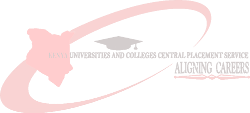 42738101011/202042738101292/202007200009107/202007200009347/202042738101042/202042738101294/202007200009067/202007200009284/202042738101068/202042738101298/202007200009096/202007200009307/202042738101050/202042738101302/202007200009150/202007200009315/202042738101112/202042738101409/202007200009180/202007200009342/202042738101049/202042738101440/202007200009193/202007200009300/202042738101147/202042738101455/202007200009188/202007200009340/202042738101157/202042738101153/202007200009236/202007200009327/202042738101161/202042738101293/202007200009243/202007200009310/202042738101163/202042738101334/202007200009258/202007200009339/202042738101177/202042738101399/202007200009184/202007200009332/202042738101200/202042738101344/202007200009256/202007200009345/202042738101201/202042738101212/202007200009352/202015319101009/202042738101219/202042738101251/202007200009266/202015319101053/202042738101230/202007200009015/202007200009272/202015319101061/202042738101232/202007200009035/202007200009278/202015319101138/202042738101250/202007200009064/202007200009274/202015319101180/202042738101187/202007200009073/202007200009301/202015319101195/202042738101269/202007200009074/202007200009337/202015319101198/202042738101282/202007200009100/202007200009297/202015319101214/202015319101261/202027552048036/202033517205162/202003106115083/202015319101270/202027552048043/202033517205023/202034559301079/202015319101271/202027552048046/202033517205020/202040716130016/202015319101075/202027552048063/202033517205035/202040716130040/202015319101095/202027552048056/202033517205141/202040716130045/202034559301004/202027552048098/202033517205160/202027552002179/202034559301014/202027552048085/202033517205075/202004116108007/202034559301027/202027552048091/202033517205095/202004116108031/202034559301046/202024530104017/202033517205053/202004116108038/202034559301041/202024530104019/202033517205159/202012301729005/202034559301078/202024530104035/202033517205161/202012301729010/202034559301020/202024530104047/202033517205121/202012301729012/202034559301040/202033517205009/202033517205076/202012301729021/202034559301034/202033517205008/202033517205065/202012301729024/202034559301052/202033517205027/202033517205126/202012301729018/202034559301059/202033517205059/202033517205145/202011211307027/202034559301054/202033517205039/202033517205124/202011211307024/202034559301047/202033517205093/202033517205118/202011211307040/202002127107020/202033517205085/202003106115007/202011211307045/202002127107062/202033517205107/202003106115014/202011211307072/202002127107028/202033517205154/202003106115029/202011211307082/202002127107054/202033517205158/202003106115037/202011211307122/202002127107051/202033517205113/202003106115027/202034559301053/202034559301056/202033517205147/202003106115032/202042712304164/202027552048001/202033517205120/202003106115056/202042712304003/202027552048003/202033517205151/202003106115070/202042712304017/202027552048016/202033517205165/202003106115072/202042712304026/202042712304024/202014333201161/202007216101030/202037600005443/202042712304030/202014333201170/202007216101037/202037600005447/202042712304043/202014333201172/202007216101062/202033517205042/202042712304064/202014333201198/202007216101050/202033517205001/202042712304065/202014333201182/202007216101054/202033517205002/202042712304073/202014333201190/202007216101061/202033517205022/202042712304078/202014333201208/202007216101053/202033517205033/202042712304085/202014333201207/202007216101069/202033517205043/202042712304111/202020400004005/202007216101046/202033517205074/202042712304113/202020400004011/202007216101079/202033517205102/202042712304115/202020400004014/202007216101070/202033517205155/202042712304130/202020400004037/202007216101086/202033517205133/202042712304139/202020400004013/202007216101091/202013331204112/202042712304112/202020400004051/202007216101082/202013331204027/202042712304137/202020400004057/202007216101100/202013331204039/202042712304206/202020400004090/202007216101077/202013331204033/202014333201014/202020400004118/202007216101116/202013331204057/202014333201057/202020400004127/202007216101117/202013331204048/202014333201092/202020400004141/202007216101123/202013331204050/202014333201095/202020400004143/202007216101140/202013331204053/202014333201100/202020400004188/202007216101141/202013331204061/202014333201081/202020400004215/202007216101145/202013331204068/202014333201103/202020400004240/202007216101157/202013331204073/202014333201131/202020400004243/202037600005085/202013331204066/202014333201138/202020400004252/202037600005194/202013331204072/202014333201143/202020400004231/202037600005391/202013331204076/202014333201158/202007216101013/202037600005449/202013331204074/202013331204106/202018347501285/202039733108033/202027536113024/202013331204090/202018347501010/202011232203062/202027536113038/202013331204099/202018347501142/202011232203048/202027536113065/202013331204096/202018347501161/202011232203025/202027536113064/202037608028001/202018347501236/202011232203004/202027536113068/202037608028011/202018347501242/202011232102129/202027500007072/202023529101053/202018347501253/202011232102168/202009200011015/202023529101001/202018347501217/202011232102013/202009200011022/202023529101026/202018347501233/202011232102046/202009200011085/202027500007010/202018347501250/202011232102027/202009200011071/202027500007017/202026578038090/202011232102054/202009200011116/202027500007033/202039733108001/202011232102111/202009200011153/202027500007042/202039733108200/202011232102121/202009200011190/202027500007044/202039733108132/202011232102163/202009200011206/202018347501015/202039733108098/202014341404004/202009200011144/202018347501029/202039733108144/202027536113003/202009200011232/202018347501044/202039733108102/202027536113005/202012330103120/202018347501035/202039733108230/202027536113011/202012330103030/202018347501058/202039733108291/202027536113015/202012330103052/202018347501039/202039733108193/202027536113033/202012330103023/202018347501101/202039733108228/202027536113039/202012330103106/202018347501117/202039733108287/202027536113053/202025563310005/202018347501136/202039733108250/202027536113048/202027506108006/202018347501260/202039733108216/202027536113031/202027506108042/202018347501258/202039733108246/202027536113041/202027506108012/202018347501265/202039733108253/202027536113047/202027506108021/202018347501274/202039733108297/202027536113008/202027506108047/202014341404008/202004116202035/202011205108147/202015327101125/202014341404051/202027538104041/202011205108160/202015327101144/202025563310027/202018336102113/202011205108135/202015327101134/202025563310034/202018336102001/202011205108154/202015327101130/202038604120022/202018336102048/202011205108179/202015327101146/202038604120020/202018336102043/202011205108193/202015327101221/202038604120032/202018336102018/202011205108186/202015327101237/202038604120031/202018336102016/202011205108199/202015327101013/202038604120030/202018336102028/202011205108191/202015327101025/202027500007121/202018336102030/202011205108190/202015327101032/202038633204020/202018336102036/202011205108189/202015327101061/202038633204029/202018336102031/202011205108224/202015327101046/202038633204175/202018336102063/202027538104050/202015327101035/202038633204112/202018336102075/202004125128003/202015327101097/202038633204139/202018336102080/202004125128018/202015327101094/202038633204207/202018336102077/202004125128012/202015327101123/202025563310010/202018336102081/202009200011163/202015327101065/202025563310030/202018336102088/202009200011196/202015327101161/202004116202050/202018336102098/202009200011221/202027536244024/202004116202045/202018336102096/202009200011203/202027536244017/202004116202049/202018336102099/202009200011193/202027536244012/202004116202122/202011205108055/202009200011224/202027536244022/202004116202081/202011205108037/202009200011235/202029541202023/202004116202016/202011205108064/202027500007134/202029541202019/202004116202014/202011205108076/202027500007162/202029541202021/202004116202037/202011205108117/202015327101121/202029541202016/202004116202027/202011205108140/202015327101070/202029541202025/202029541202027/202005100010034/202010208309067/202011205201179/202029541202038/202005100010049/202010208309082/202011205201176/202029541202044/202005100010055/202010208309131/202011205201053/202029541202051/202005100010048/202010208309126/202011205201124/202029541202054/202005100010046/202010208309132/202011205201135/202029541202045/202005100010068/202002110201001/202011205201142/202029541202029/202005100010070/202002110201008/202011205201161/202029541202030/202005100010062/202002110201029/202012316104021/202029541202039/202005100010080/202002110201033/202012316104025/202029541202063/202005100010101/202002110201019/202012316104032/202029541202049/202005100010108/202011205201007/202012316104054/202005100010025/202005100010103/202011205201015/202012316104066/202005100010060/202005100010090/202011205201028/202012316104049/202005100010110/202005100010118/202011205201030/202012316104050/202005100010007/202005100010102/202011205201056/202012316104096/202005100010008/202005100010123/202011205201058/202012316104100/202005100010009/202005100010069/202011205201071/202012316104106/202005100010003/202005100010056/202011205201091/202034559301026/202005100010013/202005100010095/202011205201112/202020405004009/202005100010017/202010208309102/202011205201106/202020405004016/202005100010029/202010208309138/202011205201122/202020405004024/202005100010030/202010208309017/202011205201102/202020405004080/202005100010085/202010208309008/202011205201130/202020405004076/202005100010026/202010208309025/202011205201189/202020405004082/202005100010072/202010208309078/202011205201012/202020405004089/202005100010028/202010208309060/202011205201195/202020405004075/202005100010035/202010208309124/202011205201173/202020405004098/202020405004088/202008200007019/202012330145007/202023528216050/202020405004090/202008200007021/202012330145024/202023528216081/202020405004135/202008200007098/202012330145028/202023528216099/202020405004140/202008200007108/202012330145003/202023528216126/202020405004146/202008200007122/202012330145011/202023528216061/202020405004159/202008200007106/202012330145012/202023528216167/202020405004165/202008200007111/202012330145009/202023528216180/202020405004166/202008200007131/202002110201013/202023528216087/202020405004182/202008200007153/202012330145023/202023528216132/202039734401012/202008200007192/202014341404012/202023528216136/202012343349019/202008200007238/202014341404016/202027511132006/202039734401017/202008200007253/202014341404056/202027511132039/202039734401021/202008200007247/202014341404027/202027511132005/202039734401043/202008200007273/202023528216159/202027511132003/202039734401029/202008200007257/202023528216107/202027511132007/202039734401047/202008200007150/202023528216015/202027511132008/202039734401080/202008200007246/202023528216012/202027511132040/202039734401060/202008200007221/202023528216009/202027500007175/202039734401161/202013331230009/202023528216002/202013317307024/202039734401066/202013331230013/202023528216005/202013317307009/202039734401244/202013331230015/202023528216003/202013317307021/202039734401178/202013331230028/202023528216032/202013317307023/202008200007001/202013331230020/202023528216034/202014303103001/202008200007010/202013331230029/202023528216036/202014303103007/202008200007004/202013331230027/202023528216042/202014303103010/202008200007014/202044744121001/202023528216060/202014303103016/202008200007065/202012330145004/202023528216056/202014303103020/202014303103017/202034559301011/202027536160032/202006100011030/202014303103029/202029541202071/202027536160037/202006100011066/202027538205128/202029541202053/202027536160035/202006100011054/202027538205146/202018307202024/202007201118054/202006100011070/202027538205176/202018307202030/202007201118021/202006100011102/202027538205111/202018307202058/202023574150002/202006100011045/202041730309019/202018307202120/202023574150006/202006100011051/202041730309038/202018307202111/202023574150001/202030555104028/202004116202028/202018307202133/202023574150008/202030555104010/202012300013006/202018307202009/202023574150013/202030555104015/202012300013020/202018307202032/202023574150014/202030555104019/202012300013019/202018307202054/202023574150017/202006100011043/202012300013036/202018307202035/202023574150021/202006100011052/202012300013070/202018307202072/202023574150016/202006100011061/202012300013057/202018307202066/202023574150054/202006100011091/202012300013085/202018307202063/202023574150051/202006100011046/202012300013081/202018307202078/202023574150047/202006100011049/202012300013078/202018307202125/202023574150025/202002110210005/202012300013102/202018307202129/202023574150028/202002110210013/202012300013104/202018307202140/202023574150039/202002110210024/202012300013114/202042712303009/202023574150038/202002110210054/202012300013121/202042712303040/202023574150044/202002110210068/202012300013125/202042712303073/202023574150041/202002110210062/202012300013155/202027536144008/202006100011001/202002110210069/202012300013172/202009200012001/202006100011017/202002110210081/202011230207038/202027536160031/202006100011023/202002110210093/202011230207034/202027536160013/202006100011039/202002110210090/202002110210099/202024504104018/202004122103008/202011200004088/202002110210097/202024504104032/202004122103020/202011200004103/202002110210129/202024504104055/202004122103013/202011200004117/202002110210130/202024504104047/202004122103024/202011200004105/202002110210125/202024504104042/202004122103030/202011200004126/202002110210127/202024504104062/202004122103071/202011200004120/202002110210136/202042712304020/202004122103068/202011200004129/202002110210135/202042712304042/202004122103028/202035609112009/202002110210142/202042712304171/202004122103042/202035609112007/202002110210149/202042712304118/202004122103060/202035609112070/202002110210156/202042712304200/202023503308011/202032519204071/202002110210042/202042712304224/202023503308078/202032519204060/202002110210162/202042712304217/202024504104059/202011200004098/202002110210177/202004122103005/202024504104111/202011200004094/202002110210176/202004122103037/202024504104117/202011200004142/202002110210175/202004122103027/202024504104118/202011200004169/202002110210181/202004122103046/202015327122020/202011200004171/202031573402021/202004122103079/202011200004003/202011200004124/202031573402034/202004122103115/202011200004005/202011200004184/202031573402030/202004122103118/202011200004021/202011200004176/202038622106032/202004122103112/202011200004023/202011200004223/202038622106053/202004122103002/202011200004050/202011200004208/202038622106018/202004122103014/202011200004085/202011200004224/202038622106035/202004122103130/202011200004093/202011200004210/202027500007213/202004122103131/202011200004076/202011200004227/202027500007227/202004122103001/202011200004087/202011200004212/202024504104058/202004122103006/202011200004073/202011200004232/202011200004237/202042712301113/202009200012162/202035609105145/202011200004253/202042712301015/202009200012164/202035609105147/202011200004276/202042712301003/202009200012176/202035609105148/202011200004277/202012330103051/202009200012192/202035609105197/202011200004290/202042712301032/202009200012204/202035609105224/202011200004177/202042712301037/202009200012246/202035609105242/202011200004244/202042712301137/202009200012217/202013351401085/202011200004217/202042712301155/202009200012247/202029541202015/202011200004250/202042712301179/202009200012234/202018307201061/202037600005111/202042712301166/202009200012292/202018307201033/202037600005333/202044736119010/202009200012286/202018307201004/202037600005355/202044736119020/202015318212006/202018307201070/202037600005366/202044736119011/202029541202059/202018307201005/202037600005373/202044736119017/202014341404035/202018307201091/202037600005406/202044736119038/202002109104043/202018307201083/202037600005415/202044736119022/202035609105016/202018307201081/202037600005109/202009200012002/202035609105031/202018307201121/202037600005438/202009200012068/202035609105070/202018307201114/202037600005403/202009200012059/202035609105085/202018307201113/202042712301060/202009200012063/202035609105076/202018307201138/202042712301078/202009200012062/202035609105097/202018307201139/202042712301103/202009200012098/202035609105086/202018307201093/202042712301117/202009200012093/202035609105111/202018307201107/202042712301118/202009200012122/202035609105124/202018307201097/202042712301125/202009200012131/202035609105107/202036605101028/202042712301069/202009200012115/202035609105128/202036605101016/202042712301067/202009200012159/202035609105137/202036605101017/202036605101042/202002109104007/202008217103050/202026578038023/202036605101101/202032581219003/202008217103053/202029541208010/202018346101018/202032581219005/202008217103057/202029541208004/202018346101056/202032581219018/202008217103063/202029541208006/202018346101106/202032581219025/202008217103079/202029541208054/202018346101112/202018307202108/202008217103072/202029541208046/202018346101125/202013351401070/202008217103073/202011205202053/202018346101107/202008217103066/202008217103095/202011205202099/202003120121064/202008217103055/202008217103097/202011205202091/202003120121010/202008217103049/202008217103144/202011205202082/202045801116006/202008217103068/202008217103143/202011205202068/202045801116009/202008217103094/202008217103149/202011205202104/202045801116010/202008217103131/202008217103133/202020406015001/202045801116012/202008217103127/202008217103091/202020406015005/202045801116058/202008217103111/202008217103142/202020406015012/202045801116063/202008217103009/202008217103148/202020406015017/202045801116018/202008217103137/202008217103048/202020406015042/202045801116016/202008217103141/202001115105015/202020406015043/202045801116023/202008217103013/202001115105032/202020406015048/202045801116028/202008217103018/202001115105055/202020406015047/202045801116047/202008217103034/202001115105038/202020406015055/202045801116062/202008217103058/202001115105073/202020406015030/202045801116055/202008217103076/202008217103121/202020406015023/202045801116033/202039733224025/202008217103125/202020406015021/202042705313005/202011230207036/202008217103119/202020406015036/202042705313016/202008217103033/202008217103116/202024504104124/202042705313055/202008217103043/202026578038089/202027500007248/202010234401006/202002105104044/202039700001200/202038622112061/202010234401012/202002105104045/202039700001194/202027570103044/202010234401020/202002105104049/202039700001238/202027570103010/202010234401032/202002105104051/202039700001232/202027570103019/202010234401035/202002105104058/202039700001252/202027570103076/202010234401039/202002105104057/202039700001253/202027570103086/202010234401067/202002105104056/202039700001292/202027500007305/202010234401048/202002105104060/202039700001336/202011235205008/202010234401087/202002105104066/202039700001341/202011235205009/202010234401089/202002105104085/202039700001346/202011235205004/202010234401092/202002105104089/202039700001372/202011235205012/202010234401126/202002105104095/202039700001370/202011235205020/202010234401146/202002105104125/202039700001365/202011235205017/202010234401150/202002105104160/202039700001367/202044736119035/202002105104008/202002105104046/202039700001366/202002105104067/202002105104011/202002105104055/202039700001381/202002105104099/202002105104022/202002105104118/202039700001397/202002105104097/202002105104106/202038622112039/202039700001386/202002105104134/202002105104114/202038622112041/202039700001389/202002105104136/202002105104132/202038622112007/202039700001394/202002105104167/202002105104012/202038622112009/202039700001434/202002105104147/202002105104014/202038622112014/202039700001450/202002105104166/202002105104013/202020406015037/202014341404038/202002105104121/202002105104038/202039700001044/202038622112059/202002105104126/202002105104094/202039700001121/202038622112036/202002105104143/202002105104024/202039700001179/202038622112044/202002105104165/202002105104033/202039700001188/202038622112015/202002105104177/202002105104110/202027538204041/202008221202192/202037615006024/202004125116035/202027538204052/202008221202144/202023528216053/202037608028008/202027538204126/202008221202168/202023528216063/202012301744007/202027538204130/202008221202154/202023528216183/202012301744023/202027538204138/202008221202199/202008221202251/202042721212005/202029513105157/202008221202072/202027536148023/202012330133018/202029513105049/202008221202140/202027536148020/202014341404021/202008221202006/202008221202042/202027536148014/202015362120012/202008221202011/202027536144017/202027536148002/202026578038025/202008221202018/202027536144044/202027536148003/202026578038046/202008221202051/202008221202071/202027536148004/202026578038007/202008221202060/202008221202075/202027536148052/202026578038091/202008221202130/202008221202092/202027536148051/202026578038086/202008221202135/202008221202096/202027536148046/202026578038093/202008221202155/202008221202115/202027536148038/202036635023038/202008221202230/202008221202120/202027536148035/202036635023017/202008221202232/202008221202131/202027536148042/202027538204002/202008221202249/202008221202141/202027536148022/202027538204013/202008221202241/202008221202148/202027536148026/202027538204010/202008221202014/202008221202164/202027536148027/202027538204050/202008221202026/202008221202151/202027536148007/202027538204070/202008221202027/202008221202174/202027536148045/202027538204084/202008221202033/202008221202203/202027536148034/202027538204103/202008221202052/202008221202206/202027536160011/202027538204012/202008221202040/202008221202226/202023572106034/202027538204023/202008221202045/202013332207005/202023572106072/202027538204035/202008221202166/202013332207010/202001115103050/202001115103004/202042726202030/202023528216098/202003126101139/202037615006011/202042726202033/202023528216108/202003126101140/202037615006039/202042726202037/202023528216181/202003126101145/202037615006048/202042726202038/202023528216125/202003126101161/202037615006046/202042726202070/202003126101001/202003126101166/202042726202016/202042726202071/202003126101004/202003126101182/202042726202015/202042726202076/202003126101008/202003126101191/202042726202012/202042726202081/202003126101010/202003126101209/202042726202021/202042726202086/202003126101022/202003126101212/202042726202028/202042726202096/202003126101028/202003126101200/202042726202123/202042726202103/202003126101021/202003126101203/202042726202190/202042726202105/202003126101034/202003126101201/202042726202008/202042726202107/202003126101057/202010234408003/202042726202020/202042726202109/202003126101048/202010234408014/202042726202022/202042726202111/202003126101063/202010234408024/202042726202047/202042726202112/202003126101047/202010234408041/202042726202032/202042726202122/202003126101095/202010234408082/202042726202036/202042726202128/202003126101081/202010234408107/202042726202118/202042726202133/202003126101077/202010234408102/202042726202149/202042726202162/202003126101091/202010234408099/202042726202137/202042726202153/202003126101108/202010234408129/202042726202211/202042726202207/202003126101114/202010234408131/202042726202164/202042726202216/202003126101110/202010234408153/202042726202218/202012330103090/202003126101121/202010234408213/202042726202221/202004111120039/202003126101124/202010234408255/202042726202223/202004111120026/202003126101109/202010234408262/202042726202158/202004111120018/202003126101134/202012300013039/202010234408055/202011205101105/202042726210035/202010227301011/202010234408066/202011205101091/202042726210038/202010227301035/202010234408119/202011205101114/202012330103110/202010227301039/202010234408295/202011205101138/202039714106142/202010227301040/202045801103037/202011205101123/202039714106122/202010227301130/202045801103067/202011205101136/202039714106163/202010227301133/202045801103081/202011205101145/202039714106148/202010227301146/202045801103012/202011205101157/202039714106007/202010227301170/202020406019017/202011205101172/202039714106023/202010227301181/202020406019046/202026578038027/202039714106024/202010227301195/202020406019006/202013338202003/202039714106021/202010227301200/202020406019130/202013338202041/202039714106033/202010227301202/202020406019003/202013338202038/202039714106082/202010227301214/202020406019131/202013338202029/202039714106047/202010227301224/202020406019009/202013338202043/202039714106107/202010227301232/202020406019011/202013338202051/202039714106076/202010227301227/202020406019022/202013338202061/202039714106077/202010227301241/202020406019095/202013338202054/202039714106039/202010227301250/202020406019084/202013338202055/202039714106084/202010227301265/202020406019028/202013338202056/202039714106150/202010227301267/202020406019021/202013338202045/202039714106201/202010227301274/202014341404017/202013338202021/202039714106211/202010227301297/202011205101013/202042726210001/202039714106212/202010227301309/202011205101016/202042726210017/202039714106178/202010227301318/202011205101023/202042726210015/202039714106220/202010227301319/202011205101030/202042726210033/202039714106252/202010227301342/202011205101066/202042726210034/202039714106232/202010227301354/202010227301371/202004122103104/202013344124020/202029542102040/202010227301374/202004122103114/202001115111007/202029542102054/202010227301387/202004122103089/202001115111011/202029542102059/202010227301395/202004122103124/202001115111003/202029542102132/202010227301396/202004122103158/202001115111031/202029542102075/202010227301405/202004122103152/202001115111034/202029542102127/202010227301343/202004122103139/202001115111013/202029542102153/202010227301324/202004122103172/202001115111033/202029542102096/202010227301367/202035601104034/202045801129037/202029542102130/202010227301299/202004122103088/202029542102014/202037634324026/202010227301322/202004122103108/202029542102025/202020400006030/202039714106151/202004122103119/202029542102038/202020400006062/202039714106187/202004122103133/202029542102030/202020400006069/202039714106190/202004122103149/202029542102048/202020400006271/202039714106185/202004122103160/202029542102076/202020400006232/202039714106237/202004122103120/202029542102098/202020400006199/202039714106256/202004122103179/202029542102137/202020400006233/202004122103038/202004122103173/202029542102109/202027565323009/202004122103054/202004122103140/202029542102123/202027565323014/202004122103052/202004122103166/202029542102125/202027565323024/202004122103058/202004122103155/202029542102157/202027565323008/202004122103056/202004122103154/202029542102155/202027565323015/202004122103035/202004122103153/202029542102159/202027565323036/202004122103072/202004122103165/202029542102139/202027565323063/202004122103074/202004122103167/202029542102160/202027565323006/202004122103084/202004122103164/202029542102002/202027565323055/202004122103103/202011206110006/202029542102037/202027565323013/202027565323018/202007214104050/202012314101074/202011230315064/202027565323033/202007214104047/202012314101132/202027538105008/202027565323053/202003126102001/202012314101139/202027538105009/202027565323047/202003126102015/202012314101063/202027538105002/202027565323050/202003126102028/202012314101111/202027538105021/202027565323097/202003126102042/202012314101141/202027538105058/202027565323098/202012314101009/202002110227001/202027538105059/202013353301013/202012314101021/202002110227010/202027538105078/202013353301020/202012314101034/202011230315057/202027538105082/202013353301038/202012314101005/202011230315065/202027538105092/202013353301045/202012314101107/202011230315063/202027538105097/202013353301059/202012314101110/202011230315007/202027538105109/202013353301091/202012314101135/202011230315004/202027538105111/202020400006239/202012314101146/202011230315002/202027538105112/202020400006245/202012314101145/202011230315024/202027538105123/202020400006251/202012314101012/202011230315028/202020409024045/202020400006257/202012314101016/202011230315001/202020409024065/202020400006202/202012314101058/202011230315066/202020409024008/202011231212017/202012314101047/202011230315062/202020409024019/202007216109035/202012314101041/202011230315045/202020409024046/202007216109016/202012314101035/202011230315020/202020409024081/202007216109053/202012314101067/202011230315019/202020409024098/202007214104099/202012314101080/202011230315044/202020409024099/202007214104129/202012314101096/202011230315040/202020409024075/202007214104144/202012314101078/202011230315055/202045801116071/202007214104193/202012314101072/202011230315056/202045801116005/202007214104053/202042738112014/202011230315061/202045801116004/202045801116073/202008200010068/202038619202112/202027536139230/202045801116065/202008200010095/202038619202095/202027536139247/202045801116032/202008200010099/202038619202084/202027536108169/202045801116070/202008200010104/202038619202133/202027536108146/202045801116051/202008200010128/202038619202152/202027536108164/202045801116072/202008200010138/202038619202154/202027536108173/202045801116022/202008200010145/202038619202169/202027536108181/202045801116050/202008200010154/202038619202131/202015300002020/202045801116043/202008200010167/202038619202179/202015300002135/202045801116049/202008200010170/202029513201051/202008219101023/202034559301019/202008200010172/202029513201066/202008219101026/202029513105050/202008200010180/202029513201020/202008219101043/202045801129002/202008200010229/202042726109062/202008219101041/202045801129033/202008200010241/202042726109073/202008219101060/202007214101013/202008200010251/202042726109037/202008219101107/202007214101088/202008200010256/202042726109014/202008219101088/202007214101073/202038619202079/202042726109064/202008219101061/202007214101160/202038619202087/202027536139258/202008219101090/202007214101008/202038619202080/202027536139262/202008219101095/202007214101059/202038619202170/202027536139208/202008219101100/202007214101072/202038619202157/202027536139218/202008219101091/202022502216001/202038619202187/202027536139221/202008219101117/202029542102003/202038619202021/202027536139224/202008219101118/202008200010007/202038619202041/202027536139222/202008219101114/202008200010023/202038619202048/202027536139233/202008219101121/202008200010038/202038619202081/202027536139240/202008219101137/202008200010029/202038619202119/202027536139234/202008219101139/202008219101146/202009203401071/202009203401237/202037614314086/202008219101152/202009203401080/202009203401215/202037614314031/202008219101156/202023528216046/202009203401074/202037614314074/202008219101159/202023528216007/202009203401084/202037614314076/202008219101160/202023528216010/202009203401086/202037614314068/202001114204011/202023528216172/202009203401126/202037614314084/202001114204039/202042712213002/202009203401146/202037614314089/202037617414051/202023528216095/202009203401187/202037614314085/202042705313034/202009203401042/202009203401201/202037614314088/202037617414044/202009203401066/202009203401212/202037614314083/202012315627012/202009203401064/202009203401234/202037614314104/202012315627005/202009203401090/202009203401170/202037614314106/202012315627015/202009203401091/202009203401164/202037614314121/202012315627021/202009203401078/202009203401208/202037614314137/202012315627029/202009203401088/202009203401207/202037614314090/202009203401010/202009203401104/202045801119030/202037614314107/202009203401022/202009203401141/202037614314055/202037614314116/202009203401021/202009203401161/202037614314001/202037614314117/202009203401035/202009203401188/202037614314009/202037614314131/202009203401026/202009203401221/202037614314005/202037614314130/202009203401112/202009203401225/202037614314012/202037614314146/202009203401123/202009203401233/202037614314016/202037614314136/202009203401129/202009203401232/202037614314018/202037614314149/202009203401131/202009203401198/202037614314020/202010228402030/202009203401014/202009203401152/202037614314019/202010228402130/202009203401020/202009203401143/202037614314098/202010228402123/202009203401025/202009203401145/202037614314103/202010228402178/202010228402184/202027538102138/202027536301017/202027500007199/202010228402008/202027538102145/202027536301018/202004111104031/202010228402005/202040745125026/202027536301002/202001115105062/202010228402009/202040745125059/202027536301010/202031567214047/202010228402004/202040745125061/202031557266047/202009223210006/202010228402026/202040745125064/202031557266015/202009223210064/202010228402055/202040745125068/202031557266011/202009223210071/202010228402040/202040745125073/202040719103061/202009223210016/202010228402045/202040745125098/202040719103117/202009223210018/202010228402165/202040745125035/202040719103226/202009223210031/202010228402034/202040745125099/202040719103236/202009223210062/202027538102005/202040745125144/202014341101040/202009223210034/202027538102010/202008202025011/202014341101061/202009223210072/202027538102020/202008202025055/202014341101106/202001115112001/202027538102031/202008202025041/202014341101097/202025563303019/202027538102045/202008202025027/202014341101111/202025563303078/202027538102068/202008202025032/202014341101120/202025563303022/202027538102067/202008202025042/202029513105061/202025563303028/202027538102066/202020406014008/202018325205119/202025563303036/202027538102074/202020406014011/202018325205070/202034520101017/202027538102093/202020406014017/202018325205037/202034520101045/202027538102102/202020406014023/202018325205045/202034520101038/202027538102091/202020406014024/202018325205050/202034520101046/202027538102108/202020406014043/202036605101071/202034520101051/202027538102121/202020406014045/202027569201001/202034520101050/202027538102134/202020407059126/202027569201047/202034520101064/202027538102135/202020407059004/202027569201050/202034520101068/202034520101108/202012314201033/202013332207014/202012315530016/202034520101130/202012314201049/202013332207006/202012315530047/202034520101176/202012314201069/202031515108005/202020401007168/202034520101164/202012314201062/202031515108010/202020401007216/202034520101159/202012314201064/202031515108013/202020401007228/202034520101189/202038618116007/202031515108002/202020401007234/202034520101165/202038618116009/202031515108001/202020401007260/202034520101172/202038618116015/202031515108033/202020401007254/202034520101019/202027538208026/202031515108029/202020401007243/202034520101016/202027538208043/202031515108026/202020406020012/202034520101023/202027538208054/202040745125138/202020406020018/202034520101036/202027538208025/202040745125135/202020406020022/202034520101073/202027538208069/202040745125167/202020406020041/202018307308018/202027538208088/202025563303118/202020406020046/202018307308011/202027538208125/202025563303100/202031500011009/202018307308039/202027538208040/202025563303088/202031500011016/202018307308040/202027538208117/202025563303093/202031500011042/202012314201003/202027538208137/202020401007004/202031500011065/202012314201007/202027538208151/202020401007017/202031500011060/202012314201089/202027538208157/202020401007021/202031500011079/202012314201121/202027538208150/202020401007032/202031500011095/202012314201132/202027538208013/202020401007041/202031500011103/202012314201150/202027538208055/202020401007066/202031500011083/202012314201138/202027538208127/202020401007105/202031500011117/202012314201008/202027538208158/202020401007087/202031500011162/202012314201025/202027538208154/202020401007101/202031500011163/202012314201029/202027538208147/202012315530002/202031500011164/202031500011178/202039701001137/202012314201136/202009222204127/202031500011182/202039701001184/202012314201141/202009222204007/202031500011203/202012330111011/202012314201117/202009222204004/202032516201014/202012330111014/202012316105045/202009222204003/202032516201043/202012330111018/202012316105040/202009222204010/202032516201041/202014355201062/202012316105048/202009222204009/202032516201083/202014355201108/202012316105074/202009222204012/202032516201001/202014355201155/202012316105081/202009222204084/202031500011189/202014355201039/202011231105016/202009222204066/202031500011212/202014355201104/202011231105020/202009222204054/202031500011220/202014355201115/202009222204002/202009222204077/202031500011238/202014355201139/202009222204011/202009222204072/202032516201018/202029513105014/202009222204019/202024530101018/202032516201044/202029513105091/202009222204036/202024530101019/202032516201082/202012316105018/202009222204025/202024530101014/202024504104012/202012316105021/202009222204031/202024530101017/202032516201060/202012316105039/202009222204026/202024530101060/202032516201090/202012316105050/202009222204027/202024530101091/202013302123009/202012316105064/202009222204043/202024530101099/202013302123028/202012316105082/202009222204049/202024530101110/202039701001018/202012316105075/202009222204071/202024530101023/202039701001004/202012316105069/202009222204063/202029513105028/202039701001006/202012314201061/202009222204094/202012315533008/202039701001013/202012314201073/202009222204073/202012315533034/202039701001021/202012314201091/202009222204104/202012315533007/202039701001048/202012314201083/202009222204124/202012315533012/202039701001054/202012314201130/202009222204125/202012315533010/202012315533019/202012329126033/202018348110018/202025563303029/202012315533020/202012329126041/202018348110015/202025563303113/202012315533048/202012329126050/202018348110017/202018325205036/202012315533064/202020401011009/202018348110024/202008210202035/202012315533040/202020401011027/202018348110058/202008210202054/202012315533024/202020401011001/202018348110039/202008210202055/202004111106076/202020401011031/202018348110045/202008210202120/202004111106084/202020401011019/202018348110026/202008210202129/202004111106028/202020401011037/202018348110061/202008210202001/202004111106052/202020401011028/202018348110040/202008210202009/202004111106073/202020401011023/202018348110031/202008210202023/202004111106100/202020401011059/202010228406075/202008210202024/202018347506001/202020401011100/202010228406014/202008210202086/202018347506003/202020401011095/202010228406016/202008210202119/202018347506005/202020401011085/202010228406023/202015300002175/202018347506017/202020401011065/202010228406030/202015300002195/202018347506026/202020401011097/202010228406033/202015300002194/202018347506027/202020401011102/202010228406035/202015300002230/202018347506031/202013360103058/202010228406073/202015300002232/202018347506066/202018348110016/202010228406053/202015300002217/202018347506053/202018348110073/202010228406067/202015300002244/202018347506060/202018348110001/202010228406080/202015300002240/202018347506069/202018348110005/202018347516012/202015300002282/202012329126054/202018348110008/202018347516018/202015300002315/202012329126002/202018348110004/202018347516006/202015300002318/202012329126014/202018348110013/202018347516008/202030544102007/202012329126048/202018348110014/202025563303015/202030544102024/202030544102029/202037603109035/202008210202048/202018325209023/202030544102058/202037603109005/202008210202051/202018325209043/202030544102045/202037603109004/202008210202050/202018325209080/202030544102053/202037603109053/202008210202065/202018325209097/202030544102061/202037616013022/202008210202066/202018325209126/202030544102046/202039733108012/202008210202070/202018325209099/202030544102048/202039733108031/202008210202078/202018325209131/202023528106021/202039733108056/202008210202079/202018325209132/202023528106075/202039733108094/202008210202080/202018325209136/202023528106013/202039733108117/202008210202111/202018325209165/202023528106016/202039733108186/202008210202110/202035610102013/202023528106019/202039733108307/202008210202099/202035610102018/202023528106017/202028575211010/202008210202084/202035610102033/202023528106027/202039701001069/202008210202082/202010227309024/202023528106049/202039701001108/202008210202112/202010227309006/202023528106046/202039701001112/202008210202093/202010227309022/202023528106059/202039701001114/202008210202125/202010227309020/202023528106065/202039701001117/202008210202128/202010227309047/202023528106069/202039701001165/202008210202075/202002105119001/202023528106055/202039701001177/202008210202064/202002105119015/202023528106063/202020400006195/202008210202153/202002105119007/202023528106062/202008210202018/202027536133006/202002105119012/202023528106082/202008210202034/202027536133011/202002105119009/202041724016019/202008210202038/202027536133014/202005112203006/202039734415016/202008210202040/202027536133020/202005112203013/202039734415031/202008210202041/202027536133022/202005112203015/202039734415049/202008210202042/202027536133023/202005112203010/202005112203027/202001115201088/202031545308044/202003100001105/202005112203041/202001115201106/202031545308012/202003100001106/202010227309039/202001115201078/202004125116013/202003100001107/202012329126021/202001115201007/202024530302013/202003100001147/202012329126024/202001115201049/202003100001027/202010226230005/202012329126027/202001115201009/202003100001023/202010226230086/202012329126017/202001115201108/202003100001029/202013365101001/202012329126032/202001115201051/202003100001040/202013365101097/202012329126046/202001115201070/202003100001041/202013365101127/202012329126049/202001115201094/202003100001052/202013365101119/202012329126045/202001115201005/202003100001057/202013365101156/202014341404031/202001115201043/202003100001059/202013365101168/202014341404024/202001115201016/202003100001005/202013365101171/202014341404049/202001115201050/202003100001065/202013365101015/202001115201107/202001115201083/202024530302016/202013365101020/202001115201084/202001115201079/202003100001079/202013365101026/202001115201093/202001115201086/202003100001090/202013365101022/202001115201143/202001115201076/202003100001113/202013365101040/202001115201039/202001115201100/202003100001122/202003126102021/202001115201001/202001115201105/202003100001134/202003126102052/202001115201035/202001115201113/202003100001126/202003126102047/202001115201042/202001115201139/202003100001144/202003126102050/202001115201041/202001115201145/202003100001145/202003126102053/202001115201031/202001115201008/202003100001159/202003126102054/202001115201024/202031545308003/202003100001007/202003126102055/202001115201011/202031545308006/202003100001094/202003126102072/202001115201081/202031545308039/202003100001099/202013365101051/202013365101079/202038619102183/202010208201228/202018307105184/202013365101091/202038619102191/202038619102208/202018307105189/202013365101094/202038619102189/202038619102207/202018307105161/202013365101153/202010204201054/202038619102214/202018307105047/202013365101204/202010204201055/202038619102223/202018307105090/202013365101195/202010204201049/202038619102269/202018307105106/202013365101208/202010204201091/202018307105002/202018307105154/202013365101190/202010204201086/202018307105042/202018307105151/202013365101187/202010204201103/202018307105095/202018307105093/202013365101218/202010208201007/202018307105116/202018307105064/202013365101105/202010208201008/202018307105125/202018307105149/202013365101147/202010208201020/202018307105131/202018307105163/202013365101164/202010208201025/202018307105003/202018307105167/202038619102009/202010208201051/202018307105140/202018307105176/202038619102059/202010208201054/202018307105014/202018307105192/202038619102061/202010208201064/202018307105024/202036628115028/202038619102098/202010208201053/202018307105020/202036628115126/202038619102119/202010208201084/202018307105036/202018307105145/202038619102134/202010208201096/202018307105041/202018307105197/202038619102121/202010208201100/202018307105043/202018307105198/202038619102140/202010208201090/202018307105053/202018307105204/202038619102145/202010208201091/202018307105051/202018307105193/202038619102149/202010208201129/202018307105063/202020406012055/202038619102162/202010208201150/202018307105082/202020406012032/202038619102176/202010208201182/202018307105083/202020406012040/202038619102177/202010208201253/202018307105105/202020406012064/202038619102178/202010208201262/202018307105174/202020406012094/202020406012092/202044729106043/202028575211071/202011231102135/202037616021010/202044729106084/202028575211080/202011231102035/202037616021008/202044729106094/202028575211081/202011231102099/202037616021012/202044729106046/202042738112009/202011231102053/202037616021050/202010234304013/202011207121009/202011231102055/202037616021041/202010234304038/202011207121029/202011231102047/202037616021015/202010234304056/202008202021009/202011231102051/202037616021016/202044729106034/202023528106026/202011231102059/202037616021017/202044729106061/202023528106050/202011231102090/202037625104018/202044729106056/202023528106080/202011231102095/202037625104045/202044729106058/202039737040024/202011231102080/202037625104087/202044729106085/202042726203033/202011231102111/202037625104124/202044729106081/202042726203029/202011231102123/202031557213017/202044729106082/202042726203008/202011231102129/202010226211033/202044729106101/202042726203017/202011231102137/202010226211097/202044729106106/202018348125009/202011231102146/202010226211119/202044729106111/202018348125030/202011231102150/202044729106036/202044729106105/202011231102010/202011231102157/202044729106115/202044729106051/202011231102021/202020406002009/202044729106003/202044729106028/202011231102027/202020406002017/202044729106012/202044729106062/202011231102038/202020406002016/202044729106011/202028575211045/202011231102036/202020406002023/202044729106010/202028575211056/202011231102072/202020406002054/202044729106017/202028575211064/202011231102071/202020406002053/202044729106023/202028575211074/202011231102081/202020406002048/202044729106060/202028575211078/202011231102104/202020406002040/202044729106033/202028575211073/202011231102116/202020406002060/202020406002089/202010228402150/202013353201097/202026578033016/202020406002071/202010228402194/202013353201077/202026578033002/202020406002086/202010228402068/202013353201079/202026578033022/202020406002076/202031567106012/202013353201075/202026578033021/202020406002088/202031567106017/202013353201094/202026578033020/202020406002006/202031567106053/202013300007086/202026578033019/202020406002134/202031567106068/202013300007095/202026578033026/202020406002138/202013353201012/202013300007109/202026578033024/202020406002007/202013353201014/202013300007113/202026578033028/202020406002141/202013353201025/202013300007136/202026578033023/202020406002146/202013353201041/202013300007149/202026578033027/202020406002158/202013353201056/202041709101063/202038619206019/202020406002159/202013353201096/202041709101186/202038619206054/202020406002171/202013353201122/202041709101211/202038619206078/202020406002178/202013353201116/202041709101199/202038619206156/202020406002051/202013353201117/202041709101201/202038619206001/202020406002215/202013353201124/202041709101021/202038619206022/202020406002264/202013353201010/202041709101004/202039714102041/202020406002289/202013353201013/202041709101006/202039714102143/202020406002068/202013353201046/202041709101086/202012329126051/202020406002084/202013353201061/202041709101036/202012329126052/202020406002290/202013300007028/202041709101044/202039714102011/202020406002100/202013300007046/202041709101144/202039714102015/202020406002161/202013300007036/202037617402026/202039714102032/202010228402037/202013300007023/202037617402079/202039714102006/202010228402079/202013300007048/202037617402099/202039714102057/202010228402090/202013300007045/202018325209015/202039714102083/202039737025032/202010228102058/202011212108073/202037617223051/202039737025154/202010228102042/202011212108029/202039737025129/202039737025179/202010228102074/202011212108030/202020406007116/202039737025215/202010228102053/202011212108045/202020406007099/202039737025040/202010228102026/202011212108034/202020406007057/202039737025046/202039737025094/202011212108059/202020406007015/202039737025021/202039737025111/202011212108098/202020406007026/202039737025066/202039737025137/202037625104089/202020406007045/202039737025065/202039737025131/202037625104097/202020401249020/202039737025089/202039737025155/202037625104082/202020401249080/202039737025098/202039737025159/202035600008028/202020401249021/202039737025090/202039737025180/202035600008055/202020401249010/202039737025083/202039737025222/202035600008118/202020401249062/202010228102061/202039737025262/202035600008120/202020401249045/202010228102083/202039737025248/202035600008142/202020401249089/202010228102003/202039737025191/202035600008020/202020401249055/202010228102038/202039737025233/202035600008175/202020401249053/202010228102052/202039737025257/202035600008156/202020407007014/202010228102001/202044748005008/202035600008163/202045801125012/202010228102007/202005112203047/202037625104116/202045801125004/202010228102011/202005112203026/202013350211017/202020407007004/202010228102015/202011212108099/202041731009042/202045801125019/202010228102016/202011212108107/202041731009075/202045801125026/202010228102017/202011212108128/202020406012037/202020407007011/202010228102024/202011212108056/202037617223025/202020407007012/202010228102027/202011212108052/202037617223032/202020407007028/202010228102028/202011212108072/202037617223039/202020407007035/202020407007049/202010228402112/202013353201101/202001115201132/202037631501039/202010228402091/202013353201109/202001115201135/202037631501077/202010228402156/202013353201191/202042705317005/202037631501037/202010228402170/202013353201104/202042705317010/202037631501046/202010228402169/202013353201110/202042705317014/202003106132007/202010228402173/202013353201112/202042705317013/202003106132074/202018323102216/202013353201186/202042705317004/202003106132002/202018323102215/202013353201197/202042705317003/202003106132001/202018323102230/202013353201171/202042705317018/202003106132012/202018323102274/202013353201150/202029513310014/202003106132026/202018323102208/202013353201145/202029513310048/202020407007045/202018323102209/202012330146011/202029513310046/202020407007057/202018323102214/202012330146013/202029513310079/202040732120197/202018323102217/202039734401019/202029513310135/202040732120022/202018323102220/202039734401144/202029513310010/202040732120133/202018323102256/202039734401149/202029513310016/202040732120340/202013353201076/202039734401173/202029513310023/202018323102025/202013353201120/202039734401187/202029513310038/202018323102024/202013353201125/202039734401202/202029513310102/202018323102033/202013353201128/202039734401251/202029513310131/202018323102035/202013353201129/202039734401253/202029513310040/202018323102134/202013353201144/202029541202050/202029513310069/202018323102119/202013353201121/202001115201003/202029513310101/202018323102130/202013353201139/202001115201056/202029513310086/202018323102160/202013353201140/202001115201047/202029513310076/202010228402041/202013353201095/202001115201071/202029513310117/202010228402067/202013353201089/202001115201095/202002105509003/202013353201127/202014355101084/202029513310154/202014355101147/202013353201141/202014355101060/202029513310167/202014355101165/202013353201181/202014355101077/202029513310808/202014355101194/202013353201173/202014355101081/202029513310811/202014355101202/202013353201164/202014355101064/202013353201184/202014355101205/202013353201154/202014355101109/202013353201168/202014355101133/202013353201185/202014355101108/202029541202047/202014355101142/202013353201201/202014355101121/202029541202035/202014355101171/202013353201202/202013302110021/202014355101020/202014355101175/202013353201204/202013302110007/202014355101035/202014355101172/202014355101037/202013302110059/202014355101043/202014355101167/202014355101051/202014355101092/202014355101075/202014355101178/202014355101080/202029513310067/202014355101078/202014355101173/202014355101122/202029513310078/202014355101086/202014355101166/202014355101010/202029513310088/202014355101089/202014355101185/202014355101004/202029513310083/202014355101098/202014355101188/202014355101006/202029513310110/202014355101100/202014355101160/202014355101005/202029513310119/202014355101104/202014355101164/202014355101015/202029513310125/202014355101115/202014355101200/202013302110036/202029513310149/202014355101119/202014355101192/202014355101023/202029513310191/202014355101118/202014355101217/202013302110032/202029513310159/202014355101125/202014355101149/202014355101027/202029513310172/202014355101128/202014355101152/202014355101025/202029513310140/202014355101129/202038622203016/202014355101032/202029513310145/202014355101150/202038622203047/202014355101029/202029513310142/202014355101157/202038622203060/202014355101038/202029513310150/202014355101134/202038622203086/202038622203095/202011205205067/202004122105033/202004122105132/202038622203102/202011205205113/202004122105062/202004122105134/202039733307093/202011205205006/202004122105113/202004122105136/202038622203118/202011205205009/202004122105071/202004122105145/202038622203124/202011205205016/202004122105099/202004122105173/202038622203123/202011205205019/202004122105069/202004122105148/202039733307269/202011205205018/202004122105074/202004122105181/202038622203146/202011205205052/202004122105085/202004122105189/202038622203144/202004122105006/202004122105084/202004122105157/202038622203145/202004122105019/202004122105082/202034520101132/202038622203191/202004122105017/202004122105086/202034520101052/202038622203196/202004122105040/202004122105092/202034520101011/202038622203215/202004122105101/202004122105096/202034520101063/202038622203223/202004122105093/202004122105098/202034520101105/202038622203265/202004122105122/202004122105110/202034520101024/202038622203280/202004122105121/202004122105137/202034520101074/202038622203286/202004122105018/202004122105140/202034520101030/202038622203289/202004122105004/202004122105149/202034520101217/202038622203347/202004122105009/202004122105174/202034520101215/202038622203356/202004122105130/202004122105178/202034520101212/202038622203372/202004122105003/202004122105025/202034520101218/202038622203376/202004122105016/202004122105027/202034520101224/202038622203377/202004122105001/202004122105150/202034520101181/202038622203390/202004122105002/202004122105183/202042726102143/202011205205002/202004122105038/202004122105185/202010229203053/202011205205043/202004122105041/202004122105187/202010229203031/202011205205070/202004122105036/202004122105089/202010229203008/202010229205005/202010229205146/202010229205081/202042726102017/202010229205008/202010229205147/202010229205103/202010226218001/202010229205012/202010229203039/202010229205128/202010226218013/202010229205002/202010229203019/202010229205135/202010226218009/202010229205024/202010229205086/202010229205137/202010226218101/202010229205021/202010229205149/202010229205159/202010226218048/202010229205020/202010229205150/202010229205179/202010226218116/202010229205027/202010229205152/202010229205178/202010226218072/202010229205033/202010229205001/202010229205171/202010226218099/202010229205035/202010229205042/202010229205172/202010226218110/202010229205080/202010229205029/202010229205155/202042726109072/202010229205069/202010229205054/202010229205168/202032560204047/202010229205094/202010229205108/202010229205184/202034520101098/202010229205101/202010229205095/202010229205188/202034520101128/202010229205104/202010229205077/202010229205160/202034520101137/202010229205097/202010229205074/202010229205180/202034520101149/202010229205109/202010229205076/202039733216209/202034520101129/202010229205112/202010229205022/202039733216190/202034520101214/202010229205117/202010229205122/202039733216219/202034520101219/202010229205118/202010229205142/202039733216214/202011212108082/202010229205113/202011231112011/202039733216194/202011212108087/202010229205126/202010229205032/202032560207021/202011212108111/202010229205131/202010229205028/202032560207037/202011212108123/202010229205132/202010229205056/202032560207073/202011212108157/202010229205138/202010229205061/202032560207004/202003120101108/202010229205141/202010229205065/202042726102020/202003120101067/202010229205143/202010229205078/202042726102019/202003120101070/202039734401065/202027536151071/202027536151189/202004102124015/202039734401089/202027536151093/202027536151190/202004102124017/202039734401114/202027536151098/202027536151193/202004102124014/202039734401165/202027536151099/202027536151196/202004102124018/202039734401201/202027536151105/202027536151197/202004102124013/202004116306014/202027536151116/202027536151198/202042726102026/202004116306021/202027536151122/202027536151200/202042726102042/202027536151150/202027536151127/202027536151209/202042712303012/202027536151156/202027536151131/202027536151029/202042712303036/202027536151159/202027536151132/202027536151164/202042712303065/202027536151162/202027536151134/202027536151165/202021501107009/202027536151007/202027536151135/202027536151173/202021501107004/202027536151012/202027536151136/202009203410086/202021501107006/202027536151013/202027536151138/202009203410089/202021501107047/202027536151022/202027536151137/202003106118011/202021501107012/202027536151042/202027536151142/202003106118012/202021501107018/202027536151034/202027536151146/202003106118035/202021501107044/202027536151040/202027536151143/202003106118104/202042726102061/202027536151030/202027536151151/202003106118023/202042726102093/202027536151080/202027536151154/202003106118062/202042726102067/202027536151073/202027536151155/202003106118077/202042726102070/202027536151051/202027536151212/202003106118090/202042726102071/202027536151056/202027536151171/202003106118121/202024504104067/202027536151028/202027536151176/202042726102010/202030500020010/202027536151054/202027536151181/202042726102022/202030500020011/202027536151048/202027536151184/202004102124011/202030500020055/202027536151059/202027536151187/202004102124007/202030500020070/202030500020065/202037631401044/202008202007095/202011205205084/202030500020089/202037631401033/202008202007114/202011205205079/202030500020095/202037631401073/202008202007031/202011205205087/202030500020098/202013354201004/202008202007120/202011205205085/202030500020134/202013354201008/202008202007130/202011205205096/202030500020131/202013354201015/202008202007043/202011205205104/202030500020139/202013354201031/202008202007086/202011205205112/202030500020142/202013354201082/202008202007135/202011205205103/202030500020163/202013354201092/202042712308003/202011205205101/202030500020160/202013354201151/202042712308011/202011205205083/202030500020203/202013354201133/202042712308004/202018347418049/202030500020197/202013354201145/202042712308007/202018347418024/202030500020219/202013354201160/202015300012001/202018347418043/202030500020216/202013354201171/202015300012002/202018347418041/202030500020233/202008220209024/202015300012057/202018347418066/202030500020255/202029513105054/202015300012063/202018347418010/202030500020265/202029513105089/202015300012066/202018347418016/202030500020279/202029513105022/202015300012084/202018347418027/202030500020282/202029513105082/202015300012091/202018347418062/202030500020211/202029513105111/202015300012089/202027570103053/202037608005013/202029513105156/202015300012130/202015300012136/202037608005018/202029513105166/202028500006012/202015300012154/202037608005024/202009224107016/202028500006043/202015300012156/202037608005028/202009224107003/202011205205030/202015300012147/202037631401047/202008202007011/202011205205051/202015300012170/202037631401022/202008202007045/202011205205055/202015300012205/202037631401018/202008202007016/202011205205086/202015300012140/202015300012182/202011200006305/202001113104088/202027536137019/202035620104009/202011200006324/202001113104100/202027536137012/202035620104010/202011200006316/202001113104004/202027536137014/202035620104051/202011200006307/202007216120004/202027536137026/202035620104126/202011200006302/202007216120021/202027536137028/202023528106085/202011200006330/202007216120022/202027536137047/202011200006059/202011200006331/202007216120025/202027536137022/202011200006054/202010238102003/202007216120031/202027536137059/202011200006050/202010238102005/202007216120033/202027536137066/202011200006078/202010238102034/202007216120049/202027536137035/202011200006120/202010238102105/202001113104005/202027536137039/202011200006108/202010238102081/202001113104051/202027536137008/202011200006136/202010238102101/202007216120085/202027536137054/202011200006144/202010238102130/202001113104085/202027537301022/202011200006102/202037617201004/202001113104073/202027537301024/202011200006265/202037617201006/202001113104081/202027537301036/202011200006288/202037617201009/202031567208007/202027537301053/202002105108033/202037617201021/202031567208012/202027537301094/202002105108052/202037617201053/202006104302058/202027537301090/202002105108067/202037617201052/202006104302002/202027537301101/202002105108094/202037617201056/202006104302081/202027537301079/202002105108063/202037617201069/202006104302049/202027537301096/202002105108092/202037617201117/202006104302063/202027537301128/202002105108111/202037617201110/202027536137001/202027537301117/202002105108129/202026578038059/202027536137006/202027537301132/202002105108161/202026578038048/202027536137011/202027537301139/202002105108142/202016305101101/202027536137015/202027537301143/202027537301145/202037625109036/202029513207054/202002123306012/202027537301147/202037625109046/202029513207056/202002123306017/202027537301167/202001115103077/202039714126065/202002123306021/202027537301183/202019308301275/202039714126004/202002123306023/202027537301189/202019308301234/202039714126013/202002123306025/202027537301190/202019308301247/202039714126007/202002123306101/202027537301207/202019308301263/202039714126032/202002123306047/202027537301214/202019308301270/202039714126022/202002123306055/202027537301237/202019308301055/202039714126035/202002123306030/202027537301264/202019308301044/202037627132083/202002123306087/202036621115019/202019308301063/202013331211036/202002123306045/202036621115007/202019308301070/202009222205023/202002123306014/202036621115018/202019308301072/202009222205014/202002123306035/202006104302091/202019308301078/202009222205132/202002123306078/202027537301158/202019308301092/202009222205110/202002123306081/202027537301163/202019308301117/202009222205022/202012343316008/202027537301169/202019308301121/202009222205032/202012343316039/202027537301173/202019308301109/202009222205044/202020406006021/202027537301197/202019308301163/202009222205056/202042712308034/202027537301204/202019308301176/202009222205069/202022500024017/202027537301246/202019308301183/202002123306015/202022500024025/202037625109016/202019308301009/202002123306037/202022500024073/202037625109017/202019308301016/202002123306039/202012314201037/202037625109029/202019308301035/202002123306002/202028522501012/202037625109021/202019308301040/202002123306001/202028522501017/202037625109022/202029513207065/202002123306006/202028522501016/202037625109082/202029513207012/202002123306008/202028522501060/202028522501067/202025563105116/202025563105146/202009223105126/202028522501109/202025563105229/202025563105152/202009223105118/202028522501134/202025563105236/202025563105160/202009223105107/202028522501120/202025563105022/202025563105196/202009223105130/202028522501124/202025563105018/202025563105184/202009223105131/202028522501162/202025563105001/202025563105121/202009223105135/202028522501151/202025563105073/202025563105168/202009223105139/202028522501045/202025563105054/202025563105221/202018347417010/202028522501079/202025563105129/202041724016031/202018347417014/202013328401003/202025563105053/202042738108050/202018347417033/202013328401019/202004111123011/202042738108039/202018347417001/202008210201001/202010234304076/202007214109063/202018347417029/202008210201004/202014341305002/202007214109047/202018347417007/202008210201014/202014341305003/202009223105002/202018347417009/202008210201018/202014341305004/202009223105005/202018347417013/202008210201019/202014341305016/202009223105009/202018347417034/202008210201022/202014341305030/202009223105022/202018347417031/202008210201064/202014341305033/202009223105040/202018347417035/202008210201042/202014341305043/202009223105031/202018347417019/202008210201104/202025563105099/202009223105030/202009223105156/202008210201089/202025563105098/202009223105047/202009223105146/202008210201097/202025563105104/202009223105065/202009223105153/202008210201105/202025563105109/202009223105081/202009223105155/202008210201079/202025563105114/202009223105080/202009223105180/202008210201113/202025563105123/202009223105110/202009223105191/202008210201126/202025563105126/202009223105129/202009223105150/202008210201127/202025563105143/202009223105121/202009223105151/202009223105189/202028522404103/202028522404139/202011212114094/202036628115010/202028571302076/202028571302091/202011212114093/202036628115055/202028522404001/202028522404062/202011212114089/202036628115103/202028571302017/202028522404109/202011212114119/202026509130014/202028571302003/202028522404183/202011212114114/202026509130038/202028571302044/202028522404122/202011212114004/202026509130053/202028522404013/202028522404055/202011212114006/202026509130012/202028571302020/202028522404156/202011212114001/202026509130017/202028571302008/202014300011087/202011212114009/202026509130088/202028571302030/202014300011094/202011212114014/202026509130031/202028522404037/202014300011113/202011212114016/202026509130049/202028522404091/202014300011152/202011212114017/202026509130103/202028522404034/202014300011122/202011212114053/202026509130040/202028522404112/202014300011123/202011212114030/202036602137020/202028522404068/202014300011128/202011212114032/202014300011006/202028522404025/202014300011131/202011212114067/202014300011008/202028522404099/202014300011146/202011212114059/202014300011020/202028522404111/202014300011147/202011212114102/202014300011022/202028522404039/202008202014055/202011212114021/202014300011054/202028522404178/202008202014081/202011212114100/202014300011016/202028522404119/202008202014015/202011212114069/202014300011030/202028522404102/202010234206049/202011212114072/202036602137032/202028522404020/202011212114036/202011212114092/202036602137030/202028522404129/202011212114037/202011212114028/202028522404010/202028522404128/202011212114034/202011212114126/202028522404018/202028522404181/202011212114047/202011212114118/202028522404105/202028522404117/202011212114070/202011212114106/202030544101007/202011212114101/202044707105284/202037603102004/202030544101009/202012343319023/202044707105316/202037603102009/202030544101031/202002105103025/202047803109006/202037603102016/202030544101024/202002105103014/202047803109047/202037603102108/202030544101044/202011200006258/202047803109009/202037603102023/202030544101072/202009224202053/202026509140007/202018325205066/202030544101075/202002105103024/202047803109044/202009222205021/202030544101079/202037625109074/202047803109049/202008219130012/202030544101090/202016305101127/202026509140012/202008219130010/202030544101106/202036621101232/202026509140014/202008219130034/202030544101109/202036621101240/202009222205107/202036611011103/202030544101129/202036621101307/202009222205131/202012343356004/202030544101170/202036621101325/202009222205061/202037617201086/202030544101172/202044707105042/202026509140047/202037617201095/202030544101182/202044707105124/202011233304007/202037617201108/202030544101191/202044707105070/202037617411059/202037617201123/202030544101197/202044707105227/202037617411136/202008218102024/202011212114023/202044707105034/202037617411008/202008218102027/202011212114044/202044707105133/202037617411119/202008218102025/202011212114054/202044707105148/202037617411051/202008218102030/202011212114079/202014341305019/202037617411035/202008218102032/202011212114043/202027536160017/202037617411043/202008218102043/202011212114088/202044707105028/202037617411122/202008218102053/202011212114096/202044707105144/202037617411067/202008218102089/202011212114082/202044707105152/202037617411129/202008218102077/202011212114117/202044707105291/202037617411072/202008218102074/202011212114107/202044707105298/202037617411096/202008218102116/202008218102120/202024505302091/202038618208016/202011232313023/202008218102123/202036605101108/202038618208044/202011232313033/202008218102125/202036605101068/202038618208004/202036612203048/202008218102131/202044700011156/202038618208129/202036612203028/202008218102130/202013317105030/202038618208131/202036612203074/202008218102137/202013317105018/202038618208144/202012314215001/202008218102037/202013317105009/202038618208123/202012314215004/202008218102054/202013317105014/202038618208128/202012314215013/202008218102069/202013317105017/202028522501065/202012314215036/202008218102067/202013317105004/202028522501187/202012314215066/202008218102075/202013317105022/202028522501188/202012314215052/202008218102150/202013317105020/202028522501218/202012314215067/202008218102216/202013317105040/202028522501223/202012314215075/202008218102255/202013317105032/202011232313012/202012314215048/202008218102257/202013317105011/202011232313003/202012314215064/202018307301007/202013317105005/202011232313022/202012314215073/202018307301110/202013354201181/202011232313011/202012314215081/202018307301085/202013354201188/202011232313007/202033517102001/202018307301117/202032581305009/202011232313027/202033517102007/202018307301048/202032581305014/202011232313006/202033517102008/202018307301069/202032581305032/202011232313009/202033517102012/202024505302061/202032581305031/202011232313015/202033517102025/202024505302011/202032581305038/202011232313014/202033517102035/202024505302009/202032581305052/202011232313013/202033517102044/202024505302028/202032581305055/202011232313016/202033517102086/202024505302067/202032581305040/202011232313021/202033517102074/202024505302024/202038618208047/202011232313024/202033517102090/202033517102102/202008221301236/202036602101155/202027570201007/202033517102084/202003106125095/202036602101159/202036602101215/202033517102101/202027537333007/202036602101062/202027570201019/202033517102100/202027537333003/202032582101080/202036602101252/202008221301009/202027537333002/202001101305003/202027570201023/202008221301020/202027537333028/202001101305007/202027570201020/202008221301027/202027537333063/202001101305024/202036602101278/202008221301068/202027537333045/202001101305008/202036602101263/202008221301063/202027537333087/202036602101052/202027570201116/202008221301082/202027537333013/202036602101091/202036602101283/202008221301083/202027537333011/202036602101126/202036602101313/202008221301104/202027537333020/202036602101129/202027570201094/202008221301107/202027537333054/202036602101135/202027570201050/202008221301088/202027537333026/202036602101141/202027570201170/202008221301114/202027537333044/202036602101156/202027570201176/202008221301123/202027537333070/202036602101175/202012314106031/202008221301119/202027537333039/202036602101220/202012314106028/202008221301124/202027537333046/202027570201012/202012314106063/202008221301120/202027537333090/202027570201030/202012314106050/202008221301158/202027537333092/202027570201092/202012314106067/202008221301202/202012330121034/202027570201053/202012314106074/202008221301225/202012330121044/202027570201063/202012314106066/202008221301226/202036602101014/202036602101185/202012314106103/202008221301187/202036602101015/202027570201084/202012314106120/202032560204032/202036602101059/202027570201098/202012314106006/202008221301230/202036602101075/202036602101201/202012314106010/202008221301227/202036602101149/202027570201078/202012314106001/202012314106012/202007209102040/202012314106115/202027570201169/202012314106062/202007209102044/202012314106089/202027570201291/202012314106017/202007209102048/202012314106127/202027570201207/202012314106016/202007209102064/202012314106138/202027570201255/202012314106056/202007209102082/202012314106125/202027570201209/202012314106060/202007209102121/202012314106086/202027570201248/202012314106024/202007209102119/202012314106157/202027570201260/202012314106030/202007209102001/202012314106095/202027570201197/202012314106034/202007209102131/202012314106160/202027570201313/202012314106048/202007209102011/202012314106118/202027570201273/202012314106054/202007209102019/202012314106167/202027570201271/202012314106018/202007209102012/202012314106168/202027570201267/202012314106009/202007209102029/202012314106140/202016305103002/202012314106033/202007209102033/202012314106150/202016305103012/202012314106102/202007209102039/202012314106141/202016305103007/202012314106109/202007209102037/202012314106147/202016305103014/202012314106008/202007209102030/202027570201004/202016305103008/202012314106022/202007209102027/202027570201009/202016305103020/202012314106064/202007209102052/202027570201042/202016305103034/202012314106026/202007209102066/202027570201048/202016305103037/202012314106131/202007209102070/202027570201136/202016305103048/202012314106132/202007209102091/202027570201164/202016305103041/202012314106134/202007209102074/202027570201321/202016305103005/202012314106136/202007209102128/202027570201067/202016305103036/202007209102004/202007209102112/202027570201194/202016305103003/202007209102013/202012314106032/202027570201203/202007209102067/202007209102032/202012314106098/202027570201151/202007209102072/202007209102073/202007209102179/202018324225019/202027570201182/202007209102089/202007209102180/202018324225060/202027570201234/202007209102092/202007209102181/202027538212028/202027570201275/202007209102096/202007209102184/202027538212044/202027570201282/202007209102098/202007209102186/202027538212008/202027570201317/202007209102099/202007209102193/202019326102038/202027570201118/202007209102108/202007209102194/202019326102037/202027570201121/202007209102120/202007209102197/202019326102044/202027570201214/202007209102127/202007209102169/202027564102011/202027570201221/202007209102138/202012314106084/202027564102015/202010227211035/202007209102156/202012314106100/202027564102037/202010227211022/202007209102167/202012314106170/202027564102041/202027570201183/202007209102192/202039713024106/202027564102053/202027570201235/202007209102187/202039713024161/202004111103032/202027570201266/202007209102062/202019326102026/202004111103041/202027570201314/202007209102109/202019326102031/202004111103031/202037624010043/202007209102125/202019326102046/202004111103078/202027552001031/202007209102178/202012314106075/202004111103089/202027552001039/202007209102183/202019326102075/202004111103105/202027552001038/202007209102136/202019326102084/202004111103103/202027552001030/202007209102144/202019326102007/202004111103101/202027552001045/202007209102148/202019326102017/202004111103132/202027552001066/202007209102151/202019326102014/202020408020112/202027552001049/202007209102157/202019326102012/202010229111058/202027552001074/202007209102161/202019326102092/202027570201088/202027552001073/202007209102170/202019326102048/202027570201124/202027552001096/202007209102175/202019326102035/202027570201172/202027552001101/202027552001098/202027538121021/202039733307031/202029523302054/202027552001092/202042726102109/202039733307033/202034559208043/202027552001090/202014341404005/202039733307085/202034559208042/202027552001095/202008218204007/202039733307143/202034559208067/202027552001104/202008218204024/202039733307166/202034559208065/202027552001117/202027536151213/202027536151286/202034559208083/202027552001120/202027536151214/202027536151306/202034559208115/202027552001146/202027536151217/202029523302010/202034559208131/202027552001155/202027536151215/202040732218043/202034559208186/202027552001188/202027536151226/202027536151311/202034559208194/202027552001189/202027536151227/202027537333097/202029523302061/202027552001206/202027536151241/202029513105071/202029523302062/202027552001232/202027536151219/202029523302028/202029523302065/202027552001242/202027536151308/202029523302106/202029523302077/202027552001230/202027536151313/202029523302112/202029523302094/202027552001238/202027536151314/202029523302015/202029523302095/202027552001229/202027536151232/202029523302023/202034559208006/202027552001228/202027536151237/202029523302018/202034559208009/202027552001248/202027536151277/202029523302022/202034559208008/202027552001254/202027536151251/202029523302026/202034559208016/202027552001259/202027536151255/202029523302024/202034559208013/202027552001262/202027536151268/202029523302030/202034559208019/202027552001281/202027536151301/202029523302031/202034559208025/202027552001285/202027536151303/202029523302067/202034559208034/202027552001321/202027536151300/202029523302040/202034559208101/202027552001323/202039733307030/202029523302043/202034559208048/202027538121037/202039733307145/202029523302053/202034559208179/202034559208046/202036612203125/202009223208064/202008210101110/202034559208158/202029523302101/202044736101091/202008210101127/202034559208032/202003106122018/202044736101105/202008210101122/202013310109002/202003106122050/202044736101130/202008210101120/202034559208056/202029523302111/202028522518019/202008221310007/202034559208055/202029523302114/202028522518020/202008210101008/202034559208079/202029523316030/202028522518024/202008221310016/202034559208098/202029523316026/202028522518004/202008221310102/202034559208104/202031567219001/202012343331011/202008221310103/202034559208117/202031567219002/202012343331016/202008221310004/202034559208125/202031567219008/202012343331023/202008221310107/202034559208152/202031567219011/202013310401033/202008210101129/202034559208159/202031567219013/202007201108002/202008210101131/202034559208175/202031567219017/202007201108003/202008210101021/202034559208151/202031567219022/202007201108013/202008210101069/202034559208178/202009223208022/202007201108019/202008210101132/202034559208177/202009223208024/202007201108083/202008210101099/202034559208190/202009223208032/202007201108050/202008210101026/202034559208195/202009223208028/202008210101036/202008210101045/202034559208192/202009223208034/202008210101033/202008210101078/202034559208191/202009223208029/202008210101044/202008221310046/202013310109034/202009223208053/202008210101058/202008221310069/202014303119030/202009223208043/202008210101055/202008221310072/202036612203031/202009223208063/202008210101098/202008210101128/202036612203097/202009223208051/202008210101077/202008210101105/202036612203170/202009223208075/202008210101116/202044736101149/202036612203080/202009223208082/202008210101115/202044736101203/202008210101134/202009223111026/202039733212112/202019326212008/202044736101217/202009223111057/202039733212129/202019326212035/202044736101220/202009223111058/202039733212167/202019326212016/202044736101225/202009223111004/202039733212191/202019326212052/202044736101227/202009223111038/202028522501277/202019326212046/202044736101232/202033517205041/202028522501299/202019326212051/202044736101258/202027552018016/202031557211006/202019326212054/202008210101172/202027552018008/202031557211031/202019326212056/202037625107110/202027552018144/202031557211081/202019326212072/202037625107101/202027552018017/202031557211072/202019326212007/202008210101126/202027552018022/202031557211004/202019326212047/202008210101163/202027552018018/202031557211018/202019326212001/202026535166025/202027552018038/202031557211024/202019326212033/202026535166036/202027552018056/202031557211035/202019326212034/202026535166037/202027552018068/202031557211023/202019326212067/202026535166014/202027552018093/202031557211050/202019326212070/202042738103020/202027552018099/202010229205013/202019326212071/202042738103031/202027552018168/202010229205057/202019326212075/202042738103058/202027552018058/202039734408063/202019326212077/202042738103071/202027552018116/202039734408140/202019326212078/202042738103100/202018324214072/202039734408103/202019326212082/202042738103067/202039733212013/202039734408097/202019326212085/202042738103156/202039733212030/202039734408141/202019326212086/202042738103148/202039733212044/202039734408144/202019326212105/202042738103127/202039733212092/202039734408025/202019326212117/202029542102026/202039733212077/202013332207009/202019326212149/202033517205003/202039733212087/202019326212006/202039734408071/202039734408118/202020403026081/202020408006100/202011212106092/202039734408120/202012301723011/202020408006089/202011212106110/202023500003022/202012301723023/202020408006097/202011212106009/202023500003027/202012301723042/202044700011044/202011212106007/202023500003038/202012301723010/202008202028005/202011212106062/202023500003064/202012301723050/202008202028018/202011212106060/202023500003093/202020403026061/202012343331034/202011212106108/202023500003106/202020403026062/202039741015055/202029523101091/202023500003105/202020403026049/202021550106009/202029523101155/202023500003165/202020403026068/202021550106014/202029523101114/202023500003177/202020403026080/202021550106032/202011212106058/202023500003192/202020403026087/202039741015028/202011212106070/202023500003217/202031515404004/202039741015021/202011212106079/202023500003216/202020408006001/202039741015006/202011212106081/202023500003202/202020408006003/202039741015007/202011212106095/202023500003225/202020408006021/202039741015024/202011212106097/202023500003205/202020408006025/202039741015033/202011212106093/202023500003237/202020408006030/202042726205027/202011212106103/202023500003213/202020408006036/202042726205056/202011212106105/202023500003248/202020408006054/202011212106001/202011212106115/202012316129015/202020408006070/202011212106014/202011212106119/202042700005043/202020408006047/202011212106024/202011212106063/202042700005060/202020408006068/202011212106029/202011212106064/202003106125086/202020408006069/202011212106057/202011212106091/202020403026007/202020408006071/202011212106054/202012343310013/202020403026018/202020408006077/202011212106045/202044739211020/202020403026079/202020408006079/202011212106090/202044739211015/202044739211002/202019308509058/202030544209029/202020401001196/202044739211001/202019308509057/202030544209006/202020401001183/202044739211016/202009224106014/202036602119289/202020401001239/202011212106121/202019308509026/202036602119323/202020401001241/202044739211030/202019308509056/202020401001014/202020401001182/202030544206025/202009224106044/202020401001071/202020401001224/202030544206040/202009224106054/202020401001056/202020401001057/202019308505060/202009224106062/202020401001050/202020401001084/202019308505006/202039713021042/202020401001046/202020401001158/202036602119009/202039713021060/202020401001055/202020401001173/202036602119114/202039713021081/202020401001060/202020401001177/202036602119151/202039713021069/202020401001085/202020401001176/202036602119209/202039713021094/202020401001087/202020401001197/202036602119218/202039713021159/202020401001105/202020401001218/202036602119222/202039713021149/202020401001117/202020401001266/202036602119216/202039713021122/202020401001005/202012345504001/202036602119245/202039713021176/202020401001028/202012345504142/202003106107056/202044739211008/202020401001035/202012345504049/202003106107070/202044739211035/202020401001069/202012345504005/202019308509025/202044739211040/202020401001078/202012345504026/202019308509005/202035600007054/202020401001048/202012345504040/202019308509022/202035600007093/202020401001129/202012345504055/202019308509009/202035600007158/202020401001054/202012345504065/202019308509095/202035600007179/202020401001072/202012345504083/202019308509040/202035600007202/202020401001106/202012345504079/202019308509091/202035600007014/202020401001140/202020401001157/202019308509038/202035600007188/202020401001146/202020401001200/202020401001209/202011236101026/202020410006013/202029579301042/202029513105023/202007200014154/202025583109002/202020407059047/202020401001212/202011236101035/202020410006038/202020407059089/202020401001244/202011236101055/202020410006057/202020407059070/202020401001255/202011236101161/202020410006050/202020407059028/202020401001245/202011236101163/202020410006055/202020407059116/202007200014020/202011236101171/202020410006081/202033521105094/202007200014022/202011236101177/202025583109004/202033521105007/202007200014032/202011236101189/202020410006024/202033521105006/202007200014044/202011236101183/202025583109033/202033521105019/202007200014064/202011236101211/202020410006045/202033521105018/202007200014084/202011236101208/202025583109037/202033521105024/202007200014079/202011236101214/202025583109043/202033521105036/202007200014098/202011236101206/202025583109042/202033521105138/202007200014099/202011236101138/202025583109054/202033521105043/202007200014106/202011236101175/202025583109067/202033521105149/202007200014116/202011236101221/202025583109166/202033521105064/202007200014105/202011236101114/202020410006034/202033521105031/202020401001250/202011236101156/202020410006040/202033521105073/202011236101004/202011236101164/202020410006044/202033521105047/202011236101009/202011236101198/202020410006072/202033521105035/202011236101014/202011236101197/202020410006082/202033521105072/202011236101018/202011236101107/202020410006059/202033521105023/202011236101033/202020410006047/202020406010086/202025583109091/202011236101028/202020410006054/202020406010067/202025583109129/202011236101015/202020410006019/202029579301011/202025583109140/202011236101017/202020410006004/202029579301021/202025583109092/202025583109157/202010234601147/202030500021007/202001100004140/202025583109137/202010234601018/202030500021014/202001100004138/202029579701010/202033521105109/202030500021018/202030500021148/202029579701049/202010234601104/202030500021030/202030500021161/202029579701075/202027536161090/202030500021035/202030500021168/202029579701080/202027536161111/202030500021090/202030500021184/202029579701091/202027536161038/202030500021114/202030500021183/202029579701099/202031557224010/202030500021102/202029579701107/202029579701122/202031557224002/202030500021113/202029579701167/202029579701135/202031557224016/202001100004012/202029579701174/202033521105011/202031557224039/202001100004023/202029579701177/202033521105054/202031557224038/202001100004031/202029579701187/202033521105068/202031557224041/202001100004032/202029579701215/202033521105069/202027536161058/202001100004043/202001100004132/202033521105074/202027536161033/202001100004046/202001100004133/202033521105085/202027536161059/202001100004052/202026577101023/202033521105101/202027536161015/202001100004057/202026577101058/202033521105102/202027536161022/202001100004058/202026577101134/202033521105104/202027536161070/202001100004068/202026577101005/202033521105106/202027536161051/202001100004071/202026577101043/202029579701034/202027536161018/202001100004077/202026577101115/202033521105108/202027536161115/202001100004082/202026577101061/202033521105111/202025508107042/202001100004080/202026577101054/202033521105112/202025508107041/202001100004100/202026577101002/202033521105146/202025508107049/202001100004101/202026577101091/202033521105140/202039733212225/202001100004110/202026577101083/202033521105123/202039733212229/202001100004125/202026577101094/202026577101117/202010227101101/202031573201086/202035610101065/202026577101096/202010227101118/202031573201061/202043720103015/202026577101059/202010227101105/202031573201079/202035610101059/202026577101045/202010227101106/202031573201089/202010234302085/202026577101031/202010227101133/202036635005047/202006104203003/202026577101016/202010227101167/202031573201057/202006104203008/202010226224055/202020407059102/202004111123010/202043720103014/202010226224155/202020407059101/202004111123029/202043720103042/202033521105058/202020407059121/202044700011152/202006104203028/202036628111001/202020407059118/202031573201019/202043720103024/202004107101109/202012314110016/202031573201035/202043720103037/202010227101009/202012314110021/202031573201037/202006104203038/202010227101017/202012314110006/202031573201069/202043720103040/202010227101024/202012314110015/202031573201073/202006104203040/202010227101027/202012314110033/202031573201020/202043720103025/202010227101041/202031573201038/202031573201068/202043720103031/202010227101039/202031573201049/202031573201104/202043720103028/202010227101048/202031573201091/202031573201064/202003106101025/202010227101056/202036635005036/202026578038083/202003106101031/202010227101066/202031573201013/202035610101010/202003106101034/202010227101058/202031573201004/202035610101050/202003106101041/202010227101063/202031573201018/202035610101018/202003106101051/202010227101087/202031573201032/202035610101162/202003106101092/202010227101088/202031573201021/202035610101013/202003106101123/202010227101090/202031573201047/202037627132035/202003106101108/202010227101095/202031573201052/202037627132025/202003106101133/202010227101102/202031573201103/202037627132057/202006104203015/202010238106046/202034559206071/202011236102016/202032560201035/202039701006067/202034559206063/202011236102024/202017300009025/202039701006010/202034559206046/202011236102023/202032560201043/202029540119034/202034559206004/202011236102095/202032560201073/202029540119096/202034559206013/202011236102055/202032560201117/202029540119005/202034559206008/202011236102117/202032560201047/202029540119003/202034559206001/202011236102025/202032560201123/202029540119133/202034559206005/202034559203027/202032560201030/202029540119011/202034559206044/202034559203006/202032560201105/202029540119008/202007201118011/202034559203004/202032560201116/202029540119002/202007201118048/202034559203016/202027500008011/202029540119128/202007201118055/202032546407001/202027500008010/202029540119081/202042700005221/202032546407023/202027500008012/202029540119092/202042700005247/202032546407031/202027500008044/202029540119069/202042700005255/202029523302088/202027500008047/202029540119044/202042700005268/202029523302093/202027500008043/202029540119017/202034559208126/202029523302110/202027500008078/202029540119120/202011236102081/202035610107006/202027500008093/202029540119050/202011236102083/202032560201012/202027500008095/202029540119067/202011236102013/202032560201087/202027500008099/202029540119051/202011236102028/202032560201067/202027500008088/202029540119053/202011236102027/202032560201110/202027500008100/202029540119084/202011236102037/202017300009009/202027500008108/202029540119077/202011236102116/202017300009052/202027500008127/202003106132054/202011236102045/202017300009010/202027500008110/202003106132062/202011236102085/202032560201010/202027500008245/202003106132075/202011236102088/202032560201020/202027500008262/202027500008282/202037614310126/202029500006293/202029540119095/202027500008300/202037614310124/202011206206015/202029540119087/202027500008184/202037614310145/202011206206016/202029540119099/202027500008250/202037614310159/202011206206005/202029540119118/202027500008297/202037614310119/202029540119007/202029540119116/202027500008194/202037614310175/202029540119015/202011206206008/202027500008227/202037614310160/202029540119039/202029540119137/202027500008210/202037614310158/202029540119025/202031567110050/202027500008232/202020406008027/202029540119018/202031567110029/202027500008288/202020406008033/202029540119065/202031567110010/202032546407018/202020406008035/202029540119058/202026577101084/202037614310032/202020406008066/202029540119073/202026577101127/202037614310021/202020406008058/202029540119089/202038618208066/202037614310050/202020406008050/202029540119079/202038604110031/202037614310101/202020406008056/202029540119083/202023503311001/202037614310144/202020406008059/202029540119078/202008219104002/202037614310130/202020406008048/202029540119086/202008219104004/202037614310197/202020406008069/202029540119090/202008219104017/202037614310039/202020406008024/202029540119022/202019308309002/202037614310095/202012314229001/202029540119023/202019308309006/202037614310017/202012314229027/202029540119037/202008219104056/202037614310049/202012314229038/202029540119030/202028500006104/202037614310073/202012314229024/202029540119040/202008219104013/202037614310069/202011205205026/202029540119056/202019308309010/202037614310139/202029500006032/202029540119046/202019308309004/202037614310122/202029500006068/202029540119038/202008219104053/202037614310055/202029500006272/202029540119061/202004107138020/202004107138009/202011207108089/202010238101137/202037627106131/202004107138003/202010204203036/202010238101141/202037627106130/202004107138057/202011207108114/202010238101152/202011207108148/202004107138029/202010204203065/202010238101153/202037627106067/202027500008142/202011207108062/202010238101172/202008219104081/202027500008149/202011207108131/202010238101179/202041730103009/202027500008154/202011207108071/202010238101184/202041730103025/202027500008166/202010204203031/202010238101224/202041730103077/202027500008191/202010204203049/202010238101215/202027538116006/202027500008192/202020406008063/202010238101235/202041730103121/202027500008197/202028500006154/202010238101226/202027538116027/202027500008209/202028500006171/202010238101239/202027538116004/202027500008219/202031567110019/202010238101250/202027538116025/202027500008221/202031567110020/202010238101256/202041730103066/202002105503027/202011205205072/202010238101254/202011211303006/202002105503007/202010238101002/202010238101194/202011211303012/202002105503053/202010238101010/202010238101207/202011211303018/202011207108006/202010238101013/202010238101217/202011211303022/202011207108030/202010238101017/202010238101218/202011211303029/202011207108035/202010238101021/202039733211004/202011211303053/202010204203002/202010238101028/202037627106039/202011211303054/202011207108053/202010238101043/202037627106038/202011211303058/202011207108054/202010238101053/202037627106054/202011211303074/202011207108074/202010238101058/202037627106082/202011211303092/202011207108077/202010238101117/202037627106064/202011211303091/202010204203039/202010238101124/202037627106076/202011211303096/202010204203033/202010238101120/202037627106142/202011211303109/202011211303129/202011211303167/202040732201008/202019308504080/202011211303123/202002123304007/202040732201050/202010234112088/202011211303137/202002123304068/202040732201074/202010234112059/202011211303138/202002123304028/202040732201088/202010234112100/202042726212005/202002123304025/202040732201148/202010234112091/202042726212010/202002123304053/202040732201165/202010234112053/202039714102029/202002123304034/202040732201037/202010234112062/202039714102037/202002123304033/202040732201127/202010234112017/202039714102053/202002123304039/202014312108028/202019308504070/202039714102061/202002123304117/202014312108010/202019308504072/202039714102090/202002123304061/202014312108013/202019308504074/202039714102105/202002123304104/202010234112003/202019308504010/202039714102116/202002123304075/202010234112109/202019308504016/202039714102123/202002123304146/202019308504001/202019308504003/202039714102126/202002123304040/202010234112009/202019308504018/202039714102137/202029513105165/202019308504061/202019308504088/202007214117011/202027570221039/202010234112016/202019308504019/202007214117006/202027570221060/202019308504011/202019308504036/202007214117031/202020405008007/202010234112027/202019308504054/202028522407132/202020405008006/202010234112023/202019308504056/202028522407116/202020405008012/202019308504005/202019308504045/202011211303166/202020405008022/202019308504073/202019308504089/202011211303165/202020405008015/202010234112033/202010234112084/202011211303172/202020405008072/202010234112089/202010234112103/202011211303171/202020405008089/202010234112047/202010234112073/202028522407150/202020405008021/202010234112032/202010234112099/202028522407142/202020405008026/202019308504078/202019308504146/202019308504093/202019308504115/202037617401032/202042726101085/202019308504101/202019308504184/202037614407026/202042726101078/202019308504133/202019308504141/202038604103135/202042726101095/202014312108060/202019308504207/202038604103144/202042726101105/202014312108067/202019308504221/202038604103108/202042726101118/202014312108075/202019308504232/202038604103061/202042726101129/202014312108058/202019308504025/202038604103071/202042726101010/202014312108087/202019308504040/202038604103096/202042726101042/202014312108095/202019308504047/202038604103132/202042726101146/202036602101238/202019308504147/202038604103127/202042726101152/202036602101277/202019308504155/202029500006314/202042726101157/202036602101305/202019308504163/202038604103099/202042726101185/202036602101247/202019308504165/202029500006317/202042726101175/202036602101294/202019308504211/202029500006308/202042726101239/202018325306019/202019308504140/202029500006281/202042726101254/202018325306011/202019308504166/202029500006336/202042726101249/202019308504027/202019308504171/202008221206017/202042726101261/202019308504037/202019308504170/202008221206015/202042726101257/202019308504033/202019308504188/202008221206030/202042726101280/202019308504034/202019308504191/202008221206060/202042726101275/202019308504041/202019308504193/202008221206064/202042726101281/202019308504098/202044736101326/202008221206055/202029523101067/202019308504105/202044736101327/202010229203009/202042726101174/202019308504106/202008217205005/202010229203028/202042726101189/202019308504109/202008217205018/202042726101007/202042726101162/202019308504120/202008217205003/202042726101038/202042726101210/202019308504158/202037617401026/202042726101103/202042726101219/202042726101268/202019326208119/202029541103072/202015304205031/202042726101306/202019326208009/202029541103039/202011236116013/202042726101309/202019326208014/202029541103037/202011236116014/202042726101332/202019326208012/202029541103017/202011236116016/202042726101321/202019326208013/202029541103007/202011236116015/202042726101225/202019326208020/202029541103044/202031557211059/202042726101345/202019326208037/202029541103005/202031557211061/202042726101300/202019326208041/202029541103047/202031557211093/202042726101347/202019326208047/202029541103054/202031557211089/202028522501133/202019326208058/202029541103036/202042700005326/202019326208002/202019326208060/202029541103031/202042700005307/202019326208022/202019326208123/202029541103018/202042700005355/202019326208042/202019326208136/202029541103067/202042700005388/202019326208040/202019326208150/202029541103066/202042700005401/202019326208052/202019326208144/202029541103043/202042700005424/202019326208078/202028522404079/202029541103064/202042700005450/202019326208087/202028522404065/202029541103050/202042725107052/202019326208103/202028522404162/202029541103009/202042725107092/202019326208086/202015319306077/202029541103058/202042725107157/202019326208093/202015319306041/202029541103060/202040732201052/202019326208094/202015319306078/202029541103061/202040732201055/202019326208101/202015319306084/202032560207025/202040732201068/202019326208081/202012330138004/202008210201144/202040732201085/202019326208113/202012330138058/202015304205076/202040732201100/202019326208122/202012330138068/202015304205006/202042725107020/202019326208121/202012330138010/202015304205009/202040732201124/202019326208120/202012330138025/202015304205032/202040732201116/202040732201129/202019313201016/202031567201028/202031567201123/202040732201140/202019313201022/202031567201043/202031567201121/202040732201139/202019313201032/202031567201037/202027570202109/202042725107028/202019313201116/202031567201090/202027564208031/202040732201142/202019313201041/202036612203020/202027564208038/202042725107081/202028512117092/202036612203025/202043706109005/202042725107083/202028512117103/202036612203104/202043706109017/202040732201173/202028512117017/202036612203111/202043706109039/202042725107023/202028512117051/202042705110027/202036600004041/202042725107027/202028512117067/202042705110030/202036600004083/202042725107068/202028512117087/202042705110032/202034559203017/202042725107103/202028512117094/202029542301010/202034559203057/202019313201060/202028512117100/202029542301020/202034559203087/202019313201065/202031567201002/202029542301025/202044717108043/202019313201062/202031567201029/202029542301027/202036600004045/202019313201059/202031567201044/202029542301028/202036600004101/202019313201098/202031567201052/202029542301040/202039733307144/202019313201080/202031567201059/202029542301054/202036600004236/202019313201094/202031567201062/202031567201074/202039733307257/202019313201102/202031567201087/202031567201093/202036600004254/202019313201101/202031567201115/202031567201128/202036600004271/202019313201106/202031567201107/202031567201116/202036600004221/202019313201007/202031567201135/202031567201126/202039733307137/202019313201131/202031567201118/202031567201141/202036600004172/202019313201003/202031567201001/202012343340005/202028539109010/202019313201012/202031567201013/202031567201066/202036600004237/202019313201010/202031567201023/202031567201069/202028539109005/202036600004249/202039713027089/202039733308008/202035600007209/202028539109014/202019313201018/202039733308017/202035600007227/202028539109012/202019313201020/202039733308021/202035600007240/202028539109024/202019313201051/202039733308043/202035600007239/202028539109011/202019313201055/202042726214004/202035600007248/202036600004285/202019313201144/202043706109188/202035600007258/202036600004288/202019313201158/202043706109208/202035600007265/202036600004292/202019313201172/202014312321052/202035600007270/202036600004293/202019313201175/202014312321112/202010238104007/202042725206006/202019313201180/202014312321078/202010238104031/202042725206015/202019313201187/202018307104039/202010238104033/202042725206018/202019313201194/202018307104014/202010238104075/202042725206063/202019313201192/202018307104022/202010238104159/202039734403027/202019313201208/202018307104034/202010238104150/202039734403075/202019313201211/202018307104033/202010238104139/202039734403060/202019313201224/202018307104026/202010238104008/202039734403095/202019313201233/202018307104068/202020400009008/202039734403116/202019313201173/202018307104052/202020400009013/202039734403019/202019313201169/202018307104070/202020400009018/202039734403001/202019313201167/202018307104061/202020400009023/202039734403032/202039734403142/202035600007204/202020400009040/202015327111004/202039734403104/202035600007206/202020400009036/202015327111001/202015327111022/202035600007223/202020400009045/202015327111015/202015327111043/202035600007279/202020400009074/202015327111008/202015327111041/202035600007210/202020400009063/202015327111017/202039733308007/202014312321123/202020400009080/202015327111059/202015327111057/202014312321121/202020400009127/202042726101154/202037607001042/202037634307011/202011235127074/202042726101215/202037607001050/202037634307009/202027552032010/202042726101218/202037607001012/202037634307103/202027552032013/202042726101242/202023528213011/202037634307104/202027552032029/202042726101241/202037607001004/202037634307142/202027552032161/202020400009136/202037607001055/202037634307154/202027552032052/202020400009142/202023528213012/202037634307148/202027552032099/202020400009153/202037607001056/202037634307170/202027552032048/202020400009151/202037607001058/202037634307192/202027552032150/202042726101341/202023528213013/202037634307194/202027552032025/202039737037036/202037607001070/202011235127004/202002127102031/202039737037003/202037607001075/202011235127010/202002127102071/202003124110012/202037607001078/202011235127021/202002127102087/202003124110015/202037607001079/202011235127015/202002127102061/202039733308028/202039713030009/202011235127019/202002127102111/202039733308062/202002127101072/202011235127022/202002127102117/202039733308086/202002127101111/202011235127035/202002127102018/202039733308050/202023528213008/202011235127042/202002127102002/202039733308081/202023528213018/202011235127045/202002127102027/202020407059137/202023528213033/202011235127053/202002127102008/202003120105008/202023528213047/202011235127068/202002127102011/202015337308013/202023528213028/202011235127073/202002127102093/202015337308040/202023528213027/202011235127109/202002127102029/202003124110043/202023528213037/202011235127105/202002127102025/202037607001003/202037634307071/202011235127107/202002127102080/202037607001031/202037634307051/202011235127111/202002127102064/202037607001033/202037634307050/202032582101038/202002127102118/202002127102055/202037608016083/202036602103023/202037625109085/202002127102050/202037608016096/202036602103075/202037615001018/202002127102084/202037608016090/202036602103091/202037615001040/202002127102094/202037608016098/202036602103090/202037615001049/202002127102042/202037608016026/202036602103101/202037615001052/202036635014042/202037608016105/202036602103097/202037615001055/202036635014085/202037608016027/202036602103106/202037615001085/202011235127011/202037608016022/202036602103124/202037615001080/202011235127072/202037608016050/202036602103003/202037615001091/202011235127079/202037608016046/202036602103129/202037615001108/202011235127099/202011235127013/202036602103007/202037615001123/202008219125005/202011235127095/202036602103131/202037615001109/202008219125014/202034559203031/202036602103002/202037615001152/202008219125002/202034559203005/202036602103063/202037615001171/202008219125026/202034559203023/202036602103012/202011232107084/202008219125052/202034559203020/202036602103052/202011232107117/202008219125043/202029541219023/202036602103054/202011232107072/202008219125030/202012329109006/202036602103064/202011232107076/202014341304016/202012329109004/202036602103062/202011232107079/202014341304011/202001114211003/202036602103133/202011232107082/202014341304006/202001114211005/202036602103141/202011232107083/202014341304028/202001114211009/202036602103184/202011232107100/202014341304027/202008210102004/202036602103196/202011232107096/202038622106045/202008210102009/202036602103195/202011232107088/202037608016072/202008210102030/202036602103139/202011232107093/202037608016078/202036602103020/202036602103191/202011232107094/202037608016077/202036602103022/202036602103219/202011232107106/202011232107015/202015304103064/202037615001214/202018324301202/202011232107017/202015304103070/202037615001220/202015304103067/202007214101094/202015304103045/202037615001238/202015304103204/202007214101102/202015304103075/202037615001260/202015304103186/202011232107042/202015304103098/202018324301077/202015304103188/202007214101154/202015304103109/202037615001271/202015304103156/202011232107122/202015304103097/202018324301057/202015304103168/202011232107147/202015304103121/202018324301128/202008217205043/202011232107016/202015304103148/202037615001299/202008217205095/202011232107091/202015304103134/202018324301033/202008217205101/202020407006006/202015304103149/202037615001314/202008217205033/202020407006012/202015304103021/202018324301020/202008217205072/202020407006016/202015304103110/202018324301201/202008217205040/202020407006017/202015304103073/202018324301045/202008217205076/202020407006020/202015304103147/202018324301078/202008217205051/202020407006026/202015304103111/202018324301072/202008217205084/202020407006023/202018324301100/202018324301051/202008217205061/202020407006038/202018324301116/202015304103071/202029540112101/202020407006031/202018324301098/202015304103099/202029540112099/202020407006042/202018324301082/202015304103165/202008217205047/202020407006057/202018324301117/202015304103184/202008217205037/202015304103007/202018324301179/202015304103183/202029540112006/202015304103010/202018324301164/202015304103190/202029540112012/202015304103009/202037615001190/202015304103193/202029540112106/202015304103027/202018324301002/202015304103200/202029540112041/202015304103072/202037615001204/202015304103206/202029540112093/202015304103044/202037615001210/202018324301203/202029540112092/202029540112055/202008217205091/202004107105052/202004107105095/202029540112080/202008217205094/202004107105135/202035600007252/202029540112013/202008217205086/202004107105026/202035600007259/202018324301060/202008217205093/202004107105054/202035600007271/202018324301083/202008217205097/202004107105164/202009222107099/202018324301093/202008217205100/202004107105086/202009222107133/202018324301096/202015334111013/202004107105082/202009222107142/202018324301110/202008217205085/202004107105147/202009222107035/202018324301125/202035600007104/202004107105075/202009222107013/202018324301127/202035600007116/202004107105056/202009222107044/202018324301137/202035600007117/202004107105072/202009222107127/202018324301148/202035600007119/202004107105119/202009222107136/202018324301149/202035600007241/202004107105137/202042738103167/202018324301166/202035600007181/202004107105155/202042738103170/202018324301176/202019313201030/202004107105064/202026576148008/202018324301198/202019313201068/202004107105081/202026576148009/202018324301181/202019313201104/202004107105076/202026576148025/202018324301165/202019313201184/202004107105090/202026576148046/202018324301189/202019313201197/202004107105106/202026576148049/202037614202050/202021524107012/202004107105092/202012330116011/202037614202053/202004107105061/202004107105040/202012330116020/202037614202008/202004107105138/202004107105025/202012330116025/202008217205045/202004107105157/202004107105174/202039701013001/202008217205062/202004107105004/202004107105059/202039701013017/202008217205074/202004107105051/202004107105068/202011241014038/202008217205079/202004107105016/202004107105136/202011241014015/202008217205083/202004107105035/202004107105143/202011241014011/202011241014010/202026577118026/202019308304041/202019308304158/202011241014037/202026577118027/202019308304040/202019308304161/202011241014024/202026577118019/202019308304062/202019308304159/202011241014035/202026577118037/202019308304051/202019308304166/202011241014030/202026577118044/202019308304046/202019308304197/202039734408109/202026577118045/202019308304047/202019308304194/202039734408126/202026577118052/202019308304069/202019308304199/202039734408149/202008237002038/202019308304084/202019308304185/202039734408086/202008237002023/202019308304071/202019308304153/202011235103033/202008237002020/202019308304090/202019308304155/202011235103015/202008237002031/202019308304097/202020405008027/202011235103076/202008237002030/202019308304092/202020405008030/202011235103080/202008237002086/202019308304121/202020405008044/202011235103004/202008237002079/202019308304109/202020405008058/202011235103010/202008237002082/202019308304122/202020405008059/202011235103040/202008237002157/202019308304114/202020405008061/202011235103064/202008237002173/202019308304117/202019313201185/202011235103063/202008237002053/202019308304002/202019313201188/202011235103062/202008237002013/202019308304014/202020405008033/202011235103046/202008237002102/202019308304025/202038622103084/202011235103069/202008237002163/202019308304127/202038622103024/202011235103075/202008237002003/202019308304104/202038622103013/202011235103085/202008237002002/202019308304116/202020405008077/202018347417025/202036628111003/202019308304050/202038622103023/202018347417027/202019308304023/202019308304086/202038622103027/202018347417036/202019308304015/202019308304135/202038622103051/202011235103072/202019308304033/202019308304162/202038622103056/202038622103042/202020404003132/202019300004003/202037614103098/202019308304164/202020404003133/202019300004005/202011230205003/202038622103133/202019308304196/202037632301028/202011230205002/202038622103137/202019313201207/202019300004133/202011230205005/202019308304181/202019313201210/202019300004142/202011230205012/202020404003004/202019313201219/202019300004144/202042725111003/202020404003009/202037614103002/202019300004186/202042725111010/202020404003005/202038622103049/202019300004201/202042725111018/202020404003007/202038622103068/202019300004260/202010238114036/202020404003029/202038622103130/202019300004265/202010238114040/202020404003038/202031567203007/202037614103075/202010238114037/202020404003047/202031567203004/202037614103076/202010238114041/202020404003071/202031567203005/202010208307016/202010238114046/202020404003064/202031567203019/202010208307043/202010238114086/202020404003068/202031567203015/202010208307062/202010238114111/202020404003057/202031567203016/202010208307058/202010238114130/202020404003093/202031567203017/202010208307096/202010238114113/202020404003088/202031567203020/202010208307098/202010238114116/202020404003075/202031567203022/202010208307112/202010238114174/202020404003079/202019300004012/202010208307093/202010238114176/202020404003100/202019300004026/202010208307020/202010238114200/202020404003097/202019300004023/202010208307085/202010238114179/202020404003089/202019300004032/202019300004202/202010238114097/202020404003106/202019300004100/202041710309053/202010238114101/202020404003120/202019300004099/202041710309007/202010238114108/202020404003118/202019300004121/202041710309021/202010238114125/202020404003130/202037632301004/202041710309033/202010238114131/202010238114207/202019308509046/202018336101034/202032560213025/202010238114199/202019308509062/202018336101048/202032560213018/202010238114133/202019308509080/202018336101078/202032560213045/202010238114165/202019308509088/202018336101072/202032560213048/202010238114216/202019308509094/202018336101083/202018336104021/202010238114183/202019308509096/202018336101102/202018336104003/202010238114192/202005117101006/202018336101105/202018336104032/202010238114215/202005117101014/202018336101106/202018336104036/202020405008118/202005117101023/202018336101123/202018336104033/202020405008112/202005117101043/202018336101132/202018336104015/202037615011014/202005117101113/202018336101154/202018336104079/202037615011030/202036611005068/202018336101135/202018336104070/202037615011051/202036611005052/202032560213021/202018336104024/202037615011042/202036611005066/202032560213009/202018336104020/202037614103033/202036611005051/202032560213034/202018336104053/202037614103041/202036611005015/202032560213037/202018336104052/202036611005005/202036611005016/202032560213019/202018336104062/202020409001002/202036611005024/202032560213006/202018336104005/202020409001068/202036611005032/202032560213004/202007214101175/202020409001204/202036611005031/202032560213017/202035620104054/202020409001192/202036611005043/202032560213023/202035620104107/202020409001019/202036611005075/202032560213002/202035620104076/202020409001015/202036611005062/202032560213024/202035620104032/202020409001028/202036611005076/202032560213016/202035620104029/202020409001164/202036611005026/202032560213011/202035620104109/202020409001145/202036611005035/202032560213007/202035620104120/202037632205047/202018336101037/202032560213022/202044748020003/202018325108002/202035629102113/202018324302007/202028522515098/202039713006015/202035629102151/202028522515134/202028522515074/202039713006122/202037617210008/202035629102026/202028522515072/202035629102034/202037617210069/202035629102107/202028522515124/202035629102003/202037617210080/202035629102112/202028522515118/202035629102043/202037617210092/202035629102111/202028522515126/202035629102160/202037617210119/202035629102122/202028522515128/202035629102170/202037617210121/202035629102127/202028522515105/202035629102179/202027570206014/202028522515004/202028522515114/202039713006213/202027570206041/202035629102152/202028522515135/202035629102049/202027570206046/202035629102155/202028522515121/202035629102050/202037617210018/202035629102156/202035629102149/202035629102004/202037617210017/202035629102162/202035629102185/202035629102054/202037617210081/202035629102164/202021500021010/202035629102009/202037617210047/202028522515009/202021500021040/202035629102002/202037617210142/202035629102168/202021500021038/202035629102016/202007214101183/202028522515023/202021500021053/202035629102057/202018324302023/202035629102174/202021500021066/202035629102031/202028522515008/202028522515037/202021500021072/202039713006204/202028522515027/202028522515052/202021500021075/202039713006212/202028522515045/202035629102196/202021500021083/202035629102067/202028522515057/202035629102188/202035629102073/202035629102075/202028522515065/202028522515038/202035629102163/202035629102081/202028522515069/202028522515030/202012343357013/202035629102088/202028522515071/202028522515084/202021500021031/202035629102125/202028522515102/202028522515073/202038604103085/202035629102181/202028522515113/202028522515094/202027536104040/202027536104052/202030555201027/202030555201111/202039741007094/202027536104137/202030555201015/202030555201101/202039741007156/202027536104150/202011241015023/202030555201105/202039741007159/202027536104178/202011241015099/202030555201107/202039741007162/202027536104197/202011241015078/202030555201011/202039741007036/202027536104086/202011241015040/202030555201012/202039741007034/202003124105056/202011241015093/202030555201086/202039741007030/202003124105087/202011241015039/202030555201098/202039741007026/202036621116034/202030555201060/202030555201006/202039741007037/202036621116050/202011241015111/202014341415005/202039741007046/202036621116054/202011241015094/202011241015020/202039741007063/202036621116069/202011241015087/202011241015051/202039741007060/202003124105089/202011241015091/202011241015089/202039741007038/202032560213026/202011241015080/202011241015113/202039741007158/202032560213013/202011241015138/202011241015106/202039741007022/202011241015008/202011241015068/202011241015148/202039741007080/202011241015019/202011241015100/202011241015132/202039741007099/202011241015057/202011241015064/202011241015134/202039741007163/202011241015056/202011241015085/202011241015092/202025551117014/202011241015067/202030555201009/202011241015096/202025551117020/202011241015084/202030555201093/202011241015086/202025551117029/202011241015127/202030555201099/202039741007007/202025551117055/202030555201013/202030555201102/202039741007017/202025551117064/202030555201022/202030555201045/202039741007016/202025551117071/202030555201003/202030555201106/202039741007049/202025551117091/202011241015007/202030555201055/202039741007064/202020404013003/202011241015015/202030555201057/202039741007086/202020404013010/202020404013012/202020404013070/202007209107009/202027565323056/202020404013020/202020404013082/202007209107025/202027565323087/202020404013021/202020404013073/202007209107052/202027565323022/202020404013024/202020404013085/202007209107053/202027565323090/202020404013019/202020404013078/202007209107127/202001101203031/202020404013015/202020404013076/202007209107122/202029540206010/202020404013018/202020404013089/202007209107078/202029540206036/202020404013027/202020404013103/202007209107019/202029540206049/202020404013038/202020404013087/202007209107028/202029540206017/202020404013033/202020404013091/202007209107031/202029540206034/202020404013036/202020404013093/202007209107094/202001101203051/202020404013048/202020404013092/202007209107030/202029540206038/202020404013039/202020404013096/202007209107072/202029540206063/202020404013040/202037617222012/202014341304032/202029540206046/202020404013052/202037617222040/202001101203007/202029540206060/202020404013044/202001114111050/202001101203048/202029540206139/202020404013045/202001114111068/202001101203046/202011236116026/202020404013053/202020406010006/202001101203023/202011236116030/202020404013047/202007209107062/202001101203026/202011236116031/202020404013057/202007209107083/202001101203030/202011236116034/202020404013056/202007209107075/202027565323021/202011236116036/202020404013060/202007209107103/202027565323030/202011236116048/202020404013062/202007209107125/202027565323035/202011236116050/202020404013069/202007209107113/202027565323039/202011236116052/202020404013068/202007209107006/202027565323044/202011236116053/202020404013067/202007209107001/202027565323048/202011236116054/202020404013086/202007209107010/202027565323052/202011236116068/202011236116078/202033547201131/202037616006162/202010229103066/202011236116079/202033547201019/202037616006176/202010229103065/202039733105005/202033547201029/202037616006168/202010229103077/202039733105026/202033547201027/202037616006173/202010229103075/202039733105012/202033547201051/202037616006048/202010229103074/202039734420004/202033547201041/202037616006058/202010229103106/202007216111011/202033547201071/202010229103076/202010229103130/202007216111018/202033547201084/202010229103110/202010229103126/202007216111010/202033547201120/202010229103009/202010229103135/202007216111045/202033547201121/202010229103014/202010229103004/202007216111063/202033547201056/202010229103018/202027536161017/202007216111035/202037616006011/202010229103016/202027536161030/202020408015037/202037616006021/202010229103025/202027536161104/202020408015108/202037616006036/202010229103036/202027536161085/202002100006002/202037616006035/202010229103030/202027536161100/202002100006022/202037616006045/202010229103046/202010229103082/202002100006034/202037616006056/202010229103049/202010229103141/202002100006047/202037616006061/202010229103050/202010229103140/202002100006070/202037616006062/202010229103051/202010229103148/202002100006092/202037616006075/202010229103061/202010229103149/202002100006098/202037616006078/202010229103098/202027536161049/202002100006113/202037616006082/202010229103109/202026576118023/202002100006122/202037616006089/202033547201114/202026576118014/202002100006126/202037616006092/202010229103041/202026576118017/202002100006128/202037616006136/202010229103047/202026576118040/202002100006129/202037616006159/202010229103048/202010229103093/202033547201129/202037616006163/202010229103053/202010229103143/202010229103104/202037616006199/202008237003096/202002100006177/202010229103105/202037616006270/202040700002152/202002100006178/202010229103108/202037616006283/202040700002155/202014303205010/202010229103112/202008237003039/202040700002162/202014303205037/202010229103113/202008237003049/202040700002171/202008237003021/202010229103117/202008237003046/202040700002193/202008237003027/202010229103119/202008237003047/202040700002206/202008237003042/202010229103127/202008237003056/202040700002213/202008237003059/202010229103128/202008237003063/202040700002218/202008237003061/202010229103131/202008237003057/202040700002230/202008237003060/202010229103139/202008237003090/202018307102009/202008237003165/202010229103137/202008237003083/202018307102089/202008237003112/202010229103092/202008237003088/202018307102102/202008237003122/202010229103132/202008237003098/202018307102127/202008237003124/202010229103138/202008237003092/202018307102060/202008237003125/202037617404036/202008237003076/202018307102085/202002100006191/202037617404025/202008237003101/202018307102087/202008237003168/202037617404047/202008237003102/202018307102128/202008237003141/202037617404080/202008237003120/202018307102181/202008237003144/202027538201083/202008237003116/202002100006133/202008237003143/202027538201023/202008237003128/202002100006135/202008237003146/202027538201041/202008237003007/202002100006138/202008237003159/202037625109061/202008237003001/202002100006149/202008237003163/202027538201043/202008237003011/202002100006156/202018336104073/202037616006145/202008237003003/202002100006168/202018336104075/202037616006182/202008237003026/202002100006171/202003108114034/202032582101094/202008237003067/202002100006184/202027580019047/202018336104061/202033517101171/202030556305064/202038618201001/202018336104063/202033517101056/202030556305036/202038618201034/202018336104083/202033517101075/202030556305073/202038618201042/202018336104098/202033517101053/202030556305074/202038618201041/202018336104064/202033517101040/202030556305051/202038618201086/202018336104088/202033517101126/202030556305087/202038618201104/202018336104092/202033517101119/202030556305041/202038618201092/202018336104096/202033517101128/202030556305126/202038618201128/202041730107081/202033517101130/202030556305136/202038618201126/202033517101006/202033517101065/202030556305117/202020403004007/202033517101019/202033517101161/202030556305059/202020403004023/202033517101129/202033517101138/202037616006096/202020403004045/202033517101125/202033517101162/202037616006108/202020403004053/202033517101153/202033517101174/202037616006113/202020403004055/202033517101007/202040740102039/202037616006139/202020403004059/202033517101004/202040740102034/202037616006183/202020403004065/202033517101157/202030556305001/202037616006187/202020403004102/202033517101003/202030556305019/202037616006209/202020403004096/202033517101018/202030556305043/202037616006196/202020403004114/202033517101012/202030556305123/202037616006228/202020403004116/202033517101025/202012343315007/202037616006252/202020403004106/202033517101074/202012343315026/202037616006240/202020403004137/202033517101072/202030556305011/202037616006263/202020403004123/202033517101107/202030556305017/202037616006271/202020403004143/202033517101147/202030556305021/202037616006273/202020403004158/202033517101105/202030556305025/202037616006296/202020403004160/202033517101135/202030556305030/202038618201013/202020403004159/202020403004011/202042726108026/202034518102074/202042725103055/202020403004016/202042726108136/202034518102088/202042725103034/202020403004015/202042726108143/202034518102158/202042725103012/202020403004033/202042726108150/202034518102165/202037616006189/202020403004057/202042726108169/202034518102188/202037616006212/202010234409158/202040700002252/202034518102191/202037616006239/202044739207007/202040700002274/202034518102310/202037616006242/202010234409026/202040700002298/202034518102314/202037616006247/202010234409017/202040700002303/202034518102006/202019300004230/202010234409025/202040700002310/202034518102142/202019300004245/202044739207053/202040700002317/202034518102062/202009223201020/202010234409088/202040700002319/202034518102141/202009223201130/202010234409102/202040700002320/202034518102153/202009223201149/202039733216010/202040700002354/202034518102123/202040700002381/202039733216056/202040700002388/202034518102107/202027537504086/202039733216074/202040700002380/202034518102157/202008237012002/202039733216095/202040700002393/202034518102152/202008237012021/202039733216126/202040700002356/202034518102171/202008237012033/202039733216146/202040700002357/202034518102167/202008237012034/202039733216163/202040700002401/202034518102217/202008237012063/202011241015083/202040700002410/202034518102173/202008237012059/202011241015160/202040700002416/202034518102206/202008237012072/202011241015159/202040700002421/202026578032003/202008237012081/202039733216166/202034518102020/202026578032016/202008237012107/202039733216169/202034518102047/202026578032019/202039733216023/202039733216202/202034518102052/202026578032017/202039733216043/202042726108015/202034518102058/202026578032043/202039733216047/202039733216064/202037617210044/202030556203134/202030556203138/202039733216070/202037617210055/202030556203151/202001114102034/202039733216078/202037617210090/202030556203153/202001114102116/202039733216129/202037617210098/202030556203031/202001114102118/202039733216115/202037617210110/202030556203032/202030556203147/202039733216125/202037617210128/202030556203048/202030556203152/202039733216130/202037617210139/202038604117068/202030556203103/202039733216172/202037617210140/202036635010015/202001114102036/202039733216243/202037617210137/202036635010059/202001114102047/202037603108001/202037617210183/202001114102011/202001114102103/202037603108009/202037617210179/202001114102024/202001114102105/202037603108016/202042721104044/202001114102030/202001114102113/202037617210202/202030556203005/202001114102069/202001114102153/202037617210185/202030556203008/202001114102050/202001114102156/202037617210213/202030556203007/202001114102085/202001114102134/202042721104016/202030556203009/202001114102127/202001114102137/202042721104028/202030556203025/202001114102110/202001114102144/202042721104005/202030556203021/202001114102130/202001114102141/202042721104015/202030556203049/202001114102001/202001114102161/202042721104030/202030556203027/202030556203064/202001114102184/202042721104049/202030556203028/202030556203078/202001114102145/202028512117043/202030556203030/202030556203080/202001114102148/202028512117061/202030556203038/202030556203082/202001114102174/202028512117071/202030556203047/202001114102018/202001114102181/202042721104035/202030556203077/202001114102023/202001114102133/202042721104047/202030556203089/202001114102046/202001114102138/202042721104052/202030556203104/202030556203129/202001114102180/202037616001065/202033562201141/202014303203080/202027511112135/202037616001055/202033562201116/202014303203066/202027511112131/202037616001102/202033562201112/202014303203064/202027511112222/202037616001104/202033562201105/202014303203047/202027511112234/202037616001085/202033562201177/202014303203087/202027511112242/202037616001093/202033562201166/202014303203117/202027511112245/202037616001009/202033562201179/202014303203096/202027511112244/202037616001147/202033562201183/202014303203026/202027511112263/202037616001005/202033562201031/202014303203097/202027511112267/202037616001007/202033562201030/202014303203100/202027511112272/202037616001039/202033562201091/202014303203105/202027511112236/202037616001029/202003120118020/202014303203114/202020404008008/202037616001028/202040735206211/202027511112004/202020404008012/202037616001031/202014303203037/202027511112005/202020404008020/202037616001126/202014303203039/202027511112013/202020404008024/202037616001118/202014303203054/202027511112047/202020404008027/202037616001027/202014303203063/202027511112054/202030556203131/202037616001088/202014303203113/202027511112072/202030556203143/202023528204111/202014303203132/202027511112076/202030556203154/202023528204146/202014303203006/202027511112083/202030556203146/202023528204158/202014303203008/202027511112078/202030556203145/202033562201071/202014303203005/202027511112084/202030556203167/202033562201101/202014303203011/202027511112100/202030556203159/202033562201088/202014303203014/202027511112089/202030556203157/202033562201080/202014303203033/202027511112107/202020406004003/202033562201132/202014303203030/202027511112113/202020406004015/202033562201104/202014303203070/202027511112126/202020406004017/202020406004031/202031567216062/202012343302127/202028522404192/202020406004026/202031567216053/202012343302109/202013360107018/202020406004025/202031567216046/202012343302091/202044736101345/202020406004052/202031567216056/202012343302040/202044736101414/202020406004049/202012343302003/202012343302076/202024530202006/202020406004073/202012343302035/202012343302112/202024530202005/202020406004064/202012343302038/202012343302120/202024530202020/202020406004063/202012343302017/202012343302137/202024530202042/202020406004007/202012343302058/202012343302147/202007209104015/202020406004008/202012343302093/202012343302122/202007209104024/202020406004012/202012343302104/202012343302114/202007209104039/202020406004024/202012343302128/202019326104112/202007209104047/202020406004023/202012343302126/202019326104239/202007209104018/202020406004033/202012343302119/202020406004038/202007209104043/202020406004045/202012343302123/202020406004022/202026535101010/202020406004048/202012343302132/202020406004068/202026535101001/202020406004070/202012343302041/202020406004069/202026535101011/202008219108023/202012343302019/202020406004071/202026535101018/202008219108011/202012343302034/202019326104004/202026535101008/202008219108009/202012343302022/202019326104251/202001100003102/202020406004029/202012343302036/202019326104010/202001100003149/202031567216011/202012343302070/202019326104030/202001100003059/202031567216019/202012343302118/202019326104040/202001100003151/202031567216020/202012343302079/202019326104035/202001100003164/202031567216037/202012343302077/202019326104080/202001100003181/202031567216047/202012343302083/202019326104245/202013317101008/202031567216043/202012343302081/202028522404048/202013317101010/202013317101025/202036621110263/202037600001140/202022526101026/202013317101026/202036621110266/202037600001076/202022526101037/202011236116058/202036621110272/202037600001119/202022526101024/202011236116069/202036621110275/202037600001042/202022526101034/202011236116073/202036621110279/202036621110156/202022526101025/202028571201057/202036621110079/202036621110166/202022526101041/202028571201059/202036621110104/202036621110170/202020404029002/202028571201180/202036621110105/202036621110179/202020404029010/202028571201166/202036621110113/202036621110186/202020404029028/202036621110070/202036621110133/202036621110184/202020404029040/202036621110128/202036621110147/202036621110190/202020404029038/202036621110004/202036621110140/202036621110206/202020404029045/202036621110005/202036621110153/202036621110212/202037608016114/202036621110006/202036621110200/202036621110216/202015319306122/202036621110016/202036621110201/202036621110258/202018307104023/202036621110024/202036621110281/202036621110276/202018307104043/202036621110042/202036621110297/202036621110287/202018307104048/202036621110034/202036621110306/202036621110402/202018307104047/202036621110051/202036621110245/202036621110371/202018307104057/202036621110054/202036621110335/202026576118029/202018307104081/202036621110056/202036621110337/202026576118027/202018307104075/202036621110092/202036621110339/202026576118032/202018307104078/202036621110090/202036621110357/202026576118057/202018307104083/202036621110111/202037600001101/202022526101001/202018307104087/202036621110101/202037600001114/202022526101022/202018307104082/202036621110219/202037600001134/202022526101020/202018307104094/202036621110241/202037600001113/202022526101027/202018307104088/202018307104044/202004107121089/202036621108019/202015361115053/202021500012017/202004107121020/202036621108265/202019326104145/202021500012027/202004107121051/202036621108271/202019326104148/202021500012034/202011212125028/202036621108023/202019326104167/202021500012056/202011212125002/202036621108163/202019326104161/202021500012052/202011212125013/202036621108033/202019326104131/202021500012065/202011212125026/202036621108183/202019326104168/202021500012063/202002109101096/202036621108069/202019326104175/202021500012099/202011212125024/202036621108121/202019326104180/202026576118038/202011212125051/202036621108157/202019326104176/202026576118051/202011212125055/202036621108166/202015361115009/202018325301071/202012345504014/202036621108171/202019326104086/202018325301091/202036621108030/202036621108174/202019326104089/202018325301103/202036621108085/202019326104046/202015361115025/202018325301080/202036621108003/202019326104079/202019326104212/202018325301087/202036621108131/202019326104081/202015361115080/202018325301082/202036621108002/202019326104115/202015361115064/202018325301100/202036621108142/202019326104221/202015361115028/202018325301102/202036621108001/202019326104234/202015361115020/202018325301051/202036621108132/202015361115024/202015361115073/202018325301013/202036621108006/202015361115049/202015361115123/202018325301001/202036621108008/202015361115037/202015361115134/202018325301008/202036621108253/202015361115045/202015361115133/202018325301032/202036621108004/202015361115042/202015361115150/202012301746025/202036621108014/202019326104067/202015361115125/202004107121054/202036621108256/202019326104096/202015361115139/202004107121052/202036621108021/202019326104103/202015361115161/202015361115155/202029513101144/202036621108191/202042725204071/202015361115170/202029513101149/202036621108210/202042725204070/202015361115152/202029513101152/202036621108200/202042725204015/202015361115018/202029513101161/202036621108262/202042725204027/202019326104220/202029513101164/202042725204005/202042725204040/202015361115082/202029513101178/202042725204006/202042725204028/202019326104227/202029513101185/202042725204007/202037603002015/202015361115085/202029513101209/202036621108165/202037603002024/202015361115094/202029513101245/202036621108180/202037603002014/202015361115096/202029513101130/202036621108177/202037603002016/202015361115097/202029513101244/202036621108238/202037603002060/202015361115122/202029579304014/202037603002003/202037603002035/202015361115103/202029579304034/202036621108214/202042725204068/202029513101065/202036621108042/202036621108249/202037603002061/202029513101058/202036621108062/202037603002051/202037603002038/202029513101060/202036621108068/202042725204033/202037603002049/202029513101070/202036621108075/202037603002031/202037603002033/202029513101087/202036621108074/202026578025014/202037603002018/202029513101093/202036621108078/202037603002011/202037603002062/202029513101091/202036621108090/202042725204014/202037603002047/202029513101081/202036621108093/202037603002071/202042725204072/202029513101116/202036621108097/202042725204019/202037603002068/202029513101110/202036621108124/202042725204025/202026509114009/202029513101112/202036621108114/202026578025008/202026509114065/202029513101124/202036621108139/202037603002013/202026509114073/202029513101120/202036621108175/202037603002078/202026509114079/202029513101135/202036621108192/202042725204029/202026509114099/202026509114106/202019326201038/202027537505066/202027552032176/202026509114101/202019326201107/202027537505084/202030556312079/202020405048016/202019326201047/202027537505047/202030556312074/202020405048003/202019326201181/202029513101192/202003106119025/202020405048085/202028522401020/202029513101158/202003106119011/202020405048093/202019326201158/202029513101231/202003106119031/202020405048102/202028522401034/202020405048030/202003106119034/202027537505042/202019326201165/202020405048123/202003106119063/202027537505090/202019326201146/202037603002023/202003106119064/202027537505032/202019326201168/202037603002022/202003106119058/202027537505036/202019326201170/202027537505071/202030556320024/202027537505011/202042721103031/202027537505086/202030556320014/202027537505004/202007225106002/202043728107058/202030556320017/202028522401004/202019326201061/202007214110024/202030556320023/202028522401014/202019326201106/202027552032022/202030556320025/202027537505031/202019326201095/202027552032030/202030556320028/202028522401038/202019326201084/202027552032039/202030556320042/202028522401039/202042721103019/202027552032040/202030556320031/202027537505012/202019326201063/202027552032057/202030556320033/202019326201012/202042721103050/202027552032069/202025533203066/202027537505041/202042721103025/202027552032081/202025533203023/202027537505061/202042721103012/202027552032088/202025533203009/202019326201018/202042721103046/202027552032107/202025533203002/202027537505072/202042721103055/202027552032120/202025533203058/202019326201025/202007225106014/202027552032138/202025533203014/202019326201030/202042721103034/202027552032143/202035601104048/202019326201031/202027537505079/202027552032165/202035601104019/202010228401008/202031515104023/202010228401198/202039734318011/202010228401009/202031515104025/202038619104016/202042726104046/202010228401018/202031515104024/202038619104028/202042726104024/202010228401035/202031515104028/202010228401235/202042726104031/202010228401046/202031515104029/202010228401242/202042726104036/202010228401065/202031515104035/202010228401189/202042726104089/202010228401073/202031515104039/202010228401194/202042726104062/202010228401083/202031515104034/202010228401225/202008237012104/202010228401078/202031515104048/202010228401238/202042726104048/202010228401085/202038619104005/202023528116007/202042726104109/202010228401097/202010228401037/202023528116010/202008237012144/202010228401111/202010228401050/202023528116045/202042726104066/202010228401126/202010228401055/202023528116057/202042726104141/202010228401069/202010228401057/202019326201105/202008237012153/202036628115065/202010228401058/202019326201122/202042726104061/202031515104008/202010228401075/202040732201053/202042726104065/202031515104012/202010228401080/202042726104083/202042726104172/202031515104009/202010228401093/202042726104082/202008237012197/202007201146020/202010228401107/202042726104084/202008237012210/202007201146017/202010228401138/202042726104145/202008237012247/202031515104055/202010228401145/202042726104120/202008237012203/202031515104059/202010228401116/202042726104183/202008237012174/202031515104054/202010228401154/202042726104008/202008237012188/202031515104060/202010228401160/202042726104010/202042726104070/202031515104013/202010228401177/202039734318012/202042726104079/202031515104017/202010228401186/202042726104017/202042726104104/202031515104015/202010228401197/202042726104007/202042726104125/202042726104117/202008237012222/202042705202232/202010228401211/202042726104148/202008237012243/202020401020019/202010228401219/202042726104154/202008237012244/202020401020076/202010228401229/202042726104167/202042705202110/202020401020117/202010228401234/202042726104216/202042705202146/202020401020136/202010228401236/202042726104195/202014333204019/202020401020082/202010228401240/202042726104133/202042705202174/202042705202311/202010228401241/202042726104137/202042705202183/202020401020068/202010228401263/202042726104161/202008237012213/202020401020055/202020401020015/202042726104175/202020401020014/202042705202239/202020401020042/202042726104185/202020401020023/202042705202265/202020401020050/202042726104134/202020401020026/202012301797015/202020401020077/202042726104211/202020401020029/202012301797001/202020401020084/202042705202028/202020401020034/202042705202072/202020401020114/202042705202062/202020401020041/202042705202195/202020401020079/202014333204004/202020401020047/202042705202222/202020401020083/202042705202093/202020401020093/202042705202259/202020401020133/202042705202104/202020401020004/202042705202285/202020401020069/202042705202145/202020401020006/202042705202312/202010228401232/202042705202001/202020401020003/202042705202319/202010228401247/202014333204006/202020401020011/202010228401101/202035600008085/202014333204003/202042705202054/202010228401120/202035600008177/202014333204030/202042705202098/202010228401173/202035600008243/202014333204042/202020401020001/202010228401207/202035600008235/202042705202025/202042705202130/202010228401209/202035600008227/202042705202002/202042705202213/202010228401248/202029541203051/202042705202037/202020401020075/202010228401256/202029541203118/202029541203151/202008237009100/202008237009164/202009203441018/202029541203007/202008237009113/202008237009186/202029540201036/202029541203006/202008237009115/202012330110022/202029540201040/202029541203015/202008237009130/202012330110021/202029540201058/202029541203017/202008237009144/202012330110019/202029540201080/202029541203019/202008237009150/202012330110047/202029540201075/202029541203025/202008237009129/202039733307054/202029540201113/202029541203055/202008237009126/202039733307068/202029540201179/202029541203039/202008237009138/202039733307076/202029540201006/202029541203033/202008237009162/202039733307119/202029540201184/202029541203059/202008237009161/202039733307186/202029540201188/202029541203049/202008237009166/202039733307228/202029540201195/202029541203101/202008237009167/202039733307277/202029540201012/202029541203134/202008237009170/202035609104069/202029540201039/202029541203149/202008237009177/202035609104052/202029540201198/202008237009019/202008237009178/202035609104077/202029540201194/202008237009001/202008237009181/202035609104108/202029540201054/202008237009007/202008237009200/202035609104132/202029540201067/202029541214002/202008237009207/202012343326005/202029540201210/202029541214015/202008237009063/202012343326028/202029540201137/202029541214022/202008237009208/202012343326027/202029540201219/202008237009041/202008237009209/202012343326037/202029540201240/202008237009062/202008237009067/202009203441067/202029540201241/202008237009071/202008237009090/202009203441060/202027536202088/202008237009078/202008237009093/202009203441070/202027536202144/202008237009049/202008237009105/202009203441023/202010227318012/202008237009089/202008237009172/202009203441058/202010227318016/202010227318029/202025563101051/202038622202156/202018324201013/202010227318035/202025563101057/202038622202119/202018324201116/202010227318047/202025563101062/202026534110053/202032546401200/202007213109024/202025563101092/202026534110057/202018324201025/202020406003001/202025563101080/202026534110052/202018324201092/202020406003004/202025563101086/202026534110061/202018324201040/202020406003006/202025563101117/202039737003028/202018324201030/202020406003016/202025563101156/202039737003052/202018324201113/202020406003018/202025563101153/202039737003069/202018324201046/202020406003034/202004102107018/202039737003071/202018324201053/202020406003053/202004102107104/202008217104037/202018324201004/202020406003043/202004102107087/202044739207042/202018324201091/202020406003039/202004102107021/202044739207018/202018324201050/202020406003064/202004102107105/202044739207033/202018324201071/202020406003010/202018307104016/202018324201109/202018324201064/202020406003038/202018307104036/202018324201020/202018324201090/202020406003047/202038622202006/202018324201061/202018324201056/202020406003042/202038622202081/202018324201023/202001113102038/202020406003058/202038622202092/202018324201088/202001113102070/202020406003065/202038622202095/202018324201029/202001113102069/202020406003066/202038622202111/202032546401009/202001113102007/202020406003069/202038622202001/202032546401040/202001113102066/202036628106017/202038622202160/202018324201111/202002105109025/202036628106069/202038622202168/202018324201011/202002105109024/202036628106099/202038622202008/202018324201051/202002105109026/202036628106042/202038622202005/202018324201084/202002105109029/202025563101072/202038622202013/202032546401185/202002105109036/202002105109065/202012314251010/202011241001016/202011236116117/202002105109078/202012314251002/202011241001024/202011236116119/202002105109076/202037603112059/202011241001005/202011236116120/202002105109085/202037603112018/202011241001045/202011236116116/202002105109066/202031557205009/202011241001027/202037634320022/202002105109089/202031557205004/202011241001046/202037634320035/202002105109075/202031557205026/202011241001021/202037634320076/202002105109062/202031557205016/202011241001038/202037615015024/202002105109058/202031557205050/202011241001060/202037615015011/202002105109133/202031557205058/202011241001064/202003120117018/202002105109134/202031557205074/202011241001076/202037631401105/202002105109110/202031557205049/202011241001068/202037631401162/202002105109127/202031557205069/202011241001074/202010228301010/202002105109141/202027511185009/202011241001087/202010228301061/202002105109168/202027511185036/202011241001085/202010228301078/202002105109173/202027511185081/202011241001091/202010228301072/202002105109175/202027511185078/202011241001095/202010228301083/202002105109146/202027511185068/202011241001098/202010228301069/202002105109179/202027511185074/202011241001093/202010228301090/202002105109185/202027511185101/202011241001096/202010228301089/202002105109186/202039737034002/202011241001102/202010228301092/202002105109187/202039737034004/202011241001108/202010228301095/202002105109190/202039737034016/202011241001111/202010228301097/202003120117015/202039737034001/202011241001104/202010228301115/202012314251005/202011241001029/202011241001127/202010228301113/202012314251019/202011241001012/202011241001132/202010228301120/202012314251003/202011241001025/202047803109069/202010228301130/202010228301145/202029540201105/202009222205004/202010208307025/202010228301157/202029540201111/202009222205119/202010208307036/202010228301166/202029540201164/202009222205020/202010208307048/202010228301179/202029540201134/202009222205128/202010208307050/202010228301194/202029540201145/202009222205039/202010208307051/202010228301198/202029540201132/202009222205094/202010208307060/202010228301200/202029540201251/202009222205125/202010208307069/202010228301210/202029540201260/202008217201136/202010208307081/202010228301214/202029540201237/202008217201154/202010208307083/202010228301217/202029540201279/202037617211034/202010208307097/202010228301229/202029540201328/202037617211067/202010208307101/202036621110163/202029540201025/202037617211066/202010208307110/202036621110315/202029540201091/202037617211076/202010208307073/202036621110323/202029540201063/202037617211082/202025533203055/202036621110321/202029540201136/202037617211091/202025533203056/202036621110328/202029540201090/202037617211127/202025533203080/202036621110368/202029540201252/202037617211124/202025533203116/202036621110420/202029540201254/202037617211148/202025533203132/202036621110427/202029540201243/202037617211158/202013302102005/202036621110428/202029540201268/202037617211322/202013302102027/202036621110391/202029540201265/202037617211232/202013302102029/202029540201011/202029540201274/202037617211242/202013302102050/202029540201060/202029540201277/202037617211342/202013302102079/202029540201072/202029540201282/202037617211194/202013302102137/202029540201096/202029540201305/202037617211199/202037617211245/202029540201098/202009222205016/202037617211188/202037617211274/202029540201102/202009222205082/202037617211208/202037617211293/202037617211298/202027511105076/202011212103011/202031515404110/202039701018020/202029523112041/202011212103030/202012345509040/202039701018041/202029513308017/202011212103040/202012345509060/202039701018012/202029513308001/202011212103051/202012345509077/202039701018047/202029513308036/202011212103072/202012345509001/202027511105004/202029513308087/202011212103089/202012345509007/202027511105014/202029513308075/202011212103078/202012345509041/202027511105015/202029513308114/202011212103106/202012345509008/202027511105028/202029513308157/202011212103022/202012345509019/202027511105042/202029513308165/202011212103092/202012345509074/202027511105058/202029513308175/202011212102010/202012345509038/202027511105063/202029513308176/202011212102020/202012345509105/202027511105080/202019367402020/202011212102027/202012345509045/202027511105092/202019367402027/202011212102026/202012345509016/202027511105089/202019367402028/202011212102050/202008202001044/202027511105088/202010234410077/202011212102067/202008202001057/202027511105036/202010234410020/202011212102078/202008202001084/202019326203031/202010234410015/202011212102112/202008202001094/202027511105003/202010234410078/202011212102104/202008202001093/202027511105005/202010234410073/202011212102125/202012345509047/202027511105039/202010234410084/202011212102122/202012345509048/202027511105016/202010234410097/202011212102158/202012345509065/202027511105018/202010234410090/202011212102160/202012345509099/202027511105024/202010234410056/202011212102164/202012345509112/202027511105071/202011211311005/202011212102167/202012345509125/202027511105043/202011211311041/202011212102173/202012345509138/202027511105055/202011211311040/202031515404022/202038622208044/202012345509035/202025508123145/202022502216029/202028553104147/202012345509053/202025508123020/202028553104043/202028553104088/202012345509076/202025508123144/202028553104008/202028553104099/202012345509104/202025508123061/202028553104006/202028553104120/202012345509124/202025508123077/202028553104009/202028553104123/202012345509119/202025508123070/202028553104024/202028553104126/202012345509123/202025508123103/202028553104023/202028553104132/202012345509130/202025508123149/202028553104049/202028553104144/202012345509129/202012363307011/202028553104030/202028553104156/202012345509088/202039713002001/202028553104076/202028553104157/202012345509126/202039713002011/202028553104033/202028553104159/202011232304164/202039713002004/202028553104068/202034518102325/202011232304009/202039713002030/202028553104028/202011241015164/202011232304023/202039713002079/202028553104070/202037627140007/202011232304013/202039713002046/202028553104127/202037627140041/202011232304096/202039713002045/202028553104072/202037627140008/202011232304054/202010227310008/202028553104153/202037627140064/202011232304153/202010227310021/202028553104040/202037627140072/202011232304156/202010227310027/202028553104071/202012314203041/202025508123044/202010227310037/202028553104124/202012314203055/202025508123064/202010227310065/202028553104097/202012314203053/202025508123073/202010227310032/202028553104029/202012314203004/202025508123109/202010227310051/202028553104140/202036635016006/202025508123110/202039713002041/202028553104152/202012314203037/202025508123111/202039713002078/202028553104090/202036635016014/202025508123116/202039713002051/202028553104036/202036635016060/202025508123012/202022502216002/202028553104107/202012314203043/202035601202008/202001115304020/202013310205027/202038619201052/202035601202185/202037616002073/202021525401053/202038619201040/202035601202209/202037616002080/202021525401082/202038619201068/202035601202242/202012316101018/202021525401098/202038619201070/202037632205007/202012316101028/202021525401092/202038619201136/202037632205049/202012316101023/202021525401060/202038619201051/202037632205048/202012316101025/202021525401081/202038619201077/202037632205065/202012316101045/202021525401069/202038619201098/202012345509067/202012316101029/202021525401128/202038619201103/202012345509118/202037616007041/202021525401093/202038619201125/202012345509131/202037616007014/202021525401090/202038619201138/202011231220037/202037616007016/202021525401116/202038619201060/202011231220074/202037616007101/202018325301012/202038619201100/202029579404074/202037616007097/202018325301036/202038619201107/202012345509080/202037616007089/202018325301044/202038619201117/202028512112033/202037616007131/202018325301061/202038619201128/202028512112043/202037616007186/202018325301065/202038619201144/202028512112091/202037616007190/202038619201020/202038619201170/202028512112084/202037616007204/202038619201112/202038619201172/202028512112108/202013302102037/202038619201129/202038619201178/202028512112127/202037627124026/202038619201139/202038619201216/202028512112116/202037627124043/202038619201007/202038619201213/202028512112087/202037627124044/202038619201005/202038619201214/202028512112035/202013310205004/202038619201156/202038619201284/202028512112119/202013310205010/202038619201157/202038619201290/202028512112124/202013310205007/202038619201016/202038619201293/202001115304010/202013310205017/202038619201019/202038619201301/202038619201176/202038619201212/202037600001338/202037616007205/202038619201162/202038619201233/202037600001264/202037616007285/202038619201174/202038619201239/202037600001278/202037616007329/202038619201193/202038619201241/202037600001308/202037616007352/202038619201198/202038619201250/202037600001363/202037616007353/202038619201185/202038619201353/202037600001377/202037616007366/202038619201257/202038619201358/202037600001332/202037616007218/202038619201234/202038619201229/202037600001376/202037616007272/202038619201264/202038619201240/202013338215017/202037616007295/202038619201269/202038619201259/202029541202037/202037616007087/202038619201279/202038619201362/202042705112021/202037616007312/202038619201282/202013339201042/202042705112009/202037616007338/202038619201289/202037600001168/202015362102187/202037616007321/202038619201291/202037600001173/202015362102017/202037616007362/202038619201300/202037600001181/202015362102124/202025551206057/202038619201308/202037600001185/202015362102004/202025551206090/202038619201307/202037600001188/202015362102005/202025551206071/202025533103071/202037600001207/202015362102010/202025551206023/202028500006207/202037600001231/202015362102126/202025551206005/202028500006244/202037600001285/202015362102033/202025551206024/202028500006217/202037600001296/202015362102077/202025551206001/202028500006229/202037600001294/202015362102103/202025551206030/202038619201187/202037600001340/202015362102114/202025551206040/202038619201197/202037600001360/202015362102099/202025551206039/202038619201211/202037600001358/202037616007167/202025551206097/202038619201223/202037600001375/202015362102107/202025551206052/202038619201231/202037600001238/202037616007198/202025551206070/202025551206077/202012343309058/202039741012118/202004100008070/202025551206079/202012343309049/202036621107025/202004100008072/202025551206082/202012343309031/202036621107026/202004100008099/202025551206087/202010229205040/202036621107068/202004100008102/202025551206093/202041710309093/202036621107123/202004100008109/202025551206120/202012343309039/202036621107130/202004100008116/202025551206104/202012343309056/202029540203104/202004100008118/202025551206111/202012343309069/202029540203012/202004100008119/202025551206108/202012343309090/202029540203013/202004100008126/202025551206119/202012343309095/202029540203014/202004100008127/202043720128008/202012343309101/202029540203020/202004100008128/202012343309002/202012343309103/202029540203026/202004100008129/202012343309033/202012343309105/202029540203039/202035629101002/202012343309034/202036626204010/202029540203006/202035629101004/202012343309061/202012343309083/202029540203057/202035629101022/202012343309054/202036626204030/202029540203054/202035629101045/202012343309064/202039741012227/202029540203055/202035629101043/202012343309072/202039741012258/202029540203009/202035629101037/202012343309063/202039741012300/202029540203059/202035629101038/202012343309078/202039741012033/202029540203106/202035629101076/202012343309109/202039741012223/202029540203037/202035629101085/202012343309010/202039741012240/202029540203042/202035629101049/202012343309001/202039741012292/202029540203124/202035629101083/202012343309013/202039741012047/202029540203060/202035629101059/202012343309014/202039741012277/202029540203118/202035629101100/202012343309020/202039741012142/202029540203081/202035629101132/202012343309036/202039741012120/202004100008013/202035629101126/202035629101145/202037608022023/202036628117071/202041730205038/202035629101151/202037608022088/202036628117114/202028500005059/202035629101139/202037608022032/202036628117101/202028500005093/202012301798010/202037608022092/202013339103014/202028500005130/202012301798001/202037608022080/202013339103026/202028500005189/202012301798022/202037631312025/202013339103045/202028500005139/202042725106026/202037631312019/202039713023007/202028500005215/202042725106034/202037631312015/202039713023033/202028500005221/202042725106043/202037631312030/202039713023040/202028500005238/202042725106045/202007216110041/202039713023055/202009203406046/202042725106051/202007216110047/202039713023141/202009203406013/202037617210107/202007216110059/202039713023044/202009203406015/202037617210065/202007216110069/202041730205002/202009203406018/202037617210228/202018347517015/202041730205051/202009203406041/202042725106058/202018347517023/202041710309097/202037616001051/202037608022002/202036628117008/202041710309128/202037616001062/202037608022014/202020406010029/202041710309134/202037616001076/202037608022016/202036628117017/202041710309132/202037616001081/202037608022033/202036628117025/202041710309136/202037616001089/202037608022056/202036628117021/202041710309147/202037616001094/202037608022066/202013339103041/202041730205033/202037616001098/202037608022071/202036628117043/202041730205059/202037616001096/202037608022070/202036628117072/202028500005004/202037616001101/202037617210193/202036628117058/202041730205032/202037616001106/202037608022003/202036628117063/202028500005013/202037616001107/202037608022005/202036628117090/202041730205019/202037616001121/202037608022020/202036628117098/202028500005022/202037616001123/202037616001114/202037616001136/202028571302045/202031567102013/202037616001116/202037616001129/202028571302068/202039714110001/202037616001159/202037616001151/202028571302108/202007201103124/202037616001160/202037616001184/202028571302036/202001114302025/202037616001163/202037616001213/202007201103090/202023503118002/202037616001171/202029542201012/202007201103099/202039714124011/202037616001189/202029542201104/202007201103003/202039714124024/202037616001197/202029542201021/202007201103010/202039714124056/202037616001190/202029542201022/202007201103002/202039714124054/202037616001200/202029542201026/202007201103027/202039714124004/202037616001211/202029542201027/202007201103023/202039714124028/202037616001188/202004100008149/202007201103024/202039714124031/202013302105051/202004100008165/202007201103048/202039714124095/202013302105072/202036621110349/202007201103038/202039714124059/202013302105087/202029542201042/202007201103129/202039714124062/202013302105101/202036621110319/202007201103065/202039714124076/202013302105128/202036621110326/202007201103036/202039714124079/202037616001155/202029540203051/202007201103043/202039714124084/202037616001150/202029540203058/202007201103064/202039714124082/202037616001153/202029540203066/202007201103067/202039714124085/202037616001194/202029540203085/202007201103092/202039714124093/202037616001212/202029540203100/202007201103095/202039714124090/202037616001185/202029540203130/202007201103105/202039714124094/202037616001090/202029540203067/202007201103107/202039714124099/202037616001095/202029540203083/202007201103113/202039714124097/202037616001092/202029540203112/202031567102023/202039714124108/202037616001134/202029540203077/202039714110004/202039714124110/202039714124112/202011230202081/202036636001073/202012345507105/202008219108024/202011230202092/202036636001029/202012345507157/202011230202006/202011230202082/202036636001081/202012329136032/202011230202039/202011230202091/202036636001089/202012329136014/202011230202043/202011230202096/202036636001140/202012329136001/202011230202057/202011230202101/202036636001102/202012315619007/202011230202067/202011230202105/202036636001065/202012315619014/202011230202050/202011230202121/202036636001138/202012345507047/202011230202051/202011230202030/202036636001101/202012345507101/202011230202087/202011230202064/202036636001016/202012345507088/202011230202084/202011230202116/202012330128056/202012345507085/202011230202100/202011230202119/202012345507061/202012345507111/202011230202122/202011230202127/202012345507114/202012345507158/202011230202004/202011230202063/202012345507109/202012345507166/202011230202008/202011230202065/202012345507138/202012345507187/202011230202010/202011230202108/202012345507134/202012345507170/202011230202017/202011230202117/202012345507154/202012345507112/202011230202104/202036636001017/202012345507176/202012345507122/202011230202032/202036636001018/202012345507011/202012345507128/202011230202123/202036636001019/202012345507179/202012345507130/202011230202114/202036636001015/202012345507009/202012345507145/202011230202020/202036636001049/202012345507058/202012345507172/202011230202034/202036636001066/202012345507046/202012345507042/202011230202053/202036636001038/202012345507065/202012315619002/202011230202052/202036636001060/202012345507026/202012345507189/202011230202079/202036636001026/202012345507064/202008220206067/202011230202033/202036636001116/202012345507087/202008220206031/202037615006009/202041743103057/202037631502041/202009223202028/202037615006002/202041743103119/202037631502042/202009223202051/202037615006007/202041743103133/202037631502048/202009223202112/202037615006004/202041743103125/202037631502095/202009223202159/202037615006027/202041743103147/202037631502012/202009223202165/202037615006035/202041743103111/202037631502006/202009223202004/202020408029001/202027564122040/202037631502009/202009223202008/202020408029006/202039733216057/202037631502019/202009223202020/202020408029009/202039733216282/202037631502023/202009223202068/202020408029017/202039733216054/202037631502021/202009223202079/202020408029029/202039733216084/202037631502031/202009223202101/202020408029064/202039733216099/202037631502081/202009223202191/202020408029033/202039733216181/202025533203087/202041724204085/202020408029027/202039733216170/202025533203021/202041724204044/202020408029071/202039733216182/202025533203093/202041724204054/202028575110046/202039733216283/202025533203123/202009223202050/202028575110038/202039733216278/202025533203125/202009223202074/202028575110058/202039733216265/202037631502032/202009223202093/202028575110003/202010208225052/202037631502036/202009223202100/202028575110013/202013331225032/202037631502030/202009223202106/202038622217020/202026576118019/202037631502044/202009223202116/202038622217026/202026576118037/202037631502046/202009223202145/202042721216004/202026576118049/202037631502045/202009223202149/202042721216001/202026576118059/202037631502039/202009223202151/202041743103031/202027537511021/202037631502077/202037617203061/202041743103044/202020408029059/202037631502097/202037617203043/202041743103084/202037631502014/202037631502037/202037617203110/202037617203076/202018347517036/202040735101104/202003106104039/202037617203097/202018347517065/202040735101123/202003106104055/202037617203055/202018347517070/202009239102024/202003106104037/202003124105099/202018347517072/202040735101038/202003106104032/202003124105124/202037625106044/202040735101152/202003106104044/202011236111022/202013332102006/202040735101315/202040735101184/202003124105131/202013332102001/202040735101317/202003106104080/202011236111057/202013332102011/202040735101331/202003106104094/202011236111004/202013332102010/202040735101359/202040735101213/202011236111015/202013332102012/202040735101386/202003106104029/202011236111058/202013332102030/202040735101393/202040735101032/202011236111029/202037625106125/202040735101268/202040735101245/202006100012045/202040727101069/202040735101417/202003106104050/202006100012118/202036613103074/202040735101274/202003106104113/202006100012135/202010228204082/202040735101289/202040735101262/202006100012080/202009239102019/202040735101446/202040735101041/202006100012155/202009239102068/202040735101325/202003106104045/202006100012202/202009239102041/202040735101330/202003106104078/202037603101001/202009239102001/202040735101332/202043720128003/202027564201014/202009239102003/202040735101431/202043720128017/202027564201015/202009239102004/202037617203098/202043720128004/202027564201023/202040735101072/202040735101214/202040735101081/202027564201031/202040735101088/202003106104005/202008202008063/202027564201036/202009239102002/202003106104011/202040735101358/202027564201066/202009239102013/202040735101198/202040735101389/202037603101013/202009239102034/202003106104003/202008202008044/202027564201125/202040735101133/202040735101193/202026509133034/202026509133002/202010234407094/202007216108047/202018325119043/202026509133008/202037615005011/202007216108048/202018325119062/202026509133009/202035609111022/202007216108049/202018325119065/202026509133016/202035609111130/202007216108057/202018325119067/202026509133050/202033562202009/202007216108050/202007216108069/202026509133047/202033562202021/202007216108075/202007216108068/202026509133010/202033562202023/202007216108074/202007216108070/202008202008040/202033562202039/202007216108115/202007216108073/202008202008065/202033562202048/202007216108124/202007216108076/202036635020048/202033562202051/202007216108127/202007216108079/202026509133011/202033562202062/202007216108133/202007216108092/202026509133037/202037627103030/202007216108021/202007216108091/202026509133022/202037627103044/202007216108023/202007216108100/202026509133025/202037627103037/202007216108009/202007216108114/202026509133053/202037627103039/202007216108064/202007216108110/202040735101341/202037627103046/202007216108060/202007216108101/202040735101388/202037627103084/202007216108062/202007216108103/202007215204004/202042725117038/202007216108066/202007216108118/202007215204038/202044717114229/202037617210159/202007216108167/202007215204075/202044717114124/202037617210178/202007216108166/202007215204103/202036630307047/202018325119064/202007216108187/202007215204089/202036630307521/202018325119046/202007216108173/202007215204125/202001115203030/202018325119072/202007216108177/202010234407008/202001115203001/202018325119039/202007216108179/202010234407016/202001115203018/202018325119056/202007216108144/202010234407019/202001115203047/202018325119058/202007216108151/202010234407020/202007216108002/202018325119048/202040716109170/202040716109007/202004102114005/202011205206036/202004102114150/202007216108128/202004102114007/202011205206040/202004102114164/202007216108141/202004102114009/202011205206055/202020409004096/202007216108148/202004102114011/202011205206061/202034520111006/202007216108153/202004102114025/202011205206069/202034520111014/202007216108162/202004102114014/202011205206067/202034520111017/202007216108169/202004102114070/202011205206001/202034520111023/202007216108170/202004102114084/202011205206009/202034520111018/202007216108184/202004102114062/202011205206016/202034520111026/202007216108185/202004102114163/202011205215078/202034520111021/202007216108189/202004102114078/202011205215057/202037603005024/202007216108190/202001113105032/202011205215084/202014333202001/202007216108188/202001113105014/202011205215081/202039734308039/202007216108191/202001113105013/202001113105025/202015309302002/202037616018040/202001113105012/202001113105051/202015309302005/202037616018162/202001113105002/202001113105057/202015309302015/202037616018020/202001113105070/202023529101009/202015309302017/202037616018023/202001113105069/202034559207019/202015309302021/202037616018026/202011205206003/202042721213010/202015309302040/202037616018149/202011205206008/202042721213034/202027538214007/202037616018060/202011205206011/202011205206042/202027538214013/202043722103006/202011205206014/202044700011107/202027538214002/202043722103005/202011205206013/202004102114049/202027538214023/202043722103021/202011205206024/202004102114055/202027538214053/202043722103017/202011205206020/202004102114057/202027538214064/202043722103032/202011205206027/202004102114105/202027538214100/202043722103022/202011205206052/202004102114107/202027538214057/202027538214073/202014303108049/202033517104091/202020403004168/202027538214109/202014303108046/202033517104093/202020403004172/202011205021060/202014303108064/202033517104094/202020403004181/202027538214028/202014303108031/202033517104105/202020403004182/202011205021068/202029542203005/202033517104008/202020403004205/202027538214096/202029542203009/202033517104026/202020403004207/202027564404071/202008237034029/202033517104033/202020403004216/202027564404045/202008237034024/202033517104065/202020403004240/202031515112010/202008237034035/202033517104099/202020403004236/202031515112086/202044748014001/202033517104078/202020403004261/202008217109033/202044748014032/202012316101126/202020403004270/202008217109026/202013328106002/202012316101138/202020403004275/202008217109007/202013328106011/202012316101143/202020403004278/202008217109051/202013328106046/202025533103047/202020403004185/202008217109055/202013328106034/202025533103037/202020403004188/202008217109065/202013328106017/202025533103128/202020403004203/202008217109075/202028512101103/202027569308027/202020403004199/202008217109019/202028512101187/202037631403003/202020403004266/202037625107011/202028512101208/202037631403033/202020403004271/202008217108001/202033517104002/202020403004031/202020403004273/202008217108007/202033517104069/202020403004039/202020403004277/202008217108025/202033517104067/202020403004049/202020403004281/202008217108040/202033517104045/202020403004069/202020403004313/202014303108016/202033517104049/202020403004077/202020403004066/202014303108096/202033517104066/202020403004098/202020403004150/202014303108041/202033517104068/202020403004093/202020403004154/202014303108097/202033517104084/202020403004131/202020403004176/202020403004178/202029513101248/202036628136077/202027536119057/202020403004202/202018300016007/202002123212009/202042721111009/202020403004206/202018300016047/202037631302008/202039713014004/202020403004210/202018300016066/202037631302017/202039713014005/202020403004213/202018300016061/202037631302028/202039713014017/202020403004215/202018300016076/202037631302087/202010226228009/202020403004217/202018300016085/202037631302116/202010226228092/202020403004226/202018300016099/202037631302108/202044748001024/202020403004228/202018300016107/202037631302004/202039713014034/202020403004253/202018300016132/202037631302009/202044748001096/202020403004292/202018300016055/202037631302067/202039741001016/202020403004307/202034500010039/202030556317024/202044748001116/202021501501008/202034500010041/202030556317028/202039741001073/202021501501004/202034500010054/202030556317032/202044707102006/202021501501019/202034500010065/202030556317037/202039741001036/202021501501022/202034500010133/202030556317056/202010226228031/202021501501013/202034500010149/202030556317052/202010226228021/202020403004234/202034500010040/202030556317080/202044748001031/202021501501030/202011212103120/202030556317093/202044748001033/202021501501037/202011212103069/202030556317088/202044748001038/202021501501040/202027564201162/202030556317092/202044707102001/202021501501053/202036628136001/202033517104082/202044748001071/202021501501052/202036628136007/202009239113049/202044748001063/202021501501049/202036628136072/202035620112029/202044748001080/202029513101157/202036628136070/202042721103013/202044748001072/202029513101249/202036628136075/202027536119038/202044707102078/202029513101243/202036628136076/202027536119042/202044748001134/202044748001141/202031567103012/202027538107132/202039713001040/202044748001145/202031567103036/202012315523029/202039713001057/202044707102056/202044744102004/202044744102052/202039713001056/202044707102101/202044744102035/202044744102097/202039713001059/202044707102080/202044744102073/202044744102099/202039713001066/202044707102012/202044744102102/202012315523067/202039713001060/202044748001040/202044744102017/202044744102139/202039713001075/202044707102035/202044744102012/202044744102144/202039713001073/202044707102116/202044744102016/202044744102176/202039713001092/202044707102063/202027538107007/202044748001044/202020404032001/202012314104003/202027538107036/202044748001047/202039713001083/202012314104004/202027538107041/202044748001008/202039713001119/202012314104013/202027538107047/202012315523007/202039713001136/202038622104028/202027538107043/202044748001075/202039713001138/202012314104024/202027538107159/202012315523084/202039713001152/202012301718061/202027538107186/202012315523024/202039713001147/202012301718101/202044744102036/202012315523061/202039713001149/202012330140008/202044744102046/202012315523033/202039713001120/202031567103015/202044744102050/202021525401078/202012301817015/202031567103039/202044744102121/202034559212001/202002100006169/202012330140013/202044744102084/202034559212022/202018325107005/202012330140027/202044744102136/202034559212039/202008210306028/202031567103019/202044744102127/202023503111058/202008210306006/202012330140015/202044744102040/202023503111101/202008210306005/202031567103002/202027538107083/202039713001020/202008210306009/202031567103008/202027538107046/202039713001025/202008210306014/202031567103016/202012315523003/202039713001041/202008210306023/202034559212028/202014312302020/202037614403077/202042725201138/202008210306027/202014312302028/202037616014010/202035629102119/202008210306017/202014312302037/202037616014037/202003106106019/202008210306018/202014312302040/202037616014051/202003106106028/202011241016017/202014312302047/202037616014053/202003106106026/202011241016038/202014312302077/202012329112019/202003106106037/202011241016057/202014312302075/202012329112107/202003106106031/202011241016089/202014312302079/202012329112022/202003106106047/202011241016200/202039714106049/202012329112146/202003106106065/202011241016162/202039714106106/202037616014014/202003106106064/202011241016003/202002105113052/202037616014019/202003106106088/202011241016043/202002105113002/202037616014023/202003106106089/202011241016104/202002105113070/202037616014021/202003106106087/202011241016077/202002105113071/202012329112046/202003106106086/202011241016126/202039714106121/202037616014045/202003106106077/202011241016078/202039714106248/202037616014033/202003106106090/202011241016069/202004128101031/202037616014049/202003106106085/202011241016138/202004128101012/202037616014052/202003106106106/202011241016079/202004128101006/202045801116013/202003106106113/202011241016056/202004128101018/202045801116052/202003106106120/202011241016071/202004128101057/202045801116025/202008219103084/202011241016099/202004128101036/202045801116059/202008219103092/202011241016081/202004128101022/202045801116031/202008219103097/202011241016058/202004128101047/202045801116030/202008219103121/202011241016112/202004128101049/202045801116045/202008219103164/202011241016148/202037614403054/202042725201089/202008219103166/202011241016053/202037614403080/202042725201061/202008219103177/202008219103176/202042712201091/202038604109030/202020408064023/202008219103008/202042712201093/202038604109040/202010228204040/202008219103021/202042712201007/202038604109022/202010228204108/202008219103071/202018336105044/202038604109029/202042726123010/202008219103016/202039713009039/202038604109059/202008202007063/202008219103065/202018336105043/202038604109076/202008202007088/202008219103018/202042712201040/202038604109094/202008202007091/202008219103044/202036628140015/202038604109127/202008202007156/202008219103060/202042712201026/202037627113021/202008202007191/202008219103068/202036628140028/202038604109010/202008202007184/202008219103107/202039713009089/202038604109007/202008202007158/202008219103122/202018336105036/202038604109009/202008202007185/202008219103147/202042712201061/202037627113141/202008202007168/202008219103100/202042712201025/202037627113159/202008202007166/202008219103126/202042712201110/202038604109132/202008202007180/202008219103082/202042712201098/202038604109079/202008202007131/202016311103003/202042712201024/202038604109013/202040735201004/202016311103023/202042712201076/202038604109100/202040735201007/202016311103007/202042712201035/202038604109032/202040735201012/202016311103019/202042712201117/202038604109091/202040735201025/202016311103005/202042712201074/202037627113039/202040735201041/202016311103029/202042712201067/202020408064015/202040735201052/202036628140039/202042712201084/202020408064005/202040735201075/202042712201039/202038600003010/202020408064003/202040735201089/202042712201045/202038600003016/202020408064007/202040735201090/202042712201050/202018324201057/202020408064009/202040735201096/202042712201090/202038604109026/202020408064017/202040735201110/202040735201128/202037608007024/202012343317016/202031567207009/202040735201140/202037608007035/202012314104027/202031567207017/202040735201190/202037608007094/202012343317041/202031567207032/202011236102129/202037608007085/202012343317042/202031567207041/202011236102132/202037608007056/202004100002071/202031567207048/202008202007093/202037608007071/202012343317073/202031567207051/202008202007085/202037608007079/202012343317027/202031567207082/202008202007150/202037608007067/202012343317024/202031567207058/202037608007038/202037608007058/202004100002089/202031567207063/202037608007036/202037608007081/202004100002094/202031567207090/202037608007053/202042738104099/202004100002097/202031567207095/202037608007098/202039713014013/202004100002121/202031567207091/202008202007152/202007213104015/202004100002136/202031567207093/202008202007181/202007213104030/202004100002143/202031567207089/202008202007159/202007213104006/202004128101019/202031567207131/202037608007090/202007213104023/202004128101026/202035606201134/202037608007089/202007213104032/202004128101032/202035606201019/202008202007192/202007213104043/202004128101068/202035606201059/202037608007018/202007213104067/202004128101066/202031567207136/202037608007021/202012343317029/202004128101067/202031567207135/202037608007031/202012343317061/202037616014009/202040732120321/202037608007037/202012343317009/202037616014024/202010208310040/202037608007005/202012343317037/202037616014042/202011211318005/202037608007006/202012343317059/202037616014062/202011211318007/202037608007016/202012314104017/202037616014007/202011211318061/202023528121030/202012314104016/202037616014056/202010234401171/202023528121076/202012343317014/202037616014047/202010234401178/202010234401214/202001101102105/202031515101206/202008237009227/202001101102001/202001101102101/202031515101208/202008237009239/202001101102015/202001101102108/202031515101223/202008237009233/202001101102017/202001101102120/202031515101131/202008237009037/202001101102056/202001101102112/202031515101202/202008237009035/202001101102092/202040727104047/202031515101130/202008237009040/202001101102069/202001101102061/202031515101274/202008237009217/202040727104014/202040727104003/202013339205055/202008237009133/202040727104032/202020407073014/202013339205024/202008237009152/202040727104026/202020407073032/202013339205034/202008237009159/202040727104042/202020407073017/202013339205048/202008237009212/202040727104050/202020407073006/202034520103022/202008237009218/202001101102032/202020407073001/202034520103010/202008237009204/202001101102040/202020407073015/202034520103064/202038619202015/202001101102020/202004107103073/202030556213035/202008237009247/202001101102048/202020407073023/202030556213044/202023528114008/202040727104068/202004107103067/202029542203051/202023528114006/202001101102051/202004107103030/202020407073020/202008202007100/202001101102047/202004107103088/202008237009016/202008202007099/202001101102098/202004107103072/202008237009021/202008202007134/202001101102041/202004107103033/202008237009026/202008202007008/202001101102113/202004107103014/202008237009180/202008202007110/202001101102123/202031515101033/202008237009154/202008202007138/202001101102072/202031515101044/202008237009185/202008202007145/202001101102081/202031515101087/202008237009187/202008217101013/202001101102068/202031515101098/202008237009222/202008217101023/202001101102111/202031515101117/202008237009226/202008217101042/202008217101045/202008237004045/202027565402063/202038600003187/202008217101046/202008237004090/202027565402081/202038600003214/202008217101056/202018324201098/202027565402042/202038600003255/202008217101049/202008237004065/202027565402051/202038600003259/202008217101100/202008237004091/202027565402031/202038600003262/202008217101086/202008237004105/202027565402062/202038600003289/202008217101126/202008237004117/202027565402066/202038600003293/202008237004013/202008237004135/202045801124003/202038600003306/202008237004020/202008237004172/202045801124016/202035606101004/202008237004050/202008237004203/202045801124020/202035606101019/202008237004035/202008237004195/202045801124033/202035606101032/202008237004042/202008237004205/202039734418015/202035606101039/202008237004056/202008237004223/202039734418014/202035606101043/202008237004052/202008237004226/202039737030036/202035606101071/202008237004096/202008237004236/202039737030097/202035606101088/202008237004097/202008237004163/202044736101006/202035606101097/202008237004137/202008237004222/202039734418011/202035606101123/202008237004142/202027565402011/202039737030016/202009203415095/202008237004144/202027565402019/202039737030018/202009203415096/202008237004156/202027565402029/202039734418024/202009203415109/202008237004025/202027565402021/202008237004187/202035606101098/202008237004019/202027565402057/202008237004217/202035606101116/202008237004082/202027565402053/202038600003128/202035606101218/202008237004055/202027565402018/202038600003149/202035606101165/202008237004029/202027565402035/202038600003163/202009203415119/202008237004077/202027565402055/202038600003166/202035606101227/202008237004081/202027565402058/202038600003182/202035606101127/202042712202016/202018324201105/202001115101010/202001101102168/202008237004243/202018324201049/202001115101022/202001101102160/202042712202051/202018324201063/202001115101034/202001101102171/202042712202066/202008237004220/202001115101059/202001101102161/202042712202083/202031557233012/202001115101051/202001101102170/202042712202091/202031557233016/202001115101060/202009222205079/202042712202095/202031557233011/202001115101073/202012314218007/202042712202103/202031557233002/202001115101072/202025563102024/202042712202115/202031557233010/202001115101077/202025563102037/202035606101168/202031557233054/202001115101082/202025563102051/202035606101153/202017356203001/202001115101091/202025563102059/202035606101197/202017356203043/202001115101176/202025563102057/202039733206020/202035620112032/202001115101190/202025563102178/202035606101188/202035620112039/202001115101183/202025563102116/202035606101241/202017356203005/202032519104017/202025563102225/202035606101161/202017356203032/202032519104018/202025563102254/202039733206017/202017356203029/202032519104008/202025563102008/202039733206060/202032546201035/202032519104003/202025563102021/202039733206085/202032546201069/202032519104019/202025563102100/202039733206072/202032546201073/202032519104020/202025563102187/202039733206087/202044746110005/202032519104046/202032519104023/202039733206099/202032546201008/202012363315006/202032519104030/202039733206027/202044746110015/202001101102062/202032519104037/202039733206037/202017356203045/202001101102084/202032519104106/202039733206025/202038600003329/202001101102095/202007216110028/202018324201038/202009223209017/202001101102089/202007216110077/202018324201055/202001115101003/202001101102107/202007216110080/202032519104172/202012363103034/202023529135029/202031557208035/202032519104133/202012363103043/202023529135034/202031557208021/202015364306016/202012363103049/202023529135054/202031557208015/202015364306009/202012363103056/202023529135086/202031557208042/202015364306026/202001101102137/202023529135096/202023529135062/202015364306012/202001101102143/202023529135097/202023529135070/202015364306063/202001101102096/202023529135101/202023529135093/202013365101081/202001101102131/202023529135114/202023529135126/202013365101176/202001101102134/202023529135110/202023529135157/202013365101211/202039734303041/202023529135132/202023529135121/202013365101003/202008217212015/202023529135040/202023529135131/202039734303052/202039733220095/202023529135004/202011206107001/202039734303087/202012343329003/202023529135052/202011206107028/202039734303154/202012343329019/202023529135053/202011206107027/202039734303011/202012343329013/202023529135046/202011206107032/202027552019016/202012343329020/202023529135012/202011206107055/202027552019153/202012343329008/202023529135147/202011206107046/202027552019064/202012343329025/202023529135111/202012316103003/202027552019167/202037631205050/202020402002073/202012316103032/202027552019077/202018324209044/202027552076029/202011206107009/202027552019087/202018324209010/202020402002060/202011206107008/202028575203034/202018324209012/202040732120168/202012316103015/202028575203049/202018324209016/202013331208002/202012316103004/202012363103006/202023529135008/202013331208036/202012316103014/202028575203090/202023529135010/202013331208060/202012316103022/202028575203194/202023529135016/202031557208036/202011206107033/202028575203097/202023529135025/202040732120462/202011206107051/202011206107022/202036628137040/202036612113057/202027511111106/202011206107016/202036628137001/202002105112048/202027511111032/202011206107053/202036628137019/202002105112052/202027511111034/202012316103049/202036628137008/202002105112016/202027511111130/202011206107015/202011207101015/202002105112036/202027511111151/202011206107004/202011207101056/202002127115006/202027538201124/202004107101027/202011207101078/202002127115016/202027538201118/202023529135137/202011207101080/202002127115025/202040700003007/202024531108022/202011207101101/202002127115043/202040700003021/202024531108005/202011207101123/202029513308022/202040700003017/202024531108033/202011207101134/202029513308096/202040700003028/202024531108017/202011207101146/202029513308124/202040700003074/202024531108009/202011207101145/202029513308188/202040700003095/202024531108015/202011207101154/202027538201077/202040700003116/202036628137037/202011207101159/202027538201168/202040700003145/202024531108006/202011207101195/202027538201146/202040700003162/202024531108032/202011207101232/202027538201194/202040700003179/202024531108023/202011207101222/202027511111005/202040700003191/202024531108018/202011207101241/202027511111018/202027511111092/202024531108020/202011207101251/202027511111131/202027511111038/202024531108024/202011207101253/202027511111159/202027511111029/202024531108025/202011207101265/202027511111009/202027511111080/202024531108026/202011207101205/202027511111134/202027511111117/202024531108021/202008237030568/202027511111096/202027511111128/202024531108013/202008237030598/202027511111140/202027511111113/202036628137009/202036612113056/202027511111036/202037614312021/202036628137004/202036612113050/202027511111127/202004102112046/202004102112056/202011235125064/202011232107064/202009222301213/202004102112032/202011235125065/202011232107140/202009222301220/202004102112004/202011235125068/202011232107001/202009222301225/202040700003227/202011235125076/202011232107014/202009222301229/202040700003241/202011235125073/202011232107037/202009222301240/202040700003256/202011235125079/202011235125108/202009222301242/202040700003369/202011235125082/202011235125096/202009222301252/202040700003377/202011235125101/202011235125102/202009222301286/202040700003370/202011235125103/202009222301006/202009222301275/202040700003412/202011235125113/202009222301012/202027552019048/202040700003364/202011235125027/202009222301040/202027552019081/202040700003317/202011235125045/202009222301044/202027552019080/202020409026016/202011235125072/202009222301067/202027552019180/202027538201161/202011235125039/202009222301071/202027552019194/202011235117065/202011235125057/202009222301094/202027552019174/202011235117030/202011235125081/202009222301104/202027552019170/202011235117060/202043720106005/202009222301118/202027552019229/202011235117022/202043720106056/202009222301132/202027552019169/202011235125007/202043720106091/202040745126022/202027552019196/202011235125009/202043720106123/202040745126077/202027552019230/202011235125020/202043720106148/202040745126045/202034559203058/202011235125019/202011232107105/202009222301155/202034559203071/202011235125037/202011232107103/202009222301186/202034559203066/202011235125012/202011232107164/202009222301183/202034559203073/202011235125025/202011232107120/202009222301185/202027552019144/202011235125030/202011232107069/202009222301204/202034559203103/202011235125034/202011232107113/202009222301210/202034559203063/202034559203092/202040745120036/202036605105009/202007225101096/202034559203077/202040745120031/202036605105034/202007225101101/202009203403031/202040745120024/202036605105129/202007225101110/202009203403059/202040745120074/202038619101006/202037608028005/202009203403077/202019326108001/202038619101002/202034559203054/202009203403081/202019326108048/202038619101008/202034559203100/202009203403080/202040745120105/202038619101003/202037615019021/202009203403090/202040745120127/202038619101009/202018307210011/202009203403104/202040745120086/202038619101015/202018307210014/202009203403111/202019326108011/202038619101026/202018307210006/202009203403155/202019326108016/202038619101024/202018307210008/202009203403133/202019326108036/202038619101027/202018307210009/202009203403135/202034559203105/202038619101023/202018307210019/202009203403164/202034559203116/202038619101025/202013317109025/202009222301276/202008219103117/202038619219003/202013317109026/202009203403173/202008219103124/202008219103138/202042738107020/202009203403028/202027511112197/202007225101010/202042738107081/202009203403094/202027511112196/202007225101020/202042738107103/202009203403097/202027511112149/202007225101033/202042738107109/202040745120042/202027511112150/202007225101027/202008210101071/202040745120057/202027511112173/202007225101051/202008210101053/202040745120124/202027511112176/202007225101057/202008210101096/202040745120011/202027511112166/202007225101067/202008210101082/202011232107097/202027511112168/202007225101093/202008210101133/202040745120085/202036605105011/202007225101063/202008210101153/202040745120084/202036605105017/202007225101129/202008210101175/202040745120020/202036605105006/202007225101130/202008210101063/202008210101051/202011236102139/202009203412058/202009222201048/202008210101102/202011236102135/202009203412043/202009222201054/202008210101088/202011236102138/202009203412051/202009222201049/202008210101097/202011236102144/202009203412032/202009222201059/202008210101147/202011236102149/202009203412054/202009222201070/202008210101173/202011236102150/202009203412059/202009222201100/202008210101157/202011236102155/202009203412025/202009222201099/202008210101155/202011236102147/202009203412044/202009222201080/202008210101178/202020410001011/202009203412034/202009222201012/202010208202113/202020410001023/202009203412056/202009222201039/202010208202008/202020410001038/202009203412077/202009222201076/202019326101029/202020410001057/202009203412055/202009222201103/202019326101022/202020410001061/202009203412075/202009222201036/202019326101020/202020410001091/202009203412080/202009222201093/202019326101041/202020410001117/202009203412092/202009222201110/202019326101056/202020410001124/202009203412103/202009222201041/202019326101066/202037607003039/202009203412125/202009222201109/202019326101079/202037607003022/202009203412129/202004119202002/202019326101090/202037607003011/202037607003075/202004119202092/202019326101095/202037607003130/202009203412138/202004119202037/202019326101112/202013339114006/202009203412145/202004119202044/202019326101120/202013339114021/202037607003096/202004119202052/202019326101129/202013339114018/202009203412146/202004119202060/202019326101125/202037607003009/202009203412015/202004119202047/202019326101146/202009203412019/202009203412102/202037614102001/202019326101174/202009203412071/202009203412137/202004119202062/202023528112017/202009203412049/202009222201055/202009203412114/202009203412057/202038618109088/202009222201025/202009222201275/202009203433017/202036636020031/202009222201022/202011232107146/202001101204014/202036636020041/202009222201050/202030556301008/202042705109020/202044739104013/202009222201075/202030556301020/202008210101111/202036636020044/202009222201098/202030556301035/202008210101150/202036636020056/202009222201083/202030556301042/202042721102051/202044739104026/202009222201082/202030556301055/202042721102010/202044739104033/202009222201157/202030556301062/202010238126019/202038618109078/202009222201170/202030556301061/202042721102014/202044739104256/202009222201172/202030556301064/202010238126025/202036636020054/202009222201177/202030556301106/202042721102038/202036636020079/202009222201181/202030556301102/202042721102087/202036636020042/202009222201185/202030556301110/202011232107185/202036636020071/202009222201186/202030556301107/202020410001276/202044739104332/202009222201198/202030556301122/202037615019015/202044739104333/202009222201209/202030556301124/202042738103015/202044739104336/202009222201223/202030556301129/202042738103198/202037614102049/202009222201228/202030556301036/202036636020017/202037614102038/202009222201235/202030556301017/202038618109064/202037614102033/202009222201239/202009222201021/202036636020004/202037614102163/202009222201258/202009222201221/202036636020016/202037614102169/202009222201219/202009222201220/202038618109065/202037614102007/202009222201192/202009222201259/202036636020008/202037614102024/202037614102080/202009222201263/202036636020002/202037614102027/202037614102101/202009222201265/202036636020001/202035629102175/202009222201231/202009222201281/202038618109055/202009222201011/202009222201271/202009222201167/202009222201261/202009222201187/202014355102013/202027506102210/202009222201269/202009222201253/202014355102028/202027506102218/202027506102100/202009222201283/202014355102046/202027506102064/202027506102012/202014355102011/202014355102058/202027506102135/202039714107054/202014355102042/202014355102067/202027506102117/202039714107005/202014355102060/202014355102065/202031500026011/202039714107031/202014355102070/202014355102077/202031500026045/202039714107028/202014355102005/202014355102100/202031500026001/202039714107075/202014355102010/202014355102104/202031500026056/202027506102086/202014355102003/202014355102131/202031500026065/202027506102066/202014355102006/202014355102150/202031500026103/202027506102215/202014355102035/202014355102160/202031500026072/202011236102160/202014355102036/202014355102162/202031500026099/202009239102037/202014355102029/202037627113064/202031500026111/202009239102036/202014355102056/202027570103038/202031500026121/202009239102047/202014355102014/202027570103002/202031500026137/202009239102050/202014355102068/202027570103070/202031500026096/202009239102053/202014355102084/202027570103001/202031500026122/202009239102055/202014355102079/202044739104265/202031500026102/202009239102058/202014355102108/202044739104145/202031500026132/202009239102056/202014355102053/202039741008001/202031500026128/202009239102016/202014355102110/202039741008005/202031500026119/202009239102064/202014355102018/202039741008013/202031500026149/202009239102027/202014355102113/202039741008025/202031500026134/202009239102032/202014355102122/202044739104453/202012314208006/202009239102070/202014355102126/202027506102078/202012314208045/202027506102148/202014355102127/202027506102146/202012314208073/202012314208089/202010208210039/202004119202084/202012314103102/202012314208093/202010208210053/202014355102142/202012314103135/202010208210029/202010208210001/202014355102143/202012314103159/202020410001154/202020410001225/202014355102155/202012314103142/202020410001149/202010208210061/202014355102151/202014355102164/202020410001160/202010208210076/202014355102165/202014355102161/202020410001188/202010208210060/202008219116024/202019308308029/202020410001189/202020410001232/202008219116078/202019308308036/202010208210037/202010208210084/202008219116043/202019308308086/202010208210009/202010208210089/202008219116013/202019308308061/202020410001201/202010208210111/202008219116014/202019308308100/202020410001202/202010208210085/202008219116026/202019308308146/202010208210005/202010208210099/202029540102085/202019308308121/202010208210045/202020410001243/202029540102132/202019308308131/202010208210064/202020410001265/202029540102147/202019308308150/202010208210068/202020410001275/202029540102151/202010228402171/202010208210014/202010208210074/202029540102171/202009222201248/202010208210101/202010208210062/202029540102168/202029542301053/202010208210027/202014355102047/202029540102162/202033517201016/202010208210083/202014355102092/202028512101305/202033517201024/202010208210103/202014355102130/202028512101322/202033517201039/202010208210067/202014355102135/202028512101320/202033517201091/202010208210102/202014355102159/202012314103005/202033517201105/202010208210075/202014355102149/202012314103069/202033517201115/202010208210028/202004119202038/202012314103082/202033517201137/202010208210040/202004119202064/202012314103068/202004107122117/202010208210021/202004119202088/202012314103121/202004107122101/202004107122134/202009222202097/202007201109036/202040735205110/202004107122075/202009222202112/202032519104169/202040735205125/202027538220036/202009222202114/202032519104152/202040735205149/202027538220059/202009222202118/202007201109042/202040735205201/202033517201172/202009222202032/202007201109015/202040735205271/202033517201176/202009222202102/202032519104153/202040735205291/202033517201190/202033517201121/202040735201212/202040735205331/202033517201220/202033517201235/202040735201234/202040735205333/202033517201248/202038604121028/202040735201264/202040735205043/202033517201236/202038604121002/202040735201270/202040735205082/202004102114060/202038604121049/202040735201272/202040735205017/202013357203011/202007201109025/202040735201278/202040735205100/202009222202106/202007201109003/202040735201301/202040735205088/202013357203003/202007201109018/202040735201312/202040735205062/202013357203021/202007201109021/202040735201337/202040735205052/202009222202002/202007201109032/202040735201349/202040735205079/202009222202017/202007201109034/202040735201356/202040735205006/202009222202128/202007201109055/202040735201258/202040735205050/202009222202009/202007201109051/202034500010096/202040735205136/202009222202054/202007201109040/202034500010183/202040735205030/202009222202067/202007201109008/202034500010219/202040735205155/202009222202069/202007201109004/202034500010222/202040735205128/202009222202029/202032519104009/202039713034036/202040735205152/202009222202077/202032519104027/202034559203056/202040735205248/202009222202083/202007201109024/202033562404034/202040735205268/202009222202087/202007201109006/202040735205056/202040735205273/202009222202026/202007201109030/202040735205054/202040735205314/202040735205241/202038619207093/202026577117104/202014300006114/202040735205312/202020405027009/202026577117109/202014300006113/202040735205298/202020405027001/202026577117027/202037615010077/202040735205315/202038604109023/202026577117054/202014300006142/202040735205293/202038604109110/202026577117061/202014300006193/202040735205327/202038604109117/202037632205014/202014300006211/202019326212128/202038604109129/202037632205066/202014300006232/202019326212015/202038604109167/202031567103013/202014300006223/202019326212013/202038604109184/202031567103020/202014300006230/202019326212026/202038604109197/202031567103031/202014300006247/202019326212032/202038604109228/202031567103034/202014300006254/202019326212101/202038604109253/202031567103032/202014300006242/202019326212106/202038604109260/202018307204125/202008221305016/202012343332020/202038604109140/202038604109210/202018307123021/202019326212025/202038604109138/202038604109219/202026576103011/202019326212111/202038604109145/202038604109217/202026576103018/202019326212118/202038604109157/202038604109246/202026576103035/202019326212134/202038604109170/202038604109250/202026576103039/202019326212145/202038604109187/202014300006026/202037615013087/202019326212148/202038604109270/202014300006030/202013302103016/202019326212036/202038604122048/202014300006036/202013302103018/202010227312042/202011231217001/202014300006069/202013302103026/202010227312013/202009222202039/202014300006081/202013302103050/202010227312018/202013354104074/202014300006094/202013302103048/202010227312057/202026577117048/202014300006091/202013302103075/202010227312066/202026577117068/202014300006109/202013302103097/202038619207050/202026577117070/202014300006110/202013302103084/202013302103090/202026578001019/202038622102306/202038622102226/202013302103085/202026578001010/202038622102310/202038622102223/202013302103127/202026578001014/202038622102174/202038622102274/202043720111026/202026578001016/202038622102219/202038622102315/202043720111029/202026578001050/202038622102196/202038622102318/202043720111078/202026578001130/202038622102220/202038622102322/202043720111154/202026578001093/202038622102256/202038622102225/202043720111165/202026578001032/202038622102240/202038622102218/202043720111329/202026578001072/202038622102260/202038622102263/202044739104134/202026578001063/202038622102139/202038622102279/202044739104152/202026578001112/202038622102157/202038622102281/202044739104208/202038618110065/202038622102215/202010226212093/202044739104395/202038622102025/202038622102202/202010226212090/202044739104413/202038622102011/202038622102216/202044739104343/202044739104484/202038622102034/202038622102245/202044739104426/202044739104193/202038622102052/202038622102251/202044739104522/202044739104530/202038622102102/202038622102250/202011240107088/202044739104536/202038622102128/202013302103144/202011240107008/202044739104545/202038622102131/202013302103166/202011240107019/202026578001034/202038622102305/202013302103170/202011240107029/202026578001064/202038622102257/202013302103183/202011240107040/202026578001058/202038622102258/202013302103191/202011240107043/202026578001061/202038622102002/202038622102160/202011240107031/202026578001036/202038622102316/202038622102168/202011240107056/202026578001006/202038622102296/202038622102182/202011240107052/202026578001011/202038622102295/202038622102185/202011240107153/202026578001021/202038622102300/202038622102189/202011240107069/202011240107128/202038600006083/202038600006386/202042725104072/202011240107125/202038600006128/202038600006388/202042725104038/202011240107136/202038600006147/202038600006393/202042725104081/202011240107151/202038600006029/202038600006397/202044739104390/202011240107044/202038600006090/202038600006403/202027552016023/202011240107077/202038600006161/202038600006311/202003108104011/202011240107080/202038600006160/202029542203006/202025563201079/202011240107096/202038600006210/202029542203053/202010208210006/202011240107201/202038600006212/202029542203011/202010208210017/202011240107101/202038600006220/202038604109234/202010208210057/202011240107182/202038600006240/202038618205010/202010208210082/202011240107059/202038600006245/202038618205028/202010208210079/202011240107183/202038600006251/202038618205119/202010208210010/202011240107174/202038600006277/202028575203070/202010208210008/202011240107172/202038600006284/202028575203089/202010208210081/202011240107144/202038600006252/202028575203121/202010208210078/202011240107165/202038600006281/202028575203193/202025563201001/202011240107134/202038600006288/202027537308028/202010208210110/202011240107191/202038600006314/202027537308094/202010208210098/202011240107202/202038600006191/202042725104063/202010208210071/202038600006003/202038600006269/202042725104058/202009223203049/202038600006030/202038600006289/202042725104010/202010208210049/202038600006067/202038600006340/202042725104023/202009223203030/202038600006049/202038600006379/202014312321039/202025563201004/202038600006069/202038600006367/202014312321065/202025563201060/202038600006070/202038600006372/202005117202006/202001101103018/202038600006111/202038600006375/202042725104093/202010208210059/202025563201025/202029513103097/202028500006286/202038619101040/202025563201064/202038600003058/202028500006291/202038619101070/202025563201020/202038600003062/202027564102103/202038619101064/202010208210127/202038600003095/202026576109002/202038619101081/202010208210128/202038600003183/202026576109093/202038619101087/202018348126028/202026500001138/202026576109069/202038619101092/202004107119002/202026500001143/202026576109098/202038619101097/202030555307006/202026500001245/202026576109156/202038619101099/202010208210126/202011231217040/202002100005138/202009239105097/202010208210134/202028500006266/202003100007019/202038619101116/202027570226041/202027564102083/202003100007023/202038619101121/202010208210129/202027564102084/202038619101036/202040700003053/202010208210121/202027564102085/202003100007031/202038619101123/202027570226054/202002100005025/202038619101037/202009239105024/202027570226060/202028500006281/202038619101066/202038619101144/202036612203062/202002100005054/202038619101106/202038619101140/202001101103045/202002100005093/202026576109061/202003100007100/202036612203157/202002100005098/202038619101031/202003100007102/202026500001054/202028500006263/202038619101076/202009239105027/202029513103020/202028500006293/202038619101110/202003100007135/202029513103055/202028500006297/202003100007057/202009239105044/202026500001103/202027564102087/202026576109138/202003100007139/202029513103029/202002100005139/202003100007058/202003100007147/202029513103008/202002100005143/202038619101059/202003100007156/202029513103041/202002100005155/202038619101034/202009239105078/202029513103026/202002100005168/202038619101030/202003100007159/202027536224017/202002100005169/202038619101046/202003100007162/202015304102017/202028553102027/202037631306064/202014303203094/202015304102038/202028553102067/202014303203071/202014303203088/202015304102044/202028553102069/202014303203077/202014303203085/202015304102050/202028553102058/202037631306034/202014303203101/202015304102057/202028553102048/202037631306012/202014303203109/202015304102059/202003100007182/202037631306030/202014303203028/202015304102066/202011231217017/202037631306063/202041704003087/202015304102074/202039734314015/202037631306041/202041704003153/202015304102078/202039734314040/202037631306037/202041704003158/202015304102085/202039734314037/202037631306032/202041704003174/202015304102087/202028553102053/202037631306026/202027570226032/202015304102090/202028553102078/202037631306048/202027570226064/202015304102099/202003108104024/202037631306021/202002100005207/202015304102102/202003108104050/202014303203102/202002100005226/202015304102118/202003108104061/202037631306077/202033521123003/202009239105103/202039734314031/202037631306080/202033521123018/202015304102122/202039734314009/202014303203104/202033521123060/202015304102125/202039734314030/202037631306085/202033521123005/202038619220001/202037631306003/202014303203078/202039734314036/202039713001153/202011231217096/202014303203032/202002100005233/202003100007226/202037631306057/202014303203081/202033521123056/202039713001160/202037631306089/202014303203092/202008221103002/202039713001171/202028553102068/202014303203095/202008221103108/202003100007072/202028553102074/202014303203121/202008221103116/202003100007082/202028553102081/202014303203084/202008221103122/202028553102043/202028553102137/202037631306028/202031515110008/202028553102070/202028553102141/202014303203126/202031515110012/202031515110015/202031515110027/202039741014047/202020410002054/202031515110020/202031515110082/202039741014076/202020410002059/202031515110021/202031515110090/202038619101133/202020410002113/202031515110023/202038619101162/202038619101131/202020410002117/202031515110031/202031515110028/202038619101163/202020410002120/202031515110032/202038619101113/202038619101184/202020410002046/202031515110043/202038619101117/202041743101014/202020410002111/202031515110065/202038619101120/202041743101027/202020410002140/202031515110057/202038619101095/202041743101041/202031515404007/202031515110084/202031515110094/202039714122023/202031515404009/202031515110061/202031515110062/202037624013111/202031515404101/202031515110093/202031515110058/202039714122078/202031515404036/202031515110087/202038619101150/202041743101140/202018300016092/202031515110009/202038619101147/202037624013167/202031515404045/202038619101062/202038619101170/202041743101126/202018300016147/202038619101071/202038619101173/202038619101185/202018300016149/202038619101083/202038619101192/202038619101154/202018300016145/202008221103054/202038619101178/202037624013124/202031515404115/202008221103064/202038619101139/202038619101167/202013302108033/202008221103128/202038619101194/202044729124006/202013302108048/202038619101146/202038619101182/202038604114029/202031515404094/202031515110007/202038619101165/202038604114026/202018300016160/202038619101130/202039741014001/202038604114018/202013302108056/202031515110018/202039741014006/202029542307025/202013302108068/202038619101157/202039741014012/202020410002015/202013302108070/202038619101115/202039741014026/202020410002027/202013302108005/202031515110081/202039741014043/202020410002065/202018300016163/202037631306090/202020410002258/202020400003290/202023574109052/202013302108073/202009239105076/202015334105074/202023574109010/202020410002026/202009239105122/202015334105002/202023574109081/202013302108076/202009239105135/202015334105103/202023574109082/202020410002304/202009239105048/202015334105075/202023574109079/202020410002320/202036635003098/202015334105066/202023574109072/202013302108075/202018325317011/202015334105041/202023574109054/202020410002188/202031515110070/202015334105078/202023574109136/202020410002190/202031515110073/202015334105093/202023574109041/202013302108081/202031515110075/202015334105009/202023574109125/202020410002192/202031515110092/202015334105098/202023574109144/202013302108019/202031515110095/202040716134039/202023574109025/202013302108017/202038600003340/202015334105037/202023574109045/202013302108035/202038600003371/202026576103055/202023574109069/202013302108001/202038600003379/202026576103057/202023574109090/202013302108034/202038600003313/202023574109001/202023574109050/202013302108046/202009239105008/202023574109035/202023574109055/202013302108038/202009239105031/202023574109116/202023574109018/202013302108016/202009239105005/202023572101024/202023574109017/202013302108078/202020400003197/202023572101081/202023574109027/202013302108009/202020400003254/202010226231004/202023574109124/202013302108007/202020400003267/202023572101062/202023574109086/202013302108049/202009239105020/202010226231067/202023574109046/202013302108027/202009239105028/202023574109143/202010226231042/202013302108011/202020400003279/202023572101059/202010226231017/202020400003284/202020400003285/202023572101046/202010226231040/202009239105060/202009239105047/202023574109006/202010226231048/202010226231051/202014312101049/202015304102161/202008217202080/202010226231059/202014312101003/202015304102177/202008217202087/202025551207001/202014312101084/202015304102178/202029540210033/202026576105031/202014312101114/202015304102202/202008217202179/202026576105060/202014312101132/202008217202026/202008217202184/202026576105003/202014312101024/202008217202029/202008217202156/202026576105155/202014312101045/202008217202050/202008217202176/202026576105143/202014312101105/202023572101009/202008217202182/202026576105213/202014312101047/202008217202062/202029540210009/202026576105159/202014312101011/202008217202045/202010234506015/202026576105228/202014312101040/202023572101055/202010234506018/202019326102067/202014312101141/202008217202068/202010234506022/202014312101022/202014312101123/202015304102168/202010234506028/202014312101019/202014312101037/202008217202075/202010234506039/202014312101041/202014312101010/202008217202084/202010234506040/202014312101043/202018348106031/202008217202091/202029540210038/202014312101068/202044746107035/202015304102183/202029540210060/202014312101072/202044746107046/202008217202114/202029540210092/202014312101063/202044746107050/202008217202165/202029540210066/202014312101082/202044746107005/202008217202139/202029540210093/202014312101111/202023572101018/202008217202053/202029540210095/202014312101122/202023572101037/202008217202056/202029540210051/202014312101135/202023572101039/202008217202124/202029540210074/202014312101014/202015304102138/202008217202134/202029540210042/202014312101004/202015304102142/202008217202168/202029540210081/202014312321106/202015304102155/202008217202178/202029540210056/202014312101015/202015304102150/202008217202079/202029540210080/202010234506075/202026534122082/202026534122170/202038622209053/202039713003003/202026534122176/202029540209125/202038622209070/202041743101119/202029540209159/202026534122191/202038622209085/202041743101118/202026534122147/202026534122199/202037627111051/202041743101150/202029540209151/202026534122201/202037627111044/202041743101215/202026534122093/202026534122192/202030514110025/202041743101249/202026534122151/202026534122205/202030514110013/202010234506016/202026534122020/202026534122218/202041704003182/202010234506021/202026534122100/202026534122103/202041704003202/202041743101292/202026534122010/202036636001163/202041704003208/202041743101278/202026534122097/202036636001165/202041704003235/202010234506069/202026534122099/202026576105008/202041704003248/202041743101160/202029540209155/202026576105027/202041704003280/202041743101170/202026534122032/202026576105071/202041704003305/202041743101236/202026534122071/202026576105083/202027564102106/202041743101252/202026534122119/202026576105085/202027564102125/202041743101265/202026534122110/202036636001170/202027564102166/202041743101269/202026534122127/202036636001185/202027564102165/202039713003015/202026534122011/202026576105120/202027564102174/202026534122024/202026534122126/202026576105132/202027564102163/202026534122079/202026534122133/202026576105134/202027564102162/202026534122128/202026534122134/202026576105124/202010226201018/202026534122135/202026534122154/202038622209025/202010226201037/202026534122136/202026534122161/202036636001177/202010226201059/202026534122019/202026534122164/202038622209030/202010226201060/202029540209086/202026534122167/202038622209038/202010226201048/202029540209089/202026534122165/202038622209082/202010226201065/202010226201023/202018325302048/202037607205031/202013357102051/202010226201068/202007201101009/202007201101077/202044729142008/202010226201009/202007201101053/202007201101078/202042726202166/202010226201019/202007201101069/202007201101079/202041704003303/202010226201114/202007201101106/202007201101081/202018307103029/202010226201120/202007201101132/202037607205019/202018307103086/202010226201129/202007201101016/202007201101084/202018307103129/202010226201076/202007201101033/202007201101089/202018307103005/202010226201084/202007201101032/202007201101086/202018307103006/202010226201095/202007201101028/202007201101090/202018307103134/202010226201118/202007201101035/202007201101091/202018307103013/202037615015027/202007201101029/202007201101095/202018307103018/202018325302004/202007201101060/202007201101103/202018307103020/202018325302012/202007201101061/202007201101104/202018307103015/202018325302055/202007201101067/202007201101111/202018307103040/202018325302027/202007201101082/202007201101120/202018307103028/202018325302038/202007201101135/202007201101127/202018307103052/202018325302044/202007201101023/202007201101126/202018307103107/202018325302051/202007201101026/202007201101145/202018307103032/202018325302062/202007201101034/202007201101151/202018307103077/202036605105123/202007201101056/202037607205111/202018307103024/202038622102291/202007201101059/202013357102092/202018307103081/202008210101183/202037607205110/202013357102148/202018307103093/202033517205140/202007201101063/202013357102128/202018307103095/202018325302032/202007201101068/202013357102100/202018307103089/202018325302024/202007201101071/202007201101144/202018307103090/202018325302026/202007201101074/202007201101152/202018307103103/202018307103050/202012330108082/202018307103076/202009203402090/202018307103072/202012330108092/202018307103055/202009239105035/202018307103101/202012330108093/202018307103065/202009203402096/202018307103119/202012330108097/202018307103069/202009203402105/202018307103117/202012330108103/202018307103047/202009239105072/202012330108007/202012330108116/202018307103115/202009203402110/202012330108012/202009203402013/202018307103116/202009239105081/202012330108013/202009203402017/202018307103127/202009203402118/202012330108011/202009203402020/202018307103133/202009203402125/202012330108015/202027511131123/202018307103172/202009239105091/202012330108017/202039713005032/202027511131059/202009239105074/202012330108023/202027511131025/202011236102041/202009203402128/202012330108025/202027511131020/202011236102077/202009203402137/202012330108020/202027511131040/202018307103080/202009239105095/202012330108036/202027511131126/202018307103170/202009239105127/202012330108037/202039713005008/202018307103058/202009239105112/202012330108031/202011236102015/202018307103189/202009239105085/202012330108051/202011236102057/202018307103140/202037617210186/202012330108042/202011236102056/202018307103146/202001101202003/202012330108054/202011236102073/202027511131021/202001101202027/202012330108050/202011236102075/202018307103139/202001101202032/202012330108065/202011236102072/202009239105037/202001101202017/202012330108072/202018307103025/202009203402032/202001101202024/202012330108062/202011236102070/202009203402057/202001101202073/202012330108071/202011236102065/202009203402060/202001101202047/202018307103034/202011236102066/202009203402070/202001101202033/202012330108081/202011236102093/202009203402082/202023528123009/202023528123031/202044736201013/202008237010081/202042721203045/202023528123021/202023528123011/202008237010117/202028575101070/202023528123060/202023528123018/202041704003268/202033521123014/202023528123006/202023528123043/202025563102052/202042721203070/202001101202030/202023574111040/202013357102004/202042721203024/202023528123042/202008237010048/202029523205022/202042721203055/202023528123032/202008237010056/202021549201009/202042721203097/202001101202119/202008237010096/202021549201019/202008217102061/202001101202004/202008237010011/202021549201045/202010234101058/202001101202086/202013357102124/202021549201017/202010234101082/202001101202118/202013357102107/202021549201051/202008217102002/202001101202022/202008237010006/202021549201015/202010234101004/202001101202107/202013357102123/202039737001045/202008217102020/202001101202081/202008237010027/202028575101025/202010234101130/202001101202028/202008237010030/202028575101024/202010234101127/202001101202008/202013357102091/202028575101067/202008217102036/202001101202094/202008237010078/202028575101019/202010234101007/202001101202071/202008237010040/202028575101027/202008217102027/202023528123012/202008237010044/202028575101056/202008217102045/202027570210116/202008237010067/202033521123061/202008217102028/202023528123052/202008237010075/202033521123034/202010234101155/202023528123061/202008237010088/202027536227002/202008217102022/202027570210075/202008237010080/202033521123074/202008217102053/202027570210014/202008237010093/202027536227117/202010234101144/202027570210106/202008237010095/202033521123015/202010234101146/202027570210071/202008237010118/202028575101012/202010234101151/202044736201009/202008237010126/202042721203013/202010234101140/202040745103029/202034518402158/202034518402047/202010226201212/202029542103010/202034518402132/202034518402007/202042721203062/202029542103008/202034518402172/202034518402017/202042721203046/202012343341009/202008237010160/202034518402052/202010226201156/202040745103058/202034518402161/202034518402056/202010226201184/202029542103003/202034518402170/202034518402016/202010226201185/202029542103005/202034518402191/202034518402046/202010226201194/202029542103015/202008237010151/202034518402041/202010226201203/202040745103060/202008237010157/202034518402024/202008237010064/202040745103089/202008237010169/202034518402049/202008237010087/202040745103040/202008237010189/202034518402044/202008237010107/202029542103007/202008237010195/202034518402048/202008237010142/202029542103019/202034518402165/202008237010077/202008237010161/202029542103021/202021550102058/202008237010041/202008237010176/202012343341027/202021550102015/202008237010204/202008237010202/202040745103012/202034518402038/202034518402084/202008237010201/202034518402147/202034518402057/202034518402088/202008237010207/202034518402148/202034518402067/202034518402097/202008237010209/202008237010164/202034518402069/202034518402095/202008237010171/202034518402086/202034518402082/202034518402076/202008237010122/202034518402197/202034518402092/202010226201170/202026577100036/202029542103016/202034518402109/202034518402121/202026577100051/202008237010168/202034518402116/202034518402135/202026577100076/202034518402211/202034518402002/202034518402143/202026577100080/202034518402160/202034518402005/202010226201206/202026577100088/202008237010153/202034518402004/202012343317074/202026577100093/202034518402162/202034518402008/202010226201210/202026577100095/202026577100098/202020406009078/202010234101091/202020406009125/202026577100115/202020406009079/202010234101094/202020406009105/202026577100117/202020406009049/202010234101099/202031545206030/202026577100153/202020406009080/202010234101191/202020406009099/202026577100173/202034518402033/202010234101180/202020406009118/202044736201051/202034518402061/202010234101183/202020406009113/202044736201073/202034518402074/202010234101032/202020406009107/202010226201030/202034518402079/202010234101047/202020406009114/202010226201133/202034518402085/202010234101051/202020406009130/202010226201108/202034518402090/202010234101070/202026534122014/202010226201165/202034518402118/202010234101088/202026534122027/202010226201164/202034518402188/202010234101092/202026534122054/202010226201014/202034518402201/202010234101121/202026534122087/202010226201146/202009222303034/202041742105016/202026534122085/202010226201168/202009222303119/202041742105006/202026534122113/202010226201142/202009222303032/202041742105083/202026534122230/202028553208015/202009222303039/202041742105161/202026534122239/202028553208090/202009222303135/202041742105131/202024531103010/202010234102006/202009222303065/202041742105169/202024531103006/202010234102069/202009222303042/202041742105175/202024531103022/202010234102047/202009222303037/202041742105190/202024531103029/202020406009006/202010234101024/202041742105204/202024531103064/202020406009014/202010234101020/202031545206008/202024531103091/202020406009016/202010234101027/202031545206003/202031545204096/202020406009010/202010234101036/202031545206027/202008219103109/202020406009031/202010234101028/202031545206046/202024531103002/202020406009072/202010234101055/202036630201104/202024531103019/202001101202170/202034559201066/202034518402101/202013354107003/202024531103086/202034559201067/202028522508067/202013354107015/202035610110006/202028522508034/202034518402209/202013354107004/202025551206026/202028522508110/202028522508116/202012301710016/202025551206036/202034559201086/202028522508111/202012301710024/202019326108078/202028522508074/202044736111026/202012301710008/202019326108081/202034559201106/202044736111062/202012301710013/202019326108082/202028522508148/202044736111067/202012301710002/202019326108080/202028522508112/202044736111089/202012301710006/202028522508025/202034559201118/202044736111087/202012301710017/202028522508050/202034559201122/202038619218031/202012301710015/202028522508051/202023572101013/202020407037071/202012301710032/202028522508057/202025551237005/202020407037064/202012301710025/202028522508100/202020407037002/202020407037070/202012301710021/202028522508109/202020407037030/202020407037090/202012301710040/202028522508102/202020407037024/202020407037095/202012301710005/202028522508122/202020407037056/202038619218039/202036602102063/202028522508156/202020407037073/202020407037102/202036602102065/202028522508118/202020407037042/202020407037089/202036602102070/202028522508137/202020407037099/202034518402192/202036602102091/202034559201006/202036630209047/202034518402180/202036602102124/202034559201012/202020407037106/202034518402176/202036602102114/202034559201015/202020407037096/202034518402199/202036602102097/202028522508007/202018335201047/202034518402203/202036602102128/202034559201059/202018335201174/202020407037082/202011230212017/202028522508018/202034518402066/202020407037083/202011230212024/202028522508006/202034518402081/202028512132004/202011230212027/202011230212029/202025551101081/202010229101126/202037634307214/202011230212055/202025551101093/202022500013002/202010229101181/202011230212056/202025551101163/202022500013052/202037634307228/202011230212059/202025551101067/202022500013051/202010229101153/202036602102166/202025551101056/202022500013069/202022500013009/202025551101050/202025551101096/202022500013096/202022500013043/202025551101125/202010229101029/202022500013102/202022500013055/202011230212041/202010229101036/202022500013005/202022500013089/202011230212046/202010229101063/202022500013132/202010229101158/202011230212047/202010229101071/202022500013136/202010229101192/202011230212040/202010229101086/202022500013125/202025551237021/202011230212049/202010229101095/202010229101056/202025551237025/202011230212048/202010229101107/202010229101072/202025551237016/202025551101042/202010229101110/202022500013076/202025551237020/202025551101171/202010229101111/202022500013024/202025551237018/202025551101176/202010229101124/202022500013050/202022500013017/202025551101173/202010229101127/202022500013081/202022500013085/202025551101185/202010229101001/202022500013137/202010234101040/202025551101120/202010229101129/202010229101131/202010234101063/202025551101142/202010229101006/202010229101134/202010234101086/202025551101174/202010229101011/202022500013093/202010234101109/202025551101031/202010229101010/202022500013105/202010234101108/202025551101026/202010229101016/202022500013122/202010234101169/202025551101098/202010229101059/202022500013095/202010234101190/202025551101103/202010229101049/202010229101150/202010234101196/202025551101177/202010229101058/202010229101197/202010234101193/202025551101030/202010229101112/202010229101147/202010234101198/202010227107053/202015364302061/202015364302094/202015364302139/202010227107049/202015364302044/202015364302096/202042721208052/202010227107068/202015364302025/202015364302099/202042721208065/202010227107075/202015364302035/202015364302106/202042721208015/202010227107076/202015364302098/202015364302107/202039737013020/202010227107122/202015364302052/202015364302108/202042721208103/202010227107146/202015364302054/202015364302121/202042721208082/202038633204067/202015364302081/202015364302132/202042721208074/202038633204076/202015364302056/202015364302134/202014341410007/202038633204204/202015364302053/202018348106015/202010229202006/202004116304008/202015364302058/202023528106070/202010229202026/202044739104138/202015364302062/202042726119015/202010229202047/202031573106049/202015364302070/202015364302063/202010229202057/202031573106023/202015364302060/202015364302072/202010229202068/202031573106108/202015364302067/202015364302078/202010229202076/202031573106053/202015364302071/202015364302103/202010229202083/202009222205112/202015364302076/202027536108130/202010229202087/202037617409018/202015364302074/202027536108232/202010229202093/202037617409042/202015364302079/202027536108255/202010229202096/202015364302002/202015364302075/202015364302118/202010229202103/202015364302009/202015364302080/202027536108054/202010229202105/202015364302014/202015364302082/202027536108116/202010229202106/202037617409005/202015364302084/202027536108070/202009222105076/202015364302042/202015364302088/202027536108059/202009222105079/202015364302047/202015364302089/202015364302113/202010229202011/202025551206076/202015364302090/202027536108096/202009222105078/202015364302018/202015364302092/202027536108191/202009222105021/202009222105005/202009239105111/202029513102001/202027580001004/202009222105061/202009239105113/202034518102002/202027580001022/202010229202024/202009239105115/202034518102081/202027580001013/202010229202038/202009239105121/202034518102110/202027580001026/202010229202056/202035629102123/202034518102143/202027580001032/202010229202058/202039714112028/202034518102222/202001101101014/202010229202069/202039714112025/202034518102225/202001101101040/202010229202059/202023503111193/202034518102258/202001101101060/202010229202073/202023503111247/202034518102246/202001101101080/202010229202010/202023503111149/202034518102326/202001101101073/202010229202081/202023503111272/202034518102273/202001101101090/202010229202090/202023503111231/202034518102323/202001101101087/202010229202113/202041700010102/202023528106031/202001101101108/202010229202102/202041700010088/202024504204091/202001101101106/202025551206061/202012330107015/202024504204035/202001101101114/202013357101051/202012330107006/202010234102060/202001101101122/202013357101055/202012330107027/202027500009021/202039733210039/202013357101056/202012330107028/202027500009027/202039733210008/202013357101078/202025551237059/202027500009037/202039733210047/202013357101063/202025551237061/202027500009076/202039733210063/202025551237032/202026576116014/202027500009082/202039733210075/202025551237038/202026576116052/202027500009090/202042712102002/202025551237047/202026576116044/202027500009138/202042712102011/202025551237037/202026576116021/202027500009125/202042712102049/202023503108052/202029513102037/202040732129037/202042712102052/202023503108021/202029513102016/202040732129260/202042712102073/202009239105089/202029513102069/202013317102006/202042712102064/202042712102075/202018348120091/202019308503148/202042712102203/202042712102065/202018348120103/202019308503150/202042712102204/202042712102045/202018348120007/202019308503134/202042712102229/202042712102072/202018348120069/202019308503110/202042712102231/202042712102076/202010234411032/202019308503130/202042712102234/202042712102111/202010234411016/202019308503153/202042712102239/202042712102124/202010234411054/202019308503151/202042712102254/202042712102134/202019308503004/202025583117013/202042712102266/202027537325017/202019308503008/202012301708021/202042712102267/202042712102138/202019308503023/202012301708005/202042712102269/202042712102140/202019308503048/202025583117079/202042712102255/202010234411013/202019308503072/202025583117088/202042712102292/202010234411123/202019308503090/202038622114049/202042712102214/202018348120053/202019308503089/202038622114053/202042712102222/202010234411012/202019308503104/202012301708010/202042712102259/202010234411007/202019308503113/202012301708023/202042712102263/202010234411006/202019308503128/202012301708004/202042712102278/202010234411041/202019308503161/202012301708039/202042712102277/202018348120042/202019308503003/202012301708014/202042712102297/202010234411053/202025583117066/202012301708018/202020401005013/202010234411088/202019308503030/202012301708025/202020401005022/202001101101155/202019308503050/202038622114008/202020401005027/202018348120032/202019308503057/202038622114058/202020401005035/202018348120009/202019308503063/202038622114067/202020401005048/202018348120046/202019308503073/202042712102146/202020401005024/202018348120060/202019308503086/202042712102149/202020401005003/202018348120077/202019308503120/202042712102201/202020401005010/202020401005018/202025533205020/202040711101067/202040711101155/202020401005129/202021524105014/202040711101062/202040711101165/202020401005107/202025533205055/202040711101073/202040711101153/202020401005122/202024505301029/202040711101094/202008218203003/202020401005128/202018348120075/202040711101136/202008218203113/202010204203041/202024505301027/202040711101068/202008218203033/202010204203075/202024505301026/202040711101072/202008221107109/202042712102282/202024505301032/202040711101098/202008221107009/202042712102296/202040711101044/202040711101085/202008221107027/202037631404001/202040711101082/202040711101093/202008221107011/202037631404012/202040711101027/202040711101100/202008221107098/202037631404002/202040711101012/202040711101089/202008221107016/202037631404003/202040711101002/202040711101099/202008221107102/202021524105002/202040711101041/202040711101102/202008221107097/202037631514023/202040711101023/202040711101104/202008221107084/202021524105037/202040711101028/202040711101105/202008221107081/202025533205008/202040711101038/202040711101108/202008221107070/202010228103071/202040711101055/202040711101109/202008221107019/202010228103020/202040711101032/202040711101111/202008221107006/202010228103050/202040711101025/202040711101114/202037625117011/202010228103067/202040711101056/202040711101115/202037625117090/202010228103056/202040711101043/202040711101116/202037625117047/202010228103024/202040711101049/202040711101123/202037625117100/202010228103030/202040711101051/202040711101138/202008221107047/202010228103059/202040711101017/202040711101141/202041700010190/202010228103069/202040711101053/202040711101146/202041700010210/202010228103076/202040711101037/202040711101147/202041700010221/202041700010230/202019308503096/202020406011130/202020406011246/202041700010234/202019308503143/202020406011123/202020406011304/202041700010269/202019308503189/202020406011147/202020406011215/202041700010279/202019308503166/202020406011169/202020406011213/202041700010288/202019308503168/202020406011191/202020406011222/202041700010303/202019308503201/202020406011207/202020406011287/202019308503027/202019308503163/202020406011225/202020406011252/202020406011017/202019308503227/202020406011229/202020406011249/202020406011015/202019308503212/202020406011233/202020406011267/202020406011043/202019308503213/202020406011235/202020406011250/202020406011054/202019308503185/202020406011236/202020406011297/202020406011091/202019308503219/202029542101037/202020406011105/202020406011095/202007215233003/202029542101061/202020406011121/202020406011104/202007215233020/202020406011133/202020406011173/202020406011116/202007215233016/202020406011211/202032516301022/202020406011119/202007215233013/202020406011183/202020406011227/202020406011126/202007215233023/202020406011226/202020406011254/202019308503098/202037631404058/202020406011237/202020406011266/202019308503101/202029523204130/202029542101196/202020406011271/202020406011009/202041700010292/202029542101199/202020406011278/202019308503118/202041700010338/202020406011240/202020406011279/202020406011029/202041700010332/202020406011311/202032516301018/202020406011026/202041700010341/202020406011316/202020406011309/202019308503155/202020406011025/202020406011074/202020406011302/202019308503160/202020406011055/202020406011261/202020406011144/202020406011066/202020406011064/202020406011255/202020406011277/202020406011117/202020406011076/202020406011301/202039714113008/202039714113016/202038622117047/202015304106117/202015304106082/202039714113020/202039714113046/202039714113193/202015304106088/202039714113021/202039714113086/202039733307025/202015304106097/202039714113026/202039714113098/202039733307060/202020402006002/202039714113094/202039714113103/202039733307194/202020402006021/202039714113147/202039714113104/202015304106045/202020402006017/202039714113004/202039714113108/202015304106095/202020402006054/202039714113155/202039714113109/202015304106014/202020402006059/202039714113011/202039714113111/202015304106076/202020402006049/202039714113045/202039714113138/202015304106060/202020402006040/202039714113061/202039714113150/202015304106012/202020402006023/202039714113034/202039714113204/202015304106023/202020402006087/202039714113059/202020401005088/202015304106133/202020402006079/202039714113079/202020401005149/202012301708030/202020402006091/202039714113083/202020401005084/202015304106135/202020402006113/202039714113112/202020401005169/202015304106136/202040740101088/202039714113073/202020401005167/202020401005177/202040740101107/202039714113085/202020401005191/202020401005185/202040740101125/202039714113088/202039714113192/202027511105056/202040740101231/202039714113097/202039714113168/202027511105065/202018348102003/202038622117030/202020401005161/202027511105075/202018348102065/202039714113090/202020401005170/202027511105091/202040740101007/202038622117052/202015304106044/202015304106020/202040740101004/202039714113100/202015304106056/202020402006018/202018348102098/202039714113140/202015304106050/202015304106048/202018348102104/202039714113101/202015304106115/202015304106065/202018348102024/202038622117033/202015304106119/202015304106087/202018348102001/202018348102045/202042738102087/202036613105121/202038604116005/202018348102048/202028553209038/202040740101039/202019308503194/202018348102052/202011240112051/202040740101202/202019308503204/202040740101102/202018348102010/202040740101238/202019308503210/202040740101162/202018348102034/202040740101261/202020402006117/202040740101164/202018348102036/202040740101066/202019308503216/202040740101220/202042738102216/202040740101081/202029513206029/202040740101243/202042738102051/202015319208026/202012329103120/202040740101206/202042738102215/202015319208027/202012329103158/202040740101228/202034518102186/202032519103059/202027569305029/202040740101177/202011231108070/202015319208004/202027569305004/202018348102074/202034518102080/202015319208038/202033517218001/202018348102079/202011231108071/202015319208023/202020402006131/202018348102087/202011231108079/202032519103121/202020402006137/202025551206083/202039733210028/202032519103040/202033517218006/202018348102043/202039733210059/202015319208041/202011241002012/202018348102058/202036613105021/202032519103114/202011241002023/202042738102010/202036613105023/202032519103051/202020402006024/202042738102013/202036613105032/202032519103023/202011241002042/202042738102015/202036613105056/202032519103110/202011241002043/202042738102024/202036613105060/202015319208043/202011241002057/202042738102048/202036613105071/202032519103096/202011241002070/202028553209030/202036613105105/202032519103029/202011241002111/202028553209015/202036613105075/202026576118011/202011241002123/202042738102073/202036613105116/202026576118026/202011241002086/202042738102078/202036613105123/202026576118046/202011241002079/202042738102089/202036613105127/202026576118047/202011241002065/202011241002002/202011232304142/202007215202100/202013339108032/202011241002113/202011232304048/202007215202120/202012301704146/202011241002011/202009223113002/202007215202127/202013339108002/202011241002016/202011241001140/202007215202141/202013339108033/202011241002022/202011241001146/202007215202145/202013339108020/202011241002009/202011241001169/202007215202146/202020402006138/202011241002114/202011241001164/202015319208017/202012301704155/202011241002006/202011241001174/202015319208068/202012301704087/202011241002019/202011241001170/202015319208075/202012301704047/202011241002033/202011241001230/202015319208050/202027511544040/202011241002109/202011241001242/202011240112110/202027511544049/202011241002069/202011232304098/202007215202005/202027511544054/202011241002103/202011241001244/202007215202011/202027511544067/202011241002074/202011241001251/202007215202021/202027511544101/202011241002104/202011241001219/202007215202165/202027511544105/202011241002126/202009223113028/202007215202167/202027511544013/202011232304014/202009223113013/202013339108024/202027511544047/202011232304024/202011241001228/202012301704006/202027511544019/202011232304015/202009223113045/202012301704011/202027511544037/202011232304052/202007215202035/202012301704085/202027511544039/202011232304069/202007215202040/202012301704077/202027511544096/202011232304035/202007215202046/202012301704022/202027511544102/202011241002008/202007215202048/202012301704059/202027511544089/202011232304123/202007215202057/202012301704058/202027511544073/202011232304126/202007215202054/202013339108018/202027511544088/202011232304127/202007215202059/202013339108013/202028553209064/202011232304066/202007215202080/202013339108011/202009223113032/202009223113036/202029540214037/202042738102197/202004122104062/202004122104044/202029540214006/202042738102229/202004122104083/202028553209025/202029540214001/202042738102239/202004122104130/202009223113022/202029540214033/202042738102242/202004122104123/202020407002094/202029540214018/202029540214123/202004122104128/202020407002119/202029540214021/202029540214093/202004122104011/202004122104045/202029540214022/202026577121029/202004122104017/202004122104039/202029540214025/202026577121034/202004122104023/202020407002160/202001101204069/202042738102227/202004122104015/202020407002040/202036613105176/202026577121007/202004122104021/202020407002026/202036613105183/202026577121031/202011241002020/202020407002043/202036613105189/202026577121038/202011241002025/202020407002104/202036613105197/202026577121035/202011241002054/202020407002011/202037617405034/202027511544071/202011241002078/202020407002118/202037617405045/202027511544075/202011241002075/202020407002149/202001101204083/202013339204012/202011241002108/202029540107072/202042726206101/202013339204059/202011241002040/202007225101003/202042726206036/202011230406097/202011241002048/202029540107002/202020407037122/202011230406013/202011241002067/202007225101109/202029540214050/202042738102205/202011241002084/202007225101134/202029540214024/202042738102186/202004100002007/202007225101121/202029540214110/202042738102110/202004122104094/202029540107005/202029540214099/202038604116086/202004122104089/202029540107056/202042738102040/202038604116084/202004122104091/202029540107077/202042738102119/202038604116090/202037607201013/202029540214012/202042738102138/202038604116095/202037607201095/202029540214005/202042738102160/202038604116027/202037607201107/202037607201108/202037607201078/202039737022139/202030514104081/202037607201126/202037607201100/202039737022154/202030514104059/202037607201009/202037607201114/202007209125079/202030514104078/202026535127005/202037607201094/202030514104011/202030514104063/202037607201019/202037607201080/202030514104013/202030514104105/202037607201113/202037607201096/202030514104029/202026509114141/202037607201020/202037607201097/202030514104085/202026509114165/202037607201062/202037607201178/202030514104098/202026509114179/202037607201044/202037607201200/202030514104003/202026509107183/202037607201048/202037607201214/202030514104001/202018324206090/202037607201050/202037607201221/202030514104002/202018324206105/202037607201011/202037607201239/202030514104008/202018324206082/202037607201129/202037607201159/202030514104020/202018324206045/202037607201053/202042712104012/202030514104017/202018324206055/202037607201034/202037607201143/202030514104021/202018324206076/202037607201001/202042712104034/202030514104019/202018324206066/202037607201046/202042712104037/202030514104026/202018324206016/202037607201122/202042712104018/202030514104033/202018324206032/202037607201083/202037607201162/202030514104024/202018324206065/202037607201027/202037607201187/202030514104069/202018324206114/202037607201144/202037607201184/202030514104050/202039737002005/202037607201151/202037607201264/202030514104030/202039737002004/202037607201156/202037607201266/202030514104045/202039737002026/202037607201085/202039737022045/202030514104057/202039737002024/202037607201171/202039737022074/202030514104068/202039737002050/202037607201090/202039737022112/202030514104048/202039737002049/202037607201105/202039737022137/202030514104096/202039737002048/202039737002070/202025551210005/202013302107031/202008217209001/202039737002085/202025551210043/202002109102026/202036612203089/202039737002078/202025551210058/202002109102022/202015304106128/202039737002123/202025551210066/202013302107030/202004116107003/202039737002138/202025551210068/202013302107033/202004116107062/202039737002146/202025551210069/202013302107053/202004116107081/202039737002149/202025551210070/202013302107095/202039714120005/202025551210030/202025551210071/202013302107038/202039714120004/202025551210037/202025551210072/202002109102001/202037607201106/202025551210103/202025551210073/202002109102017/202037607201130/202025551210028/202025551210074/202013302107055/202037607201121/202025551210009/202025551210076/202013302107046/202037607201197/202025551210018/202025551210077/202013302107083/202037607201173/202025551210006/202041731206036/202013302107019/202037607201202/202025551210022/202041731206051/202013302107023/202037607201213/202025551210029/202041731206082/202013302107018/202037607201224/202025551210035/202041731206062/202013302107021/202037607201253/202025551210040/202015304106001/202013302107042/202037607201227/202025551210036/202015304106068/202013302107044/202037607201234/202025551210046/202015304106112/202013302107049/202037607201232/202025551210059/202015304106111/202013302107009/202037607201248/202025551210116/202015304106127/202013302107066/202037607201242/202025551210012/202012301704043/202013302107061/202039714120035/202025551210015/202013302107005/202013302107065/202039714120012/202025551210002/202013302107002/202013302107076/202039714120020/202025551210013/202013302107078/202013302107084/202039714120023/202025551210062/202013302107004/202013302107100/202039714120065/202038622102288/202020405001088/202029500025132/202037617407075/202038622102286/202020405001107/202029500025129/202037617407073/202031515404014/202020405001105/202029500025133/202037617407027/202029540205002/202020405001127/202021549201023/202037617407004/202029540205003/202020405001152/202040711101151/202037617407080/202029540205008/202020405001153/202029540205023/202010229101102/202018324206073/202020405001137/202029540205024/202010229101139/202018324206077/202020405001163/202029540205027/202010229101146/202018324206085/202020405001156/202027511537156/202010229101173/202018324206118/202020405001173/202027511537091/202010229101172/202018324206163/202020405001175/202027511537161/202010229101183/202018324206110/202020405001185/202023528133039/202029513305011/202018324206156/202020405001187/202023528133054/202029513305065/202018324206111/202020405001193/202023528133052/202029513305005/202018324206138/202020405001186/202023528133065/202029513305034/202029540205020/202020405001198/202023528133075/202015334102018/202029540205012/202020405001204/202023528133076/202015334102043/202029540205015/202020405001258/202023528133045/202015334102063/202029540205016/202015304125012/202023528133046/202015334102071/202029540205018/202015304125002/202023528133028/202015334102083/202029540205019/202015304125005/202023528133015/202015334102090/202020405001027/202015304125024/202023528133049/202015334102123/202020405001043/202015304125021/202023528133020/202015334102104/202020405001031/202044729104095/202035609103054/202015334102097/202020405001045/202029500025041/202035609103077/202015334102109/202020405001062/202029500025048/202035609103037/202015334102014/202020405001068/202029500025117/202035609103031/202015334102056/202015334102011/202044700006080/202027511109139/202027511109148/202015334102001/202044700006123/202044700006252/202027511109101/202015334102031/202009224201142/202044700006279/202018346104021/202015334102032/202009224201205/202044700006223/202018346104039/202015334102092/202009224201254/202027511109105/202027511109117/202015334102108/202009224201268/202027511109147/202027511109118/202041742105255/202026577122030/202027511109057/202018346104009/202029513102027/202026577122011/202025563201003/202018346104013/202029513102064/202026577122034/202025563201017/202018346104002/202029513102066/202026577122002/202025563201062/202018346104030/202009224201017/202026577122024/202025563201052/202018346104025/202009224201018/202026577122036/202025563201039/202018346104005/202009224201015/202026577122006/202025563201074/202018346104032/202009224201016/202026577122038/202029513102024/202018346104028/202009224201059/202026577122001/202026577124075/202018346104119/202009224201075/202027511109006/202026577124068/202018346104034/202009224201083/202026577122014/202026577124060/202018346104046/202009224201106/202026577122015/202026577124043/202018346104062/202009224201122/202044700006133/202026577124054/202018346104052/202009224201134/202027511109020/202015334102088/202018346104055/202035609103070/202044700006204/202015334102050/202018346104004/202044700006009/202027511109034/202015334102058/202018346104037/202044700006010/202044700006212/202015334102102/202018346104096/202044700006085/202027511109041/202027511537127/202018346104056/202009224201136/202027511109084/202027511109036/202018346104049/202009224201153/202027511109026/202027511109067/202018346104106/202044700006066/202027511109078/202027511109094/202018346104118/202018346104071/202041724002028/202041724117034/202011232106131/202018346104058/202010208301028/202033517203093/202039737009057/202018346104069/202010208301062/202033517203114/202018307109014/202018346104076/202010208301064/202033517203125/202036602117112/202018346104064/202010208301076/202033517203145/202039737009113/202018346104065/202010208301083/202033517203088/202039737009063/202018346104078/202010208301091/202033562208016/202039737009121/202018346104099/202010208301112/202043700008024/202039737009125/202018346104098/202010208301102/202043700008124/202027564102182/202018346104100/202010208301123/202043700008129/202039737009032/202018346104102/202010208301121/202043700008127/202029541104020/202018346104122/202010208301007/202043700008420/202029541104022/202018346104041/202012315615012/202043700008459/202039733216034/202018346104050/202012315615008/202043700008329/202039733216042/202018346104051/202012315615010/202043700008287/202039733216007/202030514104066/202012315615002/202043700008407/202039733216053/202030514104070/202012315615011/202043700008131/202039733216067/202030514104092/202010208301005/202043700008281/202039733216175/202030514104072/202010208301018/202043700008210/202039733216110/202024504208066/202010208301034/202043700008178/202041704001094/202024504208064/202010208301015/202043700008357/202041704001136/202024504208045/202010208301017/202043700008279/202027552032144/202032519103062/202010208301045/202003106009029/202003106105003/202009224103049/202010208301057/202015334106026/202037615019032/202009224103062/202010208301059/202015334106023/202004111119026/202009224103002/202010208301109/202015334106016/202003106105161/202009224103060/202010208301120/202015334106024/202004111119037/202003106105055/202025500019049/202015318104076/202027506101038/202004111119079/202025500019061/202015318104139/202027506101052/202003106105021/202025500019086/202015318104180/202027506101083/202003106105036/202025500019095/202012330129020/202027506101059/202003106105026/202025500019115/202012330129011/202027506101183/202003106105038/202025500019116/202012330129012/202027506101155/202003106105103/202025500019117/202012330129003/202007213128005/202003106105120/202026577127036/202015318104009/202027506101039/202003106105072/202025500019119/202015318104006/202027506101069/202003106105046/202026577127001/202015318104005/202027506101058/202003106105144/202026577127003/202027506101008/202027506101114/202003106105131/202026577127050/202015318104077/202027506101125/202003106105162/202026577127037/202015318104083/202027506101072/202003106105143/202025500019026/202015318104135/202019308301025/202003106105043/202025500019017/202015318104186/202019308301032/202003106105073/202025500019100/202015318104127/202010208320011/202003106105056/202025500019135/202015318104031/202010208320020/202003106105093/202025500019139/202015318104112/202037624013034/202003106105039/202025500019167/202015318104107/202010208320050/202012329136013/202025500019183/202015318104163/202036636019150/202012329136049/202025500019164/202015318104063/202037624013101/202036612202099/202025500019172/202015318104176/202010208320051/202036612202014/202025500019176/202015318104196/202010208320019/202036612202125/202025500019182/202015318104141/202010208320041/202026577127002/202025500019187/202027506101134/202010208320701/202025500019018/202012330129017/202027506101006/202010208320034/202025500019030/202015318104060/202027506101016/202036636019036/202036636019025/202011235123005/202011232301088/202024505102085/202036636019174/202037632308043/202011232301092/202024505102089/202036636019014/202011211308003/202011232301109/202024505102193/202036636019028/202011211308013/202011232301091/202024505102230/202010208320061/202011211308012/202011232301095/202024505102214/202041731201002/202011211308033/202011232301093/202024505102241/202041731201003/202011211308036/202011232301148/202024505102011/202041731201023/202011211308040/202011232301094/202024505102246/202041731201076/202011211308035/202011232301016/202024505102249/202041731201070/202011211308060/202013331205090/202024505102259/202041731201065/202011211308055/202013331205129/202036605101034/202041731201059/202011211308084/202013331205034/202036605101048/202041731201066/202011211308095/202013331205135/202036605101057/202041731201094/202011211308101/202013331205139/202024505102102/202041731201060/202011211308123/202013331205141/202024505102023/202041731201046/202011232301002/202013331205142/202024505102082/202041731201126/202011211308137/202013331205056/202024505102071/202041731201129/202011232301010/202013331205145/202024505102083/202041731201018/202011232301019/202013331205061/202024505102104/202041731201097/202011232301023/202012330129024/202024505102120/202041731201013/202011232301004/202013331205109/202024505102129/202041731201033/202011232301103/202013331205150/202024505102150/202020407001007/202011232301102/202013331205152/202024505102141/202020407001011/202011232301050/202024505102029/202024505102156/202038622119037/202011232301044/202024505102027/202024505102159/202038622119039/202011232301065/202024505102038/202024505102008/202038622119019/202011232301070/202024505102060/202024505102168/202024505102185/202023574144007/202023528109073/202011211302037/202024505102206/202023574144023/202027537315049/202011211302133/202024505102207/202023574144011/202011211302123/202027538215013/202024505102228/202023574144029/202011211302173/202027565413002/202024505102237/202023574144102/202027537315048/202020404002048/202011232301121/202023574144047/202027537315018/202020404002022/202024505102278/202023574144037/202027537315032/202020404002002/202041710340040/202023574144038/202027537315033/202020404002044/202025563208029/202023574144084/202015364211007/202027506106114/202025563208013/202023574144077/202020404002009/202027538215058/202025563208018/202023574144104/202020404002010/202027565413005/202011240106004/202041743205108/202020404002007/202012329108002/202011240106010/202023574144065/202020404002003/202027565413031/202011240106022/202023574144107/202020404002016/202009222303082/202011240106163/202041743205174/202020404002021/202012329108034/202011240106174/202041743205249/202020404002040/202012329108038/202011240106295/202023528109033/202020404002027/202012329108086/202011240106301/202023574144068/202020404002019/202009222303080/202011240106322/202023528109096/202020404002030/202009222303091/202023574144114/202023574144118/202020404002043/202009222303102/202041743205010/202023528109100/202020404002023/202009222303142/202041743205051/202023528109074/202020404002033/202009222303146/202023574144094/202023528109066/202020404002039/202012329108010/202023574144003/202023528109151/202020404002028/202011207105049/202023574144097/202023528109072/202020404002047/202009222303138/202023574144098/202023528109014/202020404002051/202037617210136/202023574144100/202023528109038/202015364211028/202009222303143/202011207105037/202041743205252/202027506101138/202027570234023/202011207105047/202041743205365/202027506101167/202039701038001/202009222303249/202020402001067/202010226216015/202039701038075/202020402001041/202020402001141/202010226216062/202039701038026/202020402001037/202037616014064/202010226216089/202027570234041/202020402001179/202037625102007/202010226216152/202027570234010/202009222303277/202020406005007/202010226216166/202027570234017/202011207105051/202020406005017/202010226216172/202027570234029/202011207105056/202020406005024/202041730112043/202027570234051/202011207105036/202020406005050/202041730112052/202027570234057/202009222303278/202020406005057/202041743205280/202027570234018/202009222303289/202020406005060/202024504206103/202032516117002/202020402001043/202020406005061/202024504206101/202027570234032/202009222303275/202020406005068/202024504206011/202027570234059/202027565413045/202020406005072/202024504206010/202039701038042/202002105502013/202027506101160/202032516117546/202039701038084/202002105502016/202027506101173/202024504206059/202037625102046/202009222303282/202037625102025/202024504206099/202037625102073/202020402001176/202037625102050/202024504206104/202009222303069/202020402001139/202037625102062/202024504206042/202009222303073/202020402001184/202037625102017/202024504206035/202009222303144/202020402001136/202037625102048/202039701038111/202009222303182/202020402001061/202037625102026/202032516117544/202009222303260/202020402001123/202037625102059/202032516117027/202009222303261/202041743205205/202037625102013/202032516117008/202019326207043/202041743205206/202027506101098/202024504206058/202019326207065/202011207105059/202020406005075/202024504206084/202019326207068/202019326207072/202010204205049/202010229105081/202037608026020/202019326207079/202010204205007/202010229105022/202028522520028/202019326207095/202032516117024/202041700004214/202037608026023/202019326207101/202010204205039/202041700004236/202037608026026/202009222303157/202036612203090/202041700004311/202028522520056/202019326207137/202029540107057/202041700004335/202028522520064/202019326207145/202024505102153/202010229105068/202025551207012/202009222303172/202024505102183/202032516101026/202025551207016/202009222303171/202024505102164/202032516101001/202025551207020/202009222303176/202024505102202/202032516101052/202025551207034/202019326207139/202024505102034/202032516101122/202025551207045/202019326207170/202024505102068/202032516101147/202025551207074/202009222303173/202024505102158/202003121217063/202025551207085/202009222303274/202024505102167/202032516101081/202025551207094/202009222303220/202010234408267/202028522520002/202025551207106/202009222303223/202010234408208/202028522520022/202025551207117/202009222303235/202010229105002/202028522520025/202039701038063/202009222303239/202010229105004/202028522520090/202039701038071/202012329108016/202004122118001/202028522520098/202039701038069/202019326207013/202010229105001/202028522520105/202018346102006/202029540107022/202010229105007/202028522520117/202018346102008/202041700004028/202010229105015/202028522520122/202018346102058/202041700004137/202010229105005/202028522520124/202018346102084/202041700004153/202010229105080/202028522520126/202018346102098/202041700004177/202010229105061/202028522520001/202018346102095/202010204205015/202010229105064/202028522520009/202018346102102/202029540107014/202010229105011/202037608026014/202018346102110/202018346102112/202024500004032/202012345501009/202010227302078/202018346102120/202024500004074/202012345501058/202010227302010/202018346102126/202024500004080/202012345501075/202010227302058/202018346102130/202024500004115/202044707137006/202010227302067/202018346102143/202024500004121/202012345501144/202010227302074/202020411001015/202024500004146/202044707137009/202010227302024/202020411001040/202024500004165/202044707137007/202026578018003/202020411001065/202010204102086/202044707137017/202023574102023/202020411001069/202024500004178/202010227302061/202024500004203/202020411001086/202010204102092/202018346102123/202024500004206/202020411001092/202010204102085/202024500004119/202024500004227/202018346102147/202024500004164/202024500004185/202024500004253/202025551207149/202010204102096/202024500004232/202024500004237/202025551207131/202010204102105/202024500004273/202024500004269/202025551207204/202010204102152/202024500004283/202024500004287/202024500004038/202010204102119/202024500004329/202024500004295/202024500004064/202024500004050/202024500004331/202024500004311/202024500004107/202011207105015/202024500004233/202023529125049/202024500004180/202032581205001/202024500004276/202023574102054/202024500004139/202011207105043/202024500004327/202024500004380/202024500004147/202031515404059/202024500004278/202024500004418/202024500004013/202011207105003/202026576113004/202024500004427/202024500004011/202010227302040/202024500004386/202023574102050/202024500004029/202010227302042/202010227302051/202023574102064/202010204102047/202010227302075/202010227302069/202023574102067/202024500004142/202044707137003/202010227302063/202023574102066/202010204102050/202044707137010/202010227302064/202023529103011/202023529103061/202013310102059/202026576113086/202037615003173/202023529103181/202013310102083/202037615003091/202037615003171/202024500004323/202013310102101/202037615003090/202037615003198/202024500004379/202037615003033/202037615003136/202036612203137/202023529103212/202037615003037/202037615003095/202037615003218/202037615003013/202037615003040/202037615003129/202026576113804/202037615003116/202037615003069/202037615003107/202026576113101/202037615003021/202025533203078/202037615003054/202026576113090/202013310102014/202037615003102/202037615003135/202027552063013/202013310102030/202037615003154/202037615003120/202027552063020/202037615003005/202037615003176/202037615003131/202009222303177/202037615003004/202037615003189/202037615003121/202009222303187/202013310102080/202037615003191/202037615003133/202009222303192/202013310102077/202025533203101/202025533203071/202009222303199/202037615003027/202026576113007/202024500004250/202009222303208/202037615003063/202037615003046/202024500004291/202009222303212/202037615003187/202025533203012/202024500004317/202009222303227/202037615003207/202025533203117/202026576113038/202009222303238/202037615003250/202025533203157/202024500004374/202009222303258/202013310102115/202025533203142/202024500004407/202009222303272/202037615003253/202037615003049/202024500004411/202039733304016/202037615003169/202037615003055/202024500004415/202013357103013/202037615003237/202037615003075/202026576113054/202039733304027/202037615003245/202037615003110/202037615003142/202039733304011/202037615003215/202037615003079/202037615003150/202039733304018/202013310102043/202037615003087/202037615003155/202039733304077/202013310102045/202037615003099/202037615003165/202043720111407/202009222303191/202039713038044/202010227112057/202011231101017/202040716101036/202037608007046/202010227112071/202011231101064/202009222303246/202037608007052/202010227112019/202026509129008/202039733304039/202037608007092/202010227112008/202011231101051/202039733304019/202028575101007/202010227112024/202026509129033/202013344109133/202037608007097/202010227112029/202027537315022/202013310101009/202037608007096/202010227112060/202027537315027/202013310101011/202026576113801/202010227112032/202011231101078/202013310101047/202028575101015/202010227112040/202026509129042/202013310101003/202013310101061/202010227112043/202026509129102/202013310101004/202037607107019/202010227112041/202026509129114/202013310101007/202037607107092/202010227112044/202026509129091/202013310101021/202028575101064/202010227112063/202011231101103/202013310101048/202031557243023/202010227112046/202011231101008/202013310101046/202013310101058/202010227112050/202011231101109/202013310101060/202028575101038/202010227112053/202034518401159/202013310101066/202028575101055/202010227112013/202034518401145/202002110223008/202010227112039/202010227112070/202023528219102/202002110223013/202010227112042/202007201114017/202018307308036/202002110223023/202010227112045/202007201114019/202044707108001/202002110223034/202029513301051/202007201114024/202044707108021/202002110223002/202010227112003/202013357104031/202044707108030/202002110223031/202010227112075/202013357104077/202044707108027/202002110223020/202027506106159/202013357104014/202044707108062/202002110223027/202010227112004/202013357104068/202044707108071/202039713038001/202010227112058/202013357104005/202044707108091/202039713038019/202010227112080/202011231101001/202044707108104/202044707108117/202015364204079/202015364204092/202027564105096/202044707108140/202015364204074/202015364204096/202027564105077/202044707108144/202015364204073/202008221107094/202027564105037/202044707108147/202015364204104/202008221107096/202010226220042/202044707108145/202015364204100/202008221107110/202027564105080/202044707108155/202015364204006/202010227202057/202027564105107/202044707108158/202015364204013/202039737035020/202027564105005/202044707108157/202015364204015/202039741005025/202027564105024/202044707108164/202015364204019/202010227202022/202027564105111/202011231101083/202015364204014/202039741005031/202027564105062/202044707108246/202015364204023/202010227202040/202027564105112/202044707108222/202015364204032/202010227202021/202027564105141/202044707108197/202015364204027/202010227202009/202027564105007/202044707108235/202015364204045/202010227202049/202010226220087/202034518401029/202015364204037/202039741005060/202010226220088/202034518401060/202015364204080/202039737035015/202027564105051/202034518401076/202008221107035/202010227202018/202012301713008/202034518401085/202008221107048/202039741005078/202012301713029/202034518401086/202015364204076/202010227202036/202012329111059/202034518401091/202008221107050/202039741005087/202009224201146/202034518401131/202008221107060/202010227202046/202009224201147/202034518401102/202015364204040/202039741005137/202009224201149/202034518401165/202008221107041/202010227202061/202009224201152/202026576118020/202015364204117/202027564105009/202009224201184/202026576118061/202008221107073/202027564105076/202009224201236/202015364204024/202008221107076/202027564105092/202009224201197/202015364204053/202015364204078/202023528210009/202032500015002/202032500015010/202001114301093/202001114301095/202015364204063/202032500015028/202001114301056/202001114301096/202015364204090/202032500015086/202001114301001/202001114301105/202015364204119/202032500015157/202001114301021/202001114301104/202015364204085/202032500015167/202001114301003/202001114301111/202015364204118/202032500015199/202001114301117/202001114301049/202015364204065/202001114301039/202001114301011/202032500015009/202015364204066/202001114301047/202001114301014/202032500015046/202015364204105/202001114301058/202001114301026/202032500015120/202015364204107/202001114301087/202001114301023/202032500015145/202015364204120/202001114301091/202001114301028/202001114301112/202015364204049/202032500015194/202001114301020/202032500015178/202015364204082/202032500015203/202001114301075/202001114301114/202012301713110/202032500015126/202001114301029/202001114301113/202012301713114/202032500015078/202001114301064/202001114301022/202010227112054/202032500015093/202001114301007/202001114301115/202010227112082/202032500015193/202001114301024/202001114301116/202010227112014/202032500015041/202001114301057/202001114301005/202010227112065/202032500015069/202001114301042/202001114301120/202010227112081/202001114301084/202001114301068/202032500015054/202015364204111/202001114301085/202001114301074/202032500015113/202015364204067/202001114301086/202001114301077/202032500015158/202027564105038/202001114301089/202001114301080/202001114301078/202027564105060/202001114301088/202001114301092/202032500015181/202027564105023/202001114301090/202001114301100/202001114301124/202027564105134/202001114301018/202032500015175/202001114301118/202027564105145/202001114301044/202001114301083/202015364204038/202029540105006/202029540105025/202001114301034/202012300001118/202011211305060/202029540105041/202001114301040/202012300001125/202012300001274/202029540105044/202001114301052/202036612120044/202012300001297/202029540105042/202001114301059/202019326207165/202042721202078/202029540105038/202001114301053/202012300001138/202042721202173/202029540105092/202001114301054/202012300001171/202042721202201/202029540105091/202001114301066/202012300001161/202042721202246/202029540105108/202001114301065/202012300001177/202042721202251/202029540105110/202001114301069/202012300001172/202042721202257/202029540105117/202001114301043/202012300001195/202035601101077/202029540105101/202001114301109/202012300001189/202044707108191/202029540105118/202018348112007/202012300001241/202044707108210/202029540105132/202018348112057/202012300001230/202035601101082/202029540105052/202018348112085/202012300001234/202035601101062/202029540105152/202023528121050/202012300001248/202035601101143/202029540105102/202012300001004/202012300001261/202010226227022/202037617210224/202012300001003/202012300001282/202010226227041/202001114301076/202012300001051/202011211305001/202010226227053/202001114301107/202012300001045/202011211305014/202010226227054/202001114301121/202012300001047/202011211305012/202010226227104/202001114301013/202012300001044/202011211305009/202010226227100/202001114301017/202012300001069/202011211305026/202042721202272/202001114301019/202012300001050/202011211305064/202042721202281/202001114301030/202012300001091/202011211305024/202042721202303/202001114301025/202012300001064/202011211305034/202042721202307/202001114301032/202012300001088/202011211305048/202018307104069/202001114301048/202012300001121/202011211305057/202010226227150/202010226227162/202027564206105/202002110224052/202027537303075/202010226227168/202027564206118/202012301734018/202027537303068/202010226227185/202027564206117/202012301734028/202027537303070/202010226227192/202025551101008/202012301734036/202027537303085/202010226227200/202025551101045/202012301734056/202027537303110/202010226227202/202025551101058/202012301734074/202027537303080/202010208207075/202025551101131/202012301734105/202027537303077/202013300005014/202025551101132/202012301734094/202027537303105/202010208207012/202025551101148/202012301734049/202007215211051/202013300005026/202025551101151/202012301734084/202039741017021/202013300005069/202025551101192/202027537303003/202011235214016/202013300005113/202025551101225/202027537303015/202011235214008/202013300005149/202025551101118/202012301734004/202011235214021/202013300005155/202025551101119/202012301734016/202011235214045/202010208207022/202025551101195/202012301734014/202011235214047/202013300005098/202025551101203/202012301734022/202011235214051/202013300005103/202014341302096/202012301734052/202011235214053/202013300005131/202025551101227/202012301734039/202011235214056/202040703103005/202025551101088/202012301734062/202011235214057/202040703103161/202014341302102/202012301734099/202011235214024/202040703103179/202025551101138/202012301734055/202011235214054/202040703103327/202025551101202/202012301734091/202011235214028/202027564206050/202025551101206/202027537303137/202011211305071/202027564206066/202025551101214/202027537303007/202011211305111/202014341302097/202025551101217/202027537303043/202011211305059/202014341302104/202025551101224/202027537303044/202011211305099/202027564206104/202002110224022/202027537303059/202011211305089/202011211305032/202037634316167/202033547103001/202033547103160/202011211305123/202037634316176/202033547103037/202033547103107/202011211305131/202037634316157/202033547103088/202010227101014/202027537303076/202037634316197/202033547103135/202010227101062/202027537303078/202037634316212/202033547103008/202010227101074/202027537303098/202037634316280/202033547103010/202010227101075/202027537303103/202039713043001/202033547103003/202010227101140/202027537303112/202039713043007/202033547103015/202013360104162/202027537303132/202039713043014/202033547103034/202013360104101/202027537303136/202039713043006/202033547103018/202010228302032/202027537303123/202011232301001/202033547103045/202013338102011/202027537303156/202011232301009/202033547103032/202002110208015/202041731201021/202011232301045/202033547103065/202002110208010/202041731201078/202011232301100/202033547103078/202002110208023/202041731201008/202011232301133/202033547103022/202002110208026/202041731201116/202011232301129/202033547103062/202011211305121/202037634316048/202011232301127/202033547103020/202041743205278/202037634316083/202011232301153/202033547103081/202041743205338/202037634316071/202011232301138/202033547103100/202041743205353/202037634316118/202011232301136/202033547103042/202031557266027/202037634316152/202001101201023/202033547103103/202031557266032/202037634316164/202001101201044/202033547103118/202031557266061/202037634316133/202001101201057/202033547103084/202036611005083/202037634316173/202001101201078/202033547103055/202036611005088/202037634316131/202001101201094/202033547103102/202036611005104/202037634316169/202001101201090/202033547103133/202036611005113/202037634316156/202001101201081/202033547103154/202036611005124/202036611005115/202036621104018/202008202003053/202008210102034/202036611005132/202041710327008/202008202003059/202008210102039/202036611005154/202041710327030/202008202003094/202008210102109/202036611005164/202012330129010/202023574107011/202013338302001/202036611005160/202012330129014/202023574107046/202013338302018/202038622111004/202012330129045/202038618216055/202013338302021/202031557204090/202012330129070/202038618216020/202013338302014/202031557204071/202031557241030/202038618216037/202013338302024/202031557204064/202031557241029/202038618216086/202013338302006/202031557204124/202031557241005/202014303101021/202013338302035/202031557204122/202031557241041/202014303101028/202020408063002/202031557204028/202031557241047/202014303101055/202020408063231/202031557204065/202031557241045/202014303101063/202020408063028/202031557204046/202031557204092/202014303101067/202020408063902/202031557204081/202031557204110/202014303101081/202020408063063/202037625118006/202013338104022/202014303101092/202011232101007/202037625118019/202008202003001/202014303101111/202011232101009/202037625118001/202008202003010/202014303101117/202011232101010/202042726105012/202008202003023/202014303101114/202011232101029/202042726105051/202008202003018/202014303101016/202011232101034/202042726105160/202008202003026/202008210102040/202011232101047/202042726105158/202008202003046/202008210102091/202011232101079/202042726105014/202008202003065/202008210102093/202011232101060/202042726105016/202008202003106/202008210102007/202011232101057/202042726105086/202008202003082/202011241023024/202011232101065/202042726105078/202008202003100/202008210102024/202011232101091/202042726105063/202008202003039/202008210102026/202011232101106/202011232101092/202011231208034/202039737017094/202038604107043/202011232101022/202011231208009/202026534117026/202038604107048/202011232101105/202011231208006/202026534117038/202038604107055/202011232101048/202011231208175/202011231208114/202038604107023/202011232101075/202011231208081/202011231208104/202038604107069/202011232101096/202011231208095/202011231208149/202029541102003/202011232101120/202011231208165/202011231208169/202029541102036/202011232101031/202011231208056/202011231208173/202029541102014/202037632207149/202011231208059/202008210102065/202029541102050/202013353106006/202025563111166/202008210102049/202029541102056/202025563111049/202025563111174/202008210102056/202029541102048/202011232101040/202011232101035/202029579102013/202029541102092/202011232101078/202011232101071/202029579102014/202029541102094/202011232101163/202011232101090/202008210102088/202029541102012/202011232101167/202011232101118/202037615014095/202029541102011/202011232101170/202011232101140/202037632205011/202029541102044/202011232101184/202013357103076/202037632205044/202040732105079/202011231208035/202013357103079/202037632205042/202040732105005/202011231208001/202011232101172/202038604107094/202040732105007/202011231208051/202039737017093/202038604107098/202040732105043/202011231208054/202039737017004/202038604107005/202040732105029/202011231208061/202039737017053/202038604107015/202040732105026/202011232101148/202039737017005/202038604107019/202029541102043/202011231208077/202039737017051/202038604107045/202029541102055/202011232101136/202039737017062/202038604107028/202029541102062/202011231208118/202039737017031/202038604107039/202029541102061/202011232101161/202039737017088/202038604107020/202029541102064/202029541102068/202004111107079/202008237001107/202029523204020/202029541102070/202026578003105/202008237001024/202029523204123/202029541102081/202004111107094/202008237001126/202029523204085/202029541102063/202026578003003/202008237001023/202029523204074/202029541102087/202026578003049/202008237001112/202029523204055/202040732105028/202026578003045/202008237001001/202029523204112/202007201117013/202026578003053/202008237001119/202029523204115/202007201117003/202011205204016/202008237001121/202038619103054/202029541102047/202011205204069/202008237001009/202038619103055/202007201117012/202011205204053/202008237001010/202038619103057/202029541102069/202011205204100/202008237001086/202038619103100/202029541102076/202009223107015/202008237001040/202038619103133/202029541102073/202045801111018/202008237001061/202038619103147/202014303101024/202004122116034/202008237001060/202038619103163/202014303101064/202018325205127/202008237001052/202038619103005/202014303101170/202018325205020/202008237001100/202039741008019/202014303101197/202008237001017/202008237001097/202038619103017/202014303101219/202008237001013/202008237001127/202039741008065/202014303101244/202008237001018/202008237001122/202038619103024/202014303101207/202008237001044/202023528120011/202038619103079/202014303101181/202008237001063/202020402003103/202038619103123/202014303101218/202008237001056/202020402003059/202042725203027/202014303101247/202008237001075/202020402003011/202038619103050/202024505402020/202008237001073/202029523204001/202038619103155/202024505402031/202008237001074/202029523204002/202039741008027/202024505402055/202008237001076/202029523204101/202040732105027/202023528117002/202008237001081/202029523204023/202040732105032/202040732105053/202026509111071/202018348101035/202030544302016/202040732105002/202026509111072/202018348101019/202030544302013/202040732105012/202026509111077/202018348101028/202037615009022/202040732105017/202026509111092/202018348101067/202030544302109/202040732105016/202026509111100/202018348101105/202037615009055/202040732105003/202001115301019/202018348101073/202037615009052/202040732105031/202001115301037/202018348101122/202037615009049/202004129203029/202001115301032/202018348101056/202037615009067/202023500014041/202011236111028/202018348101044/202037615009073/202023500014035/202001115301023/202030544302038/202037615009083/202004129203095/202001115301006/202013353106027/202037615009098/202023500014127/202025563103002/202030544302053/202037615009105/202004129203027/202025563103071/202030544302010/202037615009125/202004129203018/202011236111038/202030544302009/202037615009132/202004129203041/202025563103017/202030544302081/202037615009138/202004129203102/202001115301065/202030544302011/202037615009148/202004129203021/202001115301038/202030544302079/202026509115099/202004129203015/202011236111044/202030544302072/202037615009008/202023500014191/202029540231011/202030544302078/202026509115008/202004129203042/202026509111159/202030544302097/202026509115159/202026509111017/202026509111162/202030544302116/202026509115019/202026509111027/202029540231014/202030544302006/202026509115182/202026509111028/202026509111164/202030544302023/202037615009128/202026509111029/202007216108176/202030544302026/202037615009087/202026509111041/202018348101012/202030544302029/202037615009102/202026509111059/202018348101047/202030544302037/202037615009115/202026509111069/202018348101121/202030544302033/202037615009136/202026509115011/202029523204134/202033500018129/202038619103106/202037615009109/202029523204128/202033500018132/202011241012134/202037615009054/202029523204058/202037615009089/202011241012136/202013300005179/202029523204076/202037615009113/202038619103177/202013300005194/202029523204071/202037615009130/202038619103176/202013300005199/202029523204118/202037615009133/202038619103187/202013300005215/202008237001140/202037615009137/202038619103186/202008237001065/202029523204136/202008237001175/202038619103183/202008237001089/202008237001157/202008237001174/202038619103201/202008237001101/202036611010118/202008237001198/202011241012141/202008237001106/202036611010126/202008237001217/202011241012162/202008237001142/202033500018014/202011241012004/202011241012177/202008237001150/202033500018012/202011241012012/202011241012185/202008237001178/202033500018019/202011241012033/202011241012186/202008237001187/202033500018024/202011241012043/202011241012152/202008237001192/202033500018045/202011241012058/202039734409029/202008237001202/202033500018059/202011241012095/202038619103107/202008237001204/202033500018057/202011241012080/202038619103121/202008237001213/202033500018073/202011241012082/202038619103135/202008237001211/202033500018072/202011241012119/202038619103126/202036611010059/202033500018083/202011241012124/202038619103149/202036611010066/202036611010018/202011241012128/202038619103164/202036611010102/202033500018089/202011241012132/202038619103167/202036611010096/202033500018091/202038619103066/202038619103171/202008237001131/202033500018092/202038619103088/202038619103180/202029523204137/202029523204102/202038619103090/202038619103134/202029523204139/202036611010119/202038619103095/202038619103139/202038619103172/202045801112009/202037627116061/202037615004057/202038619103220/202020407001005/202037627116106/202037615004073/202038619103168/202020407001020/202037627116067/202037615004078/202038619103196/202020407001094/202037627116088/202010226246064/202038619103214/202020407001025/202037627116030/202010226246062/202033500018140/202020407001027/202037627116078/202010226246024/202033500018143/202020407001146/202037627116113/202010226246063/202033500018142/202020407001124/202037627116105/202037615004084/202033500018152/202020407001066/202037627116110/202037615004114/202033500018161/202020407001159/202037627116070/202037615004075/202033500018156/202020407001091/202037627116132/202037615004101/202033500018163/202020407001181/202037627116164/202037615004079/202033500018204/202020407001165/202037627116224/202037615004106/202033500018160/202020407001135/202037627116137/202037615004107/202033500018175/202020407001140/202037627116223/202037615004104/202033500018176/202020407001163/202037627116220/202037615004127/202008237001183/202020407001174/202014303111044/202037615004131/202018348101048/202029523204008/202011232110011/202011231207016/202018348101100/202008219124076/202014303111010/202011231207096/202028522523068/202008219124057/202008202001120/202011231207195/202028522523009/202037627116008/202008202001181/202029579103036/202028522523015/202037627116099/202008202001200/202029579103026/202028522523003/202037627116083/202008202001209/202029579103014/202028522523010/202037627116127/202037615004030/202011231207117/202045801112008/202037627116207/202037615004041/202011231207031/202045801112012/202008219124036/202013338302027/202011231207091/202045801112018/202037627116033/202037615004045/202011231207209/202029579103041/202008217202063/202003106121003/202031573206009/202029579103017/202008217202092/202044736116024/202031573206006/202029579103040/202008217202093/202013344118021/202031573206048/202029579103011/202008217202097/202013344118018/202031573206036/202029579103021/202008217202100/202039741005146/202003106121068/202029579103024/202008217202120/202039741005149/202003106121088/202037627119012/202008217202171/202039741005158/202003106121058/202037627119030/202031567217029/202037615004112/202029579103006/202037615004054/202031567217051/202037615004125/202029579103020/202037615004063/202008217202102/202037615004135/202029579103030/202037615004098/202008217202121/202037615004144/202003106121080/202037615004105/202008217202126/202037615004161/202020409002005/202037615004136/202037632101156/202037615004162/202020409002033/202037615004168/202008217202167/202037615004164/202020409002041/202037615004138/202037632101125/202013344118025/202020409002127/202037615004139/202037632101160/202037615004171/202020409002094/202037615004155/202004107104013/202037615004174/202020409002100/202037615004132/202004107104033/202037615004183/202023529125005/202037615004184/202004107104060/202037615004192/202023529125003/202037615004147/202004107104105/202037615004167/202023529125044/202037615004163/202039741005262/202037615004201/202020409002002/202037615004165/202039741005260/202037615004173/202023574110034/202037615004177/202003106121013/202037615004200/202003108114107/202037615004157/202003106121113/202035609116003/202040711102013/202037615004146/202039741005222/202035609116010/202023574130088/202008217202008/202039741005265/202035609116058/202023574130173/202008217202025/202039741005209/202003106121039/202027537319025/202027537319009/202021501106071/202037631402021/202011235202027/202027537319060/202014303101339/202037631402034/202010200013004/202040711102052/202014303101340/202037631402108/202010200013011/202040711102080/202037632304034/202037631402063/202010200013015/202027537319039/202014303101369/202037631402046/202010200013027/202027537319098/202037632304019/202037631402096/202010200013056/202027537319077/202014303101257/202037631402065/202010200013079/202027537319038/202014303101371/202037631402099/202010200013060/202027537319088/202014303101269/202037631402148/202010200013098/202027537319036/202014303101280/202037631402051/202010200013087/202027537319043/202037632304012/202037631402070/202010200013083/202027537319057/202014303101364/202037631402082/202010200013081/202027537319096/202014303101368/202037631402042/202010200013131/202027537319034/202037632304026/202037631402144/202010200013146/202014303101079/202037632304156/202037631402140/202010200013147/202021501106010/202037632304092/202037631402077/202010200013148/202014303101132/202031573206019/202037631402069/202010200013149/202014303101296/202031573206018/202012301727041/202010200013172/202014303101302/202031573206030/202012301727055/202010200013202/202027537319094/202031573206016/202037615004176/202010200013230/202014303101321/202039714126052/202037615004166/202010200013291/202014303101324/202037631402018/202012330132002/202010200013320/202021501106002/202037631402016/202012330132005/202010200013332/202021501106036/202037631402010/202012330132008/202010200013315/202021501106029/202037631402005/202025533108004/202010200013160/202014303101335/202037631402025/202010234705702/202010200013170/202014303101332/202037631402047/202011235202018/202010200013155/202010200013168/202038619105077/202042700007029/202042700007254/202010200013274/202038619105087/202042700007138/202042712304166/202012301734086/202038619105092/202013351303005/202042712304197/202010200013306/202038619105058/202042700007006/202042700007263/202010200013339/202038619105090/202036626101187/202042700007268/202012301734006/202038619105068/202036626101006/202042700007274/202010200013257/202038619105118/202036626101120/202040732129192/202010200013297/202038619105149/202036626101156/202040732129307/202010200013190/202038619105113/202042700007148/202040732129347/202010200013218/202038619105142/202042700007156/202042700007179/202011241023015/202038619105141/202042700007188/202042700007170/202020404006002/202042700007005/202042700007186/202042700007232/202020404006071/202042700007030/202042700007199/202042700007164/202020404006093/202042700007025/202042700007244/202042700007298/202020404006080/202042700007048/202042700007259/202042700007313/202020404006060/202042700007054/202042712304010/202042700007211/202020404006113/202042700007082/202042712304061/202042700007363/202020404006090/202042700007081/202042700007286/202030556301040/202020404006126/202042700007127/202042700007181/202030556301141/202020404006128/202042700007120/202042700007205/202030556301145/202012301734101/202042700007142/202042712304176/202030556301158/202038619105086/202013351303012/202042700007218/202030556301162/202039737017021/202013351303023/202042712304127/202030556301172/202039737017046/202013351303007/202042712304179/202030556301187/202039737017092/202013351303018/202042700007214/202030556301200/202038619105045/202042700007094/202042700007236/202030556301222/202038619105080/202042700007034/202042700007253/202030556301225/202030556301229/202014303101233/202023574101243/202044729145006/202042700007299/202014303101325/202023574101285/202044729145017/202030556301266/202014303101373/202023574101301/202044729145005/202030556301257/202014303101381/202029523109032/202044729145009/202042700007192/202014303101380/202029523109023/202025508147017/202042700007203/202038618112016/202029523109025/202025508147035/202042700007328/202038618112059/202036600002007/202025508147011/202023574101008/202038618112116/202036600002024/202036626205024/202023574101053/202038618112058/202036600002026/202036626205052/202023574101110/202039734414059/202010227301083/202036626205054/202023574101122/202039734414031/202010227301082/202036626205062/202023574101119/202039734414005/202010227301090/202036626205071/202023574101132/202039734414050/202010227301106/202036626205073/202037615030003/202039734414032/202010227301117/202036626205175/202037615030079/202038618112032/202010227301114/202031515101082/202042700007332/202038618112076/202020410002097/202031515101061/202037603103058/202031557241006/202020410002199/202038604108035/202037603103131/202031557241050/202020410002270/202038604108094/202037603103252/202031557241076/202020410002280/202038604108131/202038604108018/202031557241091/202020410002301/202025551127002/202038604108036/202031557241092/202020410002329/202025551127034/202038604108061/202031557241095/202020410002362/202008217211019/202038604108016/202031557241055/202020410002336/202025551127012/202038604108083/202023574101151/202020410002295/202008217211021/202038604108130/202023574101156/202042721218010/202025551127026/202038604108118/202023574101207/202044729145007/202025551127048/202014303101277/202023574101217/202044729145015/202025551127053/202025551127038/202026578002094/202030556301277/202038619201359/202025551127051/202026578002084/202030556301179/202011232301151/202025551127101/202008220203017/202030556301280/202023528203042/202025551127072/202031545205042/202030556301291/202027537319082/202025551127027/202008220203027/202030556301310/202027537319085/202025551127076/202031545205077/202030556301307/202027537319091/202025551127083/202031545205090/202030556301320/202007213109068/202025551127063/202031545205034/202030556301335/202030556301322/202025551127050/202027536126028/202030556301316/202020403002111/202025551127094/202011231108078/202030556301285/202020403002029/202025551127062/202027536126014/202030556301315/202020403002103/202025551127058/202018346204002/202027564103065/202009222207003/202025551127096/202011211315038/202027564103009/202009222207005/202025551127056/202011211315044/202027564103070/202009222207006/202008217211036/202011211315040/202028512128057/202009222207023/202025551127067/202011211315048/202028512128012/202009222207069/202025551127098/202013331205002/202028512128045/202009222207078/202026578002026/202013331205046/202039733110080/202009222207080/202026578002044/202013331205076/202039733110073/202009222207079/202026578002043/202013331205023/202042712210009/202009222207027/202026578002040/202013331205114/202020401020119/202009222207074/202026578002048/202011241002068/202020401020134/202014303104009/202026578002055/202008217211004/202020401020098/202014303104012/202026578002058/202030556301271/202020401020097/202014303104015/202026578002065/202030556301217/202020401020130/202014303104021/202026578002081/202030556301180/202020401020132/202014303104036/202026578002096/202030556301245/202038619201357/202014303104037/202011241013037/202037608003196/202041704002005/202031557206039/202014303104103/202037608003161/202041704002007/202031557206025/202014303104087/202037608003164/202041704002024/202031557206042/202014303104108/202037608003165/202041704002020/202010208301036/202014303104126/202037608003028/202041704002013/202010208301038/202014303104109/202037608003021/202041704002040/202010208301063/202011241013084/202037608003032/202041704002039/202010208301084/202014303104133/202037608003051/202041704002037/202010208301093/202014303104136/202037608003075/202041704002029/202010208301094/202014303104149/202027537307056/202028522520136/202010208301134/202014303104146/202037608003169/202010204102011/202010208301125/202014303104158/202037608003176/202010204102006/202010208301115/202014303104159/202037608003153/202010204102027/202010208301143/202014303104181/202037608003186/202010204102019/202010208301148/202011241013056/202037608003185/202010204102138/202010208301166/202002110202030/202037608003190/202010204102146/202010208301175/202002110202029/202027537307058/202010204102165/202010208301177/202014303104200/202037608003183/202010204102163/202010208301179/202002110202037/202027537307007/202010204102171/202010208301088/202002110202058/202027537307040/202010204102179/202010208301146/202002110202064/202027537307043/202010204102205/202010208301173/202002110202071/202027537307050/202015319306015/202010208301154/202002110202096/202027537307034/202010204102122/202002110202078/202037608003043/202027537307020/202010204102156/202002110202109/202037608003172/202037627129040/202010204102212/202008217102063/202037608003173/202041704002022/202031557206068/202008217102062/202037608003192/202041704002021/202031557206007/202008217102029/202008217102055/202018307203054/202025500019191/202008220105032/202008217102066/202018307203081/202037616002081/202008220105003/202008217102021/202037608003063/202010234406199/202008220105004/202042738102173/202037608003083/202010234406059/202008220105009/202008217102040/202037608003088/202003106105049/202003108104003/202018307203094/202037608003095/202003106105097/202008220105014/202018307203012/202020407004087/202003106105063/202038622118060/202018307203003/202011230202131/202003106105077/202039737034023/202018307203064/202011230202133/202003106105074/202038604108106/202018307203017/202020407004019/202003106105116/202042738102142/202018307203022/202008217102058/202010234406117/202038604108102/202037608003025/202008217102065/202010234406157/202038604108112/202018307203061/202037608003064/202010234406166/202039734402027/202018307203065/202037608003071/202003106105113/202039734402035/202018307203099/202037608003162/202003106105142/202039734402041/202018307203096/202037608003204/202003106105148/202039734402098/202018307203088/202037608003065/202003106105099/202039734402078/202018307203067/202037608003113/202003106105111/202039734402119/202018307203102/202037608003177/202003106105118/202039734402141/202037608003053/202037608003159/202039714126096/202039734402122/202042738102226/202025500019091/202013339113008/202039734402128/202037608003072/202025500019105/202013339113030/202039734402117/202037608003022/202037608003104/202038622118004/202039734402135/202037608003024/202037608003107/202042726209064/202039734402137/202037608003023/202037608003129/202027538114086/202039734402034/202037608003089/202037608003105/202013339113010/202039734402036/202037608003019/202037608003140/202013339113035/202039734402039/202039734402047/202037631507124/202018307211050/202037614209061/202039734402059/202037631507057/202018307211023/202037614209068/202039734402068/202037631507052/202039734402025/202037614209071/202039734402060/202037631507130/202039734402070/202037614209050/202039734402118/202037631507103/202039734402069/202037614209008/202039734402066/202037631507114/202039734402084/202041704002072/202039734402140/202037631507040/202039734402169/202041704002047/202039734402074/202037631507095/202039734402179/202029541216025/202039734402149/202037631507050/202039734402171/202029541216053/202020408027031/202040732117037/202039734402144/202029541216060/202023574101319/202040732117025/202039734402233/202029541216029/202023574101331/202040732117088/202039734402167/202029541216075/202023574101341/202037631507026/202039734402236/202029541216073/202023574101346/202037631507034/202039734402226/202029541216078/202023574101349/202045801105019/202039734402214/202041704002053/202023574101369/202045801105003/202039734402242/202041704002078/202023574101373/202045801105011/202039734402251/202011232201075/202023574101370/202038604119002/202039734402249/202011232201071/202023574101376/202003121217055/202039734402235/202011232201077/202001101204017/202003121217044/202030514104101/202011232201110/202037631507009/202038604119044/202030514104103/202011232201158/202037631507084/202038604119014/202037614209028/202011232201099/202037631507110/202038604119015/202037614209072/202041704002084/202037631507025/202014333203034/202029541216069/202041704002041/202037631507079/202014333203012/202037614209057/202041704002059/202037631507115/202003121217027/202037614209069/202011232201066/202037631507007/202003121217043/202037614209070/202011232201214/202031567104004/202011232201008/202015318104201/202027569304123/202029541216007/202011232201051/202015318104072/202027569304032/202031567104006/202011232201063/202015318104098/202032581104043/202011232201091/202011232201055/202015318104131/202032581104025/202041704002080/202011235123049/202015318104190/202004111117069/202011232201058/202039734402130/202015318104151/202032581104059/202011232201082/202039734402100/202015318104132/202032581104055/202011232201109/202039734402181/202015318104156/202011235204004/202011232201117/202039734402196/202015318104183/202035600007103/202011232201173/202039734402209/202015318104166/202020401003005/202011232201138/202039734402230/202023500014165/202020401003020/202014303102126/202039734402126/202023500014166/202020401003030/202014303102030/202039734402139/202023500014172/202020401003039/202014303102025/202039734402136/202023500014175/202020401003034/202014303102123/202039734402131/202023500014176/202020401003051/202014303102106/202039734402134/202023500014233/202011235204019/202014303102108/202039734402225/202023500014236/202020401003049/202014303102129/202011232201167/202023500014239/202020401003059/202014303102033/202011232201176/202023500014260/202020401003086/202014303102097/202011232201231/202023500014261/202020401003094/202014303102090/202015318104021/202023500014262/202020401003110/202008220105017/202015318104093/202029523205040/202041704002058/202011232201056/202015318104090/202020408027017/202041704002065/202011232201031/202015318104148/202020408027023/202041704002073/202011232201131/202015318104142/202040732117049/202020401003052/202011232201044/202015318104162/202036636001039/202020401003067/202011232201116/202015318104179/202032581104004/202020401003029/202020401003024/202020401003151/202020405007138/202020411004063/202020401003091/202020401003130/202020411004085/202020411004064/202020401003047/202020401003141/202020405007011/202020411004053/202020401003025/202020401003148/202042721201187/202020411004004/202020401003072/202020401003142/202042705209146/202010208301103/202020401003104/202020401003143/202042705209106/202010208301114/202020401003021/202020401003153/202042705209080/202010208301138/202020401003121/202042705209062/202042721201404/202010208301151/202041704002092/202020401003144/202042721201009/202010208301162/202039737011026/202020411004072/202042721201050/202010208301127/202020401003093/202042705209016/202042721201057/202010208301147/202020401003031/202042705209056/202042721201063/202027536228041/202031567113008/202042705209027/202042721201079/202010208301182/202031567113005/202042705209135/202042721201093/202020411004061/202030514104038/202042705209028/202042721201138/202020411004087/202030514104067/202020411004005/202042721201403/202010208301178/202020401003009/202042705209059/202042721201253/202012330105004/202020401003022/202042705209134/202042721201249/202012330105042/202020401003043/202042705209019/202026577104058/202012330105003/202020401003044/202042705209151/202042721201042/202012330105015/202020401003071/202020401003103/202027536204119/202031557202015/202020401003131/202042721201071/202027536204014/202023500014288/202020401003102/202042721201151/202027536204058/202023500014283/202020401003083/202020405007040/202020411004105/202023500014287/202020401003160/202020411004114/202020411004001/202023500014289/202020401003161/202042721201162/202020411004044/202023500014293/202013351401021/202042721201225/202011235204015/202023500014300/202023500014303/202009203407051/202023500014432/202033517208068/202023500014307/202009203407008/202023500014515/202033547101125/202023500014310/202009203407040/202039737011014/202033547101012/202023500014314/202009203407036/202023500014466/202033517208012/202023500014348/202009203407026/202039737011029/202026577104047/202023500014356/202009203407037/202010208301141/202026577104070/202023500014389/202003106124042/202028575108072/202026577104052/202023500014391/202009203407027/202028575108098/202033517208013/202023500014390/202003106124006/202028575108032/202033517208075/202023500014395/202003106124125/202023500014479/202033517208035/202023500014401/202003106124046/202023500014509/202033517208064/202023500014409/202003106124078/202028575108081/202026577104072/202003106124012/202003106124044/202028575108023/202026577104016/202003106124035/202003106124103/202028575108048/202026535134068/202003106124028/202003106124134/202028575108101/202033547101019/202003106124060/202003106124014/202028575108086/202033547101085/202003106124058/202003106124139/202028575108056/202036612201025/202023500014422/202003106124119/202044744101090/202036612201083/202023500014426/202003106124015/202044744101025/202036612201214/202023500014427/202003106124127/202033547101064/202036612201224/202023500014443/202003106124067/202033547101132/202036612201248/202023500014449/202003106124068/202033547101137/202036612201287/202023500014454/202003106124155/202033547101079/202036612201443/202023500014456/202003106124124/202033547101115/202036612201448/202023500014452/202003106124109/202033547101071/202036612201218/202023500014463/202023500014415/202033547101081/202004102101014/202009203407025/202023500014424/202033517208043/202004102101041/202004102101017/202038622109079/202020407004132/202041730102066/202004102101110/202038622109059/202027570103099/202033517205143/202004102101074/202038622109057/202020407004035/202018324226024/202004102101091/202038622109072/202020407004032/202018324226027/202004102101131/202038622109055/202032581104058/202031567217001/202004102101118/202038622109080/202020407004103/202012301713065/202004102101083/202038622109107/202025551206051/202016311104073/202004102101061/202038622109131/202012343301022/202016311104074/202004102101098/202038622109101/202012343301076/202016311104064/202004102101112/202028575108094/202012343301102/202038618104003/202004102101137/202037607103013/202012301713113/202038618104001/202018347513053/202037607103019/202012301713021/202038618104029/202018347513059/202037607103028/202012301713122/202038618104012/202018347513022/202037607103097/202012301713125/202010208310043/202018347513029/202037607103005/202012301713132/202031557214009/202018347513081/202037607103092/202027537303163/202013302109042/202018347513075/202037607103030/202040732206005/202013302109043/202018347513111/202037607103062/202027537303148/202013302109044/202018347513136/202037607103048/202027537303141/202013302109052/202018347513146/202037607103104/202018324226011/202013302109039/202038622109008/202037607103064/202037615028004/202013302109048/202038622109017/202037607103091/202037615028012/202031545101013/202038622109022/202020407004090/202037615028056/202031545101017/202038622109031/202020407004131/202037615028020/202031545101049/202038622109035/202020407004070/202042726112042/202031545101080/202038622109025/202020407004137/202013357104059/202031545101093/202038622109038/202020407004112/202041730102003/202031545101094/202031545101126/202012345507152/202037631302072/202011211301050/202031545101144/202012345507148/202037631302073/202011211301065/202031545101137/202042725110006/202037631302082/202011211301080/202039741002052/202023528101018/202037631302074/202011211301147/202039741002089/202023528101048/202027537319010/202011211301191/202020407061006/202023528101052/202027537319017/202011211301200/202020407061007/202023528101091/202027537319049/202011211301207/202020407061012/202023528101151/202027537319054/202011211301228/202020407061103/202023528101178/202027537319083/202012316105070/202020407061013/202003108104092/202018307113028/202011211301004/202037616026028/202021501102129/202012329108006/202011211301264/202010234306071/202021501102018/202008220103010/202011211301272/202010234306061/202021501102054/202012329108052/202004111101031/202010234306070/202037631302045/202008220103051/202004111101032/202010234306040/202037631302049/202008220103045/202011211301266/202029542101206/202037631302051/202008220103065/202004111101038/202044748017024/202037631302059/202011211301135/202040711105025/202044748017118/202037631302101/202012329108053/202001113101028/202044748017109/202037631302062/202018307113037/202037608020022/202044748017107/202037631302063/202018307113040/202001113101023/202009239116001/202037631302080/202011211301240/202001113101015/202009239116003/202037631302090/202004111101011/202035606211002/202027538114017/202037631302094/202011211301242/202011211332005/202001113102054/202037631302083/202004111101018/202011211332012/202025500019055/202037631302093/202004111101024/202011211332009/202025500019142/202037631302103/202011211301252/202014341105003/202012345507146/202037631302107/202037603103069/202014341105081/202014341105004/202007201102105/202008219121050/202042726201176/202011211332013/202007201102127/202008219121061/202042726201178/202011211332014/202007201102122/202035609116002/202042726201191/202011211332017/202007201102006/202020405011034/202008237013006/202011211332019/202007201102009/202023528121017/202019326205106/202011211332006/202007201102010/202020405011048/202003121206017/202008219116001/202007201102031/202020405011045/202003121206009/202018307107021/202007201102134/202042726201015/202003121206005/202008219116021/202029542105020/202042726201029/202019326205006/202008219116079/202004111101153/202042726201052/202039714127004/202027536304057/202029542105104/202042726201059/202019326205036/202018307107034/202029542105093/202042726201083/202019326205083/202008219116048/202004111101061/202042726201082/202019326205066/202027536304060/202004111101065/202042726201071/202019326205085/202027536304043/202004111101076/202042726201095/202019326205019/202027536304007/202004111101087/202042726201098/202019326205094/202008219116041/202037632304020/202042726201097/202019326205069/202007201102041/202037632304043/202042726201110/202003121206011/202007201102046/202037632304124/202042726201104/202039714127011/202007201102047/202004111101176/202042726201105/202019326205023/202007201102064/202004111101099/202042726201117/202039714127008/202007201102089/202008219121049/202042726201128/202042738117001/202007201102074/202008219121051/202042726201120/202029540229010/202007201102071/202008219121055/202042726201146/202041743204017/202007201102083/202008219121015/202042726201147/202041743204020/202007201102107/202008219121065/202042726201160/202041743204044/202007201102119/202008219121044/202042726201165/202041743204045/202029540229014/202027511530060/202020405007175/202020405007203/202041743204066/202027511530106/202020405007182/202020405007199/202041743204081/202027511530090/202020405007186/202011200002366/202041743204098/202029579302005/202011200002156/202011200002381/202041743204067/202015318104022/202011200002178/202025533203040/202041743204073/202015318104040/202011200002212/202020405007192/202041743204151/202027537306003/202011200002239/202025533203150/202041743204154/202020405007005/202011200002240/202025533203165/202041743204163/202020405007027/202011200002248/202027564120018/202041743204175/202020405007069/202011200002037/202013328102010/202029540229012/202020405007067/202011200002053/202013328102062/202029540229015/202020405007089/202011200002091/202013328102075/202029540229016/202020405007098/202011200002074/202013328102094/202029540229028/202020405007095/202011200002287/202013328102110/202029540229035/202020405007123/202011200002304/202027564120003/202029540229045/202020405007133/202011200002316/202027564120012/202029540229034/202020405007128/202011200002324/202027564120035/202029540229029/202020405007001/202011200002330/202027564120023/202003121206013/202020405007004/202011200002339/202027564120044/202029540229037/202020405007160/202020405007085/202027564120031/202042726201217/202020405007003/202020405007114/202027564120042/202042726201224/202020405007183/202020405007142/202027564120036/202042726201221/202020405007029/202020405007144/202020405007055/202042726201235/202020405007194/202020405007140/202020405007094/202042726201241/202020405007063/202020405007151/202020405007116/202042726201236/202020405007087/202020405007177/202020405007163/202042726201233/202020405007174/202020405007178/202011200002401/202011200002410/202007209135035/202043715113014/202037608012014/202027537512075/202038619107158/202002105111006/202037608012012/202027537512111/202020406020061/202002105111046/202037608012018/202027537512095/202020406020059/202002105111060/202037608012069/202027537512092/202020406020085/202035606202008/202011207105053/202027537512017/202020406020083/202035606202013/202023528127038/202027537512094/202038619107020/202035606202041/202023528127033/202020405007170/202038619107024/202035606202025/202027536148053/202038618105006/202038619107150/202002105111007/202027536148059/202038618105076/202038619107070/202002105111071/202027536148072/202007201128060/202030555109041/202035606202046/202027536148067/202007201128098/202038619107034/202035606202033/202030555109040/202007201128119/202038619107091/202035606202059/202027511530133/202007201128126/202038619107046/202035606202055/202011232112026/202027552016046/202038619107116/202030555109037/202011232112028/202007201128026/202038619107068/202039734402174/202011232112054/202007201128019/202038619107084/202039734402187/202011232112035/202007201128059/202038619107144/202029541204082/202003106119001/202007201128054/202038619107088/202029541204061/202015327103010/202007201128065/202038619107138/202029541204076/202015327103043/202007201128120/202030555109005/202029541204002/202015327103066/202007201128003/202038619107127/202041730103045/202015327103093/202008202004012/202038619107085/202041730103129/202015327103143/202018307305025/202025563314001/202041730103092/202012343317043/202018307305020/202025563314052/202037608012004/202045801127054/202037631304001/202025563314020/202037608012009/202045801127047/202015309301166/202025563314014/202037608012008/202045801127114/202009222113005/202027536129033/202040735205180/202008202010161/202020406002039/202027536129059/202040735205160/202008202010181/202020406002044/202027536129065/202040735205181/202026576127004/202020406002083/202028575105050/202040735205242/202026576127094/202020406002085/202008202010025/202040735205270/202026576127005/202020406002131/202008202010029/202040735205276/202026576127088/202020406002174/202008202010045/202040735205286/202026576127092/202020406002175/202008202010061/202040735205292/202026576127009/202020406002181/202008202010071/202040735205320/202008202010155/202020406002185/202008202010078/202040735205226/202008202010176/202020406002203/202008202010098/202040735205280/202029541211045/202020406002231/202008202010109/202040735205038/202029541211040/202020406002232/202008202010107/202008202010060/202029540205029/202020406002258/202008202010104/202008202010167/202029540205030/202020406002260/202008202010137/202008202010169/202029540205036/202020406002173/202008202010016/202008202010093/202029540205038/202020406002206/202008202010002/202008202010102/202029540205040/202020406002230/202008202010024/202008202010144/202029540205042/202020406002255/202008202010064/202008202010162/202029540205047/202025551207086/202008202010041/202008202010152/202029540205043/202025551207185/202008202010086/202008202010170/202029540205046/202028575105026/202008202010135/202024505102292/202029540205049/202028575105020/202008202010057/202008202010044/202029540205050/202028575105046/202008202010053/202008202010105/202029540205052/202027536129017/202008202010067/202008202010120/202029540205057/202027536129014/202040735205044/202008202010121/202042705102017/202027536129029/202040735205061/202008202010150/202042705102042/202042705102071/202014333107010/202019308303079/202012301795080/202042705102080/202014333107051/202012330130001/202012301795026/202042705102112/202014333107026/202012330130025/202012301795019/202042705102127/202014333107034/202012330130023/202012301795011/202042705102002/202042705102073/202027511530065/202012301795082/202042705102028/202042705102231/202010208304064/202012301795045/202042705102027/202042705102345/202010208304092/202012301795050/202042705102062/202042705102343/202010208304088/202012301795037/202042705102049/202014333107033/202010208304071/202029540205113/202042705102057/202042705102243/202029540205064/202012301795075/202042705102085/202042705102276/202029540205066/202029540205111/202042705102035/202042705102297/202029540205076/202029540205112/202042705102063/202042705102265/202029540205073/202029540205115/202042705102092/202014333107018/202029540205075/202012301795042/202042705102268/202014333107014/202029540205077/202018348101082/202042705102060/202027500009156/202029540205078/202029540205123/202042705102074/202027500009173/202029540205083/202039733213020/202042705102121/202027500009185/202029540205081/202039733213067/202042705102079/202027500009200/202029540205087/202039733213084/202042705102323/202027500009199/202029540205089/202039733213079/202042705102039/202027500009206/202029540205090/202039733213124/202042705102124/202027500009223/202029540205101/202039733213139/202042705102325/202036612201309/202029540205104/202039733213146/202014333107017/202036612201314/202029540205105/202029540205143/202014333107012/202036612201393/202029540205107/202029540205146/202014333107024/202019308303038/202012301795001/202029540205139/202014333107049/202019308303083/202012301795027/202039733213031/202039733213028/202026578008052/202029540204071/202039733213302/202039733213055/202026578008025/202029540204027/202039733213337/202029540205131/202026578008054/202029540204037/202039733213356/202029540205137/202029540205164/202029540204034/202039733213160/202029540205148/202029540205159/202029540204130/202039733213196/202029540205150/202029540205170/202029540204048/202027536139002/202026578008002/202007201121021/202029540204067/202027536139016/202026578008045/202007201121049/202029540204126/202027536139025/202026578008008/202012301795009/202029540204127/202039733213254/202029540205154/202012301795033/202029540204051/202039733213261/202029540205157/202012301795041/202029540204105/202039733213284/202026578008011/202012301795062/202029540204047/202027536139032/202026578008019/202012301795079/202029540204128/202027536139035/202026578008021/202012301795061/202029540204061/202027536139060/202026578008030/202012301795032/202029540204084/202027536139009/202026578008033/202012301795058/202029540204083/202027536139005/202026578008036/202007225101100/202029540204131/202027536139121/202026578008042/202012301795024/202029540204091/202027536139127/202026578008041/202029540204008/202029540204122/202027536139297/202026578008039/202029540204003/202029540204106/202027536139280/202026578008049/202029540204039/202023503162003/202027536139358/202026578008063/202029540204079/202039733213111/202027536139048/202026578008059/202037617210135/202039733213117/202027536139068/202026578008062/202029540204009/202041704001254/202039733213371/202026578008056/202029540204010/202039733213215/202039733213269/202026578008046/202029540204016/202039733213317/202039733213346/202026578008050/202029540204017/202039733213274/202039733213365/202039733213408/202027536139133/202027536139286/202027500002036/202039733213387/202027536139160/202027536139299/202027500002047/202039733213385/202027536139187/202027536139300/202027500002067/202027536139056/202027536139166/202020406002153/202027500002068/202027536139088/202024505104016/202020406002187/202027500002076/202027536139096/202024505104025/202020406002192/202027500002151/202027536139110/202024505104030/202020406002233/202027500002153/202027536139111/202024505104026/202020406002234/202027500002163/202027536139118/202024505104038/202020406002235/202027500002168/202027536139131/202024505104034/202020406002245/202027500002180/202027536139144/202024505104071/202020406002268/202027500002181/202027536139151/202024505104082/202020406002285/202027500002201/202027536139158/202024505104087/202020406002294/202027500002209/202027536139171/202024505104150/202020406002282/202027500002237/202027536139198/202024505104158/202027536139279/202027500002239/202027536139318/202024505104149/202020406002193/202027500002252/202027536139331/202024505104190/202020406002219/202027500002258/202027536139285/202024505104197/202020406002293/202030514106010/202027536139284/202024505104011/202020406002296/202030514106016/202027536139250/202024505104095/202026578001080/202030514106022/202027536139265/202024505104052/202027500002005/202030514106026/202027536139267/202024505104143/202027500002030/202030514106031/202027536139302/202024505104077/202027500002037/202030514106050/202027536139072/202024505104198/202027500002021/202042725210006/202027536139098/202027536139173/202027500002038/202042725210014/202027536139138/202041704001295/202027500002029/202042725210009/202027536139140/202041704001302/202027500002048/202042725210047/202042725210039/202020408007005/202029540204070/202044717101003/202042725210054/202020408007008/202029540204090/202044717101106/202042725210062/202007215223064/202029540204100/202044717101015/202042725210095/202020408007083/202029540204088/202044717101035/202042725210097/202020408007090/202029540204086/202020408007093/202042725210107/202020408007046/202029540204087/202020408007094/202042725210118/202020408007097/202029540204095/202044717101033/202042725210119/202007215223006/202029540204102/202020408007099/202042725210121/202020408007028/202029540204110/202044717101047/202042725210048/202020408007084/202029540204154/202044717101069/202042725210082/202020408007042/202029540204116/202020408007107/202042725210142/202007215223029/202029540204118/202044717101067/202042725210090/202007215223027/202029540204029/202044717101056/202042725210093/202007215223030/202029540204053/202044717101068/202042725210160/202020408007029/202029540204076/202044717101080/202042725210134/202020408007104/202029540204136/202029540204108/202020408007055/202007215223004/202029540204148/202029540204132/202007215223007/202007215223031/202029540204137/202029540204151/202007215223013/202007215223062/202029540204134/202044717101109/202007215223026/202007215223063/202029540204153/202044717101152/202007215223038/202007215223072/202029540204158/202044717101159/202007215223040/202007215223074/202044717101008/202044717101110/202020408007003/202007215223081/202044717101042/202044717101219/202007215223048/202007215223086/202044717101060/202044717101218/202007215223052/202029540204059/202044717101082/202044717101241/202020408007014/202029540204058/202044717101088/202044717101272/202007215223061/202029540204055/202020408007017/202044717101166/202044717101270/202038622109100/202008221201065/202027511101160/202044717101181/202029540204096/202008221201025/202027511101011/202044717101226/202029540204092/202008221201059/202027511101115/202044717101247/202029540204085/202008221201076/202027511101087/202044717101262/202019326105066/202008221201063/202010227201003/202044717101259/202019326105047/202008221201055/202010227201026/202044717101281/202019326105030/202035601206014/202010227201035/202020408007113/202019326105166/202035601206066/202010227201008/202041710301037/202019326105118/202035601206088/202010227201025/202041710301038/202019326105138/202025551203012/202027511101053/202043728202043/202019326105064/202007215215023/202010227201019/202041710301091/202019326105086/202007215215039/202027511101089/202041710301109/202019326105065/202007215215028/202027511101132/202041710301133/202041710301153/202007215215044/202027511101120/202043728202004/202041710301207/202007215215053/202010227201052/202038622109061/202041710301204/202007215215135/202028512120078/202038622109073/202041710301235/202012330102006/202028512120015/202038622109074/202041710301325/202013339213009/202028512120009/202038622109077/202020401008017/202013339213004/202028512120047/202038622109086/202020401008047/202013339213013/202028512120027/202038622109088/202020401008006/202027511101027/202028512120042/202038622109106/202008221201017/202027511101032/202028512120071/202038622109109/202008221201020/202027511101061/202028512120063/202038622109134/202008221201038/202027511101059/202028512120080/202038622109177/202008221201068/202027511101114/202028512120065/202038622109190/202008221201043/202027511101129/202028512120076/202038622109087/202008221201073/202027511101139/202028512120046/202028512120045/202027511101241/202045800001206/202024505104313/202028512120074/202027511101279/202045800001222/202024505104308/202028512120067/202027511101163/202037632205059/202024505104342/202028512120022/202027511101180/202039713007008/202024505104349/202027511101015/202027511101281/202039713007039/202024505104236/202027511101042/202027511101296/202039713007141/202024505104203/202027511101048/202027511101294/202039713007047/202024505104328/202027511101096/202027511101278/202039713007185/202024505104301/202027511101088/202027511101221/202028553211006/202024505104233/202027511101143/202027511101207/202028553211001/202024505104280/202027511101118/202027511101253/202028553211007/202024505104344/202027511101110/202027511101243/202028553211012/202024505104353/202027511101211/202027511101240/202013339105062/202011241011080/202027511101152/202027511101260/202024505104090/202011235120011/202027511101249/202010229206092/202024505104117/202011235120002/202027511101231/202037614603026/202024505104136/202025563110007/202027511101069/202025533203038/202024505104206/202025563110009/202027511101252/202025533203057/202024505104215/202025563110024/202033517206022/202025533203122/202024505104234/202025563110002/202033517206069/202025533203167/202024505104239/202025563110005/202033517206089/202012330107031/202024505104240/202025563110006/202033517206110/202012316103055/202024505104248/202025563110013/202027511101081/202029542204468/202024505104297/202044739206005/202027511101112/202045800001032/202024505104257/202011211301124/202027511101166/202045800001061/202024505104302/202011211301173/202027511101280/202045800001130/202024505104333/202027506114014/202027511101242/202045800001180/202024505104323/202027506114003/202011211301103/202037607104155/202043722121158/202020404003218/202011211301171/202037607104138/202043722121144/202020404003224/202027552016040/202018325303011/202043722121155/202020404003211/202020409008008/202011212128001/202023528115009/202020404003188/202020409008023/202011212128092/202023528115010/202031573101037/202020409008013/202037607104050/202023528115013/202020404003227/202020409008021/202037607104063/202023528115056/202020404003208/202020409008028/202037607104100/202042712304223/202020404003241/202020406010040/202012363101080/202011240110083/202020404003197/202020406010050/202024500004148/202011240110133/202020404003210/202020406010052/202019326105035/202011240110132/202020404003209/202020406010060/202019326105052/202031573101009/202031573101041/202020406010091/202019326105080/202031573101012/202020404003221/202020406010078/202019326105113/202031573101033/202020404003219/202020406010093/202019326105008/202031573101084/202020404003174/202020406010095/202025583108075/202031573101060/202031573101097/202037607104028/202025583108101/202031573101095/202027564120041/202044744119020/202025583108192/202031573101047/202001101208036/202044744119042/202025583108262/202031573101043/202001101208033/202044744119037/202043722121004/202031573101052/202001101208009/202037607104130/202043722121026/202020404003160/202001101208019/202037607104104/202043722121140/202020404003162/202001101208028/202040732105020/202043722121137/202020404003150/202001101208031/202037607104004/202043722121143/202020404003172/202043715114020/202037607104067/202043722121159/202020404003190/202043715114046/202037607104030/202043722121164/202020404003151/202013338207020/202037607104112/202043722121138/202020404003220/202013338207022/202008219132015/202004116204048/202029540107023/202038622202200/202036626101136/202004116204065/202029540107020/202038622202204/202019326118021/202043722107001/202038622202301/202038622202229/202038622210010/202043722107004/202038622202302/202038622202234/202032516301024/202043722107002/202038622202304/202036621109094/202037631504011/202043722107053/202038622202308/202008219102004/202037631504040/202043722107045/202038622202312/202008219102007/202037631504073/202043722107040/202038622202333/202036621109124/202037631504059/202043722107046/202038622202338/202008219102011/202008219113004/202043722107065/202038622202340/202008219102012/202008219113071/202043722107142/202038622202343/202008219102006/202046800003051/202043722107084/202038622202345/202036621109131/202036635018047/202043722107161/202038622202347/202038622204024/202036635018060/202043722107011/202038622202355/202038622204037/202018307108003/202026509117002/202007215226074/202036621109150/202018307108056/202026509117017/202029542101079/202038622204048/202001113101025/202026509117031/202038622202278/202038622204075/202024504106017/202026509117004/202038622202282/202038622204090/202024504106029/202026509117045/202038622202284/202038622204085/202024504106015/202026509117048/202018325115004/202038622204121/202024504106063/202026509117064/202018325115060/202038622204138/202037632303040/202026509117075/202038622202174/202041731002005/202037632303054/202026509117073/202038622202182/202041731002044/202037632303024/202026509117076/202038622202191/202041731002024/202044739116009/202026509117080/202038622202189/202038622202253/202034559203059/202012316101044/202038622202199/202041731002070/202004116204044/202026509117083/202038622202197/202038622202263/202038622202265/202038619129023/202038622207059/202038619204106/202038622202299/202038619129007/202038622207061/202038619204112/202042721101072/202038619129031/202009203403071/202038619204115/202042721101077/202038619129039/202009203403209/202038619204117/202042721101078/202038619129044/202009203403184/202012363311005/202042721101083/202025551206096/202009203403154/202012363311009/202042721101137/202025551206106/202038619204009/202012363311011/202042721101178/202045801105004/202038619204017/202012363311018/202012363312018/202045801105028/202038619204030/202031515410010/202009223103182/202045801141003/202038619204029/202031515410036/202009223103018/202045801141031/202038619204026/202023574113017/202009223103026/202045801141008/202038619204027/202023574113043/202009223103045/202011231203005/202038619204034/202023574113066/202009223103070/202011231203007/202038619204035/202023574113093/202009223103087/202011231203012/202038619204045/202023574113094/202027536139362/202008217103028/202038619204048/202023574113099/202041730116008/202012343301042/202038619204060/202023574113100/202041730116041/202036628124023/202038619204063/202023574113143/202041730116065/202036628124078/202038619204077/202023574113144/202041730116081/202025533202106/202038619204079/202023574113160/202041730116086/202038622207010/202038619204080/202023574113155/202041730116088/202038622207012/202038619204086/202023574113161/202027536139109/202038622207013/202038619204087/202023574113163/202041730116093/202038622207026/202038619204088/202023574113182/202041730116091/202038622207033/202038619204093/202023574113173/202038619129001/202038622207035/202038619204102/202023574113177/202038619129021/202038622207049/202038619204110/202023574113185/202023574113191/202015319104029/202015319104115/202020400001010/202023574113192/202015319104032/202015319104118/202038622215001/202023574113189/202015319104036/202015319104123/202038622215002/202023574113218/202015319104034/202015319104139/202038622215018/202023574113211/202015319104039/202015319104140/202038622215029/202023574113231/202015319104044/202015319104150/202020400001023/202023574113237/202015319104048/202015319104148/202020400001027/202026576101015/202015319104050/202015319104151/202020400001056/202045801117012/202015319104055/202015319104159/202020400001057/202042705226008/202015319104057/202015319104156/202020400001074/202032581104015/202015319104062/202015319104162/202020400001093/202042705226038/202015319104064/202015319104171/202020400001109/202042705226067/202015319104071/202015319104178/202020400001112/202042705226085/202015319104075/202015319104188/202020400001153/202042705226101/202015319104081/202015319104189/202020400001164/202042705226105/202015319104084/202015319104192/202020400001172/202042705226135/202015319104088/202015319104194/202020400001184/202042705226151/202015319104093/202041730209009/202020400001194/202042705226160/202015319104097/202015364204109/202004111102033/202015319104004/202015319104100/202015327101143/202020400001210/202015319104001/202015319104101/202015327101178/202004111102034/202015319104008/202015319104103/202015327101218/202020400001218/202015319104016/202015319104108/202015327101247/202004111102041/202015319104018/202015319104105/202015327101240/202020400001232/202015319104024/202015319104106/202015327101231/202020400001240/202015319104025/202015319104107/202015327101277/202020400001248/202015319104027/202015319104112/202015327101275/202020400001257/202020400001260/202033521106058/202039713023099/202023574113252/202020400001266/202033521106060/202039713023116/202023574113285/202020400001270/202033521106082/202039713023126/202023574113275/202020400001283/202033521106087/202039713023135/202001114103030/202020400001286/202033521106101/202039713023149/202023574113136/202020400001309/202013350209004/202039713023151/202019326204009/202020400001321/202029579201011/202039713023152/202019326204010/202020400001322/202029579201016/202039713023153/202019326204016/202020400001345/202029579201022/202003106118053/202019326204020/202020400001360/202009223116011/202027552037002/202019326204029/202020400001366/202009223116002/202027552037015/202019326204034/202020400001368/202029579201094/202027552037019/202019326204031/202007201128011/202029579201099/202039734405036/202019326204039/202014312107004/202029579201093/202039734405060/202019326204038/202014312107006/202029579201104/202039734405063/202019326204041/202038622109119/202029579201109/202039734405064/202019326204046/202007201128125/202020407061099/202039734405072/202019326204048/202013357101018/202025500023002/202023574113088/202019326204066/202013357101031/202025500023004/202023574113121/202019326204067/202033521106001/202025500023003/202023574113129/202019326204076/202033521106011/202025500023033/202023574113152/202019326204085/202033521106021/202025500023167/202023574113170/202019326204088/202033521106009/202025500023177/202023574113196/202019326204109/202033521106023/202025500023202/202023574113199/202019326204117/202033521106022/202025500023214/202023574113244/202019326204123/202033521106031/202025500023239/202023574113207/202019326204124/202033521106033/202025500023241/202023574113260/202019326204125/202019326204127/202041743201061/202036636002020/202029540101013/202019326204128/202037600005181/202036636002029/202029540101015/202011212109013/202037600005219/202036636002034/202029540101020/202011212109014/202015304102174/202036636002060/202029540101022/202026509113029/202015304102194/202036636002067/202029540101023/202036630201038/202015304102210/202036636002078/202029540101027/202036630201027/202015304102211/202036636002083/202012301704158/202036630201052/202015304102212/202029542101002/202038604101009/202018300003034/202015304102216/202011212110010/202020401021034/202039733216242/202015304102221/202011212110021/202040716101009/202018300003039/202039733216211/202011212110035/202039734405096/202039733216256/202035623101004/202011212110030/202037624013139/202018300003044/202029540230015/202011212110040/202039733213050/202039733216293/202039733216292/202011212110036/202039733213368/202007201128029/202039733216296/202011212110053/202039733213394/202041743201003/202039733216050/202011212110041/202008219111012/202041743201004/202024505113002/202011212110052/202008219111025/202041743201085/202024505113012/202011212110065/202036628106019/202041743201007/202024505113017/202011212110072/202036628106071/202041743201009/202024505113055/202029540230049/202038604101032/202041743201083/202036635031031/202029540230051/202038604101034/202041743201014/202027552016010/202011212110075/202038604101085/202041743201077/202027552016044/202011212110092/202025533203115/202041743201068/202012363103004/202011212110094/202038604101144/202041743201069/202012363103057/202011212110109/202038604101165/202041743201043/202036636002009/202011212110106/202038604101173/202041743201065/202036636002014/202029540101011/202038604101215/202038604101223/202019326212125/202039733213253/202019300010012/202038604101239/202019326212127/202039733213259/202019300010016/202039713001156/202019326212136/202039733213263/202019300010020/202039713001176/202019326212141/202039733213276/202019300010036/202038622202044/202019326212144/202039733213287/202019300010044/202015304205066/202019326212147/202039733213373/202019300010049/202024504206137/202019326212092/202039733213218/202019300010051/202024504206019/202027552007106/202039733213313/202019300010052/202024504206132/202023574113226/202012329101001/202019300010056/202024504206129/202039741001043/202012329101013/202019300010061/202024504206097/202044739118052/202012329101023/202019300010067/202024504206109/202007201128047/202012329101067/202019300010079/202038622202135/202040700003187/202012329101059/202019300010107/202038622202065/202044744101104/202012329101077/202019300010124/202038622202086/202011212118005/202012329101083/202019300010128/202038622202099/202011212118024/202012329101107/202019300010138/202038622202103/202011212118057/202041743205065/202019300010156/202038622202104/202011212118067/202012330122003/202019300010160/202038622202117/202011212118108/202012330122010/202041710301352/202038622202125/202011212118131/202012330122013/202041710301353/202038622202145/202039733213048/202012330122026/202019300010166/202038622202152/202039733213131/202012330122032/202019300010169/202038622202144/202039733213181/202034518102126/202019300010173/202024500004367/202039733213184/202034518102122/202019300010175/202019326212087/202039733213193/202021500012109/202041710301387/202019326212095/202039733213212/202019300010001/202041710301391/202019326212100/202039733213225/202019300010005/202041710301401/202041710301405/202020400008135/202020400008245/202020400008342/202019300010187/202020400008141/202020400008258/202020400008346/202019300010193/202020400008152/202020400008255/202020400008349/202019300010194/202020400008160/202020400008261/202020400008347/202019300010195/202020400008164/202020400008265/202020400008348/202004125125020/202020400008169/202020400008275/202020400008351/202020400008027/202020400008173/202020400008280/202020400008352/202020400008033/202020400008175/202020400008282/202020400008354/202020400008046/202020400008186/202020400008284/202020400008358/202020400008048/202020400008191/202020400008287/202020400008359/202020400008055/202020400008196/202020400008292/202020400008360/202020400008064/202020400008195/202020400008302/202020400008362/202020400008078/202020400008204/202020400008300/202020400008365/202020400008086/202020400008215/202020400008303/202020400008369/202020400008090/202020400008217/202020400008305/202020400008370/202020400008094/202020400008218/202020400008312/202020400008372/202038619220007/202020400008220/202020400008316/202020400008374/202020400008104/202020400008224/202020400008321/202020400008379/202026534117004/202020400008226/202020400008323/202020400008380/202020400008107/202020400008228/202020400008326/202020400008381/202020400008108/202020400008230/202034559203106/202020400008382/202020400008117/202020400008231/202020400008329/202020400008387/202020400008122/202020400008232/202020400008330/202020400008385/202020400008119/202020400008239/202020400008338/202020400008391/202020400008125/202020400008244/202020400008334/202020400008397/202020400008129/202020400008242/202020400008335/202020400008340/202020400008130/202020400008248/202020400008337/202012301702025/202019326105015/202007213111001/202041710301333/202003106104081/202019326105036/202007213111083/202041710301344/202003106104085/202019326105001/202015318103008/202041710301427/202002127106039/202019326105045/202015318103039/202041710301440/202002127106070/202012301702067/202015318103038/202019326105169/202002127106041/202012301702077/202015318103051/202019326105180/202002127106060/202012301702093/202015318103063/202023528137005/202002127106066/202012301702095/202015318103118/202023528137007/202002127106023/202012301702117/202041704003306/202023528137034/202002127106029/202012301702154/202041724206001/202023528137040/202002127106028/202012301702156/202041724206055/202023528137055/202002127106061/202012301702191/202029541203054/202023528137054/202039737011049/202012301702211/202029541203064/202002127106001/202039737011063/202012301702212/202029541203066/202002127106002/202039737011062/202019326105019/202029541203076/202002127106012/202023529125009/202019326105082/202029541203003/202002127106049/202011232104016/202019326105100/202029541203082/202002127106054/202011232112059/202029540101046/202045801117029/202002127106056/202011232112062/202034518102094/202045801117030/202002127106102/202011232104028/202034518102193/202039734402073/202002127106042/202011232104038/202034518102203/202039734402161/202002127106101/202011212109019/202034518102205/202039734402129/202002127106013/202011212109022/202008219125019/202039734402156/202002127106085/202012315514008/202008219125039/202029540105129/202002127106093/202011212109041/202037603014043/202041710301042/202002127106015/202011212109042/202027536139020/202041710301112/202002127106020/202012315514030/202007213111002/202041710301194/202002127106079/202011212109065/202011212109067/202026576117124/202012314114102/202030556101018/202011212109079/202015318104007/202012314114108/202030556101046/202011212109080/202015318104014/202012314114116/202030556101063/202011212109082/202015318104056/202012330130061/202030556101068/202034518102041/202015318104030/202018325106028/202030556101070/202034518102003/202015318104024/202018325106056/202030556101075/202034518102114/202011232104182/202023500014566/202030556101076/202020402004070/202011232104128/202018325106068/202030556101079/202037616023006/202015318104195/202003121206003/202030556101081/202037616023007/202035620204007/202007201116016/202030556101082/202037616023023/202027536147057/202007201116024/202030556101087/202037616023039/202039741002015/202008218104051/202030556101095/202037616023048/202039741002030/202008218104045/202030556101104/202026576127087/202004116101019/202008218104047/202030556101107/202026576127093/202004116101039/202008218104029/202030556101115/202026576127090/202004116101088/202008218104033/202030556101120/202025533203046/202004116101079/202008218104032/202030556101116/202038622204069/202027511101047/202008218104035/202030556101118/202012314210017/202008218104006/202027511101272/202030556101124/202012314210082/202008218104074/202008219114045/202030556101161/202026576117053/202008218104011/202032581104018/202029523205021/202026576117054/202008218104007/202032581104034/202029523205057/202026576117055/202013357104024/202032581104003/202004116302024/202026576117097/202027536147090/202032581104036/202004116302027/202026576117100/202012314114074/202032581104037/202004116302041/202011232104027/202012330130057/202004122110012/202004116302078/202011232104071/202012314114090/202004122110044/202033517202009/202026576117127/202007216106175/202035620201057/202035620201177/202026576117139/202007216106170/202035620201065/202035620201178/202026576117142/202007216106179/202035620201071/202035620201186/202026576117144/202007216106181/202035620201084/202035620201181/202026576117161/202007216106183/202035620201088/202035620201183/202026576117172/202007216106193/202035620201085/202035620201193/202026576117180/202042725101008/202035620201089/202035620201189/202026576117186/202042725101012/202035620201099/202035620201201/202026576117197/202042725101053/202035620201096/202035620201204/202007216106009/202042725101067/202035620201097/202035620201208/202007216106024/202042725101089/202035620201104/202035620201207/202007216106030/202042725101097/202035620201110/202035620201213/202007216106038/202010238138003/202035620201107/202035620201212/202007216106041/202010238138007/202035620201118/202035620201219/202007216106044/202010238138022/202035620201119/202035620201222/202007216106059/202010238138030/202035620201122/202035620201223/202007216106060/202010238138031/202035620201126/202035620201229/202007216106074/202010238138033/202035620201132/202035620201235/202007216106085/202035620201004/202035620201134/202035620201237/202007216106089/202035620201007/202035620201135/202035620201241/202007216106094/202035620201016/202035620201136/202035620201238/202007216106098/202035620201017/202035620201150/202035620201252/202007216106124/202035620201025/202035620201145/202035620201245/202007216106127/202035620201032/202035620201165/202035620201255/202007216106150/202035620201045/202035620201159/202035620201258/202007216106166/202035620201048/202011206105006/202035620201257/202007216106167/202035620201054/202035620201173/202035620201263/202035620201264/202008237011103/202027564101059/202008217101219/202035620201270/202008237011106/202027564101082/202008217101232/202035620201271/202008237011110/202027564101110/202008217101234/202035620201279/202008237011111/202027564101146/202008217101239/202008237011006/202008237011112/202027564101157/202023503110003/202008237011010/202008237011114/202027564101171/202023503110011/202008237011014/202008237011116/202027564101213/202023503110002/202008237011015/202008237011118/202027564101217/202027570104055/202008237011021/202008237011120/202007213111020/202018324206086/202008237011024/202008237011130/202007213111022/202033517202034/202008237011031/202008237011126/202007213111019/202033517202046/202008237011034/202008237011141/202007213111023/202033517202050/202008237011042/202008237011148/202027552016051/202033517202061/202008237011045/202008237011145/202028522502098/202033517202069/202008237011046/202008237011156/202007225101125/202033517202090/202008237011051/202008237011162/202027552019211/202033517202098/202008237011065/202008237011171/202027552019241/202033517202114/202008237011071/202008237011169/202037627124042/202033517202137/202008237011078/202008237011172/202008217101139/202033517202142/202008237011076/202013338311022/202008217101143/202033517202154/202008237011079/202013338201003/202008217101160/202033517202177/202008237011080/202027537321008/202008217101187/202033517202179/202008237011085/202023529132093/202008217101189/202033517202186/202008237011097/202023529132114/202008217101191/202033517202200/202008237011095/202027537321044/202008217101203/202033517202201/202008237011100/202027564101011/202008217101213/202029541209042/202008237011102/202027564101058/202008217101216/202029541209037/202029579103002/202012301711021/202030544107021/202004102113019/202029579103013/202012301711022/202030544107024/202004102113016/202029579103029/202012301711025/202030544107033/202004102113021/202029579103032/202012301711019/202030544107035/202004102113024/202009223102098/202012301711026/202030544107038/202004102113026/202012363103028/202012301711033/202030544107039/202004102113033/202012363103029/202012301711030/202030544107056/202004102113035/202010208109021/202012301711041/202030544107060/202004102113038/202037632205035/202012301711045/202030544107066/202004102113036/202037632205068/202012301711040/202030544107068/202004102113048/202007209132037/202012301711039/202030544107077/202004102113049/202007209132072/202012301711047/202030544107091/202004102113042/202007209132076/202012301711057/202038619201312/202004102113055/202007209132077/202012301711058/202038619201316/202004102113058/202007209132069/202012301711061/202038619201319/202004102113068/202020407008003/202012301711062/202038619201322/202004102113069/202020407008010/202012301711063/202038619201323/202007201121035/202020407008012/202012301711064/202038619201334/202042725104012/202020407008015/202011211311073/202038619201337/202042725104039/202025533203170/202011211311080/202038619201339/202042725104001/202031567202002/202011211311081/202038619201342/202011230212039/202031567202007/202011211311092/202038619201343/202023503110017/202012301711010/202012301711072/202038619201346/202023503110023/202012301711009/202012301711084/202004102113002/202023503110025/202012301711007/202012301711085/202004102113007/202023503110032/202012301711012/202012301711089/202004102113008/202023503110028/202012301711004/202030544107001/202004102113015/202023503110038/202023503110042/202037615006005/202008218102226/202042705102106/202023503110044/202037615006015/202008218102228/202042705102107/202012315522001/202037615006040/202008218102227/202042705102126/202041709221015/202008237012135/202008218102237/202042705102136/202041709221006/202008237012157/202013339101009/202042705102152/202012301795073/202012301704138/202013339101011/202042705102163/202012301795086/202012301704071/202013339101021/202042705102165/202047800006033/202013344108004/202013339101015/202042705102169/202043700012218/202013344108005/202013339101023/202042705102175/202043700012373/202013344108010/202013339101026/202042705102179/202043700012358/202013344108033/202013339101029/202042705102182/202043700012130/202013344108030/202013339101036/202042705102185/202043700012121/202013344108036/202013339101039/202042705102188/202043700012112/202013344108047/202013339101040/202042705102186/202043700012322/202013344108053/202013339101041/202042705102187/202043700012110/202013344108056/202013339101047/202042705102190/202043700012305/202013344108057/202008237012198/202042705102191/202043700012250/202013344108060/202013302104034/202042705102196/202043700012028/202013344108063/202013302104048/202042705102193/202043700012222/202008218102143/202013302104051/202042705102194/202043700012046/202008218102152/202013344101021/202042705102202/202043700012072/202008218102165/202013344101122/202042705102205/202043700012170/202008218102167/202045801105059/202042705102209/202018300003061/202008218102163/202042705102026/202042705102217/202018300003070/202008218102184/202042705102047/202042705102222/202018300003076/202008218102214/202042705102088/202042705102225/202037615006001/202008218102220/202042705102096/202042705102234/202042705102244/202024500022090/202008221105055/202007215226082/202042705102247/202024500022107/202008221105059/202019326207059/202042705102254/202014303201011/202008221105065/202019326207090/202042705102260/202014303201013/202023503325038/202027552016048/202042705102267/202014303201021/202027536228037/202009203405001/202042705102263/202010208204023/202026500001273/202009203405009/202042705102269/202028512106011/202026500001282/202009203405015/202042705102271/202028512106013/202026500001285/202009203405017/202042705102274/202028512106031/202027536110056/202009203405033/202042705102278/202028512106036/202010208204069/202009203405034/202042705102291/202028512106046/202037607101007/202011211342001/202042705102292/202028512106050/202037607101003/202011211342007/202042705102293/202028512106053/202037607101009/202009203405041/202042705102300/202028512106067/202037607101011/202009203405043/202042705102296/202024500022146/202037607101023/202009203405056/202042705102307/202024500022159/202037607101035/202009203405060/202042705102311/202024500022162/202037607101027/202009203405063/202042705102334/202024500022185/202037607101034/202009203405062/202042705102336/202024500022201/202037607101039/202009203405073/202042705102346/202024500022254/202037607101037/202009203405077/202014303201007/202010234506030/202037607101038/202009203405079/202014303201010/202012314255017/202037607101044/202009203405096/202024500022006/202008221105009/202037607101045/202009203405103/202024500022012/202008221105018/202037607101056/202009203405104/202024500022022/202008221105027/202037607101062/202009203405109/202024500022048/202008221105031/202037607101065/202009203405115/202024500022072/202008221105044/202037607101071/202009203405144/202009203405155/202010204217026/202007213111071/202035629102053/202009203405152/202011236108006/202007213111072/202011207105021/202009203405158/202011236108004/202007213111082/202042725104083/202009203405156/202027537336029/202007213111073/202042725104088/202009203405160/202027537336022/202039733307019/202026576144007/202009203405183/202027537336008/202036628106064/202026576144015/202009203405188/202027537336025/202018300003104/202026576144022/202009203405197/202026500001323/202018300003112/202026576144028/202009203405198/202013302108015/202018300003125/202026576144032/202009203405209/202013302108014/202018300003150/202026576144037/202020401002025/202013302108025/202018300003162/202026576144052/202020401002032/202013302108060/202018300003185/202026576144056/202020401002050/202013302108088/202018300003191/202010238110004/202020401002059/202012363311033/202018300003222/202010238110007/202020401002074/202012363311056/202018300003218/202010238110011/202020401002087/202007213111028/202018300003199/202010238110014/202020401002097/202007213111029/202018300003208/202040716102056/202020401002121/202007213111037/202018300003229/202040716102094/202020401002124/202007213111040/202018300003233/202037600005066/202020401002143/202007213111042/202018300003234/202037600005073/202020401002148/202011211311024/202018300003241/202037600005146/202020401002159/202039733307126/202018300003242/202037600005147/202020401002179/202007213111057/202018300003243/202037600005301/202020401002189/202007213111054/202018300003256/202012330107013/202012330107008/202007213111061/202029540105180/202011241019002/202012330107033/202007213111062/202029540105202/202011241019004/202010204217015/202007213111063/202029540105186/202011241019013/202011240101085/202010238110061/202018324313011/202014333209056/202011240101125/202010238110063/202018324313018/202011235103008/202011240101215/202010238110062/202027506104022/202011235103074/202011211342017/202010238110066/202018324313021/202010208204001/202011211342016/202010238110073/202018324313022/202039733212153/202039733212053/202010238110075/202018324313025/202041743205333/202013338201012/202010238110081/202027506104076/202041743205381/202013338201013/202010238110084/202027506104111/202010200008001/202013338201006/202010238110085/202027506104165/202010200008014/202013338201018/202010238110086/202027506104167/202010200008061/202027537321060/202010238110093/202029540120007/202010200008109/202010238110018/202010238110094/202037616020044/202010200008129/202010238110016/202010238110092/202011235103082/202010200008188/202010238110035/202010238110097/202012345555011/202010200008210/202010238110036/202010238110098/202012345555017/202010200008234/202010238110033/202010238110100/202012345555019/202010200008249/202010238110039/202010238110102/202012363311027/202010200008253/202010238110040/202010238110109/202012363311034/202010200008266/202010238110044/202010238110111/202014333209003/202010234207006/202010238110048/202010238110113/202014333209015/202010234207007/202010238110046/202018324109005/202014333209027/202010234207008/202010238110047/202018324109009/202014333209033/202010234207010/202010238110050/202018324109015/202014333209034/202010234207005/202010238110054/202042705106050/202012345555031/202010234207009/202010238110056/202018324313004/202012345555034/202010234207011/202010238110058/202018324313008/202014333209036/202014341305031/202010238110059/202018324313010/202014333209045/202014303201029/202014303201034/202014303201128/202027536226011/202042725102070/202014303201041/202014303201131/202027536226014/202042725102080/202014303201040/202014303201132/202027536226019/202042725102087/202014303201046/202014303201141/202027536226018/202042725102088/202014303201054/202014303201139/202027536226021/202010226222094/202014303201059/202014303201161/202027536226023/202042725102092/202014303201060/202014303201164/202013339214175/202042725102099/202014303201064/202014303201168/202013339214161/202042725102102/202014303201066/202014303201166/202013339214223/202042725102105/202014303201067/202014303201163/202004111109001/202042725102109/202014303201068/202014303201169/202004111109033/202042725102111/202014303201070/202014303201173/202044739114003/202042725102123/202014303201072/202014303201179/202044739114005/202042725102124/202014303201076/202014303201181/202038633205015/202042725102127/202014303201080/202014303201185/202038633205016/202042725102128/202014303201081/202014303201189/202038633205006/202042725102148/202014303201082/202014303201199/202042705315050/202042725102149/202014303201086/202014303201099/202038633205063/202042725102157/202014303201088/202014303201205/202035601206034/202042725102159/202014303201093/202014303201119/202035601206022/202042725102163/202014303201108/202027536237007/202037608017004/202010234506025/202014303201111/202027536237004/202037608017043/202010234506019/202014303201114/202018325202008/202042725102009/202010234506029/202014303201121/202018325202026/202042725102038/202010234506089/202014303201124/202027536237016/202042725102041/202010234506086/202014303201127/202004116301096/202042725102065/202010234506057/202014303201130/202027536226002/202042725102067/202010234506055/202010234506073/202010208311088/202008218201038/202004122105152/202010234506017/202010208311091/202008218201008/202004122105160/202020409002068/202010208311093/202008218201068/202004122105153/202004107104297/202010208311109/202010208311006/202004122105171/202020408029013/202010208311123/202010208311014/202004122105172/202020408029020/202010208311144/202010208311019/202004122105193/202020408029039/202010208311201/202010208311027/202004122105194/202020408029046/202010208311210/202023529118031/202010208311018/202020408029068/202010208311233/202023529118048/202010208311064/202020408029069/202010208311239/202023529118119/202028522540001/202037608017014/202026535126005/202023529118091/202028522540004/202012345508007/202026535126029/202023529118090/202028522540002/202012345508009/202026535126060/202023529118071/202028522540006/202012345508017/202026535126002/202023529118058/202028522540007/202012345508041/202026535126055/202023529118054/202028522540009/202012345508049/202013328102071/202023529118039/202028522540011/202012345508047/202013328102095/202023529118023/202028522540012/202012345508053/202014333206036/202023529118036/202028522540018/202012345508055/202014333206049/202023529118035/202028522540016/202012345508054/202014333206055/202004122105031/202028522540019/202012345508060/202012345514025/202004122105042/202028522540020/202012345508061/202043720125019/202004122105045/202028522540021/202012345508063/202010227306026/202004122105037/202028522540022/202012345508069/202008218201001/202004122105030/202028522540027/202012345508072/202008218201011/202004122105144/202028522540035/202010208311028/202008218201050/202004122105049/202028522540033/202010208311066/202008218201145/202004122105141/202028522540036/202028522540038/202033521123007/202035606103016/202042705207038/202037603105001/202029540107013/202035606103018/202041743205384/202037603105003/202011212118028/202010234601086/202032581104005/202037603105010/202011232104098/202035606103026/202032581104022/202037603105006/202029523204063/202035606103032/202038633202107/202037603105002/202029523204126/202035606103038/202027536228050/202037603105013/202029523204140/202035606103043/202013317101031/202037603105016/202020401006006/202035606103045/202012345503042/202037603105019/202020401006050/202035606103041/202012345503047/202037603105029/202020401006036/202035606103046/202012345503048/202037603105030/202020401006041/202035606103042/202012345503051/202037603105037/202020401006045/202035606103055/202018336105029/202037603105038/202020401006054/202035606103056/202012345503066/202037603105039/202015319201001/202035606103061/202012345503071/202037603105040/202015319201005/202035606103062/202012345503081/202037603105041/202015319201009/202035606103065/202012345503086/202037603105045/202037627109012/202035606103066/202012345503098/202037603105052/202007201121014/202035606103072/202012345503111/202037603105054/202007201121017/202043720111023/202012345503112/202037603105057/202004119205013/202018325201005/202012345503131/202037603105066/202004119205005/202018325201017/202020408029011/202037603105071/202035606103006/202018325201080/202029523204046/202037603105072/202035606103003/202018325201089/202012315512013/202037603105081/202035606103007/202018325201194/202012315512114/202037603105084/202035606103008/202042705207028/202035629111013/202037603105092/202035606103013/202042705207027/202035629111030/202033521123013/202035606103015/202042705207034/202027536135009/202044707105092/202010208311158/202034518102184/202026534105017/202044707105037/202010208311195/202043715127012/202026534105031/202044707105130/202010208311196/202043715127134/202038622119044/202044707105097/202010208311200/202034518102236/202004116301015/202044707105156/202010208311218/202034518102229/202020403001001/202030555207005/202010208311229/202043715127161/202020403001009/202030555207015/202010208311249/202043715127185/202020403001013/202012330139052/202010208311067/202034518102257/202020403001012/202037631308004/202010208311077/202034518102295/202020403001017/202037631308022/202010208311092/202034518102298/202020403001027/202037631308023/202010208311094/202034518102303/202020403001029/202012301719029/202010208311125/202034518102305/202020403001033/202012301719051/202010208311141/202012345540008/202020403001034/202012301719053/202010208311151/202012345540037/202020403001038/202012301719047/202010208311203/202042705207067/202020403001042/202012301719059/202010208311226/202042705207071/202020403001048/202012301719057/202010208311257/202042705207072/202020403001051/202036611028097/202034518102057/202027569302147/202020403001056/202036611028051/202034518102111/202027569302093/202020403001058/202036611028107/202034518102113/202017306101003/202020403001062/202036611028149/202034518102117/202017306101030/202020403001066/202036611028163/202034518102115/202026534105005/202020403001077/202010208311074/202034518102124/202026534105004/202020403001081/202010208311082/202034518102148/202026534105009/202020403001082/202010208311083/202034518102146/202026534105013/202020403001085/202010208311131/202034518102175/202026534105015/202020403001088/202010208311142/202034518102178/202026534105001/202020403001090/202020403001092/202037627109178/202010228101008/202008237005136/202020403001100/202037627109041/202010228101011/202008237005147/202020403001101/202037627109055/202031515105030/202008237005152/202020403001140/202037627109064/202008237005021/202008237005163/202020403001137/202037627109070/202008237005022/202008237005165/202020403001138/202037627109151/202008237005023/202008237005172/202020403001139/202037627109063/202008237005027/202008237005182/202020403001142/202037627109069/202008237005030/202008237005193/202020403001143/202037627109155/202008237005028/202008237005196/202020403001146/202037627109100/202012345504115/202008237005197/202020403001150/202037627109086/202008237005050/202008237005209/202020403001156/202037627109053/202008237005056/202008237005216/202020403001157/202037627109023/202008237005060/202008237005226/202020403001158/202037627109018/202008237005065/202002105501010/202020403001166/202037627109116/202042738102235/202002105501057/202020403001171/202037627109094/202008237005081/202008237005245/202020403001175/202037627109117/202008237005084/202008237005247/202020403001174/202037627109162/202008237005090/202008237005256/202020403001176/202037627109118/202008237005092/202008237005257/202020403001180/202037627109143/202031515105050/202008237005255/202020403001182/202037627109138/202008237005096/202029523303001/202028539104021/202037627109135/202031515105053/202029523303010/202002127102009/202037603105008/202031515105059/202029523303006/202037627109025/202037603105078/202008237005107/202029523303011/202037627109035/202003108104045/202008237005113/202029523303012/202037627109181/202003108104028/202008237005121/202029523303009/202037627109180/202003108104037/202008237005134/202029523303013/202029523303015/202023572202033/202013328101060/202011200001284/202029523303016/202023572202058/202013328101063/202011200001288/202002105501135/202023572202076/202013328101065/202011200001318/202029523303033/202023572202072/202013328101067/202011200001333/202027552016031/202023572202080/202013328101073/202011200001353/202029523303044/202038619107043/202013328101080/202011200001375/202029523303049/202038619107159/202013328101082/202011200001388/202029523303052/202029540306036/202013328101083/202014303106048/202029523303097/202027537511024/202013328101086/202011200001389/202029523303098/202023529118057/202013328101092/202010208311250/202029523303104/202023529118063/202013328101098/202033547202003/202029523303107/202023529118055/202029541201154/202033547202189/202029523303111/202023529118056/202029541201155/202033547202045/202029523303118/202027537511003/202013328101101/202033547202051/202029523303120/202023529118120/202013328101103/202033547202184/202029523303121/202013328101009/202038619107145/202033547202027/202013344120009/202013328101015/202027506107017/202033547202180/202012343344002/202013328101022/202027506107023/202033547202078/202012343344014/202013328101020/202027506107024/202033547202070/202013344120025/202035601206010/202027506107049/202033547202085/202013344120029/202035601206037/202027506107057/202033547202162/202013344120035/202013328101025/202029540306040/202033547202150/202018325112072/202013328101030/202014303106023/202033547202121/202029523205015/202013328101034/202011200001074/202033547202125/202029523205031/202013328101038/202011200001178/202033547202137/202023572202026/202013328101061/202011200001201/202033547202132/202023572202030/202013328101062/202012329136063/202033547202142/202039741002028/202040745120008/202010228101078/202025533136008/202010208311013/202040745120010/202010228101079/202025533136009/202028522405012/202040745120043/202010228101083/202025533136021/202028522405052/202025583124023/202010228101087/202025533136046/202028522405065/202043720110024/202010228101095/202013357104087/202011235103037/202043720110026/202010228101124/202028522511005/202026534105042/202043720110034/202010228101128/202028522511009/202026534105041/202043720110114/202010228101144/202027536135038/202026534105034/202043720110113/202010228101153/202027536135037/202026534105040/202043720110112/202010228101152/202028522511015/202010228101158/202043720110056/202010228101156/202027536135065/202042712306106/202043720110085/202010228101154/202028522511020/202010228101180/202043720110083/202010228101162/202028522511024/202010228101020/202043720110071/202010228101178/202028522511019/202027536139334/202043720110080/202010228101179/202028522511025/202001101106008/202038622207019/202010228101186/202037616003003/202001101106004/202027564116052/202010228101183/202037616003005/202001101106010/202027564116007/202010228101191/202037616003040/202001101106014/202010228101034/202010208205035/202037616003051/202038622204128/202010228101037/202010208205061/202037616003054/202032581104051/202010228101053/202010228101205/202037616003063/202002105501004/202010228101046/202010228101208/202037616003069/202007209106026/202010228101054/202010208205047/202037616003086/202007209106028/202010228101066/202010208205086/202010238120041/202007209106048/202010228101073/202044739102165/202010238120045/202007209106050/202010228101068/202031515105011/202025551101016/202038633211006/202010228101076/202025533136020/202025551101012/202025551101278/202029542105116/202012330130030/202028539104006/202025551101262/202015304123005/202012330130037/202028539104144/202025551101245/202008218207070/202012330130048/202028539104015/202025551101237/202012316101090/202012330130049/202028539104023/202025551101236/202040732105059/202010227303030/202028539104029/202025551101230/202018346109052/202010227303053/202028539104106/202025551101193/202039714103044/202010227303039/202028539104052/202025551101229/202014312308045/202010227303005/202028539104069/202037603105097/202015304123001/202011212109025/202028539104100/202038633211025/202010204103011/202013302102032/202040745101278/202038633211027/202035620204016/202037627109034/202018325203002/202038633211047/202035620204017/202027506107063/202018325203006/202038633211050/202012316101074/202027506107094/202008218208055/202038633211066/202010204103050/202027506107099/202004111124007/202038633211076/202038622105048/202027506107119/202004111124014/202038633211096/202038622105042/202027506107124/202004111124022/202038633211134/202038622105020/202007225101062/202004111124024/202038633211122/202038622105016/202011207125004/202004111124026/202027565302203/202010238109007/202011207125007/202030556303005/202025551101283/202010238109040/202011207125008/202030556303013/202025551101282/202004122107022/202011207125015/202030556303022/202008218207001/202004122107024/202032500015019/202030556303031/202008218207017/202010238109013/202032500015033/202018325203021/202018346109007/202032581104008/202032500015037/202030556303033/202008218207025/202032581104053/202023572202062/202018325203023/202008218207033/202032581104014/202012363103052/202030556303038/202029542105156/202012330130027/202007216119054/202018325203028/202018325203032/202018325203093/202035620102009/202022502204009/202030556303050/202030556303124/202035620102043/202022502204020/202030556303058/202030556303130/202044708101103/202022502204038/202030556303063/202018325203102/202044708101121/202022502204036/202030556303064/202030556303133/202044708101150/202022502204052/202018325203051/202030556303151/202044708101181/202022502204050/202030556303066/202030556303059/202044708101264/202022502204053/202018325203057/202008219108032/202044708101270/202007214107035/202018325203058/202008219108034/202044708101304/202007214107100/202030556303075/202008219108033/202044708101315/202007214107106/202030556303079/202008219108050/202044708101317/202010238115023/202030556303081/202008219108046/202044708101319/202010238115028/202030556303080/202008219108061/202023572202035/202010238115037/202018325203066/202008219108068/202037603105028/202010238115051/202018325203072/202008219108076/202027564111012/202010238115057/202030556303089/202008219108074/202027564111001/202010238115063/202030556303091/202010234105037/202027564111013/202032519102002/202018325203076/202018325203024/202027564111026/202039733104054/202030556303095/202009239127010/202027564111046/202041730303127/202030556303102/202008218206013/202027564111061/202031567202013/202018325203081/202008218206079/202027564111063/202031567202015/202030556303113/202042712103137/202027564111091/202031567202019/202030556303111/202042712103051/202027564111085/202031567202023/202030556303121/202023572202064/202027564111103/202031567202030/202030556303115/202025533203097/202027564111113/202031567202049/202030556303117/202038619216039/202027564111128/202031567202062/202030556303118/202035620102015/202027564111152/202014355209023/202014355209043/202041730117133/202013332102090/202011200003034/202014355209002/202041730117139/202023572202116/202011200003110/202014355209031/202041730117134/202023572202096/202011200003152/202014355209035/202041730117136/202011236138023/202011200003153/202011206203027/202013310103022/202011236138011/202011200003156/202015319108007/202013310103015/202035623103083/202011200003166/202015319108053/202013310103017/202035623103045/202011200003170/202015319108062/202013310103060/202035623103073/202011200003178/202015319108015/202041730303046/202037614204048/202011200003198/202013351301079/202041730303108/202037614204059/202011200003224/202013351301013/202041743205127/202037614204092/202011200003226/202011235216016/202028553102079/202037614204137/202011200003231/202011235216011/202028553102088/202027564211051/202011200003250/202011235216008/202037603109059/202010208302097/202011200003262/202011235216045/202013332102018/202027537309006/202011200003277/202041730117003/202013332102021/202027537309053/202011200003286/202041730117010/202013332102033/202027537309052/202011200003307/202041730117012/202013332102034/202027537309056/202011200003325/202041730117021/202013332102036/202010234202135/202011200003329/202041730117020/202013332102041/202027537309059/202011200003330/202041730117059/202013332102045/202027537309060/202011200003335/202041730117065/202013332102046/202013310103008/202011200003344/202041730117068/202013332102048/202013310103009/202044729132010/202041730117099/202013332102069/202013310103058/202044729132012/202041730117128/202013332102079/202013310103044/202044729132027/202041730117127/202013332102080/202013310103047/202008217206002/202041730117114/202013332102086/202001114107011/202008217206003/202044744104049/202038622115001/202010229201098/202012315524066/202044744104035/202038622115012/202010229201101/202012315524067/202044744104024/202038622115013/202010229201102/202012315524084/202044744104114/202038622115014/202010229201104/202012315524086/202044744104140/202038622115016/202010229201105/202012315524088/202011200005008/202038622115018/202010229201107/202012315505011/202011200005012/202038622115020/202010229201111/202012315505018/202011200005013/202038622115025/202010229201114/202012315505019/202011200005075/202038622115029/202010229201121/202012315505022/202011200005092/202010229201009/202010229201124/202012315505029/202011200005122/202010229201004/202010229201130/202012315505027/202011200005124/202010229201022/202010229201134/202012315505041/202011200005156/202010229201029/202010229201138/202012315505045/202011200005163/202010229201030/202031515107027/202012315505046/202011200005192/202010229201032/202010234505003/202012315505049/202011200005198/202010229201037/202010234505002/202012315505050/202011200005220/202010229201046/202012315524010/202012315505053/202011200005225/202010229201047/202012315524002/202012315505054/202011200005227/202010229201051/202012315524017/202012315505058/202011200005229/202010229201058/202012315524018/202012315505059/202011200005236/202010229201060/202012315524025/202012315505071/202011200005242/202010229201066/202012315524034/202012315505074/202011200005255/202010229201068/202012315524042/202012315505075/202011200005267/202010229201080/202012315524043/202012315505076/202011200005269/202010229201088/202012315524044/202012315505094/202027506113092/202010229201093/202012315524056/202012315505100/202038622115007/202010229201094/202012315524059/202012315505103/202027537316005/202042726107005/202042726107172/202042726107318/202027537316004/202042726107010/202042726107177/202042726107322/202027537316007/202042726107015/202042726107184/202042726107323/202027537316008/202042726107019/202042726107182/202042726107331/202027537316009/202042726107021/202042726107193/202042726107348/202027537316012/202042726107034/202042726107191/202042726107350/202027537316017/202042726107045/202042726107206/202042726107356/202027537316078/202042726107060/202042726107207/202020406001002/202027537316085/202042726107062/202042726107212/202020406001017/202039700009027/202042726107070/202042726107221/202020406001013/202039700009031/202042726107076/202042726107224/202020406001025/202039700009038/202042726107080/202042726107225/202020406001021/202039700009039/202042726107086/202042726107236/202020406001030/202039700009081/202042726107093/202042726107237/202020406001051/202039700009107/202042726107111/202042726107247/202020406001049/202039700009117/202042726107119/202042726107251/202020406001050/202039700009132/202042726107128/202042726107254/202020406001052/202039700009184/202042726107132/202042726107255/202020406001059/202039700009255/202042726107137/202042726107260/202020406001063/202039700009263/202042726107142/202042726107268/202020406001068/202039700009274/202042726107140/202042726107269/202020406001064/202039700009294/202042726107143/202042726107273/202020406001071/202039714132006/202042726107148/202042726107275/202020406001073/202039714132033/202042726107152/202042726107287/202020406001078/202039714132035/202042726107157/202042726107290/202020406001083/202039714132046/202042726107167/202042726107294/202020406001084/202039714132066/202042726107168/202042726107306/202020406001086/202020406001088/202018335403034/202020401004071/202014355202001/202020406001095/202018335403015/202020401004072/202014355202012/202020406001094/202018335403110/202020401004079/202014355202036/202020406001096/202020401004006/202020401004081/202014355202039/202020406001097/202020401004009/202020401004086/202014355202042/202020406001098/202020401004010/202020401004089/202014355202046/202020406001104/202020401004008/202020401004091/202014355202050/202020406001106/202020401004022/202020401004092/202014355202052/202020406001107/202020401004026/202020401004093/202014355202053/202020406001108/202020401004029/202020401004094/202014355202054/202020406001114/202020401004032/202020401004096/202014355202062/202020406001116/202020401004037/202020401004099/202014355202067/202020406001120/202020401004040/202020401004104/202014355202073/202020406001129/202020401004041/202020401004102/202014355202074/202020406001127/202020401004046/202020401004105/202014355202079/202020406001128/202020401004049/202020401004114/202014355202089/202020406001130/202020401004047/202020401004113/202014355202092/202020406001133/202020401004054/202020401004121/202014355202100/202020406001135/202020401004056/202020401004126/202014355202103/202020406001139/202020401004059/202020401004130/202014355202105/202020406001144/202020401004060/202020401004131/202014355202102/202020406001147/202020401004063/202020401004132/202014355202108/202020406001145/202020401004064/202020401004133/202014355202109/202020406001155/202020401004067/202020401004140/202014355202114/202020406001159/202020401004068/202020401004144/202014355202116/202020406001160/202020401004069/202020401004151/202014355202125/202020406001169/202020401004070/202020401004157/202014355202126/202014355202130/202027511104068/202038604104014/202035623112092/202014355202131/202027511104076/202038604104015/202027564101017/202014355202133/202027511104080/202038604104018/202037625107012/201814355202135/202027511104081/202038604104021/202026578010075/202014355202138/202027511104091/202038604104023/202035629101034/202014355202139/202027511104109/202038604104036/202043728107001/202014355202140/202027511104116/202038604104047/202027511112199/202014355202142/202027511104117/202038604104051/202028500006044/202014355202146/202027511104131/202038604104055/202009222201207/202014355202148/202027511104167/202038604104056/202038622215004/202014355202150/202027511104172/202038604104058/202029513101163/202014355202151/202027511104180/202038604104069/202012345501107/202014355202156/202027511104190/202038604104074/202036602102153/202014355202159/202027511104204/202038604104077/202020405001064/202014355202165/202027511104216/202038604104091/202008237005076/202014355202168/202027511104235/202038604104099/202028500006019/202014355202170/202027511104230/202038604104098/202018307216018/202014355202169/202027511104234/202038604104103/202040716120036/201527511104005/202027511104240/202038604104108/202009203402023/202027511104003/202027511104255/202024531206020/202020400001221/202027511104013/202027511104274/202024531206024/202020410002029/202027511104015/202027511104296/202018324201014/202024505104063/202027511104016/202041710330005/202035623113076/202009200011202/202027511104017/202039734404004/202027511112122/202031515101112/202027511104045/202039734404028/202040745101029/202010234307072/201927511104054/202039734404026/202027537301226/202023500014017/202027511104055/202038604104013/202037614303002/202015364301020/202036600002213/202036613105168/202027500007183/202036602103231/202028500006045/202043700008495/202040711101020/201914341201029/202029513101014/202040700003034/202040703103186/202011200005051/202040716118142/202017306104082/202033521123021/202042726120032/202040700003325/202014341403031/202004125108002/202021550103067/202027537301186/202044707102182/202040716105127/201927500008137/202023574101242/202015362101026/202030500020016/202010226231082/202028500006165/202020410005109/201903106106074/202011200003165/202008200010081/202004107104115/202020406020043/202028522401016/202041704006214/202042700005109/202027564102019/202007216106192/202036612213016/202029500006042/202029500025015/202036621116070/202031500026005/202020400008355/202026534122080/202026500001284/202043700008168/202032516105150/202035609104054/202028522505175/202027506102040/202008202001087/202014355201122/202035601202031/202008237005062/202027500008140/202012345503038/202043700008315/202038622203105/202041731102076/202038600006282/202041704001195/202019300010189/202023574101076/202037625106002/202023574101094/202037615006010/202004111107037/201918307202082/202023574101093/202015327101166/202008220301004/202037627109163/202004107101155/202019326203104/201934559502134/202020408075005/202020400003024/202012315504192/202023528130068/202028539105067/202015300012016/202038622102065/202037615001060/202034559208070/202042700005373/202031567109063/202039700001199/202037625103075/202020400006033/202040727101246/202011212102009/202019313201113/201718325102031/202018300016134/202009203402007/202014303101183/202036613105068/202038619102090/202010208201105/202022502105003/202025563122036/202036602102393/202027570201251/202026576105025/202010200013333/202010228101036/202023500014245/202037617402029/202039700001327/202011212102039/202027500002085/202014300011085/202020400003166/202038622202374/202023574101113/202027564102060/202039734402016/202040732114124/202026535134257/202015318110026/202037616011043/202023574101060/202039741005014/202037600005253/202028575203084/201929500025109/202033521101053/202042700005085/202032519501028/202026509112178/202037624002009/202011236101112/202035620102002/202010226202131/202037614204185/202040727101142/202041742120015/202040735114089/202037608003143/202041704001004/202015319102004/202004116308020/202012315504238/202036613115018/202033517202164/202039701003109/202018336102109/202013300005101/202007209102153/202036602102354/202029513310030/202038600006159/202008218102118/202042705102022/202027538204029/202007209103004/202010208217008/202012300001292/202037614101072/202009223104077/202035600007174/202039734405056/202042725101091/202024505104101/202040719107081/202020400006087/202008218102055/202029513101007/202011231203010/202010208107195/201935600007157/202012316104093/202026577100028/202012314201019/202027552075001/202044708101015/202009203441036/202037625104049/202042726101204/202039700009133/202027552018084/202027570103015/202040735213116/202014303201105/202015318101049/202015327101244/202035600008141/202010228303072/202040732129424/202020406004072/202007215233028/202038619101047/201843700008283/202044736101260/202024500004274/202027537311040/202010204115007/202044717101118/202028571201267/202043720107245/202025563123038/202043728124025/202027537301085/202026534118079/202040700002168/202019300010150/202033517101079/202001100003053/202031557204036/202023529103030/202018324316010/202041742103118/202024500022009/202002109101009/202036621101330/202026576117039/202023528142036/202027580019010/202011211336061/202027570207010/202009203402179/202014303104053/202030500020161/202011207101122/202032516102116/202029579702035/202020406002195/202027537301114/202031515110041/202024500004372/202020400001231/202033517208021/202041700010113/202030556303083/202025533126141/202007200009058/202023528201018/202041700004164/202040745101039/202029513204100/202028522501043/202031515101132/202025551207152/202011212103111/202027536151195/202028500005045/202018335308057/202036628108015/201923503111284/202038600003119/202012316114004/202027552069015/202033521105120/202020407001092/202043728217110/202018335401072/202036602119071/202015300012021/202028522505161/202024504201028/202042738101403/202041730116016/201941700004113/202014355102123/202032560209096/202040700002102/202044708101248/202042726104135/202018325117124/202038604101141/202043700012290/202011211301089/202041709101208/202027552001313/202028571301182/202039733213047/202012314202043/202013354101114/202036621110325/202002100005013/202036612201453/202040723212041/202023574101198/202041709203103/202018336204042/202012300001249/202029579701245/202028512101252/202020403024012/202028539105010/202037608022024/202027500007005/202008200007181/202009200011056/202026576117096/202030500020099/202026577117065/202028522401036/202035609104047/202039741008049/202010238103021/202012301703126/202042721201039/202032519103107/202027536110091/202014355201032/202003108201111/202023574101027/202036602101206/202012345505084/202040703103314/202036602103231/202029500006288/202012345501142/202018300003098/202013353102117/202015304213054/202020400006152/202036605104160/202010227301108/202014303104153/2020706129014/201111231104217/201936602103082/202041710301047/202026509102063/202033521102023/202028571202106/202024500004079/202027500009124/202034500010188/202023574101272/202009203422010/202031573208073/202028512119041/201908237001047/202025500019007/202040727101149/202027552002089/202039741008256/202018336103039/202042726101037/202043700012043/202007209102002/202041730303064/202026577117016/202008220201012/202018325201204/202010228301122/202040700003070/202034520102214/202044708201037/201820407015012/202037634316120/202008220201017/202025563301002/202037608017001/202021500021093/202008219103172/202011200001262/202013354201076/202014355201107/202008220201045/202029540119129/202028522512078/202040703103376/202008220201056/202040732120190/202025583110019/202025551101049/202015300012133/202030544101200/202016305102086/202037616014030/202018348102038/202037616006126/202032581208052/202040732114005/202008220201073/202037634316380/202028522512127/202044739104220/202029579702222/202041742133005/201939734302135/202010226201139/202008220201083/202012363316004/202008237012229/202010226221046/202008220201106/202036602103143/202014303101343/202025533126235/202011205211011/201940723210055/202010227104063/202038604120011/202023503111082/202027536129072/202034520102071/202010238111023/202012345508026/202011207101179/202027536201226/202035600007147/202008220201156/202020400003150/202023574101025/202010204102035/202036612117009/202040727104058/202008219103105/202029513308081/202040711125003/202018300003157/202044729109009/202036630208036/202020411001039/202025551101060/202009222204184/202010234401061/202026577117023/202041731303385/202010234411124/202036600002005/202040735201311/202028512101010/202040700003167/202040732114001/202012314107022/202011212102021/202038619102032/202037600005115/202010226201121/202042726106024/202034520202070/202019367406067/202037616006010/202012314206058/202040732105045/202038619203018/202041743205357/202027500007097/202038604107116/202018307113038/202023503111264/202041743205135/202025508103012/202038622109006/202040727101049/202044736101097/202019313201066/202038619102045/202037614308111/202008200010096/202040719107026/202037634316357/202040727132001/202015300002102/202019308301051/202044708102195/202043700012337/202029542105042/202029542105063/202036612207048/202013339107022/202038618205010/201819300004203/202039714125079/202012316114020/202028512101218/202009224201264/202036600002225/202025563102082/202036621111106/202025563301143/202020401001061/202007201139007/202029513204103/202042700005263/202037634307190/202046800003005/202023500003162/202037600005093/202047810103014/202027552001239/202040732105037/202008210201098/202038619201124/202029513202002/202037617211225/202038600006062/202020406024002/201935623113077/202010238111007/202014300006157/202028522404069/202032581210006/202039714126039/202040732103082/202038622203094/202038622102037/202034500010132/202019300004170/202007216101011/202020411002035/202027536201067/202027564104122/202041743203032/202037627113074/202039714101049/202023528101006/202014333201008/202025533103261/202027538102017/202015327115115/202026509111036/202010228307058/202008202010021/202033500018003/202027537301005/202044729104058/202036630301007/202027564101031/202036626103064/202028522501070/202034518102269/202040735101015/202037608023040/202015300012151/202043728217100/202023529135027/202004122102001/202028575117104/202028500006036/202037603002008/201825551125059/202025500023201/202039700001208/202010226227120/202041742105036/202027564101073/202038622202033/202036621102132/202024500022195/202036602101191/202040727127011/202021525302100/202036612201394/202027570207068/202029540105146/202039741005047/202027564101042/202012330104096/202041710301162/202038622203075/202023503111023/202024500022148/202041743101268/202041742105352/202041743120045/202044700011094/202033517205064/202037617201039/202041743101270/202040745101049/202037614102148/202010200013016/202028512109047/202034520104087/202043728105069/202028522504007/202040735201048/202033521123039/202023500003189/202041742108045/202028522504018/202011212102077/202025551207161/202028522508151/202039733204017/202024500004213/202038619201225/202027511112153/202014303209018/202035600007041/202044707108218/202039713006150/202038604101081/202011206107011/202001115101084/202008217101041/202010226223079/201838619202026/201942700007047/202008237002043/202003106115050/202020404003023/202041743205229/202027500002182/202023574101143/202037627108016/202027536151235/202028500006042/202008219103140/202041704001049/202040727101208/202036602102256/202011212106111/202042738101347/202020406011242/202011232201053/202030514106027/202011232101115/202028512101222/202036602101157/202013300007118/202018300003113/202036630204069/202036602103116/202027500007007/202011212108003/202020400006117/202020400004203/202040727127020/202041710301480/202009200012004/202027536124013/202029541201173/202039737004023/202006100011106/202010228303068/202014300006207/202040727127010/202020400008133/202039733108009/202037607002011/202033562101010/201827536241100/202023500014476/202032516102005/202027536203018/202032560105095/202011211308046/202040735206113/202020406011243/202018347501303/202027564108055/202028500006103/202008202010047/202037600001058/202019308514053/201911240106324/202003100001084/202031573101055/202044707102055/202020401003087/202014300006019/202040700002131/202013354201024/202037617210030/202011207101114/202040727106012/202030500020097/202019300010164/202039737021004/202012301703095/202044739102179/202041704007027/201920400008018/202042721202106/202003126101136/202041743204010/202037634307029/202037600001310/202036635009012/202027564102022/202019300010114/202027569201017/202010226201100/202044744110025/201920406011176/202043728105020/202002105108051/202041709210001/202018347409011/202026500001217/202004102114170/202039734307040/202014355201160/202040732129461/202026578002050/202040732120487/202040723102050/202015364309016/201940711106001/202036612207047/202035600007222/202007215215093/201936621102055/202038622102030/202012314103024/202009222303255/202041742107023/202028522534043/202019308304149/202042726107003/202023574101281/202019300004052/202013310302003/202037634322060/202033517202118/202007200014038/202040732108046/202040700002181/202042712102162/202033517205061/202023529103090/202036613105010/202037614310100/202007200014103/202010234409155/202009223103103/202039734405070/202027536201227/202010228301012/202028512112001/202015362102078/202044739104161/202043700008190/202012314205131/202026509112057/202013300005107/202039741014079/202011205201031/202012314101026/202030514103028/201937634325004/202014303201089/202029579103042/202042725211014/201840727127003/202028575117108/202022526101010/202023500014552/202042705211072/201927570202086/202020405024001/202011200002250/202020407007006/202028522512003/202012345503068/202030556301329/202043700008172/202014303101200/202044729136134/201930544107073/202043706115165/202040727132287/202008237015071/202012315504056/202025563101081/202023572102164/202027500008060/202026576105207/202010226211035/202010228101147/202027565410025/202035629102013/202034520202084/202039737040006/202023500014330/202028512101203/202037617210169/202027538102075/202009200012143/202027536201219/202040727132049/202009203405205/202042738101277/202040716118012/202029542101175/202023503116050/202041704006069/202025563101008/202038622202272/202018300003041/202038622102069/202027537303023/202011200003013/202011207102015/202040735116037/202023529103017/202041704001137/201936612110030/202039700009005/202042726101278/202029500006234/202037614102005/202012345501047/202036602152006/202036613115066/202043706117275/202020400002084/202044748016133/202040745120112/202035629102184/202023528120018/202023503111176/202043706104091/202025551127099/202018324107007/201225533103296/202010238101055/202037617402028/202009222201160/202014303201100/202018336103044/202044736101060/202044708102082/202011205207060/202035609107013/202044739207057/202003106119049/202013353201003/202030556310021/202044736101023/202040735213307/202014312101121/202030556301013/202018348114052/201910204220079/202040727104049/202010208217041/202020400009017/202037634307186/202037615003014/202040727101157/202036611006136/202012345543036/201942721204072/202042726107141/202017322301021/202008217101041/202010228303073/202027538205051/202020403007035/202010226211092/202040727101195/202020407007017/202023500014504/202020405001149/202023528120012/202040727101012/202002105509016/202018324205167/202036628101004/202037600001385/202009222106002/202026534118175/202044717101079/202042738101285/202027536139161/202033521123042/202034518102100/202040719309253/202040735201022/202036628103003/202011200003261/202010227301306/202035600007200/202011200003297/202020408060011/202036628114086/202012316104005/202018346102144/202011200003131/202039733216122/202040727132006/202036621110011/202020406002177/202032581203069/202013365101200/202038618201115/202027536148085/202039713006012/202041731303382/202027538208155/202036605104003/202036613105047/202036611017016/202023529103113/202033517202163/202036602102383/202020400008036/202036635006143/202028522520115/202042705102034/202032516101021/202028512101311/202031567208005/202032519504010/202039700009028/202008202010076/202011241006081/202029513101009/202013310302018/202041743205092/202038604120041/202028571402102/202023574101092/202040732114145/202036602101132/201814355201046/202013328101016/202035601202030/202023500014328/202011236101125/202040727101197/202038619116026/202046807101111/202025533121050/202040700002174/202013339202001/202044739104270/202041742131064/201834559301010/202040732119085/202037600005198/202007216120013/202027564102035/202041743101253/202035629118006/202027537301256/202036630204268/202008217101235/202032581202059/202011241012138/202027552032159/202023574137090/202026578003127/202043706117337/202026578037042/202015349119072/202041743205120/202009203404031/202007215203065/202008221101132/202040719103026/202037615003018/202040727101097/202012301703202/202010238101121/202001100004061/202041730303101/202009203405071/202011232110063/202039713001049/202031500011002/202040716109184/202027580016014/202043706115147/202020410001240/202038622102243/202011207121047/202040716119120/202028512109188/202040723203037/202036621101040/202014312101116/201843720119053/202041724004069/202028571202015/202041730205025/202036621108101/202041743204022/202026578002093/202027536201085/202040719301100/202042725210027/202012301702183/202010238103117/202040735101227/202028512112029/202011200003187/202042700007285/202020400009030/202021501107041/202018348103068/202018347504040/202036602102297/202041743222001/202044707103039/202010226201064/202039714125073/202037608013023/202025583108173/202026535151053/202027536113009/202007201102090/202019308309003/202036628101019/202011207102095/202037608012005/202044717123006/202030556301309/202028571602011/202044707106319/202037600001045/202027552018005/202003106106061/202020403004263/202038633207078/201911211311061/202042700005393/202037627109183/202043706110422/202028571202026/202020410002033/202026534118144/202044739104474/202035600007047/202044739104281/202003106124011/202003100007018/202024505102170/202013300005171/202044707105082/202044736112071/202038600006184/202015334102114/202007209102007/202036621110267/202040700002285/202037615001035/202040735101124/202035600007243/202012301703088/202025533106010/202041742105294/202041742103111/202043700008097/202012316110039/201928539105076/202010229101171/202033517201142/202034559309029/202001114301046/202040700002309/202012301704049/202018323302077/202008202023044/202008221304001/202012314209006/202008200010198/202028575117094/202004111103147/202023574101068/202040716103003/202030556210074/201944717108036/202010238103117/202028500006166/202018347418074/202039714125058/202028522512006/202003120102033/201911236101019/202011236101050/202040735203181/202014312304027/202023500014012/202004107104357/202010227301313/202044717103020/202029523101174/202025583109096/202033517102128/202027537301155/202010228402148/202035601203121/202025583122005/202023503137001/202044707105321/202024505104096/202027500008014/202023500014130/202011205101183/202041731306027/201440700002234/202034559502005/202028522505062/202044744110080/202036628115133/202044717101061/202024500004365/202025563101161/202008220205030/202028522504189/202013350210009/202020404002026/202007201128116/202038619201310/202027564101026/202039701009043/202025533309127/202040735213037/202046818104077/202043728120010/202015349108010/202018307102025/202044736203120/202015319110045/202027552018097/202036611014022/202008210306012/202007216103089/202037614314095/202012316104077/202029500006104/202043706117313/202023503318035/202038622202058/202042712103024/202025533106072/202036635021031/202004107116123/202014312101067/201710228301052/202028522508157/202028522515062/202041710301037/202031500011052/202001114301098/202029523201115/202020405004114/202023529132146/202042721201263/202037632204091/202041709203054/202027536133012/202014341105035/202038604101066/202014300011050/202041742105360/202036636019015/202036611002016/202020407002116/202030556301029/202012314215083/202008219101065/202023574101283/202035609105309/202014303104118/202019308504017/202036605107014/202031500011121/202020406002247/202012315504001/202015319206012/202037634305003/202036636016039/202011200001273/202007216110073/202040719103331/202042700005152/202040719301095/202030555106037/202039714107091/202043700012161/202036626101037/202007215224003/202030544107016/202030556301004/202039737034015/202020400006022/202007216101087/202010226210081/202014355201030/202027536104158/202008237012009/202038619124115/202023503111079/202018325206033/201941731303236/202028522520142/202028522505196/202040716101024/202017306106004/201936636010206/202040703403020/201436621101343/202008200007183/201615319310119/202010226221115/202044736101197/202038618201100/202043728217105/202028553102007/202019326101118/202042725101018/202009203405165/202011231208036/202008237010091/202041704006002/202009200012251/202036621110152/202043728105076/202040703303047/202036613115029/202027500008211/202027552001127/202040732109002/202031557230088/202047800005153/202040735204042/202036602102264/202018346101008/202035629101032/202040727101250/202011231104179/202020400002025/202011200006329/202034559208069/202029500025055/202040732129111/202024504101085/202041742111002/202040735206343/202035609105095/202013354201126/202040735213016/202018307103068/202008221301025/202023503111222/202028522535009/202032581203077/202018346202001/202025508124058/202010200013278/202039733213268/202044700006037/202035601102003/202020406011039/202020400006070/202037607101034/201519300010185/202044717108090/202008202001267/202028500005031/202039701009093/202027500008120/202014341201165/202025563301046/202012301703112/202037617408017/202007200014163/202023528108198/202011205101126/202019308324027/202043700008280/202040735203218/202045801117001/202012314103031/202027580019018/202028522509166/202042721105134/202020405004116/202025551101209/202008217101010/202038619102055/202041730113036/202007201146022/202037634316098/202040716103095/202040700002260/202025563101193/202010200008227/202026576117072/202037614102143/202012301703183/202020400001358/202037600005028/202038622102156/202012316104009/202028575117114/202029579103031/202023574111096/202038600006142/202030556317005/201914303101146/202036621101319/202014341101032/202020400004152/202037634316105/202011240106075/202039700001143/202038600006275/202042700007015/202008237006035/202037600005189/202036621110406/202008237004075/202029540107004/202025551101280/202036636010050/202026576103071/201919308503015/202009203405010/202044717108101/202020400006151/202007214101096/202010228303080/202034500010073/202012315620025/202011230202058/202041710301258/202004111105001/202045800001050/202018325208121/202027500002233/202029540202105/202043722107059/202028553102018/202036611006230/202041710317001/202011236101228/202018307201065/202041742103067/202038604127109/202042738101431/202042726104096/202015364301091/202044744110078/202042726104071/202037600001023/202028575117127/202030556301298/202023500003191/202018324311018/202033500018141/202027511175007/201842738101064/202025563102127/202033517202057/202010200008122/202028500006164/202033521105055/202018307201018/202044700006031/202022502202019/202037617211123/202033500018036/202010208217058/202043720113032/201912330120073/202027580017027/201942721202334/202037617210153/202038622202219/202008220301124/202044729139014/202029500006057/202010226202066/202027538205003/202028522512002/201940735122053/202014333114062/202015304102086/202042712306056/201844708101172/202015318201074/202020406009040/202040732120282/202028571202147/202001100003158/202043728210095/202011205205068/202023574162002/202029541201160/202036600002052/202007216110034/202039734402194/202033517205164/202044739101019/201929542105031/202015300012198/202024504115046/201927569212025/202023500003047/202044744101007/202034518103129/202008221301198/202038600006087/202014333202013/202043722101103/202027536202159/202036621101124/202044707105326/202039737002011/202046802106119/202027570207039/202040735114111/202029542105048/202015319104010/202042721201215/202036628101185/202029542403046/202040732129468/202025551207059/202036636010213/202011232101017/202019308511009/202009203403146/202029540205014/202044700006276/202010228402021/202044739104374/202028500005208/202020406010028/202037600005304/202042721202341/202023574113022/202029540202091/202033521102156/202041704007184/202036613105025/202038600006091/202009203404076/202004111101124/202043706115137/202043706109042/202025533109069/202036611010125/202018324201117/202042721202214/202018323105157/202041731202048/202039734401038/202035629102085/202040732129318/202029542105046/202036613115038/202020409001069/202018346109020/202036621101052/202029513101122/202040735204001/202023529135027/201841704003114/202010226202047/202040732114104/202020400006204/202042700005019/202025500023162/202012301817029/202011236105019/202027511101012/202019308301180/202010229101103/202040732114132/202023574136103/202037600005222/202040740103067/202037624006020/202019300010101/202040747201128/202037607105154/202038600003230/202040727127004/202025583108089/202020401020008/202040727116004/202037608003054/202031545101068/202018346104023/202036602102292/202034500010247/202009223201090/202011232304079/201807216103032/202018324102017/202014341201067/202020400006040/202040740102118/202044744110087/202033517203078/202026576105032/202007209107015/202015304102083/202024505104080/202012343310020/202027538204039/202030556105146/202041731303391/201927500007154/202019326208131/202043706115101/202023528109123/202033517101030/202023528124106/202019313203014/201940723203007/202013351102041/202040732103025/202040732129114/202038604102064/202015319225001/202028512101058/202042705113001/202040700003182/202008200007076/202042725205016/201944707161002/202036611019014/202012315535002/202044744110014/202020406011174/202041704003095/202019313201216/202025551101144/202019326104191/202037600001027/202037617411111/202038619202168/202042705202010/202041743204040/202020403004133/202034518403050/202040703103155/202039734416004/202008237009214/202044729101001/202028500006090/202018300003244/202040723206168/202019300004065/202039734420014/202020405004125/202008202003038/202018335201124/202044707161004/202042721101113/202039733302068/202043700008374/202011200001123/202009203427139/202043700008236/202047800005221/202012345501161/202008202014080/202008218102238/202044717107093/202038604120039/202030500020185/202040745101065/202018324214080/202040727104067/202009203427139/202044700006156/202024500004090/202027570104051/202010226202120/202030556301176/202036621102128/202027506102181/202008200010219/202018324211100/202042738101362/202041700004332/202009223111054/202028522505152/202018347512097/202032500016028/202040735213410/202019326102094/202023574101336/202019300010041/202012315504211/202020400002250/202038619202155/202040727132310/202042726201036/202027500009163/202015300012200/202010226216051/202010238101090/202037614603025/202010229208051/202026500001122/202010229205015/202040732113070/202028522501170/202019308504077/202009203405154/202040700002089/202036600002046/202001114102038/202033517104101/202037625108061/202040727101035/202023500014119/202028522535126/202041710301474/202025500019077/202018336101090/202028553104163/202031567216041/202037600005261/201836605114072/202040735101160/202042705304076/202037607203014/202043706110455/202023529103195/202037600005279/202039700001337/202035623112086/202027537301239/202008221301136/202029540202132/202012316104046/202024505104055/202046800003001/202043700008443/202035606104094/202041710326091/202028575117081/202020400004197/202040700002003/202028512101030/202021500021140/202027511101117/202042726220013/202038622102314/202041731302145/202042700005163/202044739104111/202020406002157/202010238102062/202044739104463/202018300003138/202027570103087/202010234401044/202028553102054/202010238110110/202036630203209/202012301713027/202004122103031/202036636010009/202034520101133/202027564102025/202026535101013/202025583121072/202042726101087/202008237012106/202041700004349/202018336101020/202038604101142/202023503111251/202025551101122/202018300016050/202027536241001/202027536202015/202029541101020/202028500005222/202028571201067/202020406011275/202038600003044/202040723206054/202019308504057/202044736111039/202035606101228/202002110226010/202007200009175/202028500005262/202028571201016/202012343301073/202010238103155/202027570201064/202035629122048/202014312108038/202046800003002/202029542105068/202032516102166/202040727101032/202033517203171/202037616006201/202007201111133/202043706117049/202042725102013/202020401003156/202009222301029/202036613112005/202014355202006/202004107132052/202020406013006/202025508137043/202027552067039/202018300003059/202027538101027/202013365101090/202027500008105/202044739104192/202039733307207/202035623109035/201941743221035/202019300004056/202040703103350/202038619201171/202020401002071/202020400002057/202011200001397/202044739104060/202009223202114/202040727106209/202038622202056/202044729107001/202031500026155/202012300001153/202010228303066/202027552032092/202030556301041/202040727132242/202013338203066/202020406011140/202035610106011/201823500014184/202023529141007/202034520303001/202009222201232/202020405008066/202027538102105/202008237004129/202023574101039/202039741008050/202041704006016/202043706109221/202020407007002/202046802102066/202040740105044/202044707163004/202039713001086/202033517201148/202040732222049/202018324301167/202042700007186/201814341106007/202023500014171/202036605104253/202041731311060/202013353101003/202044707105295/202019313201168/202043700008526/202012301702027/202015304102011/202027570103083/202028500006075/202015309301191/202037615003246/202020410001094/202028522505235/202041731301056/202027570201127/202044729118016/202009222201052/202042712301077/202029500006046/202012301703110/202011200005035/202011212131088/202040727101018/202027957001008/202046807103044/202034518102007/202027511112143/202034520303108/202011212102065/202046802102022/202024505102001/202026500001280/202018324103120/202037600001030/202038619201106/202037600001159/202012301702014/202032581209040/202013344106058/202046813103068/201915319320001/202012329123044/202008200007077/202011212101046/202010226210052/202011205201075/202040745101143/202029500006292/202011236101076/202009223106092/202037627108017/202011200001141/202012301702072/202011200006138/202044739104030/202030556301134/202044739104051/202036621110119/202027536129015/202012315504240/202019326101117/202010228204091/202027536202111/202036611006153/202037616007159/202033521201111/202043700008070/202027537513001/202036621105189/202026534122238/202028553105095/202027580019001/202040735201095/202011207101198/202031515101161/202035620201078/202029500006243/202027552048064/202040735203234/202041710306049/202007201146007/202029579701090/202033517201072/202036611002062/202040719107043/202042738101400/202007216101032/202043728109043/202042726107051/202025500023141/202037615003257/202037631504221/202023500003194/202023529103050/202010228101021/202032581210024/202044707161005/202044707108261/202044707102185/202036613111021/202012343320052/202008217101074/202041743203012/202036611005014/202011200001344/202028522504031/202043715127056/202010227301191/202026509114126/202023500014106/202026577100005/202010208315128/202044718203144/201933517204006/202013328102090/202036602101228/202038622203114/202002100005203/202009200011098/202021500021107/202029513101035/202037600005451/202027537501079/202019313205034/202040719301094/202041731303256/201913344118037/202023572208014/202021500012012/202012300013083/202023529110008/202027506102030/202010234407084/201915349103005/202028553204130/202043720113043/202033517201200/202040727104122/202007200009135/202041709203112/202038619201045/202026576105054/202011206109027/202025583110027/202020408032068/202041710321046/202036602142005/202020401011046/202036612201086/202029540105090/202027500008133/202008237005041/202035600007099/202036628101093/202013328102019/202037634316354/202025500019028/202038600006365/202023503111250/202044717125024/202012330136029/202042726107014/202035609105004/202024505104089/202040747202012/202021550103051/202037614505160/202036612201070/202025563301139/202011205101076/202035601202061/202042738101100/202033517201092/201913339102118/202020400006059/202014341101027/202039737009037/202039700001228/202027538204073/202012329101053/202025500019140/202027538206057/202039733213243/202036635026026/202038619206039/202008221301238/202012345504030/202020400001059/202015300012134/202012300001169/202011230212006/202023528108047/202015361115026/202002110210009/202035609113002/202004125128004/202044707103041/202015300012106/202042738101060/202015300012178/202026578017179/202042738101319/202036600002021/202025551229035/202036621108049/202046813103006/201818347402023/202027511530120/202041700004196/202041743203236/202039700009017/202039734402058/202044718206089/202023528109037/201937616001025/202028522404029/202020405001016/202018325201031/202040727106233/202004107107007/202037627112001/202027570201085/202037600001280/202020405004019/202031500011027/202011212118080/202026500001172/202028522507062/202040735114170/202037600001227/202028522501051/202025533128038/202019300010182/202027538105004/202015319205015/202033500018048/202040727116316/202036621101138/202023500003148/202018336102007/202029513101148/202027538201176/202041742115011/202010226201103/202042726107008/202019300004040/202040735102003/201943706117274/202043720126001/202025500019193/202043706115096/202011212103096/202023574101256/202040740110007/202021500021011/202018335201172/202037617211306/202040727101008/202042712102217/202024500022089/202025508103169/202012301719037/202044700006187/202023529132159/202039733212199/202041731303046/202032500015026/202023528216185/202027570103005/202018323102272/202004107101111/202037617210085/202041704003092/202039741010022/202009203405116/202029513310024/202009222204098/202037631507073/202037632207156/202018348101068/202047800005073/202033517205017/202009200012005/202003100001006/202025583110049/202039733213165/202025551226043/202024530204045/202023529106100/202027538208009/202025563301080/202027565302005/202024505401001/202011232102107/202041710305028/202039733201149/202044700006234/202042726117100/202042700005022/202004125110042/202036612108063/202027565302003/202039700009182/202035601204068/202011207102040/202030556301092/202004125128035/202019313201182/202023572104005/202040700003372/202031545101141/202047800005057/202027500008056/202018336102062/202008237004100/202025551210042/202018336202081/202027564201006/202040700002075/202040700003267/202010234605098/202025551127040/202003106104105/202041710301178/202028522404050/202025583109051/202033547113013/202018307102182/202015319104066/202038604101048/202012343335011/202043706107182/202009203401069/202008217202016/202026534118050/202040723201097/202036602110050/202024505102253/202011211308146/202027538205012/202013317302017/202040719101120/202037607205039/202036602102117/202014303101246/202025551127001/202039700009177/202004100002113/202038633210002/202042726101191/202040735206034/202027536108183/202009222301002/202037614103009/202042726107037/202004107144002/201940723203142/202023529132053/202035601104016/202040700003012/202029540119070/202018300016015/202012315540032/202014303104139/202004125128001/202019308504216/202012315507037/201914312301121/202039713013020/201925551115053/202009203401119/202012316107116/202008200010169/202002127101106/202040735206039/202037600001231/202018335406001/202036613105013/202035600008037/202024500004161/202028571201029/202036612203176/202042721202266/202023574101211/202003126101131/202039733213064/202043706115164/202027552018034/202015361101066/202028553103098/202040703316003/202023528108008/202044736101380/202008221304038/202034500010028/202013353201048/202008217101238/202036602102276/202037631502001/202008200010189/202041700004287/202023574139034/202036628120026/202035620201046/202029540112056/202004125110073/202036602102309/202025533103120/202022502105012/202015319202141/202012315519010/202036636001123/202040732129212/202002110208007/202023574136053/202012345546002/202010208101045/202018325203060/202024505107046/202008200007197/202040703316051/202037631504018/202035600008205/202044729104107/202023500014060/202012300001123/202040735201170/202028522501118/202018347512098/202008200010165/202043700012075/202042726107154/202011212101128/202043720107256/202031557213001/202032581223005/202004107104131/202041731408027/202040727122006/202023528111013/202036602103238/202036636020018/202035620107060/201929523307191/202027564101177/202004107108075/202040727101183/202041731306053/202037615001186/202037632211030/202003126101167/202030543102042/202008219105050/202023528216040/202044700006096/202033547110201/201923503135040/202011207102114/202040716102047/202026576144013/202021500021043/202039733104156/202041724101085/201736600002150/202040716101033/202042721202191/202028575202050/202036628108037/202019300010092/202034559502095/202044736203041/202039700009021/202042712102179/202020400002043/202018300003119/202042705102033/202029540202089/202038604101200/202028500005055/202012329112045/202012301702080/202013354106010/201837615009006/202028522520055/202039713007112/202013350208014/202026576153004/202004107104289/202034520101101/202025508124068/202036612203173/202026577103105/202033517101041/202018348126015/202038622102277/202012315504129/202038619103014/202020410002025/202034561305017/202044717101111/202035600007161/202010228106036/202040735105170/202033517202056/202028571202104/202036602102098/202040735115029/202039733110010/202027500009017/202018307105119/202027565405045/202014355201057/202023500003206/202029540204013/202035600007029/202020406002165/202023574104098/202028522407075/202041704006186/202028571202236/202032581202038/202035601203017/202028500005075/202037615009025/202004107104195/201937616008001/202007215233026/202004102103001/202023528109081/202043706135091/201318335206011/202040727116327/202026509104125/202041724204098/202028500005087/202041743205270/202040703103426/202042712103157/202036621110120/202043700008091/202020409060005/202007216108040/202026576105007/202027538206032/202023528109145/202027500002091/202040735202068/202012314103143/202014303201001/202044700011184/202023500003005/202041710303065/202029523302025/202031567216059/202040727132124/202037617211122/202018335205005/202020410004019/202014303101356/202040711109064/202028539104078/202040723102012/202036613112025/202027500008224/202032516105031/202020410004050/202026576102062/202027536148087/202012316104058/202020410004066/202026509112163/202026577100165/202034520102124/202020410004057/202028512112085/202040745119009/202010204102033/202020410004015/202034559502090/202028522520095/202027564101144/202020410004023/202032516105131/202011236127038/202028539305012/202020410004012/202028500005019/202028512112097/202036612102057/202020410004061/202044700011051/202012314201031/202018324113036/202026500001286/202031567201056/202038622203200/202025551203082/202038622216035/202014355201110/202033521105059/202040723210052/202033517205163/202042705102283/202020408038001/202036611015061/202027538208079/202042726101243/202044707106112/202010204102190/202013353301049/202044729109016/202013339305032/202039714101037/202008217101246/202029513101086/202026576112030/202025533203027/202029523101165/202044729150047/202029500006051/202015318315007/202021500021039/202003106102013/202008237005212/202037615001251/202027538105080/202019308304106/202044708102188/202042721202222/202041710307003/202035629104009/202023528108032/202025563101167/202041700010039/202010234406197/202040735201330/202028522505168/202015300002177/202012300001176/202040735221010/202027580003041/202039733216006/202039733210022/202029542105021/201840732207083/202043728210100/202026509133029/202020404003173/202012345508057/202029513311028/202028571201026/202030556317029/202037627103105/202040735101212/202028522509104/202020410001034/202043720117046/202012314215068/202036600002205/202026509111043/202044729150046/202027580029077/202038619204092/202020406011299/202027538208068/202010234502045/202031515101111/202044717102031/202037634301016/202023528108177/202037627140019/202028522515108/202027538212114/202009222201029/202040745101194/202036630302021/202014341105031/202018347520679/202020402001061/201437617211285/202041710332074/202044700006239/202004116206030/202041724017035/201927538205183/202019308301169/202043700012325/202026578035033/202031515110040/202025551101083/202038619209017/202027565302013/202035609105087/202041709208002/202011232301158/202011200005047/202035609105008/202032519503014/202034520101187/202018307214016/202044744104009/201825563102219/202038619209061/202042721208027/202040740101258/202008237004036/202023500014468/202042712305028/202038604101151/202042700005422/202036635006056/202019308301019/202012345501043/202012329103086/202030556201067/202012329123089/202020401003084/202010200008180/202004102113062/202042726201093/202028553113094/202041743101124/202025533108165/202004107136034/202042726202155/202041709208013/202028522509010/202008202001180/202019326101178/202003106119055/202040740105063/202034500017197/202039713035025/202012301703106/202018323311044/202036602127107/202042721201043/202036613102049/202034500010196/202020406016002/202007216110060/202014341403053/202027511102068/202046807101117/202020410002160/202038622203282/202029500006047/202040735206018/202026534122031/202019308512118/202036636016040/202022500013036/202026576117025/202041731201084/202001100004016/202041709203119/202034518402140/202011232304046/202039741005286/202012301702215/202042712109090/202040700002392/202025563102168/202031567216018/202015334102036/202038618211002/202010204220057/202018323102173/202015300012105/202039734301003/202042705109035/202010229202067/202020400008010/202019326104216/202020401011047/202036602123068/202011211301057/202044707106340/202035600008245/202018307202148/202028522509018/202039741005061/202040745102050/201829541201069/202008217101134/202043700012168/202023529103242/202020409002063/202013302102038/202008219101015/202041700004249/202043722114075/202009203401076/202023574101142/202044736102116/202029542105139/202036635026127/202041704001037/202036636001168/202031567106076/202036630204251/202041709203123/202004116203036/202039737005026/202026576113013/202019326208035/202044736101040/202043715104083/202040740102129/202038604101006/202023503111106/202027500008203/202027511109015/201723500003058/202037627109187/202019326212114/202038622202061/202023529135077/202037600005036/202038600006066/202007215203043/202020401011020/202010229205063/202011240106020/202041710340002/202010234306024/201925551117097/202036602107074/202040732114010/202028575117117/202010234408028/202037627103062/202037608003166/202027538208056/202044729105031/201912301704075/202026576118025/202039713026034/202039733307152/202037617408149/202036626104163/202042712109073/202034559510002/202041710340014/202007201101123/202035600007033/202013353203003/202044736101012/202036636001027/202012343341030/202040735205296/202034518105138/201939733212095/202013339204032/202027569202056/202036626110050/202025508147053/202043722104013/202042726201016/201844717108055/202012315604047/202015319101013/202041710307006/202046800003004/202038622215033/202040735203185/202009200011162/202003126101113/202036600002146/202034500017087/202040735205318/202011212103010/202028522501026/202013302103189/202038600003074/202040716103111/202031500011142/202023529132094/202040735201333/202035600008014/202039734403145/202019308513028/202011200006167/202041730103117/202011233303040/201943706148031/202008217202123/202040703403095/202009222206014/202040716127041/202037631504225/202011200001351/202041742105228/202036630204216/202013365102012/202027500007002/202040735201072/202027537307059/202023528108084/202040711101130/202043706115149/202044736118001/202011207102102/202036636007001/202008219101066/202038600003025/202036611017036/202028571604109/202020410001238/202041700004085/202027536137041/202012343301121/202025533103251/202037634306035/202014303113026/202035600008096/202040727127173/202018325101066/202027552048062/202001114301073/202008220407045/202014303104170/202013339117034/202045801103088/202033562201002/202039734405032/202039734308013/202043715118020/201310238114196/202024505102069/202004102103088/202001100003034/202040723203052/201938619103037/202039714111016/201933517106005/202013338201029/202039741012061/202021500021085/202027552053043/202025533106076/202035623104065/202004119108001/201322526101011/202040703410063/202044729113002/202036605103017/202042738101365/202043706117340/202036621110064/202009203402018/202019326104123/201940745120128/202018347412094/202020400008079/202040732120153/202040732129203/202038604112013/202033517209074/202028553101083/202018347412005/202038619101096/202044717114046/202039701007021/202033521106069/202031500011208/202040747303049/202037600005241/202028522508030/202012345503002/202043700008362/202029513101094/202038619202059/202047800006029/202033517101143/202041743204050/202014312308038/202030556301100/202040735213131/202039734405040/202036636014065/202040716118162/202040735201035/202002100006107/202038622203071/202007209103020/202036612201233/202036626205154/202042705305059/202014303102007/202040735206239/202044707119083/202039714125067/201920406001022/202027537330045/202034561202701/202027536129074/202011205201037/202019308304201/202030544401004/202027536212020/202038600006293/202012363306056/202041704003064/202037600005442/202040732124084/202028539202057/202011232104188/202042726209063/202024504204021/202028512108020/202043700008194/202010234605096/202015319115003/201934520109047/202015319307139/202029579701012/202021549102053/202028512101065/202044708101062/202044708102020/202037616007151/202027564101130/202025533274028/202018324211048/202037631212122/202043706110457/202043700008162/202027506110052/202036621116068/202023529132085/202028571201050/202042726202172/202035601106009/202039737021121/202042712110145/202034520101196/202029513101048/202023574118001/202020401007043/202035623108006/202025563106033/202014300006096/202024505104102/202011236139031/202015300002149/202044717102065/202018325304007/202035600008107/202033517203129/202018347405034/201915319203088/202040703103384/202042705202052/202038600003151/202023574113082/202042738101128/202026577100159/202010238104101/202033562401091/201940732120425/202025551107005/202032516101095/202015334105072/202033517201049/202020409026001/202043706146025/202040700003163/202036636009099/202037631312035/202029540105141/202043700012092/202010234409028/202028553102049/202037615001151/202028571202079/202007209106006/202041742105288/202010208301068/202032581207057/202020400009140/202012315601050/202020410026008/202037615003199/202041743120048/202041731303054/202040727106001/202029541101056/202020400002047/202039714106170/202043706115186/202011206109022/202009203405147/202008220201037/202040735205285/202014333112028/202004125121024/202041731202080/202020404003254/202036600002269/202009203401037/202039713006164/202035606202009/202007215215092/202039734402202/202025563102132/202041731303078/202028553208155/202036602119156/202036621101020/202013353102010/202023528116014/202041742105125/202034520101115/202039737022007/202044708109039/202028522505194/202042726101222/202041704001060/202044736201063/202039733216286/202025583111104/202038619201074/202018325304034/202006104202025/202037614603123/202029513101194/202043728210107/202020403004303/202008210201046/202015349108008/201813354101133/202024568106001/202007216120068/202003126123113/202036612201107/202040735101167/202032546102021/202009223115039/201925551207068/202037631503004/201937614601010/202015309301098/202003126101009/202026576113812/202039714101095/202026578009031/202029513311035/202036602127088/202040745101059/202040735211010/202036613107013/201544748017082/202042705102176/202015319102032/202020401001101/202041710301055/202026576117084/202036630204273/202027569105074/202030556301079/202024505104307/202040735201065/202013360101014/202012314101001/202027580010240/202025563105119/202021500012064/202010238122121/202037631517014/202035609106035/202042738102076/202023500014182/202012315616003/202029540204056/202019308504053/202039700009121/202027552055001/202004125128021/202011200002284/202031500011018/202043706110392/202002100005026/202023572105002/202040735206303/202029542105075/202035623105066/202036630204204/202024505302020/202040700002408/202032581101040/202040747202017/202009200012156/202035623109032/202040735120037/202015300002060/202042738101076/202028571207001/202026578001083/202040719203004/202034520102025/202001115102094/201922500013074/202025551102047/202038600006381/202031557214047/202025500023042/202044707106051/201908202010066/202028522508108/201941704003296/202023572106039/201836635002010/202040740104022/202025563105050/202039733212067/202010204220071/202008202001239/202041709202127/202025500019019/202044717113137/202037632204018/202021525301035/202040703312050/202012315620008/202040727106144/201941700004156/202044718207023/202026576109004/202041704020021/202040732129143/202015362102067/202010200013033/202032560206063/202042726116072/202008217103146/202044736203035/202010227301096/202044736101027/202010226211139/202037617210172/202026509114132/202043706110458/202014303201019/202033558201048/202041710308051/202032516105034/202035620209011/202010226216023/202037615007009/202014341201149/202008202001193/201423572205001/202035620201006/202042726108208/202013360101126/202020400006032/202036626107001/202036613105066/202037614205063/202040732102203/202010208217002/202013351101012/202037600005151/202037600005041/202009203405100/202040745106107/202044748015197/202036621108149/202027552001289/202036611008105/202008200007118/202044717101296/202023503108079/202043700008464/202011205101100/202034518102313/202026576113808/202025508103113/202037614312062/202015319104041/202033562101001/202014303104188/202019326204039/201940740105059/202044708101010/202033517208055/202019326104166/202033500018056/202043728120113/202001114102072/202002110210020/202041730102016/202027564101197/202024500004128/202027536201276/202027580010182/202018307103158/202025563203006/202044729103001/202015319109006/202044736101293/202010200008123/202015327127017/202013354201167/202019326211110/202010200008239/202015319119050/202037627115074/202012301703115/202042726107020/202039733307209/202027536229003/202023528210117/202019313101116/202028522505257/202013360101115/202027564114072/202008237003079/202041710301039/202044736108102/202029579702214/202032546201071/202023528108004/202029579701132/202040735213408/202028500005026/202018325131009/201513339102074/202040727116009/202023503108024/202036611006033/202009222301169/202043715104002/202020408006095/202032516105126/202034559505012/202028575205050/202028522404064/202030500020148/202039701017011/202040740105222/202003106102102/202041731002055/202044707102171/202030556320026/202041710341005/201932581202012/202043706122151/202007200009128/202027536110116/202014300011056/202027580029083/202037627113047/202034520101081/202036621110205/202025583109160/202039737025110/202037600005291/202028522520151/202012315505095/202003100007035/202040719107055/202010226202073/202038600006134/202020411001071/202029513203002/202043720117069/202042721207024/201813302102034/202028500005164/202027564404072/202040735201144/202011241001160/202036621110332/202042738101357/202037603005149/202004119105059/202015319104003/202019308301069/202007201111030/202010238122005/202043720119019/202028512105108/202028553207048/201911230202076/202041743206059/202036602102140/202018325128036/202024568201026/202025551207165/202044708113060/202035610104008/202039734401015/202023528111012/202038604109114/202035600007021/202007214117001/202008220201112/202041704006101/202040716122020/202012330108034/202040740103079/202038622202236/202029540201057/202040735202078/202025533272051/202040735213011/202040719302002/202043706139053/202011236118111/202024505104220/202041704006039/202040716103079/202038600003132/202027506115001/202007214105015/202011206206017/202042721201115/202044708108055/202037608022078/202004100008063/202036611006223/202013360109081/202034559502055/202013339102098/202042726104101/202020406009033/202037603105043/202040735101265/202026509120001/202020404013011/202032516102061/202027536223157/202023528116062/202011232104019/202025551203080/202015362103063/202041743203211/202025551210105/202010226202057/202042721201331/202021500012078/202040719104107/202046802109001/202040727101163/202011241012044/202040719309258/202039700009033/202008220105015/202024504106020/202026576103056/202004107124021/202015300012116/202003126101204/202011212103116/202008237012116/202008210101084/202011236118111/202034520102144/202036621110363/202036605114060/202041710342007/202024504201112/202020400009091/202010234401016/202010238114213/202025563309051/202027552001207/202026576105204/202025500023084/202027538105091/202010229210052/202036612205020/202027537308029/202037631312042/202041710317006/202041743204122/202027538101035/202035601208003/202015319102038/202041709203075/202014312321024/202044700011097/202023500014196/202028522504198/202008202007116/202042700007160/202040735105107/202029579702223/202037600005278/202019326103153/202028571103008/202034518102128/202011231109002/201801115101026/202042712306123/202033521106078/2020710308007/200604125128007/202044718206093/202027580026012/202040745101271/202044739218031/202014312302017/202029540201209/202036602111144/202037634320036/202023503111129/202009222301101/202036602102150/202025508148033/202032516102224/202015364204011/202027580007002/202018307201080/202036602115001/202036635007006/202027538111056/202034500017093/202030556305142/202028512101070/202028500006226/202037614208059/202025563105017/202028571201028/202042721101183/202012301702129/202036600002051/202042738101055/202043706102064/202034561201701/202042725112086/202041743205204/202036613105148/202041743205204/202041743205077/202010226217216/202039734403014/202029540201085/202025551127015/202025563301132/201944736201074/202024500022004/202033521104033/202045800001194/202040740104036/202036630302057/202012314114091/202039733212203/202040703401058/201934500017139/202007200014126/202040732219020/202040732129407/202028512118059/202033547201132/201944707105123/202036612201281/202010227315044/202023503325020/202002100006190/202039741002091/202028500006270/202040727101174/202042726107261/202010238102107/202011232106147/202013351102031/202025563301063/202044729150042/202021500012036/202044739104348/202010200013109/202023529103006/202029513308136/202038604101008/202037631401142/202038618109087/202037631212121/202040732103029/202013339204103/202011232112018/202006104202019/202028512118058/202010228202001/202036628136041/202043706131023/202043706115181/202037615009090/202040727127097/202002100005104/202042721202092/202042721208118/202041700004337/202008202007047/202040727132037/202004119101017/202037631408065/202043720111019/202041742105319/202012315602068/202040740104214/202027564101121/202040727104101/202012301703034/202012315612048/202027511544010/202031567208008/202023503111269/202027537505016/202009224214004/202007216110071/202040727101248/202031557206064/202037614601035/202023500014190/202040716109131/202028500005102/202039714132078/202032519103025/202037631003014/202009224203024/202037600005183/202033558103018/202011207101133/202038618112100/202040735101231/202039733102012/202025533203168/202033521105091/202036600002188/202043722103010/201440727127103/202028553101058/202027536206090/202027564103062/202012316107044/202028571201259/202040735211180/202025508122086/202036635002180/202001115101148/202037632204101/202029540105194/202037608013016/202030556105142/202010227101156/202029540205166/202012300013007/202043700008441/202011231208148/202040740102181/202025551227002/202021500021089/202036605105048/202011240102127/202044736101083/202018307102015/202039734408082/202041700010057/202044707103012/202011206105028/202042726202224/202026535106155/202037616007135/202026577123088/202036628126024/202013339120034/202036626115159/202026509111015/202027552001152/202040719307007/202043728214126/202026576105115/202036611017059/202018324112020/202008218102175/202029542105073/202004111102107/202038604109082/202043715112005/202040727101192/202014333102021/202028512101022/202044736101018/202042712104036/201925583145090/202037607201016/202035629102187/202028539303063/202029523201112/202043700012185/202023529132046/202041709203080/202040740105010/202036636010074/202015300012032/202030556301237/202036626101096/201840735201109/202032581202018/202020401011038/202030543102060/202007225102149/202040740104094/202036613115094/201825563111095/202031557248022/202025500023006/202020411007087/202014355102121/202032546401070/202018336102084/202023574104003/202042712110022/202035623103074/202041709210004/202020410001021/202030556102137/202040703103039/202015319306008/202020405004108/202009223103151/202001115301066/202010227107044/202013328101011/202018307102007/202037627108001/202025533203062/202040703304245/202036602103073/202028553208050/202007225101055/202018325209042/202020410018025/202039737005073/201618300016156/202028522505087/202035609104204/202004119101038/202037614102085/202019308306076/202037617211238/202028512101163/202018307202013/202013339202071/202041724002124/202042738101412/202042705202084/202025551237012/202035629102070/202040735201151/202037608013017/202023503111229/202024530101111/202040727135067/202037615009134/202028522501159/202003106119048/202019326112082/202040740105087/202037615008001/202015319105045/202011240101233/202041743205211/202037631402117/202011200006003/202029513308103/202040745101165/202044707119139/202041710301060/202040735101420/202003126101197/202031557248010/202044736108087/202025583124054/202025551210050/202032516105012/202025551210019/202011206206012/202011200004058/202033562201072/202036602127195/202042721101154/202015349104015/202040732114131/202033562201136/202032516101047/202041700004234/202010226222024/202023574136010/202041710301020/202035620105066/202037614310194/202027537301206/202014341105096/202040727116290/202010234408289/202034500010201/202023574101137/202043728108062/202013317112030/201938633211074/202018346106026/202040735206118/202040735213372/202004119121034/202036621110424/202015319104065/202029513204002/202040735201070/202007213103031/202035629102178/202030500020021/202036635011107/202034518401235/201937617402081/202025533103006/202015304106058/202034561305041/202015361115063/202043706139079/202035629101108/202027537308170/202040727101249/202012300001015/202039741005019/202023503111050/202036628106055/202027580005013/202027538102061/202032516304032/202026576105214/202044718204003/202041742105307/202036628120082/202042712102166/202034518103017/202044717107047/201827570201232/202033517201227/202034518102209/202030556101174/202018348102025/202039714125099/202009224201234/202019300010151/202026509122096/202043700008240/202036602103061/202012363205002/202041731105059/202038618109033/201937600001341/202013357101025/202004125128026/202036626104105/202044744108105/202037607105144/202026578001079/202036612104157/202029541213065/202007200009317/202018307102013/202044717102090/202027538208089/202027564101053/202018347402011/202008237004003/202033521123054/202035620201059/202037634309079/202011200002418/202025563102069/202008210102077/202040735206046/202021500021055/202025583108265/202018307205002/202028571203089/202014333201195/202013302103120/202009224215057/202014341103044/202018325207063/202036602102382/202014333201125/202036600002072/202040700002101/202039713001090/202013302103071/202014355202070/202018325201101/202037600001139/202041742105087/202030556301333/202033517203007/202043700008452/202039701001049/202028522501145/202011212124053/202021500021118/202036612201501/202036612201286/202042721109134/202027536110097/202040700003030/202028553204074/202038619103099/202029541201159/202038604106040/202025533302058/202037632210001/202039733212088/202028500005104/202041743116001/202015362101147/202004125128023/202017306101060/202029542101150/202039737025265/202018347501006/202035620201218/202008237016005/202003106119054/202041743205016/202036613115043/202032516105021/202027564102024/202043722124144/202036630203194/202028571201141/202013351102063/202033500018047/202007209107049/202025551205029/202042726108016/202043720107255/202044717114197/202037624013171/202040719309033/202010208201003/202037627109036/202008220109001/202036602119104/202027564114071/202020400004130/202025583109052/202015319201024/202040727104108/202040703103262/202036628126006/202037631504101/202023528108035/202036602159001/202041730301115/202042705106048/202032560203017/202026509114149/202040735201013/202043700008239/202040727127028/202039713001008/202038633210151/202014312321010/202027538204028/202004107102110/202020405009078/201932581207041/202043722134033/202042721202027/202023528213032/202029540214164/202012316114041/202040732129283/202025583140065/202028512101175/202044717113188/202028522508152/202011205201191/202044739104349/202023574101086/202025551213133/202043722106039/202031573101035/202012343317002/202040727101164/202041742105239/202036621101290/202020406002001/202002105119004/202027537402057/202037615009070/202044708113105/202012329107096/202041710304025/202043700008352/202007201109012/202036613113002/202037624013069/202011207101096/202018324301042/202036602152088/202014303203003/202044736108099/202007225102037/202041742105269/202020409002141/202028539104058/202033517205110/202034559303006/202036628116011/202009203402019/202026509111064/202010208315007/202018336101094/202013339301064/202024505104287/202031573101008/202037631212031/202015319103032/202029513101125/202031500011107/202037631401205/202019308503182/202026509135063/202028522511137/202043706117246/202027565314028/202012345505071/202030556101002/202043706117324/202044707106090/202041742105183/202037616007330/202020401011058/202029513101082/202015319318057/202036612201311/202044736101185/202016305104012/202032546206027/202041743205302/202015304121427/202038619203107/202037614208063/202041743215104/202040735210008/202011212106040/202009222201081/202040745101181/202004111103020/202040700002081/202043722104060/202027511544016/202020406001008/202012301807026/202030500020171/202012329107002/202023500014158/202020403022014/202029579702071/202011231105021/202036611002164/202041730308036/202038622203113/202034518401044/202039700001344/202041731101037/202023574138074/202037634316282/202027564101158/202039700009055/202039734312003/202012315601071/202029540205048/202012329107013/202034559502077/202027538102028/202027511112275/202044718202005/202040716104003/202026509133027/202011231213113/202037608008145/202041700010175/202040735201017/202009203403041/202035600007136/202018336101156/202029500025043/202036621105005/202032581101036/202040735201124/202036621113003/202040703103425/202037615001115/202043720107157/202036621108197/202028571203046/202023528214015/202042700005258/202037603110059/202013360111035/202043728125007/202042725210040/202002109101071/202037614601001/202007216101108/202037617211159/202012314212021/202041742131057/202039734408010/202043706110345/202040711101015/202040735213076/202007200014114/202039714113194/202034559502060/202032560101014/202027536223008/202040745101050/202011241003049/202001100003055/202039734402045/202037600001345/202044744108100/202027538206119/202042712201016/202043715120051/202034561305036/202037632204011/202024500022238/202027564105125/202011231101066/202044736203254/202029523102126/202040716109004/202023528108065/202037614409058/202025563111074/202036605104108/202031500026105/202025563301021/202034559208052/202023528116023/202041731101112/202026576144008/202041743103081/202012301704013/202035600008013/202027537308122/202034518402060/202027500002025/202018325201048/202009224201204/202032519103122/202037608003116/202029523101081/202011200005053/202041724005076/202038633204206/202041730301030/202023528116132/202026577100106/202020406011065/202037624013041/202037615004076/202033521102027/202037608003134/202011212128082/202043715103242/202010227306017/202030556301324/202026534101044/201937600001307/202031557223125/202028522520065/202041710320026/202023529130001/202020405012001/202025563105059/202012343350053/202040727106003/202036635006106/202026576103064/202030556301038/202018348114024/202027564303003/202034520202087/202027564102160/202026578001065/202011206201184/202028571201132/202014303102055/202040727101162/202015300012027/202033547103074/202043700008166/202018300003257/202034520104166/202027511104012/202013344101094/202040735103161/202043720111356/202036621110207/202025533102012/202011241015004/202027511544009/202020400001052/202044707105007/202037634307189/202023500014061/202013360108044/202036626109015/202044717102283/202045800001108/202027536133007/202036628120064/202044707111101/202015349119066/202023528108175/202037627116157/202040732114126/202009203427167/202010229206095/202036635007026/202040732120580/202010226201182/202027552045014/202009224201141/202043706115042/202036635002022/202027564302143/202039734402037/202041700004127/202027552036027/202012314105039/202036605103142/202029542105108/202033517201006/202027536139183/202023574144022/202036613105090/202036626207155/202041710321051/202041710301455/202025563101069/202009222204035/202037600005047/202029541203060/202008221101170/202010238110018/201936626104076/202033517201033/202028571202132/202031545202008/202042705209104/202046807101096/202012343317013/202027580016001/202029540105001/202020408006011/202012301704160/202015362101022/202042700005107/202041742105171/202036602119043/202023529132102/202036621102004/202027500002127/202044708113012/202025508123035/202044748017112/202040716101006/202044708101208/202041710301090/202034520102120/202043720108035/202034500017060/202018325201047/202040735201232/202037617402021/202013300005130/202038600003088/202023528204105/202025563101172/202027570246010/201937614310190/202001114104010/202007215215018/202029513101069/202036635034011/202018336102082/202019300004243/202021500012136/202037627109048/202026577125046/202037615009007/202044746106018/202035629116014/202014355202087/202041743204090/202037608022077/202040719104075/202035629108002/202001100003112/202041724002088/202007209102190/202012330120080/202043706115178/202030500020075/202041731110074/201835620201203/202007216110092/202008237004109/202025533202107/202029540204042/202036602112031/202020405001033/202038622202377/202010234401118/202033517201035/202043700008439/202047982301020/202010208101102/201942726210041/202031500026025/202018347501202/202040735213240/202040735101296/202028522505092/202005112211001/202040732220001/202033517202138/202040735213065/202026577100147/202036628113063/202032516102008/202012315603048/202044729116154/202044708102186/202031545101096/202026500001251/202011232104077/202012301702016/202036602101266/202042700007133/202012300001073/202025508103135/202040735213030/202015304102137/202036602102353/202039733312046/202013328101029/202037616006253/202027580023047/202013302107070/202029542102149/202025563101085/202040716131002/202037615019025/202011231213120/202014355102041/202037617211272/202034561305009/202027552002054/202010238102051/202011232302074/202041709101101/202036605101039/202029523308017/202025563108074/201919313201091/202023574101384/202043706145078/202030556301089/202027565302185/202044717114002/202007215202159/202042738122040/202040703103022/202044717114255/202025508148002/202040716102164/202026576111028/202008202024037/202027536139119/202043722107078/202019326103175/202013338203059/202041742103142/202043700008121/202044748002129/202018324213013/202039713026007/202002105509015/202036602119255/202044707108069/202042712301016/202014312307036/202035623104017/202012345508021/202023574101186/202008237001206/202044717105015/202025551213023/202035629121807/202027511101295/202029540214162/202040732101079/202028575103022/202044739104157/202032560209005/202020405049021/202039700009272/202026576117093/202019308502193/202013331201041/202040745106132/202004125107041/202004116203006/202033517201036/202040735204037/202018347412002/202038622102231/202008237011158/202009239125001/202036635026085/202011232203010/201908237018011/201942700005412/202014312304132/202036602137005/202028575204130/202010228401045/202025551201048/202025533108116/201925563116023/202027538201065/202042712304142/202043706107073/201829513105010/202009203402127/202043715117020/2020605102001/200520410002165/202023528108248/202028539104068/202044717101052/202024505102061/202038622202180/202010226202129/202020407003037/201928522535023/202020401001172/202023500014392/202028522520109/202029540105019/202014341105032/202040700002156/202037634307008/202028500006082/202023572203061/202003121217047/202037632104006/202027565302032/202028522504191/202040745101047/202020409056035/201814333114012/202037627113045/202011200006038/202036600002035/202037617204005/202035600008049/202041742123026/202040727107102/202028571202239/202012345501166/202027536119051/202018347401071/202009222301135/202037614309045/202026500001302/202042738101341/202024505104067/202011231208026/202023503110006/202029513101214/202029523301005/202023529110017/202011206107037/202040719301088/202027538101032/202035629104010/202001100003169/202044736203105/202008200007016/202020400009001/202015304102067/202025533203138/202042721201106/202031567201006/202036602119308/202044708102181/202015349109039/201928571202050/202039733104008/202014341101102/202027500008007/202037614314046/202002105104173/202018323106021/202043720107062/202040745120002/202035601204006/202026535151038/202042721202162/202040703103098/202037603109023/202028539308069/202007216107128/202037607104009/202018335102140/202015361103066/202040727104030/201707216101026/202036605101030/202028500005205/202028522504001/202014355102078/202039700001038/202028512101293/202029579603091/202029540229046/202027536145072/201918347402022/202040727211080/202041700010053/202031573208034/202044744106001/202037631001072/202008237009084/202035623112001/202040732206010/202013354101132/201827536139363/202018347411005/202029540105055/202037631403028/202007201107079/202026577100065/202010226235097/202040745101054/202037614402071/202025551102026/202012343301046/202033547110209/202008237009084/202041724014026/202012301703145/202008202001261/202034520102079/202008200010045/202040719101138/202040732120250/202018347513149/202008217206016/202011241012011/202013300005010/202003126101144/202016311104087/202010227301298/202025583125109/202041730303173/202034500010254/202003108209058/201907214105009/202043706107189/202020406029013/202015319306136/202015309301196/202015361101087/202042738101024/202008237012105/202041743203075/202019367606044/202011205204207/202040735204043/202027536129050/202033521109035/202004100008141/202023528109028/202035623104026/202028522509064/202041700010032/202008237004001/202039741010045/202040745120123/202035623116008/202010234401053/202026576109152/202008237001080/202027570204045/202008237005043/202036621108118/202027538212116/202026534107003/202040732129065/202023574150053/202013353101012/202039700009150/202011235205018/202026576117051/202010227301018/202039714106098/202040740101227/202040745101287/202037625111096/202015304106041/202023574142001/202015319101116/202025533103150/202037600001203/202025583127038/202026509141073/201920400001114/202011200002352/202010200013249/202022502219052/202041731403037/202041730102089/202011205201074/202037631205028/201844707110098/202013339102028/202020405004096/202039733212160/202012301702086/202023503111039/202020404022093/202036621110077/202028500006136/202044739104277/202044736116085/202009200012128/202003106104064/202014341101104/202014303201075/202003126110022/202034518402098/202033562303022/202039733213388/202012363103009/202012343302043/202039713003001/202027564101156/202029513311111/202037616006072/202020401011070/202025563301068/202018347418044/202023528108183/202002110223011/202029542101145/202019313203025/202035609104169/202027500008253/202029523116096/202041731405059/202044700006164/202043700012131/202026535159015/202042721203091/201937616015065/202018346102103/202023500014123/202032560209078/202029523101128/202032560205019/202036621110435/202039700001063/202038619202138/202020410026007/202027536139237/201941700004139/202027536207151/202010227301136/202042726210016/202037631504079/202027570104032/202025551101243/202027537307060/202027564104055/202020404003185/202011236101166/202035606110066/202037627106096/202028512106010/202028522539057/202026509113001/202023574105006/202041704002055/202042721202292/202042700005334/202011231102068/202004125110033/202025583108043/202041730201007/202037603006013/202008221205037/202023574101358/202020400004262/202040735101306/202033517102114/202026534118131/202027580032077/202041704003013/202045806203004/202031567106045/202034500017036/202027536202018/202043700008041/202028571502042/202039737034012/202023503111099/202032500016017/202039700001070/202040735201171/202037600005104/202044707102037/202008219103012/202040735206011/202004129202189/202039700001049/202008221301043/202010228303001/202036600002032/202034559202037/202023500014546/202012343304031/202018325105002/202037614308075/202044729103038/202044729109032/202025551202049/202041704003026/202028522535116/202043706110379/202009239106065/202010200013225/202038622102039/202041730102113/202035609104046/202040703410061/202026509117030/202020400008075/202009222303107/202029540105195/202032519503078/202032560201090/202013350210008/201915327101047/202040735205305/202042726101144/202033517201205/202028522402005/202037631504015/202001101101148/202023572105009/202042725201004/202013302105133/202041700010029/202018307207046/202025508102104/202040735204035/202007216110015/202044708301028/201827536129003/202040735213001/202040719103191/202010227301196/202015300012030/202015362103214/202020400002260/202044736101107/202031515412013/202044717102388/202037616007034/202040716102149/202027552001306/202023572105014/202010228101220/202002100006089/202013328102021/202041700004350/202036605104241/202028522520006/202036613115120/202025551207201/202040735206064/202043720107240/202035623103072/202039734406092/202012345504075/202043720111066/202043722107112/202015318103004/201936626205048/202008202001122/202028539308040/202033500018183/202036626104109/202036621110080/202008219101048/202036630204244/202041710346052/202036621112108/202009222204075/202035606101096/202028522504197/202028512101033/202036613105180/202028500006280/202038604109126/202028500006112/201933547201022/202027538105038/202037600005258/202024504204089/202001114102077/202018346103021/202011212117119/202018300016039/202041709203044/202037625103017/201232581204001/202010238101020/202028539104055/202036613115122/202021500012072/202038600003021/202027564103030/202031515101073/202040747103001/202036635010043/202013302102087/202023528216164/202023500003121/202010229102009/202029523204131/202027536139335/202040735201329/202036600004125/202044739101099/202020403022039/202036636007003/202020402013002/202026576144003/202041731305002/202030514106017/202026500001055/202043700008191/202008237016030/202037600005398/202011205201057/202011231207165/202033547408012/202037614102104/202012315515003/202027564101215/202034518104040/202037632204068/202044700006163/202040703103020/202040735203080/202019367606056/202023500014096/202039713009017/202019308301065/202013302104057/202043720107236/202040740103071/202029540202008/202036600004021/202044736118036/202023528216008/202010208308001/202039737025205/202036605105020/202020406011292/202035610111082/202039714106041/202011206105039/202037616007050/202037600005211/202013360109046/202034518401174/202036600002054/202012314201127/202011232101127/202037603110115/202040703404049/202040745101060/202040732112012/202037627107085/202027500009032/202037600005185/202037616006014/202022502216019/202042700005375/202042712102154/202032500015043/202037616020026/202030556301205/202036628115051/202026509101274/202024500004054/202042700007098/202019326210011/202042726117012/202009203422015/202044700006104/202027536236008/202040735101468/202028522505156/202032519307089/202018346102086/202038622103142/202011235207001/202036612118006/202036628101033/201726576105048/202044736101026/202002100006031/202010204102178/202042700007337/202027569201018/202009203402036/202027536139248/202037607201006/202009223104051/202034559509061/202018323110021/202034559202025/202008237012245/202033500018052/202035623105070/202011205201133/202034518401174/202042726206176/202038633212009/202018307106087/202038604101110/202035606101049/202043706128023/202018335102010/202023529103246/202034518402104/202023528147001/202023528107019/202040727104010/202040735211015/202042721101156/202035609104182/202036621101159/202044746101042/202029540223041/202037603102021/201636612105009/201928522512091/202039741012306/202027536139274/202027552002098/202034559501188/202027552001125/202003126101014/202014341403010/202027536108294/202023574142004/202019308301015/202025500019013/202040716101100/202025508135084/202011212101161/202043706110339/202034520308080/202027552032174/202027564107069/202036626115096/202008221301144/202033547201037/202011200001355/202021500021116/202024504202202/202011212119010/202036628115060/202004122102051/202044744108097/202010208222052/202030556201018/202044700006275/202041724215051/202011211330044/202023574140031/202014341101014/202023529135031/202036605104259/202035620203021/201844729147013/202007216102021/202027536202153/202020407003045/202023574109024/202036613102087/202023500014201/202015300012003/202020400002067/202041730108114/202027536108166/202037634316189/202025508102074/202022500013019/202001114102158/202028500006223/202029513204093/202025533103090/202011205108054/202031545101050/202007216101003/202021500012093/202029542101025/202013302105059/202034520202006/202023574141031/202028522508072/202027538208108/202015319101118/202044729104039/202027506108046/202018323102196/202012300001090/202040723102078/202044707124003/202036612201038/202039733113108/202027537333084/202044707106058/202020410026013/202022526101005/202011231208019/202009203404042/202040735101279/202015300012174/202028571301221/202024500022091/202012314101010/202025508123031/202040735206005/202020400001088/202013339304033/202025551101270/202023529106023/202025551206117/202027569105020/202036621110356/202039733307002/202042726101342/202015327127002/202040719304040/201913344101071/202029523110060/202012345518010/201707215215003/202018346102083/202028522501270/202028522504023/202018325122055/202008237004161/202027570230018/202041704003029/202013353202124/202036612102104/202011200004052/202014312304146/202013317112041/202018307103126/202011200005161/202018325201113/202027536208069/202020400001268/202020406005079/202023528108081/202029542102016/202008200010103/202037627131064/202014303104046/202033500018186/202013350207027/202025508135085/202038619102078/202044739104392/202037631518084/202027564101108/202019308308077/202010226210076/202019300004231/202015300012155/202043706115180/202018348111001/202043706143089/202020400009132/202040700002110/202044717108082/202027580026016/202027552044074/202025583114033/202002105107045/202039737004128/202043700012214/202028575117147/202026576115008/202019308304182/202023574101206/202042721201142/202022500013067/202037632103053/201926577101138/202032581102026/202026535128085/202008219103064/202009223111083/202012343302063/202013357114019/202034559502140/202009223208004/202027570219106/202037631402116/202036621101326/202022500013058/202025533302059/202023503108067/202028522539055/202025551125030/202040735201147/202014312108014/202040745112001/202029500025067/202040732129363/202023503120203/202035620104015/201933517206057/202029541201147/202010238116036/201923500014072/202028571201030/202037634316347/202013354202002/202041743209073/202019326104029/202043700008028/202039737009144/202026509133024/202019308304070/202028522520160/202013354103053/202042721208101/202011232308093/202019326211142/202039737025181/202011231208068/202046820107071/202028522407149/202027500009155/202010234410040/201923503120194/202013300005196/202031567207099/202037603006014/202029540229043/202038622202346/202040703103394/202020405001265/202026535128100/202012314215010/202010238114214/202041730205040/202009222201123/202028539201082/202039741012313/202036611006016/202019313201214/202027564101043/202038604101105/202042705105018/202034559502096/202027569201038/202040727207024/202024505105051/202013354101136/202030500020121/202033562303040/202036600002132/202036621110214/202020407006053/202036602119131/202034500010080/202029541201226/202008217101005/202013331206066/202018346205008/201829523101096/202042700005147/202027538205030/202040703103010/202039734310043/202014333102020/202028500005181/202010229206037/202012329103136/202042721205111/202039701001015/202028522501105/202039713024118/202003126101154/202043722124155/202019300004181/202029523209030/202040735101019/202023528116026/202038600006226/202001114102160/202006104204060/202036635013161/202036611020017/202020405004049/202004116201115/202014355202022/202036612201143/202021550104022/202010227206030/202012330104136/202004125107026/202039714126083/202018346103016/202019308510088/201937631504095/202038619102043/202010227301089/202009222201035/202033547110234/202044739104251/202031567216066/202027538205080/202039734403136/202039737025184/201911232112001/202036621101150/202038622109037/202013354101045/202025563202001/202040732120354/202036636001020/202030555102135/202007209103132/202025533204053/202040716115060/202042738101355/202023528207021/202040703303082/202004122105190/202029579701033/202011232303070/202043706115088/202015361115055/202009200011160/202027564101113/202012316101063/202028522512173/202018336204029/202024505104183/202023500003196/202037617211052/202009200012187/202029542102087/202013310302001/202023572107038/202012329126029/202040740102070/202036635006012/202019300004019/202015304204054/202012314101084/202040740110048/202039737002010/202004100002074/202044717101115/202027552002051/202023528108162/202015364310041/202008237005252/202029523116112/202010226216128/202015319303060/202018307202048/202036630204164/202035623112010/202027565402020/202036612201245/202039700001246/202037616015006/202015361109078/202025533202104/202038619102113/202027538102048/202009222201210/202029540203121/202025508148001/202037634301050/202008237005221/202018336103134/202041743112070/202019308301046/202012315616001/202010208104015/202042700005290/202014300011110/201809222303092/202020408003002/202008221301070/202004107101062/202018307206016/202023503111010/202034518102239/202041743205007/202010208315116/201915304102055/202012363111067/202013357206040/202040723110032/202045800001031/202021550103110/202034520104112/202015319101258/202009239102083/201618336204057/202023503108017/202025563105037/201940716105030/202020400001292/202040711101120/202011241012070/202029542102162/202015319101236/202013302105017/202027506102144/202027536201241/202039700001196/202020405007076/202026576117050/202020400006083/202038619205134/202028522501209/202026577100205/202028553113087/202014303110056/201924505104207/202036613112060/202015300012137/202035609105032/202014303104104/202029513101050/202027536147088/202032581301158/202012343312052/202018324202010/202012315523090/202033517202078/202021500021009/202025533103044/202040716105117/202041709101125/201927500002145/202036602101239/202041704005118/202033517201204/202034520202024/202040727132004/202042721202225/202038633210060/202039714101081/202018325209120/202025563101040/202015362101033/202037615009050/202009224207021/202011236109013/201925563102109/202023574101010/202015304103086/202030500020231/202035623104006/202033517201046/202040716104004/202038604120037/202037624013173/202043700008493/202008200010003/202027536104125/202010200008009/202029513101225/202020401001008/202041743110029/202036612201426/202027536151052/202020407001185/202037615001243/202044736101410/202036635010054/202007214117013/202036602140153/202029540101006/202037600005326/202031500011077/202007209102042/202012314205004/202027536201191/202027511132045/201934559501019/202020403024044/202019308510043/202028500006085/202012314112046/202032581301171/202014333201210/202044736203151/202036626115081/202024568202091/202044707105181/202026534107084/202041700004255/202023528214044/202029540202066/202027570201277/202027511132012/202013344109022/202027565306010/202027538102025/202033517201052/202039741017016/201925508102011/202041743120042/202014333201080/202043722107088/202035606101109/202038600006064/202027537301121/202036612105051/202010238103177/202025500023229/202012345504064/202030556317049/202008237009101/202028500005028/202034520104072/202043722134035/202007216108006/202015364302007/202042726101114/202028571301119/202009222303029/202029523105063/202042700005054/202024504201223/202002100006080/202012316104122/202027500007270/202026535111128/202044700006017/202002127101025/202029540105094/202036612125030/202023500014120/202021500012024/202011230202143/202036621101379/202023500003049/202019308308026/202014341201096/202029523112005/202012345505110/202037616014071/202010226217106/202013317118034/202036636001055/202009224215016/201920404001100/202035600008081/202034559202003/202007216119037/202012300001018/202041743209015/202007201102093/202018307106061/202011241001209/202011212102060/202037615003002/202039737004014/202028522520112/202015319224022/202036635002210/202018324213021/202018325205089/202044736102114/202035601202155/202023528109115/202027536201133/202027552048027/202030543102065/201919300010179/202041700004109/202037634322028/202028539104019/202040740104047/202023528108147/202040727105203/202037627118007/202037603012118/202020400004098/202012314111087/202040732129173/202036611006032/202018325209106/202026576103014/202043706115107/202043706122063/202028522504147/202033517201170/202043706116032/202037634301019/202029513202802/202028522505211/202002105108137/202038604106095/202044739104284/202040700003102/202028522404149/202037631302015/202019308301045/202038622203156/202037631401181/202011207120055/202038622102249/202044744102135/202041730303176/202039733213407/202019300010157/202020401004042/202037631518078/202033547103051/202018307105200/202042712102130/202002123305023/202010227301150/202028575106030/202028539101045/202040740106049/202030556301028/202007216119140/202034520104102/202013351302007/202019308510138/202015361117025/202023503301057/202018346102158/202010204102118/202025551206029/202014341201171/202037634320055/202041743211102/202011231102037/202023528208133/202033517205057/202038622202227/202019308308084/202012316106058/202025533108132/202040745101284/202038619203172/202028553103040/202042712301173/202020401011029/202011241016103/202037617210130/202001114102149/202036602132037/201924500004056/202001115201080/202013351102008/201923503108053/202010226201013/202011232301003/202041704003044/202026534114017/202037615003212/202013302105059/201836612206025/202020406015019/202008202003044/202013360101147/202043722106002/202019300004212/202018336204059/202040727127051/202039733213178/202010208102065/202037627109092/202037617210220/202041709210062/202036602102147/202037614601148/202035629108028/202041743112033/202021501107028/202040745112002/202036600002099/202012314205036/202039700001273/202040732124109/202020400008056/202041710301059/202023500014131/202018324306089/202036630204188/202003106124113/202041704024035/202023528213014/202040745102118/202036628112150/202024505409057/202040735206105/202025533214014/202029542301017/202036630201107/202043720105047/202025563202084/202040700002061/202044708101231/202039714106243/202025533106011/202037607202001/202024500022104/202009200011210/202046802109173/202004119101107/202040723213033/201923529132125/202039737004078/202028522505162/202013350201049/201941730309108/202031515101262/202040735201265/202036636016009/202041743204083/202035601202278/202025508123036/202025563101155/202008220101097/202042712309098/201941710301086/202042726101122/202028500005124/202028553106020/202044729128036/202026576103070/202036626104070/202008200007058/202029540204060/202023572102093/202016305104132/202036635010138/202039713010003/202034561301102/202036621110001/202034518403163/202036600002145/202028500006140/202042721108010/202025500023253/202036602107114/202039737025024/202028500006306/202032560207028/202008220301125/202037617406089/202012314206049/202038600006188/202019300010082/202030500020088/202027580010124/202036635026114/202028512101239/202040735205175/202027536227124/202004122103011/202042712205055/202044707105200/202031557235008/202015337209100/202026500001231/202007201107005/202013338203069/202042712309126/201934559504007/202037627116076/202027565402071/202040735115002/202047812101001/202030544204049/202036612115099/202027552002065/201944707106205/202009203403136/202009222314008/202012315504223/202027564102145/202019308306018/202041724002142/202029513202703/202033517203149/202012329103211/201918347409014/202020404022085/202038622203184/202041743205361/202042726201168/202041743112014/202027565302190/202036605103080/202030556111080/202004100002205/202038619202061/202020405004036/202013357102020/202042726206006/202043700008456/202008220301127/202023572105032/202013354101120/202028575109108/202044707105149/202041730303100/202025551206068/202044707102107/202035620201174/202044739104525/202043700012031/202023572205082/202019326211136/202040723103076/202037607103045/202027511102016/202024500022054/202015319104005/202020406002142/202027564303022/202040716109022/202008219101019/202023574144034/202040716118080/202012314105042/202027511530116/202035600007097/202027564104114/202036635006024/202037600005213/202043722105029/202037624013038/202028512101290/202015337304003/202027564102139/202041731303096/202011200001345/202023574101164/202009203415013/202036611002205/202027564120045/202038604109149/202037616007152/202011207121080/202015319102018/202025583131004/202020401007130/202008210302072/202011205209076/202037615009077/202015300002058/202028522503038/202040700002161/202037632204099/202036635003026/202026578038087/202015319104012/202037607201051/202036602103039/202028522501073/202024500022155/201927564102149/202038604101194/202019326103048/202020405006216/202011207107196/202012301702105/202010208213010/202006104204092/202020406007006/202015300012138/202035629101013/202039741014081/202044748016029/202039741005220/202044739206803/202004125128016/202040727109034/202012329101092/202042700007177/202024500022210/202025551223018/202041743103001/202037600005356/202012329112135/202036635010033/202014355202096/202024500022039/202012363111020/202025563111096/202025583116045/202013360103022/202023500014157/202037617408076/202023572107044/202036621101181/202037632204062/202036613118053/202039733307173/202043700012024/202038619102081/202026509114070/202039741007043/201839734406001/202042721105068/202026577100177/202028571201143/202012345504060/202020400004084/202012343301021/202039741007043/201818336204061/202002123301066/202040727202027/202042726101073/202012314201147/202027552001231/202042726201206/202027569105085/202037631518077/202029513308131/202036635013127/202035600008093/202040735206223/202039734408079/202038600003359/202041704001248/202044739116048/202027565302055/202041743101033/202027500009172/202026576124040/202020406002136/202041743106003/202020400003053/202044736101045/202034559201091/202037616007292/202027552032043/202012343302080/202040735213039/202015362102104/202010200008028/202037634307129/202020403003125/202033517202212/201944736101073/202030556301051/202036602152022/202007216108140/202029540105159/202011212108145/202012315504057/202026578001078/202019308304191/202018325301020/202011200005175/202011205101006/202039734401033/202008202010149/202037614204060/202010200013177/202033547201100/202027552049004/202028571404006/202037615001187/202037627118048/202021500012081/202020410001274/202028575116017/202034520104076/202042700007090/202018346101033/202004116103051/202039734405022/202013354204075/202038619203167/202013365103072/201910204102184/202008200007047/202040719309005/202038619202143/201945800002015/202020400001336/202031515101028/202041743211028/202037614314082/202028575106052/202030556303135/202040703316012/202011207101120/202026509135001/202044736101121/202034559208001/202015304103131/202018300003251/202040700003324/202009200012011/202028522551007/202020404029021/202008237004158/202041730309021/202037614314048/202011240101043/202014303101250/202042700005417/202026576105077/202036613101094/202044717101172/201937614505024/202036626115114/201929523104028/202040703405050/202008218102199/202007215215031/202025551101156/202040735206359/202042705202295/202026500001260/202033547110207/202035609104024/202040745102026/202020408006032/202025508131038/202018346110037/202043706117263/202011200006153/202004107101139/202019300004045/202012345555026/202010227301173/202036628101132/202029500006124/202028500005127/202020400008105/202031545303015/202038622202303/202043722124146/202018336202039/202040735213053/202011200003317/202043722104126/202030544107040/202004122103066/202041700004155/202037600005287/202041704007185/202011207101210/202013317302030/202027536241057/202045806201122/202025551213113/202040703103173/202015300012122/202020407001029/202039733213189/202011200002168/202036635029105/202044729116066/202027569201013/202012301702053/202035629104176/202037600001085/202014341410006/202020405004101/202018346109041/202034559502021/202020403007033/202032581301038/202040740103078/202014355102099/202010234101087/202035601104008/202035601203088/202037614404044/202040703102014/202027564101165/202042705202030/202044739102175/202015319101225/202011231208007/202039733213033/202038604109099/202012314201036/202036600002085/202041700004200/202036611006212/202041710301202/202035601104004/202025551101153/202012330121002/202040732129266/202027570234003/202042738102006/202004122105079/202010204102160/202002127101041/202035601202005/202020400001203/202001114301072/202042700005051/202044707105064/202041742105034/202037632101105/202027537406037/202038619202090/202013300005086/202039713001068/202003126122004/202037616007061/202013357101015/202010208318029/202018307103023/202010226227049/202032500016010/202037631518067/202036630204198/202020406002145/202040732120561/202037616040002/202018324105038/202001114204005/202027536201051/202027538208031/202046800003006/202041700004300/202020400003276/202020403007029/202006104204151/202026509115200/202033517201224/202023572102158/202030500020118/202043728217099/202037600001216/202038604109247/202040727104012/202040703103395/202040747204025/202020406011208/202037616007313/202028500005187/202039733216011/202027564101033/202011231102028/202043706115182/202037615009023/202041710322111/202045800001030/202027536129055/202013353201009/202026577123059/201911200001060/202008200010120/202032519507028/202026534118074/202040745101224/202037634316417/202029500006025/202040700002229/202034520104123/202027500007071/202029513101010/202011232304150/202036613105143/202037614102111/202035610111038/202007209102123/202036621110061/202040735101098/202018324306054/202027536108211/202036602102043/202023574150005/202040711113028/202042738101118/202040735101017/202020400004030/202036630203203/202030555205022/202023503310006/202042700005186/202023529103239/202020400004092/202036626104079/202020400006200/202043706115071/202040723104038/202025508138012/202018346102060/202039733213174/202034500010020/202037615009096/202042726108104/202008217202055/202020403004043/202019300004118/202004122104047/202041724110007/202044717128102/202028571203056/202044707163016/202018336101043/202023528204061/201918325104016/202041710301116/202042738103012/202040719103057/202040745101119/202040735104022/202028571202046/202027537301049/202027536137057/202011211308119/202031500011086/202043722115055/202030544101025/201539737004152/202027511102131/202038622202139/201915300002238/202027511102155/202028522512069/202018324225037/202027564104176/202013339205056/202029523202105/201941710301070/202037631514060/202042721105116/202018347501157/202044707106169/202020400006252/202019308308019/202023529122039/202028522509169/202044739102123/202039700009270/202027500008237/202039734405016/202040740110045/202044736101275/202041710301080/202020400004115/202011232301068/202025551203083/202039733307087/202041731403024/202035606101063/202028571407018/202009203405210/202036630201097/202024500004124/202020410002062/202043722135071/202011231104018/202008237005231/202035601201046/202027506108046/202037634306061/202040732120239/202028522507037/202013353201059/202027565402034/202018335204015/202041731306102/202040700003375/202034518403079/202039714106140/202028571201129/202018324104035/202040727132269/202043706110475/202039700009264/202039733216016/202037627116063/202008237001124/202004111103036/202039733307077/202020410018133/201725533309067/202027506104182/202034518403082/202011236102001/202012345546008/202040719103031/202011212102151/202041700010301/202040716118064/202037615004008/202036636012213/202040735201237/202025508104005/202040700002239/202020410005067/202023574140005/202028571202187/202037616014020/202037615003036/202019326201173/202032500015154/202025551101274/202028553104057/202036626101015/202027511544026/202040747202014/202007216101018/202027569201044/202023529110019/202036626104074/202026578003104/202003100007222/202027580026011/202042721202016/202031545208030/202002105109139/202040700002250/202016311104047/202040700003266/202025551207050/202011231208041/202025500023165/202040700002069/202029542101089/202011232308026/202025508155018/202008219115046/202038604117056/202040732119093/202042725101029/202043715113010/201713357104088/202009203415034/202020403007005/202014355101050/202029540105130/202028500006051/202041700010132/202026577101136/202002100005120/202011200006029/202002109101010/202029500025092/202040735206019/202040735201163/202036611002063/202008237003091/202028522508173/202040719103088/202027506101176/202040723104074/202039713026032/202040727127166/202025500023020/202036602102242/202009223208021/202018325301021/202041742103149/202034518402159/202040747201011/202044717101176/202036621110290/202033521201073/202037634322065/202040716103020/202018307203077/202003126101199/202041743203163/202012345505080/202037600005186/202036600002086/202015334110028/202039737009029/202013344109117/202008200007194/202041743205227/202033517202134/202038622102148/202027536148037/202028575117030/202044707105126/202005103104130/202028500005257/202040735211016/202041724108116/202013351102132/202018336113079/202039734403114/202009239106015/201844707102163/202034518403195/202044707106226/202039733212178/202039737004006/202024505104156/202036602101036/202040711105031/202040716118009/202034520104054/202037627116071/202025533207024/202014303101014/202030500020261/202008237001207/202011200006315/202037603012029/202043706133109/202029513101080/202040727107099/202040727105195/202004107108088/202036621108207/202040732201041/202037617201090/202007200009158/202010208305001/202020410002252/202044707119105/202036612201515/202040745101084/201843720111072/202040719301006/202007216103090/202020403007009/202039734402184/202036602102002/202024505104180/202040727116301/202020405007039/202010226201040/202020408002021/202012345501012/202040723203029/202009200011197/202042721201152/202040719309248/202035620201249/202011236101179/202036613115181/202036626101068/202004107104142/202043722114049/202041700010170/202042738101206/202029500006092/202008219124078/202036611006157/202020406011298/202018307205025/202037600001187/202034559208027/202036630204022/202040727105125/202011230313013/202037616015078/202010226201131/202001101102141/202021500021049/202010229101093/202029523116197/202041704006064/202018346101032/202007215223067/202040719104067/202038604101054/202007216106078/202036612110106/202029540229017/202023574101079/202008237011016/202036612201014/202042726117080/202044717101134/201920405004117/202039714113149/202018307206018/202011205108021/202036612208020/202015319307167/202030500021188/202041731101054/202011241012079/202020405001212/202033562201158/202027536139207/202007201102001/202041710301369/202026509101287/202041730108105/202025500023104/202039737030029/202037632304004/202037614312022/202037617410038/202018307105172/202044717107291/202044739204012/202032519505039/202035629110063/202041709201098/202044739104182/202020410023002/202010238101016/202041710309118/202026577120029/202001115103064/202015349108097/202015319101077/202039734419020/202040700003263/202028522507130/202011211307068/202027511112253/202027537308143/201928500006006/202042721202110/202027564101039/202042700007128/202012330121038/202036628115201/202041710305025/202040719301074/202039713021113/202019308514094/202036602103034/202019308503040/202007213110039/202040703103075/202014333201005/202037615004121/202038622202147/202029541201239/202018324301076/202028575105040/202040732129263/202037624013181/202036600004092/202036602102060/202040735213374/202002100005144/202040703102019/202041704006020/202019308514084/202043706109045/202019308503200/202039741008121/202010227201018/202018323105148/202044717102020/202031567106030/202043706110378/202044739104424/202018307202130/202018307302027/202036602102361/202040740104012/202023574139135/202040732124080/202043700008184/202042705102218/202023574107027/202028553204022/202040747201102/202028539104001/202036636015002/202041710309027/202043728212102/202019326105157/202028500006054/202040735203241/202041710309064/202036602110079/202036612112013/202041704001210/202037617210050/202041710301183/202041731003198/202041743101283/202008202001141/202028512112118/202038604102029/201828522507131/202041704008049/202028571203007/202035600008054/202028571502040/202028575117097/202025551211005/202018307117059/202025508103182/202013331204001/202040727212064/202028522412010/202004129201081/202037615003009/202040716119023/202025583121085/202013353102017/202020408007022/202036602103071/202009200011008/202036630204239/202043706118022/202041731303100/202042712110012/202023528201022/202043728128040/202044744104051/202025563111154/202041710309040/202033517201166/202042721201068/202028522509207/202040727101059/202032560105004/202040732129015/202007200009078/202026577100004/202019326214004/202023500003037/202041742115015/202034520101025/202004116101015/202041710343026/202008202001143/202040716110087/202035629102058/202027511112230/202014355101126/202035601104189/202023528120003/202027536204048/201918346101002/202011232106156/202010208214009/202012316104047/202026578037030/202013354204126/202012316104010/202027536108213/202018324201005/202041700010324/202042721105047/202027538105042/202020406010020/202011240106191/202027511102132/202043728105077/202039733213167/202037617210024/202041710309079/202039734406034/202028575204099/202038604109046/202037634317031/202013353301028/202014312104006/202010226210169/202037603102005/202010227301094/202041709216026/202043706122037/202002100006048/202022526102088/202027537308010/202040735101421/202036626101209/202010227107032/202028575108110/202037627116133/202018346102134/202037616001037/202037631519092/202026576107040/202028522548150/202037600005204/202027511105012/202009203403036/202028522402022/202036602101087/202025563111061/202018307103021/202042738101361/202037616014003/202020401005066/202037627109071/202036630204101/202018307103014/202027536202014/202024531206011/202011205209038/202041704007060/202009222303190/202037617210191/202040723203148/202013310213015/202041710321011/202040716118098/202023528103013/202025500023146/202013339208036/202036628140003/202034518403161/202044736102119/202044739102045/202040723201051/202044717102281/202044717101062/202040727101141/202036621101112/202028522508081/202027538214078/202019308502141/202025533112016/202037607105063/202014303101140/202041710346048/202028539303079/202027565401033/202042726107180/202037616007096/202020406011024/202015361103055/202039714106128/202019308512085/202010238103005/202027570104078/202026534120017/202020406001132/202028553103189/202036612201101/202018346108036/202039714106070/202038604101205/202037627105011/202036612207014/202043720111075/202018325209119/202039737030099/202040735201308/202042721204026/202028522520030/202025533107001/202020410022028/202039700009136/202038622202314/202013331204094/202036636005070/202044744114145/202019326208083/202021550104037/202040727132123/202041709201128/202028553113106/202027564303004/202020400004139/202008210202027/202010227303029/202020400008069/202023574144009/202030555201008/202023572207021/202018325203031/202025563201014/202037627114105/202037627105008/202044717107042/202012300013093/202037614314024/202001101201015/202040735216084/202025551117053/202044739103076/202041742103127/202023574101317/202015319101145/202040703316018/202039713021126/202027511101054/202026534119096/202011207106052/202012330121016/202018335301014/202011231104153/202042721204055/202039714106210/202012330113003/202040719309267/202020401001049/202020401004013/202018323206028/202020410002070/202039737022176/202012330121017/202044708101194/202039733307028/202035601104012/202027569302271/202013360101057/202020406010077/202023529152009/202041704003073/202028571301187/202044739104107/202037617406126/202025563102169/202024505104141/202012300001022/202037600005155/202025551201014/202043715104003/202041742103061/202023529135140/202040716109183/202023528109049/202012301703181/202038618211148/202036621101227/202036612123030/202006118102007/202037600001268/202009222202034/202015318106044/202020404001090/202033517101160/201918347404044/202024500022018/202040703304262/202028500005224/202040727209019/202033500018032/202015349107003/202010208311044/202027536148001/202039734402191/202026534119002/202040727105192/202020400008206/202019308502168/202026500001306/202015304102072/202013317101060/202014303113022/202040732129034/202029541203058/202041710301036/202012300013110/202043706117014/202041743205201/202030500020094/202018307205012/202038600006143/202009200012208/202028522501241/202041700004342/202028553115050/202007215223088/202015300002249/202011200002424/202039700009092/202041710323025/202027569105057/202026509141084/202044700011040/202015349107096/202043728211001/202025551226053/202018323105107/202040735213018/202023529103115/202040723202261/202012330128084/202013302102049/202037603102107/202040735211167/202037603106062/202037634326004/202010228406074/202039734304025/202010208301026/202013354101134/202036605101115/202039737022098/202027565404002/202018307102018/202023574142005/202009223104034/202031567216028/202039970101008/202003120101167/202014341105078/202029541201232/202030500020111/202038622204008/202004102101076/202014303203074/202013357201056/202018346109022/202023500003013/202031567207073/202018348104002/202039737022177/202043700008468/202002110217039/202035620105129/202015309301003/202023529110054/202042705202205/202027500002015/202041731307099/202043706145010/202028539102064/202044700011029/202040745115012/202035600008138/202044746108001/202041710321053/202027538208106/202042712202097/202026578001104/202043720111268/202042725210008/202040716122001/202042725102116/202040719107078/202014333201035/202039700009050/202038604109041/202040719107051/202014303203041/202042726107170/202037631515001/202044717114204/202022502104100/202040727132211/202013339107037/202010200008220/202037607201056/202037616007216/202015318208023/202029523101161/202034500010182/202041700004033/202029500025028/202002100005219/202011211339068/202023529119005/202027538105048/202023574101163/202040727132300/202036602102143/202044707105065/202036613115047/202034520101194/202041731303007/202028571301127/202011200005010/202040735206358/202027552016020/202037616007116/202044707105183/202042738104104/202010227101005/202010229101023/202028500006033/202027536148077/202043700012008/202044707108049/202040740105072/202026577100143/202010208201235/202013351301136/202019313201143/202031557223097/202042705102317/201908221301154/202032581202007/202027536148077/202042726208024/202028522505213/202044707105261/202034520111025/202040745101183/202018300016006/202019308307003/202028539303092/202030500021026/202010226227034/202036602102071/202036605101117/202037634316203/202039741005201/202007216129093/202044736203255/202035606101027/202042721203093/202018336204014/202010226201101/202040700003189/202032546102046/202009222301005/202002123304133/202007216101058/202043706110504/202031500011050/202023574130181/202038619106131/202018324301052/202036636017005/202011212101138/202016321201002/202029513105164/202018346102024/202047810101005/202038622203104/202028512101302/202015364301059/202025551207166/202032560110056/202023574113048/202027552018003/202039741005228/202041710314024/202020401004161/202027538102027/202036621108206/202037615006031/202036630204270/202025533126088/202027536302015/202019308504059/202004100008029/202039737005027/202019326103013/201419300004112/202023574101061/202015362103054/202037614310136/202020401020052/202022502105044/202007215202158/202027552001247/202027500002040/202028522520132/202042712102023/202020401020009/202015319201102/202036613105144/202039737004071/202036628112031/202015319211008/202043706106033/202010200013129/202027536241091/202023528106030/202009203403056/202011200005069/202036602111014/202041742105059/202012301707005/202009222104114/202040703103023/202025563112044/202044707110001/202018307204075/202041724017023/202039734401115/202036602107091/202020411001052/202043706110330/202024505105040/202040735201139/202009224210008/202020406001146/202043728118079/202023503111040/202011200002376/202039733107041/202037607201005/202020400001117/202039737005109/202036602111044/202020400001234/202044739201012/202011232301084/202010204102189/202023528116035/202037603103024/202020400009101/202019308304010/202019313201120/202010227104070/202015361101058/202015319326034/202036626207082/201837616006109/202018336102061/202040735113060/201818324201119/202040711104026/202027536104136/202035601210088/202015364302050/202038622203038/202040723107106/202015327101015/202020410011081/202027536235010/202039733213292/202040700002121/202004100002009/202043720111016/202023528116109/202013302105112/202025551207031/202041710309061/202012329103008/202044717102034/202012314106053/202040732105071/202014355101059/202009222111016/202009222301137/202036602111019/202043728119035/202018307102099/202035610111060/202013339107050/202025551203123/202019326107068/202042721101003/202025500023245/202044729104008/202041710301323/202034518102034/202010226216039/202032546401234/202020400001094/202042726107027/202041710309178/202037627115093/202037624002130/202041700004277/202020404001029/202044700006194/202044700006254/202020400001124/202008200007208/202037634327021/202023503116014/202020409026049/202041742105315/202035600007055/202036612104001/202040735113066/202023500003123/202037625116022/202004119201081/202011241015141/202015327104039/202020400006055/202002110217029/202011205201188/202037617406014/202036621110062/202041704006049/202026509114160/202014355202121/202020405007096/202023500014195/202026509136083/202040723203210/202040740105055/202034518106061/202033521123059/202027536206027/202039737036003/202027536304063/202025583109088/202037616006070/202026509104004/202036611006009/202020410001150/202036602103004/202043706110043/202039700001311/202043728212091/202023572206048/202027564102047/202013328103077/202040735213220/202027506103123/202018324226003/202024568202111/202041710309002/202040716103116/202038622102058/202043720103035/202025551207200/202041724206007/202040735206026/202044739119009/202040732114025/202038604104114/202037608005010/202019326101080/202040732103103/202029542101044/202044736210027/202038622202185/202040703103418/202011205108020/202040716109070/201839701007017/202041743112016/202038600003336/202027538205036/201938622115017/202020400001020/202012315628003/202010208311238/202033532105039/202040727212037/202034559208180/202038622202280/202021500021088/202014303104138/202014355107027/202040732120484/202037616004004/202019308304039/202032581209028/202009222303085/202045800002058/202040735101194/202037614310164/202040716121069/202037631514061/202011232104035/202042712102252/202027552001089/202020401001174/202023528213005/202015349108022/202015327103190/202013331220027/202042726108023/202020401001047/202036621101360/202012300001104/202037600005126/202037615009061/202010234506072/202024568202011/202026500001080/202043700008056/202021549102065/202001100004105/202040703316025/202038600006108/202042721202097/202001100004009/202044739104498/202041730303037/202011236101234/202039714115002/202028571509041/202026577124069/202010228301190/202037614314062/202007201101178/202039713026070/202027570104081/202014303203130/202028575117087/202023500003113/202020400002302/202012330136046/202007215203037/202026576111002/202027500007222/202047800005253/202011232205035/202042726107096/202041731009045/202036602137012/202028553103069/202023528108005/202034520302053/202037615009155/202027511112270/202036635003068/202041742105394/202041709201003/202018307202096/202039737004086/202013328101109/202044739103003/202038604102028/202033517202174/202040740101110/202014341106037/202019308503052/202036613105136/202024500022084/202029579702063/202041742105096/202015327116128/202043722107211/202027538208076/202013353102004/202007200014014/202041743203156/202013350207053/202039733212223/202044739101055/202012300001057/202011200006253/202023528210127/202037616007023/202013360109011/202011233305072/201911232204061/202004111102050/202042712103042/202010238110112/202035601101138/202040735115005/202008237012195/202033547202036/202038618116005/202041742103143/202044736203125/202010227201014/202037627106167/202039701003050/202034520402055/202036605102167/202001100004037/202036611009033/201826578002035/202015362104016/202037632106045/202034520109030/201641743203127/202029500025131/202038622202379/202014300006217/202037624003001/202011200004283/202020404003083/202026535134104/202004125128019/202028512101110/202040727202057/202029513308194/202018335401017/202026576106062/202025533204074/202028522401015/202044729103003/202036613123011/202024505104124/202041710301265/202043715111020/201925551207189/202016320401050/202011232205021/202013357101038/202015334105004/202007201146008/202027538201127/202040747203005/202036621103048/202013328102069/202040732114141/202012315605046/202023500014481/202004125128037/202026578017092/202037600001281/202042705202200/202040732129231/202041743105006/202011231208094/202042726101069/202028500006157/202039741012055/202026509112078/202025563111025/202018348106009/202043706109222/202025551101039/202036605104056/202013302103155/202010208201089/202035609104096/202043728101032/202026576117086/202038618102024/202027537315012/202018307211039/202036621108140/202044700006098/202008237004199/202037617408141/202008237005142/202019326105024/202021500021119/202025508157033/202011236101058/202042738106025/202013365101063/202042700007146/202041710309067/202023528108051/202040703103333/202041710309164/202036600002059/202033562101067/202023528204164/202041742111020/202044718205133/202033547409064/202008237009213/202023529110048/202037627116052/202040700003248/202032581303082/202041742131070/202018335401044/202040732103116/202009203412093/202041704006095/202045800001174/202014300011091/202040716109205/202038619101065/202040735206348/202044717107268/202031573101041/201828571401046/202001115101127/202034520105045/202027500007037/202013365103001/202044736101228/202027536202050/202011241013113/202039734405043/202028522509056/202033517205006/202012363316008/202027538201037/202041709101192/202011200002267/202002110210038/202037631518058/202013350214013/202029500025009/202009200011070/202004107102135/202035610111081/202025563102123/202015300002136/202038622203172/202027537503026/202025551110064/202019308301066/202023503111043/202039714104013/201841742101083/202041724204010/202044744110103/202039700009030/202013339202074/202024505104174/202037614102164/202036628102017/202035610111030/202012315508013/202027538111101/202032546404001/202037615019008/202018347418085/202043706117328/202034520304132/202025583102073/202037632307030/202024505102172/202020410018091/202038619119021/202020410002291/202003106101130/202041743101173/202018325101042/202036605105023/202026576114068/202018348102012/202008237012022/202038622202231/202027569202012/202039733213319/202028575203056/202037632106140/202037631504051/202009203403191/202002127101100/202013310102021/202036621104014/202007216106082/202012363111096/202018336204060/202040727106213/202039713001002/202010234409157/202043706101061/202042721202323/202029500025103/202004107135001/202044739217001/202043706117009/202026500001012/202008237012233/202028575106053/202033562101004/202012315504067/202041724102033/202037616007169/202027536139370/201910238110038/202005117102060/202037616007357/202027552055028/202043720111306/202026578002023/202023528108302/202025583109152/202007201106093/202036636008003/202036635009054/202043728115033/202007214117004/202027500007182/202002105108017/201936613115090/202012301704032/202037624003075/202010234605095/202042721202203/202014312105041/202044744111007/202027536302022/202037615004011/202044708101173/202004107101065/202013350208007/202041742102039/202042726112062/202043700012106/202010234701031/202007216101039/202037632204001/202036602119135/202012363111111/202008217101214/202036621105205/202041743205215/202036630302033/202014303104014/202020400006096/202043700008502/202038622202181/202008218102051/202023503116024/202028522520081/202013344101058/202019326101181/202015319217043/202003106124147/202040735114191/202042721110031/202039737025017/202009223105109/202027564102186/202042721202054/202044718202083/202040732114112/202001115105061/202028553207090/202040703103295/202002105108017/201937634316254/202010228308018/202020406002166/202029523301055/202023574109109/202018324217072/202025551222037/202037616014044/202020410002019/202023529103057/202038604101074/202020404020037/202043706143100/202036602169001/202039700009214/202035610107018/202042721210057/202040719301107/202032581209037/202015300012125/202038622202083/202026576103050/202025563301060/202036602111146/202041731101025/202036628115193/202041730205065/202041743205066/202018324301027/202044729101126/202041731206035/202028522515028/202034518401125/202007216108159/202025583111029/202041704016023/202041743212001/202032516101106/202042712113008/202013344104058/202012330103071/201823529132200/202034520102170/202019313201056/202036612118011/202043728217070/202037627115045/202037624003075/202018324306113/202015304103001/202033517201187/202007225101078/202040735213375/202032560105072/202040723201085/202004125128031/202040700003114/202030500020237/202012314114006/202030543101034/202037634312065/202026509121050/202040735201101/202007200014137/202012315626024/202027536203130/202040716118014/202018323105063/202038619128031/202038600003089/202040735104086/202012315628001/202042726107174/202021525301029/202025500019029/202041704001197/202041743205008/202037614310094/202028522509014/202029579201110/202010200008274/202040700003076/202043706116031/202027552001024/202020406001137/202040740105079/202039737005105/202044700006127/202036612201384/202033521105003/201934518405056/202029579805004/202008220405001/202035600007076/202024505201064/201642725109108/202040703301039/201937632204038/202043722108003/201626535151087/202028522515122/202028553209013/202039734406028/202013302102135/202044708107107/202043700008416/202023529132052/202011236102002/202039737005016/202041743116064/202040716101002/202011200005183/202028571202006/202037615003058/202038618201089/202041704002063/202033517102088/202025533108003/202036636014032/202037627115031/202016305102105/202023503306097/202018348110029/202040732129002/202037634316374/202002100006087/202018307102023/202037631513052/202037607101052/202012315609013/202023529125048/202029541201078/202013302105071/202027536202019/202029542102070/202037614404042/202019308503126/202031573205019/201940700002275/202035610106051/202009203413070/202037631513053/202009203435014/202036626101175/202037632204009/202020403003129/202025551127057/202012343301072/202020401001202/202041710346004/202036612202096/202036635026010/201919308513013/202010234701100/202027500009066/202036611013054/202003106115067/202035609104119/202013331205041/202040716121063/202020400009119/202015319310076/202037614102164/202032516103023/202036600002180/202034559501168/202027552002040/202031573208004/202011207101125/202027536104068/201919326211205/202036612212098/202036605103144/202010228402117/201917306106027/202013300007073/202018325317037/202031545301097/202040719104091/202011211301003/202044748016059/202025500019020/202027536102072/202015318311003/202027564101104/202024500004335/202041731303194/202039714118036/202018307202085/202029523108135/202034559502107/202028512102144/202012314106117/202040735201056/202041743204007/202018325212036/202009222104119/202042721101286/202042705313061/202032581221016/201937631205102/202007209102102/202010226216056/202026535111123/202018300003153/202033517202159/202032581301046/202027564110178/202033562401076/202036612202095/202037617211161/202011232303117/202014303104168/202023528111025/202043706109066/202039737005012/202028522504130/202027552002073/202040723201083/202041724108077/202010229101064/202036602110070/202012301729013/201936612115081/202044736101226/202002100005125/202028500006208/202027536304061/202008217216014/202023500003084/202034520306012/202027569302258/202020403004149/202036635024059/202013302130010/202037614406052/202018348102037/202025551208047/202043700012011/202025508133003/202002100005030/202023503306001/202044739104468/202015337206002/202010227301051/202009223109049/202044744110108/202042721202273/202036602117033/202035600007132/202028575106059/202018307201066/202032560206001/202028571202200/202020406002106/202030544402031/202036636010026/202035610107005/202007215223066/202026577100198/202023528109152/202037632106044/202036628101033/202040703103287/202042721105037/202013338201010/202024505102080/202028571203012/201919300004165/202038622102035/202034500010218/202037632208006/202009222204102/202036602102096/202036621108055/202023500014393/202007225104022/202027552001158/202040745120038/202029541201086/202020400008005/202035601201030/202037627106132/202042712306061/202038633207052/202044708102036/202025583130052/202036602101186/202034520102073/202018346104042/202023572202016/202036613105122/202006100011003/202039700009007/202035620203016/202042738106039/202019326219001/202040745103001/202039733212040/202018336105025/202015309301127/202012315504095/202029523101080/202028571502072/202011200006037/202036635006123/202032516105029/202021525302058/202032516102066/202036621110021/202013354205026/202034559201001/202034520104073/202044707135032/202020410005056/202025500023075/202015304102071/202041731101050/202014312307057/202020404020004/202011205204133/202011241008029/202037617210206/202015327141008/202040727116321/202008221102003/202040723203026/202008221301146/202027511112001/201941731103026/202040719102074/202037616007162/202028553106001/202023528208085/202026534102024/202026534118125/202044729116077/202037600001178/202033517201174/202009203433025/202011207102094/202003108101063/202012314106133/202026509129104/202027552019226/202011232303028/202008210201006/202031500011033/202033521108043/202038600006163/202034518405057/202032500016012/202044744110083/202024568203001/202011200001310/202040727132113/202036612204002/202018307215002/202004111102153/202028500006073/202041743101210/202040735205263/202025500019133/202034518103142/201937615001022/202026509101216/202015319306059/202010234701072/202037634307012/202025583110033/202023503163011/202029513101207/202013331204003/202027536121005/202039737004162/202004125128014/202028522520082/202033562201032/202004125103001/202028571202007/202003124108045/202029542101049/202044717108020/202013354201130/202037631401087/202037603105042/202024505102178/202037607002022/202026509117005/202009203427171/202042725210083/202007215204006/202043720106112/202015362101076/202029513101137/202012345505011/202037603006001/202044729104065/202036636001086/202036630204250/202013339202023/201939734312007/202013302130004/202033562303084/202043706109118/202040732207136/202015319119052/202042705315057/202011205108065/202012314106104/202035610104049/202029579405004/202013354201056/202027511109002/202042712304173/202032516201063/202004107104165/202012314215024/202038618208146/202023574101099/202040735201138/202033517101029/202044739104318/202036602113041/202037608003052/202029540229042/202041743101179/202027500009127/202013331205001/202043715110001/202041700010037/202038619105143/202023500014224/202044736111032/202013357101088/202025533111056/202015300012093/202032581301246/202025551202043/202011206109024/202020410026002/202038600003311/202013331204011/202035606201118/202039700009008/202040716106001/202033521109011/201942705302043/201940703103141/202011206209002/202043720111001/202030556301046/202032546402012/202007213104038/202025508103025/202037600005289/202042712102021/202039733212064/202028512101044/202037624002167/202039713024105/202027570207082/202027552001091/202020407001155/202012301703033/202040723107096/202036602140005/202040745101239/202023528118002/202026509112175/202040727201066/202034518401019/202027580026017/202013328101046/202035601209088/202025551215083/202012316103039/202033517205060/202029540112098/202021500021095/202019300004175/202008237004059/202035600008273/202027536201151/202029523103101/202023529132097/202030500020242/202029579701015/202039733212180/202038618205074/202037607001053/202028522505190/202020410002093/202029542109030/202018307102056/202023528214136/202015349101014/202028500005062/202026509126138/201632560205042/202008217204100/202037600005303/202013317105065/202044729116166/202040719103111/202035601202186/202027565406023/202007216110064/202039733212125/202036611006035/202027552048002/202041710305035/202007216130007/202027564101206/202014303204001/202013328102061/202003106103069/202036600002255/202024500004229/202036630203225/202029513206033/202029513101176/202027538201054/202025563309018/202025551125005/202014303101338/202024504212003/202019300010154/202012314213046/202019308304006/202023503325004/202012301703046/202030500020090/202011200006148/202030514103014/201915304102119/202040735115003/202009200012154/202028500005185/202040703411123/202007200014067/202042726107345/202007225104055/202038604112027/201927565306006/202016305104141/202041731303128/202026576103147/202036602170133/202036621108261/202027537301176/202027565406072/202022502214008/202028522505105/202034520102026/201941742118052/202025551206092/202032581301165/202040700002404/202010234702009/201926509114176/202011200001242/202024505102002/202044736101115/202037627118032/202044744110052/202036611002156/202035623104027/202043700012158/202035600008198/202012363316009/202020406011217/202040732120441/202041743203237/202040735105200/202011200001356/202025583108088/202015319206092/202041704001244/202040745112088/202040719102002/202024500004077/202035609104141/202037617210205/202027537303008/202035620202134/202040732120507/202040732114040/202044708101021/202040745101057/202023574101252/202042738101322/202013357104017/202033517201055/202035600008215/202020406001016/202010208220015/202037607201087/202023529103055/202023528108002/202042738101067/202007200014097/202037634316185/202040716110079/202014312104070/202025500019015/202019326210044/202038604102027/202028512109028/202040719301089/202019308304142/202044744101094/202007200014150/202025533102115/202037625109125/202032581203003/202028539103054/202028539311074/202029542101138/202025551207176/202008237012122/202044744102031/202020403003117/202013317105025/202029513101127/202039737009145/202033547408069/202037600005383/202018347415033/202013300005168/202038619102202/202013353201063/202043720107199/202026576103100/202029523101051/202030500021071/202019308510131/202010226232087/202013353202021/201941704001276/202036628148021/202008217106111/202027564101126/202023503111162/202035609105305/202026500001167/202003126106087/202023529115036/202008200007265/202025551206092/202025533103245/202011231213122/202025583110025/202039700009126/202013354204082/202028522513074/202013317105050/202026500001077/202036612201087/202035623106090/202044739104365/202012329101078/202041724002125/202029523302059/202034559502117/202012314202004/202039700009054/202037627117002/202028539106078/202020401002187/202012345530044/202036605102110/202018346101108/202038633210014/202014303101281/201808219124004/202037615011006/202038600006020/202019326112022/202019308502161/202033517205069/202028522509040/202012300001253/202022502203008/202036635034005/202036636005019/202018307105096/202041731403046/202040735101378/202018335106010/202043720111009/202037616014031/202038619102037/202044717101253/202037632304159/202004100002002/202029513101047/202018323102057/202028522505157/202030544204059/202019326208036/202037600005431/202029513106027/202023529118010/202015349123043/202012316101008/202024500022026/202044700006303/202020403001144/202044700006203/202029579104138/202039733213395/202032581203105/202033517203133/202044717102218/202029579701180/202037615005010/202033500018063/202020400002008/202042721101205/202023503319032/202011200006069/202037616007073/202023528104045/202027552016078/202015319205130/202040727101199/202012345504081/202041709203135/202013317110028/202018300003187/202027500008023/202025533301013/202040716109019/202037616037047/202014333201141/202023574124051/202027570201236/202025508103153/202029513101102/202018300016012/202040732102206/202011212106089/202039700001103/202029513101204/202041704001053/202040700003139/202018307204105/202036600002119/202018324103052/202043720111097/202025563111051/202020405001029/202038622102014/202004125108003/202039733108035/202034559212030/202027538204063/202033500018055/202027537301249/202036628134009/202025563102171/202029579701103/202026576124007/202040727101139/202036613115002/202034520101110/202029513310034/202008218201031/202007213103007/202032560204069/202028522508071/202027564101152/202028522512047/202023528108160/202042712106018/202040716116022/202013353201011/202040716104015/202038600003101/202023574125028/202035623109195/202044729128052/202029500006003/202025583138007/202028571301055/202020409001024/202011200003159/202027500009047/202041742137038/202036636012192/202014333201149/202030544101080/202015300002306/202027538215078/202027570201253/202041730205029/202025508102002/202035623101018/202037627113076/202040723102017/202034561305074/202041700004348/202037617411030/202037616006234/202046800003007/202037632106173/202031545101025/202029540119019/202042721204045/202038619201133/202025551202097/202042721202103/202037617211128/202011200002170/202042721101153/202029579302054/202044739124035/202001114104092/202029540105021/202018336107054/202042721110030/202022502219029/202009222204138/202023503111110/202013300005139/202001115201065/202020403004010/202019326204022/202026578015095/202033562201059/202023500014028/202009200012252/202018324206098/202039714104121/202036602101165/202029513308116/202028539109002/202043706101079/202011232201047/202034520202090/202044729118001/202028571201089/202041742115037/202011211349062/202040719107086/202023528104005/202025508103159/202026578007112/202035623104038/202027500002083/202044736203131/202020400006020/202014300011081/202043720113092/202029523307065/202034559301080/202043720111404/202028522505011/202011200002411/202026509114180/202008217202129/202037617209109/201944739113701/202032581102019/202044729116134/202011205206007/202015327101044/202034559201166/202042700005330/202033562403088/202035609105132/202042725107048/202023574130026/202014312304057/202034518102216/202013344115041/202008237010021/202028522501290/202041700010062/202044746101025/202025533108159/202027538204030/202028553103043/202045801124054/202038622102024/202040727203077/202042712102013/202041700004046/202037627126040/202037614310067/202011232313017/202015319102033/202039733307115/202004116302062/202040723211035/202041743102082/202028575208011/202008237004007/202011200001167/202011200006157/202028522520134/202018347504087/202012315512123/202040723209151/202027536202162/202034559502023/202018323201024/202027580028004/202043706109046/202015362103209/202039701002008/202014355201028/202039734405010/202013344109112/202018336201002/202040735206332/202013351102061/202007200009099/202035610101166/202004125103006/202007201138060/202044736210025/202032560213005/202042705102084/202023500014472/202020409009089/201420405001219/202027564102039/202044736108018/202044729116150/202036602101107/202029579103039/202018335404107/202040703103034/202029541201212/202015300012013/202034500017033/202035601201093/202010226217182/202010229101083/202043720111201/202006100012128/202021525301002/202027570207048/202036602101246/202043706109068/201909200011145/202027552002042/202028500006184/202010234411078/202035629101114/202033517205015/202025551106030/202014312307071/202015364204051/202011231207084/201932581203010/202033562201060/202043720113061/202023500003111/202030556101074/202023572102166/202025551101051/202012314206042/202036621122042/202009222301226/202043728210059/202037615001150/202026509137052/202027569202041/202018323102229/202025533108039/202040727132028/202025551101240/202041724103119/202010234408015/202042721201165/202041742104103/202018347401141/202013354201135/202029513201007/202035623109104/202041724002140/202039733212159/202012329101119/202018335407009/202027552048023/202027580010231/202039713021138/202015337301027/202036605104205/202011235127060/202031515101058/202040703308012/202024500004302/202025563111065/202037615003194/202011231104011/202013310302019/202042712301182/202044744102064/202004102114054/202040727101226/202009203408047/201927552036074/202025508139002/202039701011074/202020409002122/202043720107043/202011200006228/202040745120064/202007200014127/202040735213079/202040740102161/202007201140004/202037634305002/202034559208128/202023503116070/202041742104102/202029500006306/202041724002010/202040700003157/202040711101024/202029542111020/202040747204005/202044744128074/202027536202020/202040735101022/202010234201089/2020601201021/201110226217034/202015318305059/202042738103106/202023500014534/202023574149005/202033517102072/202010227301302/202023529132004/202037627103067/202038600003127/202028575107055/202040745106029/202025551220049/202036600004229/202035623109029/202026509125007/202030500020076/202038600003298/202010226202011/202014355201125/202008202021001/202018347501102/202014303101026/202040745101197/202015319121005/202029513306057/202036605114065/202015309201132/201932560207001/202033517102107/202037631518023/202035606203024/202037603006022/202038622203234/202040716107076/201923528104006/202029541201178/202044717107028/202009203415026/202025583134021/202035623109023/202042721201325/202039733223027/202040740103085/202042721201242/202040703103052/202008219115112/202038622102042/202015327124011/202041709222016/202043706109049/202037600001200/202019308510119/202025533109046/202040716103041/202041743214039/202018300003149/202040711101040/202011231102089/202014303201073/202042721105061/202041709222008/202042721201241/202029540301161/201736611006015/202019326205104/202028512101032/202004100002006/202039733107020/202041709203058/202023503313040/202040732129429/202025583136037/202041731101120/202032546304004/201511200004041/202043728108049/202029500006040/202039714101145/202025500023072/202015309305014/202036628115038/202004129212082/202037617402030/202018307103062/202041709215069/202039733213252/202023529110018/202020410001250/202044729106112/202037627117006/202010228101040/201942712301064/202045801124025/202043715117063/202041710301138/202036635002067/202018347412017/202045801124024/202042726201040/202036630203089/202040745120090/201923528219046/202041724205034/202036626110025/202012345523022/202029523307058/202042712306066/202039737004103/202020406010024/202043715113001/202004125119003/202034561203042/202012329110032/202043720113071/202035629101086/202028522509026/202042705102258/202012314103071/202028522509134/202034518403038/202025533121026/202002110226028/202037624002088/202028512106061/202027552048028/202002110226007/202020400002013/202038619202156/202008200007105/202035606106006/202023500014229/202028522404049/202037616040001/202035606106101/202003108104123/202023574101026/202014341201049/202040745108002/202027500008175/202044729101016/202025533121053/202037600001342/202040747104026/202014303101031/202040732121075/202028539401048/202010200013187/202038600003317/202040727211101/202035601102017/202015309301100/202034520104051/202033517201064/202036626104115/202032546404005/202040703410060/202011206105037/202014355201077/202023574141037/202008237009103/202025533121057/202028571103102/201827536108170/202029513310013/202036602107020/202027538205162/202042721202361/202041700004259/202036602123142/202027511102107/202037615001017/202036621108228/202039733212081/201937627114023/201931500011221/202035623106077/202028522535121/202027538205067/202043720106084/202036611006138/202042700007195/202029540105007/202026578042028/202012345523018/202027538105064/202025563309061/202037617408056/202040745101034/202011232201133/202015309301130/202011200005151/202018335401031/202013302107001/202018348113001/202027536202116/202029523123057/202039734414055/202038633204205/202013302105013/202035609105186/202018307202097/202004119102005/202044748016034/202042726111003/202041730117143/202009223201108/202035601214001/202013357101022/202038619201348/202018307105015/202042712306113/202012314201066/202042738119011/202023574110054/202044739104444/202026535151118/202036636009097/202023500014539/202042705102032/202044700006124/202018325305002/202037617408093/202042712202039/202012329103107/202014312304040/202042700007102/202040735213218/202036602140136/202019313201093/202036611020128/202023574113125/202035620105062/202032516101090/202027538204089/202041704006074/202028512118001/202037614102031/202014355201009/202040716101027/202018348103039/202015362101067/202036602107117/202041742136022/202042721202210/202026509114040/202012363111021/202036602103013/202036602130069/202040727211099/202035600007094/202011232203082/202009200012322/202044708101115/202041709220023/202012330139038/202027537301198/202037617408015/201511200006291/202028522508155/202044736203081/202027536139058/202031557207037/202013339102021/202040732109260/202004107104161/202034520308064/202036621110269/202036626104071/202039734301024/202038622203381/202036605104012/202027552001257/202042712301140/202040735101472/202020406002256/202025508103168/202026576144017/202038600006320/202042712304134/202031515101210/202040732114012/202025500023023/202011200004131/202027564110055/202013353201004/202041742115028/202029579103009/202035610106019/202047823101005/202040735104182/202039700001447/202044707102065/202018346123021/202023528111014/202037600001070/202030544107045/202041730303004/202013365101110/202013366101105/202034500017037/202042700005359/202044700006128/202040740102172/202035606203022/202020400006207/202002127101097/202027537303042/202042738101041/202037608012007/202035601202183/202040727132019/202037625108157/202013351102110/202034518111152/202034559502125/202028512112011/202044700006183/202033562201187/202026576106014/202020407017001/202039733201145/202014333201099/201919308505010/202021500012051/202037603105100/202034500017023/202013357102106/202010204201111/202034518403002/202042700007004/202027569205035/202032546404078/202037616006003/202011200002222/202036600002287/202011205108142/202034520101201/202027536163115/202004107104067/202031545206014/202003108109031/202034559508088/202008237012242/202040745122011/202042726101086/202041731008027/202041724108103/202039700001119/202024568207037/202004125201069/201841710340011/202034518102024/202010228401214/202028522501080/202035606107002/202028571202099/202018307217015/202033562201176/202007214117015/202007225101099/202040703316046/202044746101041/202044717101147/202036602127184/202012329131032/202043700008043/202018348103017/202011240106094/202036612203193/201840700002095/202027538102032/202027536124006/202036602127051/202043722107146/202043700008337/202009203403030/202018300003075/202043728105016/202019300004109/202040703103019/202019326207078/202028522501103/202025533110069/202044736111073/202037634319065/202025551223072/201940735205059/202010234506013/202036602111090/202047800005256/202027538208030/202013366101006/202007214102126/202044717101319/202028522404014/202008237005010/202010228301171/202015319104132/202039733213132/202027536147013/202044729104096/202034559303096/202015362212022/202040735105193/202040735105181/202013366101008/202008237020026/202013339107019/202030500021083/202004107104063/202038622202129/202042721201360/202038600003172/202007209102034/202035606106003/202011235127100/202028522509043/202028522508091/202013357203080/202028500005060/202037632207117/202028522401032/202037617211072/202039713026017/202038622102033/202012301702030/202023529103258/202019326101144/202018300003136/202020406001047/202014341305042/202028575203002/202008210101070/202041710301303/202018307102167/202035600008165/202028575201034/202037603005039/202044736113016/202041710332062/202029540219054/202014303104059/202039714113076/202040735103117/202013300005081/202042726104005/202036628115003/202024531206037/202017356103802/201819300004115/202042721202100/202008221301049/202027506114034/201915334103099/202030556317079/202023529130015/202039741005221/202009203404003/202009203401058/202004111102007/202040723203113/202043700008215/202044700006293/202040732105035/202044700011008/202033547103138/202036602102330/202022500013091/202041709201076/202025583124050/202036630204127/202040735213035/202010229101156/202040732207070/202040732103003/202002105104146/202025533125021/201942726108127/202038619205137/202034518102099/202038622215010/202026576117154/202013331204020/202004107101125/202043728115011/202040732129147/202035609101101/202044736101064/202037614204125/202036602111107/202012363308024/202025583108124/202010234401047/202042726103004/202030500021020/202040735120038/202012301723077/202037631401048/202007216101112/202043706122118/202014303104049/202014355201144/202040716104078/202012330121005/202012345523012/202044736101238/202032546205015/202011200003343/202035609104115/201933521302004/201702100005028/202035609105035/202029500025090/202038618206061/202040716103107/202011211301085/202040735101025/202012315608007/202037616001206/202044736101093/202040700003254/202036602108123/202020407005075/202043715110117/202013302102149/202015318104140/202019308301037/202044748016114/202026576117181/202037617201067/202027536212201/202041710340098/202010238114025/202018324220011/202037617411007/202040732105040/202039733201348/202044707105189/202030556301033/202026577124005/202041724108071/201934559508085/202039734406009/202002105501188/202035620201115/202020408020143/202030500020029/202040732129090/202041743103113/202008237001181/202046820107096/202041730201045/202040735101138/201933517225038/202013328102068/202041710303030/202040703410001/202034559501114/202015361123017/202029513205084/202041731303397/202044717105037/202039713026199/202009222206096/202040735112066/202026535151098/202043728210074/202042726107271/202015349119042/202039734401252/202014355202028/202040719301008/202035623125048/202009203401128/202024500004091/202042726103020/202040732102002/202027537301218/202025500019074/202018307105097/202028500005163/202014355101163/202015364204113/202024505104272/202040727104062/202025563111151/202030556305131/202013354201095/202027536202108/202040719107031/202035601101069/202036626104093/202020401020031/202010234102008/202007209102010/202041731403068/202001100003075/202039733201338/202009223103088/202036635034020/202039741008120/202023500003234/202024505104097/202041743205308/201915304106109/202036602101063/202012316107105/202039733216187/202015361123067/202025533109051/202033584002029/202023529132076/202015309201180/202018324206060/202042721201209/202037634320008/202041709203079/202021500021112/202043720106107/202027569201003/202043700012083/202024505104205/202041710313033/202041743208056/202027536163020/202037600005060/202038604101137/202041710301124/202009203402026/202041724203075/202018307202034/202040735205067/202007214102083/202008237002169/202037627106068/202027511105035/202034518102102/202018307202021/202033547103122/202038622202330/202002105103005/202036600002055/202015319211065/202036626101040/202028553102055/202013300005183/202041743203018/202012345507028/202028571301205/202024500022076/202029540105204/202025508103218/202026535111148/202037634325072/202037600005444/202027537301130/202035620104039/202009239111031/202013360105557/201936612201023/202028539302080/202040716103075/202014303104150/202026576117170/202018307103017/202038619203049/202037617209093/202023529103132/202037627116006/202037627109131/202040727106038/201912315608020/202012330113010/202026577117066/202044707105074/202037615001119/202039713023133/202035629113040/202041704001115/202028500006072/202012315505016/202018347412159/202024504205005/202035600008283/202008237005120/202008219105006/201943715102009/202031545204004/202038604101036/202011200003140/202036602159018/202025551207063/202001114102121/202044708108051/202039733213232/202026509114067/202019300004156/202041743205404/202041742105362/202013302103037/202029542105007/202012315504174/202030544107074/202020405007102/202043722107055/202040727132108/202043700008092/202020410001249/202027511105031/202007225101042/202036605102142/202036612109045/202040732103040/202018347501054/202036635034010/202023503108006/202037615003048/202012314240033/202035600008115/202003100007008/202038622203192/202007209102068/202025551210060/202042712102071/202033517205083/202018346203002/202029513101027/202024500004051/202013339201004/202037634316321/202041731303051/202040703103029/202013339102025/202013331201086/202037624010041/202024505104128/202026500001115/202018336204071/202011232102155/202027564207024/202002127104143/202018336201003/202025533203029/202026509102075/202012301702009/202044717132010/202040711102075/202041743203094/202039737007035/202037634316430/202036628113051/202007201102078/202043715110048/202043706131102/202034520304048/202044717101177/202041704002064/202041710346046/202040745101012/202023500014354/202036626104097/202031557211014/202038622102255/202026576106059/202027500002095/202020409040035/202046820104032/202041730102073/202037632209034/202030544204012/202043728126007/202029500006346/202020408015007/202022502202001/202008237003058/202026576144025/202002100006162/202012300013123/202026576109048/202013339107040/202002110226006/202034518103203/202041743205023/202044707105306/202021550106041/202037600005358/202028553104146/202044748014035/202023503108057/202012314215031/202026576109071/202025563101191/202044744101018/202033562303146/202037632101050/202027500002129/202036628113052/202035606104039/202020404003258/202033517202025/202004129203093/202011207120054/202044717101212/202041700010141/202012345507019/202027564302162/202010234305052/202042705202056/202015361109067/202012343311016/202013353102116/202003124108064/201718335201127/202037616023004/202023500003125/202025508103061/202043722104153/202011212104116/202004102104016/202039733213099/202027536208081/202027538206076/202035600007067/202023503111274/202044707102097/202013317302033/202046818104076/202032581207003/202034559502026/202040727212040/202023500014114/202008237004154/202010229210054/202018346202014/202034559502022/202043722122045/202037615003039/202018335401129/202028512104005/202027565302023/202010227112073/202036612201331/202025583108158/202041730119022/202010226238072/201836636010008/202044744101081/202034561301078/202044736202003/202020400002346/202020408060020/202028522507092/202041731209016/202040727132013/202042726107001/202044736112072/202027552001065/202039733308075/202028553103024/202030544402003/202036602116185/202038619205129/202023500014099/202025551213132/202007201102114/202034518401062/202036611002102/202025508103126/202036611012130/201943728128038/202025563301001/202023528116143/202025563111013/202044736101074/202043728112099/202027552002157/202001100004072/202013339107067/202037608007064/202036613125087/202014333102011/202011211308001/202013310102090/202039701013002/202028571202100/202037625109102/202015364202030/202027506101021/202037625116023/202015327124012/202037631504001/202037617211050/202022502104002/202043728108078/202023574113221/202021500021077/202042721101196/202015319101076/202023574113181/202040700002141/202028522509212/202039733213116/202040732129244/202027565302001/202023529135159/202023528101022/202010204102066/202026509112053/202027570201161/202037632209021/202037614307050/202007215233021/202034500017039/202040735213012/202027565302025/202044718203198/202037627112086/202041710301180/202041709201143/202036612201322/202036602119147/202015319119054/202015319310086/202041700010250/202028512108001/202011212103121/202042721202141/202023500003046/202027500009062/202040727101229/202012343341011/202041710340006/202035600007154/202042700005113/202011233301049/202015319204077/201841710346023/202010238123072/202040700003150/202007200009130/202038604101197/202015319105017/202007216101056/202013332202055/202041731302140/202041743203229/202026578009008/202015319306034/202037624002084/202040732219008/202026577100056/202012301702043/202034559501106/202039733107038/202023528101086/202028500005232/202026534110063/202044717103017/202040719103204/202025583134026/202009223103032/202009200011152/202037631501024/202031545206065/202041700010150/202033500018050/202027564108118/202041704002028/202041724018001/202037631304023/202044729103005/202026578002049/202031573203021/202036602103019/202008217101229/202029513101016/202040732102108/202037632106005/202010227301262/202012314210055/202041742105393/202041742115043/202040723201061/202016311109014/202042712103079/202032581301178/202018336103089/202025533202099/202007200014004/202033517201157/202011205101106/202018324217059/202023574101337/202041704003279/202009203410077/202008221107034/202008237012108/202020411004024/202037617209087/202020405007037/202010227301122/202015300002094/202020406011310/202011211303033/202013344102010/202014355205001/202023503137005/202041724210053/202027511101266/202041730103038/202040735201055/202012315530043/202035600008041/202037625117056/202040727212036/202042725203080/202041743205032/202012314205111/202037600001120/202026576103022/202023500014280/202037617406005/202019313201023/202034520101075/202042726202044/202040732129401/202037600005153/202041700004122/202037615003144/202007201101004/202014300011052/202013350208017/202039700001326/202040747201033/202042712201097/202020400002073/202025583134022/202004122103018/202023528209016/202018325204001/201944744110100/202041724216027/202012314202096/202020404001159/202035601202141/202044707110014/202036636001097/202012363111017/202002110210150/202035629121805/202014312105038/202026509139010/202033517201241/202041743215031/202018347417006/202034500010156/202030556301023/202037615001170/202015300002019/202036626140020/202037632204083/202031500011193/202033517104012/202043715105029/202036635002166/202041730309109/202032560201048/202040727101108/201934520104094/202039737025049/202040719301102/202041743205375/202023574144056/202035620106001/202036602119073/202044739107016/202012314202116/202010228301076/202029500025008/202023574111004/202028522406093/202031567106081/202023572205024/202037631401083/202009223206001/202007201146010/202018307201038/202046808103064/201904107119021/202042726107122/202044736203033/202028522506042/202023503111245/202034500010242/202030556301080/202011200004035/202044717102098/202037624002022/202041724101078/202040716118027/202042726101102/202015304106033/202015361119036/202043728129022/202044707103004/202044729104081/202043706117071/201936612201243/202037616044025/202023500014033/202008218102187/202041724102144/202007201111135/202040727129064/202037634322024/202008202007067/202015309301051/202029542108073/202025551207158/202025563101141/202004102103070/202026577100072/202029579104098/202042725206013/202027511101210/202039741005111/202018325201170/202041724005068/202027536121018/202044729104112/202019300010015/202012345524021/202036612201190/202033584001033/202008237005100/202027511531046/202037615001163/202035600007081/202042700005239/202011207102145/202025583121019/202039713024252/202037632106078/202027552001315/202018347507028/202022502105029/202027537301055/202019326103174/202014303104020/202041743205035/202038600006385/202040703402202/202032581205002/201839700009254/202010238101095/202011200002396/202015300012150/202019326208135/202008210101007/202023528116095/202014341103017/202026509101020/202008200007070/202035629121007/202037603110049/202036621101059/202039733213082/202023574101293/202010227301344/202040735201122/202012315535039/202037634307107/202041730102061/201527536161083/202018347402024/202011236118043/202038633210122/202032581301144/202041700004310/202013360102001/202001100004013/202029523102021/202030544101101/202035620101030/202007201121028/202007201112085/202024500004052/202023529128071/202004122104026/202020406011005/202025533103108/202023500003231/202041731401007/202025533103137/202042738101467/202035609105167/202011212121016/202026509121047/202008210102070/202040711112063/202044700011139/202039734401132/202024531108002/202013365102042/201927565308101/202018347401013/202039733213211/202037608013030/202028539301064/202042705211087/202037616001083/202044736208004/202028500005116/202002105501118/202025508123119/202023528116126/202033517102120/202033517201079/202041742105104/202025563105173/202037614505183/202023529132157/202012300013012/202035600007049/202028553106019/202036621110376/202036611002162/202028575210013/201818336104042/202018324217007/202013354201087/202027552032119/202024504109022/202013331230011/202037617204047/202044717102005/202018348102002/202014303101199/202044736101029/202040735220033/202018346101126/202009222201255/202009203427130/202029540102090/202040732114099/202018347501255/202024500004241/202020400004082/202034518402127/202010227301042/202018325201132/202032519505059/202025563309016/202041731208006/202038618211037/202039700009265/202023528105059/202004102114059/202043715127254/202044717131019/202042726217026/202041743222065/202018325209048/202014333119090/202037631504005/202038604111122/202025583111031/202028500005020/202025563102076/202028522404092/202041730309002/202018323205041/202027511101125/202023528108113/202038604101010/202042726202124/202019308308035/202030514202020/202037608013078/202028512102185/202038600006352/202032516101088/202004119102015/202037608009041/202013339102110/202037600005064/202036611010109/202013353103033/202043706117092/202041742115005/202012316101121/202008202010073/202040727132051/202025533108037/202020406002238/202028539110130/202029540105183/202024505102106/202041710309015/202047812101014/202040716112114/202018347412111/202029579501055/202028522516010/202018324205168/202026535159088/202011232306104/202007209125086/202037632204107/202035601201001/202040745101098/202025563111052/202034561301815/202015327112001/202034518403047/202038619102096/202037617210105/202036600002045/202035620203103/202037607105050/202041724013007/202040735206353/202027536144010/202028539206096/202043722104176/202006100011083/202011205201089/202012330103012/202030556211073/202037614304007/202037607201236/202012315618007/202008219101129/202041704001036/202036628114088/202040703317001/202021500021007/202008237003054/202020404020019/202028512112059/202030556301327/202036626101208/202043706106032/202018325208005/202008237004062/202037634326018/202025583102083/202031500026026/202012300001098/202044717102256/202033517228005/202044729104007/202044739104394/202040735206047/202034500017166/202010228102019/202031545103099/202014303204030/202024531111005/202003100007136/202026509133003/202012301704041/202040732103055/202034561202053/202024500022059/202044707108256/202010229107058/202028512115064/201940719108026/202040727123154/202004122103076/202013353201157/202013300005172/202033517201188/202036602102046/202030556301192/202037607002025/202013354204097/202011205209006/202014303201094/202025533202051/202026576103066/202036600004187/202028575105055/202027538208120/202014300006122/202044739104271/202043700008200/202039733210057/202035610105008/202027564102094/202018300003010/202042726104129/202011241002080/202044729132039/202023528108057/202037615009126/202040719309260/202013344109134/202036612201261/202025583108168/202023528111023/202028522407015/202027500008296/202034559201169/202026500001162/202041742105299/202012329102055/202044739210025/202027570201047/202041730206027/202026509114030/202012363103021/202018335403133/202013310301035/202007209102111/202018336101058/202029579702094/202025551115052/202011240106060/202037600005019/202028553101064/202025533102027/202029542101092/202007214117008/202015304106003/202025551203089/202044729111038/202027564101148/202009203415121/202014333209040/202011231104010/202028571301193/202014333107001/202011200005226/202025551117094/202013332102038/202013300007091/202032581202063/202035629101003/202009200012123/202044736119004/202028522407136/202038622205004/202012316116056/202025533103200/202013331211037/202022502105004/202013344109057/202024568202025/202033517208090/202037627114007/202036621108245/202018336102107/202036602103040/202013353301037/202018336107055/202037614102141/202044707106240/202037600005007/202042712102110/202025583122061/202041743112029/202018307204035/202026509111033/202015327101059/202042726112036/202010238101135/202041730112004/202024504203029/202037615009043/202012314217013/201837631501019/202040719107032/202044744110069/202020404013004/202044736210005/202034500017167/202027538204133/202036621133977/202023528108090/202024505102059/202018324217069/202041709201012/202037631504028/202004129203061/202018323203072/202037615003008/202015361116075/202043728210057/202024500022129/202004116301025/202037634316391/202040719301007/202036602140064/202042721105034/202024505102078/202029523301034/202018348112018/202018346128045/202039714125021/202036611019036/202033547101021/202025551107046/202041710308026/202015319311015/202037608020093/202014312105079/202013354101174/202038622202043/202013310212001/202020405007208/202003100007079/202014303206003/202013331230006/202008219129006/202041700004354/202036602170023/202038604102055/202040732103010/202020410002254/202025551210026/202040745101092/202039713023031/202042712105038/202043720104068/202046819102009/202029513310803/202034518401103/202028500005219/202018347512039/202010227301397/202010204102147/202009203407043/202041731101068/201912345505115/202026578015042/202023500014095/202043706117224/202034500017133/202039714106115/202004100002029/202033517201240/202037615001159/202023503318020/202039713021080/202041731302143/202029540107066/202039714113159/202014303113015/202044736203239/202040723205007/202036630203038/202033547110194/202021525301017/202029540107060/202018300003117/202027580028068/202026576148004/202025551106103/202041731303077/202018336103048/202038619103083/202025583109135/202044708102170/202008237003106/202024505102118/202034518403073/202044729104019/202040732102004/202038604109095/202041730116108/202037617210061/202043706140069/202036600002124/202037625102022/202041743204035/202036628121058/202041743103004/202029513202003/202012363111182/202036636022002/202026576101041/202025551206042/202014333221002/202030556301067/202031557235021/202014355201088/202011241002063/202028522523064/202044707105038/202015361118011/202037614310079/202027506103145/202031557250061/202041730204016/202043700012224/202042725102100/202029542105010/202040703303003/202034559502050/202018324201045/202040716105114/202017300009026/202032500015005/202014303206070/202010238110070/202027511102058/202028500005100/202036602119115/202003100007027/202023529121078/202036600002043/202043715115037/202027580002149/202013310207010/202036635005086/202009203403124/202027536148082/202042726201222/202036621108152/202042726107033/202009222204013/202019326210053/202007201106100/202039700009101/202039737022066/202041743205094/202023528213031/202010226227061/202041743205317/202027536147070/202023528111003/202039700009058/202040703103273/202042700005198/202020402001172/202007201122004/202023572203040/202037632204148/202012301702168/202026577100096/202035629102095/202010208311068/202013360104098/202033562201046/202042738124008/202023528213007/202041731103011/202039700001222/202038622202041/202041731306106/202010227301093/202027536139276/202015304102126/202019308304111/202010228101260/201941742105286/202029523302076/202013302103171/202036626101029/202020406002196/202025583110126/202020410002193/202034520102080/202027538208045/202039714101046/202028522505279/202023529132206/202033517203015/202041731301082/202018347417018/202039714107049/202020410001040/202012343317039/202026534104058/202041742105146/202025551127004/202007201102012/202034561103808/202014333107045/202012330103021/202038622202203/202018347501220/202025551104005/201515349112010/202040735213013/202008237001008/202002100006145/202028575110057/202029579501051/201927537308003/202043706115104/202032546206036/202013339107037/201827536202062/202027538107050/202025563201058/202023574101298/202045806203002/202018346109058/202004107105124/202027538105013/202037624002073/202027511101083/202042705226063/202011232101176/202018307204004/202041743101065/202039741010131/202039733113129/202041743216005/202044736207153/202037616001010/202037614314162/202043706117316/202040735213306/202036612111001/202011205204165/202044717107078/202029542105091/202031557206087/202007209103054/202043728212096/202039737030007/202036602103218/202018324205098/202036602102249/202026535128089/202024568207044/202027500008275/202027500008054/202011231102041/202037600005314/202037617210204/202037600001197/202027536161107/202010228201107/202034518405028/202008237005189/202012301702115/202010226217144/202039700001062/202041704007081/202029542102089/202020400001139/202037615003017/202028522501164/202019308502195/202039700001418/202023529132212/202025563111122/202038622204130/202040700003400/202040723201031/202025551101146/202013360104173/202011232304017/202018323102176/202020410001258/202037631401058/202003126102005/202018335201186/202010229107007/202009223111050/202040723107095/202031567217050/202035606103040/202023529132127/202036605104236/202036602127144/202012301719056/202041743126042/202023528216134/202037627106059/202042712102060/202027537312111/202041743205086/202019308301067/202029542404027/202036626110047/202023528219113/202039737006053/202030556205039/202043706101003/202041731404052/202023574101343/202019326103190/202020408006017/202025551101040/202042705202298/202026500001141/202011231101002/202002123301021/202011205206025/202006104301045/202027536241098/202042700007080/202020404003072/202037627116005/202008237005093/202040735104003/202036602127206/202028522501234/202014312322012/202018324106089/202013354204066/202039741005252/202013353203005/202027552018044/202028575203133/202020400009038/202040735207006/202041742105329/202028522505254/202009203403176/202033517201031/202011241012008/202044708101089/202042705303032/202027536202045/202039734403140/202037617402048/202010208315041/202013332206016/202043715106038/202037608021036/202038600006350/202038619203141/202043700008213/202038619110004/202041742105304/202018325114015/202035601104002/202028512106054/202041743205377/202037607101073/202012330108024/202015349103084/202041743205060/202040732114084/202044739101015/202040723206140/202036621108054/202009203427188/202044707119117/202018325209016/202040703316031/202010238110108/202028575203140/202028539104094/202007209102088/202024505104222/202012345501033/202013351101047/202007215203068/202020408037001/202040735201047/202020404001159/202039700009067/202044729106029/202007200009322/202019308301105/202027537301152/202009222314025/202020402004047/202027570234076/201940735101176/201838622203208/202015319101093/202037625108189/202040735101182/202019308301108/202027565314066/202004129203106/202005112201057/201823574113184/202007215203103/202009222102037/202039734402237/202031500011174/202027538104045/202028500006119/202006130202082/202015319101279/202041742105386/202041730116083/202039733118025/202011236101233/202037627106052/202033562201111/202026578015113/202032546601044/202008219102113/202040716103006/202043706109176/202037600005179/202039700009242/202005100010058/202041710301061/202020404001106/202042726106054/202039700009064/202036602137001/202004111108139/201915327101091/202027538112130/202044717113195/202034559502061/202033521114007/202040727212065/202018347501108/202037615004018/202041700004089/202007216108120/202020406010030/202042700007165/202038619102042/202011240106297/202029513205088/202014333202002/202026509117013/202040727116314/202018346101042/202008202001237/202027511102177/202027511544061/202012345501139/202033517202006/202034500017011/202041731303112/202044717102295/202037615009033/202046808104052/202029540102106/202012343321112/202007216107039/202036636007030/202039733213142/202018336101098/202037608013011/202037631302006/202031557214041/202026576127046/202011240106298/202041730102055/202013332113012/202033562401068/202013302105050/202013353203050/202040716122079/201833562101110/202037607005065/202027536154006/202035606202015/202042721201216/202044707105116/202041704006063/202011206209015/202043700008019/202013354201009/202007216101043/202018335105020/202037608007057/202023574113038/202018307308002/202011200002234/202042721202299/202037616006121/202045801105001/202030555106049/202043720119044/202037608017046/202013328102081/202043720106033/202040727116318/202039713006201/202019300004194/202009222205066/202010227107087/202025563101078/202039700001061/202044739104155/202015327101021/202019308304140/202041743211068/202036621116010/202021550103022/202028553203095/202027500007098/202036602102110/202038604105056/202038622106095/202043706107194/202028571201116/202040727116315/202043706116022/202030544101039/202040732120019/202029540105171/202019308504231/202031545303003/202023574101310/202012345505034/202009224201103/202035606105095/202034518401022/202015300002008/202009224201002/202023574130016/202024505104007/202039733108025/202015300012025/202012315610166/202020410001050/202020404006052/202025551127019/202040732120300/202022527101044/202044717101209/202040735101368/202026500001292/202043706102022/202037603004049/202020409001203/202044729103036/202012345539003/202007216101093/202044739104231/202025563102259/202041700010108/202029540105037/202010200008279/202027500008255/202028500006008/202015327101113/202033500018098/202035620104154/202043706117225/202027570201087/202015319201082/202041730208013/202038604102120/202029541203079/202007201124003/202044736101199/202035606105065/202041730203067/201923529132172/202019300010159/202040735201209/202011230202009/202041742103120/202027564101193/202013351102111/201836630204200/202020407001079/202018325301004/202043728115012/202037616001078/202038619107040/202041709203099/202011207109013/202003106118078/202023528108039/202035629101172/202041709217007/201944744110090/202041704006085/202042725102021/202020406011188/202015319102005/202029523102015/202033517202115/202042712308019/202013354201201/202013352101026/202003100007250/202037607201160/202042700007141/202040727108041/202037608013018/202007201103014/202026576144023/202034518401096/202012314240023/202002105503048/202027537314040/202042721201406/202015319201082/202018323315092/202025500023183/202036602102320/202010208304002/202039733119061/202013328303015/202036635016027/202023500003160/202040732120211/202038622202213/202011212114008/202037614601136/202034559201043/202042721117056/202027538208080/202010234701065/202027536144001/202008218102151/202007216108018/202039714102140/202038604101130/201923574141007/202029542308007/202043720128020/202024505104131/202023574101315/202035623109006/202036602110023/202015319101059/202039714107039/202008237012151/202035600008130/201927552016061/202036602102021/202034520202030/202018347401062/202039700009285/202040735211048/202020406009068/202015319211042/202027564120043/202028512108051/202036612128061/202036611005017/202011212102068/202040723103083/202031500011129/202018307204057/202015349108063/202011200002327/202012314106110/202027500008206/202043728119036/202010238114153/202010200008111/202035600008125/202041742105330/202008218201130/202044739104367/202020405007161/202012345505019/202036602111134/202011207112054/202041731403064/202023574113117/202040703103387/202011207112055/202040735213275/202010208102064/202026576103001/202011207112060/202020400008111/202008217101204/202043700012242/202027536148050/202012300001083/202041731403090/202012314106094/202011207112072/202042712102014/202044736120037/202018336101080/202011207112073/202012345508001/202039733104033/202044707108239/202011207112079/202011232203059/201928571202082/202013360107057/202037614204105/202037608007032/202012300013131/202029523201148/202040745101080/202037625108100/202041731303106/202029523110027/202029500025001/202010228103001/202012315504104/202003106124152/202009223204032/202039714110002/202042726101033/202011207112002/202043722132073/202015361101034/202002105109018/202011207112003/202036621110224/202029540201317/202027511189002/202029513101151/202038619116014/202044739103048/202037617407106/202011207112012/202015327101071/202036611002086/202038618102023/202011207112020/202011207112092/202039733108104/202025533108156/202028571201127/202036635006109/202026535151097/202042738101312/202011207112035/202009223204032/202039733307204/202039734402050/202011207112037/202035620201128/202037607103100/202033521101038/202014303203046/202040735213103/202031567106052/202039701038097/202034518103159/202011207112089/202015300002142/202007215202007/202011207112041/202039741012283/202031500026114/202028522516027/202011207112043/202041743205297/202029541201122/202040703103180/202011207112044/202036626101150/202039733108049/202032582301001/202011207112045/202035600007084/202018348124011/202015300012165/202011207112050/202023500003108/202011236118016/202025533302060/202007215223008/202037627109008/202011207112103/202009224201049/202040723201086/202027536201137/202027511112094/202018346102050/202036612210171/202032581203053/202036602103038/202023503111020/202011207112136/202035601104001/202037607101066/202037600001167/202028522505286/202001101101007/202032582301077/202008200010083/202027536139033/202014333212004/202035606106018/202044739104141/202015309201028/202041743203031/202015300012201/202011207112122/202034559502019/202040735120035/202007209102097/202042712301131/202011207112147/202013354204023/202011207112106/202010234701004/202010238114197/202044746101072/202011207112107/202011207112118/202011207112149/202011207112176/202012345530004/202011207112120/202012314103006/202036628107040/202037624002081/202041704002094/202012301713073/202024500004089/202040740101002/202023574101201/202034518105085/202008237005044/202041730301051/202040735117031/202015327102001/202011207112186/202037631502029/202042721105014/202009223105173/202004111103143/202033562101005/202027538205120/202042700005300/202019308512097/202020410026011/202011207112124/202035601202099/202013357101089/202037617211182/202011207112131/202011207112158/202025508102013/202009200011011/202037615009149/202011207112162/202003106102039/202011236102133/202028522512179/202035600008058/202004107128044/201520400004072/202024504107002/202040727127043/202008219101037/202025563301257/202011207112134/202028522512073/202011207112185/202032516108079/202038604107092/202002100006013/202011207112187/202036602119304/202043728210067/202013339301079/202036602119083/202043728115026/202003106133076/202028539302082/202043706110009/202013339101006/202011207112137/202007214101057/202033547110190/202018347412009/202019308301151/202040700003402/202014303206015/202025583122166/202031557206017/202018346128008/202044717114202/202042738101155/202042725210085/202036600002096/202040716102057/202024504201223/201918324206051/202036630204180/202023528116110/202008217101175/202043722101068/202040727101023/202011236139036/202013300005006/202039733213312/202027537401063/202013328202004/202011205201043/202010227112038/202021500021041/202039734402245/202037614314006/202013300007158/202028539303054/202002109101129/202036613114005/202010238127008/202014303106038/202041710301135/202035600008112/202031567201055/202026534105025/202027538208071/202037600005364/202036628116022/202036612201343/202040735201351/202040716109020/202042705202103/202033517106009/202034559201051/202020410003068/202039741008101/202030500020003/202029513305045/202020401011062/202026500001227/202042705202013/202026535128080/202041743102057/202037608013015/202009223118023/202038600003160/202033517104009/202008219108042/202019308302039/202041743205012/202040735101090/202041731302152/202018307103184/202030544401015/202029540201175/202044729114003/202039713023030/202037624002179/202039700001078/202044717101009/202024504104102/202025508103099/202037627116111/202026576117024/202027537311009/202038600006305/202044708101278/202041743101177/202028512110141/202011235123054/202024505104277/202027552078024/202046800003003/202027565404066/202023528207058/202013302103152/202004116201074/202028522505049/202011205101030/201919300004180/202012330136003/202007215202138/202030544201090/202044736101062/202041709110021/201913351303028/202015304102162/202037615009046/202037615004019/202021500012125/202004107105028/202014312101083/202015362101046/202035620201077/202023528211057/202025508123129/202012315533015/202037627110130/202008218102060/202018323309032/201943706107191/202041743101191/202012315520028/202010200013292/202008219105053/201713310102010/202042700007022/202036621101091/202013302105011/202037608013007/202035601202239/202013310303006/202018347405040/202038618206030/202043728212089/202033521105079/202037615008044/202004122102040/201828553204113/201925533108137/202037616018001/202027511104209/202027569302267/202036628120090/202011236108086/202015318103015/202027536201128/202026578009090/202039737005024/202018325201140/202029513101002/202025563212025/202028553103214/202004122102040/201812314204075/202028522509023/202024500004127/202038633216008/202012314208019/202041730103113/202025533126113/202027538109025/202041704018008/201737632204080/202031500011230/202012330103008/202034520101083/202029513101202/202004122103106/202037624002145/202037634328007/201923574150030/202036602127128/202036612108086/202041742105280/202033547101139/202041700010063/202011205108068/202025563102049/202022502105011/202020403004125/202013331209001/202027511104148/202011235127093/202023503111183/202019308306120/202023574101232/202029523101074/202034559211041/202021525301073/202015361123077/202025583117092/202041700010217/202040703103367/202039713001142/202044718206083/202018323306142/202041743211088/202010226221118/202019308308128/202013354104077/202040700003151/202023503111049/202037614102130/202037632206020/202007215202010/202044718104026/201625551101087/202013354201132/202040703103231/202023529132005/202028512101149/202013302103145/202011241013107/202018346119004/202011206201177/202036613114026/202009224201206/202027537301006/202013328101021/202023503111027/202026534118058/202018348102123/202010226217072/202025533103055/202038619102069/202044707105231/202037607201209/202010234701023/202031545206007/202029541203147/202023500003211/202025533102139/202044707119078/202039741008037/202007225102143/202036621110033/202037615001180/202039737022188/202013360101048/202028522526006/202041743204051/202042721202045/202040723201052/202040703103253/202044707122077/202037607103105/202007216131049/202038619202180/202042726101259/202018323205027/202040745126079/2020703404008/200440735101054/202014341201146/202019326105081/202040745106082/202037616006123/202012329110121/202037631513050/202037632204105/202009223103149/202043706107025/202020411004029/202003106119066/202044707119140/202011207107002/202027506103023/202041730102109/202013328101040/202041704007175/202041710305060/202018307201058/202011241015010/202035606106137/202010208305132/202018346106039/202040727104015/202012314103014/202026535111127/202026534107016/202024500004403/202040727116029/202025508135101/202040703103037/202040700002067/202044736204054/202023528112019/202025563102035/202025508102033/202029513308061/202040735206177/202008220201099/202028522416004/202031500011064/202044736212001/202007216101128/202035609105022/202043700008289/202012301708027/202010208204052/202039700001313/202018300003107/202011200004097/202038604101231/202014341411055/202023528111119/202038622202068/202013344104048/202029542102143/202032516102147/202036612103028/201336626205147/202035609104206/202044739209006/202010200013262/202026576116083/202035609105053/202044717116070/202038619116034/202007215207046/201429541201079/202044736101079/202041700004273/202013300007006/202040735215038/202034559201184/202002109108031/202025551207004/202012329101034/202012315618069/202040735201156/202028553203100/202025508124070/202037627113058/202035606106132/202040745101112/202020404013100/202018324306091/202018347414006/202034518403112/202040703409004/201539737021027/202013338203083/202039733216121/202028522404140/202026576117031/202031573106011/202036630203247/202034520101210/202011231203133/202025583108201/202041710301216/202023503111282/202036628120123/202008217106002/202001113101003/202025583111037/202027565407020/202040735213036/202015319101249/202023529103060/202036621122004/202029540205127/202026535111006/201942712108004/202013339301100/202044736212028/202038618105045/202013331204055/202003124104031/202012314114112/202037627108015/202027536241002/202026577100025/202044707106313/202013353202108/202010228101199/202009203402058/202040732201177/202021500012070/202012329110093/202015319203002/202026509109009/202013302118026/202025563202102/202034500010232/202040732206039/202034518403121/202010234204019/202042712301053/202037632106151/202020410001134/202030556301211/202009203405018/202026577100084/202025563309074/202036612201228/202039701004067/202028522526009/202012316104041/202010238119002/202027538111109/202013350210014/201908210201069/202044707106312/202013338202019/202029579702012/202040745101051/202040711101018/202011211307017/202037616007226/202026509101011/202018335208001/202037616004003/202010200013049/202027536145029/202037631401204/202039713024101/202012301716087/202040735207032/202010227301249/202003108201007/202044707119147/202041730308031/202039733307041/202009222303175/202012343309075/202040703304161/202007201102002/202018307102084/202011207102179/202039737014071/202040703409006/201540745106002/201934520101084/202041709219015/202028553103087/202026578002051/202040732120383/202034559501150/202037617211213/202024504101140/202037624008126/202020407001043/202035600007205/202035600008233/202036613115034/202037615008003/202015362102119/202004119201074/202036602102020/202025563112029/202013352103001/202025533102135/202036602102319/202042726102130/202012329101030/202041710340015/202018325111002/201824500022109/202043720119050/202035610111035/202020406011012/202033521114090/202018335208020/202034520104009/202037617402038/202041704003264/202031557248050/202028522526025/202019300004097/202044707105176/202043700012333/202012316105037/202040735101135/202034500017128/202003106119020/202028539103055/202044700006015/202041742103015/202029513308064/202027565302177/202029579701247/202041710301072/202011200001269/202032516303033/202011231102101/202036630207034/202018325117093/202008210102047/202036621101353/202030556301118/202039734316001/202028512104152/202013317101035/202037615003074/202020400009050/202036602103103/202039733212219/202040735213067/202037617407034/202037607105155/202036605102149/202037632204070/202029513308021/202043715120048/202003120105028/202037617211039/202012301703233/202028522404194/202039714106075/202029541102030/202028539202004/202024500004049/202025551213070/202040735101003/202011200003355/202008217107009/202018325203046/202007215203064/202033517101008/202012345512061/202015319211111/202008237005073/202027564105026/202012345539039/202026535111051/202011236112008/202047812101003/202028553113011/202012314201072/202042726101076/202010204102167/202037617406009/202008218102068/202020400003258/202014355102002/202040716109009/202024505105052/202018347501146/202011231102130/202027538105061/202037616007020/202012300013011/202013360101135/202028522512185/202028522535028/202026578032031/202039700001284/202038619201053/202043700008465/202039734316004/202044744108025/202020406002063/202038622202009/202040732111003/202035601201089/202013357102050/202033517205089/202040716103120/202032519301011/202021500012107/202027538208128/202044736207011/202009203401061/202013302103119/202035623109009/202027569105018/202031557213030/202028553205007/202025533103258/202012316104034/202032560110055/202036630204182/202003126106100/202039714124057/202027536202095/202023529132025/202026509114013/202018324205058/202040727132158/202028539202023/202041710301227/202037614503007/202038622102259/202028575117143/202044729104130/202010204108097/202013300007135/202009203427174/202017322301031/202038633211029/202036613118027/202028512101297/202030500021128/202023528216175/202038619103235/202037625113003/202014300006251/202027536250005/202012316113055/202034518402137/202041709101042/202036628132054/202011232302147/202026576117117/202042725210140/202003100001042/202041710309179/202004111108196/202023500003094/202037624013051/202037627116115/202010238123073/202041730103070/201902127102003/202023574110010/202028571202072/202040735104166/202009203403083/202020403003001/202023572102076/202038633206120/202019308304143/202008217201021/202026578022010/202012343343028/202035623105045/202028571202141/202027569105092/202029542203045/202037608003013/202004107104316/202008237028043/202009222301228/202023528116082/202039733308032/202010234401114/202028522509086/202028500006206/202004107104358/202030500021099/202036605104140/202025533204102/202040735101334/202028522404051/202037616007196/202026509107158/202027569205103/202025563301148/202039734414018/202018347501162/202023529103172/202029542102085/202041704006248/202012314103111/202012363111181/202043700008161/202037607201117/202033517102033/202010227301050/202033517104037/202028553104066/202026576153005/202037603012099/202018348102080/202037631513049/202038622102221/202023528216179/202020400008085/202028571202175/202041709101055/202029542105028/202036602102206/202004107110071/202043722104112/202044707122011/202010204220007/202025551101219/202040732129459/202004102103006/202027536241079/202020406006019/202038604101261/202012345533090/202026576117075/202037616025091/202036612201258/202008221202008/202028522512036/202033500018049/202028500005064/202037614308118/202028512101210/202040735221013/202023528122001/202038619124106/202040735213083/202028553103089/202020406009013/202040727107096/202032546601045/202012330144001/202027552032012/202023528116127/202028522504161/202021500012060/201920410002105/202035623109175/202042725203003/202024505302072/202036611006201/202040727101090/202035623106057/202029541208055/202032500015136/202012315519089/201924505104305/202010227101068/202029523103104/202042738107044/202008237015008/202034520102229/202044736203027/202040703316024/202044736101307/202011211340001/202037627131007/202043700012186/202011200003259/202018323104058/202043700008522/202041724203067/202033562401001/202023572201077/202014341106044/202028571201022/202040716122034/202020400009051/202015327109011/202037614308048/202037616020058/202008218105090/202036600002155/202011200005212/202018346131019/202040735210002/202027536104092/202014355102086/202012314202040/202013351301112/202041709215040/202011207101059/202027552032059/202037634315062/202023529123003/202018325301006/202040740102042/202034518402168/202030500020143/202037600001233/202008220301051/202012345557015/202044739104059/202019326225097/201934518103009/202013302103049/202044744118066/202041731004060/202027538118050/202040719301086/202024505104193/202043706107171/202026578002053/202012315524028/202044729104033/202013310305083/202013310201037/202040732218005/202018307202044/202023574143088/202044744102177/202040719103012/202008217101088/202018346101095/202044748001058/202004111103014/202007201128102/202021500021037/202010204106002/202013328101177/202028553204082/202034518401084/201908200007114/202035609116004/202028522506146/202029579303008/202029540201116/202018323306086/202030500020202/202041731303001/202012301702114/202035609105056/202038622102229/202031567214029/201925500019156/202011241001217/202027538105057/202037625109127/202014312104032/201924504201070/202026578037059/202041724208048/202044700011012/202014312304166/202014303203111/202023529132132/202023574144053/202011232301033/201904111108168/202001101201024/202036621108035/202036613105033/202023572202041/202043722132009/202007225102168/202037603110067/202011212119012/202014312301111/202025533106008/202012345503030/202007214117018/202044744102025/202012315608008/201735629101015/202041742107017/202015327105020/202028571202177/202043706109043/202010226227093/202040735211085/202018307105100/202011207107132/202043728107011/202002100005122/202029540105143/202040703102001/202043706110453/202020408011002/202042726101034/202041709203117/202034518102076/202020400006071/202037603012120/202010228202042/201813328102078/202011207102012/202009203402063/202022502204070/202020411004042/202012316104035/202012315504208/202012343301031/202025551127080/202040735211028/202001101101037/202041730116029/202018346213030/202015318101110/202012345504099/202011205201081/202023529132185/202037617210046/202004100008153/202013339301107/202011236101038/202040719103005/202018323106019/202023574123002/202015327137041/202027564101009/202040703103184/202010228405046/202044707105195/202039733110006/202043700012037/202044707105255/202038622203046/202039713026077/202028539102054/202038619116020/202041730203051/202020407007056/202014303210001/202028500005068/202037627112051/202027536201160/202024505104160/202031545303032/202031557206054/202009223201031/202027500008144/202044736101043/202032546403011/202026577100033/202010234202136/202023528214118/202040732120373/202018324303001/202041704003051/202039733213032/202011232107161/202013331204040/202044739104240/202007216137046/202040732206020/202021549101003/202043706109193/202026509133033/202032581203015/202039733108279/202042712202042/202039713043015/202001101201083/202041743211097/202037614505056/202013310302008/202038622216060/202027552036010/202013365101031/202011205108157/202012301702132/202036621110421/202032560204019/202043720106021/202041731403038/202032519103102/202027552032023/202034520105043/202019300010078/202011207107097/202018323106001/202033562303052/202012329126009/202003108104031/202027570201155/202041742131019/202043728108060/201412314102027/202013310115038/202032516101064/202018307105152/202013328102058/202018325206020/202038604101086/202040740101200/202010226210132/202027511112075/202039734405031/202036602111130/202038604101152/202038633205024/202040727117007/202025500023125/202023528113050/202018325103082/202013331204111/202023574141034/202044729104005/202035629121027/202013328401024/202039741005234/202034500010048/202012315504103/202029540201081/202023528101038/202037617210138/202008210304072/202036630307508/202004119101014/202041710309083/202043722115019/202037632307128/201819326208140/202037627123057/202029541108120/202010228403031/202042725210152/202042712102078/202023500003167/202028553103077/202018307211059/202024504201279/202009223103174/202001113103007/202008200010254/202025533101023/202036602119291/202029540229044/202013360103019/202010226201173/202025563102013/202010227112079/202035610104038/202023500003081/202019313204045/202042725108098/202015300002025/202023503137009/202019326211111/202028512102183/202044707134052/202041709203102/202012300001159/202027500009120/202019326105175/202038600006146/202015300012153/202037600005112/202029541108115/202036635029078/202013365101012/202037603016025/202043720119055/202034518103002/202010227301246/202027565318141/202008218204066/202019308307035/202022500024011/201827506103024/202030556301126/202041724004055/202044700011004/202039737002058/202009203401075/202015304106103/202012316101114/202025551203074/201931557206051/202039700001187/202042712102143/202028571504054/202007201102019/202016320302067/202019326112083/202028500006152/202036605102164/202023574113194/201907216128008/202004107116121/202041710305006/202037624017045/202029513308085/202041724102123/202044739115017/202038600003076/202008217101063/202029500025127/202027537401029/202013339301069/201927564102031/202043720110005/202015319102017/202041710301096/202043706110335/202015362103215/202028522508068/202036611011045/202036612201018/202041724209014/202016305102034/202043728214128/202028522520138/202018300016054/202042721201101/202036612201401/202025500019004/202025583108220/202023503305015/201918307108001/202027537342034/202018336201029/202042712305062/202037627123055/202027511112030/202023574107012/202035600008162/202042712301159/202040703410058/202039714105052/202010227302080/201919326207148/202027552016016/202040716122057/202036626104098/202027580026001/202034520309015/202029513311038/202025563301006/202025551115058/202043706110374/202032546206008/202028522520094/202044718202064/202023503116123/202020406011010/202037634315035/202020410004048/202023528108012/202036621127083/202023528123003/202011232107107/202036602111074/202028512106033/202020400001078/202007200014101/202011232304125/202041700010244/202011207102079/202033517201102/202019300004113/202007216108081/202037603109055/202019308304030/202013300005169/202025583126004/202028512104168/202004111103050/202025563301135/202041731307105/202040727106075/202043700008345/202043700012002/202023529103125/202025551207102/202023503110193/202023528108308/202035601208006/202025533102119/202043728223003/202023529139082/202032516108101/202037625108158/202029542101093/202010208108053/202022500024080/202036630307511/202041704005087/201818325209101/202028571201062/202013331212012/202010208311194/202036636001129/202035620211002/202026509112106/202037634321081/202025551106067/202012315504205/202044739104470/202037617210075/202032516108059/202023503137008/202041709101058/202036613102032/202041743203097/202003100007106/202025533203034/202042726101056/202028539205025/201909222201257/202020406002250/202025563101007/202041704003111/202040727116002/202042738101169/202011231207015/202033547202195/202036630307516/202010226213088/202036612201128/202027570108015/202040700003301/202015327103079/202020408027002/202028522512070/202040723107092/202040735104145/202025533126038/202003106101137/202011207107023/202018307211004/202011200004044/202007216101044/202012314110038/202044707108226/202039701001016/202040700002399/202036612203114/202040700003156/202008237010129/202016321102011/202013300005057/202034520101122/202044717108105/202013339204086/202030544102001/202027564104053/202013331201076/202031557230030/202037615001127/202023574113050/202027538104047/202011207107099/202025563111114/202004102104013/202041743204063/202027536203061/202016311104063/202037631001095/202025533309068/202026534118032/202035623111001/202013300005200/202012329103139/202025551208013/202041710305034/202033547409028/202044739115007/202008237003117/202027511104078/202026576117010/202040735213228/202037616018018/202022502204008/202013317104010/202043700008101/202027511112203/202036605101062/202012301702172/202028539104160/202011232306106/202011241016082/202009222204180/202042712102171/202037632304023/202026509111138/202010238125099/202044744112087/201938622202052/202035620212010/202042721204015/202026578001118/202008237004017/202036613102061/202027538102023/202015319201103/201930544102035/202041743205274/202031500026130/202029500006220/202041742105166/202026535128077/202019308502160/202038604101157/202007216108031/202018325103029/202012345501183/202032546102034/202011200004045/202002100006072/202041724007037/202007214101078/202032581203046/202031557204008/202039737005106/202025533112052/202015361101027/202040703401061/202043706145067/202044736101105/201927552016085/202010238103112/202028571502020/202042705202162/202010226216093/202028522404110/202044717101255/202037616006091/202044707105071/202040740105135/201831545201025/202013331209072/202026509119052/202038622202223/202014355102021/202015362103104/202018324211102/202042705113002/201901114102109/202038600003159/202038600003227/202040703102002/202042726107355/202044739207062/202019308503028/202010226202060/201830556301219/202026578010060/202013339204057/202014341404018/202029540102098/202033517202175/202036602102225/202029540103031/202039733104076/202019326201005/202036612104156/202009222303283/202029523302017/201918324205094/202012301734019/202038600003048/202009203427087/202033521102161/202038619128030/202025563309026/202028575211029/202035606101052/202004107131112/202026509121106/202044739104339/202007209103067/202009203403100/202042721201387/202037616007019/202042705102140/202038618208029/202034500010050/202031515101169/202020403004170/202042726103015/202037600005137/202038600006287/202027538111103/202018335202007/202039733307169/202040735201029/202012314114092/202037627132052/202038600006337/202036628115006/202040727132258/202041700004021/202029513205122/202018323104003/202023529132110/202043706151001/202040735201130/202029523302115/202023503116102/202015304102024/202027511102109/202027580024058/202039733213362/202018300016157/202034518402194/202023529102015/202014312101021/202028571202128/202037624002184/202041743208084/202038619101048/202026509112179/202040732129011/202023528219124/202027552001308/202015362103153/202034518103020/201940703316048/202007209106049/202012300001082/202030556203034/201339733216152/202034520104115/202020400004244/202018324301209/202025551117100/202004100002153/202029540204035/202023572107048/202041743208108/202032519401008/202027537401128/202041742103048/202012363111006/202012330128015/201928553205131/202011231206015/202040740105027/202037634316111/202025533309023/202019308301271/202039700009218/202008202001213/202018324102038/202028571203042/202023574144032/202023529103068/202020405009152/202038619116067/202036636010097/202036611026054/202013354101102/202027552018013/202033500018149/202041710309005/202041710301083/202040719309255/202023528108156/202027500008170/202023500003174/202037615003066/202025551207071/202020401005108/202013302103006/202046802109011/202029523301002/202036600004282/202009222306061/202028522401031/202012330113004/202037603005064/202015318109073/202029523307062/202019313203007/202018347504072/202036602102092/202029500006185/202018300003024/202028522505227/202033584001003/201923528101008/202009200012260/202033517104088/202036612203012/202040735213382/202038619101057/202018324214095/202026576112093/202036613115176/202043706102024/202023503325015/202037627103133/202013310402014/202019326104246/202041710301052/202010208217031/202037615005081/202038600006209/202028522512105/202004111102150/201940727106163/202027536241069/202020405004171/202027552002045/202023528210003/202028522504048/202025551207151/202037627106065/202015319101172/202042725102066/202042725107032/202012345530073/202040735201137/202033517205117/202026576117107/202029542102034/202010208204091/202039700001168/202034518102089/202044707105044/202008202010001/202041742105270/202007213127003/202012329101042/202033517202010/202009203404017/202041700010326/202034520101013/202018307301106/202007216110032/202039713021012/202026509114154/202035600007211/202020405007117/202036611026030/202036621102021/202041731201030/202042738101288/202024505102064/202029523116099/202040716102044/202037600005125/202040700002037/202007216106200/202040719103244/202015319113116/202020406019002/202018335206018/202011205209037/202012330108126/202044707160068/202002105106046/202027552048090/202012314106165/202012315504177/202030556301027/202034518102051/202007216111056/202029541201091/202015300002108/202042726107320/202028522509030/202012315504072/202043728210071/202017300009016/202042712212076/202037607103106/202008237004094/202015319212010/202037600005466/202012316101009/202011231105023/202023528108122/202033521201122/202041724105083/202038618208055/202008219102046/202040735212005/202039737008001/202032581301066/202028571202235/202027580026010/202023528204082/202034559504057/202037600005165/202037617210051/202010208305068/202036600002078/202018336101009/202040727202096/202044717101123/202041743203085/202011232101119/202025551207153/202037634322067/202012301703038/202013328103029/202041743103008/202024505104213/202027538102018/202007209102101/202027500007263/202037600005256/202025508157019/202040703103135/202008237012090/202012301703126/201928553103094/202022502203051/202039733212103/202028522501317/202027536148049/202014355201105/202032519401044/201910228401064/202024500004198/202034500010083/202007201111141/202037614309019/202009222306083/202037614505186/202038600006229/202008210201136/202011241002058/202037627103034/202007201117022/202019326102018/202028553103176/202029541203141/202044739201701/202007215223042/202018335208036/202028575115045/202036628101088/202027569202091/202018323105044/202027536126078/202025533102102/202041743204079/202027500002186/202041743206051/202018324103065/202004119103082/202028500005053/202026500001155/202037600001014/202010208309143/202033517201233/202018324114011/202028522407137/202008202010154/202023528108321/202024531104039/202039714132079/202041724102079/202015361115168/202034520205042/202044739104407/202028512101249/202025533203028/202037631408007/202032581223028/202018307202116/202025533110084/202018348120073/202040732105047/202036602119097/202037614312100/202012301723059/202007216108015/202015300002311/2020509402051/199525563206022/202042738101327/202028522501056/202011206109023/202010229201012/202015300012037/202009224201245/202032519508008/202040735211175/202015300002037/202036630204253/202027570201086/202010234408097/202033547108057/202012300013094/202015318102051/202039733301092/202010226216012/202010227107130/202023500014446/202026578003103/202043700008099/202012345504116/202039713021155/202028571202162/202036605101080/202004111101168/202041724203042/202029540202041/202028522505078/202020401007207/202040716102077/202011207121096/202025551203066/202014341101007/202020400001067/202023500014050/202025533106004/202040732204095/202028522520091/202033521105095/202029540102101/202028522512186/202004100008158/202012343301101/202032546205002/202023529118118/202044739208002/202032560207009/202037615001157/202027580010188/202041710336023/202024505104125/202025551109024/202027538205148/202027569201046/202008219103027/202041710301067/202036602111148/202008200010233/202025551234003/202041704009004/202039741010008/202029513310805/202020400003225/202027500009221/202010227201034/202037624004005/202032546206050/202044717102135/202013300007156/202012315628024/202025563308083/202037631401211/202036600002065/202034518403108/202028522502106/202041731407019/202042700007045/202028571603084/202001101102018/202028522404090/202044717102245/202037634320003/202036628120035/202030556201121/202025533103132/202044707137013/202038600003380/202035606110076/202029523301061/202028522501201/202037627113107/202015319101197/202035600008178/202035601207006/202025563121053/201932581202073/202020410002023/202035600008144/202035629113066/202015304102009/202009222201161/202012330104045/202036636005080/202036611017035/202020410006062/202001114214019/202018336111027/202041700004129/202040735205311/202028575106033/202009224101097/202037617211119/202001114102150/202039733104021/202033547202094/202035601201005/202025563206062/202025508114126/201935600008267/202034559501040/202011236127029/202028575202037/202027552018011/202037616015018/202024500004405/202044717101186/202010238101227/202037616021049/202041731303399/202027500009004/202027537308123/202018325318002/202042726202212/202044736203056/202039734312002/202012343302005/202035606101128/202025551115056/202035623104012/202026535106119/202019308301159/202014303108100/202043700012115/202023500003224/202008237016009/202042726101011/202037616011041/202007200009285/202009203401015/202023528108285/202018347518026/202040732207092/202039741007032/202011232303111/202044707105279/202042705202156/202039713009007/202025583122017/202022526101033/202019313101160/202041731009060/202040727132190/202024531111010/202030500021031/202007200009231/202036611002208/202011236101236/202004102101033/202042712304031/202013302103093/202018325204053/202025533103069/202028522511114/202029540201290/202028500005085/202027511105073/202009203427091/201934559208107/202013354201141/202018307201130/202012343305009/202041743203105/202013332202037/202037634306004/202042721115001/202035629122082/202026509139005/202029523101167/202041700004301/202028571201031/202015300012038/202036628128039/202027564302161/202042721205040/202027564302166/202019308510030/202043706122026/202044744102124/202039734302059/202031557206072/202037600005338/202027552013118/202042712102187/202027564102111/202044700006074/202023528214127/202010208314084/202009200012040/202010227301355/202025508119047/202018336101049/202039713037028/202014341105084/201920406010063/202027536241118/202014303101224/202010228405082/202015361103067/202030556303154/202037634307216/202038633210154/201913350204002/202036602103148/202040735213363/202027500008069/202025563111104/202012330136049/202034520102044/202036621101024/202028522505229/202037631504026/202034559502087/202041704001039/202027537301224/202038622102130/202025533126104/202037631401060/202038622203187/202018324217031/202018324214002/202040735206107/202029513202001/202015304109040/202018307103078/202018347501147/202010226201149/202033558101118/202043700012204/202028571201198/202010208305004/202004111112014/202002110210096/202013365101093/202036600004201/202014300006079/202041731002083/202012314225033/202042712110149/202044736101265/202029523302069/202013344109004/202028571101147/202008210205024/202037607003042/202041704003124/202024500004078/202011200006191/202013310207002/202027580017072/202031500011069/202031545301058/202029513105095/202002105106049/202008237009156/202009222306062/202004107116011/202013302105109/202041743222002/202018336111028/202018324205022/202011205108168/202034518102013/202026576102043/202042705313032/202037614204071/202026576111009/202041710307125/202027536202128/202042738110039/202041700004174/202041704001161/202037627112053/202011212101139/202002123301107/202039741005247/202043706109115/202023503110072/202020403001024/202020408004156/201930556201094/202015318321066/202036626207034/202013350208012/202041704019071/202038600006325/202029541101021/201241710301023/202044736102112/202012301707038/202010228406076/202010226232080/202003106101035/202007216101020/202043728111022/202028571403007/202040735205172/202020406019025/202044739104247/202011200002252/202037607110014/202027552001210/202012316101024/202036602102387/202039737025132/202039734315031/202030556312075/202027500002080/202020400008131/202007200014092/202039733213329/202022502216003/202036613115093/201808219101018/202020410002169/202008210201053/202018325215004/202036628102004/202012301702024/202041700010281/202035601201053/202023574142012/202044700006219/202040745101262/202041710301176/202026576111024/202027570202020/202023574142003/202011205210003/202013328101091/202032516103010/201811205101022/202018336112001/202041730119024/202040703103377/202028522512075/202018336204007/202007200014021/202041743205383/202009222301102/202043728215031/202041742107009/202027569302246/202026578007088/202038604109087/202042721201002/202039713006199/202026534118129/202019326201010/202034518407025/202011231207111/202042726101313/202027538214030/202011200001331/202027536203115/202026535111039/202028571301223/202011207125114/202044739101057/201840711108065/202026578001102/202044729113014/202012330135068/202043706103001/202044746103014/202042726206074/202023529151010/202008217106064/202001114102146/202024568103079/202037627104034/202031557250057/202034561301817/202014303101058/202041710301208/202026576153007/202020401001283/201940745101149/202033521123046/202014341201134/202023528106052/202009203443035/202024505104216/202036605104202/202008219103063/202041743101208/202044707105185/202020406001020/202036628104092/202044707105147/202008218102170/202040700002130/202039714121030/202042738101090/202010238130001/202023574142014/202035606101001/202013339107020/202037631001165/202015300002049/202009203405078/202010227301212/202010228401267/202020406005029/202040727135064/202009203402094/202037627108029/202008210306030/202012301702204/202044736101392/202043700008145/202011200006094/202011233309031/202013353202207/202036636001131/202008237005207/202023500014483/201811207107009/202002105109039/202035620208001/202036602102360/202013339202020/202037614314135/202027552005082/202029500006135/202030556105068/202028512120075/202027500007298/202040716101012/202026500001223/202015300002234/202009222201217/202044707161010/202036621119145/202028522520057/202038619101155/202023529151028/202012301702097/202040703103139/202034559303001/202019326101173/202004107101040/201911232104148/202040716131010/202030556320040/202038600003075/202027564102096/202007201146021/202027537301270/202028539201086/202011232201107/202040740101241/202015304102130/202037603002026/202033547101041/202008237005025/202028575203022/202042721204050/202039700009109/202027511104194/202042705307022/202014341201204/202013357102118/202027537410029/202037616006085/202007214117017/202035606203004/202012301704114/202043706110064/202010234101016/202026576111062/202023503318009/202008217202108/202024505102144/202043706110404/202041731302149/202020400008106/202025551210053/202011207108026/202040727132036/202042726204035/202033517101050/202012301711016/202041710301420/202044736111046/202020400004058/202044729112022/202027536201096/202020406002147/202023528101028/202042705211065/202038600006254/202043700008094/202012300001183/202038604101101/202013360104099/202027500008155/202021500021015/202040740105075/202027536201026/202015300002144/202020400008052/202036600002285/202046807101115/202008219130016/202036613108005/202036630204159/202025583142002/202008237005194/202023528116123/202037615001073/202026509111003/202044736212004/202027538204040/202040732114137/202027552002092/202007213120017/202027500009036/202008218102029/202043720111060/202038619201089/202033562201170/202027537301269/202027538217035/202020400004079/202014312108090/202034520104070/202011200004159/202027536104061/202023572202014/202023528108187/202010204204004/202013339107009/202036621101163/201940740105227/202042705107036/202010226216068/202028522505228/202036602101261/202031557230086/202032500016071/202041710301261/202029513310164/202028522501131/202015337106162/202037617411055/201725533211024/202012345505040/201836602111109/202015361103018/202020401005120/202020406002222/202036612104166/202040727132213/202007216103093/202007201103025/202036621102131/202040732114064/202043700008403/202013339202076/202031545103097/202044729150017/201942721202245/202025563111187/202027538122039/202036612116049/202020401001141/202036613105111/202027565404005/202043706110010/202040703103328/202039734401235/202044739104315/202014303201155/202041731404020/202002110219033/202012316104094/202012316101146/202028522401033/202037627133001/202011212101014/202027537322084/202027500007279/202035606101016/202044717125014/202007201103098/202007201111103/202010229102045/202010208105001/202025508102166/202037603006011/202037617201085/202043728114031/202041710304033/202011241002005/202035600008216/202042721201334/202026500001276/202013353301042/202044700011035/202043715112090/202033562201020/202013344120011/202042705107057/202041731003031/201918325107024/202020408002016/202004107131046/202015319205131/202035623109130/202040745104040/201920406009050/202015304102015/202029500006208/202020404003156/202043706110014/202039733113023/202027552045030/202018347418086/202010227301183/202039734402043/202025563305037/202039714112030/202014355102147/202037615009042/202007216124075/202041743103015/202009200012090/202040719105033/202018325105003/202041730309016/202024504106078/202041704003309/202019313201087/202007216112119/202033532105034/202024500022208/202044707105233/202019308306080/202041743205330/202009222204112/202026535134174/202035609105151/202041743203215/202040732114033/202026578007140/202037614601013/202037607205012/202044739103010/202025533203019/202001101101001/202028539101096/202037608001010/202018325205121/202010226201155/202037600005135/202041730301109/202010228106035/202040700002292/202037614305035/202041743101034/202036613105113/202015364204044/202010226217183/202041742115056/202028522505167/202045801121007/202040732116033/202007216101034/202012345501100/202033517201076/202011230212014/202036605101006/202011200003183/202040727132086/202036628101159/202030544102031/202040745112085/202028522505010/202004111103073/201636635005039/202012301707011/202037600001016/202007209107040/202028522512122/202038604102164/202039734402093/202028571202060/202040716102175/202018324306120/202014333208064/202004125108052/202013357101004/202031557206049/202033500018070/202034520102110/202033558101010/202040732123002/202042726103040/202012330113025/202037634316388/202036600004289/202030556301131/202042721201363/202002123212007/202018336104046/202039737002141/202037632104008/202023574101209/202025563111118/202040732103113/202030556301238/202036621110135/202012301741001/202037634306003/202002105109099/202011200004071/202009203405126/202036613101039/202018307216012/202013331201139/202044744108109/202040703303071/201941743203131/202033562201034/202010234401123/202044717107029/202036630204226/202035629102142/202011211308037/202033562101007/202009224201257/202041704016111/202042721202034/202027511530130/202007214127038/201841730201043/202020400002107/202044707119108/202010226217110/202036628102051/202027552051050/202018325101067/202038622102320/202031500026021/202042705102171/202044736203146/202031573206002/202021525301004/202023500014485/202035623103022/202009203401005/202018347512063/202043706145068/202043706101085/202043720105016/201418324301192/202041710301328/202019367404036/202043706109003/202039734408003/202029513308097/202036621110193/202026577100043/202013331205070/202037608020052/202037600001249/202045816102066/202003106124055/202013317302054/202042705303152/202018346104066/202023574109131/202010234102032/202007200009021/202034500010167/202013351102051/202019326208128/202041700004212/202041743103012/202023503120182/202003124108098/202011231102108/202031515110060/202025563314057/202012345533118/202027536241070/202044708101245/202041742103148/202029500025027/202023500014394/202029523315006/202008219102059/201310234102071/202023529135072/202037616007257/202034518408065/202028522505191/202023503116027/202028522501291/202039700001067/202020401007064/202034559212025/202020406005041/202033547103048/201937631404006/202034518403017/202027536239014/202027569304133/202040700003086/202042721101234/202038619202130/202010208311219/202007200009119/202009203405087/202015304107011/202032546205012/202027511112164/202043728124024/202036621122003/202044736112077/202023574131069/202042721101234/202040719107028/202040719102014/202037617204036/202037625106030/202038618109051/202010227301211/202030556301197/202018324201067/201920400009131/202030556303062/202041743101069/202018347512053/202033517205007/202039741007081/202023574113077/202041724101066/202034520102227/202009222303298/202015327104010/202040740108021/202027511101121/202008217101047/202033517102068/202020401004077/202012301812002/202013339304012/202028553103158/202044729104042/202036602101054/202027538102130/202008237009079/202037627103033/202026534122231/202004102114050/202014341415003/202041704007027/202010234112102/202013310105021/201940735101010/202009222301083/202020400001255/202038604112019/202041731305069/202020406011303/202036602116061/202011200003033/202036602107123/202036621101297/202042721201188/202010200013174/202022502203004/202018307201057/202042712304046/201644717101190/202028522511133/202034520103025/202039714106089/202025563102221/202043720108022/202029542102148/202034559501211/202039714125011/202037615003241/202012343309070/202035600007170/202037614102151/202010234201086/202036626101225/202037634316291/202044736202026/202008210306025/202018323205083/202041742105043/202040732120056/202037632105013/202042725203133/202013357203056/202037631205123/202042721105129/202040747202004/202002127105181/202020407001070/202025563110004/202012343316001/202015361115019/202039741005089/202041731003207/202012329102057/202034520306142/202036602157041/202003106104130/202037631402121/202035600008061/202010208301139/202018346101022/202043715127297/202011205108111/202007201111060/202019326203039/202009222301182/202011200002072/202036602119231/202041700004088/202020405007200/202032581211062/202018324113111/202041730309025/202031573208038/202030556301160/202012314103152/202040727106216/202033517202188/202030555102005/202027564110159/202014341201021/202011231207196/202028522509115/202023529135163/202019308304027/202012314103118/202037624002159/202036612110054/202012343301069/202032581301009/202029540202294/202023528214079/202014303104120/202039734405019/202036628115162/202012300013109/202015337303009/202036630204256/202036600002296/202027536151276/202013338203012/202023574146033/202040700002038/202041710301432/202027536135045/201936611009028/202025508129001/202027538102084/202011212101106/202020400002173/202012329104050/202043715119039/202037617409003/202027536201033/202022500024031/201814312326041/202029500006120/202038619201191/202007214113004/202024530101037/202037608003069/202024504203001/202034518401136/202023528116061/202044746109050/202025551234002/202015304103048/202018347401074/202028553113088/202013353203065/201725533103027/202038618116002/202029540102172/202014341204001/202001114301002/202041704011001/202028539206002/202039733213240/202010208217039/202034518102279/202044736104006/202036611009011/202009203413024/202012314215015/202023503319003/202032581210019/202043722101081/202028522524005/202037617211098/202041710326081/202012329119009/202027538215047/202025533203169/202004100008058/202040716103092/202023574101104/202033547110184/202023529117047/202015319211102/202018323102203/202015319102050/202039741007014/202011231203033/202044708101267/202012314115054/202012329128008/202012329102027/202037616022017/202010234506049/202037617201134/202013354101118/202023528138001/202015304125069/202036602142026/202034518102196/202031545303087/202028553211008/202008237009206/202036635026131/202018307201111/202028571509001/202013353306040/202025583102037/202012315505035/202015319101189/202010227107011/202011205108181/202037634316293/202011206110017/202012345501113/202043706110343/202018348103083/202031515110030/202042726107134/202023528136077/202039734302064/202029500025066/202011232302128/202034520103103/202027500002229/202020400009034/202040700003124/202020400008062/202027569201043/202001115101100/202037632206045/202027552001085/202027538208063/202041743107002/202029541108031/202013317101013/202042721202354/202037627123029/202027538204005/202020409001201/202037627105001/202023529103170/202041731202072/202014341106009/202036621110084/202031567201149/202036612203068/202022500024052/202042725110087/202028512101165/202018307201040/202042712303027/202020408012012/202041731311001/202037632206002/202004122105115/202025551221040/202033517203127/202011230212019/202014303203131/202040747401063/202031567207107/202025583122132/202002100005092/202029513101046/202027500007063/202036613105022/202032516102012/202008219115113/202036611016001/202018335404106/202038622109034/202013302108032/202014333107025/202034520101031/202020403007016/202010229101114/202037603016003/202002100005014/202036628115200/202027538208067/202042721110021/202028522509036/202015319103008/202004107148034/202013360101063/202030500020200/202009224204085/202036613112051/201936611002058/202044717124038/202027538204025/202038622203267/202015319205180/202012343312030/202029540205033/202029541201118/202041743205084/202004111106023/201412314106045/202036635006146/202023528101113/202041709203039/201914312304033/202042700005157/202025533102101/202027564206001/202023574144054/202040735213253/202041724201082/202013339106081/202037614103028/202011206108035/202023500003053/202012343315018/202040732123055/202034559201104/202039734408030/202031500026117/202007216101031/202013351102126/202022502217003/202028512101021/202027552016019/202019326207044/202011240110013/202043706106028/202036612205014/202018307206046/202041704019040/202010226216037/202011232306094/202018347404054/202025551101264/202027537301116/202004107102062/202001114102086/202036636019005/202036612201110/202041743205398/202018346202029/202020406013031/202020400001335/202043722107010/202042721101025/202020400002128/201829513308053/202029513105138/202041743203187/202027580032079/202027552001249/202044700006249/202027538206075/202009200011135/202007209111012/201431573206013/202041704001231/202041700004008/202019300010199/202010208210125/202010226211117/202026535159102/202029579701102/202041710332035/202035609104019/202027570224044/202038600003377/202039733212176/202018335301022/202030556105076/202020409001004/201818336103006/202040719101102/202041710301256/202023503135034/202023528108231/202001100004142/202012345501179/202035629104034/202034518403087/202012345505111/202020400002070/202011200005027/202041731301062/202042721201269/202041700004298/202041730303079/202028575109074/202007215223089/202036605112067/202041731303011/202015327141013/202033562110005/202037614101007/202018336102051/202003106118079/202032560212027/202025563101170/202029500006123/202009222301260/202037616004120/202042705102132/202027536201064/202037624002160/202033547103094/202038622202091/202036611019004/202027537502023/202037608016033/202013302102070/202039733307090/202041731401009/202034559308036/202018335208034/202044729116156/202027538109092/202039733307236/202028522505076/202037624003057/202020406011114/202042705202109/202041730309097/202035623112008/202013300005003/202007209106057/202012314101007/202011211301088/202041704006059/202018348103077/202020400004218/202019326104056/202041731006031/202008202001249/202034520104048/202018346205039/202011206108090/202026576103144/202011205101122/202037616006112/202019326108007/202027537303053/202027511102096/202037600001240/202036630204053/202036635010114/202011205209004/202011205108060/202037603006008/202024530106043/202010234408164/202011212108041/202030544101015/202041704003057/202037627107080/202047812104036/202043700012089/202032500016054/202024500004023/202037617408153/202023529103031/202037634316072/202040740104227/202040716102178/202036613117080/202039737009147/202015304102025/202036611006129/202042705317002/202039737032002/202027536102162/202037615004089/202020406010055/202044729106066/202018325117007/202023574146002/202035609105179/202025551213017/201842738101091/202029513207060/202024504201063/202040735205121/202015318201072/202036626204096/201920406001092/202037634316405/202037625116030/202035609104101/202014355201091/202015337215083/202039737004056/202037616007236/202024505410056/202025551213022/201942726107156/202027500002234/202040727104019/202025583126028/201911200001063/202018323301018/202007209125006/201942721202193/202030556316055/202031567207049/202039737009073/202042725210157/202018323301049/202034559303008/202037617201087/202014300006053/202036605104115/202029579603055/202011240101232/202044729118066/202037624002186/202027500009056/202037632209074/202023528108010/202036621120003/202015334110076/202028500005225/202019313201057/202007225102166/202011241001007/202038622203041/202020401007077/202011232106010/202044736206066/202013339304013/202036605101070/202028522509116/202024568203005/202043715104001/202013354101043/202040703408006/202002109101039/202015327128011/202035600008136/202037600005292/202018300003188/202029541201200/202016311104010/202027536201049/202013331212004/202028522501087/202037631408070/202011207101057/202026576107107/202039733307012/202029540105140/202013339301092/202040719305010/202040716118134/202020408038005/202036600004156/202043728106015/202037607105039/202029523308102/202037614310192/202036611021076/202041731012022/202044718203025/202014341401043/202025533313017/202036602128019/202035601201026/202009222204022/202009200012007/202040727211103/202040732120554/202023500014217/202038604104026/202032516102206/202037616007194/202023574140063/202039713006098/202037607105145/202041743101157/202039741014093/202033547105006/202032519301032/201913317102023/202001100003111/202009203413095/202037631402001/202012345503060/202041742104096/202008218103101/202037634307177/202043728102005/202008210206702/202032581202044/202043706115174/202036628107079/202044739103026/202028571202210/202027500009057/202040700003302/201815318209003/202004119106125/202027538102035/202044717114149/202026578001033/202032546401015/202028522501239/202001101101158/202044700006274/202023574111075/202025563101192/202004100008037/202027580007030/202034518102211/202027570201290/202041730103043/202012343302047/202036602102394/202023500003149/202026534118012/202014333208038/202036602127210/202038619103051/202026509133013/202035609105002/202036621133980/202043715107059/202037616004021/202018325102045/202039701003117/202043728211104/202013300005222/202027564111042/202039714102048/202042712202038/202013365101042/202033562201023/202020403004118/202033562101009/202015318302067/202011205108241/202023500003161/202029542101157/202035623106080/202012343301099/202029500025034/202019326113001/202026509117055/202030544101122/202024500004037/202018336201001/202040735117035/202029523308098/202041730119002/202018348101052/202026535134145/202039733101037/202020410001029/202033500018137/202015300012159/202020401020053/202025551127006/202043722105034/202026509114115/202038619203163/202036613115046/202034559501029/202028522501023/202039741005215/202013351102135/202020400001256/202037631502043/202041742105303/202040732219040/202040716102088/202009203403045/202008237021061/202004100002014/202035623101031/202010227301176/202018300003182/202011200004080/202013302104039/202009239105019/202023500003120/202036626104063/201812343309055/202045806301054/202043700012045/202040745112096/202015327115070/201724500004376/202012330104104/202029542105096/202042725203149/202040735206024/202043700012320/202027536139206/202039737025256/202036621119123/202004128101087/202040735205057/202004125128036/202037625116111/202034500017176/202042738105093/202013360118032/202009203412061/202028553101078/202040735201091/202037632303038/202034520308056/202025551215114/202040727132221/202020406002217/202025563309056/202025583114058/202029513308180/202015327112006/202032516102032/202004116302032/202036602109003/202037617406017/202043720103016/202040735201113/202008221301160/202023503111077/202037616017012/202036602102207/202035606104017/202040727132149/202026577118069/202008200010125/202033500018162/202009203427192/202042726108047/202035629104020/202014303102086/202037615004007/202011231207208/202033521101044/202040732120015/202037616006097/202007201128056/202018323306168/202028571405026/202026534115050/202009239111009/202028539110122/202025563102089/202011236139033/202024505102017/202036602153005/202034518102068/202016311103014/202013300005178/202009239104062/202024531104042/202012345503057/202028522402020/202012315504225/202040700002176/202008237005094/202008218102046/202028553108074/202028522508163/202020401101047/202014355201060/202025551221031/202036621110268/202020401101050/202020401101071/202013300005018/202020403003137/202010227301380/202010234506004/202034520306147/202037615001253/202020401101054/202027538206026/202043706117039/202032500015018/202020401101053/202020401101077/202027569104021/202037608003115/202020401101045/202020401101078/202018325301072/202020404031007/202042712112053/202008237030729/202012301729013/202036612205084/202039734405092/202020401101080/202018347405037/202020401101018/202027552036020/202027564303041/202036635025011/202020401101023/202012301703014/2020111104091/201041709203078/202020401101016/202029540202302/202041743215060/202044736201072/202026576117074/202021549201040/202042726107242/202041730205046/202020401101025/202046807101036/201937634307078/202018347418018/202020401101026/202040719107020/202034518403184/202036602113020/202020401101027/202044739104100/202035620201070/202030544102020/202027570104139/202020401101058/202025563301131/202041731303265/202020401101028/202035606112028/202038619124116/202029540105123/202027565323059/202036612201186/202027536206020/202013339102084/202020401101031/202020401101060/202024500004149/202018348106025/202001113110556/202029523201141/202025533103013/202011212114091/202027537504016/202015319205029/202035606202027/202015337307112/202039734402210/202039733211023/202030543101028/202041700010159/202028522509003/202028553204056/202030556301256/202027537301047/202020401101041/202042726107035/202044746107042/202036611028058/202028575204051/202033547108061/202040732102161/202023574101190/202041742105272/202020401101069/202029542101207/202004107104029/202020401101034/202013354203096/202040727104088/202013354204118/202041731403134/202042712201081/202029500025076/202041731204018/201935600008192/202029542101072/202042721203035/202033517211058/202011241008066/201919313203012/202025533309156/202012301703056/202014312101023/202011232303121/202025533106071/202037607105048/202036602102191/202037608012006/202011232201062/202011232201050/202020401001029/202043706110338/202029500025070/202025500023244/202012301703058/202014303101294/202009223106103/202044729116093/202020406011090/202037624018023/202020401007181/202029513310113/202002105104006/202009200011236/202019308510086/202011232104006/202037627108002/202037624008007/202042712309104/202012343348015/202015319104060/202039733213148/202026576103017/202028522506012/202002100006136/202040727107087/202036600002082/202031500026120/202038604109139/202028522405020/202037607205017/202013366101063/202011200004133/202007216106039/202023574101353/202024504105025/202020409030017/201844729159024/202018347524012/202036613118029/202018325102088/202036628121126/202011205108069/202033517203014/202020405005102/202023574124057/202027538107178/202028575203024/202013350207054/202043720106136/202024505106178/202028571101164/202008219108019/202030556303103/202027500009040/202030556307005/202044746109047/202029542201105/202010228101026/202040735216006/202007215215007/202037627109045/202013300005061/202028522505208/202036600002238/202039700009269/202010200008218/202042721205168/202020406016001/202040735205134/202038619106123/202041743101017/201940732207132/202027580026026/202035629102024/202041731101044/202009203412162/202003108101104/202019308513053/202012314111069/202028512109008/202032581223029/202025508103166/202036626106007/202038600003106/202040735206052/202022500024042/202041743120046/202035601104017/202018307109081/202039714101110/202025533214048/202015319221118/202033547110170/202034520306152/202025508102053/202040727104083/202041730103031/202023529101058/202013351102146/202038604101016/202038619201169/202025583108264/202036602146043/202012345512055/202025500023147/202046802109005/202009203428013/202011230406092/202037603005136/202043700008225/202037616006149/202020408006103/202025551207148/202014303104148/202027511102026/202030500021093/202027537303087/202036626101116/202027537501014/202012329101003/202039741023023/202035629102039/202038622102180/202011205108212/202027552013002/201813354101017/202025583122176/202027500007166/202039733213392/202028500006130/202023574101222/202010238104093/202013344109124/202042721204011/202040727106195/202009203406027/202040735213008/202020406011181/202036605104218/202027506101009/202042700005302/202040719101151/202027570248044/202020404013095/202027537319079/202043700008323/202019326208027/202038622107001/202015362103223/202020406002269/202042712309022/202034518110049/202027536110094/202012343310048/202008237002092/202024504101046/202024505405039/202040735215058/202029513310017/202015309305124/202023528108313/202040735213379/202002105109163/202023574144017/202023503120159/202035623106045/202037632104015/202037600005360/202037603110061/202038604101042/202028575112032/202032581210013/202037625111052/201902110217026/202041743203109/202035609104219/202035601202128/202012329103081/202044707140013/202027552047030/202042721202098/202036621110126/202019308514093/202036613115025/202034518104102/202019308308167/202042726202227/202037614102040/202039733108234/202036602123027/202039741007070/201942725108077/202036612201119/202028522520045/202020401005100/201319308503190/202037617211125/202010228402007/202034559201141/202041743101226/202020403007006/202036602119312/202040700003024/202037600005143/202039700009112/202033521123055/202009222104121/202013339203012/202041743204100/202037625116110/202037634326183/202037614403153/202013302122011/202027570201075/202012314114019/202027564102056/202044729128037/202040727203086/202037627113134/202038600003099/202043728217106/202033558101043/202035609111147/202012345503061/202028575108001/202009222104014/202029579301041/202033521108080/202030556101169/202012345508093/202025533202023/202013354202020/201918335208002/202027536108279/202043728112073/202012330125026/202033517205078/202015300012135/202037607101075/202024568104084/202009200011106/202026576124043/202025563101195/202029542101073/202009203412143/202041724203142/202038618214037/201609222107140/202009222201144/202012343348025/202015337210031/202041724102039/202009222301059/202027536201094/202008217103145/202036628101042/202038600003112/202018347501192/202018307204036/202013354203028/202028512104104/202007201111096/202037600005280/202039737005097/202019308503029/202036613127011/202043706110140/202023528124121/202014333104036/202027536201105/202028522509045/202025551101077/202036612201328/202028522508162/202032581301026/202027538208041/202033558101139/202019308503069/202033517225036/202002110217019/202029523315007/201836630203117/202042725118036/201911232313044/202029541203032/202028553102134/202026578018052/202001115301024/202031557234064/201823574136096/202036628115135/202018336105018/202036602109106/202038604109161/202027511104284/202004100008167/202041730309086/202039701007043/202013339202009/202036612203194/202028539202016/202007200009176/202010238132001/202019308307105/202028522526026/202028553113093/202036621122002/202037614103016/202007216110044/202040703114073/202042705102012/202025563102125/202025583108076/202037615005022/201924505104118/202002105512007/201727500009196/201811240106072/202028575110011/202030555201001/202028522509048/202040700002082/202009224218041/202040700002343/202030500021127/202037616004124/202041742131093/202038619102025/202033517201004/202023574113126/202026509109094/202027536129037/202008210101121/202039737005001/202027580026014/202027500002115/202036602102388/202044744102107/202038622203319/202037624002204/202036612201361/202042721117002/201936611003129/202043728105081/202037616007280/202019308503087/202034559501117/202034500010185/202032519103098/202028539308039/202009223111037/202003106119050/202026509142065/202043706103008/201929513101199/202007201111132/202008219106094/202032500016011/202037616025023/202020400004086/202037607107080/202011212119031/202038622204122/202030500021003/202033562303095/202035601202147/202039737004077/202031500026073/202020400001034/202011236109066/201940732119035/202041710309113/202040700002199/202043720104081/202040703301003/201541730301075/202044707105088/202014303201079/202036612201231/202014341302094/202036600004032/202042700005401/201942712309138/202004111103106/202043720107067/201815362103039/202036602109089/202036636002082/202039733108021/202023528214081/202028575117034/202004107140035/202023500014042/202025551202038/202004102114008/202004100002038/202023503120085/202026577100067/202042721117002/201937627109182/202026534118026/202012300013008/202018307201148/202039737022152/202038619201309/202028575112031/202007216101038/202027538109037/202044739104354/202037631403071/202012315513006/202038622102089/202018324217013/202032546401019/202027537505006/202033558201061/202010229107070/201944717114273/202012301702005/202038604119001/202027569304025/202023528220001/202033517201041/202011231104137/202009203404164/202037608003138/202026576118041/202012314104026/202028553204104/202041724002026/202019326112084/202010234202084/202023574141026/202019308502152/202018348120005/201823503302001/202028571604104/202015319104152/202039737025081/202039733212120/202015300002123/202041743204134/202029579602099/202027536202066/202032516101084/202040732219081/202041700004150/202020406002113/202018307102124/202041742103057/202026577124062/202010226211048/202036613103149/202034520104086/202020406010041/202041743102146/202039733104005/202025533107006/202041710304002/202043706115176/202041724202001/202039734405062/202036621101010/202036602102266/202023574107017/202027506113013/202028522404042/202034518105011/202041742105037/202011200003142/202041704001051/202015334110034/202039737022008/202041742105317/202015334110007/201833547202031/202029540119094/202025583116080/202011205108017/202036621104056/202020410002072/202003100001086/202013331205049/202028512104166/202037627126033/202028522505115/202037627103014/202036602102187/202011212131076/202039713024036/202004125124014/202040723208070/202021500012100/202042721201200/202037634316434/202039714113207/202027570202130/202012314204087/202042721202094/202026577123091/202042726203013/202040719103279/202043720113101/202012301708036/202011212131085/202020405008009/202008210101067/202037608003195/202013300005125/202040703103255/202028571404062/202007216101014/202015318111001/202034518105027/202012301702197/202010234407090/202041731201098/202027565403018/202044736206021/202012329103163/202042726102052/202036621110171/202025500023282/202028522509011/202021500012033/202018324202086/202037607105149/202046808101106/202018307209006/201829540215052/202010226201153/202018324220013/202028522404212/202020405001119/202039713024186/202044736101028/202025508102124/202004100008025/202041731108032/202036613105149/202037627109080/202027537505081/202023574140068/202015361115027/202038619102115/202033517205030/202018323204056/202029523107032/202040716103070/202028553203130/202033547110071/202026577100127/202030500021072/202012343302117/202010227106069/202033521120023/202028539206012/202003106102095/202010226202184/202037614204051/202013302105005/202026500001070/202041709217022/202037634307005/202025583122145/202037632204042/202027564302149/202039734307021/202020406002005/202026576113100/202026509135047/202027538105027/202044707119032/202007200009142/202041709101007/202010238101241/202012343301045/201933547106020/202027500009030/202010238110037/202028575203119/202027511105094/202023503306100/202027537505014/202023503116055/202039741012130/202044739115077/202006104204099/202026509114028/202045801119001/202041731303093/202012301702062/202011200006162/202037600001148/202014355102144/202041710301297/202039713001053/202034518403100/202034520101199/201936605101092/202012316111053/202013310105033/202027565328019/202036611006036/202039741008002/202013351102048/202032560204061/202008202016072/202010238101188/202001101101097/202028575214021/202023503116013/202004111102082/202037615003059/202039737017060/202008221103141/202009203419002/202041743103011/202042705226047/202015318213031/202027538212007/202044717128099/202027537333017/201927570219035/202013302108091/202037616018002/202010234408194/202025533103208/202040723107100/202003106101107/202018323102084/202044729112036/202027565403001/202027552019098/202028522505256/202037616007248/202023528114023/202027570201224/202010238133003/202035620203010/201837617211101/202011200003030/202012315508047/202041730102086/202041724002161/202044700006001/202010229202071/202044729116155/202004111102135/202037608013001/202041724002160/202043700008515/202028571201041/202002100006187/202044729118096/202037634326042/202040727202067/202027536212012/202004107105180/202011212102047/202029540202305/202040732206022/202037632307174/202011205108115/202041704006078/202037614102165/202039734401123/202029500025075/202014303113011/202009222204142/202039733213258/202027569302228/202026509114162/202028522509109/202031557206003/202010226232062/202018335207032/202031515406017/202037631304104/202013351302032/202012330103014/202037607012017/202037614402082/202037631404056/202020400004094/202013339108043/202007201109001/202025563102084/202036600004169/202014333201188/202011212101004/202035601208810/202037631404052/202011231104168/202046802102014/202009223110095/201930556101005/202013365101050/202041742111010/202044707106352/202030500021097/202027538206077/202036635002161/202015349111073/202013328107001/202044717101063/202037617207029/202039741005211/202007225102007/202035600007043/202020410018024/201927511101026/202037617210042/202028571402051/202037631307001/202003126116001/202020410001210/202037627118008/202030500020140/202039741005285/202033547106050/202042726114010/202012316107083/202018336201028/202035609104188/202013344115036/202025533108155/202038619102077/202025551127014/202018346102072/202015362101127/202026576103026/202011231104084/202044729104094/202028571201223/202040732102137/202027537501035/202027536139269/202040723113076/202033547101076/202014333202098/202038600006135/202028553203134/202034500017088/202029513101054/202034559504115/202044729116070/202020405007077/202023528124065/202027536201210/202042725210016/202025533103187/202035629102037/202023574131016/201827537301203/202033562303125/201933517201136/202015304102149/202027500002137/202027537401003/202020401003063/202036612201382/202042705202014/202015309301153/202037632208052/202044717101277/202010229101125/202007201125010/202029541208003/202030556305145/202009224101004/202036630203262/202037614204164/202025508103037/202033562301076/202023529103029/202036611008117/202038604112001/202036635002127/202008219106001/202027511112201/202041704001259/202037614501063/202033547201032/202040719107025/202009200011161/202009224101063/202033547108107/202029513101105/202023529121001/202028553204002/201914303101341/202034500010184/202020408006072/202010238102041/202035606101183/202030556201138/202020406010045/202041743204172/202040735105035/202032500015040/202007216106017/202024505104070/202020400003116/202040735213096/202029542301023/202042726108041/202013351101071/202040703103423/202015327101012/202011232102160/202018300003186/202036621120005/202039741005113/202041743205306/202014341101046/202013339108025/201215300012035/202038619106011/202027537406022/201927500002155/202007201137026/202028571201126/202029579603005/202007201128064/202032500015121/202025563305045/202035620101105/202022502204106/202047822102060/202024530202032/202026535151100/202027538106012/202013331212028/202027570237015/202037617210111/202037608011039/202027552023025/202039713023011/202014355202129/202033547408055/202043720108002/202019326201075/202032519103126/202041700010135/202007225102167/202036626101210/202009203405177/202041724002127/202003106102017/202018346102064/202040740105042/202038619201022/202042725108052/202003106101011/202013302108064/202040735105205/202042726108082/202014312312064/202008217202135/202042721202215/202036612114052/202023528108123/202012301703018/202040700002148/202033521123070/202008221107037/202033562201131/202013344109008/202025533103029/202036621101055/202014300011014/202033517203155/202014303201183/202039737022035/202011231102044/202027536203025/202031567216068/202009203402011/202034559202010/202038604103100/202041700010073/202026509121096/202027536223137/202014303101173/202003108101058/202031573101077/202012345501125/202012343304037/202028522504060/202008237010061/202032560205059/202042725104072/201938619116066/202011200001303/202040735211162/202041730116030/202027552043029/202002109101016/202039733113020/201927569304106/202018324301092/202027570202006/202012314209098/202027511102083/202025508147043/202011241001248/202025551127029/202013354101065/202025563101116/202026534107048/202009203403196/202027537308052/202042726107291/202036605103014/202012314202091/202036602123147/202014341104030/202036621111063/202013310207013/202003108104049/202014303101349/202043706101008/202025551101085/202026509107192/202044717101178/202008219115117/202035620104016/202029523308099/202041724101103/202007201111021/202027536148080/202004111108221/202011205204146/202018300016009/202027569212027/202026509135013/202041704003283/202019326113074/202041704003286/202035610107028/202026577100213/202007225102137/202044736207155/202027536138006/202027537301168/202008217101033/202041700010019/202042712301006/202013351105002/202025533202097/202023529132129/202007215215009/202029500006328/202010234408192/202011207106076/202020405004169/202020400008112/202012314204017/202042721201316/202020406020054/202012316131058/201902110223024/202029513310043/202026578002082/202010208314063/202029541201143/202028575205001/202015349113001/202027538214045/202033517201005/202015318110025/202014312301037/202037632205050/202045800001157/202013300005055/202009203405065/202036602127225/202026576117149/202041704002086/202037627105009/202045806201063/202041742139005/202042738112040/202037607001084/202037624002233/202010227301328/202007201128113/202039741008113/202002100005131/202036626207019/202044736101420/202010226208099/202025551215137/202038633204180/202038633204008/202015304102157/202026576103010/202040727101137/202010228401121/202014355202016/202003106106044/202015362103146/202025508103184/202041742105098/202041704102034/202040719309186/202023503110060/202020408004219/201932581201068/202021500012087/202014303201192/202014300006100/202027570201071/202037627109031/202037624013161/202041742105374/202027536201078/202003100001157/202034520104064/202038619201146/202038622106022/201834500010216/202010228201136/202014341415002/202001101101138/202020405007083/202033500018079/202038619102268/202028522404152/202030556101094/202010238104113/202028512112032/202024500004286/202020406005022/202037625106072/202023574109066/201813357201085/202041704006028/202042726205015/201824505102028/202027552001212/202039714112029/202039713005011/202027552002121/202012301702176/202044729152051/202008202007042/202036628113049/202025563105025/202013302107059/202036628105022/202015327109041/202014303206005/202041743205324/202040716102059/202044744101063/202010227104053/202032516105043/201904119102011/202036628136074/202013354101089/202008210101038/202041700010174/202015362101091/202020406011087/202042721201323/202042700005238/202022500013094/202042712102210/202011232201093/202012314208010/202025563113021/202014333202033/202027552032181/202039734310035/202008200007186/202041731203044/202036621110341/202045801103010/202008202004082/202044707117020/202020404003177/202044729101155/202027536207145/202007201122052/202038619117003/202011236121113/202022526101017/202019326201136/202035629121032/202030500020115/202039737025044/202013353202237/202044700011093/202013360104151/202025551129036/202023529146063/202036628102082/202003106106126/202020406002262/202007213102079/202026509106030/202007214101031/202012345503053/202012329107091/202042721202108/202039733201298/202008220206014/202008202003063/202012330125028/202024568202004/202032581301071/202016305102097/202041709101130/202007200014149/202042705202170/202031557226088/202037631304004/202013302105086/202035601202114/202029500006320/202042705205051/202040703316042/202042712201055/202040732109258/202038619201287/202030544101052/202014333102047/202034500010005/202043706136055/202033562205024/202028571202153/202036605104053/202020400003029/202027552001163/202027569304128/202020404020049/202008219103080/202014341202025/202022500013107/202036611006190/201941743101102/202026578001082/202020400002235/202027511112066/202012301702106/202044717114170/202041700010208/202013354203006/202015337307096/202042726107046/202028571101154/202010200013118/202042712106010/201836628101165/202034500010005/202003124105079/202020407007061/202036612201052/202003100001062/202044707117029/202008237009027/202015304102112/202025551207066/202033517202182/202015362112083/202036602110089/201941704003034/202013302102134/202028522501237/202026509111046/202012301708011/202041709210046/202036621110270/202009222201097/202010234701099/202012301734054/202015364302029/202041742105243/202009203428077/202033517202153/202020400006094/202010226202158/202031500011088/202047800005062/202026576134054/202020400009032/202008237012015/202013317302053/202010208204096/202008221310110/202015334110097/202004122103126/202012300001014/202035601104005/202002105104047/202008221301191/202013360101089/202011232308045/202028539105045/202036600004135/202004107142003/201840719104036/202033517102077/202039741014084/202039714106183/202012329103161/202040716117001/202039713021166/202039734410023/202004107112010/2020325301136/200927536241044/202014333221004/202041724002035/202007214101047/202028571405034/201743720107203/202044700006155/201933517202162/202041743101043/202015334108010/202007215205035/202011240106223/202012301704069/202040740110008/201911207108066/202035601201025/202039733108041/202029540202103/202009203403143/202020410018240/202044744110015/202036612110004/202013344101015/202039741008056/202044700011148/202043706133078/202008200010235/202045801127043/202013331201045/202019326208091/202013328101096/202011200001006/202040735211182/202008218103099/202024505104075/202026535151044/202037608020051/202041742101073/202028522512141/202040745108014/202001100003011/202037616012021/202013328101097/202014333202075/202043720103018/202037615009015/202040735201006/202013302102118/202042705202142/202018336204030/202012301703236/202011212123022/202044708117035/202010204102091/202044736111036/202045801127073/202036621110270/202008237005235/202011232104131/202044736101257/202008221301183/202041709202092/202037607201229/202036612201068/202036628121150/202009203401148/202002127115038/202025533301049/202025500019082/202031573207028/202036621101111/202020400008034/202032500016115/202011232104050/202012315605039/202020400008067/202036613105153/202029500006191/202023529132061/202041743101262/202025551101273/202011231201101/202037631401093/202037631312020/202037608007069/202012301708012/202008210201108/202041700010215/202012345501024/202023529103226/202027570229004/202038604101170/202011231102097/202031515412016/202018323303033/202027538206037/202020404008005/202036602137027/202039713022026/202023500014128/202012300001126/202025563112071/202026509121116/202020406011306/202034518403004/202041743103147/201939713024237/202026578009017/202010229101123/202029513105154/202010238101040/202039741017075/202044744102187/202015349108094/202039713021143/202027536203046/202037603108002/202019326103141/202016311107017/202027569302239/202027537505091/202030556301246/202030556201003/202027538208046/202036612201439/202013331204006/202038622117002/201925551207178/202038604102037/202003106125024/202008210303059/202042721109139/202009224201068/202040735101243/202010228303012/201908210201038/202043715117032/202037615004092/202021500021131/202028571301194/202028553116014/202009222301047/202041724201098/202041743101282/202044729116160/202037627111019/202044739102078/202039713001026/202034520101096/202041710301108/202008237017001/202026576113085/202037631305001/202038619105054/202036605103045/202012329110118/202018346102054/202015364301012/202014355205113/202012329125064/202027537303153/202003108101155/202043700012299/202042738106053/202012314114115/202037627117022/202042725205090/202041704001281/202008202001195/202012329103016/202010208210103/201927511105060/202010227106005/202032581303005/202020400008363/202028553114035/202027538102140/202028512101068/202001100004070/202039733108258/202040735206044/202027536201176/202012316120009/202004111102187/202007201146001/202035609104239/202016305201025/202037617407102/202037614310075/202032581301107/202023503111088/202038619101108/201918323102252/202009224201187/202034500017099/202036630204211/202041743102134/202027538112080/202013302105116/202018347501296/202041710326015/202014341410080/202043720106149/202037625108162/202039700001254/202027564101037/202013317101023/202037631401110/202043722107105/202008219103119/202010234601180/202001101102045/202036613103215/202018325104008/202015309301013/202036636002062/202036621101199/202028522504058/202029542101191/202037608016095/202035623109208/2020705611002/200827500008177/202014355102016/202026576111043/202031500026086/202036602103204/202011240106256/202027500008039/202023503110132/202011235103030/202018324308044/202037614601120/202041731303068/202036635002201/202035609105014/202013365101025/202041710301163/202039741005105/202044744108095/202001114102102/202032516102215/202039700001442/202035609105001/202008220201128/202040723209002/201230514106005/202015334105023/202025500023156/202010238114068/202035620101089/202036635008033/202044707102085/202034518102334/202027552019190/202043706115025/202002110223028/202041743203099/202040716118051/201539741008103/202036611006231/202012314216028/202042700005434/202040719101123/202015318109076/202033547202103/202002100005123/202043700012265/202018335401098/202013317102025/202027538107165/202011205201044/202043706115169/202032516102006/202032519301005/202037634306017/202014333201015/202042738101170/202038600006232/202020402006027/202009200012168/202042738101384/202023572102186/202008237009198/202037624002005/202026534114044/202037631504024/202028512101265/202018335309019/202023500003214/202027569304145/202002110221042/202041731305067/202041710323023/202026534118057/202009222204023/202044739104252/202036621108018/202026576105013/202012301702118/202018307102126/202018336204031/202038619124055/202041710301280/202015334105099/202034559501172/202015337201002/201826578037088/202015362101025/202037632205004/202020400008327/202013300005201/202039700009057/202040727107064/202030543102048/202029513305010/202001115106036/202026576111097/202041710307001/202032500016003/202025533108118/202042700005325/202018323306126/202009222113023/202024500022117/202012345501104/202015319307165/202036621110058/202011232115018/201633517205050/202008202001234/202036600002302/202011211301201/202020400002180/202037616016081/202040740101103/201604111101062/202037617211257/202023574101278/202036611002050/202041730103016/202036612116004/202028571404002/202030500020009/202029513308020/202024505104227/202041709204142/201932581104033/202029541208056/202041742105031/202033517203037/202040727132286/202010234408091/202038622203079/202037616007155/202023528210030/202025551127010/202020400001259/202041743103030/202041710301376/202027564105090/202009203405134/202008221301042/202041730303067/202044736203171/202015300002152/202013351102007/202036612201204/202019326104217/202037631504002/202039701001176/202025551201121/201918346104083/202037600001151/202010228401106/202014303101160/202040700002211/202029500006233/202037627103025/202001100003084/202044707119144/202039713001184/202007209126071/202042726101082/202043722135079/202042725109075/201935623110177/202003108101081/202009203410026/202011207101017/202038604102012/202036612203161/201737608007104/202029579701082/202027538205174/202037614505184/202036600002229/202036602119113/202037634326187/202029540202269/202040700002255/202007201128051/202027538201134/202009203427119/202032516105085/202028512102104/202040727127085/202026509101161/202018347501238/202009203405162/202040740102062/202002109101053/202034518403064/202037608022048/202036602159028/202019300004033/202035606110014/202011207109050/202009222201024/202010234202035/202004100002087/201842705303049/202036605101098/202037634326187/202026509101194/202001115101086/202034559501077/202029541201210/202007215202027/202012345507035/202028512101094/202041742103084/202037615009044/202007216102032/202016311107004/202025583122090/202015304103018/202012343303076/202040745101201/202011232301107/202036621101134/202020401002103/202036602159028/202014303107060/202015319201072/202031573101046/202037617411087/202044708101234/202018336103137/202025551207168/202040732207102/202008202008080/202037631304103/202011207101016/202037632106009/202010204102071/202039733206077/202032581305024/202035601105001/202025533106133/202012301734034/202026534104070/202036621111008/202042725107057/202028539104112/202028522508056/202007225101022/202037607002020/202040740102227/202025533102006/202016311107045/202032516108054/202020400003250/202042700007311/202041731303025/202033547201074/202007201106017/202020407048001/202011207108076/202043728128036/202011231102082/202042705106142/202029523204129/202010208201012/202042721202011/202040735101143/202028522529003/202041742105184/201718307102050/202018307102142/202014300006236/202027570201015/202019300010139/202042726117136/202029542103004/202039701005071/202038604109198/202013331201145/202006100012058/202031515101022/202025563105012/202039713002003/202040745101069/202044729106107/202036628116015/202018325201016/202025563111152/202039741010012/202007214117016/202027511105067/202036602102122/202039713001062/202033547108003/202007201107044/202008210303115/202035600008064/202011207101169/202004116201101/202004111103015/202010226210030/202011205204035/202018307305001/202014341205015/202042721205217/202028522539043/202028571101150/202028575102063/202007215201051/202011212103071/202040700003383/202001114102019/202019308503124/202037627108006/202012329113077/202037631504220/202015300012097/202027569302272/202013354104073/202011232106071/202035609104075/202037632106029/202037607201089/202027537301165/202027500007193/202021501102130/202018324205027/202025551210100/202042725110042/202039733216253/202035606103064/202019308503047/202025563102166/202027536241060/202037627107021/202040732124020/202043720113037/202018347505032/202013353301061/202036602142013/202013331201145/202037616001148/202039713021029/202023529108010/202007201103074/202027536144057/202026578002046/202012314210034/202029540202014/202039733308025/202027536161007/202039741010040/202013353202155/202043706117098/202026578001045/202029540107019/202029579701170/202010208202121/202028539202054/202015304202052/202018325117120/202037631519023/202013366101009/202010226216026/202043706133017/202047822102087/202040700003394/202033521101116/202010226217079/201918324103074/202044700006148/202004100008111/202037627113034/202035623104097/202020400006246/202034520101167/202011200002329/202042726107071/202036636005007/202008237003062/202035620201142/201739714102114/202027570201055/202038600006206/202007215202017/202037615009002/202041710328008/202015319205139/202020405004134/202009222303093/202012345503049/202034520101142/202026577100179/202026578007084/202035623109183/202038622202002/202029523307070/202043722135076/202007201101065/202038622204003/202013354102033/202033558201044/202010228401193/202027580001003/202040735201040/202019313201218/202037625102071/202012301708002/202020408057063/201924505102123/202033547201054/202038600006121/202041709101038/202015304103137/202029541214034/202029523101082/202026577100026/202026509112028/202008217201094/202040745101220/202026509104020/202026535151005/202027536113010/202037634316096/202031515101163/202042721202320/202033547103004/202029542101121/202019308301216/202042705306026/202029540205004/202015349102034/202026535134254/202024505104148/202027511111078/202019326204036/202020401001213/202023529135047/202037608019001/202029523101009/202034559502044/202012315528067/202010208315068/201941731309001/202013354201081/202018347505037/202020406009091/202014341105085/202013331212026/202027552043003/202027506101047/202027570242070/202013302105020/202009224104013/202028522501075/202042705102285/202037615013032/202029579701203/202023529135064/202027536129064/202044744102023/202041742103062/202018325209034/202018307207058/202037631401101/202027569304013/202009203401133/202036612114013/202038619122067/202032519505058/202025583108200/202034518403058/202033521109003/201936602103198/202023574113131/202038619205127/202012314201105/202031545303038/202027564110023/202036605103115/202038622203210/202001100004034/202024500004040/202007214117036/202036628102117/202007214113006/202040727116282/202039713006174/202026534102028/202020406010074/202039733106012/202012345505073/202022502105019/202011240110092/202034518403030/202031545101083/202039733212002/202026577132071/202042726107009/202036602103180/202031573108001/202001113107010/202013350207037/202042721101138/202038619203053/202028553103217/202020400002304/202025563101024/202034520104082/202025508106004/202043700008118/202040745101265/202042738102035/202004125128010/202027536201118/202037616004025/202043728224018/201937615003238/202041710309126/202018335201160/202022500024012/202040745101004/202027564102146/202019300004046/202020408003003/202042700007340/202025551206041/202018325301017/202014303104074/202011205205039/202041710308083/202036602119317/202040703103074/202040732119045/202040700003073/202020401005079/202040716115045/202039714132018/202037631501005/202039737021033/202040735106003/202020404020047/202013365101198/202026535110092/202037615001106/202029541201036/202040703407034/202009200012147/202008220301132/202044736108012/202014355102055/202028522506038/202025583110063/202011240106289/202015319201016/202038604101050/202020401001077/202038619202158/202041730112047/202020405001266/202020405047029/202023503110195/202012315504117/202035601201013/202009203403070/202018325110045/202037607201036/202013365101158/201942712110100/202042721201256/202028522501212/202027538102103/202042738102199/202044700006287/202023529141012/202041743109038/201908202006005/202028522501092/202025551207193/202039733213066/202007209103079/202040700003353/202014312104009/202018336101113/202004116201106/202009222306096/202041731303008/202044708101167/202012301708032/202040735114178/202040719102043/202009222201005/202041743211016/201927537505058/202018336202051/202004122103101/202023503120048/202028522501085/202033562201119/202044707108241/202044700006302/202011241004032/202011200006224/202013353201194/202039701001088/202043722107041/202027570219093/202002100006084/202018307103019/202043722104137/202040719103336/202035606101124/202018307202002/202010238123019/202025551203115/202040711102082/202025533203039/202041710332078/202013332102022/202026534122052/202031545101061/202023503323032/202038622208079/202023574115005/202043706110368/202037627107049/202035610104081/201924505107029/202040732201159/202015318113022/202041709106003/202039714102036/202024505104254/202030544102022/202042726104012/202012301703280/202039741008117/202015319101234/202043706110332/202008217201054/202023500014163/202024505104147/202010226214100/202030556101057/202018323102036/202041710301433/202015362101106/202040727212038/202018323301053/202025563105205/202020404020031/202037600001021/202042705202237/202012314201058/202023529132078/202031557248019/202013317101079/202032516305021/202043706109073/202036605103119/202036600004174/202008237010103/202007201146004/202044744101078/202037627140075/202036613115170/202015362101163/202018307105150/202008237022041/202042725107140/202034518405105/202043706128004/202014303104164/202011241004031/202034561305088/202019326212021/202039700001177/202040700003413/202041730105047/202028522512199/202029513310185/202039733306027/202008219115114/202025508139087/202044707105218/202019326116007/202025583108165/202015318305062/202042705202180/202005100009101/202007216102059/202030556201027/202040727127155/202040732114009/202013302105058/202040735101436/202029540204050/202040727106183/202029541201108/202027580007057/202015319104191/202011205201113/202041731303129/202020400008272/202023500014438/202026509103026/202008210101013/202010227304003/202011236105059/202040735206023/202037625111028/202025563101096/202034518110059/202010204116006/202044748016105/202027536158011/201928575117005/202033517204028/201914300011111/202038633204199/202004100008173/202027580021015/202009203403002/202032581301074/202012330103020/202027536203135/202040700003244/202039737001002/202025500023243/202039734307092/202011231102121/202040700002060/202037603012009/201928575104050/202037632107010/202011207101188/202040719101044/201818325115021/202012314111110/202024505104109/202044729113044/202026535147042/202024504204041/202020401249037/202015319101260/202026535151068/202010227314008/201823500014159/202030556211039/202025563308079/202012314103165/202039713001170/202008210201063/202013328102132/202036602102255/202023528106121/202041742105275/202007200009041/202026577100210/202034559506051/202030556102070/202029542105015/202011200002367/202040703103300/202040735113135/202031573101029/202026534125047/202007209102155/202043706128070/201924530203035/202027536202121/202028553104148/202015327101229/202027536201164/202039734302137/202023529103225/202044717105020/202007213103027/202025533128043/202027536151100/202027537312106/202043706109224/202043715127037/201937627110021/202025551203115/202036621108159/202041742105080/202034520304053/202036605104087/202028575203012/202041743103168/202013365101189/202028571509018/202011205108042/202026535133003/202023500014326/202036602109010/202009224201086/202026500001195/202037600005092/202034561102003/202028522520012/202028500006094/202031557223087/202042738102168/202020404001108/202029541203111/202036621102014/202014333102014/202039713001091/202032516105128/202042700005389/202041731301002/202018336204082/202030556301012/202020400001332/202020411006004/202036612116048/202027570254002/202010229211078/202001100004079/202012316111054/202033547110205/202010226217159/202044729106091/202040732129041/202036635013039/202010204102196/202027537502078/202008202008036/202044718202006/202042700007152/202041704001016/202015304103015/202037614603130/202028512115050/202037617411130/202035600007224/202041704020027/202036613103232/202011232104066/202028522504146/202028512101269/202044739104071/202042726101207/202015327103014/202029541202022/202008200007174/202015319205223/202037615001147/202013331205108/202041730102023/202035610101129/202013331206031/202027552001318/202040700002008/202040732124108/202037634318033/202023572102082/202011236105031/202036602107042/202036635035036/202037614304002/202038600006267/202018324301193/202018307201094/202018323102219/202044708104025/202020401026097/202009223205087/202027580021035/202033500018124/202028500006237/202007216103086/202033500018199/202002110226021/202029542101125/202025533103005/202028553204058/202018347504045/202033517101152/202042738102135/202035601208130/202015319101213/202027565403010/202024500004358/202040732129302/202030544111003/202041709204119/202041743105004/202037616007293/202009224201216/202038633209106/202011235202017/201830556203063/202038604109039/202013339102099/202021549201044/202038622102016/202010200013252/202027500007120/202010226217109/202026535126030/202020400009012/202015361116018/202011241002017/202018324205001/202018346104107/202009203401045/202037634317060/202041731303037/202018346110099/202008221201021/202038604106066/202018324214073/202042705218021/202043700008475/202025551103041/202036630204160/202015361109066/202024505405053/202027580021094/202027536108283/202015362209054/202044717107120/202023574143001/201905112204059/202014341107037/202018347501085/202037615016040/202011207108011/202042705202167/202027569302275/202034559201027/202020411001124/202023503116051/202035629102020/202007200009233/202044748016098/202002100006143/202043720106034/202028522420004/202027564110013/202020404020043/202012345504023/202025583108143/202041724108090/202036611019007/202032516116013/202012343341006/202015327103029/202036635011015/202028512112092/202041700004044/202004100002182/202037624014001/202041730309088/202032560209024/202035620203087/202011212106055/202019326204080/202010238102031/202013352202021/202012330108124/202039713024059/202040735206354/202040719305001/202011212103102/202014303102023/202028539301092/202012345545029/202027564110011/202023528124074/202037624002126/202042705202271/202013353201055/202023572101036/202044708101134/202040703103429/202024505104065/202043700008378/202013354101049/202027511544072/202043706117270/202029542102094/202035606202004/202001115106025/201913302109034/202018348101051/201840727204041/202041704001275/202025551215106/202034518403120/202039741005085/202015362118075/202032500016037/202031500011118/202037608011071/202039733208021/202012345501172/202011212119024/202027536201238/202029540119041/202026576103069/202041742106001/202038600006194/202028575106034/202037615009011/202040727132156/202023528201123/202036621110409/202009200012032/202018323305012/202043715112042/202018346117014/202033547110230/202018335201067/202011212102055/202039733210065/202023574109129/202011206102062/202033500018015/202015318104116/202018348110021/202020406002050/202040703103381/202002127102020/202040735205233/201940719107114/202024505127029/202044729122016/202030514103049/202027511105033/202041704001211/202001114102152/202027536239002/202024504211001/202010226213133/202037607201185/202037631302117/202010200008019/202013332111046/202023529128003/202040727106146/202044707102045/202025533113073/202019308306033/202040745120041/202018325201143/202036602119199/202041730301043/202011200004239/202044717102104/202018307301023/202011212102058/202018347412099/202028512115099/202040723214041/202037617210122/202044744128036/202027565321059/202029540102118/202025583130017/202012345502008/202041730102028/202012314106038/202023500003018/202034520105080/202018325301055/202041731303091/202046807103061/202029500006086/202020400001001/202004107108041/202020400001111/202015337106131/202030556301306/202010208309135/202035606107088/202040745125155/202012314215017/202043720107023/202035623101065/202026534119037/202030500020108/202001101101044/202026509117046/202010228406066/202010227301331/202024504203026/201915304103053/202040727101267/202036621110253/202036605104114/202023529102060/202034520302102/202014333106058/202002105106069/202018346103006/202036612201481/202024504201048/202029540105022/202015327101210/202014303104029/202042705102129/202027564101115/202018325112050/202042726102098/202024504201186/202023528124112/202040727212047/202013328301015/202012301703243/202015319104134/202037632207093/202025533203104/202025583108114/202013310101049/202010226210063/202023503111033/202014312101151/202028522507126/202009200011168/202023529143010/202043700012205/202040716104022/202012300001120/202010227301012/202025533202035/202012345503093/202028522505209/202036626101055/202013354101025/202040732105036/202019326101059/202025551103005/202033521101058/202025500019152/202044717101054/202008237001123/202015327116146/202009224201080/202009223103189/202040732108036/202027570206091/202037614409102/202011232104023/202036605103005/202043706109152/202032581301029/202034520104039/202027511104230/201915304219041/202023528201121/202007214102044/202025563202096/202026576102016/202024500004256/202008202007183/202014303101315/202037608022091/202002123304067/202026509112156/202009203402142/202039714106171/202041731303047/202011212117055/202036630204115/202011212117031/202042700007248/202037603016026/202004111108022/202042721109077/202031545204095/202027564110042/202044708110053/202009200011049/202013353101001/202008218102147/202027570104011/202010208301180/202013302108061/202031557230060/202041730309066/202012345521020/202034559501159/202013354103050/202015362102184/202032581301017/202021500021106/202004119102001/202013331201001/202020401004061/202023528204014/202046807101004/202023503116117/202037614310010/202029500006002/202040719103174/202015318101020/202011231101003/202012343301020/202023529111044/202023529135104/202004107101145/202001114102120/202029540203033/202039713006081/202040732109011/202038622203042/202029579301005/202029540219001/201840711101096/202024500004275/202028575203149/202010234101015/202027552002001/202037617210086/202004107131060/202044739104219/202007216108161/202018325209105/202018307214007/202025533126135/202013357105006/202001114301010/202019326102054/202034518102005/202028553204015/202029541101039/202026509111065/202010234202082/202015300012101/202015327111056/202043728120087/202039733304073/202041724201063/202037631403029/202026578001026/202018307201095/202023528107093/202026509141039/202015319108030/202038633211113/202041724005001/202013354201156/202044708102109/202044746101077/201927552017160/202011205108132/202030556102147/202025551117076/201929523101053/202025551237028/202027538201058/202043720105039/202012301703217/202044748018029/202027552069017/202012315504164/202028539204050/202042712205020/202010226210034/202041710309095/202039700009076/202029540203127/202027536124001/202023528106008/202025508123159/202040735205021/202041731305032/202014333201162/202040735206193/202029540204040/202040703103358/202044739206017/202034518403001/202028571203093/202011207102062/202037632107013/202022500024020/202023500014177/202037625104051/202035606202003/202043720108038/202010200008148/202038622110004/202029523308016/202019367406050/202037634307066/202010227301370/202029541101093/202025563111071/202009223204027/202038619107094/202010234406110/202039734417006/202008210303032/202041743210010/202041743126041/202012315504172/202026578022072/202038622102110/202007214108116/202019308509090/202028512108007/202012301703107/202046800004033/202023529103093/202025533106018/202040700002031/202018347504060/202011200002216/202039737011056/202023503116086/202028571202231/202007216125062/201910234401097/202030544108094/202018325206041/202011207125078/202012329125023/202007214107101/202027511102042/202012363111110/202027536202098/202026576105079/202035601209072/202041700010117/202036621119071/202029540202158/202004129201070/202026509111005/202035610101039/202002105108056/202037614102152/202008219114025/202041724002027/202035623112005/202011232102045/202020410001152/202026509114061/202029540201196/202013339204096/202015362111007/202037634307152/202039714121094/202042738104107/202031567106004/202038604101121/202018325201125/202025563310006/202011230406104/202036628130034/202023503156047/202007200009214/202007225105005/202008217101019/202025533126065/202034520109062/202011241016289/202015327101120/202036602130079/202029541201037/202012343342071/202034518401075/201837634321032/202036621115079/202031573206007/202010200013059/202027564102126/202036628127026/202034518104073/202006104205011/202020403003018/202027564104009/202040740102068/202039713021123/202026535134019/202041731303155/202028500005108/202018323109014/202011205204171/202039733108143/202027538208006/202044700006197/202029541103069/202042705202168/202001101101103/202030514104005/202028553103167/202044729106035/202013302103022/202029523101017/202012300001102/202019326104122/202007201128133/202015319104078/202014355102080/202029523101079/202025551104020/202039714102038/202008237005251/202037625102010/202023503108049/202036621111039/202009203413005/202041743205019/202025533302007/202018336110047/202022502203015/202010226216014/202037617210215/202042721203094/202040735101430/202015327103063/202007214108074/202027538107174/202029542101112/202041731303207/202026577125037/202037631504153/202035629101031/202014303101363/202039737022120/202012329103070/202010228101194/202040732120195/202029541203036/202036630204262/202018307102212/202038600003235/202034559504083/202045801142007/202004107101144/202041731301081/202026576117182/202029542101201/202028522535136/202014303201104/202029540105095/202008221301156/202013332202090/202010226221098/202011200002268/202034518109030/202039701006066/202033547201087/202034559502113/202037600001224/202025533302053/202044717105025/202041710346066/202028512102036/202037615028001/202028522410098/202010238101199/202027580019011/202035606112002/202013302105126/202037627128008/202026576117148/202023574109036/202040723202113/202041724101075/202032560209067/202008221102039/202037632101144/202027500009024/202044717108007/202045800002024/202037600001215/202022500013014/202025533302027/202028522504050/202018336103143/202024531106085/202031573106047/202013317112017/202024505105060/202027537505024/202040740104077/202036602125076/202036626101092/202040735211053/202039733211025/201944707122004/202028553113016/202020410001120/202029541202069/202029500025047/202039733207028/202018325201214/202027580001024/202034559502076/202033500018037/202010227107136/202044708101141/202039733304076/202038618208152/202037616018004/202010226221003/202043700012366/202027536212206/202023528108116/202014355201132/202033547101077/202010238101099/202035623106043/202037634307068/202027570201226/202015337301110/202023574109141/202011200003300/202027565403082/202034520102134/202025533309131/202044708101170/202013331201077/202015304102176/202020400004144/202011232107062/202013300005029/202023528124099/202042726101083/202012345504043/202033521108069/202043720107123/202025508123048/202002105108093/202020409005120/202034518103197/202039714107038/202008217202027/202027565402046/202025533126209/202027537301235/202037631310003/202023574149048/202010226217107/202039734312058/202011212114025/202028539104138/202010226232074/202007200009217/202014333201117/202028539104131/202008217204039/202041742105178/202028522511116/202037632306050/202004100008069/202026577131004/201838604101038/202044707105151/202019326211009/202014355202069/202009203405019/202008202001219/202029513101217/202015364301062/202013317102020/202029540109032/202012301702164/202014333209050/202044717101217/202031500011063/202036621110211/202041730103039/202030556207032/202018347504014/202036605101013/202031500026033/202031515101025/202037615009017/202041731403081/202041704006175/202010229205051/202035623109200/202028522515042/202027538201094/202027564206115/202029500025052/202029542109047/202037631003019/202043728120215/202029540205132/202041700004232/202013339105057/202027570201239/202025551101028/202013332202029/201829541201074/202041710301150/202040732120255/202041743208037/202026500001209/202023500003190/202028522532002/202044736101038/202042738101351/202029500006089/202025563101049/202040732105087/202041710301191/202023528112007/202013339301121/202025583108130/202033517201087/202039700001214/202023529103127/201716300008123/202036612201493/202029542203056/202017306206001/202023528201141/202036612212013/202031545305040/202027564206096/202033500018017/202034559504113/202008200010210/202007215203061/202029500025146/202030556105131/202029541201222/202036636001144/202033500018099/202040740106055/202042721201378/202019308301021/202040732201161/202037603003009/202041710301101/202020403024004/202029523301076/202039741010062/202027511544036/202025583116081/202037634316412/202042712304021/202011211349020/202027536151204/202029523307021/202026576117163/202020404020050/202043720106146/202043720102026/202019300004110/202012300001128/202023574144028/202025583125140/201836605105041/202031500011152/202027565303036/202012315504071/202040732120468/202020405008122/202042721201364/202010234301076/202011232302046/202020401007197/202025551203099/202030556111040/202030514209029/202015319102040/202040727104059/202041743208106/202015349108076/202020404020006/202013350208004/202041700004315/202042726216051/202025583136034/202033517101016/202025533108092/201915362101041/202037631504029/202044739102176/202041743101023/202027538204054/202011232201126/202011230313030/202039700009026/202039733307101/202008221301106/202036630203254/202039713010008/202034559209002/202015337303058/202025551101157/202025583108087/202037614501014/202027565402001/202012301703156/202033562201076/201825583108151/202012315523088/202013344109121/202010227105030/202042726202185/202042700007280/202011207102013/202014303101272/202032581223015/202027538204024/202037625109123/202010234101187/202027565306018/202044729116130/202036621101201/201918348102103/202038618103014/201435601202018/202013302108062/202020401004023/202010204103037/202015318103045/202029523102123/202040700003015/202008220201176/202027538204109/202029500006195/202036628130035/202010208305045/202030543102028/202029513101162/202013353301103/202038604101067/202027536135077/202034500017089/202041700010171/202007200009139/202023529135001/202035623104002/202027538107187/202020401002024/202011205201090/202012314103108/202025583108135/202027536201127/202043706117206/202012363111069/201914312304022/201914333102041/202011205205116/202029542102072/202011240107206/202004125121014/202036602137007/202023528101031/202039741010070/202032519505063/202013350207029/202019313201151/202029523302027/201925533309091/202029541201002/202043700008322/202027537303160/202040735214021/202025563305069/202021525401031/202010208103123/202027500009222/202011207125077/202012343352015/201924505302018/202014355201053/201936613110035/202014312101113/202029542101109/202007213119075/202018323106017/202030555106003/202028539301124/202012314106076/202027552001172/202015334102015/202042721201196/202037627107090/202038619106104/202008219103052/202010227101153/202042726107214/202009203405061/202031557214021/202033517201071/202027580026002/202015334103101/202041700010093/202042721201279/202036621108056/202043706102071/202027538105018/202003106106105/202027537501056/202032500016008/202023528124002/202008217204027/202015327102010/202044729104050/202026535111065/202044739201054/202036612201462/202044744110001/202019308502087/202040732201175/202036613102013/202035629101077/202015304102081/202008217202166/202042712115030/202027536129034/202014341201196/202039741010153/202037625117089/202011232104085/2020304302046/200739733212138/202043715127131/202023528124003/202020404020029/202008217204051/202038619102221/202018324316038/201944707119033/202014303203045/202011207101014/202013354101090/202024505302004/202036621101206/202042712205064/202041730201041/202039734316007/202010226227212/202008221107103/202028522507045/202019326113151/202031567106071/202023528124107/202043715117001/202011207106034/202027580007036/202043728210002/202032546209007/202019326204058/202013339102036/202026500001201/202007215203090/202011207107062/202013344101041/202039714132076/202020406011201/202038604101060/202036602119175/202043720120023/202033558103044/202035629108088/202039714113027/202042726101057/202041709201122/202013302107063/202036612208049/202014355111032/202020404020020/202001115201118/202036611019025/202009222202068/202015362102146/202014312304116/202036605114058/202041704007137/202042712202044/202043728131015/202027538102124/202041743205235/202020408002006/202035601204010/202008217101022/202028522404163/202007200014008/202044746109050/202029540119072/202010238114123/202035610111078/202012345507023/202033562303047/202028571201087/202023574101049/202027570201035/202031515101267/202013354201047/202011200004255/202011205201004/202042721201007/202003100007110/202035601202206/202042721201356/202018346101043/202020403007047/202020401003118/202025583112008/202039737022086/202004116202006/202020406002124/202038618105043/202008200010207/202019300010191/202009222201087/202040747403002/202026534122086/202011230313019/202012301734097/202023528101171/202031573208076/202041704001226/202020405004029/202024504201291/202002100005016/202031545203028/202031573208033/202010200008237/202010238104095/202020406011112/202012314114067/202014333102013/202041731101036/202029541201084/202009203401220/202008200007100/202001101101002/202042712104033/202015304102089/202037627113127/202025551207027/202019308301010/202013354201040/202040732201059/202043715103090/202012301734012/202025500023080/202012314252011/202009203415015/202001115203052/202025551207017/202041704001147/202039714105039/202025563116030/202015300002013/202010226222054/202023574130007/202039741010069/202036628101069/202031545202031/202026577100212/202026576105093/202044729133017/202018307112084/202027537333074/202014341203035/202039733307141/202007201128099/202037631502024/202044729104071/202041730103115/202027500009231/202024505104144/202034559501193/202027511185017/202027564101078/202028512114064/202019308514065/202030555303042/202042726107267/202014303107020/202018336103102/202027538215010/202001101101096/202040735101355/202040700003037/202044736203237/202020407001054/202020403004258/202027580003042/202009200012109/202030556105095/202039733204064/202001100003009/202011207112138/202008202019035/202015309302071/202030556317044/202032581220017/202011230202023/202015361101037/202036613112056/202020408064011/202039741005175/202003120102078/202036600002256/202015304103127/202042738102206/202027552080018/202003106118031/202043722103019/201933547103053/202011200006186/202039741005178/202038618201052/202039741005080/202009203401211/202027564108142/202037614507001/202026534104059/202038600006040/202026509121089/202027564110086/202020404015002/202018307112002/202037616007337/202037614204183/202029500025025/202011200006199/202001100003004/202026509114090/202039714101134/202013310115031/202012315504154/202014333116035/202046980801014/202015304205004/202011231102069/202013354101159/202012314101134/202037631408094/202018300003097/202035606101060/202035609104155/202015362103045/202037616001011/202040732207128/202015319205123/202011240106217/202023529132153/202037600005124/202018323102170/202015304102007/202034518401140/202018307107035/202041724006002/202047811102002/202040723202030/202023528101133/202035623104051/202002105509018/202041731109006/201927536108235/202045801116019/202004119101092/202033521108113/202042726105011/202036602103226/202038600006021/202025533214060/202012343306701/201729513310099/202008202007015/202037625109024/202030555102025/202029542102039/202041724205050/202043706102016/202013365101206/202007216120009/202041724205029/202011240106273/202027538107180/202023528109117/202014333209036/201915319101252/202035609104173/202026576117189/202024531203026/201925563111105/202037615001036/202001115101078/202007215204040/202020400009028/202011232301128/202030556202121/202037617211231/202043715127001/202036612201148/202026534122198/202002109101124/201920405008120/202035600007068/202034559501223/202042725202011/202027536139117/202008218102023/202040740104061/202044729101120/202040727104097/202025583126016/202008217202009/202027511112226/202015319310081/202040732207128/202010238128037/202040700003287/202039713023137/202009200012137/202015334105029/202008221301008/202028522406019/202041743204028/202025533105003/202039737002021/202010226211127/202011235204012/202007201122075/202010234112081/202042712313028/202036621111005/202036602137004/202013328102033/202034559201025/202034500017082/202010227301158/202043700008020/202023529119025/202010227101051/202032516105006/202019326101103/202038619101122/202040735214019/202023528109034/202044736101124/202028500005103/202037624004016/201539714107043/202023572205045/202027506113093/202018324206115/202009203402178/2020712104007/200407200009131/202015362212019/202011232303189/202007201111142/202030544101107/202041743209007/202007209107050/202004107103041/202032500015190/202008218102066/202036635029100/202015309301105/202027511112073/202007216120070/202034520104008/202012314106011/202040735205190/202040719107049/202015361115115/202009203442017/202014355202033/202030514106059/202015300002214/202037600001121/202040735101470/202042726216044/202036602119170/202014341403088/202025533113042/202015327127004/202031566203003/202029579701250/202040716101058/202007225101123/202025533121052/202035600007218/202029542303023/202028553207132/202038622109001/202042725201036/202027511101283/202008237002008/202030556111091/202042721101032/202024568105046/202015300002085/202020406001134/202023529146008/202012329126057/202037614102090/202043728208007/202040735101372/202036613105019/202036635017068/202027536151307/202009222111003/202046808103083/202013353201049/202014303204083/202037607201172/202009203413003/202027580001007/202037616001103/202039714123062/202044736101175/202044707105251/202036605104143/202027500002118/202018346110097/202042738101421/202029579701125/202025563111173/202018346109036/202041731303322/202022500024037/202027511530134/202015318308051/202027536226001/202013353302053/202009222301208/202007201105083/202008217201127/202027536202042/202041710301174/202027552032154/202011207125073/202025500019189/202009222207046/202035620204006/202012315535053/202012329102022/202033517201029/202010226216113/202039713023004/202035629101021/202028553103108/202042726212011/201315304103011/202036628121043/202013317102014/202042705202035/202011211302010/201536635006054/202042725102081/202038619102179/202018346102090/202036621101094/202013328101005/202042726105134/202014312101085/202038619101135/202038619102046/202037631501016/202027511112258/202001101302029/202044729152008/202036602101045/202020401007241/202011231102091/202018336103095/202040735213198/202029513311003/202012343309044/202036628101037/202044739101024/202039741005125/202015334105057/202036636010198/202018307202071/202008237010137/202038622204052/201904107141017/202028571201103/202011207112098/202011212104111/202025533207061/202041710301137/202027506103007/202028575105052/202040727116302/202028571301190/202011232112022/201936613113022/202012315504206/202013339204120/202042726108103/202042700007124/202027538206007/202038619202185/202043706110393/202014300011061/202041704006030/202041730103024/202026577123112/202018348101111/202015319202006/202036602102028/202028571201079/202018347420017/202011241001018/202012329110057/202033521207030/201729523101025/201938604102042/202033517202141/202037617210116/202031515101046/202015349107002/202015309201080/202013354201028/202001114102005/202009223103191/202037617210013/202038619103203/202010227306019/202025563102161/202026576103020/202004111124020/202018346109037/202043706101006/202023574140029/202024505104168/202008221301037/202011241015053/202029513310004/202037624008123/202008217204004/202030556301097/202034518102138/202013332202004/202024500022024/202042721202221/202043720106080/202036628106009/202026500001137/202008237002016/202010228302002/202035609105271/202011236119022/201910227301186/202037631405061/202011200003253/202013352202001/202018325201182/202027500002270/202004107101162/201936612117010/202002100006015/202013353201051/202008202001257/202027536201247/202028571201210/202025533103294/202023503304060/202028512101178/202038622202048/202035609105025/202012315511003/202028522404080/202027537502092/202011231102140/202002100006016/202003106119047/202043720106125/202011206209025/202014341105002/202015319103006/202037608014003/202042726108062/202037634307199/202026576117131/202021550106001/202039733307081/202011212108053/202030544107053/202008237005057/202028553105022/202018324301034/202007215223012/202028539206025/202031515101240/202011241002105/202025533309009/202015304102061/202003121208021/201939713021137/202015362101094/202039700001279/202018348101083/202019326201060/202015304204024/202029500006166/202027536203096/202044744128026/202043715127153/202029542101004/202037614102147/202044707105110/202030500020271/202027564113018/202020401004045/202036602159002/202027500002089/202034518111091/201906100011041/202002127102044/202012301704124/202012300013056/202028500006163/202008217103132/202028512109153/202007209104097/202019300004086/202007215202008/202011212138012/202023574122034/202032500016032/202027564101036/202027500008052/202041724116002/202029542101127/202023500014219/202033517202119/202025563202034/202028522523001/202025533212005/202036628107014/201914341201064/202010208201224/202020410018131/202037600001153/202010227301280/202027538105103/202027552036057/202039741008045/202010238103142/202018324106059/202001114202096/202019326101056/201908237003126/202037603106016/202037631502028/202025551201071/202027500009122/202009203401178/202026578017013/202036626104068/202039737022153/202023529150066/202038604109036/202018307105031/202008202003064/202042726205019/202037614204178/202039713023054/202026509114166/202032560203006/202039713024115/202015319104067/202037607201055/202009222303291/202028522537005/202037632106032/202038600006015/202027536124022/202024500004212/202007215215002/202028522512060/202041710301234/202028522511090/202034559207039/202026576117029/202020400002052/202015319211059/202011200003091/202023529103046/202018324101029/202019308510012/202018347507018/202031557214043/202042725104064/202027564101006/202011200006082/202037634316211/202029540202034/202002109101130/202022502105005/202037607001009/202010227301364/202008237003093/202037614507002/202009203402122/202018346125012/202029540202171/202023574136098/202014312108027/202018325313006/202043728114037/202004100002199/202028553108079/201802105104174/202024531101031/202042712304099/202004107104049/202033562303035/201910200013058/202025551207146/202036602103048/202024504204078/202027580005037/202011240106206/202032582301129/202002105502030/202041730301087/202042705102021/202031557211033/201544708101110/202010238104042/202042712102099/202011241001075/202028512102114/202028512101138/202028512109060/202011212102176/202044708110075/202037614503011/202014341411021/202013353306037/202042712306076/202001114102135/202020403004311/202036612104011/202018348120088/202025563105156/202027511112034/202023574101251/202012315524008/202037634307028/202019308502180/202042738102097/202036621101044/202020403004194/202007213103011/202039700001428/202019326101121/202012330117096/201940732114021/202009222303221/202023529118016/202018307105175/201941700004027/202041743101214/202023574101107/202038604101228/202044707103014/202033521116102/202012343301089/202036600002164/202032516101158/202011230201086/202028522501258/202014333205008/201832519507031/202035623106006/202038604108071/202003100007083/202039734402109/202018307203086/202012316104038/202042712201056/202027538201184/202036602102354/201927537333096/202007209102100/202018324226028/202036611005077/202037624013183/202029541201141/202018324206070/202036602102113/202015309301029/202018336204081/202027564110079/202044700011157/202023529117088/202025500019084/202038604107051/202030544102009/202043700012073/202013353301001/202008219103048/202035601215002/202023528210007/202028522501268/202037616006182/201913354102015/202039734403062/202036611224042/201526577117069/202013328102009/202033517201157/201408200007062/202001113107021/202003126106063/202042726116071/202043700008428/202043720111036/202039734408117/202027565302016/202018336204052/202042738125002/202018325126003/202039741010015/202042721202261/202044707119072/202035601201126/202023528108288/202002109101098/202029541217013/202020401003122/202023574101299/202042700005108/202042721201275/202040700003168/202040745120054/202018325209118/202023574144106/202007214102041/202026534122055/201936613112051/202039733203045/202013328102038/202036636011053/202001101102150/202035606101138/202028571501001/202015362103133/202013360101140/202011211303107/202035609118040/202040700003125/202018336204516/201939733304047/202038622109179/202029540202021/202023528101089/202040703103198/202034559203019/202039741007003/202012343316033/202020406001077/202042712102004/202027537406008/202038600006384/202027552005038/202015304103004/202018348103023/202004111103094/202037607206080/202008217103040/202002109101043/202037614502010/202035623103032/202038633204214/202010200013053/202026578015105/202041731303170/202007225101119/202039713023021/202037614310092/202027580007031/202042738103069/202029579701095/202012345504025/202015319110053/202011200006222/202042700005336/202029540105155/202018336109037/202037617211176/202043706110511/202031557206029/202007201101093/202041710326101/202040732119066/202036602103202/202003100001060/202044707102175/202038622203303/202027537311054/202036621115005/201829513105096/202023528108033/202027569104024/201940700003058/202020410002038/202044744102011/202040727132040/202024500004129/202012343309115/202044729127052/201833584002109/202042721202017/202007214110026/202040700003197/202036602101297/202044707106229/202011236102087/202020401008120/202011232306021/201938622202329/202025551201075/202031557243016/202035623113003/202021501107034/202023528106015/202042726107351/202031545205015/202038600006165/202014312301038/202027536148031/202044744105001/202024500022083/202013317102033/202012314222025/202040711101110/202019313101105/202030500021053/202039700001202/202001101101149/202008219105028/202031573106037/202015319310084/202018347413033/202037615029039/202010227107139/202004100008096/201713360101025/202017300009019/202011205108049/202035609105106/202011241002046/202018324205102/202032581301113/202007201105001/202024500004071/202009223102001/202030556305056/202036612203105/202012301703208/202036612104033/201919326108014/202036611006069/202015309301093/202027537303009/202042726201122/202015362107057/201910208110015/202004102114074/202008200007154/202009223106111/202004122103097/202024504201065/202020405004164/202009203401019/202036613115121/202042712301071/202025533207076/202026509129108/202011240106197/202023529102074/202011231203016/202001101202031/202013300005115/202020407006013/202038604120014/202018347417020/202023574140047/202018325117027/202019326101067/202027570219091/202029540119104/202018336203024/202026577100161/202040716131001/202012315524039/202028539311067/202036636009028/202027552049035/202004107105011/202025551113100/202008202007113/202029579701161/202013302108053/202015309301097/202020400004179/202027537501102/202042712306035/201831500011119/202039733110086/202041743204015/202039734406005/202035600007230/202042726107197/202011240106257/202015362103109/202015319119049/202015319104131/202034520306021/202012329102038/202015309201131/202037627106010/202023574101244/202008220407008/202023500014206/202023574109053/202032516202003/202025563301016/202020404013102/202015334102099/202042726107052/202017356201025/202011200001115/202038618210070/202019326214050/202013317306002/202014300006145/202015318302059/202018348112010/202037600005130/202004129201111/202018347513077/202001101302013/202034518102291/202040735101266/202041730201022/202029513101100/202042738101320/202041730205047/202037627116075/202011207101012/202015304205014/202007200009267/202012363111004/202010208311256/202023529103188/202037634307115/202026577123041/202042705101004/202044707119031/202013328102067/202021500021032/202042725202014/202028522407112/202024500004162/202028553103078/202029542103030/202038622202020/202015364301088/202041700004193/202027564302124/202038619201227/202031545101129/201836605104186/202034518403021/202023572102155/202040727132048/202041704003071/202002105104140/202013310406036/202027569201051/202002105104112/202039713026009/202012315605100/202026509111014/202036621101027/202032560206065/202028522546059/2020706709011/200923503306003/202012329103148/202034520110039/202004100008106/202020400001083/202036602169041/202027536201294/202020403004239/202015327115120/202027536208002/202044707122001/202010228104051/202012315504169/202033547109023/202013310302005/202038633202148/202027570234053/202012314241032/202041743205070/202036613103230/202020403001183/202012363311067/202008220103042/202034520104038/202041743205344/202034520102211/202022502105009/202020405004157/202035600008051/202038622203259/202011212103114/202012345503088/202044707105221/202012314201014/202039734402040/202012345501062/202010204201060/202036612117016/202037627106075/202029541202070/202010208305021/202030514106032/202032581301035/202040747104042/202036628105120/202040735206103/202023503305004/202036636001007/202038619205141/202027552051042/202043706109018/202010208210091/202018325202058/202010234406145/202013331205157/202033562401025/202026509114074/202031545305058/202018336103092/202040727205058/202042700007171/202018325102056/202041704003307/202027552001276/202037631401128/202044729122049/202040716119125/202042738101437/202029523101123/202033562101160/202011200003313/202029513308186/202027536241016/202038618102014/202013353201195/202018347501024/202020401003123/202040740103070/202013344121035/202011212101015/202043700012241/202027537505067/202028575115039/202040732201145/202044744102073/201920411006009/202027536212046/202028522501011/202041710340104/202015304102131/202027536206079/202013352101021/202023529103102/202041704001296/202026535134140/202002105503028/202030544305022/202036611005049/202032546404073/202037625116011/202003100001140/202028522508027/202001114102059/202040723203196/202013365101046/202026534107099/202015364301042/202027500002003/202011240106249/202027511101037/202018323102145/202032516301026/202020410002197/202025533102145/202037624010055/202010226201085/202007200009312/202027537501083/202015319224012/201927569302247/202037600005285/202008219102003/201935623104092/201609200011123/202007201124006/202018307103106/202011232107023/202042721201347/202041724105003/202026535151119/202028553103081/202015304102039/202009222201148/202007200014133/202020403026063/202034500010258/202012315617077/202037617211256/202027536235079/202018335301012/202037616006287/202004122104110/202027536108161/202001100003180/202027565402065/201939733107006/202018335208022/202013300005073/202026534122115/202024500004101/202034518405106/202039737002007/202020410002253/202032516102165/202007215202076/202013300007025/202038622102210/202044707102158/202028522508145/202015309214011/202036600004095/202042721101004/202023528204152/202002127106100/202042726107270/202028522527029/202018307112014/201914355111080/202037608011004/202016305104070/202030500020263/202036621108044/201832516101134/201841710313039/202044717101185/202011207102181/202011231220093/202026578001070/202015327103002/202010227106035/202040735101219/202037607105160/202011235101064/201944729112031/202022502203006/202019326207007/202037617211107/202042721208115/202042721202178/202036612106104/202032516103040/202013331230008/202023528115022/202028571202137/202008237010063/202020407003037/202020400008345/202028575101037/202041704007189/202021525401023/202037625116071/202001101101078/202010227301074/202034518402153/202011206109059/202019326214054/202027570210013/202012314103048/202012330125029/202035609111148/202031557204099/202010228401243/202043706103002/202039741005077/202027552043006/202026577132086/202038604102025/202008237008038/202036611011111/202009222104020/202012315504176/202042721201073/202011200001340/202025551214004/202009222301010/202030555104042/202012343304010/202026578002097/202042726205031/202027536201180/202044729106005/202037616011059/202010204102081/202034561201009/201618347412091/202044739115039/202031557206063/202015327147040/202038622203216/202030544102047/202007213103008/202018323102263/202043722106036/202007209106016/202018307203029/202011205108274/202036612212086/202008237005243/202037631504149/202044744109097/202008202004089/202013354102007/202034559208061/202023574119046/202037614503073/202020400006175/202038619124107/202037625106074/202027511102161/202032516116001/202037617201077/202028512104057/202009224201186/202037634326179/202035620101028/202026535134185/202025583126019/202029540202152/202015319224008/201920405048041/202035609104103/202002109101022/202040703403027/202017356203025/202004102101031/202037634316397/202009203401047/202014333201115/202010229207015/202025563102223/202028539103119/202025500023223/202027511105025/202018307201151/202038619201115/202037625113031/202012300001257/202009203415019/202037632204164/202013328102045/202034520106046/202009203438036/202035601202194/202010226227137/202038619202009/202023528123041/202015349107004/202010228402087/202043700008385/202038619201029/202037600005080/202018307103157/202018336206029/202023528216101/202019308510136/202037624013169/202027536108046/202044729133019/202014303106040/202015300002028/202038622203103/202030500020078/202032581301064/201842726106120/202023529104047/202027565308100/202029513101186/202010227104069/202018324113083/202037634316224/202027580019007/202013310207001/202021500012069/202012301729015/202040735202077/202015300012094/202029523204142/202012329128032/202027552016071/202027536157001/202040723203025/202042721105147/202039733307146/201914355202021/202007200009305/202007209106055/202019308304017/202044744110093/202032581223004/202024505104098/202044736101101/202027536241037/202011212114063/202036636015003/202013365101010/202025508110029/202028522512150/202042721121020/202035601209065/202027536108287/202037624002188/202029523101012/202034559501057/201924505306021/201802100005089/202028500006143/202020404003143/202044708113114/202007201141005/202032519301029/202026576127068/202028522512201/202007215212006/202033562101039/202046807102035/202036600004117/202033532103180/202003100007042/202042725102140/202021525301060/202026509111068/202020401018003/202036602111136/202038619202029/202036602101106/202025508103179/202027580001039/201937616007287/202027537413005/202041743205064/202007209134003/201910228101104/202004102101036/202037627116074/202015319102008/202040700002400/202037615004074/202008200010252/202023574111068/202036602119316/202028522520069/202018335207027/202020403002035/202041704001231/201729513308193/202041710337022/202028571301199/202029541101067/202037615003106/202027538201151/202012300001312/202028571301026/202026509107070/202040732129280/202009223216011/202040700002046/202034500010097/202028553103118/202019308510071/202010238134030/202029513310160/202039741008135/201837607201003/202029513308102/202033517205011/201640716107100/202029540109092/202025551102016/202023529132001/202030556303057/202027537411063/202025533102028/202013344104060/202015327105075/202036612205087/202018325102061/202002100005161/202010228103077/202028522506124/202020400001304/202036621121061/202025551208096/202034559201212/202034500010193/202024505302008/202040727132008/202004125102043/201827580010219/202042738101007/202036621101076/202025551214080/202025551221004/202027536207009/202036636010111/202031557206043/202027552018048/202040727101105/202036621110324/202010208301023/202030500020069/202011232107160/202012315505082/202032516101089/202036605104203/202037634307116/202038604109053/202020411001059/202019326215056/202026576117110/202027537314052/202018325209159/202030556301150/202040735103002/201825551117037/202009200011208/202029513311018/202027538204022/202015319101108/202009222107141/202030556317083/202025508104052/202011205205037/202028522508014/202027500009077/202024531101026/202014333208055/202011200005231/202044729145014/202037627116065/202033517202024/202031545101021/202011241001180/202009223205091/202040732105061/202037608008003/202028522535033/202043720106035/202041704006067/202030543102084/202010238109022/202037603105096/202027500007247/202013357101003/202039713017031/202013354201182/202003126101171/202003100007234/202007215204111/202023503318001/202008217101152/202039733213069/202041724114015/201907215207012/202029540209158/202033517201132/202026577102078/202002110210187/202033521108099/202038619102193/202009222201182/202042712201003/202027569302077/202020410001125/202014303101070/202011211302128/202008221103036/202044748002117/202023528108041/202033521108070/202011205204005/202011232109013/202039737009143/202037603007099/202035620202224/202010227106052/202023572102165/202042738125102/202042712311041/202040732120060/202028539305022/201907201101025/202020404002046/202038633202120/202027536203105/202042726216033/202001100003042/202041700004284/202036612205085/202028500006100/202004116303016/202037600005472/202008237012075/202027570207081/202027536139220/202036605104122/202024530101101/202025500023071/202023528108193/202025563111064/202010208211034/202009200011068/202015327101151/202008221101151/202038633211103/202037631513046/202037600001291/202029579201105/201909223106039/202025583124052/202031545304018/202033558117005/202026509113010/202019308308166/202001115102002/201822502203044/202008221101167/202042726104201/202037617407110/202010238114161/202037632106047/202030556201109/202041700010162/202010208304001/202042721109130/202034500017140/202040727127104/201942705102025/202039713014029/202037607201060/202023528103008/202043706117109/202034518102240/202019300010103/202041709109023/202007200014143/202027552045035/202013344101073/202012314202019/202029540201197/202028571404085/202040735101308/202029541101075/202029540202304/202023528108253/202026577100087/202036612106113/201925551207055/202028522501321/202023500014270/202025533103138/202015327111058/202037607009080/202040747305003/201910204102065/202015349119011/201941700010311/202040732129411/202036611007002/202036602151031/202028553109048/202044736101298/202024504202095/202027537501063/202044708107009/201835623104056/202044708112097/202037607002023/202009223210070/202032546202006/202013328101093/202036628140038/202007213103061/202025563314026/202025563101059/202023574101261/202029540205133/202025533107028/201934518401007/202012329132018/202013317104008/202037631519089/202018335201182/202031500011140/202028571101170/202037634312029/202042712213014/202031500011223/202023500014148/202034520102043/202010208201244/202028539102062/202002100005023/202027536108141/202010204211001/202027536201011/202036600002140/202020405001127/201828500005201/202025500019148/202037614314151/201924500022285/202007209106059/202015319205044/202018347505012/202025500023179/202041743205040/202011200006237/202012301703206/202036602137024/202006104101074/201425583110078/201926576105212/202008202001215/202039733213336/202029513310701/202007215204027/201825563112066/202028522524044/202012314207067/202020405001221/202042721202252/202025583124005/202025551101145/202011231104119/202019308512108/202040735203238/202023528104102/202029542102024/202023528109109/202041724102065/202035629103012/202035620205086/202040700002025/202014303101069/202007215203020/202018307204046/202013302115013/202040735203238/202029513105167/202016311107040/202029540105138/202037631504092/202039713030028/202028575109135/202042705102167/202039713026004/202044736101295/202013338304012/201931573106009/202041710301460/202029540109077/202008220201065/202041731103045/202007214101028/202032516101038/202025563101033/202026576117036/202020406011062/202018307102022/202009223202113/202015304102172/202038633204188/202002127105158/202040703401072/202029541201049/202018335301010/202035620102033/202004102103008/202013360101039/202029523101129/202041731401056/202012301703027/202010234305004/202009203401067/202040727106099/202028575109173/202014312321049/202033517201030/202009203404158/202007225101002/202018325201175/202028522505158/202037615001255/202030556317007/202012314208068/202011212101099/202029500006069/202020404001034/202027570201038/202037603004013/202012316104107/202038619202117/202042721201157/202010238101033/202014333201160/202028571201021/202015309301175/202010227107021/202028553104010/201915364204061/202043700012023/202015318206028/202014300006206/202037603103023/201812314103157/202027536137023/202007225101036/202010208311153/202041724014079/202036621108218/202040732208023/201923503111246/202018324211053/202032500016016/202011232201073/202003106101161/202023528107061/202027570201077/202042721201290/202023503118009/202018300003178/202011240108081/201939713001067/202025563102156/202037634307114/202010227107021/202027564201037/202026578001027/202026535151116/202020408055020/202036600004158/202039700001385/202040716104012/202039733107033/202027552018051/202018335402001/202043706110424/202027569201030/202019313201117/202041730301027/202037615009093/202009224101086/202037627109179/202013344117016/202010227301194/202012301704147/202021500012006/202012301704129/202010228403085/202041700004268/202012316120011/201937634305006/202033500018064/202027570201320/202018335401114/202040727204082/202013310102108/202013338215023/202043720111032/202004119101035/201743706115081/202028522501033/202037627140022/202034559203049/202018346204015/202020409002015/202023529135045/202011200002277/202036612202034/202042726101253/202018335107035/202011241016285/202042738101429/202020404020027/202027538107060/202010226238085/202020410002081/202011240106129/202038622203244/202043700012207/202023574107034/202029513101113/202012343301090/202044700011034/202040735101165/202028522509051/202008219124024/202011200004099/202011211307039/202041710313019/202011236101148/202044739106157/202041710311042/202030500020179/202038619101153/202020406011168/202013302107011/202006104204175/202019313101145/202028512114080/202044736206051/202001115101017/202035606207043/202026576117122/202014303101119/202037607201177/202042726107118/202032546404019/202015327109019/202037600001359/202038604106094/202008237005080/202036626104090/202027536119032/202003108211006/202041743205054/202027537301037/202031515101047/202011207106038/202023574109057/202040735201176/202039700001229/202027500008042/202020410001080/202009200011061/202037608001019/202010228101197/202037600001253/202036621110132/202027538205186/202037600001257/202020400008225/202025583119009/202044729102021/202013302108074/202026509133021/202042738101108/202028512112070/202038604101087/202012316107067/202026535126006/202014355206055/202011200003204/202036600004043/202035606207040/202026509135059/202014303101025/202041700010336/202013339102016/202042726101208/202039700009089/202007213104053/202012315504022/202025551221070/202020406002108/202033517202170/202018325125001/202036602140034/202007216139021/202035606101230/202032581301183/202027511102157/202004125110050/202042721202265/202018325125064/202031545201093/202043706129040/202020404020009/202023574101170/202043700008421/202037615009094/202040703103410/202044707108146/202023528101168/202010234401078/202027500007271/202033517208100/202027536147069/202027536202163/202007216101019/202027537303026/202041724003069/202012330104078/202002100006051/202027537501040/202036635002122/202008202021015/202001101102136/202027511105077/202020410001197/202026576109124/202016300014028/202011241012025/202039700001400/202037624002041/202020410001022/202025500023258/202011921101007/202036626115040/201920410001022/202028500005039/202007200009226/202020401004160/202036630204272/202007200009222/202012330120039/202043700012375/202040711105044/202020409005012/202007200009106/202041724102056/201927537301003/202026578023028/202040716101022/201939733108148/202021500012134/202037614310084/202009222301241/202034559212019/202004107104007/202044707119137/202036628143073/202037608007062/201918323102138/202041709101039/202036621102067/202040732201181/202033547408046/202023528116108/202028500006010/202034520102006/202036600002098/202038622203205/202020400006048/202040735201248/202044748016032/202044736206059/202036626104128/202001101201014/202033517105058/202041730205012/202040716131017/202037615009016/202041710303047/202043722131050/202037615009063/202020410002044/202015327127008/202038619207149/202023503302035/201834500010223/202025551203079/202023528208120/202027564101054/202044736206018/201325551237003/202043720111056/202041731002071/202020409073040/201907216101057/202027569302074/202011207106033/202018335205020/202043700008460/202037615004141/202041743101066/202007215202012/202040735101009/202033521201028/202044700011039/202008219124058/202030555101118/202012345503130/202013310301031/202040732129196/202011232302058/202036630204027/202023528109140/202042705202196/202026509101144/201941709101114/202044708107023/202036626104116/202010227301361/202028512109044/202009223102101/202039700001414/202036621120002/202036602102177/201233517205036/202044739115028/202034559201022/202042726101279/202037600001246/202045800001026/202040745101073/202037617210166/202041704006094/201520400001138/202018323102148/202023529103036/202026509114148/202008202010028/202040732102151/202025533103256/202040732120202/202015362109017/202011240106096/202028522504159/202029513204110/202042700005011/202041731305025/202012330110005/202009222301255/202044707105246/202041724103120/202038604109018/202040735120026/202031573208063/202040735101313/202035609114023/202028553101047/202011240106047/202043715114045/202037617210103/202012315507013/201913357101064/201915361101002/202011200003031/202034518109129/202012363301028/201942725110019/202036600004170/202040727127052/202020409001173/202008237012134/202023503315012/202040700002077/202037600005335/202011232201220/202013365101160/202023528133067/202019308503034/202012301703147/202042705102203/202024505114108/202027536133002/202041730204031/202036611005163/202044736101159/202042738105011/202018307102218/202038619207060/202002110210016/202039733212101/202042726107098/202039734408026/202010226216184/202028522520145/202040703304200/202025533103180/202044707102003/202028522501224/202040732115031/202012301722078/202044729116194/202039741008208/202012301703137/202041700010294/202012343302042/202013339301067/202003106119038/202042726107278/202041710301125/202008202003016/202037632106051/202023574101074/202028539106004/201923574143003/202028553102110/202040735120024/202042721104053/202040732129403/202020403026004/202036602101009/202011200001139/202007216111015/202008221109002/202036621101196/202015327108007/202003106108053/202040740105084/202034559201211/202038622203093/202037624013014/202043722117046/202036602119124/202011205201193/202027536108168/202042726104213/202023500014286/202018325119063/202037615003197/202027536203026/202044729104001/202037617402024/202041724201042/202025563202087/202029513305093/202040735201304/202033517205068/202018347404019/202028522509161/202038618208001/202010226210050/202044736203057/201918336204086/202018324301168/202027552001112/202027538105034/202040716104030/202002100005158/202041704016001/202024500004099/202039741005281/202040727101027/202012345505037/202035629106008/202002110215025/202036605104121/202037614310113/202030500020113/202040735206391/202027511101020/202002100005166/202040719107191/202036636010204/202035609107008/202015319318028/202036636012078/202036621117006/202039701038043/202035623104049/202040727135047/201912345508034/202027536227038/202011231101012/202035623113004/202015319310131/202042721202143/202026534122159/202026577100131/202035601201101/202027564401003/201542726107313/202042721201186/202004107105120/202037617211112/202041724201090/202012301783052/202018323102102/202031573208046/202029513310097/202041710330029/202041730309072/202043715127128/202018324227045/202041709215059/202028500005066/202039714106031/202028522504122/202025563305005/202015319121035/202038622106056/202044707112046/202034559201197/202011236101041/202028571101157/202037617201124/202018323306008/202041731303120/202041704001024/202043706117322/202026509111101/202040723203052/202040727127123/202009222104162/202044708101035/202018307203026/202038619201217/202042725210149/202038604101206/202035609111144/202008217103120/202027500008260/202038604103134/202028522520093/202042721202039/202020401007120/202042726105025/202037600001348/202040735203039/202029579701020/202033558106027/202035629102098/202042721202348/202042721204052/202041730108003/202044708101081/202041710309123/202044707108251/202037617212006/202037627103154/202033521102002/202037608022012/202015319221104/202020401020066/202026576117088/202027536139190/202041709219047/202041700010274/202019308502162/202041730116024/202044707122052/202043706109164/202008210201067/202029500025050/202040700003047/202013339107001/202041743203046/202033521114109/201940703308025/201944708101007/202010234303019/202038600003091/202036605114068/202037603002069/202040703406104/201918348121010/202038618105092/202018324206008/202004102104030/202013339203045/202039733307281/202007216103097/202027537314018/202037617203114/202037627116079/202035629101080/202023572105085/202011212106023/202037607103007/202010227301339/202011233302065/202018347417038/202018324206010/202008219102042/202043700012125/2020213105005/201140735201166/202018335401064/202013317118017/202018300003014/202012300001209/202020403004002/202012345501007/202038622203278/202026576111083/202029541201038/202023529135090/202041742105113/202044739123029/202018324217018/202040727101028/202036613121007/201941743205166/202029540101035/202040703103332/202029523303117/202024504201128/202043722107077/202027552048107/202036602115012/202044739104310/202028522504123/202023503306055/202042705102123/202038619101156/202002100006094/202043715109105/202042712102177/202008220302001/202028522405073/202038622102276/202010238114163/202015327116045/201943706117054/202020410009023/202036630307522/202011212106031/202011207108150/202029541201227/202040719107039/202012314211073/202026577100155/202041700010095/202040727125023/202009203411057/202044729140019/202043706135004/202009200012170/202042721202192/202014341402011/202038622102071/202039700001329/202040740101104/202027538201092/202020406011307/202044746105056/202014312104063/202037607205108/202040745119021/202037632101056/202041710322091/202034500010121/202010234401228/202041731002016/202041710321022/202015362121001/201924500004046/202013351102029/201920409024089/202023528123058/202041710301193/202018347504051/202038604109122/202025563314054/202041743101260/202012314208057/202010238110055/202040732222003/202027570201196/202029540105026/202038619205010/202036626203183/202031500011209/202026535111135/202027580032006/202002100005225/202039713002007/202003126101120/202038604105108/202029513202805/202004107101031/202015327115119/202039733107004/202041704003038/202015364204068/202026576144046/202040716109186/202018324202009/202011205204098/202043720111431/202043700008207/202004107135002/202039714101053/202036611010041/202009203415014/202037614103103/202026577117074/202035609104056/202004102118027/202020406009112/202007216101119/202010229202041/202018325115005/202008218102112/202036602111076/202041731101003/202009239123027/202044729113079/202012314202095/202037616007245/202027564104064/202028500005218/202020405004142/202028522501156/202044729116119/202044729106114/202037608003029/202028522501325/202020401001135/202015318318055/202011212103014/202024568201025/202019326208018/202029540102092/202012314223002/202027537301244/202041709101087/202001100003171/202011212103014/202035606101263/202046820102024/202023503111105/202011233301012/202025551127090/202041709101088/202026577101032/202023574104002/202002100006083/202038619103109/202020406013005/202036613105225/202037608031027/202040719103109/202043722101096/202002127106026/202037624002190/202027538105119/202027552020020/201837600001068/202043728115027/202024500004420/202030556301302/202022500013048/202040719103118/202003121217037/202036602102384/202011211304064/202018324220043/202008200007136/202039700009262/202011236116105/202027537301263/202015349123038/202004116201137/202036602151018/202038622102056/202041742105097/202036621110237/202003100001045/202018346102094/202037625102035/202027537303113/202014341201083/202038618116006/202037627116155/202042712301153/202023574106002/202018324226007/202012345544030/201943715107049/202038600006167/202044707105105/202042721120052/202023529102038/202011205101128/202012329110099/202039714126071/202041709101023/202038619103105/202014341101050/202015364301067/202019308503164/202018346206038/202013339202064/202020400008318/202024530106030/202011207125039/202019308301233/202041710307005/202031557211074/202015364301034/202013339202012/202040732102148/201938619102186/202012316121004/202028512110022/202042705107017/202040732102163/202011231201099/202041731306047/202023500014173/202015304202018/202008220101035/202011232101102/202011231101101/202012300013144/202037631504014/202018347514032/202020404003053/202018300003051/202009200011234/201819326101011/202013339201007/202035600008299/202011205206029/202031573101078/202027570207026/202039737005017/202026509112071/202041742131043/202044700011015/202010208201238/202012301722024/202042721101034/202027536201310/202029500006280/202020405004103/202040716104009/202004102114017/202041709212010/202027500008131/202042721102043/202004122103051/202036636012215/202015349109139/202041700010185/202032500015124/202009223104076/202011200006283/202018346101113/202012301702196/202027552032134/202033517201193/202039714101092/202008219102008/202027500008121/202042705108019/201926576117030/202018335401018/202041731104041/202010228401043/202008202010080/202029540206136/202036600002178/202012314202013/202014333107007/201939733216082/202023500014234/202026535134188/202034518102292/202028512104170/202027552001021/202019326101135/202040745101217/202011212122001/202023574101075/202012330108010/202043720106092/202004102113054/202007209102164/202038619113038/202010208301128/202008221301130/202011205108086/202020400001308/202029541202076/202015304102187/202003100007163/202038604101167/202026500001131/202028522512053/202012345501030/202030500020145/202039737025035/202042705102086/202039737022056/202026578007013/202009203404056/202008202010163/202020408002013/202037600005177/202012345518012/202039713021165/202025533126131/202044718202081/202011206209005/202027564101199/202018325313002/202038604120003/202041724204102/202036602152097/202044707105237/202026534101006/202008237012169/202015319201125/202026578007047/202039737014099/202019300004089/202028512101019/202039734403055/202011205201001/202026576102072/202019326101180/202040735114029/202026576144034/202043706118039/201926509102073/202044718207028/202039734402051/202015304103082/202038622203339/202027537401097/202013360105008/202042705108033/201908217101040/202041724014039/202026578018015/202010238132014/202019367606033/202040703316047/202018300003204/202040735101046/202041709201138/202039741008067/202013365102021/202027564102052/202038600003162/202015364301021/202024504108010/202037607105034/202015362103199/202026577119040/202028553115010/202040700003152/202013344105044/202014333201093/202012316113001/202030556317064/202036612201100/202036605104180/202038604107070/201813317304015/201937624002193/202019326208048/202012314106047/202018348119023/202044707108042/202015304102106/202026576114072/202036602116130/202015319206022/202041742105063/202019326208054/202040716109068/202042712102268/202015318305070/202041730303080/202023503120214/202034559301075/202036611017027/202018324206056/202040732113074/202012315505021/202040735101093/202036628140019/202034500017123/202037600005039/202031545101131/202037614102053/202011207102164/202018324211031/202043728115040/202021500021128/202020400008073/202041710301093/202024500022102/202008219101072/202010200013171/202011241013079/202041724205046/202036612106050/202027500008030/202027500009217/202040700003123/202020401018006/202027500002185/202036611015045/202015327127001/202027538208144/202030556102142/202029523302080/202038619202082/202039737030027/202037608022068/202011232106036/202037616012001/202023528133070/202025583108232/202023529101020/202037627132088/202037616029027/201940735113133/202027500007174/202041724002163/202036621104007/202012345557013/202027570230003/202036611002116/202043700008404/202043722124168/202020405001192/202014303101254/202032500016048/202012314208019/201901114102052/202012316111035/202044717101309/202036611006218/202037608014036/201927536203126/202027565318085/202012345503025/202023529118062/201940700003039/202020403003058/202013350204029/202001115101115/202010208201164/202036612123016/202008218102045/202034500010053/202004107105017/201937614102048/202034520101117/202023574109048/202041730205064/202042700007292/202022500024035/202027500002097/202037631212115/202015334105011/202039741005094/202026509101185/202026535111030/202015304125010/202018324206124/202043706106037/202041709204006/202037614102048/202038622204050/202039714106126/202037614301027/202014333201065/202011230313040/202018324213026/201926535106126/202010227301175/202023500014223/202008237004033/202040740102078/202008221201089/202015361123062/202037631504016/202029540204103/202027538107161/202006104204166/202018348106010/202020406002270/202041743205140/202037617211155/202023529118045/202012315504055/202023500014325/202011231104043/202042712302010/202041724203007/202040700002370/202006100012018/202008221102001/202003126101169/202036621110014/202030556109052/202003100001096/202008220109031/202029542101200/202042726118019/201902110210040/202020401001133/202042712301088/202040700003282/202027537301095/202027570201150/202013300005002/202041709204063/202034518102198/202027552032008/202034518105012/202044700006108/202041724002023/202007201111139/202040732124112/202041731110019/202041743203167/202018335201050/202039737034018/202011235101062/202039700001347/202036611002171/202012300001143/202020410018126/202028571604002/202036626204104/202036602111140/202029523307039/202011241005021/202029542101146/202034518102210/202041731303065/202030514104043/202010227301231/202014312101062/202007200009048/202004100002015/202010227106067/202010204102201/202029540205134/202014312104106/202037614310006/202035620101058/202027500009029/202027511112240/202018325201033/202037615001095/202039713023155/202014300011126/202035606106076/202027565410029/202028500005241/202003126123013/202024505104172/202042700007011/202042725107146/202018346109063/202015337301009/202042721202130/202010229201085/202044708102015/202024500004118/202018347501114/202028571203133/202012301702022/202014355102019/202041742105382/202010226202053/202008202006019/202012314205146/202009200012194/202015319221129/202020405004179/202013360103038/202044729116014/202030500020035/202012315606108/202041743205155/202013310304027/202019326101035/202012345507045/202041710301198/202024500022094/202029540102055/202001113101012/202025551208039/202015318101011/202037614601011/201913338310013/202044739103046/202043720119040/202010226217178/202039733213113/202012343310067/202036626206038/202025551117040/202044729129003/202018347513046/202028571504003/201936613115013/202042721208046/202040740104022/201920406011256/202029542105118/202043706110413/202022502102701/202041731101040/202037627103082/202038604121018/202041731003033/202037634324021/202041704007125/202003120102058/202018347501043/202010226202189/202028553204065/202013350204018/202029500025004/202008237005069/202027511132004/202026577101109/202003108101170/202043706110454/202033517204051/202026535134009/202040723203092/201814300006014/202027536139354/202011236101113/202015362213114/202029579203045/202028575117173/202039714113038/202007215201052/202013328101102/202023574125027/202044739101128/202018346102101/202014303110075/202015319204068/202029540201149/202025563314007/202020406020035/202011212102035/202028500005220/202012301712005/202025533106125/202042726105002/202007215223087/202044729107085/201942721202280/202013302105033/202041704012065/202013310103056/201942726101260/202013310301062/202028522508065/202046820103007/202040745101016/202035620203108/202019308512148/202040735101351/202040727103069/202027537505038/202027570234077/202010227301073/202046807101078/202027536108277/202011241012113/202018324101006/201610234401168/202020401007203/202028522512194/202030500020017/202027511101050/202030556317100/202025583117059/202020403001127/202032519302005/202018323305003/202039734401031/202040732112026/202038604109174/202008200007113/202018347409006/202034561301813/202010208210109/202040745101075/202007200009027/202020406020035/202041742105310/202011200005007/202011212101082/202036621101233/202041704003050/202032560206002/202027552032170/202041704001261/202018336101110/202034520101061/202038618205009/202001114104007/201907200014024/202044700006235/202023572208001/202036612212055/202026509130011/202026576105234/202010208210022/202037624015015/202037600005037/202025563301087/202010228101031/202042738101390/202027511102023/202027536113056/202032519307063/202038622202146/202040732120214/202041700004208/202034518103045/201944717125006/202011241015157/202011200003206/202013339107015/202027565402052/202025533116049/202039734401088/202033521101056/202029542109086/202030514104102/202042738107056/202039734402213/202013310203001/202011205204212/202027570103062/202039700009074/202041731303210/202027536241073/202023529103004/202019326105128/202018325301015/202040732120514/202041743120039/202008237012217/202023574150034/202037632205063/202040719102056/202023574111036/202030544101077/202024505102065/202031557204086/202011200005261/202043700008485/202016300008002/202011207102100/202040732201178/202011205209034/202037608013043/202011241015125/202043720111155/202026576117095/202035601202177/202041724018002/202008217101011/202010227112069/202012363111119/202042721210016/201944729143030/202027500009010/202018347401004/202018324105045/202012329123022/202018324214013/202033562303050/202025551127056/201932500015064/202044736203028/202025500019149/202013351102011/202034559202040/202036621101073/202042726101040/202013300005049/202011241016167/201904102103035/202041730116084/202037615001023/202011211307103/202023503218011/201537616007360/202041710330004/202044707127054/202040732103088/201928522411003/202010234701089/202028522505297/202037614103096/202043715112013/202012345533127/202037632106028/202033500018039/202032560205063/202044739104458/202013317101037/201834518109023/201824505104103/202007209102129/201819326101150/202027536139184/202007201125037/202043700008069/202020403004191/202031545305048/202027536236007/202041743102107/202041724202004/201835600007282/202024505111053/202012329101060/201809203427066/201936621110046/202042705102128/201829513311073/202014303104099/202042738102077/202040727211032/202015349108107/202026509121103/202041743205378/202033521105040/202020401002052/202020406011223/202019326219041/202036626104151/202018307108049/202009222201028/202013339204047/202015304102092/202042738102219/202040719309001/202035606202050/201915349108011/202011206206006/202035600008012/202012314106015/202040727104011/202027552001287/202037627114028/202029540202043/202009200012226/202038604123061/202005103102046/202036626104061/201411200001307/202040735101319/202037617201001/202040716102115/202032581301152/202003126106045/202014303104107/202008237003041/202028522511120/202014300011174/202043700008296/202012315504116/202015361119069/201943715112102/202015318109010/202039733213326/202012316101039/202042712102066/202040703304282/202013317305021/202011205108109/202024505102056/202008218102006/202027536201052/202027537505057/202010204102025/202027564101091/202026534118053/201908210304058/202028500005089/202018324206120/202020405001081/202028522401047/202011232303129/202031545201078/202038622202274/202042721202231/202021549101101/202007214105089/202026535111033/202012345507167/202025551101100/202026509112105/202040711101149/202028500006242/202026578032011/202041743204173/202041710303006/201308200007201/202029513308111/202013354203039/202014312101169/202043720107204/201939713021010/202020406001007/202008237004054/202015319101177/201437631205027/202019367501013/201913353201035/202007215202089/202028512112008/202016305201032/202028522505139/202019326209059/202046820107054/202027536151168/202038622202102/202008237002004/202022502203027/202041743101103/202039734408102/202031557206095/202040703118101/202004102101057/202036621110102/202011231104189/202037603005143/202012300001130/202012314106119/202029500006083/202030555106053/202019326101137/202012330136022/201911206206022/202027500009193/202032516103060/202041724101048/202037600005009/202027564101128/202002105104043/202014303110015/202036628112033/202021500012091/202015319101065/202015364206042/202027538206108/202027538208035/202029540201122/202037616011079/202027538204045/202026576105230/202020407003022/202023528202062/202018324217077/202028500005077/202008202001221/202025533202088/202011232107060/202014300006137/202019308509087/201937616007178/202007216101021/202015304113029/201937634320062/202040719107010/202036628110109/202001113104087/202040735213024/202008237001078/202013350208006/202029513310009/202033517201129/202040703103369/202029541201092/202027538208096/202037634307226/202027565402109/202020403003073/202036605113008/202015300012146/202007209107032/201910226235007/202040716106007/202023503116100/202013302102121/202036612201082/202014341403101/202028553103095/202008200007155/202008202003074/202011205108188/202042705109007/202041730205044/202020408060008/202002110208008/202025583131016/202012330128038/201940732120076/202013310111018/202044739104420/202009222104154/202028575204039/202043728105075/202007214117033/202023503110058/202034559201144/2020302103093/201035623120056/202039713024093/202020407002111/202011236101040/202040723203085/202029540202133/202040703103165/202023574109056/202034559208168/202034518102181/202020402006142/202031500011126/202036612201111/202038622215003/202041700010127/202034520104022/202042721202277/201626534122249/202036621116087/202043700012334/202014312101112/202028512101247/202037615009019/202044736108096/202011232206037/202041731110094/202013331217004/202004107128022/201835601202199/202027536201126/202007200009031/202041731403061/202042700005432/202036612112018/202012316116077/202038604101234/202018307308032/202037617201093/202008210305085/202034561305001/202040711108074/202027500008033/202018347513007/202042725207010/202010228301191/202008210305022/202038622203255/202010228301170/202011211313001/202028522504108/202037607001088/202011205206109/201537627107088/202042721201240/202013351302008/201909222301201/202012316104024/202025533129021/202027511104115/202043720106099/202020402069671/202013338201025/202015337303056/202024500004130/202018336101134/202037617406020/201729513308153/202008237003089/202019326209056/202044718203176/201820400008368/202009222301122/202015364204030/202001100003101/202041700004325/202027536241075/202032560204063/202012314116046/202037627109109/202010208301085/202013357104107/202014333207010/202012343315006/202028571201147/202026576105129/202029541204066/202015364204041/202037614314098/201943722105027/202019308311018/202018324205154/202013339103009/202028522509095/202020408001149/202015309301085/202029540214155/202028522512151/202029523102009/202040732120381/202040732105082/202039737004020/202026577100129/202040735105123/202008218102003/202032500015061/202002100005175/202032546401182/202004102124024/202003100007158/202018347512062/202013339107034/202028500006295/202040735104140/202015319205175/202038633210055/201943720113083/202011236101073/202020400004110/202014333114073/202041742106055/202008237002028/202040727113033/201812343302097/202010238101005/202041700010345/202027552002147/202036611002057/202011207125068/202009222206011/202012315618003/202037617201057/202020400009006/202036635027029/202013344102036/202036635026022/202039714106005/202040735205323/202040716109110/202039737022122/202030544107037/202021500012023/202010234403029/202044729105036/202027552056004/201844744102163/202023500014213/202005100010043/202041731002010/202015349112057/202037600005446/202034559201072/202036613102023/202024504201029/202044729127065/202008217101052/202010226232077/202012345503100/202040727117018/202026578037002/202003124105039/202037614102045/202010226212082/202036628112144/202028522504139/202004107110085/202042721107021/202003124105039/202001114202093/202041700004285/202008221102086/202037631306013/202020400008178/202041743205304/202015319102001/202036605104219/202023528106011/202018325204021/202036621108117/202034559208095/202036636010023/202037603005183/202041742105106/202037608003108/202041743101188/202034500010050/201926535134102/202037616021018/202040745101169/202009203416005/202028522524011/202018307306026/202018325102068/202033547103057/202012314204040/202020401004109/202027552077018/202027580017075/202038619102050/202038600006024/2020401146018/200641704019039/202042721101158/202038622202165/202012300001220/202037617204011/202031573206005/202014333102122/202040723202088/202038619103115/202037616006027/202013365103019/202015300002197/202015362105004/201940727132278/202041700010231/202008200007042/202019300004211/202010228101099/202036621104011/202025551101161/202021524103018/202038622104023/202025551101003/202044707105180/202016311107041/202031567109073/202043700012210/202026576117017/202044729113021/202008237021059/201910200013038/202012314106128/202025533203156/202036613115129/202028571301179/202004122105058/202023503116091/202018348103095/202037615014028/202012315925014/202026509121046/202020406011274/202013354104001/202037617210052/202022502203043/202040745106025/202029523307146/202011236118030/202013338215028/202018336106001/202009222110019/201704100002075/202010226217016/202039737016019/202038619102253/202037617201002/202015318102049/202008221301163/202037614310186/202029542101197/202027500008038/202033517201062/202040745120095/202036612122031/202037616007011/202012314112073/202015304103079/202027569207084/202027580028002/202041742105179/202034500010081/202036621133886/202013310406045/202030514104022/202001114102048/202037634316030/202025563209018/202011200004247/202026500001213/202036621101378/202023574161013/202043715117093/202010238101091/202040719101147/202026577101111/202037625102001/202022502105033/202008217101097/202036621118030/202015300002312/202044707105199/202031573208018/202028522520017/202046802109165/202027511101164/202020405001071/202005100010061/202022502203047/202040735113088/202036613109001/202028522535047/202041742105082/202023528124016/201904100002145/202040747401004/202009224101020/202035609104248/202028522507011/202038622102080/202040723201068/202013354201117/201911236101027/202040703303008/202010226210087/202037627116036/202043720113063/202043706101023/202044739106118/201933500018192/202012316101112/202040700003261/202023528101099/202023572102143/202020403003059/202019326201129/202011236101023/202008219102010/202012315533025/202004107105168/202018347418003/202027511112207/202020400008328/202041710322067/202039741005109/202003106125097/202037614310133/202014333217058/201938619101005/202039741005055/202032516105039/202037625102049/202039714104104/202019313101112/202008218104036/202029579602090/202028571203155/202040700003061/202008219129008/202023503313043/202038600003243/202032581301097/202028522407077/202014312301089/202036626101036/202020407002038/201820407001126/202011207112071/202031557250039/202038604101201/202042712109074/202045801117023/202026535134101/202037617207063/202008218102242/202009222301013/202038604109049/202037608022052/202041704001167/202020410003017/202014333210022/202042738105089/202040727101087/202030544102064/202023528108228/202041742131030/202042725107060/202041709201024/202028571301206/202034559501123/202015309301149/202012301702185/202041743210035/202020408011003/202008217104047/202041730107079/202030556307001/202044717101188/202043700008512/202036605103057/202020401001142/202031515101143/202018300003123/202011200005067/202038619103242/202018307301074/202007216110062/202027538102129/202025563101076/202010204107091/202042726107144/202008217216003/202039733204036/202041731201005/202038622207040/202029541101037/202020400004101/202020410026009/202038600006265/202036611005200/202012314109004/202038604101065/202027536129002/202023500014088/202011231207046/202044729104098/202037614503066/202025551203095/202018347403002/202004100002044/202018300016041/202028539202044/202042726105152/202033562101003/202040747101058/202004119121013/202029541101053/202036621101058/202023528207030/202041730115009/202013353201098/202040716109094/202039737016008/202044744122048/202018346101010/202013328101169/202010238110099/202028522505310/202037617204016/202004128101093/202011207122018/202001100004036/202039700001437/202024505104152/202029513101213/202009224201050/201827500009198/202007201111112/202042705102220/202027537502022/202027552018103/202008221206017/201828553116006/202028539110075/202029540105023/202023574101101/202013328101188/202035609105055/202010208320015/202012345507079/202039714126092/202024568110045/202011200003003/202037631504107/202011200004164/202040719107127/202038619201120/202004107105080/202042705301027/201944707106219/202013310401010/202018347412016/202011240108073/201909203401227/202029513308149/202012314244038/202008237004087/202013331204075/202032581210002/202041704006082/202004102114109/202018307105137/202007216108116/202010227101144/202034559215004/202021525302031/202040727106057/202020410001260/202026509120012/202044717113230/202028553103044/202027537313024/202010227104056/202010204206013/202001115201153/202027565401030/202007215215006/202008202001047/202023574141053/202012343310037/202028522512170/202012301702078/202013351102125/202042721101219/202038619201137/202036621110381/202037607201069/202001114202069/202009222301032/202044744122049/202043706122038/202008200010143/202041700010034/202020403034022/202025533108142/202010228101131/202044736203119/202001114301108/202028539105018/202014303101009/202041724002122/202025533105041/202009223118005/202008200007112/202027537301180/202025551237058/202018347517020/202037631510028/202020400002231/201311236101078/202038604120013/202011236116024/202010238101149/202024500022033/202033562101006/202015304219016/202018336203045/202036602171055/202010208201169/202037614311027/201904111020013/202019308308083/202039713007168/202042700007233/202038604109252/202037607103099/202028575111004/202027569105049/202015361101078/202019326105094/202019308507010/202018324206153/202029579104133/202040723210059/201903121206016/202006100012220/202036612108093/202019326201040/201928553106048/202007213103036/202027536202105/202013360101088/202027552067054/202030556309130/202037614310128/202020400001377/202040735201057/202037616003022/202011212117050/201910234401160/202028522509196/202012363208052/202025583132059/202041731312039/202003106119008/202026534110026/202029513102067/202036612203026/202010226201041/202036630203170/202034559203021/202041724014011/201925551210016/202039713024250/202040732129436/202027569105026/202027552031005/202011232201223/202009200011136/202032581210046/202037632304112/202023503120146/202011236104094/202040716107106/202030555307003/202007214117027/202025563101121/202042721201395/202012315509013/202038619105146/202008237014036/202041743205198/202023503304003/202041709109002/202027536305045/202006100012219/202004122102149/202004119101103/202041710321028/202035609105059/202036621116098/202001115101150/202034559502017/202011212107054/202028522407032/202019308308064/202027570101090/202043706117172/202040719107014/202019342104046/201935600007184/202031500011085/202033547202042/202012301734077/202029523105058/202018324301216/202042726107234/202042721205142/202036613101063/202018307204088/202013317105034/202010226228085/202032560105081/202018300016026/202033500018026/202042726107213/202011241015152/202037625106008/202037607201031/202038622203023/202041743203028/202010204103034/202027538102053/202023503111085/202040740101197/202014341105030/202041704001253/202011205108202/202008202001274/202012314114013/202023528101187/202015318321082/202018347501013/202040735101396/202039741001066/202007209107008/202029540209027/202039734408051/202015319306129/202036628115130/202044736202047/202039733307138/202010228101101/202009200012279/202040703118013/202036602101210/202039701003072/202042726101002/202013310402015/202032581207059/202037600001195/202011232303166/202028553103134/202025583119017/201936613102026/202018323316009/202024504201278/202037615020005/202014341402009/202034559501013/202025533272035/202039700009289/202011207108095/202033521105008/202028575204143/202018324206075/202029540105085/202032519106004/202019326105073/202014303104098/202013339203001/202018347418015/201929523105166/202042725110050/202014341402002/202035609117005/202039733119002/202041704003100/202015300002080/202002105104020/202032516103046/202034518407001/201912314202078/202024505104263/202037616007141/202020407036048/201941704003254/202030556211075/202044717128106/202036600004255/202018347401088/202037616014022/202011212128040/202027538208152/202044700006151/202020404013005/202019308503053/202042721207023/201620401020125/202030514104071/202036613118059/202014355101154/202026509135031/202040719202042/202018325304018/202020404001107/202025563105135/202004107104275/202008202007057/202020401002120/202040719103113/202012314104006/202025551127020/202034520203016/201825533108051/202011205101037/202012301798014/202040723114050/202043728211098/202029542201099/202028512101123/202043720107232/202012316107029/202032581301022/202004125108037/202027564101060/202027538204060/202039713026016/202033517205170/202012315524046/202034559212055/202025551201029/202039734408056/202033558103077/202025533214063/202037632306076/202036628115203/202012314201026/202012300001113/202014341102004/202037632101151/202013317101015/202018325209108/202018347418083/202037600005131/202018325209051/202012329101070/202012300001101/202025533105028/202040723206066/201509239109029/202039734414052/202032560105119/202004100002001/202036613102053/202028575203198/202025563105106/202007214108113/202013302105131/202008210301007/201926534111029/202008202001113/202024505104261/202027569105080/202018346214022/202033521108115/202027538205075/202044736101318/202027538107066/202038618110064/202042726206162/202011212116025/202037624001016/202001100003176/202036611017084/202023528115032/202021500012083/202020400009144/202015319221110/202042726104124/202028571206064/202004100002005/202042738101001/202041742106015/202020406011283/202036621116101/202028522511083/202008218203048/202008220301013/202018300016064/202002100006117/202033562302113/202015304210069/202010228405084/202030556110004/202026576117136/202003106106055/202010228204019/202042726107302/202037600005048/202020406002064/202025533126169/202037615001273/202023500014101/202011231102020/202002127107033/202013328101043/202027536137017/202007215202136/202043700012387/202034559201100/202009200011169/202044739106127/202041724205009/202020401003061/202026576102056/202040700003304/202020400004249/202015337215089/202012329113043/201938619107109/202037632101157/202011205205118/202041710314018/202041731004054/202013357102010/202027580028007/202039714106224/202029513108006/202032519507027/202044736207052/202023528122002/202037631503005/202038633215050/202036612210149/202035600008007/202027536139316/202027536223071/202038619202107/202036602101304/202011232205033/202038604101043/202041743203117/202043728106025/202039737007007/202042726101013/202027538105121/202025551207112/202044729136287/201927500007319/202037616001205/202027552018111/202007215229038/202018348120049/202015319202119/202033562303043/201904129201131/202011212114031/202008237001025/202041730116025/202011232107114/202038618211128/202035620202118/202034518403034/202033562303043/201934520301080/202014303104191/202015362213121/202008237010103/202020400008364/202026535151076/202041743211074/202023529104151/202036630208233/202008219106093/202028522501150/202044707108084/202011212110013/202027536132002/202009222104100/202010208201104/202015319201148/202027537301069/202029542102140/202037632208005/202015319201148/202023528111002/202013339302037/202038622208062/201933562201087/202010200008020/202043722114055/202043720108041/202020400009003/202002123212005/202003100007037/202036621108081/202042705202008/202008237005203/202021500012010/202020401005062/202028512115098/202039733216059/202018307105068/202020410002074/202035609109014/202020409001034/202024505104062/202031557230061/202041731101045/202041709202052/202028553102061/202027570109034/202027580002116/202029500025011/202011212119005/202027500009177/202025533102110/202012343302026/202029541101095/202037615004087/202037632101044/202027570234031/202010208201049/202014300011089/202039714104023/202039714113198/202007201111074/202041710301324/202042712102350/201838619202100/202013339204023/202028512101063/202003126112001/202012315626017/201906100011036/202043720111013/202007201106071/202044717101211/202011236102101/202002100005095/202008221301229/202042721202328/202024500004068/202039741007020/202036621110161/202029542101180/202031500011024/202026534110025/202018324301081/202020407065062/202008237010010/202042721201399/202039734402217/202042700007131/202032500016119/202037614303022/202038618205049/202009203401157/202037614306015/202027511544058/202020406002249/202039713021153/202026534119078/202040735201343/202045801103056/202042726201244/202034518102064/201913350204001/202020401002053/202038604105024/202020400002289/202037624019059/202014355201142/202034518401142/202044729127047/201841731307068/202042738101428/202035609105236/202033517205019/202027538102081/202025563301251/202026534107044/202041700010286/202024504201206/202011232101179/202009223118046/202002110210100/202034518103165/202013357104104/202010234306065/202035609101020/202007209126003/202030544102065/202027564108019/202038619102282/202036630204224/202011212102184/202033521105062/202041742120001/202035606202028/202027569205014/201824500022135/202028575204093/202040716104042/202023574123019/201918347501019/202027565409014/201223529116068/202027538205137/202029513101133/202026509114143/202008219103103/202003121216032/202007216110004/202009222201135/202011200006318/202039700009077/202032546303007/202002105107003/202013339203040/202025563305054/202028575115047/202011206201140/201942725107026/202027500009118/202019326201052/202010208311222/202010228401047/202044707117028/201915327101155/202027564123011/201919326102076/202027536102002/202028512101181/202007225105012/201910204202035/202039741005270/202040735213126/202033547110238/202013354102013/202044736101315/202002100005074/202003100007248/202036602102315/202011232112032/201924500022259/202025551102009/202028575204065/202042721102036/202025508103081/202012314208014/202004111108010/201841724004010/202008237005082/202008221103039/202025508102092/202019300004172/202027565302170/202034520102108/202039713001079/202026534104028/202040735104042/202020400008150/202031557202002/202026578001041/202037634318003/202008210101146/201841731012015/202025551210055/202042700005331/202008218102110/202039733212212/202039701038031/202020410002226/202012316116073/202040735201131/202039713037048/202038619204062/202036636001043/202042738103149/202044736207065/202039733213374/202039734309014/202008210101146/201811200006255/202009203405086/202036611012129/202020400002081/202015309301077/202011241001225/202014333116039/202037608009096/202012345547002/201927570234013/202036612201297/202001114206044/202041742137058/202020410001227/202030556101057/201928500006023/202044717114225/202037632307003/202011233302028/201925583117083/202014355102087/202030544204047/202010238102061/202003108209070/202034500010236/202010234410006/202036612110067/202018335404085/201923529121076/202012330133021/202042726206007/202032546303010/202012363312031/202018347401027/202041731101029/202009223105142/202036600002206/202026509114170/202041709215053/202011205201065/202014303101047/202040727105121/202028522520110/202039734403121/202008237030723/202025551214092/202027536138001/202013339102070/202027565314053/202039733217053/202034561303057/202024530101079/202034520205049/202038622202040/202013353201071/202035610101155/202040703112077/202011212106114/202027552067046/202014303201077/202009203404117/202036600004242/202014303101330/202020403004245/202018347412151/202011211313155/202011200002127/202034520104066/202042726202163/202008220301062/202041704001172/202034518102235/202027511102039/202007209102133/202032516102130/202040703103017/202013300005017/202041704001069/202044708101223/202008237012011/202025563301264/202029541201174/202037608020063/202041709105066/202024500022246/202037616007042/202022500024050/202025508103151/202013317101039/202010200013255/202039733307001/202041724108018/202033521106089/202020404029029/202001114301119/202023528101068/202015362101148/202023529117068/202036600004206/202027552032136/202018307202113/202011211330070/202041704001223/202019326201182/202007200009161/202041743205327/202028522404135/202025563111007/202042738103018/202026509114130/202015300012079/202037615003203/202038619207006/202023574141082/202027564104057/202026577117001/202009239105014/202030556316075/201926535134278/202030500020062/202037614101001/202027536111002/202011231207067/202025533102155/202004107101127/202025551101178/202011240106052/202037614312095/202008220301136/202042712301049/202039733213264/202028571202219/202027536235083/202034520302096/202023528108067/202022500013061/202044700011041/202020410023010/202035601206003/202041730102084/202028571202227/202028522515109/202043715103222/202025563121047/202015304103050/202021500021045/202040732102013/202044736101342/202007216101040/202037603004064/202024505105069/202027536202084/202018347504071/202030544302139/202040735213402/202014303201176/202033517201099/201920400001092/202027500009209/202011212102139/202039713006009/202042700007315/202013360104057/202018348116088/201929513308155/202037616003064/202008219101149/202012330133013/202020400003287/202012314204006/202040740101086/202034520104108/202014312101064/202013302107072/202018324211082/202004116107076/202027538102128/202043720111436/202038622203082/202036621137059/202011211330070/202010228407046/202039733212045/202008219103173/202011232104096/202007201112057/201913302102104/202035606110008/202027570201322/202015319101102/202010234101021/202004111102186/202040745101273/202024568104098/202016311104066/202011236101093/202044717113103/202027511112079/202027536241004/202020406003056/202035629106091/202026535126038/202041743116007/202018336101097/202039733104017/202020407006008/202031557241084/202038604102009/202036630203178/202010226201190/202020401007258/202029579701175/202030544102003/202004100002020/202028553208068/202036612111011/202018325301038/202038619124117/202044744114023/202036612201080/202024500004017/202044707122032/202037615011009/202011232303156/202011205201177/202040735203182/202037616018141/202044736101212/202008237003155/202037627109164/202024505104289/202011236101089/202019308304091/202021501107026/202020400002092/202027538206009/202010234601003/202036628103002/202012315535023/202034559207047/202027506105063/202037615003022/202025551203019/202038619202046/202025551210108/202011200005037/202039700001412/202010226201081/202035606110006/202011207107071/202033562101021/202025551237044/202025563114024/202037614310042/202042712102137/202041704003293/202011212108112/202034559208100/202018324217030/202020406011262/202013339202067/202042712301029/202011207102184/202011211311014/202011232306095/202008218102168/202026576105206/202041710346059/202015318109075/202036602119215/202041724003002/201908237012052/202033517102003/202011241001130/202029540107042/202008210101035/202023503156089/202026534110048/201909223114042/201910226232046/202023528207004/201837632304013/202028575115007/202034518401024/202038604112130/202021500012077/202033521101005/202029540226003/202045801134061/202034520304089/202028522508005/202020411001068/202002105109083/202038619202127/202033521102080/202014355201127/202014341201213/202008237005018/202011236119073/202044736101174/202015319202150/202012345507106/202026576102021/202015300012087/202019308503084/202042738105074/202012343320017/202026500001191/202042738101257/202028522512116/202013339105031/201544717107234/202036605104111/202012314108038/202040700003055/202029523302116/202029523301064/202026534122057/202025508114117/202012330108115/202037603110119/202025563108095/202013344103020/201440745105020/202024500022121/202003106115024/202037600001384/202030500020228/202028553106032/202038604101260/202044717109006/202027552061013/202002105507013/202010227301379/202018325201168/202025563201040/202036602101256/202012363103012/202009200012275/202009203413087/202037634316335/202032519103017/202027536102068/202008221301066/202023574101204/202030544101173/202018323109056/202010208110014/202020400004024/202029523105096/202024504108006/202007201102023/202040711108080/202037600001196/202036605103136/202040732119081/202026578004025/202027552001114/202036621105010/202026534105006/202036605102083/202037624002195/202035609105118/202015362103174/202046802106081/202025533203155/202011207101042/202040727132010/202023574152013/202037616007234/202008218102119/202025551109008/202018335404102/202015319211080/202037600001229/202027570201191/202020401007086/202018307103159/202011212117121/202015327101141/202036635026092/202038600003305/202009203403203/202020403003055/202019313101081/202015304107002/202023500003110/202030500020004/202013353101043/202030556101134/202025533309076/202045800001114/201939733105029/202025583110039/202012301703269/202037632209005/202025500019132/202035620105159/202013302102040/202034500010225/202020405001057/202042705108112/202027536139305/202042726202067/202036613103005/202010234101025/202014333201083/202037615001313/202026577117029/202037624013103/202029542102129/202037631519026/202035601218001/202039741008116/202038604103141/202028571405013/202039734408096/202021500012035/202040719103036/202032581301082/202010208201190/202033521102045/201920400008132/202020408066008/202042726104041/202010238132008/202018323109012/202018335404020/202026509114045/202026534104016/202014312101058/202041709205077/202044739115011/202043722122050/202036600004189/202012314205029/202004107110060/202029513308057/202042705205047/202035629102045/202033521123030/202034520102215/202019308503068/202028522505214/202014300006191/202039741008046/202015304107012/202027511102004/202039737022129/202029523201080/202029540105027/202026509114122/202028553203032/202014303101227/202027564101081/202037627123059/202039733201007/202043720110115/202041731303162/202030500020162/202041730117124/202026509101085/202020406015026/202007216107140/202029541201171/201910228401022/202039713006211/202010229101040/202027564111142/202025563301051/202038619203195/202003126102051/202037631304028/202020401249077/202010226217020/202001101101120/202040700003093/202033547108080/202034559501046/202036635011077/202042721101204/202008237005227/202013360105064/202023574144048/202028512109030/202026576105075/202020400004142/202023503120176/202018324213016/202015300012185/202041730309030/202038600003081/202036636017005/201844739103045/202020400002134/202026509113081/202026534104016/202020400004200/202037627125006/202011241012087/202004111112008/202027506101163/202008217101159/202012343304005/202018307109025/202026509104124/202006100012149/202033562201145/202009200011237/202042712104004/202020408006087/202043715127146/202023528108170/202011231101006/202020400008070/202012315608035/202010200013191/202011205201064/202012315504018/202026578003091/202027565403070/202011240109053/202037616007361/202036605107002/202010228401123/202015304103175/202040700002108/202035610101060/202036602159037/202032546205016/202034518403040/201709222303299/202003100001018/202007200009348/202020411006046/202008219102041/202012300013162/202011240106255/202028571301202/202043728109097/202026577101079/202014355201161/202042725102141/201901101102028/202009203402015/202020400008325/202039733118024/202008237002005/202040719107035/202037631304002/202020401011044/202007209103094/202025583134019/202037603103007/202027570248038/202023574101097/202036621110052/202037614306004/202040727107094/202027500009202/202025508142078/202036612201197/202020410006049/202010208301169/202002105109124/202027506103182/202015319104092/202008218102107/202025563103007/202013365101191/202041700004048/202042705313006/202010204102095/202039713007115/202036602159011/202036621104071/202044748004018/202041731306064/202011231220094/202031557250023/202007225101114/202040740103086/202009223208025/202037603102008/202013352101067/202041710340078/202044707105020/202009222303254/202011200002303/202027536149006/202007214117021/202027536201019/202027511101225/202009223108025/202013317104073/202025563105086/202012300001116/202016320302075/202042721202212/202028522501190/202012315504201/202027537406026/202010229205136/202007215206066/202017306201024/202011200006062/202013302114068/202040740101121/202037616003004/202023574144101/202028500005098/202040719107057/202027536137036/202020406011149/202030500021145/202028539206001/202037615001306/202010238101113/202010208305002/202036611005141/202020406011018/202015319205150/202042705112004/202023528214123/202008237011167/202012343311029/202043700012293/202029542101189/202015319204028/201913353301053/202012316120126/202008220407023/202035623104122/202008219103160/202001115203050/201935601208005/202014303104132/202031500011137/202027552018072/202011241016254/202006100012014/202040723214007/202035609105015/202045801117007/202036602102305/202043722101016/202041704003147/202013310102128/202039733104005/201917306104055/202012314202057/202043706104092/202044729116067/202020403002004/202012330113002/202010229202046/202003120105023/202043706109006/202019326105136/202021525401094/202036626204016/202004116201108/202023574101248/202011231102063/202024500004159/202039713037009/202012314223035/202040700002297/202029540119106/202026576144005/202027580021017/202040740105008/202020408037013/202036602140008/202023528120010/202042705219053/202004107104122/202023574130033/202014303121018/202042700007010/202031515101200/202008221310093/202007200009046/202035623105014/202041743204146/202043706117311/202035620201169/202037632307013/202027569201037/202023528111001/202038618201038/202007200009268/202042700007291/202008217101151/202041710307069/202011232102021/202015364307032/201940735201021/202020400008177/202025563303108/202011241008004/202009223103129/202029541212001/202003121217060/202013302102026/202015319205156/202025563101053/202040716101047/201911212115034/201812314101068/202028571202154/202010234308060/201918346101049/202027538208059/202042726110035/202011211301075/202040700002167/202044700011033/202015319104074/202039734402009/202019326201120/202037603102012/202015300002204/202042725210132/202038633209079/202043706107195/202040727101176/202023574136012/202007200014056/202042725107063/202044700011126/202037607205026/202043706115179/202004102101127/202026578007055/202037614207012/202004122102066/201911207114087/202013339101045/202025500023046/202009223106102/202012314204029/202004100002035/202018346104038/202013331205054/202023503111120/202028571503038/202020400002234/202012300001103/202026578001097/202020410018053/202020407002121/202020410004014/202024568102165/202001101201032/202026576109025/202014303110024/202044736203203/202038619203174/202012300001270/202041743116006/202033562401017/202044700011136/202029540201178/202038600003083/202033517204022/202034518401095/202012301702143/202027537505064/202023500014366/202012314208071/202038622119042/202040700002159/202035609105108/202043722121091/202037631302104/202008237005099/202023503108035/202011231102057/202038619103103/202023503108071/202025551221110/202032581223022/202013317101004/202036605102160/202018324301178/202024500022172/202037617211168/202044707106104/202023529109056/202028512112077/202010234505015/202027500002147/202043706115094/202044718203204/202015319103052/202029540201173/202044707119101/202025533309025/202016311104075/202040727122005/202013365102056/202038604120006/202010208201081/201811212101142/202012314208049/202009222301203/202026576116014/201943706112024/201937614308003/202042712106016/201532519501009/202012314234015/201942738106013/202044736116045/202004122103036/202028522508098/202036621110265/202037603105015/202040727116291/202037603110122/202027538102001/202012314105016/202035620204121/202006100012082/201942712205069/202034518102104/202026535134261/202040723114056/202036602159043/202040732124082/202040703103170/202017306101012/202014333209017/202044707105021/202015362101130/202039714106216/202036636010052/202019367404103/202027536212184/202040716109210/202025583110029/202015304120022/202012345539011/202040723202198/201929513310151/202025583145084/202013331225036/202009223208007/202009239102008/202027570201256/202027565403081/202026509133049/202039737014167/202014303101385/202011200002155/202013360104153/202045801135006/202013351102117/202035609104042/202042700007267/202028522520036/202042725104009/202041704008045/202013300007041/202037634307102/202025563101102/202038600003082/202026509101131/202039714113005/202035620201002/202027537319006/202025563108002/202013332206017/202025508123022/202040740105101/202042721111021/202038618201055/202013332102016/202041724017054/202026535151054/202029541201181/201919313202035/202011211301018/202020410005014/202025533204046/202019300004116/202002109108001/202039741005011/202008237003149/202033517205024/202029513101168/202012329103020/202015304219024/202042726201115/202043715127077/202024505102003/202026534124107/202020410018133/202028539401094/202032581205052/202033547101050/202030556105123/202034559502103/202001114102170/202025583108026/202012314222072/202040727105166/202044736113015/202044708102132/202018307103100/202029523307073/202043720111054/202044729121006/202030500021075/202034518403055/202002110218017/202036612201210/202026577107034/201908217101178/202040727201032/202012345539044/202029540105166/202001100003036/202011207112128/202036611001015/202015327103060/202036626101213/202041710303018/201804107101023/202014341105090/202025551216071/202041704001120/202042725102011/202042705202250/202023528106006/202042700007221/202033500018157/202032516305041/202029541204039/202037616011054/202033584004018/201939733307072/202033517201140/202004107104018/202010228401067/202009222302078/202006100011086/202040732119084/202028553204021/201904122105177/202027500007235/202011207101106/202015319212005/202009224201013/202014300006148/202019326211210/202036602101078/202040740102097/202009203405175/202029541201140/202029523116071/202010238102065/202040732129124/202028500006187/202029540204031/202010228101227/202027538206001/202029541201107/202028522501295/202027537301043/202034559501004/202012316101089/202041743205224/202044717113158/202012343321091/202010226239014/202037603103008/201942721201169/202039733213056/202044736101317/202011200004229/202013339107064/202034559508073/202008237001041/202042721104017/202011207108013/202039734401217/202013331201152/202010226221049/202015309301163/202040735213100/202034559212041/202025533103171/202018348114076/202022502206012/202043700012213/202013331204009/202036635010135/202013302105105/202036612201317/202025563309069/202012314103086/202015300012034/202020406011161/202012329101127/202043720111280/202043722107008/202042700007303/202041731305017/202038604102089/202037632106022/202007209102063/202027564201039/202030556101143/202001100004112/202010226226112/202019367606025/202041731101012/202040735206007/202031557266012/202018324206081/202012316104121/202027565309008/201912315504244/202018307105076/202039733307038/202009239104097/202023572201080/202027552016072/202044718205127/202014341406031/202033547113010/202041724102024/202027538107057/202012315501059/202038619207071/202034520101123/202037615010015/201918325316041/202008217202036/202037627118016/202007201101146/202039713023139/202007201101138/202026534122005/202028522520074/202040727101083/202040716121003/202027570225027/202013310106057/202018307212001/202020407061014/202031567207117/202013354201199/202013300005167/202028512115095/202036636019003/202037614304004/202015327116009/202033517204111/202039734301011/202031500026055/202038619205030/202039733308084/202028512104010/202028522411065/202039737005087/202036628114041/202036628132012/202029523302058/202014333203006/202018325205087/202025563102209/202012314103059/202038622202342/202023500014385/202036635006097/202028512104084/202036612202128/202046802106004/202037614310147/202037607105070/202023574101380/202010226226040/202027580023077/202037624002150/201611236106058/201927580001029/202042725104092/202025583131021/202004102114012/202008221208051/202013365101131/202012329103128/202042726107147/202009200012271/202007215223049/202020405007025/202027500002262/202035623107069/202007216110002/202026578008029/202015319206031/202026576117085/202004111103019/202020411008130/202008202010174/202014312101115/202003121206032/202015319201087/202038622102104/202027500002257/202010226210126/202035609117007/202008219106014/202029513204104/202041704003140/202012343301007/202031573208029/202023574128043/202028522512083/202007216108164/202030543102007/202037634316134/202013339108014/202037617209010/202001114202035/202029523307020/202021524102032/202042721120049/202002110202039/202037624002023/202018346110048/202026509107203/202040719309202/202014303104007/202043706117145/202018325201013/202028522407124/202037616003100/202013353102056/202039737022142/202039714122067/202011200002289/202004122102080/201937600001302/202042726220017/202027570201142/202014312301049/202009222302066/202018336101053/202024500004282/202020406002218/202036635021058/202043728120127/201908237008107/202014312301119/202036612203198/202005103102040/202044744102183/202036630204090/202041704006102/202032516105075/202028522501063/202020404008017/202003106119027/202046820107079/202019308510113/202037614310063/202018307203068/202039733108044/201941743217067/202018325113036/202018346209046/202012345503008/202039737004004/202042712304097/202028512101029/202033517203032/202027565403042/202029513101196/202023503110005/202020401002090/202034559210100/202015349107107/201807213119041/202025563310012/202030555201029/202011232303013/202031500026148/202008217101112/202027569104045/201810227202027/202037617408123/202043700008155/202020405008005/202018346109068/202042726120019/202010234306005/202036626101107/202033517202108/202038604108126/202026534118048/202018324201066/202040716103072/202027537330092/201727500007309/202012314102002/202027552001258/202037616001054/202003106101014/202018325209128/202010227101166/202019308306003/202023500014451/202037617211129/202036613103082/202040716109185/202010226222095/202010228401174/202039741005095/202020410018228/202037608014022/202043700008269/202018307204014/202036621110347/202042721205114/202021500012046/202018335102135/202026577104084/202031515101083/202033517201026/202040719303013/202027511184038/202009222204088/202009203405206/202027570248041/202010229101022/202038619106121/202011200004067/202008220301068/202018307102168/202036602159046/202001113102073/202037634326011/202010228101023/202010229207109/202020406007022/202013354201162/202037608011011/202027564104007/202023574101290/202027564120001/202037624002094/202041724103012/202012314205128/202015318202035/202018324217057/202009222201249/202042725210092/202038622202141/202040716118049/202029540102164/202025563111181/202037615004088/202014300006134/202041724005058/202040711105042/202023529132018/202033500018133/202039734402008/202010226201201/202009203401024/202013302103135/202038619102094/202029579203016/202041742105134/202024505106011/202020400008324/202035606101284/202042721204065/202018336101077/202036602170066/2020210105034/200918346104022/202042726121044/202007214127029/202033547201124/202027538105084/202018307207043/202012316101136/202039737022162/202043700008521/202001101101128/202015309201139/202008237001093/202009200011014/202029541201201/202021500012007/202023572102188/202027536113023/202040716109177/202029513101224/202040727201046/202039734402088/202036602127018/202037608002001/202044700011048/201924505111054/202015362101078/202039733216112/202009239104034/202036611005053/202040735211050/202004107136025/202015319202121/202044744122039/202004107104307/202014303101046/202001101101095/202039733305006/202023528108254/202023529135100/202042725208025/202041731303245/201942726202050/202027570201252/202025563102087/202010226210189/202037614304005/202027536201108/202044717101230/202033547101150/201933547103148/202029579603017/201941743112036/202020406002097/202012301722043/202029500006313/202009203411007/202027570234024/202004116201058/202044736101288/202028512108018/202018346202090/202025551201057/202011211339076/202037615001320/202038604103030/202044700006019/202025533103004/202042705102141/202027552001288/202029579702111/202038604109272/202037616019048/202036602102353/201915304102148/202015319202121/202035606101133/202042725108046/202037608020037/202037624002206/202013338301019/202040700003360/201941731206048/202030556211076/202031515404031/202044707106186/202010208107196/202010238122070/202011205205071/202038622202226/202015319104069/202038604109065/202019326113130/202039734402096/202020410009010/202034500017177/202037614310099/202034520105110/201911205207069/202015327101066/202033517204045/202026578002088/2020325216001/200907201103037/202037627109073/202010226217070/202037614603118/202013300005051/202028522539050/202036602146001/202021500021071/202019313101024/202030556309005/202042738101371/202027552001240/202027552001139/202039713007235/201913365101099/202041710301028/202037614403154/202042700007176/202042705307062/202038622102075/202028522501005/202011200005096/202020401001204/202034500017118/202038633214080/201940719101146/202013300007029/202018307102116/202014312101012/202009222203039/202015300012039/202044739124078/202008202010128/202033517102016/202041743203101/202019308306085/202020408032012/202025533202050/202011232304008/202023574136080/202019326201065/202036626213078/202023503110200/202014355113003/202011211305083/202037632106015/202023503135058/201913310101022/202020407002010/202013365101180/202030514102017/202037631504084/202043700008518/202020404031004/202027564102185/202040745104009/202038600006144/202037624002071/202008218102208/202013351106051/202027536201204/202032516105038/202019367604007/202030556201135/202010227302070/202003100001072/202033521201090/201939741011034/202009200012164/201934520104041/202043722107097/202041704001107/202028553104135/202013300005134/202004111101042/202029523103018/202033521107010/201634518102215/202026578038073/202042705302032/202038622203128/202043706143095/202035623104029/202034518401079/202020401001116/202025563303064/202008218203124/202010204210031/202033521123045/202004125125040/201909203402012/202003100007149/202027569210086/201923529135069/202041731307024/202039713001107/202011200001103/202041742115018/202028522509032/202029541205018/202007216110046/202026576105175/202044707105242/202007216125093/202042725210137/202013302105089/202026509112152/202026509112117/202027564101029/202009222204159/202044717102341/202037627123052/202043720108033/201939737040032/202030556301120/202027537308145/202008221102101/202018346102126/202034559208033/201943722101026/202020405048099/202002105103004/202019308304019/202019326112091/202030500020276/202010208101106/202038600006211/202041730201020/202028553104103/202014312108092/202019300010115/202023574150045/202044729106016/202037627129043/202013302110025/202036613117078/202034520301095/202040745106090/202020400001105/202023528108150/202010208202096/202027536119012/202023529104130/202020940301123/201903108101196/202034518403109/202037617210062/202027570201041/202037600005164/201637625106043/202032560204005/202008202008014/202019308504129/202028575203003/202028500005035/202025563102007/202023528124102/202041709112004/202013302102130/202028500005007/202029500006141/202042712201063/202001115101038/201931515101235/202009200011143/202039713006141/202036602142033/202033521105124/202041704006258/202043722101050/202028553103163/202024505104230/202036635016019/201843700008371/202039714106118/202041731004029/202044744127001/201909222201095/202037634307089/202012316104044/202027536305034/202012343317003/202044707119010/201937616025032/202012314202086/202025551206118/201915334101034/202009203404107/202010229101050/202018324301019/202044736101325/202040747202040/202009200012178/202036600004165/202014355202149/202043706117243/202042705102072/202010226231002/202018348112006/202039741001077/202015327101086/202033547202100/202044707104031/202027536212037/202010234601080/202033547201109/202044744102080/202015319110063/202027552001029/202010228101229/202028522516050/202043720111088/202031515101270/202025583113036/202025563111019/202036628103053/202037607208047/202028571201115/202041731305073/201920400008311/202003106101023/202036621137058/202036612204241/202043700008149/202018325302010/202030555106029/202028512101043/202015318104104/202044729116146/202013354102009/202015319306038/202012345501134/202037617210072/202026577117081/202010228401191/202001100003013/202027536212006/202027500002065/202008219106018/202029579104086/202041742131021/202041700010064/202044744114025/202039713021086/202026509104042/201909200012209/202010227112007/202038619202010/202006104208031/201925500023043/202018307201123/202041710340109/202023528108015/202033517203199/202028512101127/202026534118025/202010200008164/202008237002017/202036612203017/202042712304187/202008202003032/202044707108096/202027536228003/202011241015162/202027511101275/202037627116038/202042721202053/202007201101048/202010226226023/202027536202107/202040735113141/202027536136015/202040735206205/202027580007032/202007214105067/202040719107142/202024530101029/202036612106085/202032546201066/202041704018008/202033517102022/202044718103061/201220407041001/201714303105037/202038622104056/202008217103024/202027538112109/202007201128103/202031500011175/202011240107067/202011211340009/202037625106108/202020404022086/202012314241020/202018347512085/202025583113039/202023500014029/202042726206117/202004116304002/202029500025126/202021500021004/202020402012039/202020406002070/202029523302035/202037614409029/202008200007006/202008219131025/202041709214018/202010234401081/202020404022073/202037617211017/202011200002395/202023529105002/202012316120120/202029579701092/202027564101190/202018307103196/202004107141003/202013354203035/202019308304083/202029523101097/202014312321032/201908237001062/202037617407060/202038600003367/202044739106167/202014303110079/202001100004109/202008219101075/202028571504055/202031545301008/202030500021009/202015334110070/202007200014018/202018324204013/201611236101196/202005103104067/201926535134045/202003124105048/202013339102017/202037624002133/202040723202178/202031500011197/202024505406024/202037600001180/202025563102092/202007216106199/202008218103084/202020408020014/201439741008139/202026509101227/202010226216005/202008200010067/202011236116020/202020401001187/202041731306104/202042712116004/201928512101154/201918347517008/202010226216083/202033547110185/202010227201068/202018336103127/202037616020046/202012300001279/202010226212117/202038600003296/202031567216026/202037627109065/202013344101084/202027537330031/202015364204031/202026576144004/202027500008299/202040723202177/202020411004014/202037614314056/201925563105237/202015319101240/202015319201010/202013328104003/202042721202288/202027552016059/202020409016019/202020400001209/202011205210040/202027511111014/202037616001120/202026500001211/202042725101046/202027511185120/202036612105012/202028512109031/202025533103264/202042726104086/202010227301115/202017306202065/202010234506061/202040735210006/202018307202102/202023528108071/202018323102167/202026534114039/202034559502146/202010234701121/202037614103097/202039741005141/202012330116004/202023528106074/202011205201180/202039734401058/202041742135037/202042726201055/202039700009049/202029523108018/202030500021101/202029500025058/202025563111146/202044736203122/202037617203014/202037614505140/202014303101130/202027536241064/202045801135010/202010208315117/202041704001359/202041731103092/202010208217014/202009200011133/202019308301136/202027506114025/202025583125021/201839741012244/202019367501105/202042712110019/202019313201017/202007213103071/202037600005075/202015364306001/202042705209152/202010208207096/202012330121037/202012316104023/202037615015014/202025551127086/202021525301108/202002105109117/202032519204017/202035629102193/202018300016104/202011205101182/202013328101023/202022502202009/202002123310056/202039700001212/202011231104037/202010226234074/202014355101095/202027511112185/202013328102065/202036613102012/201902123306019/202029523116051/202013310102016/202018347507034/202020405004160/202020408032069/202027537301213/202036628137014/202040703103191/202040700002182/202011206105038/202023503111256/202003106103120/202037615004055/202018347501059/202027538107022/202025533108126/202018347417021/202039713006020/202015319101182/202023529147033/202037600005343/202023500014497/202041709221002/202027564101117/202040727129041/202034500017054/202043706115185/202009223110077/202040735211040/202027537315044/202018336103008/202027570207064/202037625109087/202018307103181/202043728105046/202027536201060/202028522502028/202039741008018/202003100001044/202027511105083/202023528101003/201909223111079/202036621110009/202036612201315/202015319101262/202027536151108/202027536241038/202038604109034/201927537314050/202041743209055/202012301704072/202037615001024/202012316101048/202010238111032/202011211301282/202036636010091/202014355201154/202020410004062/202021525301021/202009222303051/202011200005249/202036612115102/202008221102120/202015319205098/202040735114181/202039741005122/202044736202059/202039700009185/202041730205062/201907209103151/201913339101016/202020406002107/202008217101071/202035623108044/201528539301016/202025551203048/202027511531104/202013331205007/202040700003380/202028522404082/202013331205031/202014341106029/202011231104034/202012345501046/202025500019143/202035606202081/201927565402022/202015337205012/202020405009156/202030544305013/202001114102132/202013339102052/202027500008235/202016311103033/202036612102001/202027506104071/202036613115108/202035629101052/202010226217096/202014333201089/202011231207167/202010208305090/202032582302014/202039713007204/202026577117035/202029540201314/202021525302054/202038600006250/202011212109085/202026576119016/201928553104063/202027580003036/202043700008401/202024504112026/202008210201043/202011200006323/202013351106005/202029541101023/202004111101026/202023574101032/202031515101089/202018307105037/202031557214017/202044729122047/202012363303013/202010226217093/202010234101069/202023574150012/202028575107065/202012345504111/202031567203001/202027511104069/202008217201075/202009203402062/202011231208127/202020405001150/202039734402188/202010228203045/202040703118104/202007216117019/202028512106019/202025533207057/202036621111105/202012314222029/202027511102105/202012314222020/202008219101085/202041743113020/202027564207060/202041709110007/202004107116007/202011211349041/202036613115008/202015319202014/202023572201096/202018300003053/202012343317051/202041704003315/202042725204074/202011211307059/2020201101117/200515362116085/202041743203065/202011212105037/202028575109120/202041724005096/202033547110161/202012301734020/202027564111134/202023503301004/202013344108052/202036602101096/202041730109002/202036621107111/202012314222034/202041710304022/202012343304012/202012315612037/202027500009144/202041730301047/202036600004119/202018336202050/202015319103045/202027537333008/202020400002137/202008220201011/202008202006003/202043720119017/201912301734025/202014333204009/202036611006087/202025533207109/201819308307066/202010228402160/202027500002134/202036621101123/202020406001152/202023529103220/202040727106037/202007216101103/202039737002017/201930500020157/202034559504063/201909203402165/201524568202034/202007214105002/202018335301027/202018307108079/202035606201155/202026577117111/202027536139071/202013354101142/202022500013115/202007215223050/202009224203007/202036611021075/202024505102087/202030556101042/202042705102135/202038619108030/202018336204032/202008221102025/201938618104093/202026534118164/202027536203053/202014333102051/202044739115014/202013344121044/2020339101022/201023574144013/202027511105037/202038622203147/202028539206017/202036602102072/202014303101236/202029541201064/202019367606037/202026578017050/202018324210008/202023503325001/202039733214044/202037615004109/202028522501191/202034518102079/201910229201072/202027552019011/202027570207080/202027536151223/202042712311043/202014355105003/202027537314021/202027536137038/202013365101157/202040732120095/202020400001312/202041743121025/201913357103062/202031567207130/202025500019126/202007215215027/201914303101222/202023528204040/202039734414006/202034559212005/202018323109014/201921550106019/202044707108179/202018335106091/202009223105044/202039713026012/202030500021125/202043722104199/202029513101106/202042705112013/202025551117070/202041743103097/201935620204015/202032516105065/202015361125030/202007209138020/202011241012024/202018307206075/202044707112090/202008237009234/202030500020059/202037614409082/202026509101176/202027538205018/202001101201059/202012363316003/202012300001132/202028522509155/202035629108117/202026509107057/202039714122001/202010204216003/202011232107054/202044739101101/202018325307010/202004107101124/202020409073125/202012314201034/202020400008256/202009203413106/202027536241021/202032582301044/202013344102064/202023503111034/202036626104045/202020406002213/202004119113001/201737617201047/202032519508041/202041743205161/202037632204122/202027536201175/202027538105085/202015334110052/202037627119009/202011212114108/202003100001017/202025583110138/202028522536007/202024505302046/202041742105391/202026535134110/202003124108039/202035601202216/202014333209004/201920410003062/202029523202055/202026500001229/202020401004103/202040700002044/202012345501054/202037617407029/202007214117026/202034500010137/202028512127004/202042726104140/202023503108023/202036612104018/202007215216003/202028500005199/202013310102039/202007209102087/202011231213101/202023503325016/202008202007012/202027506101156/202034518401018/202029540202129/202013328101160/202041743203037/202015361115013/202034500010069/202033521302018/202018323102226/202010208217013/202027565301003/202044708101103/201827552048055/202030514106064/202036612104032/202018307102210/202027552019122/202029540204120/202018347418036/202009203402182/202030514106008/202013328102115/202009203413042/202003106125117/202012314111083/202026578003111/202004100002053/202010208311007/202024505104312/202012300013170/202026577114003/202019367404098/202012300001097/202018348101129/202036635006039/202040745101184/202010227112011/202039741005099/202008202028802/202008237003040/202018300016077/202026534122130/202043700008017/202027564101075/202004122112011/202020405007149/202018325302059/202012329101091/202025533103076/202019300004080/202027536201015/202018307105109/202042712306121/202044707117016/202023529132156/202036612205003/202007200009239/202027538111021/202020404020051/202007216101096/202039737002056/202010234102009/202009203411065/202041724105078/202037625122019/202018348119009/202025551125065/202041742105022/202020400008213/202042725203018/202002110204125/202013354207022/202020404022019/202008218102059/202018307102063/202043722107009/202011231102009/202036602140143/202033517201011/202038600006190/202039700009071/202015304207010/202018346106031/202041742101009/202031500026064/202021501501012/202029579701186/202041709109009/202026576109016/202002105108024/202004119101135/202030556304028/202036612201469/202026576118062/202012345501122/202007201103007/202018307109049/202044700011009/202028512123092/202042738111107/202008219131038/202010204102149/202027565309012/202042738101301/202003108101110/202018307103132/202001101104001/202040747201032/202008221107059/202029579603064/202018323102205/202036611028009/202001101101026/202012314222008/202028553208091/202033547202074/202044707106075/201944739115045/202039714111101/202013353202011/202033500018147/202037625106081/202012314201148/202008217204099/202010238116053/202040735201120/202023574101355/202028539104016/202041704003201/202027552032033/202023528201112/202015334110026/202011200002166/202023528123028/202037624002091/202035623116070/202025583119007/202040745106136/202035623104004/202043706122152/202028500005033/202044729104104/202027536148021/202027538107071/202037631408027/202024568101082/202012301702166/202013310101039/201733547101009/202031500026157/202044736203150/202020404001064/202042705311044/202035609105170/202027538101004/202030500021081/202007200009113/202041704007016/202039701001175/202026578005088/202027552048102/202028512119046/202018323102201/202036613105195/202043706116023/202028512112113/202007214110010/202041724105098/202041731102029/202034518102274/202015364204046/202004122103151/202031557204019/202001100004014/202041709221026/202033517205148/202023574130184/202029540201273/202026509114164/202037634313001/202041743101198/202034559501069/202038633210074/202022500013021/202011231102158/202013332102039/202042712301124/202028522404046/202025551206086/202018336102034/202011212108113/202037631504083/202044717107110/202027538208146/202010227107038/202038619203044/202012314103074/202034561305027/202018307201071/202027536148041/202034559501151/202036636001035/202018347502080/202003106106033/202044744114028/202042721204005/202037632303067/202024568103029/202035629101096/202044736202008/202018324204020/202018324201022/202023529132105/202015319101235/202037625116035/202039741008150/202010238114184/202004122105070/202012315507033/202042738111001/202015349108013/202029513206144/202012315504003/202019308503116/202023503110048/202027565308056/202041743203188/202020401001242/202025500023172/202018307202089/202020401002075/202020409073128/202036626203040/202027500009095/202039733201328/202012316101091/202020409002024/202044739202028/202028512120028/202023574124044/202010228101118/202039733213238/202010234406061/202026535134124/202035623108047/202011231203098/202035606107137/202033517204087/202031500026081/202027511105044/202037615004067/202025551207038/202037631401028/202011232107012/202036621121003/202008237004037/202015334102004/202026576102053/202027552019193/202019326201164/202034520202073/202027537303131/202015364302112/202034520102175/202020404010042/202018307204006/202007216101144/202027500002177/202018347506036/202027580023066/201923574101130/202039741001061/202028522504224/202035610101165/202012343317052/202011241012181/202038619103219/202026577101040/202027500009129/202010200013271/202027500002143/202033521105075/202010227301095/202035629118005/202013353101014/202010227107090/202020407005102/202036613105089/202033517201108/202044748015003/202031545101014/202018347417037/202029542102010/202037631402041/202013317103024/201542725113010/201320406004051/202033562302080/202007216115052/202011205101058/202006100011013/202040740102206/202011200005137/202011212102113/202007216115005/202040732212003/201541710301464/202011205204193/202013360105007/202001101104007/202034559301048/202041704001138/202035601218029/202004111102259/202018348103047/202036611006183/202004100008169/202009239104036/202013360103028/202026578002039/202023574101292/202044717108106/202019308527005/202007215204136/202027537327009/202011205108125/202043700008224/2020101102055/200437615001013/202015334114035/202019300004198/202015309305004/202027511112152/202030556201115/202007216103030/202044739101035/202021500021127/202036611028160/202028500006307/202029541203016/202015304102140/202039713037011/202015337205009/202026534119049/202009222201137/202020403004209/202026576119003/202037614102140/202025500019057/202027538105100/202028575203074/202018347501272/202029513308104/202041742108053/202004119102044/202012300013124/202023503111093/202037616006179/202034518402020/202020401249070/202013310102046/202025533103168/202044736101306/202043720122013/202015309201171/202043700008176/202034520205043/202033521102088/202035623104073/202023529118068/202019326207085/202043706117121/201911236103006/202014333201196/202020410018002/202027552001136/202002127105163/202014333203043/202018325209025/202039734402032/202025551125078/202042725204010/202026576107071/202002105501070/202018307109079/202010228101028/202011241015069/202002127102072/202037615009139/202032581203093/202025551207030/202027536104171/202013339107011/202028553102001/202042726101235/202040703403096/202027500008190/202037608014088/202013351101087/202020404003142/202013339201009/202004111102051/2019101102055/200408217104104/202041709217014/202029523307161/202020407001017/202010208301163/202004111019003/202019367502028/202029500006110/202012343323009/202022502216028/202010228101007/202010228101164/202011207102025/202010226211030/202027536212001/202038604101028/202027537319023/202044729104051/202008237009196/202029540105033/202029540105203/202013353201029/202011241012165/202014355111030/202002127102072/202037627110138/202018335401090/202042705211048/201542726107186/202036611003171/202015318104203/202035606101186/202038604109092/202026535166001/202027536227119/202012314101073/202023528210025/202015362101028/202029540105127/202042712306026/202015334105015/202037634307231/202007216101071/202011211336053/202020406009089/202037627111017/202010228201005/202020400001015/202018307102108/202041731207015/202004107105129/202038604112022/202037600005380/202014300006087/202042721202310/202039713006140/202028512110129/202010200008217/202011241002113/201910238114107/202020400002349/202030556301161/202030500020130/202039701001171/202041743203062/202004125107042/202044736203005/202015319101201/202025583134003/202011211349007/202037607104046/202020405001059/202027500008051/202027536201156/201804129212002/202011232102170/202040732102192/202023503108009/202024505102055/202037615001258/202024530203032/202040716102041/202007215215068/202010238114094/202037631507048/202027570109049/202027511101219/202019326205091/202045801124080/202042721202170/202013354201104/202038600006074/202002127102019/202039700001403/202030544101026/202020410005023/202039714101059/202023529132035/202040700002036/202025533108191/202033521114108/202027500009186/202035600007269/202002127102074/202031573208060/202037617210134/202044707106279/202015300002147/202027536201125/202028571202181/202001114202049/201912301702163/202040732120169/202031567218005/202023529104146/202027500008083/202042721201062/202044736206068/202037615001131/202037632204145/202004116101004/202036636017035/202008202003033/202026535159062/202043722107134/202024505114117/202008221301143/202011236118116/202041743101115/202012314114072/202030543101002/202042726102079/202027536202033/202041743203189/202043700012284/202035600008110/202010227301169/202036621101104/202037631302006/201942700007251/202011236101069/202010204108110/202037634316195/202028522504057/202027500008145/202022502203025/202044739115036/202027564207012/202028512104035/202015304102016/202018347417028/202026576117114/202040719103105/202018307201156/202012301703111/202009223212057/202029542102050/202032581303092/202019326105010/202039700001216/202008237005143/202020409012028/202033517209009/202028522512100/201939737031037/202039714106018/202018347501115/202040727205065/202027536202033/202042721202220/202036621107136/202025563108109/202019326201001/202026534107014/202044707105004/202038604109220/202037600001217/202009203403211/202027536113059/202039713023077/202039734402052/202018323306185/202018323205068/201727552036064/202012316101004/202013353102048/202016311104076/202037617303017/201318348112045/202023574107014/202039734401096/202042726107018/202036621101115/202024500004093/202027564108075/202028512101182/202011207125060/202037616007075/202041743205181/202040723203049/201918325301039/202011212102076/201826576105190/202036613102018/202020406011247/202029513101238/202020401003066/202027570225033/202034559504036/202014333201140/202007215210001/202027536113028/202008202016004/202040732129223/202044739202116/202019300010140/202029513204074/202020405007036/202023529127038/202012345503103/202011231102124/202023574101102/202010234410063/202022526101035/202004102103091/202023574101028/202040735205322/202008202001017/202041731003196/202027570207046/202010227201046/202001100003144/202023503118139/202036636001046/202020408012028/202035600007087/202011207101141/202043700008336/202040703304190/202034518102180/202039700001351/202026576105208/202010238114090/202027500009131/202036621101200/202036602137029/202020401018008/202020405004123/202034520104036/202040735113068/202034559502040/202046802106118/202033521123031/202010226201053/202034559204008/201610208311024/202026509101224/202039741008084/202008200007142/202022500024040/202036602145002/201736621102030/202011211303156/202041724006019/202039737022138/202020401006077/202042721201292/202011232101134/202037617406080/202008202004074/202015327101039/202008202007178/202042700005413/202012301716001/202020403003002/202037600005063/202040703103354/202025533126140/202018307103131/202011205108159/202033547110231/202027536163028/202025563102067/202004100008054/202037625106054/202026509121012/202033562110049/202020410018198/202038604102096/202037600005227/202008219103133/202014312301096/202029541108119/202023574107013/202031567217006/202015362101123/202011205201041/202011207101107/202042725210173/202036602102101/202011236101194/202008200007241/202012316104110/202041704001240/202012330128055/202042726211078/202026534110035/202030500021185/202019326204052/202012345505062/202027536135058/202025583112081/201911200006182/202029579104118/202023529105006/202028575106002/202018307201023/202014312101138/202021525301157/202012345508064/202029540204152/202019326210031/202013351102141/202042738103081/202027569103019/202013332207031/202023528204128/202011211308015/202042712301034/202026509114011/202027580002088/202044708101108/202038622203057/202010226216195/202033517206038/202012343336007/202039741002007/202036621104088/202004107112024/201927564104083/202018347522099/202025583132052/202014341101101/202012343302125/202010234401111/202020401011064/202027565406062/2019231201155/201140740104003/202044739124047/202001114102058/202042705107056/202028553106046/202020400008148/202018324204001/202026534117007/202011235201001/202013300007117/202038622202300/202042726202210/202041743209071/202009203413091/202027536137055/202008219103022/202036635006085/202037624003044/202007200014162/202027500009031/202042726110010/202001100004102/202015327103130/202026535134108/202036621132032/202039741008018/202025533106070/202044744102047/202026576109018/202008219101071/202012363111044/202010234705961/202012329123075/202040732129305/202033532106022/201941709210068/202026577100022/202033547104013/201410200013326/202014341201130/202015319104147/202008202007097/202015361101081/202003106106027/202037600005055/202028571301218/202030556305121/202012315614001/202035601201039/202044717105017/202039701038105/202008218103100/202039734402239/202015319313058/202013365102007/201810208301042/202026578001106/202011200005131/202026576144054/202013365101092/202008200010173/202014303101100/202018347501027/202026534122016/202040732102112/202030555307016/202026578035032/202037625113021/202014341410087/202026535126044/202027500008117/202044717101312/202009203427137/202014341101099/202027552033044/202030500021179/202037607002029/202044708101175/202010227301064/202028512109121/202003106108014/202012330108008/202012343342061/202020411012093/202037634315058/201928522501322/202007215203053/202043706109106/202012316101046/202023528111038/202008220301077/202044736101272/202012343346030/202027570227068/202042705102009/202025551207070/202009224202033/201927511101140/202044739201015/202010200013203/202008202007129/202008237001042/202007201128030/202010238103178/202015318302052/201918347501153/202023574101021/202031567207098/202010234101083/202042712309120/202019326208132/202027552001094/202018336101006/202008237012094/202027552019074/202010226204041/202012345508104/202018335308016/202008219105084/202027536202124/202007225101070/202037631503004/202020401001210/202032519104013/202018307112069/201912301767012/202007215202140/202008200010178/202036602102294/202025551125050/202008210201013/202008237031094/202044707105102/202029579104101/202034520104067/202038619103032/202015361115087/202012301703082/202025508123133/202012363301097/202042721202232/202015300012142/202008210201013/202023529103166/202020406011101/202012315504228/202030555307016/202018325102010/202010226227211/202026534118130/202038600003014/202013310407013/202012301704143/202042712309085/202032560105066/202012330128072/202014341201077/202027511102117/202040735121009/202019326212080/202037616019105/202030555101057/202018323109031/202036636001040/201814300006227/202039700001421/202038618205008/202033562401023/202018324217023/202037617210214/202015304103034/202002127103022/202036621110273/202037600001300/202002100005103/202002127101050/202010208204037/202018348102055/202042712309124/202026509133035/202007216112107/202037603105049/202034559212038/202007216112015/202018325128001/202013328201012/202041710328024/202014355102025/202003126101155/202012329101124/202041731103002/202018348101064/202027536135089/202020400003020/202024504205002/202027500009233/202023572202005/202038600003049/202023574145065/201941724002158/202020406012097/202002100005005/202032519103039/202006104204071/202039737021123/202044736101259/202018347412022/202042705102235/202018307211032/202044718202089/202018325301058/202026509116029/202036628110040/202037616012016/202013339202052/202040711102012/201226576105038/202029513305018/202018307201101/202036628137003/202036626207102/202026576117068/202040745107082/202036612204207/202013300005001/202027536104163/202019308513078/202019308522039/202018307105034/202039734405059/202003121217054/202001100004088/202037627107061/202012363205012/202007216112007/202040745125158/202010226234102/202042725210145/202011200006137/202026535159106/202034518402136/202043728213018/202004129202085/202037600005372/202030556204102/202027538102042/202042705202308/202042726220108/201938604101143/202027536203128/202037615024046/202018347502028/202043728105087/202025533116004/202041709105049/202037634310047/202031545201087/202040719107079/202042726201142/201720410001129/202004107119014/202025533108157/202018346102034/202044736101202/202030500021028/202044736203109/202002110202074/202036613113111/202040711125007/202024504202162/202041731110093/202042700007136/202044717113040/202037631212029/202023574152049/202010228401099/202042738107118/202022502219044/202012314114097/202001101101082/202043706110387/202028500005138/202037632205053/202029523105062/201926576117134/202038619205014/202026509135026/202012315523014/202008202004033/202040735203133/202043706133120/202041731303234/202040716118131/202020407007024/202019308510114/202041743204042/202008237002103/202040700002344/202040727204035/202027536129021/202035606107001/202014312301102/201911212102166/202011230212012/202031567201070/202035629101087/202042726101256/201926578015002/202043722111015/201941731303114/202007201101136/202037617211313/202042705311003/201918307201003/202013302102021/202037616006106/202042700005276/202028512112134/202007200009212/202011231104190/202011230212031/202033517104003/202040703103114/202028553113051/202025551101200/202014333201120/202035629104007/202015327107045/202030556211058/202037627116116/202011207102073/202007215211034/202036636019022/202013302102120/202027564302150/202029540120017/202037617207057/202037625109058/202013353202265/202031500011032/202040735105050/201739734408121/202026578015098/202035623114005/202035600008067/202046802109003/202037627122037/201908221108087/202008237002068/202011200003314/202004122102178/202024505102088/202044707105011/202028575203073/202037615003081/202023529118008/201943700008163/202018347412121/202035629104012/202029540120008/202021501107017/202036612201293/202028512109087/202015327101036/202010200013263/202025533103254/202037625102006/202039734410020/201937627113093/202029523114044/202042725104048/202041731001032/202025563202036/202026577102131/202034500010011/202037614103039/202040727211033/201931567203003/202013300005095/202014300011005/202011212102052/202023528220059/202032516105058/202028522509013/202031557204108/202040716103053/202004125107043/202036602111147/202018336203063/202037631504106/202036626101233/202010208301027/202041704019021/201927536202164/202007214102130/202019313105054/202020406002045/202019308505036/202012330122020/202019313101006/202037615003242/202028522505302/202019313101019/202009222303035/202008221202124/202044729136023/202028553101050/202018348110053/202026576117033/202003121217050/202036602137017/202015327104069/202033521102138/202029500025010/202025533106221/202015304205015/202007200009082/202044739103020/202018324201107/202023574110063/202036621109158/202023528107067/202028575101047/202010227301080/202015319206121/202032581203056/202041743203048/202018323205047/202041742106019/202018336102070/202025563111060/202040700003349/202011211307064/202043700012105/202035606101286/202012343301018/202001101202103/202042721202322/202020406020033/202033521123044/202028522509167/202002105104130/202026534118167/202008217202010/202044739115031/202037634316151/202013328102096/202037634316035/202044744105006/201936635003125/202012343350047/202026535134064/202026577100145/202018307303002/202027511544014/202030543102066/202018347501121/202019308307070/202013350208015/202008217108006/202028575117142/202015304103167/202034518103168/202028571101089/202037603012098/202018307105010/202019300010105/202013339301017/202013331205035/202039733113109/201924500004419/202040735201054/202008237011170/202044717102041/202023528137069/202027511530121/202002127103045/202044717102345/202037616016026/202012345508022/202011211308076/202037632202024/202036602107068/201933547110199/202037624002019/202038622106010/202011232101098/202010200013231/202041700010220/202019308304037/202036621119028/202040735105119/202013302105120/202029523308093/202011236101097/202008221202124/202012345545046/202044700006158/202020400001359/202013354205027/202035600008152/202015362118027/202023500003020/202037614409085/202043700008313/202037632304160/202036628108059/202039700001308/202027537319011/202039733117028/201907214127057/202010226220003/202023503116088/202008220206072/202012314114119/202010234101186/202038622209108/202026577100090/202012314103129/202007216107010/202020408032049/202010227101045/202037615003118/202019313205043/202008202023047/202020406013023/202030556201117/202015318309016/202039741005130/202011205204208/202044707160049/202011241016084/202025533103123/202035601202135/202043722104151/202008237005059/202034520104165/202015362105010/202025563111178/202041731403015/202039741005130/202026509126012/202024505104211/202009222204097/202018324106036/202036635013008/202011241002090/202037607201139/202011200001209/202023574127001/202036602101027/202043700008426/202034559201125/202028571403008/202018335201145/202036621108059/202025583114055/202018347418055/202038618211022/201938619207151/202044736206042/201912301718131/202036635002090/202035620101081/202040703402004/202018336103124/202038633210058/202027570207030/201940727127044/202010227101071/201540719103172/202020404032059/202034518105016/202043706109102/202012314121025/202023528201004/202020404022065/202019308504076/202018348121005/202036602116146/202018307105027/202041731101110/202042712301147/202043706109128/201927570219023/202019308307047/202013339114008/202036602102228/202025533102070/202011200002044/202014303101190/202042726201081/202013302114012/202036628108041/202023574113070/202009200012319/202044729118002/202035610102067/202042726103122/202028575203036/202027538101009/202019313101704/202028522405071/202019308307047/202035620201194/202013351107034/202018335201155/202040703411006/202032581215006/202023503108075/202036613102004/202028553104065/202028512101205/201827538102060/202013302114031/202018324306106/202024505106051/202009203402064/202040727123161/202033547101027/202039737025029/202027537505034/202041724101144/202024530101007/202024504202062/202019326112062/202027537501003/202009224205044/201436602159137/202035600007153/201923503319004/202004111108177/202034520102056/202008202004095/202046802109008/202011241016018/202026576105065/202010229203071/202028522535135/202009203412041/202026578017150/202037617408018/202026578002072/202018324205015/202041704007107/202039733307246/202044736103043/201927537303025/202003100007113/202027570201014/202009203405182/202010238112036/202004107104308/202028522507133/202027570224005/202043715127261/202011231104133/202008237011160/202028522404207/202031557214035/202012330120049/202035623110173/201944718202084/202033547202043/202025500019127/202038622102192/202011205108016/202027500009105/202002123212011/202020401001120/202036611006241/202034518104085/202014303107077/202028512112104/202028522509084/202015319205173/202023528105027/202035609106046/202015349112064/202039733307165/202015304106081/202008217202138/202027552005078/202002105503059/202011212109060/202019367504039/202040740105142/202035606202070/201923503110096/202015318315008/202015300012192/202008218102213/202037616001045/202013365102025/202023574149057/202039734412036/202029579603115/202028500006067/202044708102204/202040732120446/202046820101036/202008200007116/202034559203084/202029541201066/202011200001287/202001101205047/202018335201154/202002123212016/202039733213220/202034561401042/201910227301103/202033547102095/201836602101094/202018346101141/202015319221102/202042705101048/202044717101329/202028553102279/201537627103001/202036621108011/202034518105047/202024504108023/202020406001010/202010226217213/202025583121024/202007201111014/202018348102008/202007209107054/202009222303028/202010208107187/202015337301046/202025508147036/202012315524068/202036612201188/202023574156026/202026578002031/202027570201128/202011241015144/202019308520030/202020400001311/202023529149094/202025551215096/201942726102013/202027552026024/202023528203049/202028512128046/202028522405045/201931567201137/202012301775019/202019308301264/202012314103099/202010200013101/202019308503222/202025563309015/202037615017029/202026509121061/202037624013179/202029579602009/202041730201026/202011231208062/202023528116064/202014312307053/202042738102106/202013338209025/202036612201151/202026578007052/202041731202090/202043720110105/202029513308089/202037614209047/202036611018023/202015318203024/202018336201021/202019308308160/202039713006002/202028575202010/202037603013003/202018346205047/202012363305031/201929513108081/202019326204086/202018307202006/202007216125060/202018324106001/202032516101032/202020404008025/202011240106005/202027538204016/202037603105032/202037627103050/202018347501206/202013332207028/202010238111101/202030544101181/202007201108033/202042705102189/202018325201029/202013350201030/202046802109008/202038604101247/202010227301041/202020401005175/202010208217027/202037617210006/202028512110145/202020405048126/202019300010031/202022500024064/202044708112036/202015300002296/202034518102155/202013302108052/202012314114064/202040716101050/202036605110118/202014333102036/202008220201171/202012315527019/202036611006200/202027536147080/202042721201049/202034561203036/202036611010031/202008217206022/202007201134001/202013302108044/202003106119010/202029540201042/202036635006107/202036626211033/202029540102166/202027570103078/202037608014005/202026534118034/201911233301006/202007214102063/202040735206108/201839714106062/202038619109051/202014341404043/202022500024024/202037615013028/202025500019043/202036628111022/202028553102098/202034520312025/202007201118091/202036613102052/202034520102228/202026576105181/202014355202018/202043700008360/202010208217019/202009203402087/202041709101147/202029542102009/202027536202166/202027511132024/202023529103191/202027511104136/202032516102119/202042725108017/202027538107049/202041700010009/202019308503221/202037625110048/202036602119181/202013302108037/202046820107098/202027506104163/202026535159107/202025563102192/202039733307113/202033500018069/202042712301081/202029523307172/202013310302025/202040732201023/202028553203048/202040745101263/202044736101242/202044739102153/202034559208062/202011212134009/202026576144014/202015319307081/202011207108096/202020407005065/202010227301172/202040735203208/202027569302136/202038619101056/202038619202071/202012314201104/202037603002063/202041704008030/202023574143094/202014300011140/202023528201127/202012315524036/202014303101139/202030514106039/202013353301105/202044729116099/202039733108055/202036602119150/202011232107170/202033517201111/202026578007105/202037600001036/202035606101045/202038618105004/202003100001156/202040719103132/202010226211028/202023529103114/202036630204274/202042726108204/202032500015117/202033517102023/202019308304098/202015318308029/202027536104072/202037616021041/201913331213048/202037634303041/202035629104001/202033547103049/201914312104047/202014341205504/202023503135005/202006130201074/202018324214001/202037600005367/202040735206345/202004129210025/202010238110026/202028575108037/202013365101146/202015318328075/201937616006161/202040740104165/202040740105157/202007201101007/202041710304009/202032516105119/202038633205053/202027564207041/202011205204145/202043715121032/202018307106029/202041724101050/202010208204095/202034518403114/202010234112096/202038619108002/202024500004307/202018323306014/202023574139055/202027536202110/202024504214001/202023574152046/202013339216004/202030514103041/202015318203034/202012343302100/202018336103082/202023528108229/202026500001218/202041743219042/202040719103074/202043700008293/202018346117021/202034559208059/202039714126079/202040703406024/202026535111052/202040700003378/202041724101033/202036612104030/202039713001144/202036613105009/202036612201085/202020404001166/202027500008271/202027511112167/202010228401115/202012301702177/202011241016044/201912315524041/202019326105143/201809203401049/202027536104042/202010238110029/202044708101042/202030556305067/202041743205309/202025551207110/202012301702037/202036636012223/202040716109147/201913331201029/202011240110042/201928522511082/202040703314033/202010229103070/202001114301063/202034520202038/202011241001155/202024505104325/202008237001102/202040732114014/202042726206129/202028553103148/202019313201220/202008218102038/202018348102041/202038622202286/202044718203165/201939733102041/202029513311075/202030555201053/202015304206033/202026576109118/202023500003147/202041724114008/202029579303040/202030556203120/202043720106077/202031515101273/202026578015101/202008220301092/202037624002074/202041743205396/202034518102254/202009222302080/202019367404096/202018323306010/202011212106072/202031500011242/202012314239017/202037600005006/202012316107056/202018335308010/202016305103009/202034520102008/202025551103042/202037624001090/202016305103026/202007201106087/202040740101260/202038619102041/202044717105005/202008237021015/202029513204005/202028575203195/202044739111801/202011240106244/202042726101012/202010228401074/202039733108068/202025551207006/202013302111040/202040719301018/202031545303039/202043706143014/202018300003206/202026509101205/202014333209055/202018347501089/202034518102030/202030556104080/202025563302029/202031567203060/202023503305015/201742725110084/202015304116003/201918336103128/202013339204036/202011207102098/202002109101013/202026509101123/202037627109081/202035629112019/202038600006368/202035601102061/201841704007011/201908210201041/202008217211004/201509203404003/201939733212015/202010228405018/201803100007068/202011207102098/202042705213024/202042725210086/202037634307002/202013365101166/202039713010013/202008237002076/202007214108109/202040732123005/202018347402028/202038622203238/202008200007179/202012315617023/202004107131011/202037616001146/202008221106041/202011212111001/201944717113066/202044729153008/202008221301080/202007225101043/202020407002091/202014341213034/202020410002073/202041709201112/202012330128073/202039713001129/202043706115060/201939737005013/202037603106020/202027536139243/202012330104002/202025508114053/202020401007147/202020410002182/202012330104059/202001114202061/202043720110117/202039737025025/202025583109034/202028512101129/202034518401020/202011200006317/202010234401129/202041743203076/201941700004189/202037607201008/202042726202191/202008220112036/202010200013117/202036613105002/202040700003203/202025533106130/202015327116090/202012316129037/202037631517015/202009222303242/202015327103092/202013353202061/201943728119053/201539741014028/202025533103302/202012343304022/202038600003261/202027565311036/202010226202140/202020410002067/202040732205010/202027570201186/202026577100211/202004102114071/202040735203098/201923574111074/202042721201317/202031573206010/202036635005085/202044717113135/202012316103038/202026578003086/202026534115012/202024505102031/202018335403117/202004119202025/202044707108232/202036613115135/202011207102124/202004119106021/201807214110029/202024568202089/202040735205265/202024505104242/202013317102031/202013344102020/202029541203091/202010238101169/202003120102120/202007216101161/202020406001142/202020405007147/202027564101160/202043706109166/202037625111130/202033558103004/202019326222028/202011207102010/202036626204053/201927538107077/202004107101002/202020408015151/202040703411138/202013354203054/202015361103031/202019313203013/202027565303042/202031515101258/202012314241002/201423574101260/202012300001272/202033521105004/202028522501266/202012345502055/202010200008138/202029513101030/202019308502053/202026576105099/202011236140030/202008237012073/202039714104035/202043706109052/202037603105022/202015319206055/202044748015007/202039734414028/202008219106109/202025583112041/202029579303012/202029579702135/202037600001318/202015327103146/202025583108117/202038622203012/202031557230019/202014300006102/202024504201272/202020407001164/202027570251033/202027565302080/202040740101142/202040727211082/202034518104007/202037603014017/202038622104008/202039714106119/202022500013104/202026576111039/202010208307065/202011205201152/202025563120035/202029500006262/202012345502063/202020407006046/202026509104122/202008202016085/202006100012193/202036602119026/202013331204059/201939701002023/202038604103081/202015319202053/202008220201082/202043720107225/202028522414030/202044748019030/202010226211011/202043700008125/202028553106012/202025533103232/202029541101085/202011200006159/202039741012014/202042712213027/202036628104057/202028522516090/202031567106088/202007214117009/202009222301287/202025533207050/202013339301119/202036635006111/202040716101007/202033500018077/202036602107105/202012301791024/202036605104217/202043706101054/202003100007079/201911240106200/202010200008277/202037634326013/202038622203389/202011236101095/202020401002108/202027536224036/202025508123123/202040732223016/201937616006009/202027536113051/202042721201070/202041704001165/202001101202139/202010226210085/202036628102111/202023503313077/202010238114083/202034500017055/202041742105390/202008202001135/202018347512112/202032516101159/202027536108278/202029513101210/202041742105325/202010238104140/202012314210056/202018346212029/202018307204127/202008200010144/202020407002097/202038618105101/202035620103108/202035609111040/202041724201097/202004107105083/202027511112224/202038604101158/202026500001233/202012315601065/202037603105012/202025583145058/202041731303035/202021500021057/202042712306008/201902100006183/202040703103293/202036626115149/202004107105149/202029513308152/202012314208074/202027569105013/202010226227011/202039737034011/202011241001161/202031557204027/202008219101128/202011241013119/202040735206383/202040732120078/202026534122142/202024505106014/202020406009102/202012316129014/202018347412155/202041743103166/202036628115025/202009222303084/202037615004051/202034559201060/202010226227024/202027580003012/201937616001071/202014355201013/202023528108096/202027569105053/202027537409055/202040727106180/202010234605022/202009239108051/202012343311020/202037617407002/202013300005011/202008221107104/202023528216178/202026577117005/202010234308123/202036612201172/202027552002117/202043706109195/202007201101076/202015362113006/202036602110059/202036612109069/202008220103012/202020407061003/202029541205010/202044748016042/202027536139049/202023503120199/202012345501151/202026509114063/202029541201030/202027537504059/202043720125006/202025551214071/202035601206018/202036613110097/202027565321067/202027536110040/202031545205017/202010208102016/202012314229003/201925563301159/202027537301065/202037616018003/202040700002294/202020410018046/202018307105177/202004102301059/201427536137043/202032560210022/202020400008383/202018348112098/202004111108170/202033500018107/202027500002245/202014312312066/202018323306036/202003106104030/201913344101104/202027538205058/202043728205016/202026577101097/202015362101144/202028539101085/202008221310033/202011207101018/202008219101063/202023503304151/202040727104018/202019326105177/202026576103034/202042738111062/202042712102218/202027580002192/202028571404030/202013331201151/202007201102135/202033517205046/202015309301193/202019326101088/202019308307075/202028539311058/202013328102017/202016311104025/202029513307093/202025500023044/202025533105031/202010228405034/202013353202089/202014341403004/202019308301262/202038619203187/202008237005159/202046802109004/202020406029016/202030544101203/202026576115066/202013310101037/202011205206022/201510238110024/201942712104045/202031557230005/202039733216140/202031545303029/202027500002160/202020407039006/202010227201024/202028512110012/202031567201003/202019300010003/202032516105062/202018348114032/202031567106025/202012316115013/202032581303014/202036605101031/202004111108114/202006104203030/202026534107064/202039700001224/202018307105128/202027552018002/202019326103031/201936635017020/202020406020051/202024504201176/202009222201194/202037627115095/202036626210003/202004122102026/202020407072028/202018324101036/201927564104040/202013344105047/202023528111018/202018348101057/202043706128077/201912316116066/202014341101087/202044744102088/202018324301199/202044739101085/202033517218016/202004125107064/202009203403090/201610227107117/202035623128006/202012345521037/202008202016080/202003106119029/202012329101076/202035600007275/202036621132003/202007216108178/202018347504020/202025508138003/202008217106101/202004107104221/202009222201104/202029540119057/202029513204092/202037617218085/202037627109168/202027511104221/202004107104051/202018324306052/202007201106025/202020404001133/202023529135060/202036621101208/202028571202174/201925583114069/202039733216041/202015300012172/202007214117002/202012301734066/202010234407003/202015309301055/202039737039008/202011207102158/201944707106238/202019313201103/202028522504221/202043715114013/202025533108065/202010238110010/201805103104011/201842705226090/202018325205012/202013353301070/202026578028129/202028522509094/202031515101234/202031545305059/202041731101068/202008237009228/202043706110479/202025533115062/202028512114083/202023503110129/202014355101168/202026576103067/202044744101064/202030500020249/202011241001044/202018347501103/202018335309062/202035623116033/201838619105081/202013328101071/202007200009081/202037627129025/202028500005110/202018307202135/202018323316021/202018323102072/202042712109027/202037632305111/202034561303060/202012314114107/202038619202172/202036630304040/202037631504076/202019326208129/202011241015047/202012330113018/202036628124072/202028500005194/202008237004071/202025508123130/202040745102115/202009203401190/202021501106054/202019308304067/202010226217098/202037616006076/202033562302092/202033547202059/202018335102084/202015361103059/201936612201451/202018335201090/202039734307066/202014303201103/202025533126133/202044717107158/202004116303071/202015327101191/202011205206017/202036602107096/202033517218036/202036635028001/202044739116006/202040735201066/202025533212003/202010227305001/201841742122028/202027511544090/202042725107078/202021549201037/202008210201015/202041730303107/202037631504071/202011212106056/202011207101176/202004122105119/202019308301186/202010228401150/202035601213002/202026576108060/202028522526008/201937614603010/202009203435021/202029540205173/202026578008058/202028571201114/201833562201169/202002100006082/202036621108155/202029513108083/202023529135133/202013338203019/202028553104096/202009203415120/202039733307185/202023500014486/202029513101211/202007201103006/202041743209066/202028539101103/202008237009235/202038604102019/202040700002244/202028512104107/202034561203047/202013302102132/202018307105048/202036628124083/202024500022028/202026509114157/202003106119019/202042726101296/202042726202147/202014333102071/202037627113068/202027538208139/202028500005119/202014341403111/202020411012065/202018325117024/202036630307514/202033562303180/202042726101221/202033547404008/202009222201211/202023503120112/202013310101020/202042721105002/202031515101272/202023528138015/202010208213093/202037625108140/202037617207065/202010204207001/202026534118085/202024531101032/202010204102078/202028522520114/202036613103191/202025583113026/202001115113008/202033562207034/201827500002064/202024568110035/202042705207052/201527570201305/202041743102027/202041704001184/201737617406013/202042712304066/202042725101027/202007216125094/202033517202154/201929540201174/202012363303016/202037614102117/202041743101192/202037616006156/202027538208124/202036605101118/202006100011042/202027536144013/202014303101125/202018336104085/202024500004137/202013317113001/202027538105107/202024504212009/202015349111015/202014303101131/202009200012041/202039700009022/202012314114041/202031573208005/202004100002197/202032516105170/202022502203033/202015362102089/202040735101352/202010234410065/202023500014460/202029540206121/202018336107053/202032560204018/202036628115197/202011231104172/202040719309151/202003106118055/202037607002032/202008237003065/202038619101044/202026534102018/202039713024222/202041742111041/202018335102057/202010238103045/202020408066005/202045804101042/202045801129057/202030555201004/202044739104180/202038619204036/202037615001137/202039733212145/202028522502113/202039713026198/202031567109017/202040740101183/202039713023003/202020408003072/202011236106009/202028512115038/202011230201081/201915319205056/202043720119043/202027564207066/202035601218013/202028522520067/202008202007050/202044717108031/202008237009243/202044707117072/202023529141039/202039700001452/202010238123071/202040735101146/202013331223038/202025551236012/202011236116113/202004107116132/202027511544045/202025563105026/201925551226049/202031500011110/202043706117025/202027536139085/202018300003087/202020405038061/202012363103007/202010227306028/202041724108055/202028575204033/202010200013010/202001114104056/202018323311033/202040735101151/202018348101021/202044707106199/202018300016079/202019326208111/202027552047025/202028553205033/202010227301048/202031573204026/202044708113097/201919308510103/202036605104150/202023574144089/202018325117009/202027536201050/202031545201005/202023574131071/202026576105156/202036602102148/202040716103054/201828539103061/202042726107310/202018348102081/202031500026131/202026535128099/202023529149050/202015319205027/202041704001162/202039741014035/202018323103002/202036621101082/202029523302072/202028512117013/202027536140009/202013339101024/202008221205024/202019308301084/202036628131024/202033500018102/202040716113057/202009203410073/202033584002017/202012315504142/202027536201294/201938622109078/202019326104130/202008237002175/202011212101055/202013354207002/202018325102065/202018346204049/202028571301226/202041730309080/202036612201106/202011205101024/202028571402101/202015327103053/202027538208111/202043720119023/202034559201138/202037627118012/202036621108130/202037617407085/202028512101291/202020400001323/202029579203002/202026500001176/202037617404042/202030556310022/202032581103024/202037616001099/202040745118030/202030556309127/202028512109174/202033517101155/202020408006057/202013338301039/202018347412146/202027500009190/202018300003224/202036600002109/202036602140016/202020409036001/202010234504020/201927536110079/202034559502032/202031500026036/202027537406028/202036612108082/202027500008156/202012316111023/202010226235076/202039713038036/201904122102050/202034520104150/202031545202038/202007201101036/202027511104228/202036605102009/202038622104061/202013339204015/202026534104052/202032546601009/202013331201101/202018324217034/202018335404070/202043728109102/202009222205111/202008237004121/202043720106139/202031515101189/202014355201086/202042712304175/202043728129012/202026509114034/202012330147016/202009222204014/202034518403053/202035610104014/202043720103036/202026576118035/202013344105058/202001114104031/202027537301120/202009224101033/202015362113037/202011241002089/202008237001191/202014341105099/202013302103086/202018347418064/202012314213018/202018336204015/202028571202139/202040700002079/202041710330046/202020400003252/202012315522023/202009223108007/202023528207084/202009203415100/202012314225003/202018307207035/202010238123121/202032581203092/202031545101082/202044736210030/202037631001120/202011236139035/202015304102095/202027536108267/202019308306069/202028553103141/202007216120075/202030556101150/202024500004177/202015319201107/202042705202059/202036602132031/202023529132036/202043700008406/202036628105026/202040745102061/202030556309124/202014303203110/202036612203120/202027537501078/202012343315038/202025533126215/202030556211001/202042726211008/202034500010077/202028522546027/202007215223045/202028571203083/202024500004092/202015318103001/202018347412090/202034518405109/202009223106081/202002100005106/202027500007226/202037614314113/202010200008233/202011200006220/202009222201147/202032546601028/202041742131005/202013353201060/202018324113048/202042712304037/202003106106054/202012314209083/202020406002015/202010226210127/202035623101041/202025500023049/202007213112004/202018348120010/202033517205052/202038619202077/202010228106043/202025533109113/202007215224002/201907200009248/202032581304037/202036613103001/202027537301002/201930514205029/202010226201003/202034561102028/202020406001046/202012363301027/202010228402036/202027552001185/202014303110044/202019326203065/202040740102023/202036626115153/202039733104045/202039713024230/202015319306012/202027564101096/202020404033044/201437614312015/202020406029015/202013350204011/202040747201108/202001115101140/202020409012026/202015304213003/202018336101055/202010227315038/202041724102055/202026535111075/202036626116037/202044748002105/202037607001080/202027537301136/202010226210033/202026509111150/202024568102155/202010229207110/202010227301263/202034559502031/202027565302056/201936611009048/202025551221103/202014355202055/202038604102089/201818336101073/202004107104174/202027569201035/202019326211190/202028553113024/201913338301081/202025551214013/202012314113042/202026578017140/202013300005047/202028512107005/202023500003074/202018335201158/202014341202020/202029542101056/202036621110164/202041742108032/202036612201178/202018323105052/202010234410037/202027570202004/202009203402006/202008218102083/202007200009244/202010227107137/202027564201100/202018347501234/202033517104021/202028522524003/202012301713048/202013350208029/202041730205022/202025508102146/201927536113020/202042721209042/202034520104131/202007201103012/202042726107233/202007215202121/202026535134033/202042726107078/202015319306005/202018325117123/202036600002299/202037600001299/202031545304009/202011230315036/202004102103101/202003100007185/202013317112036/202027564105097/202013339204126/202034559501089/202027511102186/202015319203029/201918336102032/202018346102040/202026578007093/202012314206081/202024505104165/202035623103087/202020410002101/202025533106244/202040732114046/202038604101176/202027511102144/202039713026036/202028571604085/202039737025172/202043728202048/201925533309101/202029523308082/202013300005166/202010208201080/202027511544104/202036635029083/202010226227059/202035606204104/202010227107046/202023528106054/202015304102053/202020410004016/202025551206105/202027564402018/202013300005190/202036602101019/202043720106074/202037614409092/202011205108032/202012314112005/201830556316079/202014355202127/202037631517009/202029523307066/202015337303008/202009223110083/202014303110044/202011200005180/202027536201296/202039741008166/202027538204068/202023528132080/202018335106099/202015318305004/201939737002153/202042721201357/202003120105007/202007216110040/202040703402198/202011211308107/202042721101088/202044736120031/202015319304090/202030500020119/202044736120005/202003126106083/202008237022003/202023500014373/202011200006189/202034518402072/202034561306001/201902100005113/202036611002214/202034561101801/202009224201226/202040727101220/201937627116288/202027538205141/202042712304222/202035600008071/202014333103003/202035600007108/202018348101103/202012329110024/202041742113029/202028571602020/202037627116273/202011212106048/202010204102176/202012363111051/202013339204121/201824504109002/202036611011109/202010228102060/202033521208026/202019326112113/202023528201096/202013302107099/202034559508093/202012314103126/202001101102044/202038619102246/202037632307129/202041742105032/202041742115031/202034518401042/202042738102145/202042726107314/202013317101046/202044746103027/202018347412011/202008217204074/202013353202138/202034520105031/201942738103188/202015362102096/202034559201126/202035601202081/202001100003126/202027537319001/202034518102187/202006100012029/202036612212095/202014303101166/202025508123041/202042738103107/202018323201100/202034518402087/202041731201087/202007215202025/202012343310009/202037617411128/201927538206055/202013350201022/202013302103044/202025533309029/202011232201035/202037615005018/202019326104170/202018323306121/202024505109016/202039741005217/202029540201093/202039741005049/202012314106040/202019300004149/202028512108013/202011205101135/202024505104194/202030556302002/202028539102013/202031557233073/202015304106011/202010238101190/202007214102117/202042700007258/202037627125032/202027570245024/201840723203141/201925563103058/202008219104082/202026578002029/202041710309051/202010227203067/202018324214020/202007216131057/202042726202169/202028539202098/202040732129074/202003108104074/202022502219019/202040740104034/202041700004170/202039733212054/202027500008080/202040700003330/202013332202070/202024500004425/202011230315005/202037607201007/202011236111052/202018307105173/202043720107132/202040727116042/202008217101104/202027569209011/201918348120076/202018307201104/202030543102013/202011207101118/202013353202206/202042712102213/202036612121042/202017306104054/201816300014033/202028575112006/202026577104019/202026535159008/202041709101102/202037600001179/202011212114039/202040732109236/201828553105110/202033517102111/202023529148001/202028539202095/202015362105002/202013302105121/202042721201195/202023528108138/202023503108007/202037631001093/202012314106097/202015318201068/202043715106031/202028522515130/202019326211241/202012345503021/202025563301180/202028512116061/202047811101024/202041743214102/202013339107041/202015319201085/202015364309021/202030556104003/202024505104317/202027569210005/202007214101131/202038622202192/202012314103075/202041730303068/202031515401026/202015364201025/202041742101061/202041742119004/202004107124035/202030556301190/202019326101083/202010228401259/202011200003116/202015309305021/202012314208024/202041700010328/202007201106098/202011232211002/202031557206065/202018347504005/202027536139194/202015309201090/202012343301087/202032519508005/202039734406030/202028512104103/202030556202128/202009222201145/202036626101198/202018307204038/202026509118012/201208218102098/202036612203066/202027511105027/202011200002406/202018323105134/202034520202028/202040716118086/202026535128097/202037627103209/202024505104337/202011200006005/202010227301222/202010226216025/202041743205405/202019326104113/202043700012370/202037634316240/202017322201010/202010226211037/202023574113277/202043722107153/201926509101258/202031545205081/202010208309116/202027536129008/202007209103127/202028512105092/202010226217131/202025583119002/202033517202161/202014303208029/202039737008008/202010228301015/202004125108040/202031573208087/202013310302031/202029523103030/202037616019008/202037627115094/202010226224168/202015362103128/202014312301071/202025563202024/202040745117046/202037615003223/202037603103034/202038619103158/202010227107079/202044736101393/202010228401187/202019326201080/202029579701093/202008202001083/202029540101037/202027565415022/202039734402075/202010227303016/202033532103041/202035629101116/202012315504066/202020409024041/202018325203008/202010234409015/201915318321087/202035601101045/202008218102212/202037616007001/202039737006058/202020406011269/202031545301072/202041742123017/202008220101001/202029523204082/201937632101128/202020403002016/202029541202058/202006100012169/202009223109064/202041743205128/202040732129235/202013300005226/202035601206008/202042726106078/202027564105035/202010226201035/202025551101154/202004107116014/202010226226002/202028522510092/202015318101042/202010238114118/202038619201329/202026534118014/202039733108100/201423572101021/202028522505180/202036612203009/202043728217072/202009203412099/202041724203035/201908217106062/202046802109010/202037607010044/202028522404202/202046800003157/201919300010117/202037603005033/202010226213129/202003100001069/202041709105058/202012343328006/202011240106090/202010238102116/202044707108186/202039733307035/202014312302025/202015362103116/202006104202005/202027511101167/202042738107049/202015362113086/202027565410023/202014312108091/202027536201283/202038600003084/202014312304024/202028553211004/202013300005075/202040735206002/202039734403006/202036602101128/202042726116003/202009239102073/202037616007134/202040735211045/202013339104002/202037608003081/202044729147038/202036635006133/202036611012062/202030555104044/202008210102021/202023529135108/202037614102120/202040732120074/202023503108026/202025533309057/202041704001290/202027552001201/202027569302137/202034520101100/202026577100185/202002105105110/202037603110092/202013353102007/202008237017031/202022502203048/202042700005299/202034559201032/202013317307005/202044729122033/202028522509121/202023503137006/202041742105039/202030514205015/202036602101047/202025563106107/202026509121013/202020401003090/202028522410042/202027552069012/202042725201032/202018307103141/202028522411090/202011241015098/202025563305021/202009203427005/202015364309018/202040735213364/202041742106056/202011212106086/202038622203109/202032500015204/202039700009094/202022500013077/201910234101093/202011230212045/202028539102017/202036612104056/202009239109027/202011236119104/202010238101086/202033517201189/202023528130082/202033517205070/202020400009029/202020406011150/202010238123090/202028575203143/202030555303068/202036621102035/202025583108068/202019300010165/202037624008005/202008237003006/202041743203107/202028522505280/202015300002133/202011205204044/202018335102054/202039734401120/202036602119203/202044748014024/202039733212182/202027570206004/202038604127011/202034520101100/202035601202022/202011207114049/202025583125081/202017306112029/202036612201142/202011205108114/202015319105028/202041700010146/202044739103040/202042712205047/202015309301117/202042705219043/202012363206012/202041724102071/202012363316007/202015337106107/202008237004099/202034520102151/202012345504006/202040735201294/202037608003090/202035610111018/202011207112174/202041743214097/202020409001177/202044717101197/202041731103069/202034559502041/202002109103026/202008237005222/202037632106160/202025533106108/202004122109055/202034520304140/202019308502132/202027570210034/202002110219022/202012330104053/202037631302085/202036612201051/202011211301107/202026576103002/202023572105088/202008237009051/202028571602111/202009222104009/202031567106082/202036611011115/202037615004180/202027536202123/202038619203180/202028539103090/201910227107048/202020409073076/202017300009041/202020406011002/202010200008213/202020405001158/202031515101059/201912314202026/202015362113008/202042726107229/202041710322076/202004107104185/202037608007062/202010208301101/202018307202062/202011200003084/202027536203133/202001101101141/202037616006039/202044707103017/201810238117079/202040745108033/202014333209053/202004107101109/201930544107058/202008220301030/202041704006071/202044739118032/202023574152038/202039733213363/202042721201075/202041710322102/202037617411086/202011205201011/202039734406203/202036621110044/202007216110061/202039734401032/202008219120017/201918307207069/202035620105026/202037616006226/202011207102049/202011241001237/202041704007001/202013331212058/202019308512083/202023503318018/202008200010014/202041704001199/202012345501158/202007200009049/202039714102096/202029513204013/202015318305079/202038622113037/202004100002108/202039734402247/202020401011063/202018336113059/202036611026052/202026509111102/202027538212119/202010234410066/202043700008122/202035623112004/202034520105104/202044739102161/202030556301177/202042721105141/202020405008042/202018300016088/202041710312013/202041724001048/202039713004008/202028500006385/201808202010115/202028539201083/202015319102028/202007209107100/202040727201013/202008200010080/202037616018009/202001114102035/202040735201077/202029541214035/202004107104104/202038619201228/202015362103131/202028571101153/202037632101140/202020400008262/202037627104065/202010228406087/202035606110010/202018325101041/202034559201208/202040716118123/202037625108188/202004125107033/202011232301155/202015327102066/202018323102227/202034518401149/202036636014121/202028522501042/202044717102238/202012343305006/202033517102050/202024505104191/202044729121007/202015304102052/202027536139219/202044729132041/202037631504063/202010226212109/202037624003020/202041704001032/202041743101055/202033517203123/202012314201030/202036611011054/202015300002103/202020405018035/202025508102031/202013310301023/202015362103081/202010234408175/202014355101158/202038633211022/202011232311082/202027570201130/202036621101257/202018324103070/202023574152047/202009222301087/202019313203028/202036602102094/202044739102048/202037600001098/202014333201139/202034500010146/202042712309052/202042712109004/201515319310111/201927552017008/202012345507163/202004107104055/202036628132016/202013310102098/202018325201112/202039733108199/202011205201160/202018335401084/202012314106079/202029523308075/202011231103025/202018348102012/201644717101200/202006100012080/201940732210059/202008218102232/202011205204051/202037608022064/202031566202001/202037603103221/202037631516002/202025551127045/202033517202045/202037632103049/202028553110034/202024500004179/202036628126026/202010208301097/202039700001342/202007201112083/202009222201096/202019308307098/202026578003027/202028553102056/202027564102090/202040703103316/201907216106001/202014303201204/202018346109031/202027536241071/202029541201094/202011205204051/202029540107003/202037616018005/202003100001108/202027500008118/202037615020012/202017306112036/202037631504004/202028522519121/202007225101017/202020400001035/202029523105163/202013344103019/202011212117117/202015304204030/202012363103035/202035606101140/202007201102098/202031500026022/202023574141064/202012316111073/202033517202082/202011207102178/202021500012098/202009203404140/202039737022106/201509222201251/202010228303076/202041742103030/202040732114065/202027500002189/202028575112034/202020401002044/202014355202134/202009200012288/202035609104167/202036611006006/202020400004183/202041731102078/202020407048010/202034520104045/202046820101098/202029513105046/202012314201070/202031573101094/201938622203383/202012315504031/202025533302021/202008217101031/202008221301030/202007214101029/202011200006008/202041730309090/202025583144007/202020403007041/202018325201070/202023503317002/201934520101185/202020406001018/202040703403104/202042700005441/202041710311063/202034518102176/202027537301254/202036621108065/202006130101031/202013360101125/202008202001193/202010200013076/202032516105159/202028522512123/202039733108019/202034518403146/202035601101115/202041709206043/202040745120029/202037617201079/202039737025232/202036613102038/202027538205136/202003120102053/202008220407044/202027570201123/202014333221001/202010200008255/202018347505009/202002100005204/202025508114016/202023572104160/202023574109137/202023528109103/202011232304120/202012329101128/202010238103061/202013365101205/202038622204062/201936602103138/202027552001078/202012314106044/202020401001156/201827564101079/202041730205039/202039700001211/202040703411153/201525508110016/202036600002249/202027500002171/202037627106069/202013360102002/202042700007326/202011207109064/202004107104088/202009203428060/202026577100168/202026576103126/202039733108225/202032546402014/202004100002213/202014303104102/202029579603063/202012315602012/202021550103050/202040735101191/202040735203175/202027538107020/202018324217008/202015309301049/202041704001023/202012330108110/202025533116012/201937607203066/202037608007063/202039737002020/202037616007215/202027536139237/202038600003027/202039733302023/202026577100189/202012343302146/202007201128038/202042721122068/202010227312082/202025563101002/202015300002017/202037627126031/202030556301260/202027538101008/202035606203055/202027552032111/202011200002186/202043720111018/201907215202062/202010200013244/202039701018051/202028575109170/202008217202065/202023528112095/202043700008351/202038622102197/202011212114110/202011207101157/202029541108139/202029523110001/202028553209001/202007201111022/202028512102149/202032581104049/202040703118018/202028512109009/202022500024010/202012314106124/202018346107025/202033517203214/202035620201190/202040700002437/202023572102004/202036621101160/202042726216047/202023528106033/202044717108023/202037616007333/202025563209008/202009203405204/202015362103169/202030514109034/202011206207074/202027552055041/202027536108122/201315362210066/202044729116017/202011211305019/202037627118038/202040740117003/201926578003130/202030514202019/202013317101037/202036602102167/202037627104054/202014341105064/202004102107069/202037631518031/202012363103003/202004119203006/201912330120083/202020410002084/202031573102007/202040711101036/202011212101054/202011231219021/202008237001129/202015327127007/202014303101154/202029540207017/202032581103030/202002105506012/202036621119102/202039737005030/202004119101009/201836635007003/202020400004046/202036611005027/201936611005180/202041724102119/202036605107005/202027536121013/202041743101107/202044707102024/202010238103039/202023500014368/202047800005098/202019300004262/202008237002099/202041710322103/202034518102151/202015327101112/202004111102155/202011212102103/202025551101084/202039734309032/202010227301199/202026578008009/202029540201143/202011211342012/202029541205004/202027536241117/202002105107107/202003121206041/202041731206049/202037632101159/202027500008188/202042721202293/202034500010087/202012363111098/202042721202264/202038619207081/202008237004140/202020405001056/202037607205076/202033521108037/202014303204003/202004107104011/202033521104040/202009239114028/202007216120061/202037616012004/202027564111030/202012301703076/201825533103274/202028522404133/201944717109011/201913357203016/202030556201079/202041730201021/202004122105124/202031567201095/202028512119031/202027537315050/202025551111035/202029513301080/202042726104164/202027537308025/202025563309080/202008220301088/202025533106132/202042705114002/202015318305049/202004119102016/202023503111278/202027564101135/202012345508042/202033547101107/202027570219105/202037632208002/202027580002071/202040745120100/202005100010122/202044717101255/201920400006166/202012314111072/202043720107096/202029540202180/202001114102057/202037617201109/202023528201146/202034500010166/202036602119322/202040735206060/202038622202046/202040740104108/202027564122022/202033517102053/202027511102043/202006104204158/202039737033004/202044736106047/202002109102021/202041724203078/201908217201052/202027552032146/202028522535109/202026535106024/202041742105145/202042721211040/202039713026001/202027536207118/202002110204131/202009203404165/202038622102267/202039733213152/202028522551009/202036628108075/202027511112259/202040727127050/202010200008141/202009223106069/202004125101064/202035629101027/202030555106048/202010227301338/202042705209063/202028553113089/202015337205014/202007200009136/202044739104139/202001100003108/202018335404100/202038619102204/202014333110032/202038619103154/202030556301312/202030556305049/202010228101219/202018324202033/202028553102009/202027511185069/202044707117021/202028575103106/202009223113048/202039741005186/202039734408045/202012314106041/202011241013046/202025533106092/202025500019166/202036628111081/202036612201011/202011240106111/202038604109115/202037614208040/202010226227184/202011240107007/202040711119044/202041743205151/202012314251011/202008217101173/202015304106038/202012316101149/202014341410070/202004107107082/202011236116061/202027538211005/202027565402100/202011211308124/202024530101104/202013344101116/202038619201159/202025563301050/202039737030060/202020400003214/202040735105078/202008202004106/202009222104101/202007215223032/202010226216046/202028522502037/202012314223047/202010226232085/202040732120005/202034518403072/202018325209114/202042712301044/201922502202021/202027570201246/202001114301041/202030556305151/202015319202039/202004107119022/202036613105005/202011236102076/202031567202016/202001101101153/202036602103205/202025500023264/202042725210143/202023529110055/202011212105021/202011200003122/202020400002036/202033547103075/202013328101148/202037625114011/202036611003034/202008220201107/202020410002049/202030544201006/202010229101135/202014303201180/202013353301025/201910227301156/202036602111101/202036635010141/202007216103074/202031567216021/202041710301279/202039733210027/202041730103002/202014312304157/202033517108007/201441730204032/202039714111082/202026535134112/202039714101025/202029542101222/202015362103109/201923574113061/202034518401087/202003106119006/202038622202336/202036612203004/202018336203050/202030556108001/202035601206004/202039713004001/202040735213335/202011206203019/202029541203136/202019326101016/202038619102210/202043706115106/202042721201348/202033521101073/202042738101092/202027511104007/202038600003181/202016300008134/202042738111018/202037631504178/202038604102156/202027570208020/201937603012063/202013302103105/202025583145080/202039734401094/202015319102041/202012301702141/202011241001030/202013350202031/202025563301154/202013302103059/202026576109049/202037616016031/202044744119004/202024504201327/202039713007109/202019308301178/202008219103047/202027564101172/202011205201083/202025563204039/202008237001054/202039713014027/202035606201058/202019308514059/202015362102142/202020406019062/202024504115059/202007216101041/202007215233029/202010234406108/202012315606112/202022502203054/202025508121113/202039713021156/202014355201093/202026576144048/202023528204016/202012300013046/202011233306007/202010226201181/202009222103017/202024505106125/202026578017100/202010226251052/202020403002023/202004111103107/202014303209017/202025508123101/202028575117084/202011232104127/201907200014041/202040703402163/202004119102080/202041710321018/201926576134028/201931557223082/202045800001117/202020408032055/202027536203093/202012316105084/202020410002296/202013302104059/202023574149054/202023528109128/202043720111435/202039737009108/202039713023160/202030544401122/202043720103007/202019308308173/202003120101135/202024568102170/202028553103146/202041704002083/202041743205342/202018347508002/202023529146075/202033584002124/201939700001335/202037627142001/202025563105138/201915309301154/202025500023026/202042725102037/202023574144016/202036621101079/202012363301017/202029542102018/202039741005044/202008221107041/201913351102060/202011235214052/202025563109043/202036611002200/202013344108013/202029540306006/202008217103102/202033517202037/202016311104011/202006104302087/202026534107051/202036621114068/202008220109030/202040735114179/202020407036002/201933517201238/202011235125044/202041724101067/202012345524017/202019326208059/202026534120071/202007216108013/202026509112038/202014341404019/202032546401235/202044739202006/202028522502092/202004116101023/202040719101076/202013310101030/202020400001310/202004111102059/201737627111039/202023529105019/202013331204085/202038619201091/202009222108012/202016311103027/202020401005118/202035623110041/202027538207031/202012343321087/202039713026180/202030556105125/202040727106198/202036621101193/202027500008062/202019313105048/202039733213157/202004102113018/202042712304228/202026576148001/202013331218011/202024500022100/202015361115060/202027538105128/202024500004429/202003121217001/202015349112039/202040716105013/202027536108220/202037634310001/202015309301065/202011231201075/202029542109020/202026509111098/202023529106110/202041704007104/202013344106030/202044707117086/202039737014082/202008237005173/202020408042037/202002127102066/202004122105166/202011211349076/202039737030056/202038600003043/202012314202102/202031573206004/202009203403122/202008210102015/202029542101088/202040723203041/202009239105083/202027511102184/202041709203097/202020400008320/202011232301125/202039734404012/202042700005091/202030544211061/202008200007222/202010226216120/202024505102081/201913339112020/202036611002109/202044700006288/202013300005157/202012314227015/202011232106113/202041742131029/202025563206005/202018336101131/202035609104207/202014300006073/202042705202204/202010208311056/202037631514052/202042705226138/202041742135038/202039733213290/202042725102051/202023503111150/202043720107243/202041710301476/202038619202163/202031545103026/202018323102096/202023500014285/202027570103068/202037600001184/202042726104050/202037631205049/202036613101006/202039713023084/202031557204010/202038600006236/202037627112070/202010226232086/202015304103054/202020401007002/202037631403007/202018324205099/202024505102081/201918325317032/202020400006084/202011211301149/202029541209039/202008220407041/202029513205133/202014300006075/202028539105062/202044739202089/202007200009324/202013344103029/202043706136025/202029540105135/202012345521012/202012315513003/202018323304004/202023528124038/202003120118014/202039733213318/201942721201285/202013353101029/202027511112099/202037607102012/201929500025003/202031515101017/202010228101039/202038618112117/202009203412155/202020400002248/202040745112058/202027552001105/202037600005458/202039700009130/202007216101098/202037616020070/202040700003133/202034518403052/202026534107049/202020407002112/202044729106100/202010227301022/202009200012065/202011211301287/202011241001163/202039714126086/202038622210036/202028575211016/202037608007074/202029542101178/202018324301118/202039734316009/202041724002001/202045801140017/202027500002149/202015362103080/202009222201077/202042705307073/202042726105017/202038622203164/202042721201382/202026509114052/202024531106107/202013331209032/202042705211089/202017306106030/202022527101013/202044729128039/202036611005049/201814355202107/202011212103012/202044708107054/202023529117090/202043722107063/202015309301190/202023574114001/202008237004057/202011241012179/202023528116024/202029523108054/202024530106035/202038619103060/202031500011126/201511200004235/202009224104005/202017356203044/202040735101030/202014355202152/202026576119004/202014312101162/202020408003016/202004116201057/202013360103057/202029513308178/202010208207089/202007214102115/202037617211271/202041710301345/202037614102009/202039734403111/202038618104137/201941724102128/202028522501318/202046820107020/202044707119036/202008202010089/202023500014081/202011231214049/202020410019023/202020408060007/202010228103062/202020400008024/202039701027066/201310208311166/202011200002205/202029541201129/202011211313168/202013317101070/202027537308087/202011236106086/202041742105052/202007201102038/202037616010037/202041704001326/202037616007232/202037617406011/201905100009070/202028571201196/202044717101208/201918335404084/202035606101061/202010226217180/202040719108001/202007225101045/202012314206075/202033547103158/202039713024248/202023574136063/202018307202077/202019313201089/202020410002154/202013300005040/202042726209065/202042726204029/202024504204029/202018347504111/202027569103059/202040700003395/202026576112099/202044736101136/202013339302026/202044717101287/202020401004058/202027570201034/202042721203090/202036621104025/202018347501231/202038619102106/202011240102104/202010227301045/202013360112032/202011231204017/202038619107078/202042712304035/202014333107031/202027552007081/202037608022037/202013357102160/202001100003078/202008237004061/202044718204076/202012314206101/202045801122002/202012343311081/202027536108271/202014303209013/202027511111141/202023529144005/202037607201228/202023529141010/202015362103221/202023528214121/202015309201073/202001101201025/202020407048033/202028571501004/202036602102327/202008219124055/202042712201070/202035609106123/202029513308045/202015319212026/202007215203096/202010227301105/202032582101033/202036611023010/202007201102005/202011211339004/202035600008087/202014355102124/202025563314009/202001101201028/202027536201272/202012316103074/202011205108074/202035623109089/202036613101006/202008221301150/202027537401171/202008200010249/202020402006084/202037632306006/202027580001012/202007216101124/202015309201070/202013302115025/202020410002134/202041700010249/202042738102093/202011200004162/202039700009153/202041743205099/202012363308001/202044717101344/202040723203209/202007209102135/202015337109006/202029541201024/202028575117134/202009200012028/202028522535083/202041731204008/202015361116074/202029541202064/202031557248043/202044736101289/202027564111036/202046807103054/202003106115084/2020208433022/200814303106058/202044717108051/202024504103072/202038619102169/202027538204061/202033562201144/202015319118033/201829540202145/202008237003010/202041704001025/202013331205140/202033517101043/202039734403106/202010208311220/202020403004020/202011241001070/202027570230010/202011230403082/202012343315025/202041731201111/202002100005009/202004100002140/202004116201035/202040735101307/202009224101078/202009222305075/202041731103037/202018307103143/202010226231075/202015300002239/202012315504151/202028571201039/202015327137042/201910234408296/202023574107021/202036600004063/202008237003013/202011232101044/202020411001118/202007201128012/202015319307050/201936600004159/202012315504151/202015300012183/202044729153012/202015318325026/202012345525071/202018324306073/202036635002142/202029579803042/202020411001021/202015361115069/202012316104105/202038619101077/202039737013033/201727536139314/202027511104052/202010234408044/202026534104022/201910229205062/202015319102009/202025583118095/202042721202096/202027536161029/202010200013068/202011232102134/202028575204094/202038619124060/202029579203063/201914300006237/202010227301270/202028575115046/202027564101212/202016305201019/202020400002316/202015319304141/202042721202342/202031567219024/202023574150043/202041731002006/202033517202031/202027569103007/202019300010168/202007216120047/202033521106071/202011207101035/202020404003214/202044707119013/202036613105057/202012314101063/201810228101177/202032516105066/202031557253001/202042712301165/202025533107042/202018336201037/202001114102070/202039737012046/202042705205043/202030556101126/202041730116042/202034518102204/202027537303140/202044736101312/202018324103124/202010208104073/202018325129056/202044708101096/202037616044029/202026509101193/202018307112019/202027565302175/202015327103111/202044736101285/202018325129054/202014303101090/202013331209047/202029540119131/202020406019085/202010229102081/202042726107298/202007215215027/202023500014170/202009222201006/202010208201016/202029500006223/202038633210009/202008217103023/202013344202036/202034559201063/202041724102116/202014355202119/202020400006122/202008220301154/202043700008291/202039714106242/202008200007144/202002100006043/202021549101033/202033521125015/202012314208009/202030556101011/202043715110002/202030514103054/202012345508081/201912314116044/202020402006033/202020400002272/202009223105145/202008219103014/202011205201120/202035609105316/202012301703157/202012316101043/202010234401115/202027570205005/202024500004048/202039713006184/202027538208084/202037616007071/202013351102136/202037632304055/201837616044002/202018323102030/202015304202010/202018335107004/202030514103054/202022527101075/202040735101215/202019308304125/202034559208094/202027537513021/202008237005137/202040719309053/202011205209049/202041742137052/202013344202009/202034518109108/202044717101275/202015319304095/202007216101076/202036613115110/202020409014081/202013339305030/202013344202012/202012301702104/202018325301062/202015319304124/202023574109110/202014303201016/202020407061017/202036612111043/202039737025218/201928512101075/202026509114112/202018347501222/202028500005145/202035600008225/202042705202187/202036621110157/202027538105101/202035609105135/202036636001034/202040727106201/202026509104135/202037608016013/202037615004119/202038622113014/201413328101041/202011200003293/202036630204191/202007209132040/202014303101328/202008202001112/202011207112088/202034559202020/202033517204008/202018307301070/202011207112173/202020400004230/202035620201073/202011230312008/201912314223004/202039733213260/202041731311016/202004100008079/201809222303301/202011207112058/202044729116157/202026577100154/202010228101136/202012315538039/202015364302043/202011230212044/202037608016024/202011207112111/202044717102196/202011212102032/202042726102110/202042712301057/202011212106008/202020404022032/202031500026060/202012315538034/202018348102064/202012345504077/202040732205054/202012316101102/202018324201035/202011230212054/202004116202004/202037632304038/202011232201161/202013317112038/202036602152104/202012315538013/202015319101071/202010227301400/202009223103115/202031573101058/202041730205056/202040745101124/202011232102124/201905100010087/202027511112093/202007213103068/202006104204083/202032516102025/202010208101009/202001114301106/202026576117018/202012330113020/202040740101085/202026578008053/202019300010033/202036635007033/202025551129038/202039733307180/201927536108023/202039713042088/202012301722006/202002105501153/202038622203211/202015304202053/202011230202059/202020404002032/202041743103176/202038604109015/202040740105127/201937608001003/202004116202007/202015309301037/202044729116009/202021500021051/202013357113021/202007216111046/202002100006060/202041743101099/202018307216019/202036602128017/202015304102093/202027536241005/202026576112095/202037632307028/202035620201148/202036630204058/202009203415028/202015304202053/202007213109001/202024504101068/202002100005110/202014341205019/202027506103071/202008218102181/202042705108033/202026509133030/202006100011016/202002105510029/202042721201396/202014341411001/202039700009111/202041709201033/202012301702134/202009203403118/202021524101042/202010234702070/202044736101279/202026535159091/202040745125142/202025500023102/202031500026118/202015327116006/202010226202096/202041724103121/202020401011007/202040727105056/202044736203159/202029513308137/202029513101117/202028522512052/202036636001032/202013354201102/202015300002254/202041704001286/202014341201003/202009222201116/202012345544007/202031545202002/202039733213352/202027569201032/202030556211077/202024568202057/201928522411004/202004122107017/202008219118042/202012315504152/202036636019001/202026500001125/202028512123091/202025551117103/202011231208021/202018323103067/202036613114016/201211212103032/202040700003129/202025551118054/202018336104028/202023529118028/202038619101028/202025508149059/202036626109007/202013338201004/202012345534001/202042712308020/202036612204074/202036635007007/202041743203063/202011236101070/202027552016075/202010208311133/202035606203056/202032516108044/202034520209029/201936635007145/202011240112086/202041710301184/202041731201106/202037634322001/202043728129009/202004129203037/202041710307130/202027536108222/202028553106034/202007201101162/202036605114073/202032581301151/202041731012017/202009203403003/202010208311202/202038619101029/202015364302087/202023574115001/202012315610084/202030514109035/202019326205087/202038622102135/202034559215053/202042726101250/202015319203110/201907215215052/202038619203056/202015304210062/202018347514093/202034520306086/202015309201085/202043700012162/202004122102086/202027580006111/202036605114055/202029513101216/202018347512106/202030556303152/202002127103066/201909223106093/202013354201179/202035609104181/202040727127040/202013300005218/202009203419081/202025500023021/202028553107038/201926534118147/202040745106052/202030556301286/202040735201315/202001115101107/202025500023168/202046807101131/202023529106111/202044707108207/202003108104026/202006100011068/202029542303024/202026509101073/202027500007177/202010227301238/202020401003099/202040719103266/202039741012025/202042725205006/202028512109178/202031545303014/202031557241013/202028553102146/202028512120021/202013310102105/202026535106121/202008218102114/202041730206024/202011232102179/202019326207155/202011235108013/202029541108117/202015362103193/202018307113042/202018307103138/202043706110126/202020410003101/202045801117042/202024568202130/202040740101266/202030500020269/202036612109107/202012343339013/202035623124035/202019326103186/202036613106134/202044717101279/202013339304030/202008219101104/202040723201089/202046820107063/202015362105007/202009203415128/202020405001018/202008200010208/202036628107069/202028512105031/201935601210064/202008202003075/202013354102001/202025583131104/202015362102111/202023572201137/202026509121008/201837631302095/202040735203221/202044707127020/201534520102192/202044736210703/201835609105116/202041710326076/201920405046011/202029540109013/202042712306012/202015304106019/202004100008056/202040735101300/202024504201116/202020405004158/202036611003173/202030556104023/202034500017144/202041710309058/202014312304176/202009203416061/202019326208069/202027565314074/202020400009134/202036630204150/202008202010070/202042738101186/202011205205003/202041710301076/202009224101064/202019308513110/202029579701178/202012301708034/202010229207105/202044707105142/202040735213120/202030544201068/202044717107140/201915327103199/202026578002052/202011205204185/202035601101071/201520404003114/202028522505019/202011212114097/202014312302052/202043700008134/202010226228089/202013354101104/202041743224020/202042712304069/202014312301118/202011235202015/202013331205005/202013310114007/202031545203080/202020408029045/202035601209067/202042738111023/202019313203053/202019342104026/202007200009229/202038604101225/202040732120224/202012330120067/202037617211130/202027536203016/202040700003382/202014333119052/202013317108018/202007201128063/202044708101200/202024568204001/202038604109108/202044736101331/202034559208134/202014355102105/202036635026090/202014333201193/202040735205334/202011205204151/202027536201022/202015300012123/202023503302006/202042712102148/202011240106307/202023574142007/202035606104129/202020407001134/202027552018015/202026578017010/202007214105161/202027538102021/202036602137015/202040703103204/202027511112026/202011231214008/202030556313005/202023503116047/202044736213063/202037608014007/202038604106093/202019326102006/202028571201130/202009224201137/202027565415002/202015337204005/201635620105108/202035623109088/202028500006227/202032516108049/202023528101059/202037617411090/202015362103050/201815349122034/202034561301007/202013310201054/202044700006292/202026509121095/202027536161040/202010238101246/202008237003111/202009222301119/202038619101042/202040719107161/202027569303025/202040735101441/202009222303097/202019326225004/202028571301220/202012301734064/202002109101018/202012363301072/202013357101008/202039701013010/202014300006107/202020400008039/202024500004036/202012301702153/202026509129094/202018347512071/202029513206151/202032516105094/202036611021079/202024505104231/202012329101074/202012314105011/202027570201193/202024500004039/202009222206099/202031567103033/202027552020051/202027537505040/202041742103067/201929541108142/202037631403010/202020407001108/201940723202187/202039734308035/202040716117008/202009203401186/202036630201086/202026509119030/202019313107011/202041710301422/202008202006026/202037634316216/202040732129137/202042712110148/202007201101064/202010226202100/202044707105283/202025563120039/202043706118033/201928553114004/201830555102008/202012301718036/202023574104043/202042738102032/202017306101006/202025500019180/202009200011200/202038622109062/202032516117017/202019326222054/202013339210002/201825533126105/202025563118036/202038600003174/202024504103065/202027536110072/202040703304186/202043728107033/202015362102182/202037616007040/202032516105135/202029541217040/202027536161077/202041742103044/201929513308100/202041742137022/202025563113039/202042738102014/202044717101336/202044736204008/202027580019014/202038600006249/202020404046010/202037625106032/201824500022098/202019326203075/202028522535076/202042738105087/202037617210197/202033517102094/202029579701236/202028512108031/202015319102092/202037615004111/202010227202052/202013354204006/202015362121015/202036605103134/202042726117120/202013365101141/202040735113129/202020407065093/202020407044039/202040711101101/202041724006063/202029541202073/202019326201152/202019326104003/201920401004150/202010226201093/202037615004086/202009239124037/202020410002215/202018324213002/202025583108229/202044717124005/201311236102141/202039737006056/201944748004054/202008217102059/202043722135087/202009224106047/201939700009163/202014341403021/202036621108071/202036621101170/201941724207002/202039734401082/202009222306107/202019326208118/202015319115002/202044707112040/202024505104214/202025563120009/202036611005080/202027552032085/202015361115166/202028571202134/202034559203053/202020405008078/202029540202146/202028553115003/202019308307061/202015304206017/202008237004021/202035606101146/202034559204010/202040740105228/202027564201113/202011232106006/202038619105050/202023529103138/202037607203025/202039737004124/202010228301094/202028522406025/202040727101225/202040700002257/202019308503051/202042726107181/202015318102040/202032516105115/202012330102061/202012345504042/202041710301142/202037616006111/202012343302088/202033558106009/202043706133051/202015364207795/202013300007075/202011231207053/202044739106132/202011232107172/202040703103056/202034559502037/202037634316248/202011241001153/202019313201178/202036602103215/202041730301069/202023528105006/202008218203013/202010208301002/202040727101031/202027538206070/202008237003148/202030556101097/202011241015131/202028575204096/202025533103178/202025583122152/202040719107149/202027538112119/202011241003055/202027536239023/202046802102003/202020400008301/202037631205090/202016311110054/202010228204016/202019326104231/202039700009281/202038604103028/202020401001080/202023500014202/202039733108089/202007201128063/202017300009007/202028553107041/202041724101020/202026509117036/202026577125001/201809222204144/202010229201139/202023574105011/202013339301008/202018324301157/202010238102108/202037615004129/202043700012249/202011236101126/202018307201158/202024505104173/202019326108047/202038619102228/202035609105105/202031557204049/202032581304084/202011235103042/201927570227034/202038604101124/202029513308029/202028575112037/202035600007194/202036635002155/202011232101103/202029541101080/202044739101110/202009203412107/202035609105302/202028522508008/202044717113222/202026578002057/202027570202129/202036602125030/202032581303036/201929579702221/202018324206136/202035623104103/202004116201075/202033547102096/201809222205051/202018307103152/202026509112115/202042700007132/202041742131044/201737634307218/202041742113030/202027500007043/202012343303018/202018325301092/202031557211070/202040716109048/202025533103280/202007216106197/202008217104041/202026509141054/202018347511043/202008237004049/202011212109040/202018300003190/202044700011115/202027537308055/202042738102240/202015309301002/202037625102012/202025508121076/202015362202032/202037607203041/202042726107066/201913331221023/202014341408002/202014333106002/202008221301249/202011230315033/202035620102016/201542738101430/202039713006138/202039713027009/202013310101069/202028522508053/202043722107150/202037615001292/202027570234071/202031545201017/202040727127026/202027506103077/201911232107188/202014303102107/202044739202036/202041730201033/202004100002036/202022526201012/202044717114245/202042721201222/202042726101182/202038619102124/201730556301116/202007215202143/202010238111022/202033517203163/202023503314023/202044717101133/202037614203005/202004102104122/202028553108100/202028553205125/201927552036076/202008217101116/202027511132002/202023528116137/202018335408038/202012315505013/202042738107031/202011232107188/202018346204003/202020400009109/202043706117007/202012343357005/202028512104069/202014355201094/202027564207016/202015327133011/201842700007157/202019326207081/202020411001082/202030544301076/202037616029004/202037608011001/202029541203053/202015319221107/202012301708003/202007201103104/202041731002063/202020407007019/202037631519060/202027511101029/202012330122008/202030500020214/202027537333076/202040703411130/202036600004272/202039734316011/202026534100027/202001101202096/202003120102202/202021501106027/201912314112061/202037603005050/202037631401125/202029579603040/202018325209029/202012315511023/202037632307141/202024568207040/202027537311011/202040732113057/202008218102169/202028522530022/202031557214039/202038604101155/202042712301045/202001101101150/202010238101009/202041742103058/202010238108019/202023500014380/202025533105026/202043700012035/202008219106019/202012315513015/202030556201083/202025583141015/202009222309018/202027536241114/202042738101035/202018347507080/202028512104096/202012330139051/202004107105003/202025500023094/202037631504227/202020408020072/202015327106006/202023574149021/202012301702116/202029540204113/202041742105141/202027564105074/202007201103125/202041700004194/202026578001056/202033517104047/202020401001168/202027570202010/202004107128187/202009203403089/202041730119003/202037616006101/202014303104028/202007215215061/201903106106038/202038618109014/202009222303081/202042726101258/202012363304006/202011232302139/202042725209007/202041730117003/201710234201092/202027580008088/202021500012044/202031557230053/202002105506001/202036621102032/202009203401029/202014341410084/202039733108224/202013353201126/202028500006204/202027536132004/202038622103028/201933517101115/202027536129020/202004102103064/201941704001089/202012345555010/202002100005222/202043700012156/202012314103117/202027538105060/202039741002109/202007216106031/202038600003342/202007216124017/202029540203079/202020401020025/202026509121023/202025500023069/202029523101031/202010229207075/202028522537058/202043720105053/202018307105023/202021549102114/202020406002272/202025508103173/202008217104099/202001114301012/202037607201022/202018300003033/202020405027007/202044744102119/202037614102060/202027537301072/202011230207031/202018347507003/202041710301025/202016320401053/202028553102104/202013317101019/202039733212195/202042725109111/202013300005065/202036628116019/202024568202066/202011205211025/202026534101020/202039713021114/202018307102092/202008218102183/202041710301136/202037627103159/202032519503079/202040700002385/202007216101115/202027552001109/202023528141040/202027536119044/202010227312010/202015318133026/202013339201027/202027565302049/202018335402053/202037616006116/202015304213076/202036626205067/202012301703256/202013339301082/202014300011129/202040727211068/202037614204135/202008200007086/202032500016044/201941709201023/202040732119004/202038622207032/202011212101114/202016320401053/202031500011049/202036613115094/202007200009132/202035601202123/202035609112021/202030500021131/202027538206038/202042738107082/202009222204047/202037631212105/202037632307162/202023528108120/202013310406041/202036612208002/202038619106049/202029540203110/202034520104078/202032581203074/202027580016003/202027538204124/202020400001161/202042712306084/202026577102101/202023528116018/202008219113076/202009200012144/202019326201123/202036621110292/202013332102067/202037608003078/202010227301255/202021550106024/202041731307056/202025533108076/201939737005043/202037616006066/202013310401012/202015319101233/202007214101164/202036611010123/202030500021019/202042721201145/202007216108172/202041730116012/202037634321066/202004128104037/202011232101016/202019308313008/201811205204002/202040703102006/202027564209084/202002110223032/202011231208037/202012329112158/202040700003122/202001113102012/202032516105001/202010204220062/202008237002132/202028522520127/202008220401062/201942721101255/202024504204094/202027536243581/202036602103134/202025583108157/202011241016070/202012316101139/202044739104421/202030556303093/202039733220085/202044707105290/202040700002322/202024500004252/202020406010056/202042721201105/202010208201173/202007215202077/202020401004027/202030500020048/202010227112051/202042738101462/202015319201017/202008217101205/202033517201104/201720406001031/202020403001153/202027552018083/202034518102127/202009222307027/202042726104156/202030543102064/202012314101081/202008221102010/202023528108154/202037617403005/202015349112071/202029542108071/202036602102127/202016320302019/202011212108162/202003106108013/202025508102049/201910229101019/202008218102108/202025583108235/202023500014553/202039737026001/202004111101063/202039737025019/202039713021001/202003106102016/202036602102188/202023574106001/202008202028801/202011207115125/202030514104031/202011241004009/201829540204105/201923529118038/202027552032074/202038633204062/202013350207049/202040745120009/202029540205124/202010226202176/202035623106104/202040719103073/202007215223078/202041742105220/202008219102052/202011240106137/202018323102258/202032546402011/202015318209015/202034559202071/202033517205200/201818347502015/202015327116062/202036635020052/202028553104160/202039737002064/202027537301066/202040735201032/202010238125113/202018307105012/202027538101028/202029541204035/202031515101106/201908220401037/202042726202197/202013302107045/202011232102033/202026509129077/202037632101019/202041742106020/202035629102167/202032581301217/202023529132056/202015319205176/202003126102006/202009223111015/202011241012118/202028571605025/202040727101126/202009224101074/202039733216178/202015349121002/201927570201289/202037631518016/202010228301033/202042726202010/202036628140011/202044744102082/202037607003115/202044718202043/202025583121081/202038622101029/202036613105059/202004107103004/202008210302074/201932516105122/202010229205124/202008218105014/202029542109008/202029540203122/202037634321085/202042721101143/202018323102192/202036612203131/202019300010055/202007214123041/202004122105143/202008210303102/202036611026001/201835620103010/202044717113024/202018323311034/202031500011139/202020409037010/202029513101053/202036611002127/202026578001111/202035606201066/202018324201054/202041730102034/202014341214027/202035620102022/201407201146011/202005112205024/202013353201152/202041730108038/202040735201348/202029540202140/202041743219031/202027552001086/202018307104038/202023572201116/202029500006335/202034561301063/202042726107280/202027506106083/201939734402234/202042721105107/201838622202258/202024568202081/202011212117001/202004122105109/202030500021064/202042738102151/202041743208060/202037607201265/202025533103039/202042705102157/202040735206258/202026576102073/202011212108060/202002123212010/202037617210083/202027536104140/202015309201065/202010234410014/201839714104072/201431545205065/202028553203058/202029540205128/202011232107049/202010200013105/202011231203156/202004119101005/202027564111143/202007201107050/202037624001089/202026535159024/202027564111136/202019308304074/202033562201135/202009200012058/202020404003006/202044729122051/202038622102298/202012345505010/202018346110093/202013310301050/202040723206160/202012301740022/202036602152047/202011200002160/202003121221001/202035620101009/202030556102083/202025533102138/202027537303151/202037607201099/202015319206017/202010238122014/202013317115042/202041730301111/202020405008116/202023528106068/202025551101190/202043706102027/202033517202147/202008237015046/202038633204137/202024568103011/201729540204074/202041709108061/202040732103083/202035606101222/202027511101064/202041742105127/202011232205090/201928512112050/202015337301033/202018307305010/202029542101184/202033547110189/202011231102106/202039741007024/202003106118018/202008217101174/202041731002011/202010208305016/202014355205008/202027565314086/202002105105005/202018346101098/202020407007021/202025551216070/202020409037003/202026534118092/202037634320028/202029579104135/202011212102189/202014333110052/201943715133018/202027564103028/202044707105016/202036602170103/201924568202028/202009223210074/202024500004166/202014355201156/202041730309077/202039714125030/202020406019124/202018348112050/202015362102108/202020405004073/202020400003218/202016311109049/202038618105047/202037614310071/202015362106027/202034518102308/202037627109104/202028512106008/202037607104025/202032546401076/201928522407020/202011230202019/202037631401179/202028522512195/202021525301075/202007201121018/202041731110085/202035629102056/202013344102002/202020402006029/202042712102257/202010208213048/202023529103009/202035600008040/202015300002166/202010227301349/202023529103001/202013331201051/202047810103019/202015362103108/202025551101167/202028553104039/202011200005185/202031567201098/202037625120038/202012316127023/201944744114047/202001113110001/201810228402059/202034559203117/202041704002038/202009203413066/202019326207122/202002105105102/202009203401044/202008210205099/202011205201117/202042721120009/202012345507092/202010238102077/202031515401032/202041731306037/202040727129024/202027536108303/202010227303111/202011232104089/202039733213021/202010226216115/202012301703238/202002105109037/202031557252022/202039733113040/202028512114081/202012343309021/202025563302009/202010238114139/202018347501069/202001100003154/202028575109046/202019308313024/202043715114032/202027537503028/202020403001018/202010204201026/202013351106020/202011212101076/202035620105118/202040727101263/202007200009129/202008237001019/202018323101143/201315362102185/202012315528014/202021501104086/202008237001125/202018335201039/202043706110328/202008200007104/202026535134031/202012300013132/202007201102058/202020405001179/202033562101041/202029542105097/202008218102254/202011232301117/202030556101129/202036602159032/202009222204121/202019326208146/202025508151029/202032582201005/202018347401084/202014303204041/202024530106011/202033517101089/202027538206130/202024568204008/202010234102059/202029523103050/202027536151202/202034500017073/202010208201067/202012314209091/202004116302011/202010228303063/202041730309050/202002100005133/202028522507096/202038619203135/202037614204067/202018347414013/202020407048014/202023500014169/202041730201066/202041731003035/201815319113092/202008237003016/202028553203126/202025533105056/202042700005436/202033517201239/202031515112064/202027536108310/202002100006132/202007214104175/202034518401119/202011212106033/202015327101079/202039734406071/202023500014365/202036605104040/202010226223074/202010226202125/202024504204024/202032546401081/202010227107010/202007216110070/202043728210012/202031515107024/202044739104160/202034559208080/201925533126177/202028500005051/202025551210054/202035629101136/202037603005055/202027580021087/202041700010287/202008220301058/202029542203062/202012343321074/202032581223023/202015334105053/202011241001208/202020400002368/202041710332045/202038604102105/201842712102245/202027565402103/202012345501126/202008220301086/202011231206027/202018347513042/202008237010162/202043706111004/202036626101088/202024505102024/201818323311020/202010234408113/202010227101002/202031557211042/202039733306097/202031515101032/201527564302071/202041731003206/202020405001001/202040732102128/202030556201008/201915362103047/202011240106055/202025508159020/202023528124014/202040732120521/202036602127013/202025563302013/202027511101278/201644717118003/201924568103022/201742738105085/202013344102008/202031515104043/202008221201044/201542738102133/202039733210053/202008202007153/202030514106038/202038619105143/202022526102023/202037631501061/202029541204080/202036605101106/202010234408087/202020405001159/202015318327013/202029579601015/202039733108220/202043720113080/202011240106053/202037616003098/202007225102075/202026535166005/202037616007261/202018307102072/202044717102282/202032581302003/202033562201083/202018347501014/202028553113068/202038604109190/202010208315068/202044744101062/202002105104168/202038633211075/202008237005154/202008237010003/202011200001068/202035623106059/202021500021108/202020406010001/202014303104001/202025500019087/202036602101192/202021524105044/202039733108110/202044717112048/202014341113041/202014312312075/202007214104191/202011206206014/202033562101070/202027536241131/202024504205025/202036602116068/202044718206090/202018324201015/202044707106177/202018325201137/202018323315007/202023503301045/202012314106153/202008218102253/202027511102055/202023528105069/202041724005093/202012345503085/202020400002355/202011232201132/202012314115023/202037617410024/202026509120036/202029542102100/202027564102141/202004119102006/202010226228025/202043715109083/202011241015045/202031573302067/201936602102162/202027564207029/202013310302027/202012329123072/202004119121032/202039733206029/201511206209020/202045800001125/202041743205209/202004111104043/202010227301126/202018346102038/202018307105085/202004107104342/202011232106051/202034559303048/201815362101042/2020102104054/200612343310061/202027538204119/202036626115061/202020403007015/202002105105051/202018325103083/202037616007317/202037616023008/202029540104015/202036602101074/202012329123011/202040735204076/201841710309111/202041742125003/201821549101036/202041704002050/202028522512085/202038604108025/202013339105070/202010238101150/202020406002168/202026576105153/202012316105010/202012345504058/202018347501248/202028539103020/202013331230032/202037631212058/202010228406017/202010238125005/201918324211031/201839741002045/202023500014200/202040732112031/201912343321023/201938600006186/202029541219026/202035601201011/201923574101263/202012301722029/202038604101018/2020706708002/200212314241002/202006100012181/202025551101057/202009222301147/202012343301051/202012301703229/202013339105080/201907215223071/202044739116005/202032519501029/202007225101038/202023528108238/202041742103103/202008220401043/202041742105156/202018347501049/202002105105026/202011207101174/202032516101022/202004122105081/202014303201044/202007200009146/202040735206314/202044717107173/202041710301160/202015304116011/202027538206053/202010208207004/202020405001051/202004111108084/202028571202133/202028571202126/202037627112035/202020405001180/202028512108037/202041742101041/202043720125017/202044729101153/202042725107071/202040732120264/202012301707025/202012314206033/202030514106054/202011241002059/202019326207048/201841710328011/202044718202062/202025551101037/202020401007098/202033562201178/202002123308057/201841742103046/201927536151046/202015319326019/201908237012181/202018307207068/202026535134194/202020411004084/202037631302003/202038619102075/202031545201004/202025563120003/202026576101119/202011212102096/202007216101189/202023574119030/202018307105040/202008219112069/202018335201097/201910227107102/202044739104086/202040716102161/202037627109161/202037627118034/202013339101028/202027570216002/202028522541028/202040716118032/202025533108083/202028522512067/202030556102063/201512315505015/202015318104046/202012330129005/202012316105020/202008237009077/202026509127010/202012343308061/201911232201059/202031567220122/202008202019036/202014333111090/202029542109080/201907215202123/202010228101184/202004122105154/202036636001124/202003126102044/202015327101080/202038622102294/202018324317002/201826535126064/202009200012110/202024505102016/202012301723009/202010229205037/202026576106006/202022526101006/202029542101084/202012300013148/202037632101061/202036602154038/202012314102011/202030556101012/202012329103001/202013360102065/202023529132023/202015304117009/201718347501141/202027564304025/202015300002046/202033521201006/202025533116026/202011211308117/202027569302198/201921500012096/202013344105027/202013357104020/202025551101072/202040711108063/202012345505122/201911232101063/202037627104050/202031557224019/202040719103045/202012300001165/202004116302109/202019313101103/202030544102051/202013331207037/201729542105076/202013317101007/202019308510088/202044744114042/202044707126012/202025563111117/201942712304212/202033517101104/202029500006295/202011232112053/202041724203031/201739733213315/202023503137018/202015337307160/202001101202041/202040740105141/202027536127008/202014303101300/202037603005046/202036600002276/202024531109004/202029523101127/202023528124064/202012363301091/202033562101136/201944736101358/202027500007269/202011235103087/202009200011039/202008237002120/202030555103003/202040735101343/202028512112037/202041704002016/201815300012168/202038619107065/202037616006074/202027536139039/202018325124048/202027564101207/202007214101075/202037624009028/202009203415075/201736626101091/202023529151044/202003100007170/202011205204236/202011241012168/202042721201326/202036602108004/202010234112001/202031515101168/202019326201068/202034559203022/202009224203089/202042738107007/202042738111088/202014341403045/202013351102082/202028522508080/202036612201195/202024504108024/202028512109053/202019326103117/202012316104026/202030544101034/202010208305006/202010227101080/202015309201179/202011236142006/202020410008055/202011200003082/202041724201025/202039713021097/201928500005260/202011230202071/202037631306047/202008237012176/202026509114137/202036602123055/202035629101157/202008202004097/202039713038049/202010238102115/202034561303055/201922526102062/202033562201123/202020405001160/202008221305027/202018347513011/202028500005016/202019326229039/202011232107157/202011207125089/202043706110069/202026500001226/202012316101137/202028512101298/202043700012221/202012345504122/202036602140151/202011231203066/202041724203066/202015337301079/202023574130019/202033562108051/202015361101057/202013351101043/201939734405048/202025583112064/202025508154036/202021549102111/202025583109103/202013352101005/202037624009083/202027536132007/202033517203034/201925551223048/202013332202092/202020401005039/202028522501142/202003121216004/202010234401244/202035609106111/202035620101028/202026509104010/202014303104023/202018346104059/202040723217043/202018346109005/202035601202110/202002127101055/202042712205051/202010226210026/202027580010059/202002100006111/202014303207033/201818307203050/202013331208010/202023500003077/202036602123074/202020401005140/202009222104083/202013302103158/202004100008032/202009223201118/202010208201115/202012314103016/202025563105200/202020411013052/202038604109196/202002105105006/202008237010020/202020406005009/202026576118024/202008218102065/202035606201146/202040740102146/202023503325006/202032582101083/202034559302020/202025563111184/202040703403113/202026534125063/202012301783008/202028500005061/202039733204056/202003106125035/202007201102113/202025533116067/202003106125075/202015362115039/202039700009201/202018325201178/202036605104243/202013354109005/202020406009034/202012343348008/202003106101140/202028512118066/202036602102323/202027537315054/202041724101126/202027565403048/202008202010116/202003126101142/202031567217034/202008218203119/202013354201108/202034520105056/202032546401038/202020402006141/202030555103011/202001114102040/202027511101009/202020410018018/202042721202006/202029540202127/202018336101138/202012345501002/202027564201102/202044729113104/201915304204041/202020410002198/202035600007137/202009200012200/202020410026017/202019308503019/202013331204025/202042705102181/202015304102028/202018346202057/202009222102019/202030556301164/202031573101049/202013360112060/202010208311105/202015361115061/202044707103033/201918323105024/202015304206032/202037631501060/202011207108019/2020604101156/200911232109019/202022502102003/202023529146002/202042721202083/202033517101102/202033562303065/202029513308091/202037627103054/202039733216021/202025563116028/202019308514022/202027570207058/202024505401069/202023503110128/202027537505026/202002123304013/202015319315024/202027538208153/202012329123078/202027511185066/202020407006024/202011232107139/202041742103046/202026509101123/201504107109008/201943728129017/202037616006094/202023528208132/202017306104030/202023574113245/202027552005072/202032581210052/202027538208093/202003108101140/202032546404014/202039714111035/202011232302077/201912301702113/202006104302034/201921549201050/202025533103075/202041724002131/202040719307011/202036628148024/202013360101010/202010208311106/202002100005072/202020404003235/202010234702095/202018300003148/202020404009014/202035606112048/202027500002007/202018346104116/202033517201139/202027511111138/202010229101175/202031557204102/202027537330109/202015364201021/202011236106082/202037608017008/202044707106056/202041731307037/202013344101120/202032546403038/202004107101049/202009203427193/202043715108254/202011230207046/202040735206207/202041743205400/202012329101120/202003106103114/202012343342002/202031545101034/202040735101195/202020405007031/202008217202014/202011207107028/202041731013006/2020307719038/200515362103078/202011235101159/202019326106021/202037608016086/202008217202136/202018325201193/202008220110047/202012343302092/202011232304119/202010226223056/202041704008047/202030544206027/202003106115043/202040700003132/202027552036033/202026535134065/202037631205048/202009224201104/202041742116039/202039733201261/202015304202081/202011206205068/202036635005078/202007201137018/202025551206126/202033521105002/202018307207077/202036605105029/202044707122005/2020113101004/200918336103042/202019367404105/202042738120002/202015319222025/202041743203103/201923500014327/202025500023153/202038600006162/202015300002121/202044744101040/202028539101003/202028500005141/202037624010058/202008221301113/202025551215149/202004111102267/202036613115167/202010208110004/201912314201093/202010227101114/202041730107046/202008237009047/202039741005102/202026509112128/202042738102011/202022502105021/202027570210002/202033521102021/202034520103034/202011212111009/202046802102018/202014341205506/202023574113091/202010208318033/202036635002026/202010226232011/202004107104226/202027570201105/202025500023151/202020407007003/202026535134234/202023528137011/202008202010129/202011205108171/202009200012125/202038618109093/202040745101132/202033521101086/202010204102057/202043720120020/201809222104070/202042726201237/202044744106038/202001101205046/202020406004058/202029513305037/202035620201081/202007225101018/202036612205023/202036600002126/202042726102125/202030555101005/202001101101125/202029500025031/202035601202073/202042721202284/202012345544025/202010204102207/202037608022060/202011232302018/202042712110155/202004111108194/202040732129096/202015319306042/202011231101107/202020400002312/202028522512054/202007215215034/202027536129079/202030556101050/202019313111018/202013354101165/202037631406062/202020406030012/202020407005058/202040740101139/202011207107027/201815327147011/202039733306068/202013357101009/202013331230016/202037627109054/202026509107160/202025500019097/202034518403153/202040740101103/202011212118036/202004122103144/202034559202011/202023500014484/202035620201082/202030556213047/202011232304122/202020400002183/202007209111009/202013328101076/202010208311161/202029542302064/202009222204065/202015304213068/202042700007067/202013331206001/202010229205014/202040711109036/202028575106082/202022500024026/202025563301190/202042705210005/202039737002030/202027506101171/202026534122243/202008202024038/202026534117006/202026509104009/202041730113002/202013331230026/202041704003166/201904102114096/202020407065036/202020406024017/202035600007280/202025551221095/202027511105095/202037614103069/202028575214002/202010226234049/202008219126038/202020403002006/202015318328167/202011200004069/202010228204104/202027552048054/202038604104001/202043722101074/202011241001137/202037616006079/202035600007083/202002110210183/202025508126041/202040703103353/202043728216021/202025533108078/202018307201117/202037615001092/202008237003103/202039734403008/202020405007068/202039713001115/202008202001247/202029513108037/202041730303051/202039714106105/202025563105039/202027536119028/202037634304028/202010238109026/202027565401029/202027564111037/202026509144005/202027552032049/202009224201127/202028571201192/202027565302020/202018307207059/202042721201380/202024505402026/202042726104018/202018347401160/202011241001019/202037625106069/202030556301319/202039741020001/202018324202032/202007216110084/202041710309166/202040719309264/202031567202008/202002109109004/202022502102008/202041710303040/202026534104014/202004122103095/202037617210106/202019308510078/202019326214006/202027536149036/202036612201490/202041704001125/202033547202192/202037625112038/202024504202185/202036636019013/202025533102143/202041742116007/201927536201231/202011230406006/202026509112031/202041743205193/202010208302096/202027536139270/202005100009010/202029523307178/202001101202070/202019308502084/202032581202042/202009223113049/202031557230054/202037600005384/202023503161112/202041730103037/202029513310118/202042725102049/202008237017064/202020406011056/202004102120084/202027569302022/202026534102016/202044717101214/202044718105014/201612345530106/202027552001260/202029540105150/202038622203320/202036602111142/202011211308064/202033517203150/202027500007144/202041724205022/201534518402001/202018347522105/202027580002044/202043715127200/202031573206031/202009223201122/202012314114113/202027537303086/202034520103104/202037617211264/202016305101048/202007215202092/202023529118105/202007201103069/202002105506035/202026577100122/202020401003010/202008202018083/202031557217028/202039713026188/202027536129042/202003106105136/202042726105106/202015327104100/202034518104017/201936621104015/202012343320039/202037625106126/202037631304021/202012343354017/202036628114083/202026509111044/202007201102068/202013360104113/202020407001117/202034518403162/202034518401152/202028522512084/202012300013040/202044707119010/202018346101028/202028571201249/202008200007230/202039733213234/202027569205119/202038618205021/202002123304085/202014303104184/202014341101080/202026509112060/202037616003066/202027564207010/201901114111062/202006104301038/202042721204033/201929541108125/202035609105303/202011236101168/202042712103036/202042712110142/202042725213006/202030555101106/202036630207027/202029579804030/201926578008061/202011231207211/202035601101133/202044736101123/202025551205041/202042705313059/201839733212102/202042726107293/202044739202014/202036602119158/202040735201129/202007216110038/202041731002031/202037634302011/202015318203020/202019326211238/202021548101015/202018307201131/202018335202084/202023528108038/202010208305098/202008218102094/202041724002058/202027570105034/202009203429092/202036630308043/202037631504184/202012316120007/202036602107079/202027552001062/202041709201046/202020405001070/202041731307058/202008237005141/202036611028032/202039737022071/202040716109161/202011232107066/202019308301094/202020411001083/202043715117075/202040723106079/202032519503025/202011232205056/201904107104066/202027570201269/202027537315019/202019326102047/202044717107124/202013310304029/202028553208158/202008218201019/202024530202016/201228522512155/202036602101226/202008220105029/202020401001162/202008237002055/202027536108012/202029523101088/202047803202038/202020406024010/201925551118053/202020400002336/202028571201045/202009222104081/202020400002162/202010226202188/202020400001213/202027536139019/202007209102057/202020401001094/202008237003005/202008218201020/201808202010058/202013344102068/202037608007049/202038619202160/202010208226020/202044746105054/202018347513078/202042738102075/202027537315054/202018348112041/202027511101044/202035606101210/202002105108020/202041743201063/202012329110030/202036611005090/202027536121037/202013351102077/202038619109018/202018307105084/202008220402075/201920402004020/202013331201126/202030556303137/202020406001012/202027538206097/202026576105088/202004122103040/202024504201269/202036605103073/202013328108024/202025508102050/202043722121061/202010238111030/202035609106020/202018325301005/202032516105077/202042712201106/202020406009029/202035601202285/202025508103192/202015337301025/202025508124059/202028553102002/202027536129067/202014303201098/202023529106138/201941731301047/202010200013261/202034559208122/202041743203100/202012314101017/202039701002105/202025551101141/202023528102021/202032546206007/202037634302006/202012345504119/2020714001093/201125551214079/202003120102081/202039713023159/202019308301119/202011240106007/202030514202007/201913365102080/202035610111008/202034500017071/202013339102111/201909222201064/202023529102050/202008237001020/202012315608057/201937615003105/202037607101074/202037607201170/202007216108139/202010226201151/202037616001040/202043706110074/201939737012034/202015337201005/201738600003202/202006100011056/202042700005076/202044739215020/202012330104024/202013331230007/202028553112040/202009222303233/202028553211046/202039713024012/202013344105071/202040719301106/202010228201070/202004111103044/202027570201008/202010234410035/201931567220136/202044700011105/202042726107185/202028575108095/202010227101092/202025583102067/202029540202245/202038619206090/202028522501308/202004107150013/202034518102039/202032581301091/202018346102005/202027580010242/202011241016276/202042721205201/202023528120015/202004122103086/202007215212005/201944707106317/202040711113027/202039713026098/202015318109071/202010226202117/202008237010074/202027564101195/202040735101440/202021500012090/202019326201135/202008221202250/202013317102030/202041742135029/202008220407043/202009203412096/202035606101267/202029541213077/202007216109085/202044739202020/202027565410057/202003126122014/202010234408069/202011230305007/202024505303075/202009203401179/202002105108076/202026534117035/202037608022069/202031567201033/202010226201079/202026577100079/202023503313029/202040740106059/202025533105042/202009203404145/202037634307076/202042726102014/202034559501102/202029579803019/202018307105019/202030544102030/202013310402032/202037634307155/202027536206093/202042721213059/201426577136008/202011232102041/202040732109098/202011236119111/202037632103081/202019300004192/202036613105065/202009203401179/202011211306054/202028522405021/202020407001102/202012363311040/202041730309052/202026576101003/202011205204117/202020401004043/202027506102033/202013338203054/202026578002024/202008221104001/202018336101012/202037632304168/202018336101008/202039733212162/202024505104006/202039733108150/201915319104030/202010234101141/202018323102115/202028522515006/202041709101152/202012315507005/202010234308014/201836602107048/201911236106103/202032500015012/202010234401190/202028522406121/201930500020058/202030544101119/202012345503096/202025533126067/202007201111044/202044739112033/202042700007147/202012301795069/202037625121001/202025551113054/202013310401027/202042712306051/202037616006308/202002110208033/202011235125047/202030555105088/202018347522026/202037608005020/202036612204015/201813360104129/202012301703220/202026578037063/202042725210162/202012330135024/202044736203097/202029541201113/202040735101448/202031567201100/202025500023255/202013353202216/202041743103118/202012315614011/202039737002114/202041730116063/202043700008377/202042725211026/202021501107020/202044739207021/202042705202219/202037627116261/202008210303037/202026578009026/202020401011003/202010229101004/202029540202085/202004111103117/202023574140026/202031573201094/202010226216139/202032516105106/202010208301022/202012329136002/202039713001193/202043706110194/201919308511052/201931567201125/202026534122166/202037600001135/202041724103067/202039713023091/202014355202066/202035623110111/202011200004122/202034520102210/202027564207047/202036600002020/202022502206008/202012343305007/201408220301040/202037627106156/202035601201045/202010229101191/202023528109102/202024500004104/202037624002217/202010226218062/202046820107074/202023500014507/202039714106006/202028522511084/202040719102068/202019308306048/202009203402010/2020106301115/200137607205064/201913328101079/202010208201145/202042721102002/202027511101093/202004107122137/202036605104068/202036630203264/202020401007196/202019326207064/202040735120034/202041700010213/202007209111118/202007215216066/202027538201183/202039733108075/202034559201068/201844736203123/201920405001222/202010227301362/202018336104017/202047800005031/202023503110167/202027564302154/202041704005065/202020403004054/202014303212022/202016320302057/202028512116028/202018336106045/202039734302062/201925563301133/202043728105023/202027536151026/202002110208033/202037627109087/202042712303072/202039737028012/202015362103142/202013360103011/202042725104049/202044707117025/202036630201064/202015309306020/202030500020175/202040716102090/202040745124001/202036635026137/202025551103079/202027536161065/202013310104034/202010227301381/202041700004079/202008219129007/202036628124082/202018335301025/202041743211118/202018347412116/202013317101073/201942721208036/202025563105004/202039737025170/202020410002334/202007216103044/202012301734041/202020400008308/202004107101051/202014300011153/202039713023146/202028500005179/202038604106054/202040727105091/202004122103083/202034559207021/202020400004134/202018346117056/202036611005098/202036602119310/202047812101015/202007209102113/202028522404108/202036612201099/202010208307087/201525508103076/202043715127007/202001115301050/202023574128001/201807215202115/202043720122021/202010226209011/202006100012210/202042738101141/202007214102005/202039700009161/202014333112064/202037608003005/202010226209004/202009200012301/202028571202183/202011236105005/202040732105006/202012315622025/202003120105002/202042738103053/202039733303042/201940740105150/202036602111083/202038633202101/202010204202066/202042726104153/202020401004159/202007215202144/202010227107118/202015318101118/202042738111113/202029513308018/202029579602014/202027552016079/202040740103091/201936626101206/202033558101073/202027565405070/202044700011068/202021500012013/202020402012029/202042712104021/202040700002126/202020401003007/202037608003131/202036621123084/202020400002294/202023529118027/202005112205066/202027564104168/202040745101130/202036636010165/202019308301031/202040703103419/202044708102094/202014303101147/202039713007140/202010228401271/202042738102174/202026535134048/202028522507047/202036621110393/202023574122060/201926534104001/202041743203053/202034518402177/202038619201147/202013353102084/202013344108045/202016321101023/202015319101185/202037616006211/202011232303084/202013351102078/201816300008045/202044729105055/202012363111012/202019326211039/202013344101050/202025551206132/202005100009026/202010234112108/202039713006014/202009203402031/202038622203230/202006100012051/202013357102075/202007215234025/202020406002265/202029540119097/202025551203116/202039713006203/202041710332049/202024500004138/202037608029033/202018348112064/202027564119008/202011232107078/202012314211013/202007201125045/202006100011034/202036621110354/202037600005397/201944707135030/202028512110117/202033562201012/202002109101076/202013302122020/202008210201073/202035620201221/202018323109016/202041709217020/202027537308158/202013354101138/202033558101038/202014312101128/202025563110031/202036630203226/202038622117050/202042712301052/202012300001013/202026578001059/202040745120078/202014303103005/202010208305111/202039733213248/202011211306002/202041710309130/202013344202029/202012301702158/202027538205002/202011211305006/202008237001108/202015362114075/202044739124049/202035620112035/202003108201096/202036602127214/202040716118088/202013338301029/202026578007026/202011205108030/202025533102113/202012343302084/202037615004160/202034520106005/202011207101129/202009222204164/202043715105067/202030556320041/202036612204186/202011205101158/202025583109011/202027570202066/202010226227013/202013339102077/202029513310071/202009222104110/202031567220065/202040745102078/201907201108018/202023500014520/202033517101112/202015327103169/202011232107175/202040716119127/202008237031009/202026509154043/201511212113038/202036626101010/202039734403058/202034559212053/202015304102173/202003126101089/202025583141001/202004122103110/202033517203062/201836635003084/202018347505027/202011231206184/202039734401215/202029540108017/202011231207162/202014355202086/202043715120053/202039713023015/202037615003162/202012330136006/202010234705935/202026534104038/202031566205008/202010234705934/202025533102121/202009203403058/202025563106017/202020401001153/202040719103041/202037603104007/202040735104137/202013344202074/202011205108136/202023503120035/202025533113029/202008200007187/202027536234002/202012301707020/202037608010002/202025500019034/202037631401086/202007201134004/202024505102048/202027537308158/202029579801009/202025551223039/202029579702198/202007214105020/202039733307134/202014312105029/202020408007006/202009223203048/202010227107141/202023500014477/202020403003093/202028575203051/202028571605010/202014355202155/202039741007033/201929540119045/202040727132203/202007201128076/202020401005068/202039713001141/202030544109048/202010208104074/202041710326108/202028571203098/202020401005116/202015337209054/202041742105346/202011232107184/202037627111045/202002100005129/202024500022101/201828522538024/202012315520005/202015318104125/202037616006314/202020400004170/202024505114024/202038622202277/202008237009199/202043720111211/202028522503026/202018347417030/202025563301060/201919308505004/202033547103098/202011206101071/202039734406046/202022502204046/202039714126077/202018336104019/202037624002078/202033517218003/202025551105005/201737600001111/202011211307008/202008219101016/202025563301174/202020410002214/202035601102009/202006100012037/202037634307153/202036602103033/202020406002179/202031573101090/202033517101167/202025533130023/202015318104125/202036602132038/202043706139067/202020404013016/202038619201084/202041731405052/202045816101022/202020404001163/202026576127100/202008218201116/202004102101135/202008237003137/202042726101187/202038633214072/202033521102098/202029579104059/202024568202053/202044736207119/201825563111144/202011212109003/202019308308095/202018335404087/202037615007098/202027552043042/202011205209040/202015327103147/202036612115087/201925551102003/202036605114075/202011235202021/202029540103045/202038604102038/202031515404039/202038619102040/202013302102105/202013310402044/202010238123078/202022502204104/202016311110065/202020401007172/202036621101372/202024500004111/202042738102005/202040735211025/202029540202166/201940745101163/201922502105030/202012300013100/202011205108209/202025533105024/202027536304051/202018324301171/202028522505312/202010227301023/202037607201174/202019326211171/202035623106031/201935609104159/202033547110021/202038604101264/202028575117064/202041704102009/202035606101232/202032582101096/202010227301332/202025508102066/202037624002247/202042725203148/202027570206068/202037631305009/202027537503099/202011232104042/202003121216003/202010226201098/202011240106008/202026509107196/202025563301248/202001115208022/202034520304082/201925551214029/202035606101187/202044744118018/202023528136042/202014341105101/202025563101146/202041709201100/2020602708025/200627552031012/202037631305005/202035600007098/202044729147037/202047822102075/201915319221101/202020411004092/202041742132045/202011212108116/202012363308032/201909203405196/202027552020104/202042725102160/202034520101202/202033547109019/201942725107138/202012330135012/202038619201204/202041743205078/202026509101081/202040735205102/202042712201095/202015364302097/202007216108113/202040700003265/202041710301449/202012314208007/202009224104077/202029579701169/202003106104008/202005100009004/202041709208086/202040723202121/202023574113034/202027536149005/202026509141009/202030544206002/202009224201219/202018335106006/202027536206094/202020407033006/202047800005063/202040719104098/202010226210159/202008217102047/202013365108005/202025551127093/202037607002033/202044744128059/202020411008135/202044717101180/202036602159056/202035609105252/202039737025213/202032516102079/202041704003081/201936611005136/202042725201034/202010234410093/202038618105031/202025551201096/202035601103033/202036635010070/202023574156038/202025508102170/202024505104108/202037607007065/202036630204128/202035606203062/202014303203038/202018335205061/201918325205107/202042700007252/202007216111014/202026576117142/201909224201243/202041704001266/202027536108254/202041724014032/202020409005056/202014303110002/201938622117049/202037617211102/202012314205052/202028512101099/202018336209017/202044736203054/201825563310032/202031545303086/202007214119003/202037614310168/202025583107040/202027537319069/202025533106086/202043715105070/202031557207005/202027536147081/202037608016111/202008218201053/202032560213015/202001101201020/202037614307004/202008200010030/202020406008065/202027552002063/202013338205021/202044739104126/202041731307062/202039701001147/202010226211034/202023528115047/202024505104028/201937615001134/202037627103048/202044739202021/202039733119045/202025551111044/202008202001235/202042738101339/202015318103092/201807214127038/202040700003327/202043706116028/202037634316278/202029579602063/202012314105051/202042705226141/202020400008207/202039713007093/202028553104074/202018347401133/202001101101137/202013302103003/202037615001174/202002105105020/202014303201030/202007225101084/202008221103052/202008202006029/202008237010057/202023528216049/202038604104002/202041742131074/202011212103122/202044744110112/202008219106131/202044736203014/202040719103316/202037600001125/202014355104043/201936621104060/202035629104005/202043706115084/2020514307003/200736628104032/202044748004056/202027506102217/202010226217113/202039733307208/202047800005002/202027538208087/202026534122155/202014341117008/202024505304010/202010226210116/202011212103073/202027537401222/202015319211081/202023528101035/201910208201098/202027565302129/201911212101174/202011241015151/202026534124106/202031573106116/202010208201135/202015327104070/202042725101012/201933547101135/202026576105090/202013331205094/202042721202049/202044700011087/202040716102165/202014300006195/202041704003084/201842712308018/202011236105083/202034559504099/202008219106089/202013328102054/202040700002184/202004111115001/202015364204112/202025563310035/202015318104071/202018324217001/202014300011124/202009203413048/202039714104015/202025551210064/202018307205022/201241724203056/202009222301248/202033521201026/202026500001062/202038618114072/201918348115006/201937634318007/202029542101225/202041743203083/202030514108015/202009222107001/202028522405068/202010226226058/202020405005120/202041724101001/202010238105016/202039733212047/202025533218023/202044729101041/202036621108031/202015337303072/202013310112046/202013350201006/201915309201127/202044744104052/202015349102024/202025500023262/202023503116103/202044739103013/202027511112182/202007216106019/202018300016019/202023574104100/202013328101054/201940740103073/202011211301283/202009222102116/201919326105021/202009203402109/202039737017008/201410227303043/202029540206138/202023503116044/202027569308055/202039733212047/202003106104082/202038619217080/202013354201158/202023572201093/202032581204047/202025551119002/201924504101041/202004102103050/202020401011055/202028512101292/202013353202068/202036600004176/202007214104081/202044739106155/202026509135062/202037617403058/202020401004155/202043728203114/202027570201057/202032581303090/202020407001053/202019326101048/202035601202006/202027570210066/202038619204094/202011212118052/202019308504062/202023528107084/202039713024195/202010228402132/202033517102006/202007201103011/202011240106114/202028575214015/202029579603080/202011212114064/202008220301115/202039734402102/202028512101049/202010228303024/202020404003255/202027538205064/202044739204033/202013331206072/202029541204059/202014341105051/202044744101042/202026576103081/202044717101001/202039713021099/202007214108072/202038622203305/202044718203207/202010234504034/202029541101068/202015318103021/201939737002158/202010234112018/202033521201092/202010226201055/202037614314030/202042705102068/202037617403054/202033521105003/202032519104012/202025533106060/201837614403012/202042712304211/202027537333052/201913339204124/202036602119188/202020406011291/202025508123141/202028575203189/202026576105194/202029500006311/202008221310094/202011231207163/202010227107123/202030514108014/202031573302058/202033547201131/201737632211029/202010227201030/202030556209072/202036613113055/202008202001222/202044736210085/201920405009171/202022502207003/202011211313153/201909223115016/202027537319018/202037603002037/202009203401048/202044736210085/201927537303030/202031500026123/202037608019033/202008219103039/202023528111057/202037608003152/202011231104173/202010208104035/202025500023215/202026509102032/202030556201021/201814312308007/202024568102134/202039700009287/202011232106130/201912316104103/202032546401091/202015327116060/202013365103049/202043700008497/202011212105084/202033547202161/202042726101112/202019326201144/202020400001269/202029541201194/202033547202061/202027570109022/202015309302071/201828522509092/202040700003275/202025583109027/202034500010233/202010226201075/202028553203056/202011212102096/201615364309022/202025583126018/202010226220004/202029513308099/202035623119004/202028539103090/202015364302030/202010208201229/202037627116260/202012345505072/202037603004059/202036611009513/202038619102017/202039714108054/202037608003168/202012316107121/202041731103047/202036602102231/201938622203261/202008237008106/202003106107011/202042705108010/202039714119012/201910208309016/201820402006063/202036612201508/202044729110040/202030556301153/202015318309121/202001100004074/202044707119042/202004119106065/202018347418037/202018336201067/202007200009329/202026534107077/202039733301031/201925563308090/202026509139102/202019326207071/202007201122031/202024500022078/202023529132195/201909203401229/202004102124009/202015319205183/202011236105016/202041724102121/202012314101100/201925563111116/201939713026069/202019308513145/202040735211008/202010238104129/202012329103123/202040745107102/202019367404119/202006100012019/202013339102041/202025583131055/201808237010127/202036621101120/202031515112072/202030555101119/202030544107034/202018346128020/202027511101255/202026578001031/202031573204040/202040747201076/202023503161070/202011205101161/202036602132014/202035606201057/202030500020196/202024504109023/202004122102172/202023529103121/202032581209025/202029540119016/202012314201099/202012301807015/202027536241050/202042712116030/202031557233074/202037634309091/202008237010194/202042726206103/202020403004219/202015304210058/202038618116021/202008217101032/202039734407003/202007225102165/202041731303398/201910234408165/202008237005109/202009203402124/202037615001215/202020410005128/202027570234069/202040735114068/202027565302007/202040732120515/202015362102032/201913344109105/202031515101003/202037617415029/202004119204003/202042726102106/202044717114130/202030514209042/202042726107165/202011207125031/202013354101156/202043720113027/201808217201108/202036605102053/202037603005065/202040727101194/202040740103082/202027570105033/202001115106035/202012345546016/202039733107009/201911235206087/202027536108072/202027511111126/202034559502079/202039713006092/202004107103065/202012345503134/202027552032173/202028571604134/201913339305034/202037617211146/202009203427064/202035609103012/202012330110041/202038619204023/202008202004093/202019308511005/202025533128048/202035609117024/202018347501279/202018307103027/202009222301056/202020401006086/202011207108072/202013353304004/202042726101110/202011230202103/202011230202139/202027552045020/202031545101042/202028512107002/202030555106013/202038619103240/202008220101109/202044717114218/202037608014158/202027536139164/202020405009109/202027552001211/202035623104045/202025533110012/202019326103130/202024504104082/202018336103005/202015327102039/202012343321057/201941710321040/202015319104169/202007215233010/2020314201118/200829540202218/202039733108139/202013331209083/202043706104119/202030556317087/202037600005265/201808218104060/202034500017180/202021525202051/202027536121020/202014355102064/202038600006274/202010229112039/202034518406045/202027537301209/202012301742001/202015364207731/202029579701072/202028522505278/202038604109264/202010227312005/202020406013049/202042705102266/202011200005030/202005112205002/202031500011133/202011211308002/202033517201199/202018307305022/202012301702084/202039737025139/202009200012012/202037607002053/202010234401094/202023529103120/202024504202207/202039701005041/202018347501165/202028539310019/202044700006130/202001115103045/202028522501259/202026509122006/202004107104144/202009222207002/202015318101015/202041742105232/202013302103100/202037631408090/202036602108009/202020404003247/202033517211036/202018335201091/202039733108269/202025563301172/202011200005042/202019313113024/201920410002063/202020407016012/202007201103018/202033521101080/202010238103168/202030556301282/202011200001366/202040735213031/202043728105057/202010208101047/202002105105072/202020408015043/201825551113023/202011211301269/202038622109028/202033532103068/202009222204038/202020407013031/202010234408039/202011241016235/202020410002045/202020404003063/202027565314050/202030556309001/202007216109091/202029523302109/202035623113047/202037616007093/202008217202073/202015327102045/202042705202129/202027538205042/202012329103047/202037632304003/202007201125033/202036613105174/202014312321107/202012314206066/202027500007095/202044707110014/201427500007137/202003120101061/202024500004352/202020403004056/202020400008314/202047811105012/202039714104034/202014333107004/202036605104197/202008210302094/202042738103096/202030556109060/202013354103025/202018324101061/202031500011036/202035609105323/202003106125067/202009223103150/202002109101092/202020402001080/202040703308015/202029513308063/202023500014139/202031557206100/202037616011020/202010234408195/202020405001253/202041704002033/202041743103127/202040700003339/202015319104163/202026535129003/202009203435020/202015361116004/201927538204072/202044708101020/202042712304125/202028575204116/202006130103010/202012345505098/202012329110079/202027564102177/202024530101040/202011205108007/202010208301168/202027564108015/202007216120058/202012343311015/201841730102010/202021524102003/202023574111070/202026509107094/202025508110010/202019308308170/202012329134022/202014303203031/202018347514025/202029523303069/202003106119035/202009200012189/202018325203098/202008221208001/202020401025139/202042705102109/202027536203134/202027537505028/202036635006084/202023529135083/202029542102151/202008200007075/202003108114007/202012316105038/202023500014425/202028522511004/202020405009056/202007216111069/202037631408089/202009203402151/202035620101021/202029540105049/202029540202013/202011205204041/202010229111065/202033517104050/202002105107022/202012329113028/202029523105029/201921525301016/202026509104024/202015318104079/202020410003034/202027537301087/202009203401016/202012301703007/202035623106040/202008202003079/202031515101119/202035623106040/202011211301164/202041731206086/202012330104112/202030556305097/202028539202043/202003106101097/202023572201117/202040716114019/202010234401186/202020408042055/202018325201163/202014303101348/202039713001104/202040732129105/201820406010061/202023529132203/202023528116147/202010238114146/202025583134013/202037600005079/202019308502024/202043722127046/202018324206013/202030514104086/202014303101352/202015319310021/202042726219006/202020404022075/202009239126018/202020401004078/202037600005435/202011232107152/202027538219012/202008219102035/202018325201063/202023529103232/202002105105111/202018347418088/202026509135027/202011232301110/202037627106098/202039733212109/202029541201125/202027552032075/202044717120035/202027536302082/202040740105105/202008200010070/202035606101281/202015319208003/202020409001038/202010234408291/202037614403058/202027580021029/202038619207157/201936611001016/202014341101011/202019326105141/202025563108051/201745804101034/202035629109023/202027537504017/202041724002036/202004125121009/202007216101153/202010238114146/202010234408030/202026576117196/202039737025245/202036600004076/202015304106010/202028512201009/201628512101111/202028522508042/202014303201113/202011212106082/202008237014021/201918347501096/202011205101148/202042725203030/202011205210012/202023529132106/202029523103064/202015327101252/202004129203012/202015318104099/202036626110008/201929513310148/202010234408057/202012363111101/202013328102052/202009222301140/202012300001275/202010227301346/202039700001299/202020400004224/202037625116052/202020404003087/202037631302075/202001100004010/202007201103032/202035623105016/202037600001361/202038619102257/202020409068009/202037614314069/202036613105206/202044736203230/202025563303026/202038618205039/202008221103076/202029540202163/202026534122048/202026509107121/202011211330049/202010228101169/202012329108001/202042726104078/202009222204131/202036611024059/202037624013087/202039734303001/202036628117078/202034559203067/202036612201020/202026535134217/202041743101139/202023500014263/202038619205049/202039733220098/202041742122027/202039741005297/202014303212055/202026578018046/201825583108145/202010208311075/202009222110022/202008210101124/202011231104016/202018325103077/201941724103038/202041731003051/202039714110027/202035620104155/202019300004229/202020406020069/202031500026040/202018325201159/202008218102071/202028522530002/202007216111019/202037631305087/202012314206006/202013302107067/202031515112013/202024500004397/202032560103073/2020705207059/200904122105055/202008237022039/202026534104029/202013354104082/202004129202154/202020401003145/202035609104247/202040727103041/202019313201200/202021525401051/202027511104097/202040716122098/202012316104118/202018324201077/202039734402120/202037631401161/202025508123132/202009223103108/201929540201127/202040732207115/202040740104054/201911211307065/202008237011168/202027537314039/202036602127067/202033517208016/201820410001013/202008219101084/202014300006240/202042712309001/202018300016094/202027570201166/202029579202060/202040719103299/202018336204070/202041709221035/202041731205011/202018335408051/202008220201102/202037616020078/202029513308121/202015364302083/202028539102054/202042726201001/202037600001334/202026578007079/202035601104009/202041742103112/201711236101215/202016311105018/201918346109069/202018335208031/202028575203145/202034500010058/202016311110049/202031515110046/202039733216254/202036636001094/202012330136002/202009203408073/202018324206018/202008219113030/202018346109065/202027536139366/202020400008384/202032516105022/202038622203287/202013302105037/202004107101057/202022502102011/202038619201006/201909222202027/202008217101028/202011212117068/202012315612013/202036621110364/202012330110039/202001114104042/202019308504119/202044736209022/202020403004294/202029523307168/202020406002031/202020410002313/202044744104029/202012314201102/202028571202163/202013344202065/202040723107057/202011233301066/202011241012034/202012300001042/202007216108086/202008237012044/202044739102008/202037625104005/202008237002150/202040719103232/202025563301146/202023500014346/202027536203070/202036600004222/202004102114130/202018325302045/202027536108270/202041730116061/202023500014336/202015318305065/202025551101099/202014333119013/202038619106023/202037632204106/202037614102136/202026578002066/202033517101066/202042700007009/202029541103012/202027537319061/202004102112044/202018325311029/202042705202099/202008237010198/202009203405167/202044717125021/202030500021162/202043700008370/202019308504117/202037616001015/202001114102049/202040719101153/201927537301074/202037632106076/202029523101083/202009224104125/202023528207026/202027536201119/202028553207044/202011211301028/202020410002251/202013339102011/202012314208075/202026534107124/202011205210028/202037617211065/202020401001122/202020410002076/202042712106050/202028512116063/202044707106137/202027564105019/202028575205023/202019326201022/202037615009028/202040740101149/202038619103238/202019326104184/202003100007268/202008217202107/202035623104062/202007214102023/202008221107012/201809203427031/202010227107082/202016311109017/202004107132068/202011230315053/202012314205140/202019308505025/202029523101083/202027538105093/202020400008266/202027570201103/202039734314045/202018307305002/202008200007023/202003106119004/202040723202216/202041710336037/202012300013105/202023500003072/202027570202076/202015309301103/202027536119033/202040740104070/202015319104040/202028575105041/202027537301112/202042721202260/202008221301167/202043700012206/202004111101115/201927570213011/202041709207010/202015327101147/202040727116294/202020408071002/202042721202059/202034518102343/202020406008052/202038604109089/202038633211061/202028539202076/202026534122217/202013365102048/202027537505088/202042705102241/202010234403001/202032560220002/202040723102038/202020400001005/202035620101085/202036612203076/202030500020180/202029540205006/202039737013006/202044739104029/202008237001011/202036602119173/202029541212005/202027552001277/202002105109131/202018336202028/202010238122118/202012363203034/202029500025101/202011232301089/202035609105051/202044739207055/202009203415032/202010226222078/202019326101030/202039733104081/202011205205057/202019326105103/202027511101181/202027564105065/202015361123082/202010234112012/202024530106037/202035609105289/202043706110214/202009224201034/202041704009056/201944717113238/202012345504054/202001115101015/202036628151018/201920406019109/202037632101120/202028522502033/202037631504086/202040700003171/202029523308061/202011231107034/202008220301007/202044736101374/202008237012100/202027511544042/202041724002025/202014300006228/202012329136015/202011212114120/202029542101147/202015362209001/202042705102221/202011241001049/202003126101190/202046808102007/202025563105028/202029579701156/202027552039084/202011206105034/202042721101210/202037607101038/201541724101137/202020408015120/202014333119091/202022502216034/202009203402076/202035606103048/202010208311237/202044729110032/202028522518013/202042726112041/202041743205433/2020713004004/201033517203039/202044736101179/202025508143004/202044736101268/202042738102162/202042705102003/202034520102115/202003108101092/202039737022110/202037624013080/202044708101288/202015361119046/201928522404215/202032500015053/202011240106269/202013339104002/201910229102038/202008220301152/202041743101082/202036635007028/202009224201154/202020406008036/202028575106012/202007201101161/202031500026075/202015319101112/202023529140035/202004111106043/202036635002178/202007201125023/202028522507127/202010204207066/202036611001013/202038604103137/202040740110033/202008202010077/202010238114095/202024500022206/202008217101024/202024504103020/202037616006132/202042726219005/202010238125105/202041724103007/202011212102169/202041709205046/202012329119005/201912315512099/202015309201002/202019326201113/202012330131076/202012314206012/202011231203094/202014300006106/202009203405080/202015304103100/201442738116080/201825533105039/202019308514024/202044718202080/202011230202137/202037631401109/202012315523018/201611207106031/202039713023048/202041704001269/202004111112017/202011212108119/202003106104048/202018325209047/202029523116087/202035601104039/202003106115038/202040740104144/202019313107016/202020409073118/202028571103108/202027570216016/202011200005243/202010227301057/202040735113094/202004116202002/202015309301195/202009200012268/202018323102126/202020405005121/202029523106022/202041704022017/202010228406040/202013331205093/202026577102125/202018347401126/202012315533003/202031500011044/202027564102021/202011232101180/202037616007297/202034500010108/202037617201075/202013353201170/202012345505048/202012315601072/202036626101186/202028571201163/201212363111031/202026534104041/202041743205356/202026535151040/202014303201123/202035606101190/202042726107107/202038600003369/202007216101004/202037600001099/202039737009122/202039741007067/202021500012060/202025533103203/202033500018112/202018325110102/202044744120016/202037625103047/202033558101037/202036630203022/202008220301106/202011200003220/202015337307193/202036612103055/202026578032001/202015319201043/202038622102122/202037624001083/202014303104186/202044736203097/201942700007295/202035601202193/202034518401064/201613344109115/202029542308061/202023574113058/202023500014381/202036628128008/202037600005202/202034520205065/202027552048078/202012301722044/202042705211090/202027537301093/202038622113065/202018347407045/202041730303082/201827536241130/202033521109116/202008217101082/202008237001083/202009203405054/202037603005005/202010234308086/201927580021053/202013302107026/202012343302111/202009223109059/202032581104030/202013331201090/202026576117130/202035609104177/202016311110015/202018325302030/202037603011019/201912345509051/202036600004060/202042705102111/202044739211021/202032500016065/202041724111006/202035620101036/202011241001152/202008200007242/202044744118034/202028512101267/202035610101178/202032581218003/202002100006028/202011232107043/202019308301100/202031573206032/202041731303092/202024504202144/202042721202223/202029541201033/202031515110077/202027536151084/202038619203103/202008217101150/202026534118022/201710227301393/202036630203112/202008221301237/202013310206040/202005117102009/201827536151167/202035629103046/202004100008020/202010238103123/201831557230087/202041742131059/202008217202094/202011206107054/202010238101114/202020411001107/202031515101031/202011241001220/202008202007117/202042705211045/202038622203131/202004116302059/202006100012057/202027536151299/202004125130003/202014355202145/202012300001085/202029542101238/201918324301036/202028553103005/202012314118041/202040735210004/202029540206097/202010200013321/202023574113248/202020401005165/202025583102012/202032581301128/202013357101054/202037608010009/201228571201200/201644717101044/202008220101044/202042700005089/202018324316007/202039713001116/202019313101016/202044717102403/202041743204087/202030555307001/202030544201092/202020404022096/202013302103162/202037603002070/202027537301032/202032560214019/202009203415106/202044739111014/202037632205006/202001100003140/202034500017094/202033521123068/202027569202052/202035623104091/201904122103085/202042726216043/202027564406056/202001101201010/202015361118059/202004102114104/202029540102160/202027570248017/201932560204070/202010229201091/202032560110068/202023528115031/202043706110147/202011232102104/202039733213351/202027536108063/202018307202109/202038604107073/202007209107063/202018325301010/202009223105104/202029540107051/202039734403087/202008237011030/202010208311167/202027580026053/201937625111098/202044717102373/202032500016035/202020400006256/202036611002078/202038619101063/202039737022036/201740727211087/202041724111001/201927536108135/202027569205049/202015300002270/202011231208031/202029579701056/202039737002067/202042738101299/202009200012305/202014312321089/202002110210017/202042712304095/202012301718133/202011212102132/202007215225001/202010228101207/201413302112023/202041704005063/202033558101107/202027565309004/202025500023035/202013300005106/202003120102141/202008237012207/202023528108115/202015319110006/201823574156032/202044736104036/202010226211051/202001115106069/201907214101020/202010227201029/202007225102109/202026534119065/202029540203062/202038619107089/202001113102001/201907209102168/202028522515096/202037607105049/202012343302067/202026578002069/202020409015070/201906130101044/202040703417015/202047803302004/202044729116059/202037632205054/202002105502003/202037614310062/202011241001159/202041731003182/202010234506008/202019308510032/201827565405053/202036611020272/202041731002026/202028575115042/202008202001114/202040700002365/202027538206126/202039733212173/202044729127019/202037631518009/202018347501052/202012330108114/202015319201112/201923500014378/202037608009009/202008210205093/202038633206061/202018346109008/202028571501050/201910238114195/202011233301050/202003108104051/202038604109243/202027537501119/202008217201017/202010227301308/202026577102042/202040740105171/201939741002006/202041704001071/202035606203149/202038600006123/202018323308020/202037634307220/202001101202068/202012345507155/202042705202115/202022500024075/202044729104074/202026576109044/202039713006063/202010238103174/202011207125021/202037627113052/202014341105058/202042712103029/202013351301075/202010234408211/202009224101041/202001100004035/202041704007103/202038619102116/202008237008015/202035609101038/202041704022008/201808210306024/202026509133006/202042726110052/202037617406119/202004102107055/202013331201013/202042721202079/202008217102033/202037600001218/202036612205016/202036635002124/202035601101017/202019308304138/202024505126029/202010226202105/202021525202129/202011236106015/201839701002029/202009224201252/202010204102192/202029540107068/202012330145006/202039714106165/202004111102261/202038600003252/202037634316318/202042705211062/202021500021121/202031557201102/201512329119004/202008237005063/202027570201059/202031545205021/202008217205017/202004125130006/202004100008115/202008237004058/202041743209036/202010228201049/202034559303003/202025533108196/202042705102226/202036602101132/202029523307006/202027536161102/202042738102223/202015300002110/202042725210104/202018346101029/202029523109003/202024504108003/202035601101017/202044739104493/202037614204145/202010229101142/202020407001009/202027565405071/202041743207026/202013339202057/202044739124032/201930514103020/202018300003161/202039734416022/202028500005014/202044708101174/202012300013080/202018307201084/202030500020244/202019308309001/202010208311029/202010238101168/202020406002034/202008237005102/202007214101157/202036636002003/201832516108035/202035610104039/202045800001044/202042712201100/202036602101301/202025508102075/202043720111209/202018348111003/202014355101113/202025551207180/202030544201044/202036611006195/202013328104027/202008237011029/202041743204106/202044717107214/202043728101016/201938619206159/202027538208142/202004125101032/202015349119035/202024530106032/202011241001125/202042738102156/202032519205022/202014300011103/202035623110137/201920401101052/202020410018221/202018324311025/202028522520027/202042712301048/202018323102066/202032546401121/202020401002084/202014303102120/201935620106016/202044717102094/202019308304052/202037627105072/201928522509100/202012301795049/202001115101102/202008217106093/202041743205271/202009203415079/202004111108136/202028553203128/202009224201208/202040740105160/202002100005192/201942738102120/202009222201074/202018347512079/202008221103127/202001114111038/202040727101135/202011200002243/202011205207007/202014303104056/202012330108107/202015304205017/202034559201048/202037614310171/202020401005065/202015319310003/202023574139102/202040735120033/202033500018168/202012329101022/202042705106151/202039700009221/202002105109115/202027537319070/202039714124091/202020406011166/202013344103024/201802123304123/202034518403189/202023500014193/202027569205113/202039700001451/201939737022178/201942738103007/202010208311243/202009200012023/202011236101029/202041743203008/202040745106101/201938619203145/202025508123079/202012314111071/202012301703017/202027537505082/202023528108159/202019367501064/202037607202021/201923528138002/202007214101187/202007200009282/202015362102023/202025500019113/202036621111028/202034518401163/202018324103072/202008217101147/202044708101232/202027537321053/202003106125073/202010238105022/202008202016079/202035620112046/202038619113029/202026534122183/202036605105005/202039713023057/202029541201117/202012314208077/202004111119086/202044736210013/202028571602041/202009222104006/202039737001021/202033517209063/202044707104005/202025551118016/201912330121019/202040703304213/202023574113067/202026578017184/202026534122053/202025533102134/202037631305006/202033517202107/202013328107013/202037607105072/202010226210178/202023574122082/202015309201005/202028522405051/202038618205060/202018336202095/201925563101107/201923528101003/202037634320131/202011241001133/202007209105069/202020401018037/202042726101101/202011211301139/202010238102082/202004107112014/202026509112017/202033517216079/201920406002244/2020343310023/201127564101136/202039713001099/202026578002095/202023528130091/202027580002041/201911232303056/202011200002270/202035601102041/201933517203150/201942712301048/202020408001160/202015361115111/202020407043005/202015319211133/202027511112117/202027511185060/202013365101028/202013365101027/202009223111089/202009223208023/202027569105070/202031557206046/202044746101072/201933517201119/202027538205189/202024505104202/202015300002137/202040735203044/201837615001288/202012345502066/202025533102073/202009222303268/202036611003153/202037600005136/202039741007028/202008220301035/202018324201043/202028571201007/202015300002064/202029513305071/202026534122094/202028575101078/202014333102115/202028539102039/202040719107064/201820411012067/201944717128075/202011205204049/202018346205040/202025533107058/202041743203067/202010208201094/202015300002132/202008210201095/202033547110204/202020401001003/202031951501020/202034520107045/202039713027108/202023574113276/202026576117156/202012301728013/202036626104047/201842726108088/202037631504127/201931557241016/202007216101173/202027570248035/202019308301006/202004111106031/202046802109016/202026509112151/202013360104143/202007214101061/202012314202063/202044707119012/202008210306008/202011211304059/202044748015006/201941730107023/202015304103037/202036612201464/202027570219053/202015319202139/202025500023235/202031545205074/202028553116008/202025533129040/202007201111116/201919326205052/201235600007038/202026509101126/202039733216001/202039701038101/202025533106215/202036635009019/202039714126062/202014355102152/202036635002077/202011233301080/202019326210025/202013354103015/202019308509010/202031573401031/202037625106104/202038619103179/202035620203109/202018324217042/202036611003135/202036612108052/202029540105096/202014355201100/202040700002267/202042726201171/202012314201063/202013365102028/202004102103096/202013302103180/202024504202200/202027511112256/202015304102190/202021524101047/202043720111183/202027552018088/201920406001150/202008237002164/202013331209013/202037627110015/202019326211109/202046813103060/201915327101096/202010226202079/202041731303173/202009203404004/202029540101008/202009222301095/202036611009054/202018324306066/202031515101263/202010204217013/202042721201257/202010234202108/202020410018218/202027536108091/202041724002054/202034561301099/202012345527024/202027552020067/202027536139050/202029542109027/202040745103018/202037631504203/202041700010056/202020403001096/202020407002078/202013360120002/202025551244013/202007214105159/202008237016090/202030514109016/202011200006164/202041730107026/202037608003045/202009203427118/202004122104054/202042712102183/202012316101076/202043706107036/202033558103008/202011232102096/202028575202038/201804107104099/201810208201176/202011212110055/202017322301030/202042712102039/202020406001124/202020403002010/202037624002119/202044739105025/202034559203095/202012315608039/202010234203057/202014303104106/202038622102196/201823574130028/201939734401104/202015334105062/202013351101057/202002123301069/202013302111031/202013339103025/202011241001212/202035629108006/202031545303062/202021525401021/2020707504016/200704111101157/202027536152003/202013354201183/202027500002232/202037615001132/202011241001206/202041742103089/202038604112048/202033547102026/202007214101200/202020401003113/202031545101026/202008219101134/202010228201139/202039713008027/202002105108193/201911200002106/202018347401034/202020408001136/202023528106029/202020401001251/202044739113016/202028571209026/202012300001258/202041724105082/202037631519016/202044744102149/202011212109037/202007216101159/202013365104046/202039741008007/202004111101033/202010200008221/202012363107046/202011207102141/202042712102227/202028522511003/202040735101026/202002105108193/201928522403020/201626509121001/202039734406143/202017306201030/202004122102064/202020402006042/202029540206056/2020706508017/200527564201026/202004102102018/202018348112049/202042726108154/202018324205055/202018323102147/202037617401036/202043706109082/201837615020007/202028522512146/202037615020002/202012329103082/202027564102013/202015349123006/202029579603049/202013351106023/202015300012009/202012345501103/202023503137103/202001101101084/201820406002224/202030555106001/202010228401163/202004107102104/202033521108122/202011230313022/202009203416026/202020406009001/202028571501108/201911231213123/202037616015113/202007214104098/202011207112067/202019326207070/202042712304070/202042726101121/202041724014044/202011231220044/202020400001143/202029541205001/202008217201002/202013339103043/202008200007097/202042726121007/202027536104175/202018348103069/202028522407141/202032582101102/202041743211111/202042712201086/202029579701051/202012301724068/202041710320019/202033521203002/202042726102100/202029540201133/202031500026146/202003100007134/202042738106041/202007201103008/202018348103002/202008237019002/202028522405009/202018323306079/202044748004069/202037627106137/202015327115077/202023503120128/202023500014305/202010226202130/202031573101010/202010228203044/202035610101042/202020400008260/202024505301008/202010208311107/202039741016030/202029540106003/201201115301001/202012345504132/202007225101120/202028571405059/202006100012028/202026577102107/202031545101109/201903106106076/202008237004078/202028522505275/202020400002343/202042712201064/202037634316369/202004116304017/202009222303078/202010227112001/202044708101097/202040735206244/202012329101061/202019313104072/202028522501095/202047822101053/202018348106004/201827537403063/202018307117037/202041724216031/202011241016198/202018324106073/202012316105030/202036626101226/201937600001116/202011211330025/202013339103044/202025508148056/202040719309024/201938600003357/202027511112154/202031515101012/202026509135033/201843700012386/202008237001166/202044736118032/202002110210007/202032519103115/202026534117005/202043715117109/201945804201005/202044736203078/202027552026048/202042726102077/202015327102008/202039713021048/201818347516036/202018347507014/202001100004075/202035601104030/202002105503064/202007215215134/202020410001256/202001114102041/202009224104100/202010226210022/202003100007061/202004107108029/202015300002320/202021500021074/202038622109045/202033547201091/202014333209047/202028571103023/202040716104061/202016311109027/202027537505049/202007213109002/202027552048021/202018348106024/202036612203113/202027564102074/202027564101183/202016305104136/202028539110120/202041704005078/202012329103131/202034518104122/202007216108041/202036626104164/202009224104102/202023503110063/202043700008344/202042700005270/202011200006076/202020401002007/202020404009016/202008219103085/201829513308169/202026578025041/202034561301103/202037627112071/202010234307076/202003106101072/202044707105165/202029540102125/202011207112183/202044744102087/202009224104089/201920410001127/202033547110217/202008200010060/202041724204107/202037634305020/202039734402246/202030556201130/202028522405019/202010238114087/202020410018168/202038604102076/202028522512189/202037625108164/202018325103098/202004100008103/202025551204053/202020401002116/202044717122045/201442726105137/202042712102262/202039700001454/201927538102047/202020403004074/202027500007170/202010226216082/202012300013091/202037631401094/202026534118115/202010200013283/202045801133042/201920403003052/202036613113081/202013332102040/202022526101036/202027570234006/202010226232042/202015318103062/202037627112056/202040745108021/202030514104028/202018325117078/202023528108201/202042712304093/202038619102138/202042726104187/202040735201111/202037614503043/202029579108018/202026576109010/202011231201103/202011235117073/201943720111194/202023500014318/202011231206042/202044700011117/201615327136051/202012363301086/202011207112188/202027536139101/202044717108111/202041731007020/202028575110019/202015319201050/202026534110012/202012301707042/202038622103139/202018324113012/202025583111007/202011207101104/202023528110001/202020401005113/202003106125102/202016311103028/202045804201008/202027538204128/202027536139122/202010234406196/202018324306003/202035610106049/202038604102113/202007213103042/202014341108021/202003120102113/202006104203021/202028539105005/202008221307051/202028575203005/202040723203030/202023529132192/202019326201088/202031515101177/202018325204036/202040747204004/202002100006155/202036613101065/202009203412144/202037603105050/202028522507129/202042726202146/202037616006122/202042712110047/202036602141026/202013339106089/202039713021148/202036621108212/202015319105028/201911211343021/202041743203033/202041710401008/201536602140018/202042705202278/202018325119026/202009223202009/202023529152028/202025583108159/202010226249035/202018307109031/202018346106034/202011231102161/202012314106113/202011232301146/202012314106129/202015361103009/202013331205037/202020407001067/202044739106048/201943706148028/202007215229059/202007215217047/202015318104158/202018307303010/202023529104136/202037617210036/202041724002049/202036602101188/202037614401055/202001114208026/202020401007018/202041730102038/202043706110201/202044739101111/202010228101120/202008220104025/202040700002360/202013357102011/202028571103031/202008237001169/202010238107009/202015318109022/202009223203036/202040732102199/202030556202116/201928571301222/202020410002127/202018346102053/202029523101027/202040732210033/201740745101250/202004122102003/202023574101344/202042726101348/202008221307027/202013339101018/202010238103067/202028522404188/202030556301323/202016311110001/202042705205041/201825533109050/202037615009055/201408219115115/202025563120026/202018307104010/202003108217026/202027570229018/202026577131009/201928522535035/202040727121018/202026509112141/202009223105037/202044736203070/202027511544103/202035601102052/202027538108021/202042738103120/202022500013008/202038633205025/202042712201044/202008237018013/201838600003218/202008237004189/202014303102113/202044739211019/201930556309113/202028571203121/202042725212032/202025500023218/202011200002419/202023529140017/202002109103015/202009224201272/202018323305056/201913331225014/201818325101045/202007209107090/202012301802015/202042721201096/202027537319040/202025551107008/201716305103043/202004128101072/202044736101049/202038604104065/202020410018246/202029541216044/202025563105178/202019308301157/202020405008081/202028512101264/202041730117089/202041724006010/202037631304032/202041710325003/202039713038046/202038604101213/202031545101012/202044739202009/201902100005066/202031557204089/202014341101001/202018336103107/202023528101076/202044744128008/202019308301154/202011212101147/202020400001274/202042738106029/201939713024097/202014312105059/202027552002091/202020940501044/201615304125035/202029540102063/202009222302044/202012301812011/202041730117102/202007215215100/202011207112157/202012301718001/202033547101043/202012301718072/202015361115109/202006100012156/202018346202093/202036630204085/202036635002019/202025563212019/201912330147801/202042712306105/202037617403035/202044744101020/202035600008244/202005112205006/202029513305015/2020707111053/201143720107174/202042721201147/202010226217068/202023572103099/202025551235050/202027552036084/202018336103107/202027552001036/202007201115018/201927552001243/202027511112273/202008219103081/202041731201007/202037608014042/202040703103405/202009203402048/202033517211009/202027570208010/202026509124064/202020408055046/201918325102071/202009223202154/202019313103009/202021501104044/202020409001049/202013310402031/202011206206007/202041704141004/202019326207109/202012345516005/201929542109042/201912301710019/202013365101090/201927536304042/202040735201022/201918324205070/202032546102038/202007201102111/202025583109007/202043720111173/202042721105065/202044739206010/202010226210015/202020409001051/201839714101094/202039733213205/202027506105053/202040732222016/202011231104003/202024500022235/202012315627032/202036613115156/202044729128019/202029541201116/202044729132036/202035609107045/202036626101216/202038618104030/202025533105049/202011231208168/202011235204011/202039737005108/202015318101028/202013317107034/202003106115076/202035623105010/202007201103132/202019326211085/202018323301052/202031567220109/202027536151201/202037615009104/202007214110017/202012301708016/202008221301247/202036626104161/202008202003061/202041730111026/202004107110067/202018347401092/201913317112018/202039734401052/202004107104128/202040700002147/202007213107081/202014341101017/202047800005101/202009200011229/202010204116014/202043700008448/202021525301157/202028522501025/202031567207024/202041730116069/202036635027108/202014333102006/202011240106272/202011207107200/202026577100046/202026509101124/202046807101024/202040703103123/202011232201011/202030514104084/202018346109030/202015349107033/202037624002080/201846807101023/202008217216018/202020408024083/202036602162006/202014355102148/202015362101054/202007201121024/202023574140060/202011236106064/202011232304093/202012314106091/202031515404005/202042726107151/202042726202052/202018324205160/202037608011031/202029542102115/202014303102011/202042726112068/202007201121015/202009222104039/202026534104066/202028522405063/202026509111026/202018307113003/202025533301004/202039741008187/202018348112056/202027536137007/202037616007208/201225508146023/202038604102074/202038622203214/202042726102021/202012343305048/202041742136019/202036602101242/202032500016013/202018347417004/202035610104036/202038604103149/202038622203225/202037608003203/202011236101167/202042705305004/202012315528077/202008219106051/202014341415004/201927500008116/202035601201008/202010238114142/202012330110006/202041731206089/202003100001046/202010234305055/202039733108198/202024505104072/202039733217004/201841743217037/202024500022189/202031573207004/202011232102161/202039713001048/202035600008160/202021525301015/202044717102398/202007215215086/202038604102075/202029541204087/202042726202176/202009224103078/202028522537050/202011207112161/202037603016023/202037603105061/202015319205142/202042705305013/202015364302005/202018324103096/202036613115049/202013332102084/202044744109044/202011212134033/202014312101107/202011212102109/202041704007136/202037627110136/202008220301078/202027536139091/202006104201072/201230514111017/202025508114046/2019508125002/201135620103005/202043715104069/202040700002194/202037616011073/202029513305015/201931557230096/202023529132032/202009222203087/202035610108029/202023574107128/202013344109130/202040732120551/202025551113090/202012301734060/202031500026076/202040723203094/202027564108001/202027565314075/202035609104133/202028539310018/202029542102023/202010234407014/202037615001169/202025551237054/202024500022074/202026576117112/202031545101016/202042712303010/202018348102078/202020400008061/202025533209079/201912329103078/202019326207066/202041709202011/202035601101125/202028522523060/202028575211023/202041730102057/202025583108183/202039700001398/202020406019035/202028512104101/202027538102092/202027565321050/202023529145002/202007213103086/202011207112084/202023503142008/202035623105011/202040711102011/202044718203022/201832516301005/201927569302022/201924568102096/202011212106027/202028522508015/202032516117040/202010228301058/202035629101171/202040740101042/202035609104160/202036621110365/202041709208044/202023528147021/202023500014312/202013300005185/202011236129041/202026509141083/202034520102054/202019313101052/201944739103029/202033558111023/202011230313004/202037603105077/202027537308069/202045801128068/202039733307053/202001101101034/202041743116038/202011241001126/202036635029099/202041724009020/202019326106031/202004122110007/202041704001308/201837615001290/202029540202071/202010227107063/202038619105131/201915327114081/202020401020123/202042712304124/202026509129026/202004122103069/202036602149002/201941709204138/202011211308044/202037607201049/202025563301134/202020410018244/201940727105109/202038619202136/202010227301356/202036626105033/202036635020010/202026509115014/202039737014138/202020406019059/202018324220006/202014333109034/202040716102095/202027536161012/202020406009086/202026509101079/202024568103004/202027536119003/202028522501031/202010226201080/202041730309099/202030556101132/202027580007034/202031573102006/201907214108003/202012314206053/202040716102121/202011231208002/202039713022016/202040700002447/202011236139002/202027511101248/202037616007168/202034520104006/202028539105054/202027511530018/202039733216136/202041731401017/202011212108020/202011240106001/202029542305011/202030544107088/202009224101013/202010234602012/202022527103013/202027536139145/2020710307056/201110228301213/202023529110021/202008237004085/202020407063099/202013365101140/202007214102002/202026509101119/202025533110040/202029513105062/202026509111056/202013310402001/2020607105047/200937614204004/202028522516037/202041742131037/202014303105019/202011231208049/202023574113106/202027500009085/202020405006044/202027569105015/202019308504150/202032546203018/201708202007149/202037632306061/202026576144027/202040716103104/202037616031001/202042700005037/202032546401167/202020401001217/202026535133017/202040711101164/202027580010179/201939714106068/202018325205022/202029540205031/202011212121046/202012330145018/202010234410091/202039714117015/202034520107043/201927536108057/201927565410037/202042705302020/202013339109006/201937627109128/202038604102056/202018325102086/202023503111238/202029579701150/202020410023046/202018324205142/202010228101086/202040700003214/202044717107017/202040703302022/202041730309100/202018307202086/202037615014015/202021525401124/202020410018085/202033547201135/202015337307008/202042705102093/202023528206021/202008220202018/202040700003200/201815304107013/202004119206025/202029541204113/202026576144009/202041724102076/202028553113040/201820406019107/202035609104175/202029540201017/202043706110432/202031500011179/202011205205117/202044729128040/202044700006179/202028522520068/202040700002446/202043722124076/201728522511030/202007216137055/202036621105152/202029540209149/202025563201038/202010229205058/202030556202117/201914303101061/202029513305030/202021525202011/202018346104074/202011236121034/202015327112020/202012301812004/202013302107028/202036602102056/202029523103060/201913302125016/202029540202213/202004129203020/202010227101157/202042738101426/202010226218007/202013352201007/202026578001124/202028539303058/202044739210003/202040700002104/202042712102132/202019326105049/202025583121066/202029513201067/202042712103143/202039713007095/202012301703134/202025583119044/202027537501031/202019326207119/202023574111039/202039734408076/202037631401157/202020406002221/202041709204087/202026534122209/202023574111098/202035606111015/202036612115082/202039737005032/202038619101145/202020407001071/201734518102302/202018346205055/202042721117035/202037627117001/202025533109111/202039737022081/202043720106043/202008237012239/202009222205045/202036600002209/202013360105015/202036612111080/202038604102184/202026509101197/202009203401209/202027536151083/202041743224007/202010228401102/202041709210071/202022502219040/202035629102091/202020406011288/202034520303094/202027537308143/202037600001305/202043722135097/202040719205001/201844729104043/202013317303022/202010226217027/202020401002146/202028522515083/202009222201273/202044739107007/202029579702161/202033547107048/202019326106040/202021500021132/202038604109006/201904107110040/201933547201023/202024504201210/202007215202098/202007216123017/201915318302022/202027536139293/202026577117086/202026535126053/202035629104052/201904116201038/202036613115081/202028575115043/202027511111065/202041710301467/202008237011056/202009224103046/202028522519103/202023500014269/202018347415053/202028539308044/202016311102023/202013302102066/202042705202303/202026534125027/202012330105026/202025583122019/202030555106021/202026578037017/202037603004001/202010208207013/202021525202099/202010226217209/202008202010106/202024504102067/202039737025225/202011232102085/202028522530024/202018347401006/202013360111012/202042738103021/202027580019025/202001114103054/201836635029098/202013331212087/201942738125028/202039713023079/202020406005016/202032546401205/202036628108005/202029513105079/202010226211130/202011231201011/202028539202036/202028522526029/202027537301078/202028553204129/202044707105139/202028512101283/202014333203045/202041709101096/202015319202122/202027552001137/202041743207027/202018307105143/202007213107080/202037607103044/202041730302081/202010238101118/202043728204075/201918323308018/202029523110010/202010234401169/202023572201089/202025563113011/202041742137085/202038604109143/202010227301070/202034520301093/202020405005118/202008237010037/202026509122094/202018325202056/202021501107060/202027511102067/202010238110023/202010238101045/202042725112045/202042726101061/202026535106055/202042705102354/202020401004007/202001101102025/202008217101037/202026578007127/202027552018121/202011200002399/202032516117009/202012329110033/202028512106106/202029513204014/202002105109136/202004107110075/202018324106004/202020401004038/202030556303021/202018307105025/202042705303092/202010226212120/202025583126035/202037616030005/202013351101043/202027511544048/202011212114027/202035620101052/202010228401215/202010238103162/202040703103380/202025551201113/201911241015118/202001113111002/202033517101060/202029541108066/202007216109002/202004107101026/202004119201003/202027552032014/202019326112012/201927537333009/202012343311098/202018347418057/202018307204047/202034520102019/202038619201079/202012316115040/202025563208026/202036613115021/202037615003113/202043722104091/202012314202041/202041724101026/202024568104109/202036636009105/202039733206008/202011207102153/202031515101127/202036602111072/202011200001369/202007215212046/201927537308050/202037607206006/202027564122049/202020405048051/202009203402093/202028575205051/202018336109028/202012345557011/202042726201157/202012301767011/202011207121085/202015309201134/202027511131083/202041743204159/202010226235047/202010204102202/202013354101107/201633558101068/202027552018029/202041731306056/202011205101021/202012330146010/202038633205051/202041724203019/202023528217045/202041710321030/202027564101192/202025583101060/202031557214015/202013310201041/202042700007249/202004122117014/202040727201013/201927552004009/202042726107173/202039713026065/201913351102115/202027536139295/202027511111013/202018348103063/202031557248048/202039734416040/202018336201077/202014333119088/202010226227072/202026509114168/202038619101047/202034518103149/202019326105051/202029523102076/202038600003178/202013360102030/202029540105011/202027537301028/202013365101167/202019308510149/202035610106031/202026535134168/202041710343006/202034559208010/202037627140076/202020400004080/202031567201143/202033532101074/202020405007078/202014355102032/202027500008111/202038619201119/202013300005151/202036602102287/202010227301061/202029540229030/202043722101015/202023574124589/201936605113003/202020411004100/202028522505272/202013328105049/202014312302051/202012363208010/202028512104029/202031545101092/202044739204032/201421501102042/202023528101071/202006100012061/202033517205088/202042725201111/202028522507006/202044739102157/202015304123044/202012314103061/202006104205051/202034520204044/202025533103145/202013302104028/202041731306006/201941710312062/202032560213003/202037627109047/202020407059043/202028553215019/202045801133001/202008202004066/202028571202201/202005100009017/202026509133032/202008217103122/202008217101114/202029540201258/202041710321031/202009203402135/202007216108131/202012300013135/202033517202110/202033517209145/202012314210074/202010234401236/202036602111042/202025583108118/202026577127004/202011231208074/202009203402174/202011241013045/201923528214071/201929541202020/202043728105045/202020406001037/202037615003252/202018307103114/202018336103098/202011232104190/202042738102016/202009222202036/202014303101353/202028522506035/201936621108100/201834518102278/202011207107180/202036611010116/202032516105143/202023574105004/202020400004085/202018325201211/202018347507055/202029540203047/202001115201111/202011207102065/202009203404113/202025551234060/202011207108142/202035620201226/202044729128038/202036626110032/202012315601046/202009203401110/202027569205084/202040735104027/202023503110160/201937607002072/202020403004161/202015334102047/202016300008134/201919326212137/202012363111046/202041700004001/202027565202149/201425551207092/202027552016070/202044729128015/202039733216142/202020405009205/202018347504009/202014333201112/202023503135023/202019308511010/201941709101029/202021549101028/202031566204008/202019326207104/202012330108125/202009223103013/202027536151121/202014303203072/202037616001131/202038604102105/202020400008371/202012300001187/202043706101048/202029540226019/202010228204106/202020410006073/202010238102046/202020409001103/202023529131007/202041709205024/201912345503063/202044707106345/202027552016053/202040703403106/201912316104088/202027537333079/202024531106102/202010229202031/202029542201010/202023574111110/202010227106071/202012330102060/202023528132042/202011231208176/202039713023095/202025533102141/202008219124006/202029542203049/202026578037576/201912315533046/202012330123011/201919367501021/202036611020242/202028575117166/202011205108234/202042725210102/202009223202067/202044700011110/202021501201035/202007201113086/202024505125037/202018307308017/202006130202072/202036611012159/202036626115145/202027570234068/202001115101122/202015930401013/202029523103118/202043722104086/202001115101125/202024505402028/202039733108101/202035609118008/202001115101178/202024505128015/202038619201131/202024568207038/202001115202018/202013317101059/202004116201063/202037607105098/202001115202019/202026578032010/202005100010073/202027538108043/202001115202020/202035609105067/202010200013208/202001100003016/202001115202024/202020400008123/202042721202363/202001100003017/202001115301046/202041743204185/202020402006094/202001100003025/202001115303001/202018307103061/202020409073017/202001100003068/202002105107105/202020401007003/202042705202160/202001100003100/202002105108002/202036611012002/202038622208067/202001100003122/202002105501076/202025563111119/202019308503014/202001100003137/202002105501104/202003106103134/202029513310810/202001100003147/202002105501181/202039714111017/202009203401184/202001100003177/202002105507042/202015300002233/202012329122009/202001101104053/202002109101001/202019308301210/202038622107050/202001101202066/202002109101004/202023574130056/201707200014144/202001101202123/202002109101017/202039737014162/202013302102140/202001101202132/202002109101034/202010204204020/202014355101083/202001101202169/202002109101058/202008218104072/202025563303072/202001113103034/202002109101093/202028512131026/202037616019004/202001113111020/202002109101095/202029541103029/202037634307141/202001114104050/202002109101097/202010229202005/202027564101221/202001114107061/202002109101115/202038619201355/202036621105032/202001114209043/202002109101124/202041730116066/202037627107087/202001115101113/202002110201025/202041731002045/202015362101087/202001115101117/202002110208001/202002110217005/202003100007161/202003106120027/202003108101020/202002110217015/202003100007179/202003106120028/202003108101033/202002110217023/202003100007181/202003106120031/202003108101066/202002110217050/202003100007183/202003106120032/202003108101090/202002123212002/202003100007189/202003106120033/202003108101099/202002123304143/202003100007217/202003106120035/202003108101116/202002123309017/202003106009032/202003106120037/202003108101150/202002123318005/202003106101121/202003106120039/202003108101212/202002127102032/202003106102012/202003106120041/202003108202006/202002127102083/202003106102025/202003106120043/202003108208024/202002127102088/202003106102066/202003106120044/202003108209080/202002127102101/202003106103019/202003106120046/202003108220010/202002127103009/202003106103092/202003106120048/202003108220113/202002127103016/202003106103115/202003106120050/202003120102028/202002127103025/202003106103151/202003106120051/202003120102032/202002127103051/202003106104040/202003106124029/202003120102043/202002127103093/202003106106042/202003106124031/202003120102187/202002127104013/202003106106048/202003106124048/202003120102199/202003100001158/202003106106049/202003106124070/202003121202001/202003100001170/202003106120002/202003106124071/202003121202002/202003100001173/202003106120008/202003106124090/202003121216077/202003100007081/202003106120011/202003106124101/202003121220013/202003100007099/202003106120012/202003106131028/202003121220076/202003100007120/202003106120015/202003106131034/202003121220077/202003100007123/202003106120016/202003106139005/202003121220091/202003100007125/202003106120023/202003106139011/202003121226023/202003100007148/202003106120024/202003108101013/202003124105081/202003124108037/202004102103055/202004107102089/202004107110072/202003126102014/202004102103058/202004107104005/202004107110078/202003126102025/202004102104002/202004107104065/202004107110081/202003126102038/202004102104074/202004107104073/202004107110090/202003126106003/202004102113003/202004107104094/202004107110096/202003126108022/202004102113027/202004107104159/202004107112016/202003126108023/202004102118026/202004107104162/202004107112022/202003126110001/202004102120019/202004107104190/202004107119024/202003126110004/202004107101007/202004107104196/202004107122095/202003126110005/202004107101009/202004107104270/202004107122111/202003126110019/202004107101019/202004107105013/202004107128005/202003126110020/202004107101020/202004107105131/202004107135007/202003126110021/202004107101024/202004107107026/202004107135008/202003910801019/202004107101040/202004107108001/202004107135015/202004100002046/202004107101066/202004107108108/202004107135016/202004100002048/202004107101070/202004107110001/202004107135021/202004100002049/202004107101073/202004107110010/202004107135027/202004100002059/202004107101074/202004107110011/202004107136001/202004100002060/202004107101085/202004107110012/202004107136013/202004100002090/202004107101087/202004107110018/202004107136032/202004100002091/202004107101091/202004107110031/202004107136035/202004100002100/202004107101093/202004107110037/202004107141002/202004100002154/202004107101104/202004107110038/202004107141010/202004102101011/202004107101115/202004107110046/202004107141011/202004102101044/202004107101129/202004107110053/202004107141020/202004102101046/202004107101132/202004107110054/202004107146005/202004102103053/202004107101156/202004107110055/202004107154019/202004111101003/202004111109004/202004119101066/202004125121005/202004111101012/202004111109009/202004119101075/202004125121006/202004111101016/202004116101005/202004119101086/202004125121011/202004111101037/202004116101006/202004119101106/202004125121012/202004111101075/202004116101016/202004119101123/202004125123002/202004111101142/202004116101020/202004119102010/202004125123005/202004111102049/202004116101080/202004119102021/202004125123006/202004111102055/202004116103039/202004119102027/202004125123011/202004111102059/202004116103042/202004119107001/202004125123012/202004111102065/202004116103050/202004119121029/202004125124022/202004111102072/202004116103129/202004119201040/202004125126068/202004111102077/202004116103131/202004119204001/202004128102003/202004111102078/202004116103132/202004122102008/202004129201041/202004111102084/202004116107080/202004122102009/202004129201060/202004111102096/202004116201019/202004122102022/202004129201074/202004111102141/202004116201090/202004122102083/202004129201076/202004111102150/202004116201100/202004122102084/202004129201084/202004111102170/202004116201102/202004122102124/202004129201095/202004111102198/202004116201104/202004122102130/202004129201144/202004111102210/202004116201107/202004122102181/202004129204047/202004111102226/202004116201136/202004122111031/202004129212017/202004111102247/202004116302022/202004125101060/202005100009045/202004111102251/202004116302030/202004125103002/202005100009082/202004111102255/202004116305007/202004125108001/202005100009086/202004111102274/202004119101027/202004125108021/202005100009091/202004111102281/202004119101028/202004125121001/202005103103039/202004111108160/202004119101063/202004125121004/202005112210002/202005112211002/202007201102070/202007201137008/202007213123001/202005117102077/202007201104039/202007201137028/202007213123038/202006100012042/202007201106001/202007209103040/202007214101015/202006100012043/202007201110021/202007209103086/202007214101065/202006100012044/202007201111048/202007209103101/202007214101093/202006100012053/202007201111067/202007209103124/202007214102014/202006100012106/202007201111094/202007209104088/202007214102016/202006100012107/202007201111126/202007209106001/202007214102059/202006100012158/202007201111144/202007209106027/202007214102062/202006104204052/202007201112008/202007209108030/202007214102088/202006104204079/202007201112074/202007209111001/202007214102096/202006104204090/202007201112091/202007209111011/202007214102129/202006104204107/202007201113012/202007209111014/202007214104074/202006104204136/202007201113052/202007209111054/202007214104185/202006104204149/202007201113077/202007209120062/202007214105001/202006104204156/202007201121013/202007209124093/202007214105065/202006104206002/202007201124001/202007209126086/202007214105070/202006104209045/202007201124020/202007209131037/202007214105094/202006104210059/202007201125005/202007209131093/202007214105095/202006130101002/202007201125006/202007209131102/202007214105118/202006130101007/202007201125007/202007209134003/202007214105133/202006130101023/202007201125009/202007213104029/202007214105158/202006130102001/202007201125012/202007213104040/202007214108081/202006130102002/202007201125016/202007213104050/202007214108100/202007201101096/202007201125044/202007213106005/202007214108112/202007201101164/202007201128039/202007213110040/202007214111001/202007201101176/202007201128112/202007213112002/202007214111004/202007214111052/202007216103094/202007225102035/202008202001130/202007214113001/202007216103103/202007225102064/202008202001137/202007214113012/202007216106141/202007225102140/202008202001146/202007214113015/202007216106198/202007225102164/202008202001152/202007214113017/202007216107094/202007225104051/202008202001160/202007214127030/202007216107101/202007225105084/202008202001172/202007214127041/202007216107127/202007225108013/202008202001187/202007214127066/202007216108004/202007225108030/202008202001191/202007215201004/202007216110020/202007225108063/202008202001210/202007215201056/202007216110068/202007225110043/202008202001211/202007215203009/202007216112106/202008202001002/202008202001224/202007215203076/202007216117065/202008202001006/202008202001232/202007215203084/202007216117075/202008202001024/202008202001244/202007215207007/202007216119089/202008202001035/202008202001248/202007215214071/202007216119121/202008202001039/202008202001250/202007215215015/202007216119144/202008202001050/202008202001254/202007215215099/202007216122003/202008202001055/202008202001259/202007215223018/202007216123090/202008202001068/202008202001262/202007215223025/202007216123113/202008202001074/202008202001263/202007215226054/202007216125075/202008202001075/202008202001268/202007216102090/202007216130001/202008202001085/202008202001272/202007216103001/202007216130002/202008202001099/202008202004024/202007216103002/202007216132009/202008202001105/202008202004111/202007216103008/202007216132097/202008202001115/202008202006031/202007216103027/202007216135058/202008202001121/202008202007160/202007216103037/202007225101025/202008202001127/202008202016057/202007216103038/202007225102017/202008202001128/202008202016084/202008202018001/202008217204008/202008219122023/202008220301153/202008202018072/202008217204013/202008219122029/202008220301161/202008202019001/202008217204017/202008219129025/202008220301162/202008202026051/202008217213056/202008219129030/202008220302064/202008210102087/202008217213058/202008219131022/202008220302076/202008210205103/202008217214003/202008219134033/202008220401006/202008210205104/202008218103062/202008220101015/202008220401007/202008210209057/202008218104064/202008220105021/202008220402068/202008210211033/202008218105091/202008220201053/202008220407048/202008210301034/202008218201063/202008220201105/202008221101084/202008210303045/202008219102039/202008220202046/202008221101137/202008210303107/202008219102066/202008220202088/202008221101142/202008210303109/202008219102085/202008220301009/202008221101153/202008210304070/202008219103007/202008220301012/202008221101177/202008210304093/202008219103035/202008220301017/202008221102007/202008210305081/202008219103120/202008220301023/202008221102021/202008217104044/202008219103137/202008220301043/202008221102040/202008217104096/202008219103157/202008220301066/202008221102057/202008217106001/202008219103158/202008220301081/202008221102064/202008217106003/202008219105058/202008220301085/202008221102081/202008217106063/202008219105072/202008220301090/202008221102102/202008217106104/202008219106087/202008220301093/202008221102104/202008217106106/202008219106119/202008220301101/202008221102105/202008217106121/202008219109042/202008220301110/202008221102109/202008217201126/202008219113075/202008220301117/202008221102110/202008217202117/202008219114031/202008220301121/202008221103023/202008217202151/202008219114077/202008220301130/202008221103123/202008221103126/202008237004026/202009203404143/202009203427163/202008221106002/202008237004122/202009203404146/202009203429097/202008221106006/202008237004146/202009203406009/202009203430017/202008221106009/202008237004245/202009203406053/202009203435006/202008221106049/202008237008050/202009203408052/202009203438001/202008221108074/202008237010152/202009203409013/202009203442004/202008221201054/202008237015039/202009203409021/202009203443036/202008221201062/202008237016002/202009203411063/202009222104012/202008221202009/202008237016068/202009203412013/202009222104032/202008221203030/202008237016137/202009203412017/202009222104060/202008221203094/202008237017015/202009203412140/202009222104077/202008221205032/202008237020110/202009203413073/202009222104091/202008221205038/202008237022002/202009203413093/202009222104096/202008221207043/202008237022018/202009203413096/202009222107092/202008221208047/202008237022049/202009203413099/202009222204140/202008221208048/202008237022050/202009203415005/202009222204155/202008221303006/202008237022053/202009203415020/202009222204162/202008221303051/202008237023009/202009203415122/202009222204167/202008221303089/202008237023074/202009203419082/202009222204174/202008221307010/202008237031001/202009203427068/202009222204175/202008237002049/202008920201019/202009203427091/202009222204178/202008237002087/202009203403019/202009203427093/202009222205048/202008237002090/202009203403044/202009203427105/202009222206006/202008237002119/202009203403101/202009203427106/202009222206008/202008237002133/202009203403131/202009203427111/202009222206017/202008237002161/202009203403150/202009203427124/202009222206024/202008237002174/202009203403206/202009203427133/202009222206034/202009222206077/202009224101099/202010204105052/202010204220094/202009222206095/202009224101101/202010204107002/202010204220099/202009222207038/202009224201223/202010204108021/202010204220106/202009222302059/202009224201241/202010204108026/202010204220111/202009222302070/202009224201246/202010204109027/202010208101058/202009222303302/202009224201270/202010204109096/202010208101102/202009222306136/202009224201274/202010204115005/202010208101118/202009222306139/202009224201276/202010204115006/202010208102067/202009222307005/202009224201278/202010204115012/202010208103001/202009222307055/202009224201283/202010204115014/202010208103122/202009222309017/202009224201286/202010204115016/202010208104042/202009223103112/202009224203080/202010204115017/202010208107172/202009223103145/202009224205003/202010204115018/202010208110008/202009223106033/202009224205039/202010204116001/202010208110019/202009223106089/202009224214014/202010204116002/202010208110021/202009223106091/202009239104024/202010204116005/202010208201069/202009223106098/202009239104027/202010204116010/202010208201116/202009223106104/202009239104058/202010204116011/202010208201124/202009223106109/202009239104067/202010204116016/202010208201134/202009223109012/202009239104076/202010204202019/202010208201141/202009223109075/202009239109066/202010204202021/202010208201166/202009223110004/202009239123004/202010204202027/202010208201167/202009223110031/202009239123041/202010204202062/202010208201211/202009223115031/202010200008265/202010204202068/202010208201213/202009223201117/202010200013144/202010204202073/202010208201254/202009223204028/202010200013150/202010204216011/202010208201256/202009223211014/202010204102102/202010204220048/202010208201271/202010208201279/202010226201067/202010226210183/202010226216123/202010208201282/202010226201074/202010226210197/202010226216176/202010208201290/202010226201154/202010226212050/202010226216185/202010208202002/202010226201174/202010226212104/202010226216186/202010208202085/202010226201176/202010226212106/202010226216189/202010208204053/202010226202001/202010226213026/202010226217007/202010208212020/202010226202049/202010226213095/202010226217023/202010208212071/202010226202154/202010226213141/202010226217025/202010208213057/202010226204008/202010226214020/202010226217036/202010208217016/202010226204068/202010226214031/202010226217039/202010208217046/202010226210021/202010226214032/202010226217114/202010208217057/202010226210043/202010226214074/202010226217149/202010208301086/202010226210047/202010226214103/202010226217161/202010208302064/202010226210065/202010226215015/202010226217190/202010208304093/202010226210067/202010226215022/202010226217205/202010208305030/202010226210068/202010226216008/202010226217219/202010208305064/202010226210096/202010226216011/202010226220075/202010208305127/202010226210099/202010226216016/202010226221121/202010208307115/202010226210128/202010226216017/202010226222040/202010208312014/202010226210129/202010226216024/202010226222099/202010208314081/202010226210139/202010226216030/202010226226008/202010208315104/202010226210140/202010226216050/202010226229088/202010208315122/202010226210143/202010226216053/202010226229119/202010208317028/202010226210160/202010226216063/202010226232015/202010226201010/202010226210168/202010226216073/202010226232022/202010226201050/202010226210171/202010226216086/202010226232040/202010226201054/202010226210176/202010226216097/202010226232043/202010226232050/202010228101222/202010229112031/202010234701022/202010226232070/202010228101226/202010229205093/202010234703035/202010226232084/202010228201001/202010229207029/202010234708005/202010226235059/202010228201002/202010229207058/202010238102023/202010226238074/202010228201042/202010229207086/202010238102044/202010226238090/202010228201045/202010234101165/202010238102067/202010226243021/202010228201085/202010234102057/202010238102071/202010227101145/202010228201134/202010234103050/202010238102086/202010227101147/202010228204105/202010234201006/202010238102099/202010227106061/202010228205040/202010234201007/202010238102109/202010227107009/202010228206079/202010234202003/202010238103002/202010227107088/202010228302047/202010234202085/202010238103025/202010227107131/202010228303070/202010234202099/202010238103031/202010227107144/202010228303071/202010234202154/202010238103036/202010227109019/202010228307051/202010234203052/202010238103091/202010227201028/202010228308038/202010234203056/202010238103093/202010227201048/202010228402124/202010234203060/202010238103123/202010227201059/202010228402151/202010234205002/202010238103133/202010227303119/202010228402159/202010234205004/202010238104118/202010227310006/202010228405066/202010234401030/202010238104124/202010227310061/202010229102001/202010234406155/202010238104145/202010227315001/202010229102041/202010234408198/202010238107059/202010227318027/202010229102060/202010234408238/202010238111012/202010228101045/202010229102078/202010234409106/202010238111071/202010228101176/202010229107059/202010234409154/202010238111112/202010228101196/202010229107071/202010234410079/202010238111120/202010228101212/202010229108069/202010234411022/202010238111121/202010238111130/202011200001046/202011205108153/202011206109025/202010238111131/202011200001059/202011205108161/202011206109041/202010238114012/202011200001064/202011205108247/202011206109042/202010238114016/202011200001131/202011205203089/202011206109055/202010238114117/202011200001149/202011205203092/202011206109056/202010238114158/202011200001173/202011205204137/202011206109057/202010238114204/202011200001210/202011205204139/202011206109061/202010238114217/202011200001212/202011205204161/202011206110014/202010238116066/202011200001240/202011205204163/202011206204002/202010238118006/202011200001257/202011205204167/202011206209026/202010238119006/202011200001265/202011205204180/202011206211001/202010238119082/202011200001276/202011205204186/202011207102004/202010238123039/202011200001286/202011205204192/202011207102005/202010238123135/202011200001294/202011205204200/202011207102006/202010238127012/202011200001322/202011205204215/202011207102009/202010238127013/202011200001324/202011205204224/202011207102022/202010238127017/202011200001337/202011205204234/202011207102036/202010238128110/202011200001341/202011205204240/202011207102043/202010238130003/202011200001350/202011205204247/202011207102048/202010238130004/202011200001365/202011205209003/202011207102054/202010238130020/202011200001393/202011205209007/202011207102063/202010238130032/202011200001395/202011205209008/202011207102071/202010238130062/202011200002425/202011205210045/202011207102077/202010238132096/202011200003310/202011205211003/202011207102082/202011200001015/202011205101047/202011205211035/202011207102084/202011200001033/202011205101102/202011206108075/202011207102085/202011200001045/202011205108001/202011206109004/202011207102087/202011207102106/202011211301251/202011211349044/202011212104033/202011207102107/202011211301253/202011211349060/202011212104042/202011207102115/202011211301256/202011211349071/202011212105093/202011207102118/202011211301268/202011211349072/202011212105101/202011207102120/202011211301278/202011211349074/202011212105109/202011207102134/202011211313028/202011211349075/202011212107104/202011207102135/202011211330001/202011212101003/202011212108043/202011207102144/202011211330047/202011212101012/202011212116027/202011207102154/202011211330050/202011212101013/202011212117090/202011207102169/202011211330090/202011212101035/202011212117092/202011207102182/202011211340002/202011212101051/202011212118124/202011207107040/202011211340004/202011212101053/202011212119003/202011207107130/202011211340006/202011212101056/202011212126001/202011207107189/202011211340007/202011212101085/202011212127087/202011207108103/202011211340008/202011212101092/202011230201002/202011207108110/202011211340010/202011212101098/202011230201102/202011207110001/202011211340011/202011212101108/202011230201110/202011207115064/202011211340012/202011212101117/202011230201112/202011207115090/202011211340014/202011212101124/202011230212021/202011207121033/202011211340015/202011212101151/202011230313001/202011207123055/202011211340017/202011212102051/202011230313006/202011207125035/202011211340020/202011212102110/202011230313007/202011207125100/202011211343002/202011212103050/202011230313010/202011211301121/202011211349001/202011212103053/202011230313017/202011211301123/202011211349009/202011212103061/202011230313020/202011211301128/202011211349012/202011212103067/202011230313025/202011211301132/202011211349040/202011212103100/202011230313032/202011231104006/202011231203076/202011231221013/202011232205030/202011231104022/202011231203117/202011231222164/202011232205039/202011231104027/202011231203137/202011231222167/202011232205046/202011231104029/202011231203146/202011232102078/202011232205068/202011231104049/202011231203148/202011232104029/202011232205132/202011231104055/202011231203157/202011232104053/202011232206011/202011231104063/202011231206117/202011232104068/202011232209034/202011231104069/202011231207010/202011232104114/202011232302044/202011231104071/202011231207024/202011232104123/202011232302057/202011231104080/202011231207028/202011232104167/202011232302116/202011231104108/202011231207044/202011232104189/202011232302121/202011231104112/202011231207064/202011232104192/202011232302124/202011231104136/202011231207149/202011232106112/202011232302142/202011231104138/202011231207160/202011232107036/202011232303012/202011231104149/202011231207176/202011232107059/202011232303040/202011231104160/202011231207199/202011232107098/202011232303076/202011231104181/202011231208032/202011232107178/202011232303083/202011231108042/202011231208100/202011232201004/202011232303095/202011231108046/202011231208131/202011232201036/202011232303100/202011231114003/202011231208139/202011232201046/202011232303158/202011231201002/202011231208153/202011232201146/202011232303171/202011231201027/202011231213062/202011232201190/202011232304129/202011231201054/202011231213108/202011232201194/202011232308075/202011231201080/202011231213118/202011232201222/202011232308096/202011231203049/202011231218068/202011232204094/202011232311002/202011231203062/202011231218075/202011232205016/202011233301079/202011231203071/202011231220086/202011232205022/202011233301088/202011233303052/202011236118107/202011240106162/202011241016252/202011233304004/202011236118115/202011240106171/202011241016260/202011233309025/202011236119017/202011240106178/202011241016261/202011233309030/202011236119081/202011240106180/202011241016265/202011233309038/202011236119105/202011240106198/202011241016281/202011233311001/202011236121038/202011240106227/202011241016282/202011233311011/202011236121089/202011240106235/202011241016283/202011235101001/202011240101012/202011240106246/202011241016284/202011235101019/202011240101173/202011240106262/202011241021005/202011235101044/202011240101216/202011240106264/202011241021008/202011235101085/202011240101253/202011240106271/202011923501051/202011235101153/202011240102095/202011240106280/202012300013118/202011235125075/202011240102141/202011240106282/202012301703029/202011235127007/202011240106012/202011240106286/202012301703119/202011236102086/202011240106014/202011240106306/202012301703164/202011236103031/202011240106029/202011240106312/202012301703175/202011236105004/202011240106049/202011240107180/202012301703210/202011236105093/202011240106057/202011240110047/202012301703225/202011236106002/202011240106067/202011240110049/202012301703227/202011236106019/202011240106098/202011240110112/202012301703255/202011236106028/202011240106100/202011240116022/202012301703276/202011236106036/202011240106106/202011241003051/202012301703277/202011236106076/202011240106108/202011241008066/202012301707003/202011236106088/202011240106120/202011241008067/202012301707006/202011236114011/202011240106152/202011241013102/202012301707007/202011236118050/202011240106153/202011241016090/202012301708038/202011236118073/202011240106155/202011241016242/202012301713127/202012301716005/202012314113038/202012314221041/202012315512059/202012301718114/202012314113043/202012314231028/202012315513036/202012301719011/202012314114014/202012314232055/202012315519015/202012301722018/202012314114061/202012314234003/202012315523040/202012301722042/202012314114069/202012314241061/202012315524101/202012301722048/202012314114082/202012314241064/202012315526009/202012301722101/202012314116039/202012314253064/202012315527006/202012301722105/202012314118016/202012315504015/202012315527010/202012301734001/202012314121013/202012315504016/202012315528001/202012301734011/202012314201142/202012315504017/202012315528019/202012301734013/202012314202011/202012315504032/202012315535054/202012301734051/202012314202037/202012315504041/202012315601038/202012301740016/202012314202045/202012315504075/202012315602010/202012301742002/202012314205124/202012315504085/202012315602014/202012301778001/202012314206013/202012315504130/202012315603058/202012301778002/202012314206025/202012315504147/202012315604048/202012301778004/202012314206034/202012315504149/202012315605069/202012301795020/202012314206067/202012315504156/202012315605090/202012301800006/202012314206080/202012315504178/202012315605097/202012301800022/202012314206084/202012315504193/202012315608058/202012301817009/202012314211006/202012315504218/202012315608061/202012301817040/202012314211022/202012315504232/202012315609010/202012301817041/202012314211037/202012315504239/202012315610026/202012314101138/202012314211053/202012315507058/202012315610038/202012314101148/202012314215054/202012315508011/202012315610103/202012314109047/202012314215080/202012315508015/202012315610112/202012314113027/202012314217032/202012315508043/202012315611003/202012315612059/202012329103059/202012330128070/202012343342001/202012315612065/202012329103102/202012330135041/202012343350052/202012315612068/202012329103185/202012330136010/202012343355012/202012315614034/202012329104061/202012330136043/202012345501175/202012315616020/202012329107093/202012343303019/202012345501178/202012315617034/202012329110040/202012343303068/202012345502084/202012315618038/202012329113040/202012343304036/202012345504069/202012315623029/202012329119007/202012343304074/202012345504092/202012315925010/202012329119023/202012343308072/202012345504117/202012315925013/202012329123027/202012343311009/202012345504131/202012315925025/202012329123086/202012343311031/202012345505035/202012315925037/202012329134053/202012343312082/202012345505052/202012315925038/202012330104008/202012343313045/202012345505058/202012316106044/202012330104055/202012343315023/202012345512009/202012316106057/202012330104103/202012343316032/202012345512018/202012316107022/202012330113001/202012343316055/202012345516049/202012316107050/202012330113005/202012343321004/202012345521064/202012316116078/202012330113011/202012343321037/202012345524024/202012316120123/202012330113013/202012343321062/202012345524034/202012316120125/202012330113016/202012343321088/202012345530019/202012316124904/202012330113021/202012343321097/202012345530099/202012316131001/202012330113029/202012343323010/202012345538017/202012329101024/202012330120077/202012343324017/202012345538048/202012329101082/202012330124021/202012343324021/202012345539008/202012329103014/202012330125007/202012343324032/202012345539043/202012329103019/202012330125012/202012343332028/202012345539045/202012329103051/202012330125035/202012343336039/202012345543085/202012345544017/202013300005126/202013310114001/202013331201005/202012345546003/202013300005143/202013310303045/202013331201021/202012345546021/202013300005153/202013310401034/202013331201072/202012345557005/202013300005198/202013317101032/202013331201094/202012363103036/202013300007114/202013317102009/202013331201109/202012363110051/202013300007160/202013317102028/202013331204019/202012363111003/202013302102010/202013317102040/202013331204034/202012363111007/202013302102025/202013317104026/202013331205021/202012363111019/202013302102122/202013317105066/202013331205106/202012363111033/202013302102129/202013317112026/202013331205136/202012363111036/202013302102136/202013317112035/202013331205165/202012363111037/202013302102160/202013317123016/202013331206003/202012363111183/202013302103039/202013317123022/202013331209008/202012363111187/202013302103132/202013317302039/202013331209062/202012363112001/202013302103136/202013317302043/202013331209110/202012363112021/202013302103157/202013328101120/202013331225038/202012363112028/202013302105040/202013328101147/202013331229801/202012363205001/202013302105125/202013328101156/202013332111037/202012363205008/202013302112016/202013328101163/202013332113001/202012363205059/202013302114055/202013328101164/202013332201033/202012363301042/202013302116019/202013328101171/202013332202081/202012363301050/202013302122019/202013328101175/202013338217001/202012363301099/202013302122046/202013328101182/202013338301040/202012363312038/202013302136042/202013328102049/202013338302013/202012363316025/202013310102017/202013328102112/202013339102027/202013300005060/202013310106029/202013328102137/202013339102035/202013300005124/202013310113019/202013328404026/202013339102055/202013339102086/202013339302045/202013353301024/202013360101094/202013339102090/202013344101026/202013353301025/202013360101099/202013339102116/202013344101055/202013353301060/202013360101103/202013339102123/202013344101075/202013354101024/202013360101114/202013339105005/202013344102009/202013354101121/202013360101118/202013339105032/202013344102015/202013354101150/202013360101131/202013339105038/202013344102052/202013354102016/202013360101132/202013339106018/202013344102065/202013354103006/202013360101134/202013339106031/202013344103002/202013354202005/202013360101142/202013339106050/202013344104019/202013354203068/202013360101144/202013339106074/202013344107001/202013357101006/202013360102079/202013339107007/202013344109024/202013357101012/202013360103062/202013339107018/202013344117003/202013357101032/202013360116001/202013339107027/202013344122024/202013357101085/202013360118015/202013339107038/202013350208024/202013357102014/202013365101143/202013339107063/202013351101036/202013357104025/202013365101193/202013339107068/202013351102094/202013357104040/202013365101214/202013339115005/202013351102101/202013357105004/202013365102073/202013339115023/202013351102105/202013357109031/202013365102077/202013339116014/202013351302038/202013357207004/202013365103009/202013339202019/202013352106001/202013357207005/202013365103052/202013339202031/202013352106003/202013360101002/202013366104015/202013339211003/202013353107004/202013360101041/202014300011023/202013339211029/202013353202115/202013360101051/202014300011044/202013339301012/202013353202180/202013360101055/202014303102084/202013339302014/202013353203004/202013360101064/202014303105027/202013339302025/202013353301009/202013360101074/202014303105066/202014303107057/202014303212024/202014312317071/202014333217030/202014303107072/202014312101002/202014333102008/202014341101048/202014303107080/202014312101148/202014333102009/202014341101069/202014303110076/202014312101150/202014333102010/202014341101117/202014303118038/202014312101155/202014333102017/202014341101118/202014303119023/202014312101156/202014333102018/202014341101123/202014303204085/202014312101166/202014333102028/202014341101135/202014303204086/202014312101170/202014333102048/202014341104005/202014303205016/202014312101172/202014333102125/202014341104024/202014303206004/202014312104059/202014333106021/202014341104042/202014303206008/202014312104103/202014333107030/202014341106005/202014303207050/202014312117027/202014333108028/202014341107004/202014303208001/202014312301001/202014333108044/202014341107007/202014303209001/202014312301004/202014333111087/202014341107030/202014303209005/202014312301005/202014333111088/202014341112049/202014303209006/202014312301055/202014333113028/202014341201006/202014303209007/202014312301069/202014333114078/202014341201007/202014303209012/202014312302041/202014333116002/202014341201039/202014303209015/202014312302070/202014333116036/202014341201082/202014303209022/202014312302076/202014333118008/202014341201093/202014303209026/202014312302090/202014333202037/202014341201102/202014303209054/202014312304053/202014333207005/202014341201111/202014303209093/202014312304076/202014333207049/202014341201118/202014303209098/202014312304127/202014333208002/202014341201138/202014303209099/202014312304156/202014333212006/202014341201155/202014303210078/202014312304169/202014333212012/202014341201160/202014303211049/202014312312016/202014333214013/202014341201168/202014341201170/202014355111017/202015304106030/202015309201011/202014341201174/202014355111045/202015304106057/202015309201023/202014341201176/202014355111075/202015304106062/202015309201030/202014341201179/202014355111077/202015304106107/202015309201038/202014341201188/202014355111085/202015304118033/202015309201039/202014341201197/202014355114015/202015304122008/202015309201051/202014341201198/202014355115012/202015304122034/202015309201052/202014341201202/202014355201016/202015304122037/202015309201067/202014341206026/202014355201089/202015304124021/202015309201084/202014341206039/202014355201152/202015304125003/202015309201100/202014341213013/202014355201169/202015304202047/202015309201105/202014341218037/202014355204002/202015304204022/202015309201110/202014341403022/202014355205002/202015304204040/202015309201132/202014341403041/202014355206052/202015304206018/202015309201140/202014341403057/202014355206053/202015304207001/202015309201146/202014341403058/202014355207045/202015304207006/202015309201158/202014341403061/202015300002281/202015304210006/202015309201172/202014341403064/202015300002283/202015304210023/202015309203078/202014341403086/202015300002300/202015304210048/202015309207027/202014341403092/202015300002307/202015304214004/202015309207041/202014341403112/202015300002310/202015304214077/202015309207072/202014341411069/202015300012099/202015304214081/202015309207073/202014341411074/202015300012104/202015304215007/202015309209031/202014355104035/202015300012143/202015304219006/202015309218043/202014355107019/202015304103043/202015304219019/202015309301007/202014355108002/202015304103105/202015304219025/202015309301008/202014355108054/202015304105001/202015304219040/202015309301015/202015309301021/202015309305002/202015318104087/202015318209007/202015309301039/202015309305003/202015318104138/202015318209008/202015309301045/202015309305005/202015318106040/202015318305014/202015309301048/202015309305006/202015318106041/202015318305031/202015309301052/202015309305015/202015318109005/202015318305046/202015309301058/202015309305017/202015318109012/202015318305081/202015309301074/202015309305032/202015318109057/202015318308054/202015309301087/202015309305034/202015318109060/202015318309024/202015309301089/202015309305046/202015318109061/202015318309066/202015309301092/202015309305048/202015318109066/202015318315075/202015309301106/202015309305053/202015318109083/202015318321070/202015309301114/202015309305106/202015318109085/202015318321072/202015309301133/202015309305116/202015318109091/202015318321075/202015309301145/202015309305120/202015318109092/202015318321085/202015309301161/202015309305121/202015318109100/202015318321090/202015309301169/202015309310005/202015318109103/202015318324010/202015309301171/202015309310011/202015318109107/202015318324047/202015309301173/202015309312012/202015318109108/202015318325013/202015309301177/202015309312020/202015318201081/202015318328001/202015309301187/202015318101064/202015318201084/202015318328004/202015309301200/202015318101068/202015318201090/202015318328013/202015309301212/202015318103024/202015318201098/202015318328031/202015309301213/202015318103081/202015318203052/202015318328157/202015309301216/202015318103082/202015318204024/202015318328159/202015309304008/202015318103092/202015318205012/202015318328163/202015309304036/202015318103111/202015318209004/202015319101024/202015309305001/202015318103117/202015318209006/202015319101098/202015319101134/202015319201034/202015319205040/202015319304134/202015319101179/202015319201051/202015319205063/202015319306123/202015319101184/202015319201053/202015319205103/202015319307042/202015319101199/202015319201071/202015319205133/202015319307091/202015319101203/202015319201092/202015319205155/202015319307138/202015319101239/202015319201094/202015319205174/202015319307159/202015319101257/202015319201106/202015319205179/202015319310062/202015319102010/202015319201109/202015319205181/202015319310065/202015319102016/202015319201116/202015319205189/202015319310068/202015319102019/202015319201119/202015319205213/202015319310082/202015319102020/202015319201134/202015319205214/202015319310109/202015319102027/202015319201139/202015319205216/202015319310183/202015319102046/202015319201141/202015319205218/202015319310191/202015319102053/202015319201142/202015319206049/202015319311012/202015319102115/202015319202017/202015319206071/202015319311013/202015319105002/202015319202018/202015319206091/202015319311040/202015319105011/202015319202063/202015319206124/202015319318005/202015319105070/202015319202064/202015319209023/202015319318019/202015319105071/202015319202068/202015319211103/202015319324006/202015319106010/202015319202070/202015319217011/202015327101024/202015319110056/202015319202101/202015319221033/202015327101037/202015319110076/202015319202104/202015319221098/202015327101048/202015319113084/202015319202151/202015319221132/202015327101069/202015319113102/202015319203004/202015319303001/202015327101078/202015319114005/202015319204046/202015319304057/202015327101085/202015319118025/202015319205020/202015319304114/202015327101201/202015319201023/202015319205021/202015319304133/202015327101215/202015327101216/202015327104144/202015334110089/202015337303087/202015327101251/202015327104145/202015334110099/202015337304008/202015327101254/202015327104146/202015334112026/202015337304013/202015327101268/202015327104148/202015334113048/202015337304018/202015327101273/202015327104149/202015334113050/202015337304020/202015327103015/202015327104150/202015337106017/202015337304027/202015327103021/202015327106031/202015337106018/202015337304035/202015327103035/202015327109082/202015337106040/202015337304045/202015327103037/202015327109096/202015337106115/202015337304062/202015327103083/202015327109100/202015337106138/202015337304091/202015327103119/202015327114002/202015337106153/202015337304102/202015327103120/202015327114055/202015337209004/202015337304115/202015327103140/202015327114072/202015337209040/202015337304118/202015327103157/202015327114095/202015337209052/202015337304120/202015327103168/202015327115118/202015337209062/202015337304121/202015327103180/202015327115124/202015337209081/202015337304124/202015327104003/202015327116004/202015337301016/202015337304131/202015327104062/202015327116007/202015337301061/202015337304132/202015327104071/202015327116129/202015337301102/202015337304139/202015327104101/202015327116130/202015337301121/202015337304141/202015327104105/202015327146006/202015337303001/202015337304143/202015327104106/202015327147002/202015337303024/202015337304145/202015327104109/202015334102062/202015337303025/202015337304146/202015327104112/202015334102106/202015337303038/202015337304149/202015327104113/202015334103006/202015337303043/202015337307002/202015327104125/202015334105025/202015337303053/202015337307015/202015327104140/202015334108017/202015337303068/202015337307079/202015337307094/202015361114006/202015362101098/202015362103144/202015337307098/202015361115057/202015362101101/202015362103148/202015337307121/202015361115102/202015362101107/202015362103154/202015337307159/202015361115116/202015362101110/202015362103159/202015337311032/202015361115124/202015362101121/202015362103172/202015349102006/202015361115143/202015362101138/202015362103189/202015349102014/202015361115148/202015362101145/202015362103190/202015349102026/202015361115157/202015362101155/202015362103194/202015349102035/202015361116001/202015362101157/202015362103196/202015349103001/202015361116011/202015362102026/202015362103197/202015349104001/202015361116014/202015362102054/202015362103203/202015349107060/202015361122047/202015362102100/202015362103206/202015349107076/202015361123025/202015362102101/202015362104011/202015349108062/202015361123083/202015362102115/202015362104020/202015349108100/202015361125003/202015362102153/202015362104024/202015349111028/202015361125049/202015362102170/202015362105014/202015349112048/202015362101007/202015362103017/202015362106044/202015349119054/202015362101017/202015362103042/202015362106056/202015349123029/202015362101021/202015362103049/202015362106062/202015361101001/202015362101049/202015362103050/202015362106064/202015361101007/202015362101053/202015362103069/202015362107107/202015361101068/202015362101055/202015362103087/202015362107108/202015361101072/202015362101057/202015362103090/202015362111004/202015361101084/202015362101075/202015362103107/202015362111024/202015361103033/202015362101077/202015362103110/202015362112001/202015361103058/202015362101085/202015362103125/202015362115041/202015361112035/202015362101092/202015362103138/202015362118069/202015362203005/202016300008020/202016305104121/202017306104080/202015362203008/202016300008025/202016305104122/202017306106007/202015362208043/202016300008044/202016305104123/202017306106064/202015362208067/202016300008057/202016305104140/202017306106072/202015362208082/202016300008077/202016305201006/202017306109024/202015362208117/202016300008081/202016305201015/202017306201013/202015362210009/202016300008082/202016305202003/202017306201014/202015362210010/202016300008094/202016305203028/202017306204019/202015362210013/202016300008133/202016305203501/202017306301028/202015362210017/202016300008137/202016311104054/202017322201001/202015362210090/202016300008138/202016311104058/202017322202031/202015362212001/202016305102030/202016311104067/202017322202044/202015362212028/202016305102098/202016311104072/202017322301001/202015362213118/202016305102100/202016311104077/202017322301053/202015362213120/202016305102101/202016311104082/202017322301056/202015362213122/202016305102106/202016311104083/202017356201013/202015362218005/202016305102107/202016311107002/202018307102169/202015364201017/202016305104015/202016311107043/202018307102175/202015364201024/202016305104017/202016311107044/202018307102197/202015364206046/202016305104033/202016311107048/202018307102198/202015364301008/202016305104035/202016320302047/202018307102215/202015364301105/202016305104046/202017300009018/202018307102229/202015364306017/202016305104053/202017300009034/202018307102252/202015364309003/202016305104054/202017300015020/202018307103168/202015364310031/202016305104067/202017300015022/202018307103191/202016300008006/202016305104068/202017306101069/202018307103198/202016300008008/202016305104105/202017306103005/202018307112076/202018307113006/202018323105090/202018323316018/202018324211097/202018307113065/202018323105165/202018323316027/202018324214088/202018307114098/202018323109048/202018324101026/202018324220022/202018307202052/202018323201090/202018324102018/202018324223017/202018307202094/202018323204010/202018324103064/202018324224030/202018307203085/202018323204057/202018324103090/202018324224046/202018307204030/202018323204072/202018324103097/202018324306069/202018307204069/202018323208001/202018324106040/202018324307004/202018307204085/202018323211007/202018324107026/202018325101027/202018307204092/202018323211014/202018324113078/202018325103042/202018307204101/202018323213024/202018324113116/202018325103087/202018307204122/202018323302004/202018324201059/202018325104038/202018307205047/202018323302061/202018324201073/202018325110103/202018307205061/202018323302063/202018324202074/202018325112071/202018307206004/202018323304105/202018324205033/202018325115026/202018307207048/202018323305004/202018324205053/202018325117049/202018307207072/202018323305007/202018324205062/202018325117125/202018307207073/202018323305056/202018324205069/202018325135020/202018307302005/202018323306002/202018324205105/202018325135034/202018307303004/202018323306021/202018324205117/202018325204046/202018307303008/202018323306060/202018324205158/202018325205077/202018323102094/202018323306103/202018324205165/202018325205109/202018323102222/202018323306112/202018324206157/202018325205135/202018323104036/202018323306118/202018324207020/202018325208030/202018323105019/202018323306153/202018324210047/202018325209019/202018323105049/202018323311047/202018324210050/202018325209077/202018323105055/202018323315078/202018324211070/202018325209113/202018325209172/202018335403002/202018336201121/202018346204045/202018325301031/202018335403065/202018336202003/202018346205006/202018325303024/202018335403124/202018336202009/202018346207026/202018325307014/202018335403139/202018336202020/202018346212015/202018325307071/202018336101109/202018336202025/202018346212025/202018325314029/202018336101121/202018336202027/202018346212027/202018335107003/202018336101126/202018336202032/202018346215007/202018335201032/202018336102014/202018336202047/202018347401044/202018335201076/202018336103011/202018336202064/202018347401113/202018335201077/202018336103019/202018336203060/202018347401120/202018335201117/202018336103037/202018336203061/202018347401142/202018335201121/202018336103045/202018336204067/202018347401166/202018335201137/202018336103061/202018336204083/202018347401172/202018335201148/202018336103065/202018336208006/202018347412003/202018335201185/202018336103087/202018346101104/202018347412027/202018335202006/202018336103101/202018346101137/202018347412031/202018335202017/202018336103105/202018346110027/202018347412092/202018335202037/202018336103121/202018346110040/202018347412096/202018335203010/202018336103145/202018346110060/202018347412120/202018335204050/202018336106014/202018346110074/202018347412123/202018335205035/202018336109005/202018346110078/202018347412126/202018335207017/202018336109111/202018346110094/202018347414009/202018335207018/202018336111031/202018346112023/202018347414025/202018335207022/202018336113075/202018346112035/202018347418008/202018335209024/202018336201055/202018346201007/202018347418071/202018335209044/202018336201071/202018346202007/202018347419021/202018335308039/202018336201105/202018346204019/202018347501203/202018347501301/202018348101094/202019308301268/202019308507003/202018347502009/202018348101114/202019308306034/202019308508031/202018347503042/202018348102032/202019308306088/202019308508037/202018347504017/202018348102116/202019308307058/202019308510001/202018347504018/202018348103041/202019308307092/202019308510003/202018347504028/202018348103061/202019308307118/202019308510015/202018347504029/202018348103100/202019308308163/202019308510038/202018347504038/202018348108004/202019308314048/202019308510102/202018347504059/202018348108006/202019308314072/202019308510105/202018347504070/202018348113032/202019308315039/202019308511004/202018347504078/202018348114026/202019308502008/202019308511020/202018347504108/202018348119011/202019308502049/202019308512146/202018347504115/202018348121008/202019308502055/202019308513041/202018347505035/202018348123029/202019308502093/202019308527040/202018347505036/202019308301028/202019308502108/202019313101040/202018347507006/202019308301036/202019308502131/202019313101074/202018347507020/202019308301061/202019308502138/202019313101088/202018347507036/202019308301076/202019308502149/202019313101125/202018347507076/202019308301083/202019308502170/202019313101126/202018347512038/202019308301102/202019308503002/202019313102040/202018347512089/202019308301120/202019308503044/202019313105019/202018347512095/202019308301134/202019308503055/202019313105052/202018347514101/202019308301150/202019308503061/202019313113701/202018347516019/202019308301194/202019308503080/202019313115043/202018347517047/202019308301201/202019308505050/202019313203006/202018347520461/202019308301202/202019308506016/202019313203011/202018347522074/202019308301245/202019308506065/202019313204050/202019326101026/202019326113047/202019326214059/202020400001329/202019326101037/202019326118001/202019326216005/202020400001340/202019326101042/202019326203004/202019326216050/202020400001348/202019326101060/202019326203024/202019326222048/202020400001357/202019326101062/202019326203078/202019326224030/202020400001382/202019326101074/202019326204051/202019326224032/202020400002020/202019326101075/202019326205008/202019326228048/202020400002024/202019326101097/202019326205053/202019342102001/202020400002027/202019326103105/202019326205110/202019342102002/202020400002030/202019326103154/202019326207002/202019342104024/202020400002062/202019326103178/202019326207036/202019342104049/202020400002065/202019326104036/202019326207120/202019367501101/202020400002072/202019326104063/202019326209012/202019367504067/202020400002085/202019326104137/202019326209024/202019367606041/202020400002097/202019326104164/202019326210042/202020400001009/202020400002100/202019326104194/202019326210068/202020400001021/202020400002103/202019326105003/202019326210069/202020400001031/202020400002131/202019326105018/202019326211148/202020400001039/202020400002133/202019326105020/202019326211173/202020400001053/202020400002142/202019326105090/202019326211214/202020400001132/202020400002157/202019326106024/202019326211233/202020400001183/202020400002159/202019326106033/202019326211251/202020400001212/202020400002160/202019326107054/202019326214039/202020400001222/202020400002163/202019326107057/202019326214045/202020400001280/202020400002195/202019326110021/202019326214046/202020400001295/202020400002196/202019326112096/202019326214051/202020400001297/202020400002228/202019326113008/202019326214058/202020400001319/202020400002233/202020400002236/202020401002117/202020401011096/202020402004057/202020400002242/202020401002161/202020401011098/202020402011001/202020400002244/202020401006058/202020401018002/202020402011002/202020400002257/202020401011011/202020401018005/202020402011003/202020400002261/202020401011012/202020401018007/202020402011004/202020400002266/202020401011014/202020401018009/202020402011006/202020400002269/202020401011017/202020401018010/202020402011007/202020400002278/202020401011025/202020401018026/202020402011009/202020400002281/202020401011035/202020401020012/202020402011011/202020400002286/202020401011036/202020401020018/202020402011013/202020400002290/202020401011039/202020401021082/202020402011016/202020400002300/202020401011040/202020401025041/202020402011017/202020400002306/202020401011041/202020401026122/202020402011018/202020400002311/202020401011042/202020401027002/202020402011020/202020400002319/202020401011043/202020401027003/202020402011021/202020400002324/202020401011048/202020401027004/202020402011026/202020400002327/202020401011052/202020401027005/202020402011028/202020400002328/202020401011057/202020401027014/202020402011029/202020400002330/202020401011060/202020401027015/202020402011032/202020400002339/202020401011066/202020401027016/202020402011034/202020400002347/202020401011074/202020401027018/202020402011038/202020400002360/202020401011075/202020402001072/202020402011039/202020400002366/202020401011081/202020402004002/202020402011047/202020401001067/202020401011082/202020402004010/202020402011048/202020401002068/202020401011083/202020402004022/202020402011050/202020401002113/202020401011086/202020402004028/202020402011052/202020401002114/202020401011093/202020402004039/202020402012002/202020402012003/202020402012048/202020402012085/202020403003115/202020402012006/202020402012049/202020402012086/202020403004071/202020402012008/202020402012050/202020402012087/202020403004092/202020402012011/202020402012052/202020402012088/202020403004112/202020402012012/202020402012053/202020402012092/202020403004142/202020402012013/202020402012054/202020402012096/202020403004146/202020402012016/202020402012055/202020402012099/202020403004156/202020402012017/202020402012056/202020402012100/202020403004227/202020402012020/202020402012057/202020402012101/202020403004274/202020402012021/202020402012058/202020402015001/202020403004279/202020402012023/202020402012059/202020402015003/202020403004286/202020402012024/202020402012060/202020402015004/202020403004293/202020402012025/202020402012062/202020402015006/202020403004305/202020402012026/202020402012063/202020402015008/202020403007007/202020402012027/202020402012066/202020402015009/202020403007012/202020402012028/202020402012069/202020402015011/202020403007014/202020402012032/202020402012070/202020402015012/202020403007017/202020402012033/202020402012072/202020402015013/202020403007019/202020402012034/202020402012073/202020402015026/202020403007027/202020402012036/202020402012074/202020402015094/202020403007031/202020402012037/202020402012075/202020402064043/202020403007032/202020402012038/202020402012076/202020402065016/202020403007034/202020402012040/202020402012077/202020402065110/202020403007036/202020402012041/202020402012078/202020403003028/202020403007042/202020402012043/202020402012079/202020403003066/202020403007043/202020402012044/202020402012080/202020403003095/202020403007044/202020402012047/202020402012081/202020403003105/202020403007045/202020403007046/202020403022016/202020403034028/202020404006001/202020403007048/202020403022017/202020403034032/202020404006005/202020403007051/202020403022018/202020403034037/202020404006006/202020403007052/202020403022019/202020403034038/202020404006009/202020403007053/202020403022022/202020403034039/202020404006010/202020403007055/202020403022029/202020403034040/202020404006014/202020403007056/202020403022036/202020403034078/202020404006037/202020403007057/202020403022038/202020403035001/202020404006042/202020403007058/202020403024025/202020403035002/202020404006047/202020403007061/202020403034002/202020403035006/202020404006051/202020403007062/202020403034003/202020403035008/202020404006059/202020403007063/202020403034004/202020403035010/202020404006063/202020403007064/202020403034005/202020403035026/202020404006068/202020403007065/202020403034007/202020403035035/202020404006073/202020403007066/202020403034008/202020403036027/202020404006075/202020403007067/202020403034010/202020403036030/202020404006078/202020403007068/202020403034011/202020403036036/202020404006084/202020403018010/202020403034012/202020404001053/202020404006087/202020403022004/202020403034015/202020404001062/202020404006092/202020403022007/202020403034016/202020404001083/202020404006101/202020403022008/202020403034017/202020404001094/202020404006103/202020403022009/202020403034018/202020404001152/202020404006104/202020403022010/202020403034020/202020404001165/202020404006106/202020403022011/202020403034021/202020404002001/202020404006107/202020403022012/202020403034023/202020404002017/202020404006115/202020403022013/202020403034026/202020404002031/202020404006119/202020403022015/202020403034027/202020404002054/202020404006121/202020404006123/202020405046005/202020407001069/202020408001103/202020404006130/202020405046006/202020407001098/202020408001104/202020404015004/202020405048069/202020407001099/202020408001111/202020404015006/202020405051017/202020407002054/202020408001138/202020404022041/202020406003011/202020407002133/202020408001154/202020404022042/202020406003024/202020407002159/202020408004029/202020404022091/202020406003040/202020407003070/202020408010018/202020404031003/202020406003049/202020407003157/202020408015118/202020404031005/202020406003052/202020407005052/202020408027001/202020404031006/202020406003054/202020407005059/202020408027003/202020404031009/202020406003063/202020407005076/202020408027004/202020404031011/202020406003071/202020407038003/202020408027005/202020404031012/202020406005086/202020407039005/202020408027007/202020404031013/202020406007098/202020407044001/202020408027008/202020404031016/202020406009007/202020407044003/202020408027012/202020404031017/202020406009008/202020407044057/202020408027016/202020404031020/202020406009038/202020407048011/202020408027028/202020404031022/202020406009042/202020407048036/202020408033003/202020405001104/202020406009061/202020407048042/202020408037007/202020405001154/202020406009062/202020407051002/202020408054003/202020405001195/202020406009083/202020407058003/202020408058035/202020405001197/202020406012002/202020407065005/202020408059001/202020405006092/202020406012070/202020407065016/202020408059002/202020405006188/202020406013007/202020407073005/202020408059003/202020405034135/202020406013010/202020407073007/202020408059004/202020405038002/202020406013017/202020407073008/202020408059005/202020405038003/202020406013018/202020408001006/202020408059009/202020408059011/202020409067048/202021524102008/202021525303033/202020408059012/202020409072003/202021524102013/202021525401095/202020408059014/202020410002034/202021524102023/202021548101009/202020408059016/202020410002305/202021524103001/202021549101023/202020408060003/202020410003047/202021524103002/202021549102002/202020408075001/202020410003072/202021524103003/202021549102008/202020408075011/202020410006079/202021525201011/202021549102012/202020409001011/202020410018143/202021525201030/202021549102014/202020409001195/202020410018242/202021525201093/202021549102019/202020409002074/202020410022001/202021525202130/202021549102041/202020409004012/202020410023005/202021525202133/202021549102060/202020409005117/202020410023006/202021525202135/202021549107073/202020409006062/202020410023014/202021525202136/202021550103033/202020409008011/202020411012059/202021525202139/202021550103053/202020409008032/202020940301025/202021525202140/202021550103109/202020409012015/202020940301048/202021525202142/202021550103111/202020409012017/202020940701002/202021525205021/202022500013004/202020409012030/202021500012009/202021525301006/202022500024008/202020409012056/202021500012038/202021525301012/202022500024078/202020409012058/202021500012061/202021525301031/202022502102005/202020409012066/202021500012095/202021525301032/202022502105008/202020409014001/202021501104091/202021525301037/202022502202026/202020409014002/202021501105108/202021525301039/202022502203009/202020409014006/202021501106014/202021525301053/202022502203010/202020409051001/202021501301001/202021525301158/202022502203019/202020409056002/202021501301003/202021525302020/202022502203026/202020409056008/202021524101039/202021525302028/202022502203035/202022502203036/202023503110103/202023503148002/202023528101037/202022502203052/202023503110109/202023503156009/202023528101043/202022502203053/202023503110155/202023503163001/202023528101074/202022502204089/202023503110163/202023503163004/202023528101104/202022502204125/202023503110177/202023503301053/202023528101107/202022502204146/202023503110194/202023503302004/202023528101121/202022502204149/202023503111076/202023503302009/202023528101128/202022502206023/202023503111144/202023503302011/202023528101174/202022502219003/202023503111242/202023503304005/202023528101180/202022502219008/202023503111277/202023503304006/202023528101182/202022502219036/202023503116041/202023503304033/202023528101184/202022502219050/202023503116059/202023503304152/202023528104003/202022526102004/202023503116095/202023503304158/202023528104009/202022526102090/202023503116096/202023503305001/202023528104101/202022526102092/202023503116116/202023503305003/202023528104104/202022526202056/202023503116126/202023503306002/202023528105055/202022527101061/202023503116129/202023503306098/202023528105062/202022527101086/202023503118004/202023503312005/202023528106100/202022527101103/202023503118011/202023503318016/202023528108016/202022527101106/202023503118039/202023503318044/202023528108030/202022527201006/202023503120032/202023503319122/202023528108031/202022527204019/202023503120049/202023503322060/202023528108036/202023503108077/202023503120156/202023528101002/202023528108064/202023503110033/202023503120157/202023528101012/202023528108066/202023503110043/202023503135041/202023528101016/202023528108073/202023503110047/202023503135055/202023528101032/202023528108074/202023503110064/202023503142001/202023528101036/202023528108077/202023528108079/202023528111098/202023528201135/202023529109008/202023528108086/202023528111101/202023528203038/202023529110050/202023528108087/202023528112008/202023528203057/202023529110051/202023528108089/202023528112011/202023528204078/202023529117014/202023528108091/202023528116043/202023528204143/202023529117082/202023528108093/202023528116050/202023528207013/202023529118115/202023528108100/202023528116078/202023528207061/202023529121002/202023528108104/202023528116142/202023528207086/202023529132012/202023528108108/202023528116148/202023528208108/202023529132066/202023528108114/202023528118004/202023528210002/202023529132082/202023528108117/202023528118019/202023528212001/202023529132083/202023528108131/202023528118077/202023528214030/202023529132087/202023528108132/202023528118079/202023528214046/202023529132090/202023528108135/202023528122003/202023528214080/202023529132122/202023528108141/202023528124098/202023528214119/202023529132124/202023528108155/202023528124118/202023528214134/202023529132135/202023528108165/202023528125014/202023528215091/202023529132184/202023528108223/202023528125023/202023528218004/202023529132189/202023528108300/202023528126013/202023529102002/202023529132196/202023528108301/202023528132064/202023529102021/202023529132197/202023528108319/202023528138005/202023529102044/202023529132199/202023528110048/202023528142052/202023529104061/202023529135042/202023528110051/202023528143001/202023529106015/202023529140014/202023528111024/202023528147003/202023529106030/202023529140031/202023528111040/202023528147004/202023529107001/202023529143065/202023528111043/202023528201067/202023529107017/202023529144001/202023528111052/202023528201124/202023529108030/202023529146031/202023529146056/202023572205057/202023574113190/202023574160038/202023529149083/202023572207001/202023574115003/202023950301004/202023529151014/202023574101239/202023574119060/202023957201002/202023572101083/202023574101257/202023574128010/202024500004015/202023572102028/202023574101309/202023574128044/202024500004173/202023572102122/202023574101333/202023574130006/202024500004174/202023572102141/202023574101340/202023574130027/202024500004216/202023572102147/202023574101351/202023574133061/202024500004222/202023572102153/202023574101366/202023574133074/202024500004249/202023572102167/202023574105007/202023574134001/202024500004271/202023572102179/202023574105042/202023574136005/202024500004384/202023572103114/202023574105103/202023574139100/202024500022013/202023572104006/202023574105110/202023574139143/202024500022034/202023572105001/202023574106009/202023574139147/202024500022035/202023572105003/202023574106012/202023574140012/202024500022036/202023572105010/202023574107008/202023574140072/202024500022037/202023572105040/202023574108025/202023574141035/202024500022123/202023572107002/202023574108036/202023574141046/202024500022183/202023572107043/202023574111013/202023574141063/202024500022261/202023572108060/202023574111022/202023574141098/202024500022262/202023572201001/202023574111024/202023574143007/202024504101033/202023572201060/202023574111042/202023574143035/202024504101150/202023572201129/202023574111071/202023574145033/202024504101157/202023572202021/202023574111077/202023574146024/202024504102007/202023572203038/202023574113096/202023574148005/202024504102105/202023572205013/202023574113097/202023574152034/202024504102146/202023572205026/202023574113151/202023574155045/202024504102200/202024504103038/202024505102247/202024505306023/202024531106091/202024504103044/202024505102288/202024505401005/202024531106117/202024504108028/202024505104041/202024505401020/202024531107002/202024504201018/202024505104078/202024505401057/202024531111002/202024504201026/202024505104119/202024505405042/202024531201044/202024504201066/202024505104127/202024505405045/202024531201107/202024504201077/202024505104134/202024505405059/202024531201108/202024504201092/202024505104159/202024505405060/202024531204005/202024504201124/202024505104201/202024505409048/202024568101025/202024504201141/202024505104224/202024505411055/202024568102016/202024504201150/202024505104255/202024530101009/202024568102124/202024504201154/202024505104294/202024530101010/202024568102137/202024504201184/202024505104326/202024530101056/202024568102147/202024504201192/202024505105025/202024530101089/202024568102149/202024504201212/202024505105061/202024530101094/202024568102153/202024504201248/202024505106034/202024530101098/202024568102156/202024504201285/202024505109021/202024530101107/202024568102157/202024504201311/202024505114028/202024530106006/202024568102161/202024504202190/202024505302050/202024530106025/202024568102164/202024504204059/202024505302071/202024530203034/202024568102171/202024504204067/202024505302092/202024530301066/202024568102173/202024504210002/202024505303034/202024531104002/202024568102178/202024504210012/202024505303110/202024531104038/202024568103037/202024505102077/202024505304001/202024531104041/202024568104055/202024505102100/202024505304003/202024531104044/202024568104100/202024505102135/202024505304004/202024531105065/202024568104101/202024505102175/202024505304017/202024531106075/202024568104110/202024568104120/202024568202080/202025508102162/202025508119041/202024568107046/202024568202090/202025508102168/202025508119070/202024568110030/202024568202092/202025508103019/202025508119072/202024568113039/202024568202105/202025508103038/202025508121015/202024568201027/202024568202143/202025508103054/202025508122092/202024568202002/202024568202148/202025508103070/202025508124045/202024568202007/202024568207003/202025508103080/202025508124067/202024568202010/202024950501004/202025508103084/202025508133040/202024568202015/202025500023058/202025508103090/202025508134050/202024568202024/202025500023059/202025508103111/202025508135012/202024568202031/202025500023081/202025508103115/202025508135117/202024568202033/202025500023086/202025508103117/202025508138004/202024568202035/202025500023100/202025508103127/202025508138073/202024568202039/202025500023132/202025508103133/202025508147037/202024568202042/202025500023133/202025508103143/202025508148012/202024568202043/202025500023173/202025508103161/202025508148038/202024568202046/202025500023176/202025508103162/202025508149062/202024568202047/202025500023184/202025508103164/202025508150033/202024568202048/202025500023226/202025508103170/202025508155028/202024568202052/202025508102001/202025508103185/202025508156001/202024568202054/202025508102006/202025508103196/202025533102009/202024568202057/202025508102023/202025508103214/202025533102033/202024568202060/202025508102036/202025508114044/202025533102046/202024568202061/202025508102046/202025508117002/202025533102051/202024568202063/202025508102090/202025508118036/202025533102053/202024568202067/202025508102143/202025508119006/202025533102058/202024568202078/202025508102159/202025508119036/202025533102095/202025533102112/202025533106116/202025533126120/202025533309147/202025533102156/202025533106140/202025533126126/202025533309150/202025533103010/202025533106235/202025533126128/202025533313020/202025533103017/202025533108009/202025533126137/202025551101198/202025533103022/202025533108022/202025533126158/202025551101205/202025533103041/202025533108047/202025533126173/202025551101221/202025533103056/202025533108064/202025533126191/202025551101269/202025533103062/202025533108131/202025533126218/202025551101277/202025533103089/202025533108152/202025533126228/202025551106001/202025533103114/202025533108153/202025533129041/202025551106003/202025533103117/202025533108164/202025533133001/202025551106009/202025533103175/202025533108170/202025533135012/202025551106058/202025533103288/202025533108171/202025533202085/202025551106110/202025533103295/202025533108175/202025533203145/202025551106118/202025533103299/202025533108189/202025533207012/202025551109013/202025533103300/202025533108190/202025533207013/202025551112003/202025533105011/202025533109101/202025533207062/202025551113035/202025533105012/202025533110068/202025533209031/202025551117007/202025533105014/202025533110079/202025533214017/202025551117017/202025533105022/202025533113086/202025533214031/202025551117081/202025533106025/202025533115004/202025533214058/202025551117084/202025533106052/202025533119021/202025533272036/202025551117086/202025533106054/202025533119031/202025533301042/202025551117092/202025533106055/202025533126010/202025533309058/202025551123002/202025533106057/202025533126016/202025533309095/202025551123003/202025533106068/202025533126090/202025533309107/202025551124014/202025533106079/202025533126097/202025533309108/202025551129014/202025551129052/202025551214104/202025551237023/202025563202104/202025551201015/202025551215054/202025563101018/202025563202105/202025551201019/202025551215066/202025563101023/202025563210001/202025551201106/202025551215089/202025563101101/202025563212024/202025551202035/202025551215093/202025563101188/202025563301011/202025551202058/202025551215108/202025563102027/202025563301017/202025551203008/202025551215112/202025563102053/202025563301026/202025551203024/202025551215118/202025563102058/202025563301036/202025551203027/202025551216017/202025563102139/202025563301044/202025551203113/202025551216052/202025563102207/202025563301045/202025551203127/202025551221001/202025563105220/202025563301066/202025551203129/202025551221003/202025563108104/202025563301067/202025551206053/202025551222039/202025563111003/202025563301069/202025551206098/202025551223009/202025563111056/202025563301081/202025551208015/202025551223044/202025563111081/202025563301086/202025551208070/202025551225004/202025563111106/202025563301092/202025551208077/202025551226054/202025563111128/202025563301136/202025551210099/202025551227003/202025563111141/202025563301140/202025551211020/202025551231002/202025563112067/202025563301188/202025551213073/202025551231060/202025563113022/202025563301202/202025551213074/202025551233023/202025563113030/202025563301269/202025551213129/202025551233074/202025563113036/202025563301274/202025551214049/202025551233078/202025563117023/202025563301275/202025551214067/202025551235016/202025563202002/202025563302046/202025551214073/202025551235038/202025563202004/202025563303058/202025551214095/202025551235046/202025563202016/202025563308004/202025551214100/202025551236042/202025563202082/202025563308078/202025563308091/202025583109025/202025583122014/202026509101099/202025563314053/202025583110006/202025583122070/202026509101120/202025583101024/202025583110009/202025583123037/202026509101125/202025583101063/202025583110023/202025583123050/202026509101129/202025583103023/202025583110050/202025583123116/202026509101138/202025583104069/202025583110052/202025583124057/202026509101142/202025583104075/202025583110060/202025583125106/202026509101151/202025583104076/202025583111079/202025583125135/202026509101153/202025583104077/202025583111093/202025583126007/202026509101154/202025583104079/202025583111099/202025583126008/202026509101164/202025583104089/202025583113029/202025583126010/202026509101169/202025583105019/202025583114012/202025583129003/202026509101184/202025583108009/202025583114025/202025583130016/202026509101187/202025583108028/202025583116001/202025583131139/202026509101189/202025583108031/202025583117001/202025583131141/202026509101195/202025583108063/202025583117028/202025583132017/202026509101204/202025583108073/202025583117036/202025583132074/202026509101233/202025583108095/202025583117047/202025583133006/202026509101238/202025583108096/202025583117104/202025583136028/202026509101241/202025583108104/202025583118013/202025583137001/202026509101250/202025583108139/202025583118015/202026509101002/202026509101257/202025583108156/202025583119005/202026509101039/202026509101265/202025583108189/202025583119012/202026509101044/202026509101294/202025583108193/202025583119058/202026509101056/202026509101299/202025583108255/202025583119069/202026509101068/202026509101303/202025583109006/202025583121012/202026509101090/202026509102018/202025583109013/202025583121090/202026509101097/202026509104113/202026509107110/202026509129086/202026534105012/202026534115001/202026509107181/202026509129099/202026534105035/202026534115008/202026509107225/202026509129106/202026534106130/202026534115011/202026509112003/202026509129109/202026534107037/202026534115042/202026509112032/202026509129117/202026534107047/202026534118035/202026509112040/202026509133057/202026534107086/202026534118045/202026509112052/202026509135004/202026534107123/202026534118052/202026509112085/202026509135008/202026534110001/202026534118055/202026509113074/202026509135010/202026534110003/202026534118069/202026509115005/202026509135011/202026534110016/202026534118088/202026509117044/202026509135014/202026534110022/202026534118096/202026509117067/202026509135018/202026534110029/202026534118097/202026509117092/202026509135022/202026534110030/202026534118101/202026509118038/202026509135050/202026534110037/202026534118102/202026509119033/202026509135054/202026534110038/202026534118109/202026509120003/202026509135058/202026534110040/202026534118113/202026509120008/202026509135061/202026534110041/202026534118122/202026509120018/202026509135067/202026534110043/202026534118133/202026509121015/202026509144001/202026534110045/202026534118174/202026509121021/202026534102003/202026534110050/202026534119007/202026509121099/202026534104003/202026534110062/202026534119011/202026509122007/202026534104012/202026534110064/202026534119020/202026509123005/202026534104050/202026534110065/202026534119035/202026509123074/202026534104051/202026534110067/202026534119038/202026509124002/202026534104078/202026534111020/202026534119064/202026509124005/202026534104085/202026534111041/202026534119074/202026509124010/202026534105002/202026534112057/202026534119076/202026534119084/202026535111048/202026576101123/202026576111031/202026534119108/202026535111066/202026576102044/202026576111032/202026534120047/202026535111104/202026576102051/202026576111035/202026534122025/202026535111109/202026576103013/202026576111037/202026534122101/202026535111129/202026576103028/202026576111040/202026534122246/202026535111139/202026576103072/202026576111045/202026534122247/202026535111145/202026576103076/202026576111049/202026534122248/202026535128013/202026576103085/202026576111051/202026534124071/202026535128090/202026576103105/202026576111063/202026534125013/202026535134121/202026576103108/202026576111066/202026534125039/202026535134137/202026576103110/202026576111070/202026534125043/202026535134203/202026576103128/202026576111098/202026535106031/202026535134225/202026576103139/202026576112023/202026535106085/202026535134294/202026576104020/202026576112069/202026535106112/202026535151017/202026576107015/202026576112075/202026535106148/202026535151031/202026576107094/202026576112080/202026535106152/202026535151033/202026576107106/202026576114060/202026535106157/202026535151034/202026576109013/202026576115016/202026535110001/202026535151048/202026576109031/202026576120074/202026535110087/202026535151069/202026576109032/202026576127101/202026535110089/202026535151071/202026576109037/202026576133042/202026535110090/202026535151072/202026576109055/202026576134015/202026535111004/202026535151091/202026576109070/202026576139042/202026535111006/202026535151113/202026576109127/202026576143025/202026535111019/202026535159069/202026576111003/202026576148044/202026535111022/202026535159087/202026576111020/202026577100015/202026535111044/202026535159109/202026576111027/202026577100019/202026577100110/202026577124505/202026578009021/202027506103188/202026577100116/202026577132082/202026578009032/202027506104181/202026577100141/202026577136074/202026578009054/202027506104201/202026577100144/202026578001060/202026578009075/202027506105038/202026577100151/202026578001121/202026578009160/202027506106154/202026577101063/202026578003007/202026578010064/202027511101068/202026577101122/202026578003020/202026578011001/202027511101080/202026577102043/202026578003021/202026578011009/202027511101187/202026577102076/202026578003046/202026578011038/202027511101270/202026577102081/202026578003115/202026578015104/202027511102012/202026577102095/202026578004014/202026578017018/202027511102025/202026577102136/202026578004035/202026578017055/202027511102029/202026577102144/202026578005017/202026578017073/202027511102040/202026577104007/202026578005044/202026578017096/202027511102051/202026577114001/202026578005084/202026578017181/202027511102060/202026577117020/202026578007005/202026578018007/202027511102129/202026577117033/202026578007006/202026578018028/202027511102158/202026577117042/202026578007014/202026578018038/202027511104138/202026577117049/202026578007041/202026578020025/202027511106008/202026577117067/202026578007043/202026578020035/202027511106029/202026577117073/202026578007069/202026578028001/202027511106041/202026577117076/202026578007096/202026578032018/202027511112163/202026577117088/202026578007130/202026578035040/202027511112195/202026577117092/202026578007134/202026578037084/202027511112198/202026577117094/202026578007147/202026578042004/202027511145075/202026577123030/202026578009016/202026578042034/202027511145165/202026577124040/202026578009018/202027500009211/202027511530124/202027511531113/202027536119011/202027536158019/202027536202140/202027511542010/202027536119016/202027536158020/202027536203002/202027536102004/202027536119022/202027536163058/202027536203038/202027536102170/202027536119023/202027536163072/202027536203075/202027536104010/202027536119029/202027536163090/202027536203083/202027536104057/202027536124005/202027536201013/202027536203095/202027536104080/202027536124009/202027536201028/202027536206075/202027536104109/202027536135057/202027536201057/202027536207102/202027536104113/202027536137032/202027536201059/202027536207128/202027536104121/202027536139061/202027536201061/202027536207140/202027536104145/202027536139076/202027536201065/202027536212015/202027536104194/202027536139080/202027536201088/202027536212157/202027536104198/202027536139082/202027536201089/202027536212164/202027536108039/202027536139120/202027536201103/202027536212195/202027536108047/202027536139126/202027536201109/202027536212196/202027536108117/202027536139315/202027536201139/202027536223002/202027536108162/202027536139333/202027536201168/202027536223019/202027536108221/202027536140004/202027536201228/202027536223043/202027536108225/202027536144018/202027536201249/202027536223176/202027536108228/202027536147017/202027536201259/202027536223178/202027536108302/202027536147077/202027536201260/202027536227120/202027536108308/202027536147079/202027536201317/202027536235003/202027536110093/202027536148005/202027536201328/202027536235067/202027536110102/202027536148025/202027536201329/202027536236010/202027536110106/202027536148028/202027536201330/202027536236017/202027536110112/202027536148032/202027536202011/202027536239003/202027536113034/202027536148073/202027536202074/202027536241010/202027536241023/202027537409001/202027538112052/202027552017002/202027536241028/202027537409011/202027538112128/202027552018023/202027536241042/202027537409017/202027538114095/202027552018076/202027536241059/202027537409038/202027538201031/202027552018090/202027536241084/202027537409083/202027538201196/202027552018109/202027536241103/202027537409088/202027538205066/202027552018161/202027536241110/202027537411030/202027538205094/202027552019133/202027536241126/202027537411055/202027538205116/202027552020029/202027536250023/202027537411059/202027538205123/202027552020073/202027536305018/202027537411061/202027538205177/202027552020083/202027537302139/202027537501015/202027538205205/202027552032068/202027537308018/202027537501042/202027538206022/202027552032158/202027537308115/202027537501053/202027538206063/202027552036005/202027537314026/202027537501064/202027538206090/202027552036034/202027537314060/202027537501071/202027538206102/202027552036053/202027537316182/202027537501093/202027538206104/202027552036054/202027537322063/202027537501109/202027538206136/202027552044001/202027537326065/202027537502007/202027538207001/202027552044017/202027537333077/202027537504065/202027552002009/202027552047017/202027537338095/202027538101010/202027552002060/202027552049005/202027537401055/202027538101029/202027552002066/202027552049066/202027537401073/202027538101041/202027552002160/202027552049079/202027537401214/202027538107017/202027552002175/202027552051030/202027537403072/202027538107092/202027552004003/202027552055010/202027537403080/202027538107102/202027552004048/202027552055011/202027537403107/202027538107183/202027552013005/202027552055029/202027537407046/202027538111105/202027552013091/202027552064033/202027552065004/202027564206045/202027565314084/202027569202058/202027552065006/202027564207018/202027565318087/202027569202094/202027552065017/202027564207019/202027565318117/202027569202097/202027552065018/202027564207026/202027565323005/202027569205114/202027552065019/202027564207053/202027565402014/202027569209002/202027552065021/202027564209007/202027565402096/202027569212026/202027552070005/202027564301001/202027565403007/202027569302012/202027564104128/202027564302047/202027565405026/202027569302224/202027564104166/202027564302140/202027565406041/202027569304124/202027564104167/202027564401002/202027565407013/202027569304126/202027564104180/202027564405024/202027565407046/202027570101037/202027564105078/202027564406055/202027565409055/202027570101067/202027564105133/202027564406057/202027565410026/202027570101096/202027564107068/202027565302009/202027565410051/202027570103084/202027564108072/202027565302017/202027565415018/202027570104132/202027564108074/202027565302033/202027569101063/202027570108010/202027564108101/202027565302040/202027569104014/202027570202016/202027564110004/202027565302050/202027569105014/202027570202102/202027564110007/202027565302052/202027569105032/202027570202104/202027564110027/202027565302179/202027569105061/202027570202119/202027564110031/202027565302187/202027569105063/202027570206011/202027564111006/202027565302199/202027569105067/202027570207008/202027564111051/202027565302202/202027569105073/202027570207030/202027564111082/202027565303040/202027569105081/202027570207055/202027564111094/202027565306024/202027569105094/202027570207059/202027564202029/202027565314004/202027569105096/202027570207061/202027564206002/202027565314015/202027569105098/202027570210079/202027570213013/202027580024027/202028512101270/202028512115014/202027570213035/202027580026009/202028512101323/202028512116060/202027570219112/202027580032002/202028512102006/202028512118053/202027570224024/202027580032008/202028512102041/202028512118068/202027570224039/202028500005117/202028512102054/202028512119014/202027570224040/202028500005149/202028512102154/202028512119038/202027570224041/202028500005153/202028512102188/202028512120007/202027570227099/202028500005175/202028512104021/202028512120018/202027570232005/202028500005176/202028512104058/202028512125038/202027570234046/202028500005182/202028512104083/202028512126020/202027570237001/202028500005204/202028512104090/202028512127066/202027570237017/202028500005206/202028512104099/202028522402027/202027570239002/202028500005233/202028512104110/202028522404159/202027570249015/202028500005255/202028512104118/202028522404185/202027570250038/202028500005261/202028512104124/202028522404209/202027570251007/202028512101056/202028512104126/202028522405002/202027570254056/202028512101082/202028512104146/202028522405043/202027580002078/202028512101095/202028512104162/202028522405060/202027580006003/202028512101118/202028512104167/202028522405083/202027580007044/202028512101128/202028512106103/202028522407151/202027580010027/202028512101133/202028512108003/202028522412053/202027580010054/202028512101152/202028512108010/202028522414025/202027580010060/202028512101173/202028512109011/202028522414042/202027580010073/202028512101200/202028512109080/202028522501046/202027580010119/202028512101213/202028512109154/202028522501047/202027580010241/202028512101216/202028512110102/202028522501096/202027580023083/202028512101231/202028512110128/202028522501296/202028522501298/202028522506123/202028522509208/202028522512172/202028522502046/202028522507035/202028522509214/202028522512190/202028522504017/202028522507055/202028522509218/202028522512205/202028522504042/202028522507075/202028522510024/202028522516009/202028522504062/202028522507106/202028522510086/202028522516024/202028522504071/202028522507137/202028522511032/202028522523056/202028522504090/202028522508076/202028522511056/202028522525059/202028522504099/202028522508131/202028522511061/202028522528126/202028522504119/202028522509016/202028522511070/202028522531016/202028522504137/202028522509033/202028522511098/202028522535010/202028522504149/202028522509041/202028522511106/202028522535020/202028522504217/202028522509047/202028522511113/202028522535089/202028522505009/202028522509060/202028522511115/202028522536003/202028522505024/202028522509062/202028522511124/202028522537013/202028522505077/202028522509068/202028522511125/202028522537043/202028522505079/202028522509079/202028522511132/202028522537072/202028522505094/202028522509083/202028522511140/202028522541049/202028522505125/202028522509088/202028522512007/202028522548141/202028522505136/202028522509089/202028522512044/202028522549015/202028522505188/202028522509091/202028522512055/202028522551093/202028522505199/202028522509125/202028522512076/202028539101042/202028522505206/202028522509128/202028522512080/202028539101044/202028522505249/202028522509140/202028522512094/202028539101081/202028522505255/202028522509158/202028522512095/202028539103024/202028522505266/202028522509165/202028522512104/202028539104151/202028522506005/202028522509186/202028522512133/202028539104153/202028522506035/202028522509205/202028522512165/202028539105015/202028539105051/202028553103009/202028553106058/202028571102007/202028539106001/202028553103014/202028553108104/202028571103066/202028539109001/202028553103028/202028553111035/202028571103072/202028539110060/202028553103047/202028553113066/202028571201001/202028539111019/202028553103060/202028553113107/202028571201049/202028539202003/202028553103071/202028553113109/202028571201051/202028539202096/202028553103073/202028553115011/202028571201052/202028539204019/202028553103100/202028553115014/202028571201081/202028539301131/202028553103111/202028553116015/202028571201088/202028539302008/202028553103119/202028553116019/202028571201105/202028539302019/202028553103125/202028553116034/202028571201138/202028539303017/202028553103126/202028553116047/202028571201144/202028539303055/202028553103161/202028553116048/202028571201153/202028539303071/202028553103166/202028553203097/202028571201221/202028539303082/202028553103174/202028553203104/202028571201224/202028539303087/202028553103180/202028553204054/202028571201244/202028539303090/202028553103182/202028553206018/202028571201252/202028539304025/202028553103183/202028553206050/202028571202012/202028539305009/202028553103188/202028553207021/202028571202033/202028539305010/202028553103203/202028553207040/202028571202043/202028539308010/202028553104109/202028553207130/202028571202077/202028539308011/202028553105098/202028553207137/202028571202105/202028539308024/202028553105100/202028571101131/202028571202110/202028539308026/202028553105117/202028571101144/202028571202130/202028553101081/202028553105118/202028571101159/202028571202135/202028553102012/202028553106016/202028571101172/202028571202140/202028553102026/202028553106052/202028571102006/202028571202145/202028571202150/202028571301209/202028575111078/202028575204149/202028571202158/202028571301219/202028575112007/202028575204153/202028571202188/202028571301224/202028575112009/202028575208016/202028571202191/202028571302002/202028575112012/202028951201026/202028571202192/202028571302027/202028575117027/202029500025014/202028571202203/202028571403004/202028575117056/202029500025086/202028571202216/202028571405056/202028575117074/202029500025137/202028571202246/202028571502035/202028575117075/202029500025139/202028571203010/202028571508007/202028575117079/202029500025142/202028571203014/202028571602086/202028575117095/202029500025149/202028571203017/202028571602104/202028575117128/202029500025152/202028571203031/202028571602110/202028575117135/202029513103002/202028571203038/202028571604122/202028575117136/202029513103037/202028571203048/202028575103031/202028575117138/202029513103061/202028571203051/202028575103037/202028575117144/202029513105134/202028571203064/202028575103092/202028575117172/202029513109002/202028571203117/202028575103097/202028575201027/202029513202008/202028571203130/202028575106043/202028575202059/202029513202026/202028571203157/202028575106048/202028575202064/202029513202041/202028571204042/202028575106061/202028575203028/202029513202042/202028571206006/202028575106070/202028575203081/202029513202044/202028571207040/202028575106076/202028575203113/202029513202054/202028571301021/202028575106086/202028575203155/202029513202056/202028571301027/202028575106090/202028575204014/202029513202058/202028571301172/202028575108078/202028575204020/202029513202060/202028571301173/202028575109064/202028575204056/202029513202061/202028571301185/202028575109087/202028575204097/202029513203017/202029513204084/202029523101057/202029523303113/202029540105144/202029513204099/202029523101073/202029523307003/202029540105184/202029513204102/202029523101092/202029523307099/202029540105192/202029513204108/202029523101102/202029523307104/202029540105196/202029513206150/202029523101109/202029523307108/202029540201109/202029513208049/202029523101134/202029523307127/202029540201124/202029513303001/202029523101135/202029523307131/202029540201206/202029513303021/202029523101147/202029523307155/202029540201262/202029513305070/202029523101150/202029523307157/202029540202148/202029513306005/202029523102020/202029523307180/202029540202176/202029513306006/202029523102063/202029523308018/202029540202224/202029513308003/202029523102097/202029523308043/202029540202226/202029513308034/202029523103032/202029523308080/202029540202233/202029513308041/202029523105137/202029540101010/202029540202253/202029513308051/202029523105159/202029540102093/202029540202254/202029513308109/202029523108013/202029540102102/202029540202292/202029513308133/202029523108110/202029540102105/202029540205160/202029513308139/202029523114041/202029540102112/202029540205169/202029513308148/202029523116031/202029540103044/202029540206133/202029513308164/202029523116072/202029540105002/202029540207002/202029513308189/202029523121024/202029540105028/202029540207023/202029513311019/202029523201139/202029540105040/202029540215002/202029523101005/202029523202044/202029540105043/202029540215005/202029523101019/202029523202139/202029540105065/202029540225045/202029523101022/202029523209036/202029540105068/202029541101002/202029523101024/202029523302016/202029540105134/202029541101009/202029523101042/202029523302097/202029540105136/202029541101014/202029541101021/202029541205006/202029579104020/202029579703008/202029541101028/202029541205023/202029579104034/202029579803017/202029541101038/202029541205054/202029579104045/202030500020085/202029541101049/202029541205061/202029579104053/202030500020102/202029541101051/202029541205063/202029579104055/202030500020126/202029541101064/202029541209040/202029579104105/202030500020149/202029541101076/202029541217001/202029579104123/202030500020174/202029541101082/202029542101003/202029579104126/202030500020193/202029541101101/202029542101007/202029579104131/202030500020199/202029541101109/202029542101035/202029579104141/202030500020241/202029541108116/202029542101054/202029579301006/202030500020275/202029541108124/202029542101114/202029579501074/202030514102002/202029541108131/202029542101153/202029579602005/202030514104004/202029541201023/202029542102043/202029579602041/202030514111003/202029541201073/202029542102044/202029579602096/202030514111005/202029541201099/202029542102061/202029579603082/202030514202050/202029541201112/202029542102083/202029579603102/202030514204077/202029541201150/202029542102147/202029579603105/202030514209004/202029541201175/202029542102150/202029579701144/202030514209023/202029541201197/202029542102158/202029579701160/202030514209026/202029541201236/202029542105094/202029579701200/202030514209028/202029541203104/202029542108049/202029579702040/202030543101005/202029541203109/202029542108070/202029579702123/202030543101020/202029541203122/202029542109029/202029579702136/202030543102017/202029541203126/202029542109111/202029579702188/202030543102018/202029541203152/202029542110017/202029579702206/202030543102072/202029541204038/202029542110032/202029579702213/202030543102083/202030543104001/202030555101055/202030556101139/202030556301289/202030543104040/202030555101102/202030556101152/202030556301308/202030544101037/202030555101105/202030556101154/202030556303150/202030544101064/202030555101107/202030556102011/202030556307008/202030544101067/202030555102053/202030556102015/202030556307012/202030544101105/202030555102123/202030556102119/202030556307015/202030544101121/202030555105019/202030556102161/202030556309002/202030544101132/202030555106026/202030556103012/202030556309117/202030544101167/202030555106030/202030556104039/202030556309122/202030544101177/202030555106038/202030556104043/202030556313002/202030544108013/202030555106046/202030556105027/202030556316063/202030544108093/202030555106064/202030556105031/202031515101024/202030544109077/202030555107049/202030556105060/202031515101041/202030544109096/202030555301020/202030556105110/202031515101059/202030544201016/202030555302025/202030556105135/202031515101064/202030544201034/202030555303005/202030556105143/202031515101065/202030544201060/202030555303030/202030556105150/202031515101090/202030544201080/202030555303059/202030556108004/202031515101104/202030544202018/202030555305046/202030556110005/202031515101126/202030544202054/202030555305059/202030556202058/202031515101138/202030544204070/202030556101010/202030556204094/202031515101144/202030544205026/202030556101020/202030556204104/202031515101149/202030544206063/202030556101043/202030556208001/202031515101151/202030544211064/202030556101045/202030556210088/202031515101152/202030544301072/202030556101091/202030556301082/202031515101159/202030544305033/202030556101131/202030556301201/202031515101233/202030555101010/202030556101137/202030556301216/202031515101245/202031515101260/202031545101072/202031557204014/202031557248016/202031515107026/202031545101091/202031557204055/202031557248039/202031515405035/202031545101114/202031557204083/202031557250005/202031515405039/202031545101119/202031557204119/202031557250008/202031515412001/202031545101125/202031557206028/202031557250047/202031515412003/202031545101133/202031557206033/202031557250062/202031515412004/202031545102057/202031557206076/202031566202005/202031515412005/202031545107066/202031557207003/202031566202045/202031515412007/202031545107075/202031557207008/202031566204021/202031515412008/202031545201058/202031557207027/202031566211018/202031515412009/202031545201065/202031557207029/202031566211019/202031515412010/202031545201066/202031557209055/202031567106005/202031515412011/202031545201080/202031557211001/202031567106006/202031515412014/202031545202022/202031557211078/202031567106014/202031515412018/202031545203045/202031557214016/202031567106023/202031515412019/202031545203087/202031557214024/202031567106033/202031515412021/202031545204080/202031557215019/202031567106037/202031515412022/202031545205100/202031557217011/202031567106048/202031515412024/202031545208001/202031557223091/202031567106049/202031515412027/202031545208029/202031557223112/202031567106051/202031515412028/202031545303035/202031557223136/202031567106054/202031515412029/202031545303049/202031557230049/202031567106060/202031515412030/202031545303071/202031557230066/202031567106065/202031515412032/202031545304001/202031557230079/202031567106066/202031515412033/202031545305017/202031557230104/202031567106067/202031545101053/202031557202016/202031557248002/202031567106094/202031545101056/202031557204011/202031557248007/202031567201017/202031567201083/202032500015152/202032516102086/202032516105014/202031567209026/202032500015166/202032516102089/202032516105020/202031567217016/202032500015184/202032516102095/202032516105041/202031573101002/202032500016009/202032516102100/202032516105055/202031573102040/202032500016015/202032516102109/202032516105059/202031573102051/202032500016018/202032516102123/202032516105073/202031573102058/202032500016029/202032516102124/202032516105081/202031573106014/202032500016045/202032516102131/202032516105083/202031573106022/202032500016046/202032516102137/202032516105097/202031573108028/202032500016053/202032516102143/202032516105104/202031573110014/202032500016058/202032516102158/202032516105151/202031573204005/202032516101037/202032516102161/202032516105169/202031573204029/202032516101072/202032516102176/202032516105171/202031573208012/202032516101100/202032516102181/202032516107020/202031573208016/202032516101119/202032516102183/202032516108010/202031573208045/202032516101139/202032516102193/202032516108029/202031573208057/202032516102002/202032516102195/202032516108065/202031573208058/202032516102004/202032516102202/202032516108074/202031573210013/202032516102013/202032516102203/202032516108075/202032500015032/202032516102015/202032516102208/202032516108076/202032500015060/202032516102017/202032516102212/202032516108080/202032500015085/202032516102018/202032516102222/202032516110001/202032500015094/202032516102023/202032516103003/202032516110002/202032500015103/202032516102031/202032516103010/202032516114003/202032500015119/202032516102048/202032516103043/202032516116003/202032500015137/202032516102062/202032516103071/202032516116005/202032500015144/202032516102084/202032516103072/202032516116018/202032516309041/202032560103075/202032581209005/202032581301139/202032519102001/202032560105076/202032581209023/202032581301160/202032519102003/202032560201019/202032581210010/202032581301163/202032519103026/202032560202084/202032581210011/202032581301164/202032519103080/202032560203042/202032581210026/202032581301172/202032519307097/202032560204040/202032581210040/202032581301184/202032519501002/202032560205034/202032581211001/202032581301199/202032519508042/202032560205051/202032581211025/202032581301200/202032519508043/202032560206051/202032581211041/202032581301205/202032546102009/202032560208029/202032581212042/202032581301208/202032546201042/202032560209042/202032581213060/202032581301210/202032546205020/202032560215050/202032581215031/202032581301215/202032546209001/202032560217035/202032581223014/202032581301218/202032546209004/202032581101039/202032581223020/202032581301227/202032546401004/202032581103002/202032581301001/202032581301229/202032546401060/202032581104009/202032581301006/202032581301232/202032546401192/202032581104035/202032581301028/202032581301243/202032546401197/202032581202013/202032581301037/202032581302017/202032546401203/202032581202028/202032581301063/202032581302020/202032546401247/202032581202040/202032581301070/202032581303015/202032546404011/202032581202062/202032581301072/202032581303029/202032546404038/202032581202096/202032581301086/202032581303031/202032546404047/202032581203049/202032581301108/202032581303042/202032546404062/202032581203070/202032581301115/202032581303045/202032546404077/202032581203090/202032581301120/202032581303048/202032546404080/202032581207060/202032581301127/202032581303055/202032560103043/202032581207061/202032581301131/202032581303075/202032581303079/202033517205169/202033521114008/202033547108090/202032581303080/202033517206025/202033521116087/202033547109015/202032581303081/202033517206033/202033521116095/202033547110085/202032581304097/202033517206080/202033521116100/202033547110092/202032581304107/202033517207027/202033521116104/202033547110188/202032582101089/202033517208026/202033521123040/202033547110213/202032582101099/202033517208049/202033521201050/202033547110229/202032582301002/202033517208096/202033521201055/202033547110239/202032582301028/202033517209137/202033521201094/202033547201126/202032582301031/202033517211001/202033521201121/202033547202017/202032582301059/202033517211013/202033521201134/202033547202022/202032582301075/202033517216077/202033521201135/202033547202040/202033517101071/202033517225041/202033521202052/202033547202084/202033517104086/202033517228027/202033521209334/202033547202095/202033517105027/202033517228058/202033532105003/202033547202096/202033517110027/202033521101026/202033532106052/202033547202101/202033517202092/202033521101048/202033547101060/202033547202105/202033517202105/202033521101067/202033547101075/202033547202110/202033517202151/202033521101138/202033547101096/202033547202112/202033517203009/202033521102003/202033547101106/202033547202113/202033517203062/202033521102040/202033547101142/202033547202128/202033517203071/202033521104003/202033547102105/202033547202135/202033517203143/202033521104006/202033547104001/202033547202159/202033517203160/202033521104022/202033547104041/202033547202163/202033517203167/202033521104111/202033547104045/202033547202182/202033517203168/202033521108068/202033547106034/202033547202185/202033517203213/202033521108118/202033547108064/202033547408016/202033547408021/202033562201190/202034500010118/202034500017164/202033547408051/202033562201193/202034500010134/202034500017195/202033547408062/202033562205033/202034500010136/202034518102008/202033547408064/202033562205035/202034500010181/202034518102064/202033547409012/202033562207014/202034500010249/202034518102083/202033558101069/202033562207055/202034500010251/202034518102130/202033558101124/202033562302091/202034500017008/202034518102154/202033558103051/202033562303012/202034500017012/202034518102237/202033558106036/202033562303028/202034500017017/202034518102320/202033558109050/202033562303036/202034500017018/202034518102327/202033558115015/202033562303079/202034500017030/202034518103013/202033558201065/202033562303125/202034500017040/202034518103032/202033562101025/202033562303131/202034500017043/202034518103093/202033562101092/202033562303133/202034500017053/202034518104041/202033562101094/202033562303147/202034500017061/202034518104050/202033562101100/202033562303156/202034500017068/202034518104053/202033562101113/202033562303162/202034500017069/202034518104072/202033562101123/202033562303171/202034500017072/202034518104082/202033562101128/202033562303181/202034500017078/202034518104093/202033562101141/202033562401075/202034500017080/202034518104148/202033562101157/202033562402030/202034500017096/202034518104157/202033562101161/202033562403001/202034500017137/202034518104176/202033562106011/202033584001002/202034500017143/202034518104189/202033562201009/202033584001007/202034500017146/202034518109037/202033562201133/202034500010007/202034500017148/202034518109096/202033562201168/202034500010008/202034500017152/202034518109097/202033562201185/202034500010114/202034500017159/202034518109099/202034518109109/202034518403172/202034520104021/202034520110042/202034518109136/202034518403178/202034520104025/202034520202055/202034518110054/202034518403190/202034520104030/202034520202074/202034518111108/202034518403192/202034520104043/202034520202079/202034518111150/202034518403197/202034520104046/202034520202088/202034518401025/202034518405041/202034520104089/202034520202093/202034518401101/202034518405050/202034520104096/202034520206017/202034518401162/202034518405078/202034520104101/202034520209007/202034518403011/202034518405108/202034520104104/202034520302098/202034518403012/202034518408001/202034520104107/202034520303099/202034518403027/202034518408002/202034520104114/202034520303101/202034518403057/202034520101037/202034520104122/202034520304021/202034518403070/202034520102005/202034520104129/202034520306016/202034518403077/202034520102009/202034520104130/202034520307033/202034518403086/202034520102023/202034520104140/202034520312024/202034518403088/202034520102039/202034520104160/202034520313001/202034518403091/202034520102065/202034520104161/202034559201130/202034518403094/202034520102086/202034520104164/202034559201134/202034518403125/202034520102087/202034520104169/202034559201148/202034518403127/202034520102088/202034520105022/202034559201149/202034518403128/202034520102113/202034520105027/202034559201153/202034518403133/202034520102131/202034520105041/202034559202012/202034518403134/202034520102193/202034520105069/202034559202019/202034518403143/202034520102217/202034520105087/202034559202030/202034518403157/202034520102220/202034520106036/202034559205013/202034518403158/202034520103098/202034520107102/202034559208045/202034518403166/202034520104019/202034520109024/202034559208050/202034559208087/202034559502054/202034561104054/202035601101132/202034559208135/202034559502067/202034561105195/202035601104010/202034559210090/202034559502068/202034561105213/202035601104013/202034559213001/202034559502071/202034561301029/202035601104018/202034559213018/202034559502072/202034561301068/202035601104167/202034559215001/202034559502075/202034561301091/202035601201003/202034559216036/202034559502080/202034561301093/202035601201127/202034559306005/202034559502116/202034561301104/202035601202019/202034559306040/202034559502120/202034561301816/202035601202020/202034559306047/202034559502129/202034561302022/202035601202052/202034559306051/202034559502133/202034561305003/202035601202077/202034559501024/202034559502138/202034561305011/202035601202104/202034559501031/202034559502144/202034561305021/202035601202129/202034559501032/202034559504029/202034561305039/202035601202211/202034559501036/202034559504034/202034561305045/202035601202217/202034559501037/202034559504046/202034561305051/202035601202276/202034559501051/202034559504069/202034561305059/202035601203046/202034559501058/202034559504074/202034561305060/202035601204005/202034559501063/202034559504110/202034561305065/202035601204067/202034559501079/202034559506061/202034561305100/202035601206009/202034559501134/202034559508005/202034561305115/202035601206016/202034559501143/202034559508068/202034561305136/202035601208809/202034559502003/202034559508081/202034561306040/202035601209087/202034559502009/202034559509029/202035600007178/202035601210062/202034559502013/202034559509062/202035600007237/202035601218025/202034559502043/202034561101701/202035601101004/202035601218026/202034559502049/202034561102802/202035601101039/202035601218039/202035606101033/202035606203014/202035620105004/202035629104006/202035606101068/202035606203026/202035620105119/202035629104011/202035606101069/202035609101055/202035620105166/202035629106007/202035606101087/202035609104044/202035620106011/202035629106009/202035606101114/202035609104053/202035620202176/202035629108025/202035606101117/202035609104063/202035620203051/202035629108201/202035606101119/202035609104156/202035620203128/202035629113071/202035606101163/202035609107009/202035620205097/202035629118004/202035606101176/202035609117001/202035623103090/202035629118040/202035606104089/202035609117013/202035623104030/202035629120001/202035606104104/202035610102077/202035623104039/202035629122024/202035606106002/202035610102078/202035623104040/202035629122037/202035606106110/202035610103031/202035623104052/202035629125003/202035606107005/202035610104041/202035623106054/202035629126001/202035606107009/202035610104076/202035623106064/202036600002039/202035606107015/202035610104115/202035623106102/202036600002057/202035606107026/202035610105005/202035623107078/202036600002060/202035606107036/202035610106047/202035623108010/202036600002067/202035606107129/202035610110051/202035623108020/202036600002071/202035606107138/202035620101010/202035623112003/202036600002104/202035606107143/202035620101071/202035623113002/202036600002105/202035606108009/202035620101077/202035623113007/202036600002121/202035606115039/202035620102004/202035623119002/202036600002130/202035606201156/202035620103006/202035623122014/202036600002151/202035606202010/202035620104052/202035629101078/202036600002152/202035606202018/202035620104060/202035629101141/202036600002158/202035606202076/202035620104088/202035629102105/202036600002159/202036600002161/202036602101001/202036602102316/202036602116091/202036600002162/202036602101021/202036602102329/202036602116127/202036600002166/202036602101035/202036602102376/202036602116140/202036600002173/202036602101084/202036602102377/202036602116148/202036600002181/202036602101217/202036602102391/202036602116159/202036600002182/202036602101307/202036602102392/202036602116186/202036600002190/202036602102003/202036602102398/202036602116193/202036600002212/202036602102032/202036602102402/202036602117116/202036600002214/202036602102170/202036602102406/202036602119144/202036600002219/202036602102183/202036602104034/202036602119225/202036600002244/202036602102194/202036602104070/202036602119311/202036600002251/202036602102199/202036602107055/202036602123010/202036600002254/202036602102200/202036602108028/202036602123080/202036600002263/202036602102211/202036602108069/202036602123089/202036600002265/202036602102218/202036602108093/202036602123123/202036600002270/202036602102221/202036602110022/202036602123135/202036600002271/202036602102226/202036602110032/202036602124023/202036600002275/202036602102237/202036602110062/202036602125032/202036600002277/202036602102239/202036602111047/202036602127079/202036600002283/202036602102246/202036602111102/202036602127109/202036600002289/202036602102247/202036602111103/202036602132049/202036600002290/202036602102265/202036602111165/202036602140021/202036600002293/202036602102274/202036602113030/202036602140025/202036600002294/202036602102283/202036602116010/202036602141019/202036600002297/202036602102291/202036602116040/202036602151004/202036600002304/202036602102296/202036602116047/202036602151005/202036600002306/202036602102311/202036602116090/202036602151011/202036602153001/202036605104192/202036611002135/202036611022040/202036602153061/202036605104201/202036611002136/202036611028082/202036602157033/202036605104237/202036611002165/202036612101007/202036602157042/202036605106054/202036611002181/202036612103012/202036602159006/202036605110005/202036611002215/202036612104007/202036602168052/202036605110017/202036611002216/202036612104008/202036602172015/202036605111001/202036611002219/202036612106019/202036602176016/202036605111010/202036611002224/202036612106113/202036605101060/202036605113015/202036611003013/202036612107049/202036605101076/202036605113022/202036611005126/202036612108085/202036605101107/202036605113080/202036611005184/202036612110071/202036605101125/202036605114010/202036611006004/202036612110102/202036605102095/202036605114041/202036611006058/202036612111025/202036605102166/202036605114052/202036611006193/202036612111090/202036605103019/202036605114059/202036611006228/202036612112019/202036605103128/202036605114076/202036611007004/202036612112034/202036605103129/202036605114077/202036611007066/202036612116031/202036605104024/202036605114087/202036611008003/202036612116051/202036605104028/202036611001012/202036611010061/202036612117019/202036605104032/202036611002036/202036611012017/202036612118004/202036605104051/202036611002056/202036611012100/202036612118009/202036605104059/202036611002068/202036611015026/202036612118036/202036605104076/202036611002084/202036611019021/202036612121006/202036605104089/202036611002103/202036611019074/202036612125043/202036605104116/202036611002104/202036611020131/202036612201010/202036605104129/202036611002123/202036611020254/202036612201042/202036605104182/202036611002124/202036611020256/202036612201043/202036612201048/202036612205011/202036613115082/202036621101254/202036612201061/202036612205054/202036613115107/202036621101256/202036612201093/202036612208042/202036613115113/202036621101299/202036612201109/202036612209001/202036613115144/202036621101344/202036612201138/202036612210004/202036613115145/202036621101352/202036612201139/202036612210048/202036613115161/202036621101369/202036612201203/202036612210178/202036613117107/202036621101377/202036612201234/202036612212061/202036613118058/202036621102009/202036612201244/202036612212099/202036613119010/202036621102013/202036612201259/202036612216002/202036613125054/202036621102026/202036612201260/202036612216031/202036613125091/202036621102027/202036612201308/202036613101093/202036613127007/202036621102033/202036612201320/202036613101096/202036613127020/202036621102034/202036612201386/202036613101097/202036621101021/202036621105077/202036612201391/202036613101100/202036621101048/202036621105203/202036612201418/202036613103025/202036621101070/202036621110370/202036612201442/202036613103066/202036621101078/202036621112003/202036612201459/202036613104001/202036621101081/202036621112004/202036612201507/202036613104008/202036621101087/202036621112005/202036612203010/202036613109007/202036621101088/202036621112007/202036612203018/202036613110112/202036621101097/202036621115087/202036612203078/202036613113015/202036621101133/202036621115126/202036612203117/202036613113096/202036621101175/202036621115130/202036612203206/202036613113101/202036621101187/202036621116084/202036612204164/202036613113108/202036621101190/202036621118016/202036612204237/202036613115012/202036621101230/202036621118017/202036612205007/202036613115063/202036621101249/202036621119046/202036621119120/202036626115009/202036628117075/202036630204116/202036621120001/202036626204042/202036628120095/202036630204151/202036621128076/202036626205115/202036628120134/202036630204179/202036626101007/202036626205171/202036628120136/202036630204186/202036626101009/202036626205173/202036628135025/202036630204203/202036626101020/202036626207181/202036628143076/202036630204225/202036626101023/202036626213004/202036630201028/202036630204227/202036626101077/202036628101002/202036630201053/202036630204229/202036626101081/202036628101021/202036630202013/202036630204252/202036626101083/202036628101091/202036630203033/202036630206013/202036626101106/202036628101122/202036630203043/202036630207003/202036626101114/202036628101142/202036630203053/202036630207022/202036626101141/202036628101183/202036630203075/202036630208044/202036626101151/202036628102005/202036630203088/202036630208082/202036626101211/202036628102019/202036630203095/202036630208101/202036626101215/202036628102020/202036630203113/202036630208247/202036626101228/202036628105029/202036630203136/202036630301037/202036626103001/202036628107020/202036630203151/202036630301038/202036626104067/202036628108035/202036630203163/202036630302009/202036626104069/202036628108053/202036630203192/202036630302090/202036626104075/202036628108058/202036630203204/202036630302100/202036626104077/202036628108081/202036630203223/202036630306007/202036626104103/202036628108084/202036630203246/202036635002101/202036626104104/202036628110078/202036630203270/202036635002103/202036626104141/202036628110093/202036630204018/202036635002115/202036626104158/202036628115095/202036630204025/202036635002126/202036626109019/202036628115127/202036630204114/202036635002135/202036635002171/202036636001077/202037600005191/202037603011058/202036635002189/202036636002021/202037600005221/202037603016011/202036635002208/202036636003036/202037600005245/202037603103158/202036635003110/202036636005049/202037600005286/202037603104010/202036635005075/202036636009013/202037600005307/202037603104023/202036635006134/202036636010012/202037600005315/202037603106022/202036635006142/202036636010032/202037600005320/202037603106083/202036635007008/202036636010051/202037600005339/202037603106087/202036635007032/202036636010060/202037600005349/202037603110029/202036635009030/202036636010064/202037600005416/202037603110074/202036635010044/202036636010106/202037600005434/202037603110103/202036635010090/202036636010130/202037600005440/202037607002009/202036635010115/202036636010137/202037600005441/202037607002012/202036635010128/202036636010158/202037600005462/202037607002013/202036635010131/202036636010190/202037603004019/202037607002014/202036635013086/202036636015001/202037603004033/202037607002015/202036635016094/202036636019021/202037603004096/202037607002018/202036635020033/202036636024074/202037603004122/202037607003112/202036635021026/202037600001050/202037603005043/202037607005026/202036635021106/202037600001284/202037603005053/202037607005035/202036635024002/202037600001335/202037603005059/202037607005150/202036635024004/202037600001336/202037603005074/202037607005176/202036635024050/202037600001355/202037603005141/202037607103103/202036635027089/202037600005029/202037603005177/202037607104152/202036635027107/202037600005042/202037603005193/202037607105076/202036635029095/202037600005150/202037603005197/202037607105100/202036636001064/202037600005184/202037603011006/202037607105159/202037607201104/202037608019023/202037614409005/202037615019022/202037607201119/202037608019050/202037614409063/202037615020003/202037607205002/202037608019051/202037614409141/202037615020006/202037607205005/202037608019076/202037614501011/202037615020066/202037607205008/202037608020026/202037614501042/202037615023011/202037607205014/202037608022042/202037614501056/202037615023025/202037607205029/202037608031038/202037614501071/202037615030004/202037607206019/202037608031084/202037614503005/202037616001145/202037607206078/202037608032044/202037614503012/202037616001193/202037608001004/202037608032049/202037614503034/202037616003095/202037608001005/202037614102030/202037614503052/202037616006047/202037608002062/202037614102110/202037614504064/202037616006093/202037608003125/202037614102124/202037614601018/202037616006098/202037608003150/202037614102155/202037614601124/202037616006190/202037608003170/202037614103055/202037615001103/202037616006207/202037608003174/202037614202057/202037615001270/202037616009067/202037608007095/202037614204127/202037615001316/202037616009088/202037608009070/202037614204150/202037615003254/202037616010049/202037608009085/202037614204181/202037615005056/202037616011001/202037608011068/202037614306009/202037615009005/202037616011002/202037608011070/202037614308050/202037615009029/202037616011004/202037608013047/202037614309039/202037615012052/202037616011009/202037608014018/202037614310061/202037615012057/202037616011010/202037608014024/202037614310187/202037615013055/202037616011012/202037608014040/202037614312089/202037615014051/202037616011031/202037608014046/202037614404035/202037615014096/202037616013034/202037608018012/202037614406036/202037615018016/202037616015110/202037616016007/202037617402103/202037624002226/202037625109064/202037616017079/202037617403001/202037624002237/202037625112018/202037616019009/202037617406069/202037624002238/202037625114026/202037616020037/202037617407112/202037624002245/202037625115009/202037616020065/202037617408019/202037624004019/202037625117018/202037616021029/202037617408100/202037624007043/202037625119040/202037616022008/202037617408137/202037624009036/202037625121002/202037616022012/202037617410012/202037624009038/202037625121004/202037616022111/202037617410043/202037624013033/202037625121035/202037616031010/202037617411024/202037624013097/202037627102017/202037616031058/202037617411112/202037624013108/202037627103167/202037616033027/202037624002018/202037624013153/202037627103234/202037616034010/202037624002024/202037625101060/202037627105003/202037616039002/202037624002044/202037625103012/202037627105007/202037616040036/202037624002049/202037625103034/202037627106093/202037616044010/202037624002066/202037625105001/202037627107032/202037616044013/202037624002076/202037625105002/202037627108011/202037617201017/202037624002098/202037625105010/202037627108014/202037617201073/202037624002114/202037625106063/202037627108127/202037617201113/202037624002127/202037625106121/202037627110017/202037617201116/202037624002146/202037625106129/202037627110137/202037617201130/202037624002153/202037625106153/202037627112029/202037617209006/202037624002158/202037625107077/202037627112064/202037617209086/202037624002175/202037625108056/202037627112072/202037617402042/202037624002207/202037625108151/202037627113020/202037617402045/202037624002209/202037625108182/202037627113044/202037617402095/202037624002211/202037625109010/202037627115097/202037627116029/202037631401053/202037631514062/202037632207092/202037627116064/202037631401104/202037631518072/202037632207129/202037627116098/202037631401135/202037631519025/202037632303005/202037627116119/202037631401144/202037632101024/202037632303006/202037627116211/202037631401191/202037632101165/202037632304035/202037627116290/202037631405072/202037632102075/202037632304103/202037627118039/202037631408003/202037632104005/202037632304116/202037627119087/202037631408034/202037632104021/202037632305129/202037627120010/202037631408096/202037632104043/202037632306058/202037627120018/202037631408097/202037632106013/202037632307019/202037627125007/202037631501043/202037632106030/202037632307110/202037627128023/202037631501045/202037632106041/202037632307175/202037627142002/202037631502094/202037632106137/202037632307183/202037631001018/202037631504022/202037632106139/202037632307190/202037631003016/202037631504030/202037632106144/202037632307200/202037631003025/202037631504050/202037632106145/202037632307202/202037631205008/202037631504056/202037632106163/202037634303036/202037631205051/202037631504060/202037632107054/202037634305010/202037631205052/202037631504070/202037632108002/202037634306058/202037631205132/202037631504082/202037632203046/202037634307100/202037631212010/202037631504088/202037632204030/202037634311053/202037631212059/202037631504091/202037632204058/202037634315004/202037631305088/202037631504113/202037632204171/202037634315010/202037631310042/202037631504118/202037632204175/202037634315040/202037631401003/202037631510025/202037632207027/202037634316020/202037631401046/202037631510052/202037632207034/202037634316054/202037631401051/202037631514003/202037632207057/202037634316175/202037634316188/202038600006394/202038618205147/202038619124091/202037634316244/202038604101019/202038618206010/202038619124099/202037634316252/202038604101063/202038618211047/202038619124103/202037634316289/202038604101076/202038618211084/202038619124110/202037634316296/202038604101162/202038618211138/202038619129003/202037634316299/202038604101181/202038619102087/202038619201001/202037634316301/202038604101219/202038619103031/202038619201075/202037634316325/202038604102013/202038619103078/202038619201166/202037634316326/202038604102021/202038619103084/202038619201219/202037634316351/202038604102026/202038619103211/202038619201258/202037634316360/202038604102030/202038619103221/202038619201317/202037634317013/202038604102039/202038619106041/202038619201338/202037634321077/202038604102041/202038619106066/202038619202012/202037634321089/202038604102212/202038619106111/202038619202033/202037634325067/202038604105032/202038619106125/202038619202149/202037634326026/202038604105054/202038619108015/202038619202176/202037634326034/202038604105104/202038619108053/202038619203033/202037634326035/202038604107067/202038619108075/202038619203035/202038600003129/202038604108059/202038619109006/202038619203050/202038600003197/202038604112003/202038619109048/202038619203115/202038600003267/202038604112007/202038619110002/202038619203119/202038600006042/202038604112041/202038619110008/202038619203122/202038600006059/202038604117061/202038619111069/202038619203178/202038600006105/202038604118002/202038619116022/202038619203190/202038600006113/202038618105085/202038619119030/202038619203193/202038600006238/202038618205023/202038619124072/202038619203196/202038600006321/202038618205054/202038619124079/202038619203197/202038619204024/202038633210112/202039701005068/202039713035003/202038619205056/202038633210165/202039701007018/202039714101001/202038619205066/202038633210170/202039701011077/202039714101028/202038619206036/202038633212006/202039701014018/202039714101034/202038619206140/202038633214113/202039701038046/202039714101042/202038619207073/202038633216014/202039701038106/202039714101062/202038619207150/202038633216062/202039713001024/202039714101068/202038619215046/202038633216069/202039713001077/202039714101079/202038622104078/202039700001320/202039713004007/202039714101118/202038622106007/202039700001348/202039713004009/202039714101142/202038622108002/202039700001395/202039713007127/202039714101143/202038622202037/202039700001420/202039713011005/202039714104098/202038622202317/202039700001438/202039713019075/202039714104112/202038622202332/202039700009035/202039713020030/202039714104120/202038622202354/202039700009053/202039713021014/202039714106134/202038622202366/202039700009063/202039713021038/202039714106139/202038622204046/202039700009070/202039713021062/202039714106229/202038622205017/202039700009124/202039713022025/202039714111001/202038622205115/202039700009141/202039713023020/202039714111034/202038622205117/202039700009167/202039713023037/202039714111054/202038622208065/202039700009171/202039713024194/202039714111080/202038622215032/202039700009193/202039713024227/202039714111105/202038633204051/202039700009220/202039713024251/202039714113015/202038633204094/202039700009224/202039713026013/202039714114025/202038633205115/202039700009229/202039713026025/202039714117033/202038633209095/202039701001024/202039713026047/202039714118045/202038633209101/202039701003033/202039713026074/202039714121041/202039714121045/202039733212058/202039734312001/202039737001032/202039714121055/202039733212082/202039734312045/202039737004068/202039714121099/202039733212111/202039734312061/202039737004161/202039714121100/202039733212194/202039734317001/202039737005007/202039714127024/202039733212222/202039734402026/202039737005009/202039714135019/202039733213053/202039734402056/202039737005010/202039733104014/202039733213137/202039734402086/202039737005011/202039733104023/202039733213217/202039734402089/202039737007010/202039733104060/202039733213318/202039734402182/202039737009124/202039733104069/202039733214058/202039734402227/202039737014040/202039733104126/202039733215002/202039734405035/202039737014043/202039733104143/202039733216068/202039734405075/202039737014062/202039733104157/202039733216133/202039734405076/202039737014108/202039733104171/202039733216177/202039734405084/202039737014118/202039733106018/202039733216281/202039734405103/202039737020032/202039733107009/202039733218066/202039734406017/202039737021120/202039733108024/202039733220091/202039734406040/202039737022015/202039733111015/202039733305071/202039734406051/202039737022025/202039733119009/202039733307219/202039734406069/202039737022095/202039733119010/202039733312034/202039734406099/202039737022159/202039733201034/202039734302112/202039734406213/202039737022160/202039733201186/202039734303002/202039734406222/202039737022174/202039733201291/202039734307002/202039734408147/202039737025102/202039733201316/202039734307022/202039734414060/202039737025127/202039733201323/202039734307091/202039734416012/202039737025204/202039733201333/202039734307113/202039734416016/202039737025224/202039733212050/202039734310033/202039734416026/202039737025234/202039737025241/202039741014053/202040703316002/202040716104006/202039737025258/202039741016054/202040703316049/202040716105144/202039737025264/202039741021010/202040703401013/202040716105154/202039737033019/202039741023003/202040703402072/202040716107002/202039741002002/202039741023019/202040703402076/202040716109012/202039741005059/202039741023020/202040703403045/202040716109018/202039741005108/202040700003411/202040703407019/202040716109026/202039741005119/202040703102004/202040703411020/202040716109037/202039741005136/202040703103051/202040703415026/202040716109197/202039741005164/202040703103067/202040703417023/202040716110086/202039741005190/202040703103095/202040711101143/202040716113014/202039741005253/202040703103130/202040711105001/202040716115006/202039741008008/202040703103192/202040711105002/202040716118152/202039741008028/202040703103193/202040711108011/202040716122017/202039741008041/202040703103223/202040711108013/202040716122053/202039741010004/202040703103225/202040711117050/202040716132001/202039741010007/202040703103238/202040711118005/202040719101082/202039741010009/202040703103252/202040711122039/202040719101144/202039741010010/202040703103283/202040716101003/202040719103163/202039741010021/202040703103331/202040716101022/202040719103257/202039741010051/202040703103343/202040716101035/202040719103305/202039741012074/202040703103346/202040716101042/202040719103323/202039741012078/202040703103420/202040716103010/202040719103329/202039741012107/202040703103422/202040716103102/202040719106040/202039741012226/202040703118024/202040716103106/202040719106044/202039741012257/202040703118083/202040716103114/202040719106047/202039741014034/202040703312005/202040716103117/202040719107007/202040719107027/202040723202243/202040727106182/202040727132219/202040719107044/202040723203006/202040727106192/202040727132247/202040719107045/202040723203017/202040727106199/202040727132290/202040719107046/202040723203048/202040727116012/202040727132295/202040719107059/202040723203109/202040727116016/202040727132296/202040719201017/202040723203129/202040727117031/202040727132313/202040719301066/202040723203153/202040727123152/202040727132318/202040719301084/202040723203225/202040727127065/202040727132339/202040719307006/202040723205002/202040727127070/202040727135053/202040719309206/202040723209002/202040727127073/202040727135059/202040719309262/202040723213036/202040727127091/202040727135060/202040719309274/202040727101011/202040727127125/202040727135061/202040723102076/202040727101022/202040727127139/202040727135070/202040723106068/202040727101125/202040727127142/202040727207020/202040723106088/202040727101153/202040727128057/202040727208043/202040723107038/202040727101259/202040727129012/202040727209020/202040723107055/202040727102001/202040727129022/202040732102011/202040723109042/202040727102065/202040727129031/202040732102090/202040723109055/202040727104027/202040727129039/202040732102122/202040723110027/202040727104065/202040727129040/202040732102144/202040723114052/202040727104120/202040727132073/202040732102146/202040723201056/202040727105124/202040727132082/202040732102149/202040723201077/202040727106035/202040727132098/202040732102177/202040723201108/202040727106059/202040727132103/202040732102187/202040723202018/202040727106076/202040727132128/202040732102188/202040723202053/202040727106143/202040727132207/202040732102190/202040723202061/202040727106156/202040727132209/202040732102205/202040732103081/202040732124011/202040732129304/202040735204033/202040732103100/202040732124012/202040732129315/202040735205095/202040732109005/202040732124025/202040732129338/202040735206027/202040732109239/202040732124064/202040732129344/202040735206042/202040732109261/202040732124086/202040732129399/202040735206056/202040732114035/202040732124087/202040732129457/202040735206104/202040732114123/202040732124104/202040732129463/202040735206230/202040732114128/202040732126023/202040732215015/202040735206328/202040732114143/202040732129007/202040732216045/202040735206331/202040732119049/202040732129008/202040732219024/202040735211011/202040732119096/202040732129016/202040732219080/202040735211017/202040732120016/202040732129042/202040732221003/202040735211201/202040732120039/202040732129044/202040732221023/202040735213026/202040732120075/202040732129063/202040735101425/202040735213033/202040732120121/202040732129077/202040735104125/202040735213048/202040732120135/202040732129108/202040735104130/202040735213057/202040732120235/202040732129123/202040735104150/202040735213088/202040732120248/202040732129127/202040735105206/202040735213090/202040732120306/202040732129132/202040735114010/202040735213223/202040732120365/202040732129177/202040735114130/202040735213380/202040732120476/202040732129187/202040735114169/202040735213388/202040732120486/202040732129189/202040735114188/202040735213393/202040732120568/202040732129207/202040735114211/202040740102037/202040732121002/202040732129209/202040735114217/202040740104018/202040732121076/202040732129240/202040735116100/202040740104081/202040732123059/202040732129298/202040735201266/202040740104219/202040732124006/202040732129299/202040735201291/202040740105002/202040740105003/202040745102074/202041700004238/202041704003211/202040740105013/202040745102105/202041700004275/202041704003221/202040740105017/202040745103003/202041700010181/202041704003224/202040740105068/202040745104018/202041700010264/202041704003231/202040740105078/202040745104033/202041700010290/202041704003233/202040740105224/202040745106005/202041704001019/202041704003255/202040740106001/202040745106100/202041704001056/202041704003263/202040740113001/202040745106139/202041704001065/202041704003304/202040740114001/202040745106140/202041704001128/202041704005070/202040745101027/202040745116031/202041704001190/202041704006056/202040745101038/202040745116032/202041704001258/202041704006111/202040745101048/202040745119014/202041704001303/202041704006119/202040745101061/202040745120059/202041704001328/202041704006249/202040745101076/202040747104038/202041704001335/202041704007093/202040745101079/202040747201040/202041704001338/202041704007134/202040745101082/202040747201042/202041704001351/202041704009072/202040745101113/202040747201068/202041704001363/202041704012039/202040745101151/202040747201190/202041704002009/202041704015001/202040745101154/202040747201192/202041704003063/202041704018012/202040745101159/202040747201193/202041704003075/202041704018025/202040745101160/202040747201200/202041704003099/202041704019014/202040745101166/202040747202030/202041704003110/202041704022024/202040745101179/202040747202041/202041704003117/202041704102064/202040745101189/202040972701002/202041704003122/202041704102085/202040745101191/202041700004022/202041704003165/202041709101066/202040745101192/202041700004038/202041704003203/202041709101075/202040745101199/202041700004061/202041704003207/202041709101095/202041709101104/202041709203133/202041710305012/202041710320013/202041709101116/202041709204011/202041710305013/202041710320015/202041709101122/202041709204064/202041710305042/202041710321014/202041709101131/202041709205081/202041710305046/202041710321015/202041709101142/202041709206055/202041710305061/202041710321041/202041709101146/202041709206074/202041710305062/202041710322073/202041709105082/202041709207002/202041710305066/202041710326018/202041709105087/202041709208003/202041710305076/202041710332013/202041709108004/202041709208124/202041710305081/202041710332026/202041709114005/202041709210018/202041710305082/202041710332059/202041709201026/202041709210021/202041710305087/202041710332061/202041709201066/202041709210044/202041710305090/202041710332064/202041709201077/202041709210077/202041710305095/202041710332073/202041709201087/202041709211032/202041710305102/202041710332077/202041709201088/202041709215036/202041710305119/202041710340007/202041709201105/202041709215054/202041710305120/202041710340009/202041709201110/202041709215055/202041710305124/202041710340105/202041709201125/202041709215060/202041710305129/202041710346019/202041709202111/202041710301305/202041710305139/202041710346050/202041709202114/202041710301316/202041710310011/202041710348001/202041709203045/202041710301331/202041710312046/202041724006073/202041709203059/202041710301431/202041710314014/202041724010010/202041709203066/202041710302003/202041710314020/202041724014031/202041709203074/202041710302007/202041710314031/202041724101022/202041709203086/202041710302066/202041710320003/202041724101071/202041709203116/202041710303042/202041710320007/202041724101114/202041709203130/202041710304026/202041710320008/202041724101152/202041724101157/202041730114007/202041731204061/202041731304021/202041724102003/202041730116104/202041731206039/202041731304023/202041724102052/202041730117129/202041731207020/202041731306006/202041724102101/202041730119001/202041731207028/202041731306083/202041724102102/202041730119034/202041731301035/202041731307007/202041724102105/202041731003004/202041731303048/202041731307108/202041724102122/202041731003045/202041731303117/202041731307113/202041724102143/202041731003067/202041731303168/202041731307116/202041724105027/202041731003079/202041731303178/202041731312047/202041724108097/202041731003160/202041731303186/202041731403035/202041724110016/202041731003173/202041731303197/202041731403041/202041724110045/202041731011008/202041731303203/202041731403113/202041724203135/202041731011023/202041731303240/202041731403121/202041724205008/202041731013031/202041731303273/202041731403125/202041724205014/202041731013049/202041731303275/202041731403127/202041724205042/202041731101013/202041731303281/202041731403138/202041724205088/202041731101016/202041731303302/202041731404033/202041724208085/202041731101028/202041731303323/202041731404048/202041724208088/202041731101076/202041731303329/202041742102003/202041730102024/202041731101081/202041731303333/202041742103039/202041730102128/202041731102045/202041731303341/202041742103047/202041730108002/202041731103018/202041731303343/202041742103114/202041730108110/202041731105023/202041731303349/202041742104056/202041730108112/202041731111014/202041731303374/202041742104087/202041730108115/202041731204017/202041731303384/202041742105013/202041730113006/202041731204030/202041731303398/202041742105060/202041730113037/202041731204050/202041731303406/202041742105068/202041742105081/202041743101143/202041743202045/202041743216007/202041742105085/202041743101147/202041743202048/202041743217012/202041742105092/202041743101152/202041743203006/202041743217069/202041742105103/202041743101168/202041743203021/202042700007117/202041742105132/202041743101205/202041743203052/202042700007208/202041742105133/202041743101235/202041743203110/202042700007235/202041742105153/202041743102043/202041743203124/202042700007352/202041742105261/202041743102059/202041743203135/202042705102159/202041742105277/202041743102064/202041743203169/202042705102326/202041742105334/202041743102120/202041743203224/202042705106144/202041742105349/202041743102138/202041743203228/202042705108130/202041742105356/202041743103046/202041743204060/202042705202236/202041742105357/202041743103068/202041743205160/202042705209154/202041742111009/202041743103108/202041743205199/202042705215004/202041742115061/202041743103126/202041743205217/202042705220003/202041742115071/202041743103130/202041743205257/202042705221026/202041742118065/202041743103169/202041743205320/202042705226046/202041742131051/202041743105010/202041743206046/202042705226052/202041742131082/202041743106002/202041743206057/202042705302022/202041743101036/202041743106036/202041743208121/202042705303013/202041743101067/202041743112062/202041743208149/202042705303028/202041743101070/202041743112067/202041743209067/202042705303096/202041743101092/202041743113024/202041743211022/202042705303105/202041743101106/202041743116015/202041743211091/202042705303111/202041743101131/202041743123036/202041743211094/202042705303122/202041743101132/202041743202002/202041743211115/202042705304027/202041743101138/202041743202037/202041743215054/202042705304048/202042705314021/202042721101082/202042721201287/202042721204059/202042712102017/202042721101101/202042721201306/202042721204067/202042712102157/202042721101120/202042721201313/202042721205112/202042712103116/202042721101124/202042721201322/202042721205123/202042712105053/202042721101220/202042721201333/202042721205136/202042712107062/202042721101279/202042721201337/202042721205151/202042712110001/202042721103005/202042721201339/202042721205215/202042712110146/202042721105008/202042721201340/202042721208031/202042712201053/202042721105009/202042721201341/202042721208060/202042712301007/202042721106107/202042721201343/202042721208067/202042712301065/202042721108065/202042721201352/202042721208069/202042712301162/202042721109087/202042721201358/202042721208085/202042712304210/202042721109118/202042721202008/202042721208131/202042712305030/202042721109137/202042721202038/202042721210019/202042712305063/202042721122004/202042721202118/202042725101013/202042712305082/202042721122070/202042721202124/202042725101102/202042712305130/202042721123001/202042721202186/202042725105019/202042712306024/202042721201004/202042721202195/202042725105044/202042712306068/202042721201084/202042721202200/202042725107090/202042712309116/202042721201103/202042721202235/202042725107100/202042712309127/202042721201161/202042721202239/202042725108078/202042712312020/202042721201238/202042721202256/202042725109009/202042712312023/202042721201239/202042721202269/202042725109046/202042721101006/202042721201264/202042721202308/202042725110075/202042721101026/202042721201271/202042721202314/202042725112001/202042721101052/202042721201277/202042721202345/202042725116031/202042721101074/202042721201278/202042721204043/202042725201118/202042725203006/202042726111001/202042738102080/202043700008227/202042725203024/202042726117126/202042738102126/202043700008234/202042725203060/202042726120001/202042738102134/202043700008253/202042725203068/202042726123028/202042738103044/202043700008256/202042725203070/202042726126032/202042738103086/202043700008276/202042725203081/202042726201013/202042738103173/202043700008301/202042725203088/202042726202002/202042738105003/202043700008310/202042725203108/202042726202046/202042738105040/202043700008318/202042725203122/202042726206025/202042738105044/202043700008326/202042725203146/202042726206148/202042738105091/202043700008331/202042725206025/202042726206177/202042738109084/202043700008349/202042726102035/202042726216004/202042738111060/202043700008365/202042726103059/202042726216011/202042738111106/202043700008388/202042726104028/202042726216020/202042738113067/202043700008391/202042726104155/202042726216042/202042738113069/202043700008400/202042726105055/202042726220003/202042738119055/202043700008425/202042726105129/202042726220009/202042738119069/202043700008440/202042726105141/202042726220010/202042738123034/202043700008453/202042726106069/202042738101026/202042738125016/202043700008461/202042726107238/202042738101056/202042738125100/202043700008462/202042726107360/202042738101075/202043700008022/202043700008473/202042726108087/202042738101151/202043700008058/202043700008479/202042726108106/202042738101210/202043700008117/202043700008490/202042726108107/202042738101280/202043700008136/202043700008494/202042726108148/202042738101287/202043700008183/202043700008500/202042726108149/202042738101364/202043700008221/202043700008535/202042726108165/202042738102012/202043700008226/202043700008539/202043700012107/202043706110035/202043706131092/202043715127279/202043700012173/202043706110042/202043706132024/202043715127296/202043700012195/202043706110068/202043706133083/202043715127305/202043700012212/202043706110324/202043706134028/202043715133031/202043700012244/202043706110331/202043706135002/202043720101001/202043700012266/202043706110350/202043706135076/202043720102031/202043700012270/202043706110412/202043706143059/202043720105048/202043700012348/202043706115014/202043706143085/202043720106041/202043700012360/202043706115112/202043706143086/202043720106066/202043700012368/202043706115127/202043706143094/202043720107080/202043700012372/202043706117018/202043706145085/202043720107106/202043700012380/202043706117126/202043706145088/202043720107116/202043700012388/202043706117187/202043706151005/202043720107198/202043700012391/202043706117196/202043715104005/202043720107237/202043706101016/202043706117201/202043715104006/202043720107249/202043706101022/202043706117229/202043715108410/202043720107263/202043706101024/202043706117237/202043715109093/202043720108007/202043706101025/202043706117255/202043715110074/202043720111035/202043706101027/202043706117259/202043715112019/202043720111039/202043706101066/202043706117333/202043715112081/202043720111040/202043706101068/202043706119046/202043715114028/202043720111104/202043706101073/202043706119049/202043715117059/202043720111109/202043706101084/202043706122117/202043715117105/202043720111114/202043706101088/202043706122139/202043715127018/202043720111115/202043706101090/202043706122153/202043715127152/202043720111176/202043706109207/202043706122157/202043715127159/202043720111401/202043706109228/202043706122166/202043715127228/202043720111416/202043720111422/202043728109099/202044707106136/202044708102191/202043720111429/202043728115050/202044707106207/202044708102200/202043720111434/202043728120109/202044707106253/202044708102203/202043720113076/202043728120189/202044707106348/202044708102206/202043720113082/202043728128034/202044707108124/202044708102207/202043720119037/202043728130052/202044707110013/202044708102214/202043720119045/202043728204064/202044707111002/202044708102218/202043720120012/202043728210008/202044707111104/202044708107140/202043722101001/202043728210018/202044707112038/202044708110069/202043722101025/202043728210045/202044707119091/202044708112031/202043722101045/202043728210106/202044707119109/202044717101139/202043722101065/202044700011056/202044707119141/202044717101246/202043722101095/202044700011090/202044707122033/202044717101268/202043722101104/202044707102039/202044707127069/202044717101286/202043722104107/202044707102077/202044707127078/202044717101333/202043722104121/202044707102130/202044707127093/202044717102075/202043722107114/202044707102153/202044707127102/202044717102170/202043722108030/202044707102157/202044707133007/202044717102280/202043722114080/202044707102165/202044708101006/202044717102365/202043722117043/202044707103045/202044708101011/202044717102381/202043722117044/202044707105081/202044708101040/202044717102395/202043722122061/202044707105122/202044708101157/202044717105007/202043722124150/202044707105162/202044708101161/202044717105016/202043722132002/202044707105259/202044708101276/202044717105021/202043722132017/202044707105288/202044708102041/202044717105023/202043728105011/202044707106078/202044708102107/202044717105030/202043728105049/202044707106093/202044708102185/202044717107008/202044717107054/202044717125001/202044729138024/202044739103001/202044717107088/202044717125002/202044729154035/202044739103077/202044717107119/202044718202082/202044736101080/202044739104005/202044717107127/202044718202087/202044736101122/202044739104057/202044717107236/202044718202096/202044736101128/202044739104074/202044717107282/202044718202097/202044736101132/202044739104142/202044717108035/202044718204019/202044736101144/202044739104202/202044717108112/202044718204020/202044736101154/202044739104234/202044717112002/202044718204061/202044736101194/202044739104352/202044717113039/202044718205113/202044736101204/202044739104398/202044717113074/202044718210021/202044736101222/202044739104447/202044717114004/202044729101002/202044736101310/202044739104519/202044717114044/202044729101099/202044736101334/202044739104533/202044717114068/202044729101125/202044736101336/202044739104537/202044717114086/202044729101156/202044736101362/202044739106037/202044717114104/202044729102028/202044736113013/202044739113007/202044717114126/202044729104110/202044736203050/202044739113018/202044717114127/202044729109001/202044736203071/202044739115009/202044717114160/202044729114017/202044736203091/202044739115019/202044717114166/202044729116085/202044736203160/202044739115065/202044717114199/202044729116117/202044736203173/202044739115079/202044717114247/202044729116159/202044736203179/202044739117025/202044717114254/202044729116181/202044736203187/202044739124072/202044717114272/202044729117036/202044736207146/202044739201084/202044717114276/202044729123030/202044736213053/202044739207049/202044717118029/202044729134045/202044739101044/202044739216032/202044717122056/202044729136086/202044739101058/202044744101035/202044744102026/202044748015008/202045800001184/202045801106003/202044744102110/202044748016030/202045800001187/202045801106005/202044744106005/202045800001009/202045800001195/202045801106006/202044744107025/202045800001013/202045800001201/202045801106008/202044744109043/202045800001017/202045800001216/202045801106010/202044744109056/202045800001022/202045800001220/202045801106015/202044744109078/202045800001028/202045800001221/202045801106018/202044744110058/202045800001051/202045800001233/202045801106027/202044744112035/202045800001070/202045800001236/202045801106030/202044744114012/202045800001092/202045800001241/202045801106061/202044744114131/202045800001098/202045800001243/202045801109001/202044744122003/202045800001099/202045800002007/202045801110028/202044744122025/202045800001103/202045800002011/202045801111011/202044744122038/202045800001107/202045800002019/202045801112002/202044744122054/202045800001111/202045800002042/202045801112003/202044744128066/202045800001113/202045800002061/202045801112007/202044746102039/202045800001119/202045800002062/202045801112021/202044746105017/202045800001120/202045801103048/202045801116002/202044748004002/202045800001122/202045801103102/202045801116011/202044748004004/202045800001139/202045801103103/202045801116068/202044748004006/202045800001143/202045801103105/202045801117004/202044748004010/202045800001146/202045801103140/202045801117005/202044748004015/202045800001148/202045801105012/202045801117006/202044748004021/202045800001151/202045801105016/202045801117008/202044748004022/202045800001155/202045801105017/202045801117011/202044748004145/202045800001166/202045801105022/202045801117013/202044748015002/202045800001171/202045801105025/202045801117017/202045801117019/202045801121023/202045801124041/202045801129040/202045801117022/202045801121024/202045801124042/202045801129043/202045801117026/202045801121028/202045801125025/202045801129044/202045801117027/202045801121029/202045801125027/202045801129046/202045801117028/202045801121035/202045801125028/202045801129047/202045801117031/202045801121036/202045801125029/202045801129052/202045801117032/202045801121038/202045801125036/202045801129054/202045801117033/202045801121041/202045801125037/202045801129055/202045801117035/202045801121042/202045801125042/202045801129056/202045801117038/202045801121045/202045801127023/202045801129058/202045801117046/202045801121051/202045801127029/202045801129059/202045801117050/202045801121055/202045801129008/202045801129061/202045801117055/202045801121056/202045801129011/202045801129063/202045801119006/202045801122001/202045801129012/202045801129064/202045801119008/202045801124004/202045801129014/202045801129065/202045801119009/202045801124021/202045801129015/202045801129067/202045801119010/202045801124022/202045801129017/202045801129071/202045801119028/202045801124023/202045801129021/202045801129079/202045801121001/202045801124026/202045801129025/202045801129080/202045801121002/202045801124028/202045801129026/202045801129084/202045801121003/202045801124029/202045801129028/202045801130005/202045801121006/202045801124032/202045801129029/202045801130007/202045801121008/202045801124034/202045801129030/202045801131013/202045801121009/202045801124035/202045801129032/202045801133002/202045801121013/202045801124036/202045801129035/202045801133043/202045801121017/202045801124038/202045801129036/202045801134008/202045801121021/202045801124040/202045801129038/202045801134012/202045801134024/202045801142009/202045806201057/202045806202106/202045801134047/202045801142012/202045806201065/202045806202115/202045801134071/202045801142013/202045806201066/202045806203011/202045801134080/202045801142014/202045806201067/202045806203065/202045801134081/202045801142105/202045806201070/202045806203074/202045801134082/202045804101044/202045806201071/202045806204003/202045801134086/202045805103052/202045806201073/202045806204004/202045801135001/202045806102013/202045806201082/202045806204005/202045801135004/202045806201004/202045806201087/202045806204012/202045801135005/202045806201012/202045806201090/202045806204071/202045801135007/202045806201014/202045806201098/202045806204072/202045801135008/202045806201015/202045806201099/202045806206001/202045801135009/202045806201017/202045806201106/202045806207001/202045801135011/202045806201019/202045806201116/202045806207073/202045801135014/202045806201020/202045806201119/202045806207080/202045801135015/202045806201022/202045806201123/202045806301004/202045801135016/202045806201028/202045806201126/202045806301009/202045801135017/202045806201033/202045806201128/202045806301010/202045801135018/202045806201035/202045806201129/202045806301017/202045801135019/202045806201036/202045806201137/202045806301024/202045801135028/202045806201039/202045806201144/202045806301029/202045801139090/202045806201042/202045806201147/202045806301047/202045801140001/202045806201043/202045806201148/202045806301052/202045801140003/202045806201045/202045806201149/202045806301053/202045801142004/202045806201046/202045806201151/202045806301057/202045801142005/202045806201050/202045806201153/202045806301059/202045801142008/202045806201055/202045806202011/202045815101005/202045815101006/202045816101070/202046800003035/202046802012058/202045815101007/202045816101071/202046800003036/202046802012062/202045815101009/202045816102035/202046800003037/202046802012067/202045815101010/202045816102047/202046800003041/202046802012069/202045815101014/202045816102094/202046800003043/202046802012071/202045815101044/202045816102099/202046800003044/202046802012080/202045815101046/202045816102108/202046800003058/202046802012099/202045815109005/202045816102112/202046800003065/202046802012110/202045815109015/202045816103017/202046800003068/202046802012117/202045815109016/202045816103041/202046800003101/202046802012123/202045815109019/202045816103080/202046800003132/202046802012124/202045815109110/202045816103104/202046800004002/202046802012136/202045815110019/202046800003008/202046800004003/202046802012137/202045815111020/202046800003009/202046800004054/202046802014022/202045815111026/202046800003011/202046800004055/202046802014023/202045815111034/202046800003014/202046800004059/202046802014086/202045815111037/202046800003016/202046800004066/202046802015001/202045815111050/202046800003018/202046800004074/202046802015014/202045815114001/202046800003019/202046800004093/202046802015020/202045815114006/202046800003020/202046800004110/202046802015022/202045815114011/202046800003021/202046802012015/202046802015025/202045815114014/202046800003025/202046802012018/202046802015027/202045815114027/202046800003026/202046802012024/202046802015028/202045815301012/202046800003027/202046802012033/202046802015029/202045816101051/202046800003031/202046802012039/202046802016007/202045816101061/202046800003032/202046802012051/202046802016014/202045816101065/202046800003033/202046802012054/202046802016015/202046802016017/202046802109022/202046807101066/202046807102065/202046802102011/202046802109024/202046807101070/202046807102070/202046802102012/202046802109026/202046807101073/202046807102071/202046802102027/202046802109028/202046807101075/202046807103003/202046802102036/202046802109030/202046807101084/202046807103011/202046802102041/202046802109031/202046807101088/202046807103018/202046802102075/202046802109036/202046807101090/202046807103037/202046802102089/202046802109040/202046807101097/202046807103043/202046802102163/202046802109052/202046807101098/202046807103049/202046802102166/202046802109169/202046807101100/202046807103052/202046802104035/202046802109171/202046807101101/202046807103053/202046802104049/202046802109172/202046807101102/202046807103058/202046802104061/202046802301107/202046807101107/202046807103060/202046802104084/202046802301108/202046807101108/202046807103063/202046802104092/202046807101005/202046807101109/202046807103065/202046802104181/202046807101006/202046807101110/202046808101001/202046802104198/202046807101007/202046807101116/202046808101005/202046802106020/202046807101010/202046807101118/202046808101007/202046802106129/202046807101016/202046807101125/202046808101009/202046802109002/202046807101021/202046807101128/202046808101010/202046802109007/202046807101026/202046807101130/202046808101012/202046802109009/202046807101029/202046807102031/202046808101015/202046802109013/202046807101044/202046807102041/202046808101016/202046802109015/202046807101054/202046807102044/202046808101020/202046802109019/202046807101058/202046807102046/202046808101030/202046802109020/202046807101060/202046807102049/202046808101033/202046802109021/202046807101061/202046807102055/202046808101037/202046808101038/202046808103062/202046808104069/202046808106051/202046808101042/202046808103069/202046808104071/202046808106053/202046808101043/202046808103075/202046808104073/202046808106055/202046808101064/202046808103092/202046808104075/202046808106058/202046808101092/202046808103094/202046808104086/202046808106059/202046808101099/202046808104002/202046808104090/202046808106061/202046808101100/202046808104009/202046808104095/202046808106062/202046808101108/202046808104010/202046808104101/202046808106064/202046808101118/202046808104012/202046808104105/202046808106067/202046808102017/202046808104015/202046808104112/202046808106069/202046808102050/202046808104018/202046808104119/202046808106070/202046808102053/202046808104021/202046808104123/202046808106073/202046808102057/202046808104023/202046808104135/202046808107001/202046808102098/202046808104031/202046808104137/202046808107005/202046808102102/202046808104032/202046808104138/202046808107007/202046808102105/202046808104035/202046808104139/202046808107008/202046808102106/202046808104036/202046808104140/202046808107009/202046808102107/202046808104043/202046808105001/202046808107010/202046808102108/202046808104044/202046808105002/202046808107012/202046808102110/202046808104045/202046808105003/202046808107016/202046808102111/202046808104046/202046808105004/202046808107020/202046808102112/202046808104053/202046808106025/202046808107027/202046808102114/202046808104055/202046808106038/202046808107070/202046808102119/202046808104059/202046808106040/202046808107071/202046808102121/202046808104061/202046808106045/202046808107073/202046808103001/202046808104062/202046808106046/202046808107083/202046808103042/202046808104066/202046808106049/202046808107084/202046808107086/202046813101020/202046813104053/202046819201039/202046808107088/202046813101023/202046813104064/202046820101001/202046808107092/202046813101031/202046813104065/202046820101002/202046808107093/202046813102001/202046818103061/202046820101004/202046808107095/202046813102005/202046818103062/202046820101052/202046808107098/202046813102007/202046818103066/202046820101053/202046808107102/202046813102008/202046818104001/202046820101054/202046808107104/202046813102017/202046818104002/202046820101062/202046808107106/202046813102019/202046818104004/202046820101065/202046808107108/202046813102025/202046818104008/202046820101071/202046808107112/202046813102027/202046818104010/202046820101072/202046809101001/202046813103001/202046818104011/202046820101080/202046809101002/202046813103002/202046818104064/202046820101081/202046809101003/202046813103005/202046818104065/202046820101088/202046809101004/202046813103059/202046818104067/202046820101101/202046809101005/202046813103060/202046818104068/202046820101106/202046809101011/202046813103061/202046818104069/202046820101112/202046809101013/202046813103062/202046818104070/202046820101113/202046809101059/202046813103064/202046818104074/202046820101114/202046813101001/202046813103065/202046818104079/202046820101115/202046813101004/202046813103067/202046818104080/202046820101117/202046813101005/202046813103068/202046818104081/202046820101118/202046813101009/202046813103074/202046819101057/202046820101122/202046813101010/202046813104006/202046819102021/202046820101124/202046813101016/202046813104022/202046819201001/202046820101126/202046813101017/202046813104049/202046819201018/202046820101128/202046813101018/202046813104051/202046819201021/202046820101129/202046820101130/202046820102056/202046820103017/202046820107010/202046820101134/202046820102059/202046820103021/202046820107011/202046820101139/202046820102062/202046820103022/202046820107012/202046820102001/202046820102063/202046820103023/202046820107013/202046820102004/202046820102066/202046820103031/202046820107014/202046820102006/202046820102067/202046820103040/202046820107016/202046820102007/202046820102069/202046820103044/202046820107018/202046820102009/202046820102070/202046820104001/202046820107021/202046820102010/202046820102076/202046820104002/202046820107023/202046820102012/202046820102077/202046820104010/202046820107029/202046820102013/202046820102088/202046820104019/202046820107033/202046820102014/202046820102089/202046820104020/202046820107034/202046820102016/202046820102094/202046820104021/202046820107036/202046820102017/202046820102100/202046820104029/202046820107038/202046820102018/202046820102103/202046820104038/202046820107040/202046820102020/202046820102105/202046820104039/202046820107042/202046820102023/202046820102106/202046820104043/202046820107043/202046820102026/202046820102107/202046820105052/202046820107044/202046820102035/202046820102108/202046820105075/202046820107045/202046820102039/202046820103002/202046820107002/202046820107046/202046820102041/202046820103003/202046820107003/202046820107047/202046820102042/202046820103004/202046820107004/202046820107048/202046820102043/202046820103005/202046820107005/202046820107049/202046820102045/202046820103008/202046820107006/202046820107050/202046820102048/202046820103009/202046820107007/202046820107052/202046820102052/202046820103010/202046820107008/202046820107053/202046820102054/202046820103012/202046820107009/202046820107055/202046820107056/202046820107106/202046980801013/202047800005020/202046820107059/202046820107107/202046980801016/202047800005021/202046820107060/202046820107108/202046980801019/202047800005022/202046820107061/202046820107109/202046980801022/202047800005023/202046820107062/202046820107111/202046980801024/202047800005024/202046820107065/202046820107114/202046980801027/202047800005026/202046820107067/202046820107119/202046980801029/202047800005027/202046820107069/202046820107123/202046980801033/202047800005029/202046820107070/202046820107124/202046980801035/202047800005032/202046820107072/202046820107125/202046980801037/202047800005033/202046820107073/202046820107126/202046980801040/202047800005034/202046820107075/202046820107128/202046980801044/202047800005036/202046820107077/202046980701001/202046980801048/202047800005037/202046820107078/202046980701004/202046980901039/202047800005038/202046820107080/202046980701006/202046981301004/202047800005044/202046820107081/202046980701008/202046981301019/202047800005046/202046820107084/202046980701010/202046981301037/202047800005052/202046820107087/202046980701012/202046981801012/202047800005053/202046820107088/202046980701017/202047800005001/202047800005054/202046820107091/202046980701023/202047800005004/202047800005055/202046820107093/202046980701049/202047800005007/202047800005058/202046820107095/202046980701050/202047800005008/202047800005059/202046820107097/202046980701052/202047800005011/202047800005061/202046820107099/202046980801001/202047800005012/202047800005064/202046820107100/202046980801007/202047800005017/202047800005066/202046820107103/202046980801008/202047800005018/202047800005071/202046820107105/202046980801010/202047800005019/202047800005076/202047800005091/202047800005194/202047803110021/202047810101073/202047800005095/202047800005203/202047803115002/202047810101074/202047800005097/202047800005205/202047803115005/202047810101076/202047800005099/202047800005206/202047803115028/202047810101077/202047800005100/202047800005207/202047803115074/202047810101078/202047800005109/202047800005210/202047803115078/202047810101079/202047800005113/202047800005216/202047803116001/202047810101080/202047800005114/202047800005220/202047803117065/202047810101081/202047800005115/202047800005230/202047810101001/202047810101082/202047800005119/202047800005233/202047810101002/202047810103001/202047800005120/202047800005235/202047810101003/202047810103002/202047800005122/202047800005240/202047810101004/202047810103003/202047800005126/202047800005249/202047810101006/202047810103005/202047800005128/202047800006031/202047810101007/202047810103007/202047800005129/202047800006034/202047810101009/202047810103008/202047800005131/202047800006041/202047810101010/202047810103009/202047800005135/202047800006055/202047810101011/202047810103010/202047800005137/202047800006056/202047810101012/202047810103011/202047800005143/202047800006071/202047810101014/202047810103012/202047800005152/202047800006076/202047810101015/202047810103015/202047800005154/202047800006084/202047810101017/202047810103016/202047800005159/202047800006107/202047810101018/202047810103018/202047800005175/202047800006115/202047810101023/202047810103021/202047800005176/202047800006131/202047810101025/202047810103023/202047800005187/202047800006167/202047810101027/202047810103025/202047800005188/202047803109005/202047810101056/202047810103027/202047800005193/202047803109011/202047810101069/202047810103030/202047810103037/202047810105002/202047811103003/202047812101022/202047810103068/202047810105004/202047811103034/202047812101024/202047810103070/202047810105005/202047811105005/202047812101025/202047810103077/202047810105006/202047811105008/202047812101027/202047810103078/202047810105007/202047811105014/202047812101028/202047810103080/202047810105008/202047811105075/202047812101029/202047810103081/202047810105009/202047811105083/202047812101030/202047810103082/202047810105010/202047811301001/202047812101031/202047810103083/202047810105011/202047811301002/202047812101032/202047810103084/202047810105013/202047811301003/202047812101033/202047810103087/202047810105014/202047811301077/202047812101037/202047810103088/202047810105017/202047811401001/202047812101038/202047810103089/202047810105019/202047811401005/202047812101039/202047810103090/202047810105036/202047812101002/202047812101040/202047810103091/202047810105050/202047812101004/202047812101041/202047810103092/202047810105051/202047812101006/202047812101042/202047810103093/202047810105052/202047812101007/202047812101043/202047810103097/202047810106001/202047812101008/202047812101044/202047810103098/202047810106002/202047812101009/202047812101045/202047810103099/202047810106021/202047812101010/202047812101046/202047810103100/202047810106023/202047812101011/202047812101047/202047810104030/202047810107060/202047812101012/202047812101048/202047810104047/202047810107061/202047812101016/202047812101049/202047810104068/202047811101001/202047812101018/202047812101054/202047810104077/202047811101004/202047812101019/202047812101057/202047810104078/202047811102001/202047812101020/202047812101058/202047810104080/202047811102049/202047812101021/202047812101061/202047812101062/202047812104045/202047814101009/202047817101053/202047812101063/202047812104049/202047814101024/202047817101060/202047812101066/202047812104050/202047814101035/202047817101062/202047812101069/202047812104052/202047814101041/202047817101070/202047812101072/202047812104054/202047814101063/202047817101078/202047812101078/202047812104057/202047814101065/202047817101081/202047812101084/202047812104071/202047814101071/202047817101084/202047812101089/202047812104110/202047814101072/202047817101086/202047812101091/202047812104113/202047814101075/202047817101087/202047812101097/202047812202001/202047814101077/202047817101088/202047812101109/202047812202002/202047814201003/202047817101091/202047812104021/202047812202003/202047817101003/202047817101105/202047812104022/202047812202006/202047817101004/202047817101108/202047812104024/202047812202007/202047817101005/202047817101122/202047812104025/202047812202009/202047817101006/202047817101130/202047812104026/202047812202011/202047817101015/202047817101132/202047812104027/202047812202015/202047817101016/202047817101136/202047812104028/202047812202018/202047817101017/202047817101138/202047812104029/202047812202022/202047817101018/202047817101144/202047812104030/202047812202036/202047817101020/202047817101148/202047812104034/202047812202037/202047817101028/202047817101157/202047812104037/202047812202039/202047817101029/202047817101158/202047812104038/202047812202040/202047817101032/202047817101159/202047812104039/202047812202042/202047817101039/202047817101161/202047812104040/202047812204001/202047817101040/202047817101162/202047812104041/202047812204002/202047817101041/202047817101163/202047812104043/202047812204003/202047817101042/202047817101164/202047817101166/202047817105063/202047823101040/202047817101172/202047822101012/202047823101047/202047817101180/202047822101042/202047824101001/202047817101181/202047822101051/202047824101012/202047817101183/202047822101061/202047824101020/202047817101186/202047822101065/202047824101023/202047817101187/202047822101068/202047824102022/202047817102010/202047822101073/202047980301026/202047817102019/202047822101074/202047981001016/202047817102022/202047822102006/202047981701021/202047817102023/202047822102046/202047981701057/202047817102031/202047822102048/202047982301005/202047817102033/202047822102052/202047982301008/202047817102041/202047822102057/202047982301017/202047817102064/202047822102064/202047982301019/202047817102078/202047822102068/202047982301025/202047817102086/202047822102083/202047982301026/202047817102094/202047822102084/202047982301027/202047817102095/202047822102086/202047982301029/202047817102109/202047822102090/202047982301032/202047817102119/202047822102099/202047982301035/202047817102121/202047823101018/202047817102131/202047823101027/202047817102135/202047823101030/202047817102162/202047823101031/202047817104015/202047823101033/202047817105057/202047823101039/2020